  

PREFA GmbH Alu-Dächer und Fassaden
Deutschland – 98634 Wasungen - Aluminiumstraße 2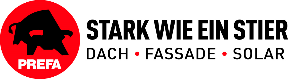 Leistungsbeschreibung
2023_PREFA_DE   -   2023 PREFA DE - AUSSCHREIBUNG - MIT RENDERING LV    01    PREFA Dach, Dachentwässerung, Fassade und SolarTitel    01.01    PREFA Dachsysteme  Untertitel    01.01.01    PREFA Dachplatte ALLGEMEINE VORBEMERKUNGEN VorwortDie PREFA GmbH Alu Dächer und -Fassaden bietet einen umfangreichen Ausschreibungsservice. Wir unterstützen Architekten und Planer kostenlos bei der Erstellung komplexer Leistungsbeschreibungen und stellen darüber hinaus Ausschreibungstextvorlagen in Form von Worddateien (*.docx) sowie im Format GAEB 2000 (*.x81) zur Verfügung.Bei der Erstellung der vorliegenden Leistungsbeschreibung berücksichtigen wir den derzeit gültigen, aktuellen Stand der Technik und Produktentwicklung.Mit der Nutzung dieser Services, eben durch die Verarbeitung, Verbreitung erstellter, eingefügter bzw. ergänzter Angaben und Informationen in Leistungsbeschreibungen, stimmen Sie nachfolgenden Bedingungen ausdrücklich zu.Die Nutzung des Ausschreibungsservice, sowie die im Zusammenhang damit zur Verfügung gestellten Unterlagen (etwa Verlegerichtlinien) stellen keine vertragliche oder vertragsähnliche Leistung unsererseits dar; eine Haftung für Schäden und weitergehende Ansprüche aller Art wird -soweit gesetzlich zulässig- ausdrücklich ausgeschlossen.PREFA GmbH Alu Dächer und -Fassaden übernimmt für die Vollständigkeit der Einzelpositionen zur Ausführung der beschriebenen Leistungen keine Gewährleistung, ebenso nicht für die Richtigkeit der Maßangaben in den Einzelpositionen. Der Planer hat alle Angaben auf Richtigkeit zu prüfen und gegebenenfalls anzupassen. Die Positionen sind vom Planer und ggfs. auch vom ausführenden Handwerker ("Bieter") auf Durchführbarkeit zu prüfen, die Mengen sind am Objekt auf Richtigkeit zu kontrollieren und gegebenenfalls zu ändern.

Bildliche Darstellungen sind keine Planungsdetails und dienen nur als beispielhafte Darstellung und Hilfestellung. Diese können vom Architekten / Planer bei Bedarf entfernt werden.Folgende Unterlagen liegen dem Leistungsverzeichnis zugrunde:.................................................................................................................................Technische VorbemerkungenGrundlage für die Ausführung der beschriebenen Leistung sind die Verlege- und Montagehinweise der PREFA Aluminiumprodukte GmbH sowie die national geltenden Gesetze, Vorschriften, Fachregeln und Normen.
Alle Positionen sind gesamtpreisbildend und werden mit GP ausgegeben. Kontrollieren Sie gegebenenfalls alle Bedarfspositionen, Wahlpositionen und Wahlgliederungspunkte. Für die digitale Angebotspreiseinholung empfehlen wir den Datenaustausch über GAEB (90/ 2000/ XML) oder den Export: ‘Digitale Angebotsanforderung‘ da Textexport-Dateien nicht reimportiert werden können. Diese Anwendung ist nach dem Datenaustauschstandard GAEB XML 3.1 zertifiziert.
Materialverschnitt, Falzverluste sowie Klein- und Befestigungsmaterial sind in die betreffenden Positionen einzurechnen. Abrechnung erfolgt nach bauseitigem Aufmaß.
Vor Angebotsabgabe sind eine Baustellenbesichtigung durchzuführen; die baulichen und technischen Gegebenheiten mit der Bauleitung abzustimmen. Nachforderungen aus Nichtkenntnis der Baustellenbesonderheiten können nicht anerkannt werden. Bei einer Sanierung ist die vor Ort Prüfung des vorhandenen Dachaufbaues, bzw. der allgemeinen Situation erforderlich.
Wenn diese Leistungsbeschreibung eine Alternative zu einem bestehenden Leistungsverzeichnis ist, gelten die Vorbedingungen des Hauptangebotes unverändert weiter.
Die Entsorgung der Abfälle, des Schuttes und des Schrottes hat entsprechend der geltenden Vorschriften zu erfolgen und ist mittels Nachweis der Entsorgungsstellen zu belegen. Dies gilt sowohl für die beim Rückbau als auch beim Einbau anfallenden Wert- und Reststoffe. Die Kosten für die Entsorgung sind in die Einheitspreise einzurechnen.
Arbeits-, Fassaden- und Schutzgerüste sowie mögliche Straßenabsperrungen und behördliche Genehmigungen, Blitzschutz, Nebengebäude, Balkone, Vordächer sind nicht enthalten bzw. berücksichtigt.
Der Auftragnehmer ist nicht von seiner eigenen Pflicht befreit, die Massen und sonstigen Angaben sorgfältig auf Richtigkeit hin zu überprüfen.
Nebenleistungen, wie z.B. Schutz- und Sicherheitsmaßnahmen nach den Unfallverhütungsvorschriften und den behördlichen Bestimmungen, sind Leistungen, die auch ohne Erwähnung im Leistungsverzeichnis zur vertraglichen Leistung gehören und nicht selbstständig vergütet werden.01.01.01.1    Trennlage erhöht regensicher Liefern und Montieren einer nahtselbstklebenden Polymerbitumen-Trennlage/Vordeckbahn,bei Anforderungen erhöhter Regensicherheit.Die Herstellerrichtlinien sind einzuhalten.Angebotenes Erzeugnis: ........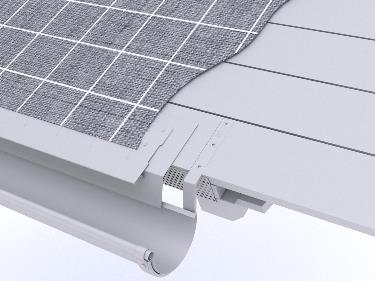 0,000 m²        	EP _____________       GP _____________01.01.01.2    Trennlage regensicher Liefern und Montieren einer nahtselbstklebenden Polymerbitumen-Trennlage/Vordeckbahn.Die Eigenschaften der Trennlage richten sich nach den Anforderungen.Die Herstellerrichtlinien sind einzuhalten.Angebotenes Erzeugnis: ........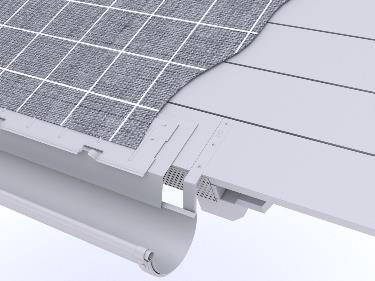 0,000 m²        	EP _____________       GP _____________01.01.01.3    Dacheindeckung mit PREFA Dachplatten Liefern und Montieren einer Aluminium Dacheindeckungmit PREFA Dachplatten einschließlich PREFA Befestigungsmaterial(verdeckte Befestigung mittels Patenthafte und Rillennägel, 8 Stk/m²)auf vorhandener Vollschalung, mind. 24 mm dick oder Traglattung 30/50mm.Die PREFA Verlegerichtlinien sind einzuhalten.Mindestdachneigung:ab 12° (Sparrenlänge bis 7 m)ab 14° (Sparrenlänge von 7-12 m)ab 16° (Sparrenlänge über 12 m)Größe: 600 x 420 mm in verlegter Fläche (4 Stk/m²)Materialstärke: 0,70 mmGewicht: 2,3 kg/m²Material: Aluminium (vollständig recycelbar)Legierung: EN AW 3005 oder EN AW 3105 gemäß EN 573-3Vorderseite: P.10 Einbrennlackierung
Farbe: ........(Standard nach gültiger PREFA Farbkarte)Rückseite: SchutzlackOberfläche: stucco oder glatt
Brandverhaltensklasse: A1 gemäß EN 13501-1Verhalten bei Beanspruchung durch Feuer von außen: ohne Prüfungentsprechend gemäß EN 13501-5 bzw. Entscheidung 2000/553/EGUmwelt-Produktdeklaration nach ISO 14025 und EN 15804:EPD-GDA-20130260-IBG1-DEReferenz-Nutzungsdauer laut Umweltproduktdeklaration: ≥ 70 JahreBei dem Verwendungszweck von Kaltumformten Aluminiumblechen entsprechender Nutzung sind keine Wirkungsbeziehungen bzgl. Umwelt und Gesundheit bekannt.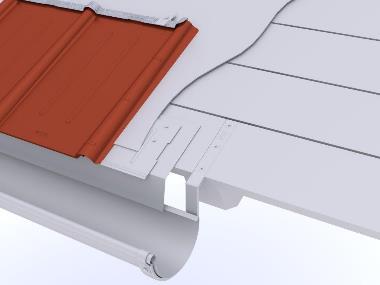 0,000 m²        	EP _____________       GP _____________01.01.01.4    PREFA Saumstreifen (Traufstreifen) für Dachplatten Liefern und Montieren von PREFA Saumstreifen einschließlich Befestigungsmaterial sowie Anarbeiten an die PREFA Dacheindeckung.Die PREFA Verlegerichtlinien sind einzuhalten.Größe: 1806 x 150 mmMaterialdicke: 1,2 mmMaterial: Aluminium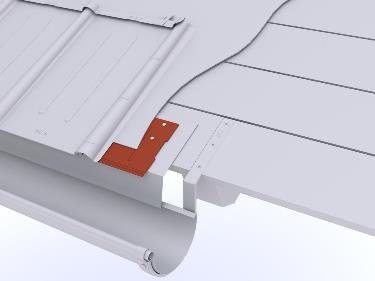 0,000 m        	EP _____________       GP _____________01.01.01.5    PREFA Vogelschutzgitter zur Be- und Entlüftung Liefern und Montieren von PREFA Vogelschutzgitternmit Rundlochung, zur Be- und Entlüftung und zum Vogelschutzder Belüftungsebene einschließlich Befestigungsmaterial.Zuschnitt: 125 mmAbkantung: nach ErfordernisLänge: 2000 mmMaterialstärke: 0,70 mmMaterial: AluminiumRundlochung: Ø 5 mm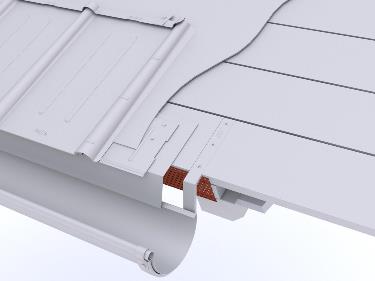 0,000 m        	EP _____________       GP _____________01.01.01.6    Dachknick (Mansarde) Ausbildung eines Dachknickes eines Mansardendacheseinschließlich Aluminiumkantteil und Saumstreifensowie Anarbeiten an die PREFA Dacheindeckung.Dachübergang von ....° auf ....°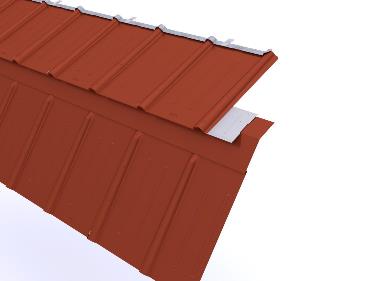 0,000 m        	EP _____________       GP _____________01.01.01.7    Dachknick Ausbildung eines Dachknickes aus einer Übergangsverblechungmit PREFA Farbaluminiumband einschließlich Befestigungsmaterialsowie Anarbeiten an die PREFA Dacheindeckung.Dachübergang von .... ° auf .... °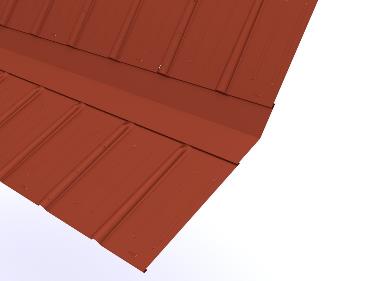 0,000 m        	EP _____________       GP _____________01.01.01.8    PREFA Sicherheitskehle (werkseitig hergestellt) Liefern und Montieren von PREFA Sicherheitskehlen mit Zusatzfalz
einschließlich Befestigungsmaterial und Anarbeiten
aller Anschlüsse zur PREFA Dacheindeckung.
Die Einzelstücke sind fachgerecht zu verbinden.Zuschnitt: 708 mmAbkantung: 8 StkMaterialstärke: wie HauptpositionMaterialqualität: wie HauptpositionFarbe: wie Hauptposition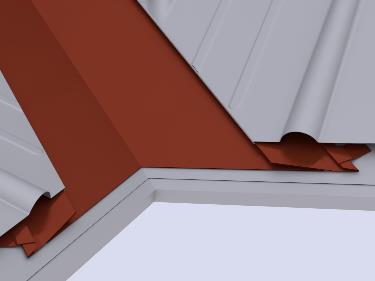 0,000 m        	EP _____________       GP _____________01.01.01.9    Kehlenausbildung aus PREFA Farbaluminiumband Liefern und Montieren von Kehlblechen
aus PREFA Farbaluminiumband
einschließlich Befestigungsmaterial sowie
Anarbeiten der Anschlüsse zur PREFA Dacheindeckung.
Die Einzelstücke sind fachgerecht zu verbinden.Zuschnitt: .... mmAbkantung: .... StkMaterialstärke: wie HauptpositionMaterialqualität: wie HauptpositionFarbe: wie Hauptposition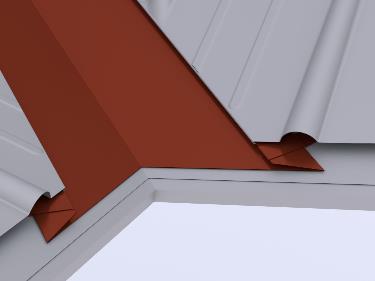 0,000 m        	EP _____________       GP _____________01.01.01.10    Kehlausbildung vertieft aus PREFA Farbaluminiumband Liefern und Montieren einer vertieften Kehlausbildung
als Kehlrinne aus PREFA Farbaluminiumband,
auf vorhandener, tiefergelegten Unterkonstruktion
einschließlich Befestigungsmaterial und Anarbeiten
der Anschlüsse zur PREFA Dacheindeckung sowie
Aufbringen einer Vordeckbahn als zusätzliche Rückstausicherung.
Die Einzelstücke sind fachgerecht zu verbinden.Zuschnitt: .... mm,Abkantung: bis 5 StkMaterialstärke: wie HauptpositionMaterialqualität: wie HauptpositionFarbe: wie Hauptposition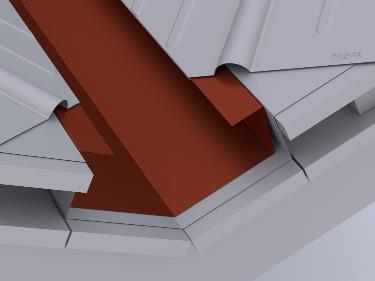 0,000 m        	EP _____________       GP _____________01.01.01.11    Kehlenausbildung (Kurvenkehlen) Liefern und Montieren einer runden bzw. gefalteten Kehlenausbildung
bei Rundgauben aus PREFA Farbaluminiumband.
Die Einzelstücke sind fachgerecht zu verbinden
einschließlich Befestigungsmaterial und Anarbeiten
der Anschlüsse zur PREFA Dacheindeckung.Gaubenbreite: .... mmStichhöhe: .... mmHauptdachneigung: .... °Materialstärke: wie HauptpositionFarbe: wie HauptpositionMaterialqualität: wie Hauptposition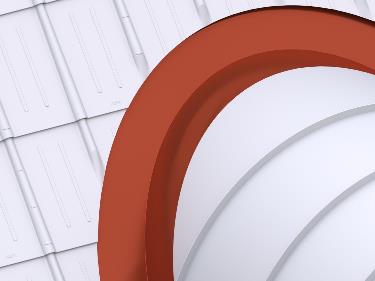 0,000 m        	EP _____________       GP _____________01.01.01.12    Kehlensattel (Kurvenkehlen) Liefern und Montieren eines Kehlsattels
aus PREFA Farbaluminiumband,
einschließlich Befestigungsmaterial sowie
Anarbeiten an die PREFA Dacheindeckung.
Materialdicke: wie HauptpositionFarbe: wie HauptpositionMaterialqualität: wie Hauptposition0,000 m        	EP _____________       GP _____________01.01.01.13    PREFA Ortgangstreifen (werkseitig hergestellt) Liefern und Montieren von PREFA Ortgangstreifen mit Haftstreifen
einschließlich Befestigungsmaterial sowie
Anarbeiten an die PREFA Dacheindeckung.
Die Einzelstücke sind fachgerecht zu verbinden.
Die PREFA Verlegerichtlinien sind einzuhalten.Ortgangstreifen:Zuschnitt: 2000 x 95 mmAbkantung: 4 StkMaterialstärke: 0,70 mmHaftstreifen:Zuschnitt: 2000 x 70 mmAbkantung: 2 StkMaterialstärke: 1,0 mmMaterialqualität: wie HauptpositionFarbe: wie Hauptposition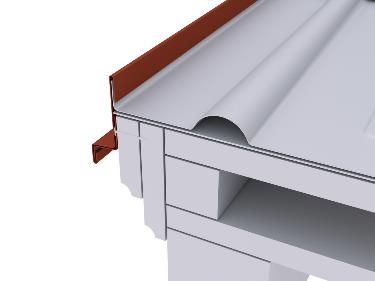 0,000 m        	EP _____________       GP _____________01.01.01.14    Ortgangstreifen aus PREFA Farbaluminiumband Liefern und Montieren von Ortgangstreifenaus PREFA Farbaluminiumbandeinschließlich Befestigungsmaterial sowieAnarbeiten an die PREFA Dacheindeckung.Die Einzelstücke sind fachgerecht zu verbinden.Ortgangstreifen:Zuschnitt: .... mmAbkantung: .... StkMaterialstärke: 0,70 mmHaftstreifen:Zuschnitt: .... mmAbkantung: .... StkMaterialstärke: mind. 1,0 mmMaterialqualität: wie HauptpositionFarbe: wie Hauptposition0,000 m        	EP _____________       GP _____________01.01.01.15    Ortgangausbildung vertieft aus PREFA Farbaluminiumband Liefern und Montieren einer vertieften Ortgangausbildung
als Kehlrinne aus PREFA Farbaluminiumband
auf bauseits vorhandener, tiefergelegten Unterkonstruktion.
Die Einzelstücke sind fachgerecht zu verbinden,
inklusive Haftstreifen, Aufbringen einer Vordeckbahn

an die PREFA Dacheindeckung.Farbe: wie HauptpositionMaterialqualität: wie HauptpositionMaterialstärke: wie HauptpositionVertiefter Ortgang:Zuschnitt:  .............. mmAbkantung: 6 StkOrtgangstreifen:Zuschnitt: .... mmAbkantung: .... StkMaterialstärke: 0,70 mmHaftstreifen:Zuschnitt: .... mmAbkantung: .... StkMaterialstärke: mind. 1,0 mm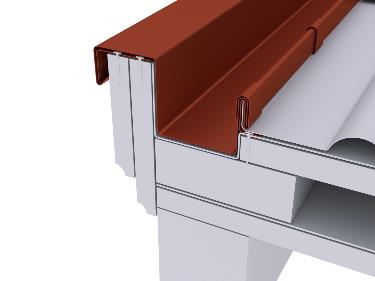 0,000 m        	EP _____________       GP _____________01.01.01.16    Brustblech aus PREFA Farbaluminiumband Liefern und Montieren von Brustblechenaus PREFA Farbaluminiumbandzu firstseitigen Anschlüssen an Dacheinbauteneinschließlich Befestigungsmaterial sowieAnarbeiten an die PREFA Dacheindeckung.Die Einzelstücke sind fachgerecht zu verbinden.Zuschnitt: .... mmAbkantung: .... StkMaterialstärke: wie HauptpositionMaterialqualität: wie HauptpositionFarbe: wie Hauptposition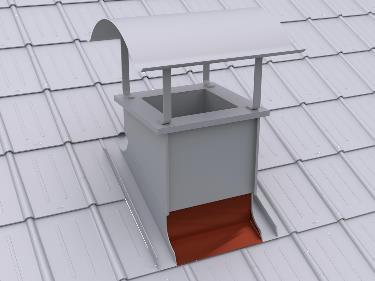 0,000 m        	EP _____________       GP _____________01.01.01.17    PREFA Jetlüfter (First-/Gratentlüfter), selbsttragend Liefern und Montieren von PREFA Jetlüfterselbsttragend, halbrund geformt, zur Entlüftung von Belüftungsebeneneinschließlich Befestigungsmaterial(NIRO-Schrauben 4,5/60 mm mit Dichtscheibe)sowie Anarbeiten an die PREFA Dacheindeckung.Die PREFA Verlegerichtlinien sind einzuhalten.Stücklängen: 3000/ 1200 mmLüftungsquerschnitt: 250 cm²/ lfmMaterialstärke: 1,00 mmMaterialqualität: wie HauptpositionFarbe: wie Hauptposition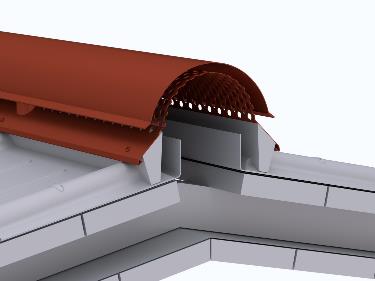 0,000 m        	EP _____________       GP _____________01.01.01.18    PREFA Jetlüfter Anfangs/Endstück Liefern und Montieren von PREFA Jetlüfter Anfangs/Endstück,halbrund geformt, gerade geschnitten,einschließlich Befestigungsmaterial sowieAnarbeiten an den Jetlüfter.Die PREFA Verlegerichtlinien sind einzuhalten.Materialstärke: 1,00 mmMaterialqualität: wie HauptpositionFarbe: wie Hauptposition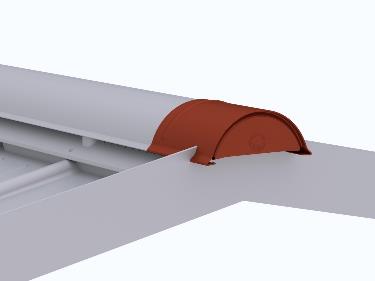 0,000 Stk        	EP _____________       GP _____________01.01.01.19    PREFA Grat- / Firstreiter, unbelüftet Liefern und Montieren von PREFA Grat- / Firstreiter,halbrund geformt, mit eingeprägter Sickeauf vorhandener Holzlatteeinschließlich Befestigungsmaterial(NIRO-Schrauben 4,5/45 mm mit Dichtscheibe)und Anarbeiten der PREFA Dacheindeckungan die First- oder Gratlatte sowieAusschneiden der Dachplattenwellen.Die PREFA Verlegerichtlinien sind einzuhalten.
Hinweis für Dächer mit belüfteten Dachkonstruktionen:
Die Lattung der Belüftungsebene ist am Grat ausreichend zurückzuschneiden, um eine Belüftung zum First zu gewährleisten. Ausführung gemäß Vorgabe des Architekten.Länge: 500 mmMaterialstärke: 1,00 mmMaterialqualität: wie HauptpositionFarbe: wie Hauptposition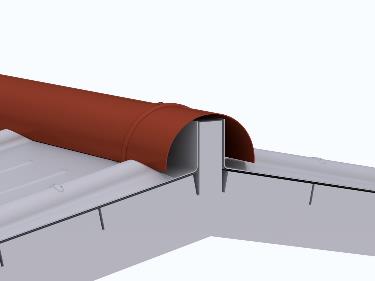 0,000 m        	EP _____________       GP _____________01.01.01.20    PREFA Grat- / Firstreiter Anfangs/Endstück (Viertelkugel) Liefern und Montieren von PREFA Grat- / Firstreiter Anfangs/Endstück,(Viertelkugel) einschließlich Befestigungsmaterialsowie Anarbeiten an den Gratreiter.Die PREFA Verlegerichtlinien sind einzuhalten.Materialstärke: 1,50 mmMaterialqualität: wie HauptpositionFarbe: wie Hauptposition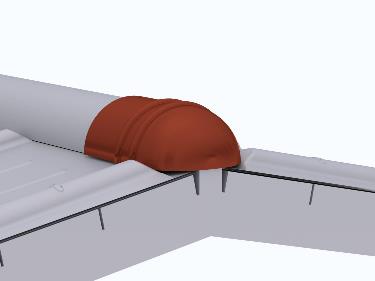 0,000 Stk        	EP _____________       GP _____________01.01.01.21    First- und Gratausbildung aus PREFA Farbaluminiumband Liefern und Montieren von First- /Gratausbildungen unbelüftet, mit Holzprofilleiste und Abdeckprofil aus PREFA Farbaluminiumband.
Die Eindeckung ist beidseitig aufzustellen und nach Erfordernis mit einer Rückkantung zu versehen, einschließlich Haftstreifen und Einhängen der Gratabdeckung.
Das Anarbeiten an die PREFA Dacheindeckung,
inkl. An- und Abschlüsse ist einzukalkulieren. 
Die aktuell gültigen Klempnerfachregeln sind zu beachten.

Hinweis für Dächer mit belüfteten Dachkonstruktionen:
Die Lattung der Belüftungsebene ist am Grat ausreichend zurückzuschneiden, um eine Belüftung zum First zu gewährleisten. Ausführung gemäß Vorgabe des Architekten.

Gratabdeckung:Zuschnitt: .... mmAbkantung: .... Stk.Materialdicke: 0,70 mmMaterialqualität: wie HauptpositionFarbe: wie Hauptposition0,000 m        	EP _____________       GP _____________01.01.01.22    PREFA Dachplatte mit Froschmaulluke (Entlüftungshaube) Liefern und Montieren von PREFA Dachplatte mit Froschmaullukefür die Be- und Entlüftung der Hinterlüftungsebene,mit tiefgezogenem Oberteil und Perforierung,einschließlich Ausschneiden der erforderlichen Öffnungen aus der Schalung.Materialstärke: 1,20 mmMaterialqualität: wie HauptpositionLüftungsquerschnitt: ca. 30 cm ²Farbe: wie Hauptposition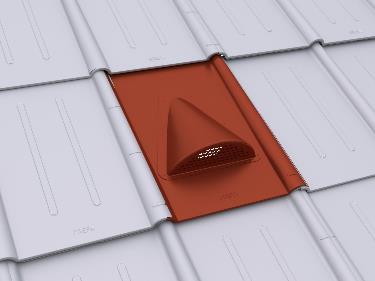 0,000 Stk        	EP _____________       GP _____________01.01.01.23    Pultdachabschluss aus PREFA Farbaluminiumband Liefern und Montieren von Pultdachabschlüssenaus PREFA Farbaluminiumbandeinschließlich Befestigungsmaterial,Haftstreifen und Lochblech sowieAnarbeiten an die PREFA Dacheindeckung.Die Einzelstücke sind fachgerecht zu verbinden.Abdeckprofil:Zuschnitt: .... mmAbkantung: .... StkMaterialstärke: wie HauptpositionFarbe: wie Hauptposition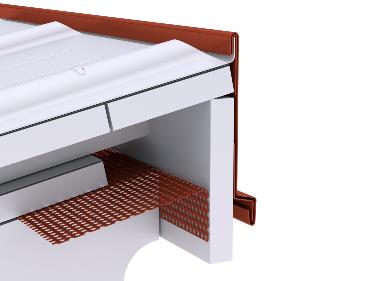 0,000 m        	EP _____________       GP _____________01.01.01.24    Ausbildung eines Pyramidenabschluss Liefern und Montieren eines Pyramidenabschlusses
aus PREFA Farbaluminiumband,
einschließlich Befestigungsmaterial, Lochblech,
und Anarbeiten an die PREFA Dacheindeckung.Abmessung: ........... x ........... mmMaterialdicke: wie HauptpositionMaterialqualität: wie HauptpositionFarbe: wie Hauptposition0,000 Stk        	EP _____________       GP _____________01.01.01.25    seitlicher Wandanschluss aus PREFA Farbaluminiumband unbelüftet Liefern und Montieren von Anschlussblechen
aus PREFA Farbaluminiumband
für den seitlichen Wandanschluss
einschließlich Befestigungsmaterial sowie
Anarbeiten der Anschlüsse zur PREFA Dacheindeckung.
Die Einzelstücke sind fachgerecht zu verbinden.Zuschnitt: .... mmAbkantung: .... StkMaterialstärke: wie HauptpositionMaterialqualität: wie HauptpositionFarbe: wie Hauptposition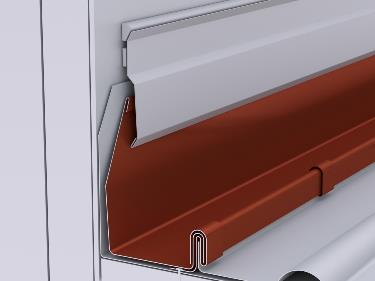 0,000 m        	EP _____________       GP _____________01.01.01.26    Wandanschluss aus PREFA Farbaluminiumband belüftet Liefern und Montieren von Wandanschluss mit Entlüftungauf vorhandener Unterkonstruktionaus PREFA Farbaluminiumband,einschließlich Haftstreifen, Lochblech und Befestigungsmaterialsowie aller An- und Abschlüsse.Farbe: wie HauptpositionMaterialqualität: wie HauptpositionMaterialstärke: wie HauptpositionBrustblech:Zuschnitt: .... mmAbkantung: .... StkMaterialstärke: wie HauptpositionMaterialqualität: wie HauptpositionFarbe: wie HauptpositionHaftstreifen:Materialstärke: mind. 1 mmZuschnitt: bis 200 mmAbkantung: 2 StkAbdeckung:Materialstärke: 0,7 mmZuschnitt: bis 500 mmAbkantung: 4 StkLochblech: Rundlochung Ø 5 mmMaterialstärke: 0,7 mmZuschnitt: bis 150 mmAbkantung: bis 2 Stk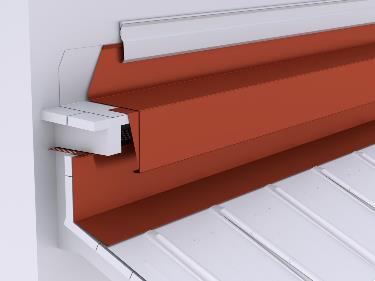 0,000 m        	EP _____________       GP _____________01.01.01.27    Mauerputzleisten aus PREFA Farbaluminiumband Liefern und Montieren von Mauerputzleistenaus PREFA Farbaluminiumbandeinschließlich Befestigungsmaterial(wenn erforderlich Dübelbefestigung).Die Einzelstücke sind fachgerecht zu verbinden.Zuschnitt: .... mmAbkantung: bis 4 StkMaterialstärke: 0,70 mmMaterialqualität: wie HauptpositionFarbe: wie Hauptposition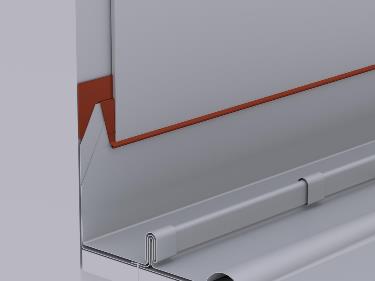 0,000 m        	EP _____________       GP _____________01.01.01.28    Kappleiste aus PREFA Farbaluminiumband Liefern und Montieren von Kappleistenaus PREFA Farbaluminiumbandeinschließlich Befestigungsmaterial(wenn erforderlich Dübelbefestigung)sowie Abdichten mit einer dauerelastischen Dichtungsmasseund Einlegen von Distanzhaltern bei Vollwärmeschutz.Die Einzelstücke sind fachgerecht zu verbinden.Zuschnitt: .... mmAbkantung: bis 6 StkMaterialstärke: 0,70 mmMaterialqualität: wie HauptpositionFarbe: wie Hauptposition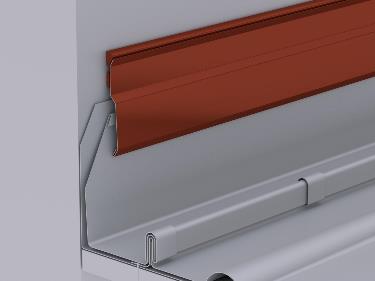 0,000 m        	EP _____________       GP _____________01.01.01.29    PREFA Einfassungsplatte für Dachplatte Liefern und Montieren von PREFA Einfassungsplatten
für Rohrdurchführungen einschließlich Ausschneiden der Öffnung
aus der Schalung und Einarbeiten in die PREFA Dacheindeckung.
Die PREFA Verlegerichtlinien sind einzuhalten.
Rohrdurchführungen: 80 bis 125 mm ØDachneigung: 12° - 52°Materialstärke: wie HauptpositonMaterialqualität: wie HauptpositionFarbe: wie Hauptposition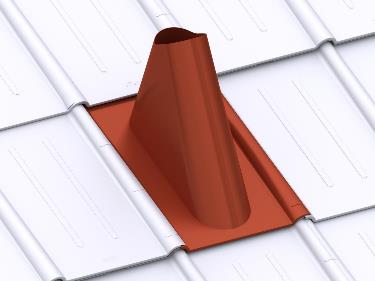 0,000 Stk        	EP _____________       GP _____________01.01.01.30    PREFA Universaleinfassung 2-teilig Liefern und Montieren von PREFA Universaleinfassungen 2-teilig( z.B. für Antenneneinfassung)einschließlich Einarbeiten in die PREFA Dacheindeckung.Die PREFA Verlegerichtlinien sind einzuhalten.Rohrdurchführungen: 40 bis 120 mm ØDachneigung: 12° - 52°Materialstärke: 0,70 mmMaterialqualität: wie HauptpositionFarbe: wie Hauptposition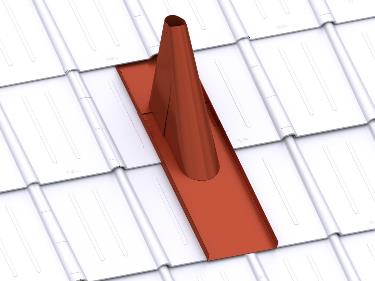 0,000 Stk        	EP _____________       GP _____________01.01.01.31    PREFA Entlüftungsrohr Liefern und Montieren von PREFA Entlüftungsrohr mit Abdeckhuteinschließlich Einbau in die Einfassungsplatteund Abdichten der Rohrrosette.Die PREFA Verlegerichtlinien sind einzuhalten.Gesamthöhe: 380 mmDurchmesser: 100 mm Ø, 120 mm ØMaterialstärke: 1,00 mmMaterialqualität: wie HauptpositionFarbe: wie Hauptposition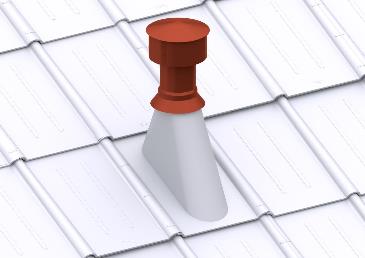 0,000 Stk        	EP _____________       GP _____________01.01.01.32    PREFA Faltmanschette Liefern und Montieren von PREFA Faltmanschettenaus dauerelastischem EPDM zur Einbindungvon runden Dachdurchführungen im Unterdach.Die PREFA Verlegerichtlinien sind einzuhalten.Durchmesser: 100 - 130 mm Ø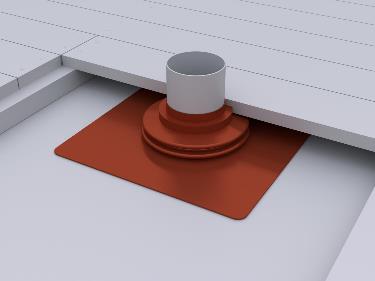 0,000 Stk        	EP _____________       GP _____________01.01.01.33    Fenster- /Wasserrutsche aus PREFA Farbaluminiumband Liefern und Montieren von Fenster- /Wasserrutschenaus PREFA Farbaluminiumbandmit beidseitigem Steh- und Wasserfalzeinschließlich Befestigungsmaterial sowieAnarbeiten der Anschlüsse zur PREFA Dacheindeckung.Abmessung: .... x .... mmMaterialstärke: wie HauptpositionMaterialqualität: wie HauptpositionFarbe: wie Hauptposition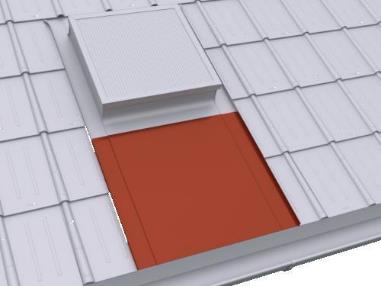 0,000 Stk        	EP _____________       GP _____________01.01.01.34    Kamin-, Entlüftungsschacht-, Lichtkuppel- oder  Dachflächenfenstereinfassung Liefern und Montieren von Kamin-, Entlüftungsschacht-, Lichtkuppel- oder Dachflächenfenstereinfassungenaus PREFA Farbaluminiumband,bestehend aus Seitenteilen, Brustblech und Nackenblecheinschließlich aller Anschlüsse an die wasserführende Ebenesowie Anarbeiten an die PREFA Dacheindeckung.Bei Durchdringungen mit einer Breite > 1,0 mist ein Gefällekeil (Sattel) im Nackenbereich herzustellen.Materialstärke: 0,70 mmMaterialqualität: wie HauptpositionFarbe: wie HauptpositionGröße: .... x .... mm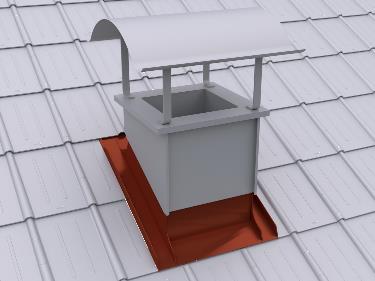 0,000 Stk        	EP _____________       GP _____________01.01.01.35    Kamin-, Entlüftungsschacht-, Lichtkuppel- oder  Dachflächenfenstereinfassung Liefern und Montieren von Kamin-, Entlüftungsschacht-, Lichtkuppel- oder Dachflächenfenstereinfassungenaus PREFA Farbaluminiumband,bestehend aus Seitenteilen, Brustblech und Nackenblecheinschließlich aller Anschlüsse an die wasserführende Ebenesowie Anarbeiten an die PREFA Dacheindeckung.Bei Durchdringungen mit einer Breite > 1,0 mist ein Gefällekeil (Sattel) im Nackenbereich herzustellen.Materialstärke: 0,70 mmMaterialqualität: wie HauptpositionFarbe: wie Hauptposition
Zuschnitt: ........ mm0,000 m        	EP _____________       GP _____________01.01.01.36    Zulage Zwischenstück bei Fenster neben- / übereinander Zulage zur Vorposition für das Liefern und Montieren 
eines Zwischenstückes bei Anordnung der Fenster nebeneinander / übereinander.
Anordnung:  .....................Blendrahmenabstand: .............. mm
Fenstertyp/Größe:  .....................Die Vorgaben des Fensterherstellers sind zu beachten! 0,000 St        	EP _____________       GP _____________01.01.01.37    Kamin- bzw. Entlüftungsschachtbekleidung Liefern und Montieren von Kamin- bzw. Entlüftungsschachtbekleidungenaus PREFA Farbaluminiumband.Anfertigung der Bekleidungen in gefalzter Ausführungnach örtlichem Aufmaßbis zur Unterkante der Einmündung.Farbe: wie HauptpositionMaterialqualität: wie HauptpositionMaterialstärke: 0,70 mmGröße: .... x .... x .....mm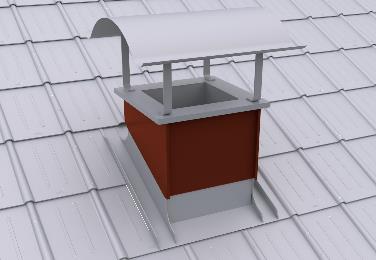 0,000 Stk        	EP _____________       GP _____________01.01.01.38    Kamin- bzw. Entlüftungsschachtbekleidung Liefern und Montieren von Kamin- bzw.Entlüftungsschachtbekleidungenaus PREFA Farbaluminiumband.Anfertigung der Bekleidungen in gefalzter Ausführungnach örtlichem Aufmaßbis zur Unterkante der Einmündung.Farbe: wie HauptpositionMaterialqualität: wie HauptpositionMaterialstärke: 0,70 mm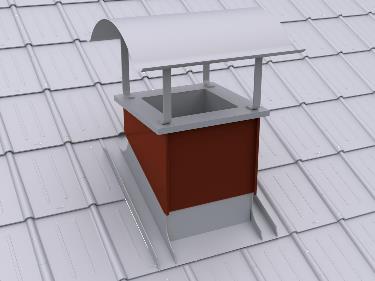 0,000 m²        	EP _____________       GP _____________01.01.01.39    Kaminkopfabdeckung Liefern und Montieren von Kaminkopfabdeckungenaus PREFA Farbaluminiumbandeinschließlich Ausschneiden, Aufbördeln und Abdichten der Öffnungen.Größe: .... x .... mmMaterialstärke: 0,70 mmMaterialqualität: wie HauptpositionFarbe: wie Hauptposition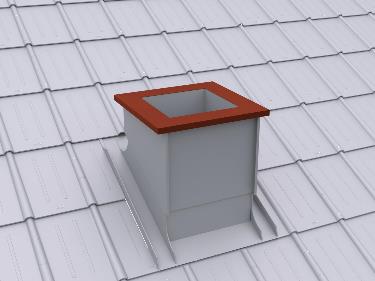 0,000 Stk        	EP _____________       GP _____________01.01.01.40    PREFA Kaminhut Liefern und Montieren von PREFA Kaminhüteneinschließlich Kaminstreben und Niro-Schrauben.Materialstärke: 2 mmMaterialqualität: Al-Legierung, pulverbeschichtetFarbe: wie HauptpositionGröße: .... x .... mm700 x 700 mm, 800 x 800 mm, 1000 x 700 mm, 1100 x 800 mm, 1500 x 800 mm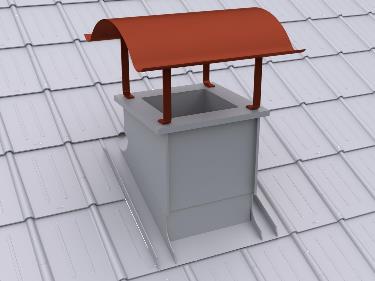 0,000 Stk        	EP _____________       GP _____________01.01.01.41    PREFA Dachluke Liefern und Montieren von PREFA Dachlukenfür Kalt- und Dachbodenräume,mit Einfassung, Holzrahmen, Anspreizstange mit Federsplintund 6mm Doppelsteg-Lichtplatte mit Rahmendichtung.Einschließlich Anarbeiten an die PREFA Dacheindeckung,Ausschneiden der Durchstiegsöffnung aus der Vollschalungsowie Befestigen des Holzrahmens.Die PREFA Verlegerichtlinien sind einzuhalten.Größe: 595 x 595 mm InnenmaßFarbe: wie Hauptposition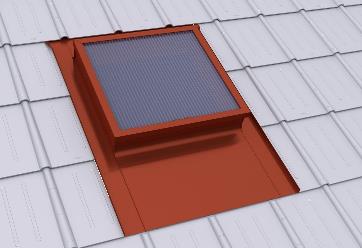 0,000 Stk        	EP _____________       GP _____________01.01.01.42    PREFA Einfassung für Velux Dachflächenfenster Liefern und Montieren von PREFA Einfassungenfür Velux Dachflächenfenstereinschließlich Anarbeiten an die PREFA Dacheindeckung.Die PREFA Verlegerichtlinien sind einzuhalten.Fenster: mit WärmedämmrahmenMaterialqualität: wie HauptpositionFarbe: wie HauptpositionGröße: ....Standard Größen: CK02 55x78, CK04 55x98, CK06 55x118, FK04 66x98, FK06 66x118, FK08 66x140, MK04 78x98, MK06 78x118, MK08 78x140, MK10 78x160, MK12 78x180, PK04 94x98, PK06 94x118, PK08 94x140, PK10 94x160, SK06 114x118, SK08 114x140, SK10 114x160, UK04 134x98, UK08 134x140, UK10 134x160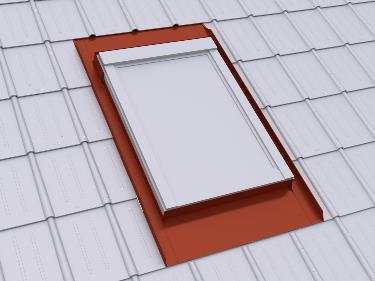 0,000 Stk        	EP _____________       GP _____________01.01.01.43    PREFA Einfassung für Roto Dachflächenfenster Liefern und Montieren von PREFA Einfassungenfür Roto Dachflächenfenstereinschließlich Anarbeiten an die PREFA Dacheindeckung.Die PREFA Verlegerichtlinien sind einzuhalten.Fenster: mit WärmedämmrahmenMaterialqualität: wie HauptpositionFarbe: wie HauptpositionGröße: ....Standard Größen: 5/7 54x78, 5/9 54x98, 5/11 54x118, 6/9 65x98, 6/11 65x118, 6/14 65x140, 7/7 74x78, 7/9 74x98, 7/11 74x118, 7/14 74x140, 7/16 74x160, 9/7 94x78, 9/9 94x98, 9/11 94x118, 9/14 94x140, 9/16 94x160, 11/7 114x78, 11/9 114x98, 11/11 114x118, 11/14 114x140, 11/16 114x160, 13/7 134x78, 13/9 134x98, 13/14 134x1400,000 Stk        	EP _____________       GP _____________01.01.01.44    PREFA Einfassung für Roto-Q-Serie Dachflächenfenster Liefern und Montieren von PREFA Einfassungenfür Roto-Q-Serie Dachflächenfenstereinschließlich Anarbeiten an die PREFA Dacheindeckung.Fenster: mit/ohne WärmedämmrahmenMaterialqualität: wie HauptpositionFarbe: wie HauptpositionGröße: .......Standard Größen: Q55/78, Q55/98, Q55/118, Q66/98, Q66/118, Q66/140, Q78/78, Q78/98, Q78/118, Q78/140, Q78/160, Q94/78, Q94/98, Q94/118, Q94/140, Q94/160, Q94/180, Q114/78, Q114/98, Q114/118, Q114/140, Q114/160, Q114/180, Q134/78, Q134/98, Q134/118, Q134/140, Q134/1600,000 Stk        	EP _____________       GP _____________01.01.01.45    PREFA Schneestopper für PREFA Dachplatten Liefern und Montieren von PREFA Schneestoppernfür PREFA Dachplatten.Die Bestückung erfolgt immer von der Traufe Richtung First.Die ersten zwei traufseitigen Reihen sind mit2 Stk Schneestopper pro Dachplatte zu versehen.Die Anzahl der Schneestopper erfolgt nach statischer Berechnung.Die PREFA Verlegerichtlinien sind einzuhalten.Materialqualität: wie HauptpositionFarbe: wie Hauptposition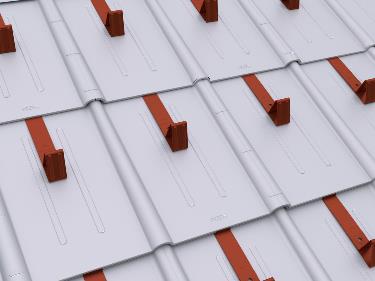 0,000 Stk        	EP _____________       GP _____________01.01.01.46    PREFA Schneerechensystem Liefern und Montieren eines PREFA Schneerechensystemeseinschließlich Befestigungsmaterial undwenn erforderlich Einbau einer Unterlagsplatte.Die Anordnung des Schneerechensystemserfolgt nach statischer Berechnung.Die PREFA Verlegerichtlinien sind einzuhalten.Schneerechensystem: 205 x 50 x 300 mm (H x B x T)mit Fixierschieber, zwei Fußteilen mit Flächendichtung 87 mm Ø außen,Befestigungsmaterial und Abdeckkappen.Durchzüge: Einlegeprofil mit Verbindungsmuffen, 3 Stk, 3000 mm lang.An den Enden sind PREFA Abschlusselemente zu montieren.Material: Aluminium, pulverbeschichtetFarbe: wie Hauptposition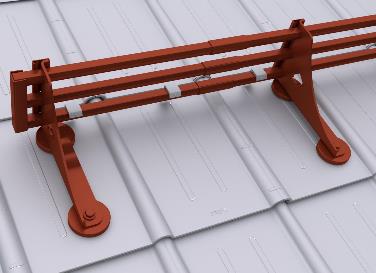 0,000 m        	EP _____________       GP _____________01.01.01.47    Zulage PREFA Eiskrallen (Schneerechensystem) PREFA Eiskrallen für das Schneerechensystem, ca. 4 Stk/lfm.Material: Aluminium, pulverbeschichtetFarbe: wie Hauptposition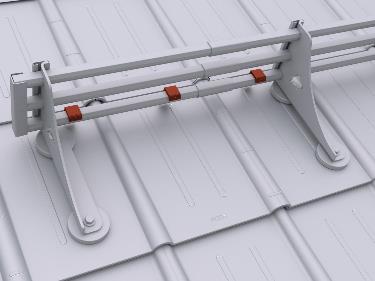 0,000 m        	EP _____________       GP _____________01.01.01.48    PREFA Gebirgsschneefangstütze Liefern und Montieren einer PREFA Gebirgsschneefangstützeeinschließlich Befestigungsmaterial undwenn erforderlich Einbau einer Unterlagsplatte.Die Anordnung der Gebirgsschneefangstützeerfolgt nach statischer Berechnung.Die PREFA Verlegerichtlinien sind einzuhalten.Gebirgsschneefangstütze 300 x 246 mmmit zwei Fußteilen mit Flächendichtung 87 mm Ø außen,Befestigungsmaterial und Abdeckkappen.Durchzüge: Rundholz ca. 140mm ØMaterial: Aluminium, pulverbeschichtetFarbe: wie Hauptposition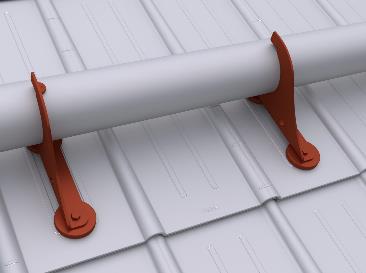 0,000 m        	EP _____________       GP _____________01.01.01.49    PREFA Sicherheitsdachhaken EN 517B auf Fußteilen Liefern und Montieren von PREFA Sicherheitsdachhakenauf Fußteilen, geprüft nach EN 517B, zulässig für zwei Personen,bestehend aus zwei Fußteilen mit Flächendichtung 87 mm Ø außen,Befestigungsmaterial und Abdeckkappen in hellgrau.Wenn erforderlich Einbau einer Unterlagsplatte.Die PREFA Verlegerichtlinien sind einzuhalten.Die Anordnung und Auslegung der Sicherheitsdachhakenerfolgt nach den Richtlinien der Unfallverhütungsvorschriftdes jeweiligen Landes bzw. nach den gestellten Anforderungen des Gebäudes.Material: EdelstahlFarbe: Edelstahl / hellgrau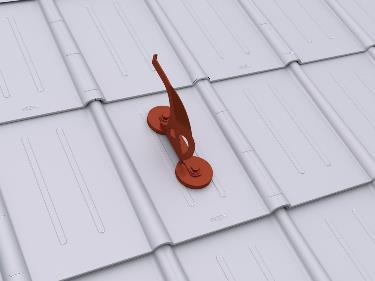 0,000 Stk        	EP _____________       GP _____________01.01.01.50    PREFA Sicherheitsdachhaken EN 517B Liefern und Montieren von PREFA Sicherheitsdachhaken
als Einzelanschlagspunkt, geprüft nach EN 517B,
zulässig für eine Person
einschließlich Abdeckkappen, Befestigungs- und Dichtungsmaterial.
Wenn erforderlich Einbau einer Unterlagsplatte.
Die PREFA Verlegerichtlinien sind einzuhalten.

Die Anordnung und Auslegung der Dachsicherheitshaken
erfolgt nach den Richtlinien der Unfallverhütungsvorschrift
des jeweiligen Landes bzw. nach den gestellten Anforderungen des Gebäudes.
Material: Stahl verzinkt, pulverbeschichtetFarbe: wie Hauptposition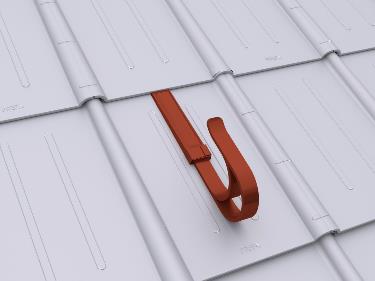 0,000 Stk        	EP _____________       GP _____________01.01.01.51    PREFA Laufsteganlage Liefern und Montieren einer PREFA Laufsteganlage,einschließlich Abdeckkappe, Befestigungs- und Dichtungsmaterial.Wenn erforderlich Einbau einer Unterlagsplatte.Die PREFA Verlegerichtlinien sind einzuhalten.Laufstegstütze: 250 mm, 360 mm (Stützenabstand max. 900 mm)mit Abdeckkappe, verstellbar für Dachneigungen von 12°- 55°,jedoch Berücksichtigung der Mindestdachneigung des Dachproduktes.Laufsteg: 250 x 420/600/800/1200 mm, 360 x 800/1200 mmmit Befestigungsmaterial und Verbinder für Laufstege.Material: Stahl verzinkt, pulverbeschichtetFarbe: wie Hauptposition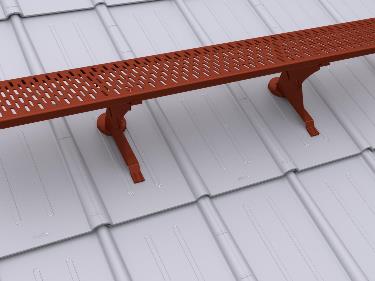 0,000 m        	EP _____________       GP _____________01.01.01.52    PREFA Laufstegstützen (Dachtritte) Liefern und Montieren von PREFA Laufstegstützenals Dachtritte einschließlich Abdeckkappe,Befestigungs- und Dichtungsmaterial.Wenn erforderlich Einbau einer Unterlagsplatte.Die PREFA Verlegerichtlinien sind einzuhalten.Laufstegstütze: 2 Stk 250 mm oder 2 Stk 360 mm(Stützenabstand max. 900 mm)mit Abdeckkappe, verstellbar für Dachneigungen von 12°-55°,jedoch Berücksichtigung der Mindestdachneigung des Dachproduktes.Laufsteg: 250 x 420/600/800 mm oder 360 x 800 mm mit Befestigungsmaterial.Material: Stahl verzinkt, pulverbeschichtetFarbe: wie Hauptposition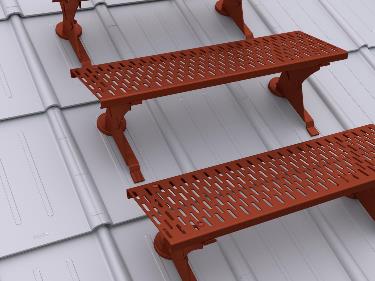 0,000 Stk        	EP _____________       GP _____________01.01.01.53    PREFA Einzeltritt Liefern und Montieren von PREFA Einzeltritten,bestehend aus zwei Fußteilen mit Flächendichtung 87 mm Ø außen,Befestigungsmaterial und Abdeckkappen,verstellbar für Dachneigungen von 12°- 60°,jedoch Berücksichtigung der Mindestdachneigung des Dachproduktes.Die PREFA Verlegerichtlinien sind einzuhalten.Material: Aluminium, pulverbeschichtetFarbe: wie Hauptposition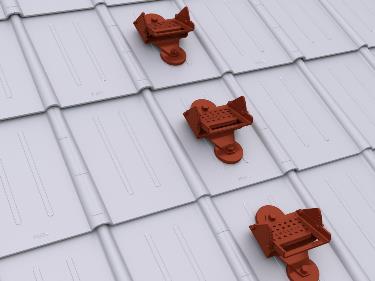 0,000 Stk        	EP _____________       GP _____________01.01.01.54    PREFA Montagesystem PS.13 Liefern und Montieren des PREFA Montagesystems PS.13auf vorhandener Unterkonstruktion.Das PS. 13 Montagesystem ist an die regionalen Wind- und Schneelasten anzupassen.Eine geplante PV-Anlage bzw. Solar-Anlage ist auf der Dachfläche so anzuordnen,dass die Wirksamkeit des Schneefanges nicht beeinträchtigt wird!Wenn erforderlich, sind Unterlagsplatten entsprechend der Sparrenlage einzukalkulieren.PREFA Montagesystem bestehend aus:xxx Stk ... PREFA Solarhalter Vario/Fix (Sparren)xxx Stk ... PREFA Solarhalter Vario/Fix (Schalung)xxx Stk ... PREFA Solarhalter Sunnyxxx Stk ... PREFA Spezialklebesetxxx Stk ... PREFA Solarhalter Sunny Spezialxxx Stk ... PREFA Solarhalter inkl. Abdeckkappexxx Stk ... PREFA Profilschienexxx Stk ... PREFA Profilschienenverbinderxxx Stk ... PREFA Profilschienenverbinderxxx Stk ... PREFA Kabelclipxxx Stk ... PREFA Modulanbindung Mittelklemme 30-50mmxxx Stk ... PREFA Modulanbindung Endklemme 30-50mmxxx Stk ... PREFA Kreuzverbinder Sunnyxxx Stk ... PREFA Kreuzverbinder Solarhalterxxx Stk ... PREFA Kreuz/Erdungsklemmexxx Stk ... PREFA Modulabsturzsicherungxxx Stk ... PREFA Profilschienenanbindungxxx Stk ... PREFA SolarlukeDie PREFA Verlegerichtlinien sowie die Verlegerichtlinien der Modulhersteller sind einzuhalten.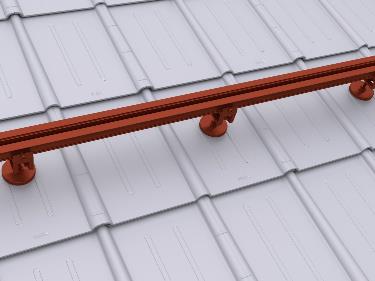 0,000 psch        	EP _____________       GP _____________01.01.01.55    PREFA Solarhalter Liefern und Montieren von PREFA Solarhaltern als Befestigungspunktvon Solaranlagen auf PREFA Dächerneinschließlich Abdeckkappe, Befestigungs- und Dichtungsmaterial.Wenn erforderlich Einbau einer Unterlagsplatte.Anzahl und Stützweiten laut statischer Berechnung.Die PREFA Verlegerichtlinien sind einzuhalten.Größe: 63 x 260 mmMaterialstärke: 5 mmMaterial: AluminiumFarbe: wie Hauptposition, pulverbeschichtet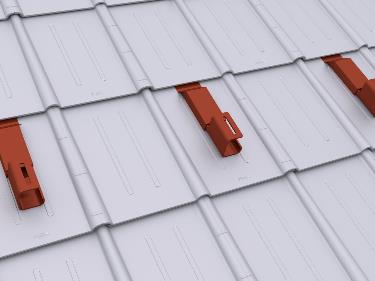 0,000 Stk        	EP _____________       GP _____________01.01.01.56    PREFA Solarhalter Vario/Fix Liefern und Montieren von PREFA Solarhaltern Vario oder Fixals Befestigungspunkt von Solaranlagen auf PREFA Dächerneinschließlich Befestigungsmaterial.Wenn erforderlich Einbau einer Unterlagsplatte.Anzahl und Stützweiten laut statischer Berechnung.Die PREFA Verlegerichtlinien sind einzuhalten.Material: AluminiumFarbe: anthrazit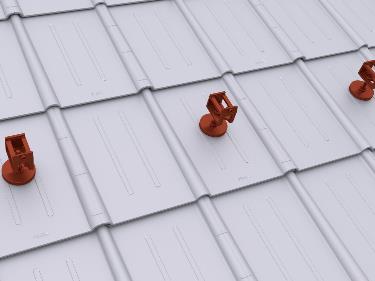 0,000 Stk        	EP _____________       GP _____________01.01.01.57    PREFA Solarhalter Sunny Liefern und Montieren von PREFA Sunny Solarhalternals Befestigungspunkt von Solaranlagen auf PREFA Dächerneinschließlich PREFA Spezialkleber zur Einbindung der Abdeckung.Wenn erforderlich Einbau einer Unterlagsplatte.Anzahl und Stützweiten laut statischer Berechnung.Die PREFA Verlegerichtlinien sind einzuhalten.Befestigungsschraube: STS M12 350mm, blankAbdeckung:Farbe: zinkgrau, pulverbeschichtetMaterial: Aluminium 1,20 mm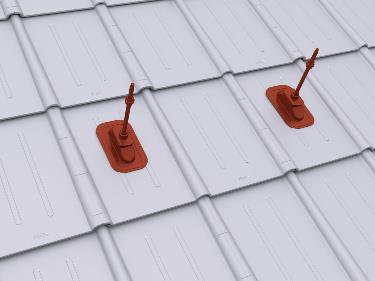 0,000 Stk        	EP _____________       GP _____________01.01.01.58    PREFA Solarhalter Sunny Spezial Liefern und Montieren von PREFA Solarhalter Sunny Spezialals Befestigungspunkt von Solaranlagen auf PREFA Dachplattenrillen.Die Einbindung der Abdeckung erfolgtmittels Klebeverbindung (PREFA Spezialkleber).Anzahl und Stützweiten nach statischen Erfordernis.Die PREFA Verlegerichtlinien sind einzuhalten.Dachsystem: PREFA DachplatteBefestigungsschraube: STS M12 350mmAbdeckung:Farbe: wie Hauptposition, pulverbeschichtetMaterialqualität: Aluminium 2,00 mm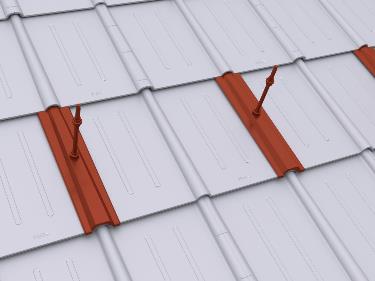 0,000 Stk        	EP _____________       GP _____________01.01.01.59    PREFA Solarluke Liefern und Montieren von PREFA Solarlukenzur fachgerechten Einführung von PV-Leitungen bei PREFA Dächerneinschließlich PREFA Spezialkleber zur Einbindung in die Dacheindeckung.PREFA Solarluke:inkl. Rohrmanschette und MontageschabloneDurchführungen: 2 x 10mm, 1 x 32-35mmInnendurchmesser: 26,5mmAußendurchmesser: 32,8mmFarbe: Standard nach gültiger PREFA Farbkarte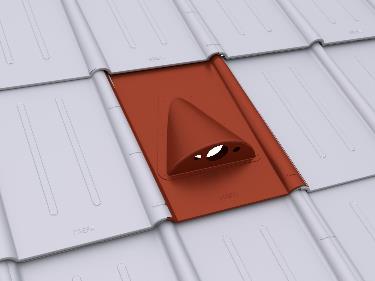 0,000 Stk        	EP _____________       GP _____________01.01.01.60    PREFA Unterlagsplatte Liefern und Montieren von PREFA Unterlagsplatteneinschließlich fachgerechtem Einbindenin die PREFA Dacheindeckung.Farbe: wie Hauptposition,Materialqualität: wie Hauptposition,Materialstärke: 0,70 mm,Größe: 540x125mm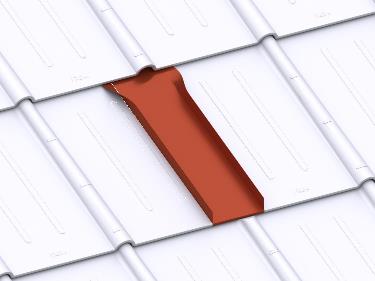 0,000 Stk        	EP _____________       GP _____________01.01.01.61    PREFA Dachleitungshalter für Blitzschutzdraht Liefern und Montieren von Dachleitungshalter für Blitzschutzdraht zur Befestigung von Fang- und Blitzschutzableitungen auf kleinformatiger PREFA Dacheindeckung, max. Klemmabstand nach (IEC 62305-3) horizontal / vertikal ≤ 1,0 m Leitungshalteraufnahme für Runddraht Ø 8 mmKlemmbereich: 2-8 mmMaterial: EdelstahlLeitungshalter geprüft nach EN 62561-4Haltekraft am Falz: 300 N/StkSystemhersteller: Prefa o. glw.Angebotenes Erzeugnis: ....................... 0,000 Stk        	EP _____________       GP _____________01.01.01.62    Gesimsabdeckung aus PREFA Farbaluminiumband Liefern und Montieren von Gesimsabdeckungenaus PREFA Farbaluminiumbandeinschließlich Haftstreifen und Befestigungsmaterial,inklusive aller Ecken, An- und Abschlüsse.Die Einzelstücke sind fachgerecht zu verbinden.Zuschnitt: .... mmAbkantung: .... StkMaterialstärke: 0,70 mmMaterialqualität: wie HauptpositionFarbe: wie Hauptposition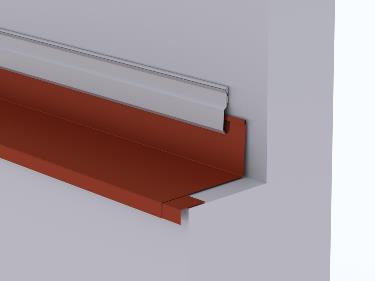 0,000 m        	EP _____________       GP _____________01.01.01.63    Winkelsaumabdeckung aus PREFA Farbaluminiumband Liefern und Montieren von Winkelsaumabdeckungenaus PREFA Farbaluminiumbandeinschließlich Saumstreifen und Befestigungsmaterial,inklusive aller Ecken, An- und Abschlüsse.Die Einzelstücke sind fachgerecht zu verbinden.Zuschnitt: .... mmAbkantung: .... StkMaterialstärke: 0,70 mmMaterialqualität: wie HauptpositionFarbe: wie Hauptposition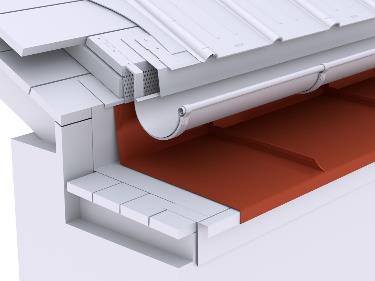 0,000 m        	EP _____________       GP _____________01.01.01.64    Attikaabdeckung aus PREFA Farbaluminiumband Liefern und Montieren von Attikaabdeckungenaus PREFA Farbaluminiumbandeinschließlich Haftstreifen und Befestigungsmaterial,inklusive aller Ecken, An- und Abschlüsse.Die Einzelstücke sind fachgerecht zu verbinden.Zuschnitt: .... mmAbkantung: .... StkMaterialstärke: 0,70 mmMaterialqualität: wie HauptpositionFarbe: wie HauptpositionVerbindungsarten:Stehfalz, Hakenfalz, Überschubleiste oder UnterlagswellblechAusführung: ........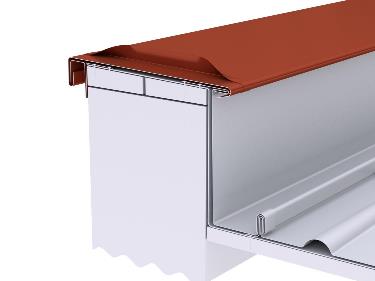 0,000 m        	EP _____________       GP _____________01.01.01.65    Attikaabdeckung mit Entlüftung aus PREFA Farbaluminiumband Liefern und Montieren von Attikaabdeckungenaus PREFA Farbaluminiumband, mit Entlüftungeinschließlich Haftstreifen und Befestigungsmaterial.Die einzelnen Elemente sind fachgerecht zu verbinden.Die Anschlüsse an Grate, Kehlen, Ortgänge, Wände etc. sind einzukalkulieren.Farbe: wie HauptpositionMaterialqualität: wie HauptpositionMaterialstärke: wie HauptpositionBrustblech:Zuschnitt: .... mmAbkantung: .... StkMaterialstärke: wie HauptpositionMaterialqualität: wie HauptpositionFarbe: wie HauptpositionAttikaabdeckung:Zuschnitt: .... mmAbkantung: .... StkMaterialstärke: 0,70 mmMaterialqualität: wie HauptpositionFarbe: wie HauptpositionHaftstreifen:Materialstärke: mind. 1 mmZuschnitt: bis 200 mmAbkantung: 2 StkLochblech: Rundlochung Ø 5 mmMaterialstärke: 0,7 mmZuschnitt: bis 150 mmAbkantung: bis 2 StkVerbindungsarten:Stehfalz, Hakenfalz, Überschubleiste oder UnterlagswellblechAusführung: ........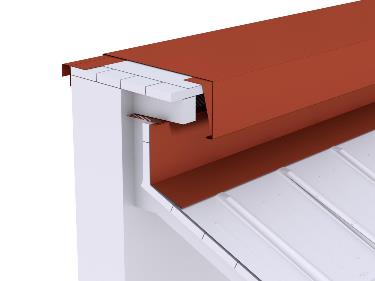 0,000 m        	EP _____________       GP _____________01.01.01.66    Zulage Attika in Segmenten Zulage zur Vorposition Attika für den Mehraufwandbei einer Ausführung der Attika in Segmenten.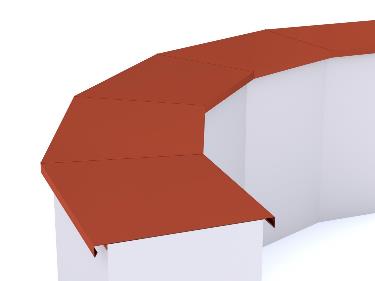 0,000 m        	EP _____________       GP _____________01.01.01.67    Zulage Attika gerundet Zulage zur Vorpostion Attika für den Mehraufwand 
bei einer gerundeten Ausführung der Attika.
Radius: .....................0,000 m        	EP _____________       GP _____________01.01.01.68    Wandbekleidung Liefern und Montieren von Wandbekleidungen(Gauben-, Giebel-, und Stirnseiten)mit PREFA Dachplatte oder PREFA Farbaluminiumband (Winkelstehfalz).Ausführung: ........Materialstärke: wie HauptpositionMaterialqualität: wie HauptpositionFarbe:wie Hauptpositioneinschließlich Anarbeiten an die PREFA Dacheindeckungsowie aller Ecken, An- und Abschlüsse.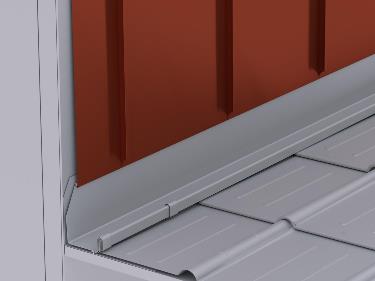 0,000 m²        	EP _____________       GP _____________Untertitel  01.01.01   PREFA Dachplatte   GP ____________Untertitel    01.01.02    PREFA Dachplatte R.16  ALLGEMEINE VORBEMERKUNGEN VorwortDie PREFA GmbH Alu Dächer und -Fassaden bietet einen umfangreichen Ausschreibungsservice. Wir unterstützen Architekten und Planer kostenlos bei der Erstellung komplexer Leistungsbeschreibungen und stellen darüber hinaus Ausschreibungstextvorlagen in Form von Worddateien (*.docx) sowie im Format GAEB 2000 (*.x81) zur Verfügung.Bei der Erstellung der vorliegenden Leistungsbeschreibung berücksichtigen wir den derzeit gültigen, aktuellen Stand der Technik und Produktentwicklung.Mit der Nutzung dieser Services, eben durch die Verarbeitung, Verbreitung erstellter, eingefügter bzw. ergänzter Angaben und Informationen in Leistungsbeschreibungen, stimmen Sie nachfolgenden Bedingungen ausdrücklich zu.Die Nutzung des Ausschreibungsservice, sowie die im Zusammenhang damit zur Verfügung gestellten Unterlagen (etwa Verlegerichtlinien) stellen keine vertragliche oder vertragsähnliche Leistung unsererseits dar; eine Haftung für Schäden und weitergehende Ansprüche aller Art wird -soweit gesetzlich zulässig- ausdrücklich ausgeschlossen.PREFA GmbH Alu Dächer und -Fassaden übernimmt für die Vollständigkeit der Einzelpositionen zur Ausführung der beschriebenen Leistungen keine Gewährleistung, ebenso nicht für die Richtigkeit der Maßangaben in den Einzelpositionen. Der Planer hat alle Angaben auf Richtigkeit zu prüfen und gegebenenfalls anzupassen. Die Positionen sind vom Planer und ggfs. auch vom ausführenden Handwerker ("Bieter") auf Durchführbarkeit zu prüfen, die Mengen sind am Objekt auf Richtigkeit zu kontrollieren und gegebenenfalls zu ändern.

Bildliche Darstellungen sind keine Planungsdetails und dienen nur als beispielhafte Darstellung und Hilfestellung. Diese können vom Architekten / Planer bei Bedarf entfernt werden.Folgende Unterlagen liegen dem Leistungsverzeichnis zugrunde:.................................................................................................................................Technische VorbemerkungenGrundlage für die Ausführung der beschriebenen Leistung sind die Verlege- und Montagehinweise der PREFA Aluminiumprodukte GmbH sowie die national geltenden Gesetze, Vorschriften, Fachregeln und Normen.
Alle Positionen sind gesamtpreisbildend und werden mit GP ausgegeben. Kontrollieren Sie gegebenenfalls alle Bedarfspositionen, Wahlpositionen und Wahlgliederungspunkte. Für die digitale Angebotspreiseinholung empfehlen wir den Datenaustausch über GAEB (90/ 2000/ XML) oder den Export: ‘Digitale Angebotsanforderung‘ da Textexport-Dateien nicht reimportiert werden können. Diese Anwendung ist nach dem Datenaustauschstandard GAEB XML 3.1 zertifiziert.
Materialverschnitt, Falzverluste sowie Klein- und Befestigungsmaterial sind in die betreffenden Positionen einzurechnen. Abrechnung erfolgt nach bauseitigem Aufmaß.
Vor Angebotsabgabe sind eine Baustellenbesichtigung durchzuführen; die baulichen und technischen Gegebenheiten mit der Bauleitung abzustimmen. Nachforderungen aus Nichtkenntnis der Baustellenbesonderheiten können nicht anerkannt werden. Bei einer Sanierung ist die vor Ort Prüfung des vorhandenen Dachaufbaues, bzw. der allgemeinen Situation erforderlich.
Wenn diese Leistungsbeschreibung eine Alternative zu einem bestehenden Leistungsverzeichnis ist, gelten die Vorbedingungen des Hauptangebotes unverändert weiter.
Die Entsorgung der Abfälle, des Schuttes und des Schrottes hat entsprechend der geltenden Vorschriften zu erfolgen und ist mittels Nachweis der Entsorgungsstellen zu belegen. Dies gilt sowohl für die beim Rückbau als auch beim Einbau anfallenden Wert- und Reststoffe. Die Kosten für die Entsorgung sind in die Einheitspreise einzurechnen.
Arbeits-, Fassaden- und Schutzgerüste sowie mögliche Straßenabsperrungen und behördliche Genehmigungen, Blitzschutz, Nebengebäude, Balkone, Vordächer sind nicht enthalten bzw. berücksichtigt.
Der Auftragnehmer ist nicht von seiner eigenen Pflicht befreit, die Massen und sonstigen Angaben sorgfältig auf Richtigkeit hin zu überprüfen.
Nebenleistungen, wie z.B. Schutz- und Sicherheitsmaßnahmen nach den Unfallverhütungsvorschriften und den behördlichen Bestimmungen, sind Leistungen, die auch ohne Erwähnung im Leistungsverzeichnis zur vertraglichen Leistung gehören und nicht selbstständig vergütet werden.01.01.02.1    Trennlage erhöht regensicher Liefern und Montieren einer nahtselbstklebenden Polymerbitumen-Trennlage/Vordeckbahn,bei Anforderungen erhöhter Regensicherheit.Die Herstellerrichtlinien sind einzuhalten.Angebotenes Erzeugnis: ........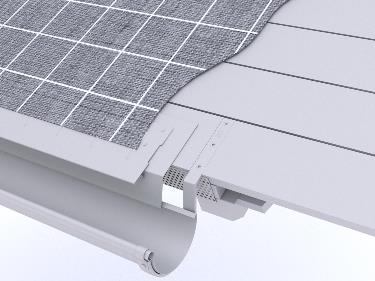 0,000 m²        	EP _____________       GP _____________01.01.02.2    Trennlage regensicher Liefern und Montieren einer nahtselbstklebenden Polymerbitumen-Trennlage/Vordeckbahn.Die Eigenschaften der Trennlage richten sich nach den Anforderungen.Die Herstellerrichtlinien sind einzuhalten.Angebotenes Erzeugnis: ................0,000 m²        	EP _____________       GP _____________01.01.02.3    Dacheindeckung mit PREFA Dachplatten R.16 Liefern und Montieren einer Aluminium Dacheindeckungmit PREFA Dachplatten R.16 einschließlich PREFA Befestigungsmaterial(verdeckte Befestigung mittels 3 Stk Rillennägel pro Platte)auf Vollschalung mind. 24 mm dickmit geeigneter Trennlageals hinterlüftete Konstruktion.Die PREFA Verlegerichtlinien sind einzuhalten.Mindestdachneigung: 17°17-25° Verlegung auf TrennlageVerlegung: von rechts nach linksGröße: 700 x 420 mm in verlegter Fläche (3,4 Stk/m²)Materialstärke: 0,70 mmGewicht: 2,5 kg/m²Materialqualität: Aluminium (vollständig recycelbar)Legierung: EN AW 3005 oder EN AW 3105 gemäß EN 573-3Vorderseite: P.10 Einbrennlackierung
Farbe: ........(Standard nach gültiger PREFA Farbkarte)
Rückseite: SchutzlackOberfläche: stucco oder glattBrandverhaltensklasse: A1 gemäß EN 13501-1Verhalten bei Beanspruchung durch Feuer von außen: ohne Prüfungentsprechend gemäß EN 13501-5 bzw. Entscheidung 2000/553/EGUmwelt-Produktdeklaration nach ISO 14025 und EN 15804: EPD-GDA-20130260-IBG1-DEReferenz-Nutzungsdauer laut Umweltproduktdeklaration: ≥ 70 JahreBei dem Verwendungszweck von Kaltumformten Aluminiumblechen entsprechender Nutzung sind keine Wirkungsbeziehungen bzgl. Umwelt und Gesundheit bekannt.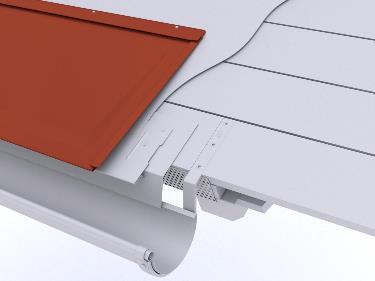 0,000 m²        	EP _____________       GP _____________01.01.02.4    PREFA Saumstreifen (Traufstreifen) Liefern und Montieren von PREFA Saumstreifeneinschließlich Befestigungsmaterial sowieAnarbeiten an die PREFA Dacheindeckung.Die PREFA Verlegerichtlinien sind einzuhalten.Größe: 1800 x 158 mmMaterialstärke: 1,0 mmMaterialqualität: Aluminium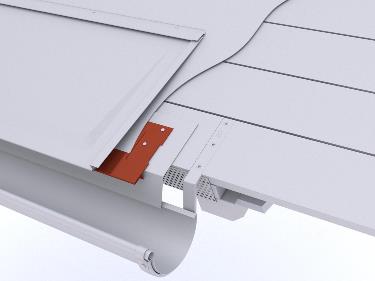 0,000 m        	EP _____________       GP _____________01.01.02.5    PREFA Vogelschutzgitter zur Be- und Entlüftung Liefern und Montieren von PREFA Vogelschutzgitternmit Rundlochung, zur Be- und Entlüftung und zum Vogelschutzder Belüftungsebene einschließlich Befestigungsmaterial.Zuschnitt: 125 mmAbkantung: nach ErfordernisLänge: 2000 mmMaterialstärke: 0,70 mmMaterial: AluminiumRundlochung: Ø 5 mm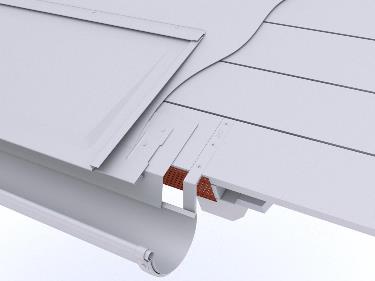 0,000 m        	EP _____________       GP _____________01.01.02.6    Dachknick (Mansarde) Ausbildung eines Dachknickes eines Mansardendacheseinschließlich Aluminiumkantteil und Saumstreifensowie Anarbeiten an die PREFA Dacheindeckung.Dachübergang von ....° auf ....°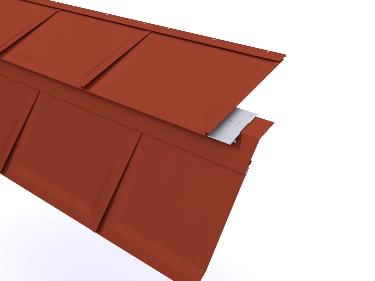 0,000 m        	EP _____________       GP _____________01.01.02.7    Dachknick Ausbildung eines Dachknickes aus einer Übergangsverblechungmit PREFA Farbaluminiumband einschließlich Befestigungsmaterialsowie Anarbeiten an die PREFA Dacheindeckung.Dachübergang von .... ° auf .... °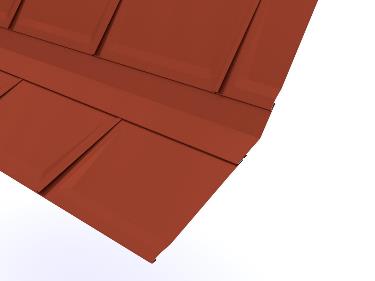 0,000 m        	EP _____________       GP _____________01.01.02.8    PREFA Sicherheitskehle (werkseitig hergestellt) Liefern und Montieren von PREFA Sicherheitskehlen mit Zusatzfalzeinschließlich Befestigungsmaterial und Anarbeitenaller Anschlüsse zur PREFA Dacheindeckung.Die Einzelstücke sind fachgerecht zu verbinden.Zuschnitt: 708 mmAbkantung: 8 StkMaterialstärke: wie HauptpositionMaterialqualität: wie HauptpositionFarbe: wie Hauptposition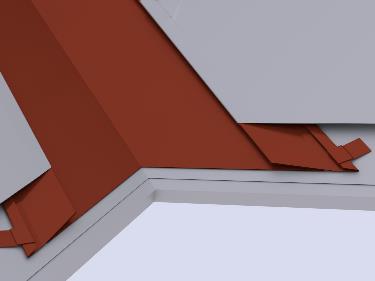 0,000 m        	EP _____________       GP _____________01.01.02.9    Kehlenausbildung aus PREFA Farbaluminiumband Liefern und Montieren von Kehlblechenaus PREFA Farbaluminiumbandeinschließlich Befestigungsmaterial sowieAnarbeiten der Anschlüsse zur PREFA Dacheindeckung.Die Einzelstücke sind fachgerecht zu verbinden.Zuschnitt: .... mmAbkantung: .... StkMaterialstärke: wie HauptpositionMaterialqualität: wie HauptpositionFarbe: wie Hauptposition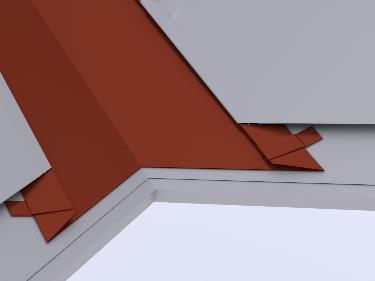 0,000 m        	EP _____________       GP _____________01.01.02.10    Kehlausbildung vertieft aus PREFA Farbaluminiumband Liefern und Montieren einer vertieften Kehlausbildungals Kehlrinne aus PREFA Farbaluminiumband,auf vorhandener, tiefergelegten Unterkonstruktioneinschließlich Befestigungsmaterial und Anarbeitender Anschlüsse zur PREFA Dacheindeckung sowieAufbringen einer Vordeckbahn als zusätzliche Rückstausicherung.Die Einzelstücke sind fachgerecht zu verbinden.Zuschnitt: .... mm,Abkantung: bis 5 StkMaterialstärke: wie HauptpositionMaterialqualität: wie HauptpositionFarbe: wie Hauptposition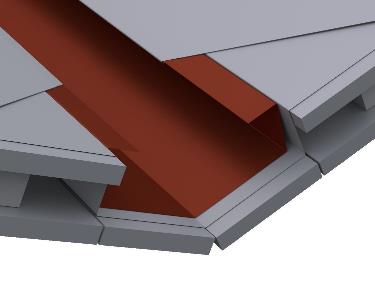 0,000 m        	EP _____________       GP _____________01.01.02.11    Kehlenausbildung (Kurvenkehlen) Liefern und Montieren einer runden bzw. gefalteten Kehlenausbildungbei Rundgauben aus PREFA Farbaluminiumband.Die Einzelstücke sind fachgerecht zu verbindeneinschließlich Befestigungsmaterial und Anarbeitender Anschlüsse zur PREFA Dacheindeckung.Gaubenbreite: .... mmStichhöhe: .... mmHauptdachneigung: .... °Materialstärke: wie HauptpositionFarbe: wie HauptpositionMaterialqualität: wie Hauptposition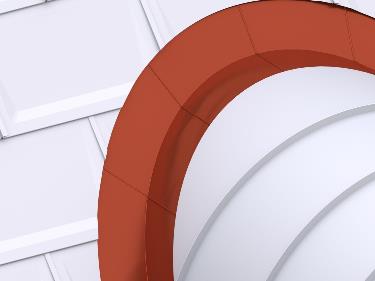 0,000 m        	EP _____________       GP _____________01.01.02.12    Kehlensattel (Kurvenkehlen) Liefern und Montieren eines Kehlsattels
aus PREFA Farbaluminiumband,
einschließlich Befestigungsmaterial sowie
Anarbeiten an die PREFA Dacheindeckung.
Materialdicke: wie HauptpositionFarbe: wie HauptpositionMaterialqualität: wie Hauptposition0,000 m        	EP _____________       GP _____________01.01.02.13    PREFA Ortgangstreifen (werkseitig hergestellt) Liefern und Montieren von PREFA Ortgangstreifenmit Haftstreifeneinschließlich Befestigungsmaterial sowieAnarbeiten an die PREFA Dacheindeckung.Die Einzelstücke sind fachgerecht zu verbinden.Die PREFA Verlegerichtlinien sind einzuhalten.Ortgangstreifen:Zuschnitt: 2000 x 95 mmAbkantung: 4 StkMaterialstärke: 0,70 mmHaftstreifen:Zuschnitt: 2000 x 70 mmAbkantung: 2 StkMaterialstärke: 1,0 mmMaterialqualität: wie HauptpositionFarbe: wie Hauptposition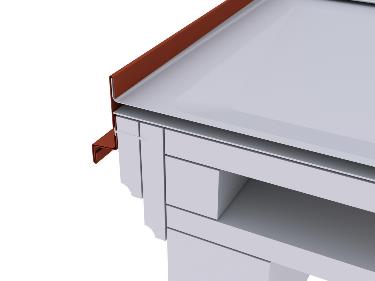 0,000 m        	EP _____________       GP _____________01.01.02.14    Ortgangstreifen aus PREFA Farbaluminiumband Liefern und Montieren von Ortgangstreifenaus PREFA Farbaluminiumbandeinschließlich Befestigungsmaterial sowieAnarbeiten an die PREFA Dacheindeckung.Die Einzelstücke sind fachgerecht zu verbinden.Ortgangstreifen:Zuschnitt: .... mmAbkantung: .... StkMaterialstärke: 0,70 mmHaftstreifen:Zuschnitt: .... mmAbkantung: .... StkMaterialstärke: mind. 1,0 mmMaterialqualität: wie HauptpositionFarbe: wie Hauptposition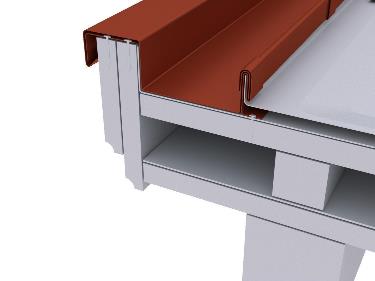 0,000 m        	EP _____________       GP _____________01.01.02.15    Ortgangausbildung vertieft aus PREFA Farbaluminiumband Liefern und Montieren einer vertieften Ortgangausbildungals Kehlrinne aus PREFA Farbaluminiumbandauf bauseits vorhandener, tiefergelegten Unterkonstruktion.Die Einzelstücke sind fachgerecht zu verbinden,inklusive Haftstreifen, Aufbringen einer Vordeckbahnals zusätzliche Rückstausicherung sowie Anarbeitenan die PREFA Dacheindeckung.Farbe: wie HauptpositionMaterialqualität: wie HauptpositionMaterialstärke: wie HauptpositionVertiefter Ortgang:Zuschnitt: .............. mmAbkantung: 6 StkOrtgangstreifen:Zuschnitt: .... mmAbkantung: .... StkMaterialstärke: 0,70 mmHaftstreifen:Zuschnitt: .... mmAbkantung: .... StkMaterialstärke: mind. 1,0 mm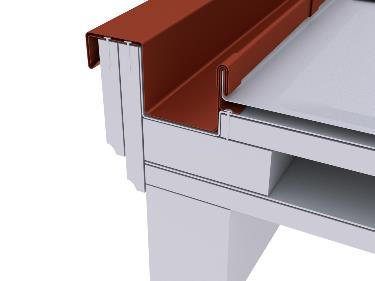 0,000 m        	EP _____________       GP _____________01.01.02.16    Brustblech aus PREFA Farbaluminiumband Liefern und Montieren von Brustblechenaus PREFA Farbaluminiumbandzu firstseitigen Anschlüssen an Dacheinbauteneinschließlich Befestigungsmaterial sowieAnarbeiten an die PREFA Dacheindeckung.Die Einzelstücke sind fachgerecht zu verbinden.Zuschnitt: .... mmAbkantung: .... StkMaterialstärke: wie HauptpositionMaterialqualität: wie HauptpositionFarbe: wie Hauptposition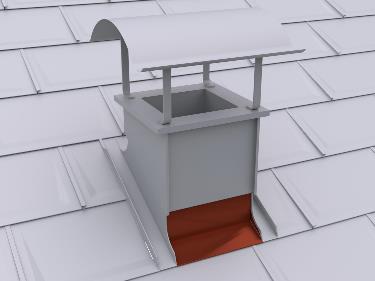 0,000 m        	EP _____________       GP _____________01.01.02.17    PREFA Jetlüfter (First-/Gratentlüfter), selbsttragend Liefern und Montieren von PREFA Jetlüfterselbsttragend, halbrund geformt, zur Entlüftung von Belüftungsebeneneinschließlich Befestigungsmaterial(NIRO-Schrauben 4,5/60 mm mit Dichtscheibe)sowie Anarbeiten an die PREFA Dacheindeckung.Die PREFA Verlegerichtlinien sind einzuhalten.Stücklängen: 3000/ 1200 mmLüftungsquerschnitt: 250 cm²/ lfmMaterialstärke: 1,00 mmMaterialqualität: wie HauptpositionFarbe: wie Hauptposition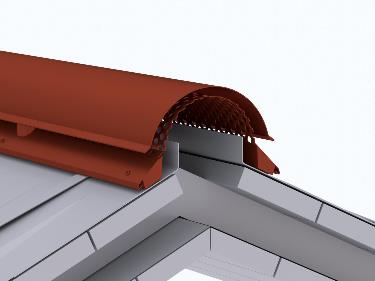 0,000 m        	EP _____________       GP _____________01.01.02.18    PREFA Jetlüfter Anfangs/Endstück Liefern und Montieren von PREFA Jetlüfter Anfangs/Endstück,halbrund geformt, gerade geschnitten,einschließlich Befestigungsmaterial sowieAnarbeiten an den Jetlüfter.Die PREFA Verlegerichtlinien sind einzuhalten.Materialstärke: 1,00 mmMaterialqualität: wie HauptpositionFarbe: wie Hauptposition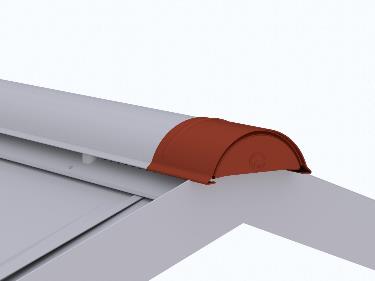 0,000 Stk        	EP _____________       GP _____________01.01.02.19    PREFA Grat- / Firstreiter,unbelüftet Liefern und Montieren von PREFA Grat- / Firstreiterhalbrund geformt, mit eingeprägter Sickeauf vorhandener Holzlatteeinschließlich Befestigungsmaterial(NIRO-Schrauben 4,5/45 mm mit Dichtscheibe)und Anarbeiten der PREFA Dacheindeckungan die First- oder Gratlatte.Die PREFA Verlegerichtlinien sind einzuhalten.
Hinweis für Dächer mit belüfteten Dachkonstruktionen:
Die Lattung der Belüftungsebene ist am Grat ausreichend zurückzuschneiden, um eine Belüftung zum First zu gewährleisten. Ausführung gemäß Vorgabe des Architekten.
Länge: 500 mmMaterialstärke: 1,00 mmMaterialqualität: wie HauptpositionFarbe: wie Hauptposition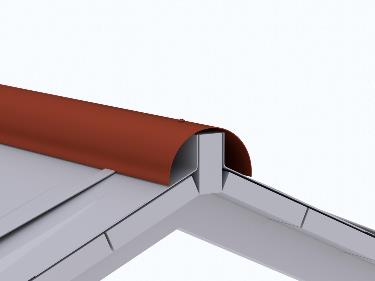 0,000 m        	EP _____________       GP _____________01.01.02.20    PREFA Grat- / Firstreiter Anfangs/Endstück (Viertelkugel) Liefern und Montieren von PREFA Grat- / Firstreiter Anfangs/Endstück,(Viertelkugel) einschließlich Befestigungsmaterialsowie Anarbeiten an den Gratreiter.Die PREFA Verlegerichtlinien sind einzuhalten.Materialstärke: 1,50 mmMaterialqualität: wie HauptpositionFarbe: wie Hauptposition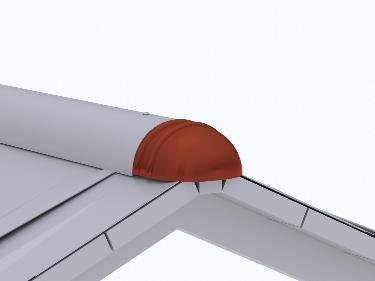 0,000 Stk        	EP _____________       GP _____________01.01.02.21    First- und Gratausbildung aus PREFA Farbaluminiumband Liefern und Montieren von First- /Gratausbildungen unbelüftet, mit Holzprofilleiste und Abdeckprofil aus PREFA Farbaluminiumband.
Die Eindeckung ist beidseitig aufzustellen und nach Erfordernis mit einer Rückkantung zu versehen, einschließlich Haftstreifen und Einhängen der Gratabdeckung.
Das Anarbeiten an die PREFA Dacheindeckung,
inkl. An- und Abschlüsse ist einzukalkulieren. 
Die aktuell gültigen Klempnerfachregeln sind zu beachten.

Hinweis für Dächer mit belüfteten Dachkonstruktionen:
Die Lattung der Belüftungsebene ist am Grat ausreichend zurückzuschneiden, um eine Belüftung zum First zu gewährleisten. Ausführung gemäß Vorgabe des Architekten.

Gratabdeckung:Zuschnitt: .... mmAbkantung: .... Stk.Materialdicke: 0,70 mmMaterialqualität: wie HauptpositionFarbe: wie Hauptposition0,000 m        	EP _____________       GP _____________01.01.02.22    Pultdachabschluss aus PREFA Farbaluminiumband Liefern und Montieren von Pultdachabschlüssenaus PREFA Farbaluminiumbandeinschließlich Befestigungsmaterial,Haftstreifen und Lochblech sowieAnarbeiten an die PREFA Dacheindeckung.Die Einzelstücke sind fachgerecht zu verbinden.Abdeckprofil:Zuschnitt: .... mmAbkantung: .... StkMaterialstärke: wie HauptpositionFarbe: wie Hauptposition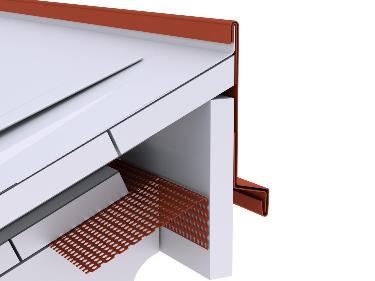 0,000 m        	EP _____________       GP _____________01.01.02.23    Ausbildung eines Pyramidenabschluss Liefern und Montieren eines Pyramidenabschlussesaus PREFA Farbaluminiumband,einschließlich Befestigungsmaterial, Lochblech,und Anarbeiten an die PREFA Dacheindeckung.Abmessung: ........... x ........... mmMaterialdicke: wie HauptpositionMaterialqualität: wie HauptpositionFarbe: wie Hauptposition 0,000 Stk        	EP _____________       GP _____________01.01.02.24    seitlicher Wandanschluss aus PREFA Farbaluminiumband unbelüftet Liefern und Montieren von Wandanschlussblechenaus PREFA Farbaluminiumbandfür den seitlichen Wandanschlusseinschließlich Befestigungsmaterial sowieAnarbeiten der Anschlüsse zur PREFA Dacheindeckung.Die Einzelstücke sind fachgerecht zu verbinden.Zuschnitt: .... mmAbkantung: .... StkMaterialstärke: wie HauptpositionMaterialqualität: wie HauptpositionFarbe: wie Hauptposition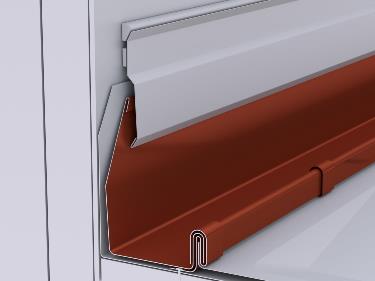 0,000 m        	EP _____________       GP _____________01.01.02.25    Wandanschluss aus PREFA Farbaluminiumband belüftet Liefern und Montieren von Wandanschluss mit Entlüftungauf vorhandener Unterkonstruktionaus PREFA Farbaluminiumband,einschließlich Haftstreifen, Lochblech und Befestigungsmaterialsowie aller An- und Abschlüsse.Farbe: wie HauptpositionMaterialqualität: wie HauptpositionMaterialstärke: wie HauptpositionBrustblech:Zuschnitt: .... mmAbkantung: .... StkMaterialstärke: wie HauptpositionMaterialqualität: wie HauptpositionFarbe: wie HauptpositionHaftstreifen:Materialstärke: mind. 1 mmZuschnitt: bis 200 mmAbkantung: 2 StkAbdeckung:Materialstärke: 0,7 mmZuschnitt: bis 500 mmAbkantung: 4 StkLochblech: Rundlochung Ø 5 mmMaterialstärke: 0,7 mmZuschnitt: bis 150 mmAbkantung: bis 2 Stk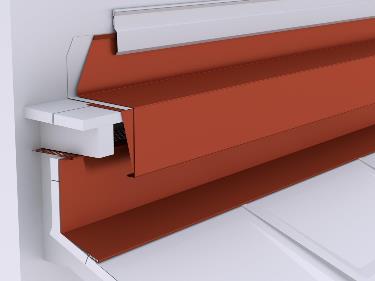 0,000 m        	EP _____________       GP _____________01.01.02.26    Kappleiste aus PREFA Farbaluminiumband Liefern und Montieren von Kappleistenaus PREFA Farbaluminiumbandeinschließlich Befestigungsmaterial(wenn erforderlich Dübelbefestigung)sowie Abdichten mit einer dauerelastischen Dichtungsmasseund Einlegen von Distanzhaltern bei Vollwärmeschutz.Die Einzelstücke sind fachgerecht zu verbinden.Zuschnitt: .... mmAbkantung: bis 6 StkMaterialstärke: 0,70 mmMaterialqualität: wie HauptpositionFarbe: wie Hauptposition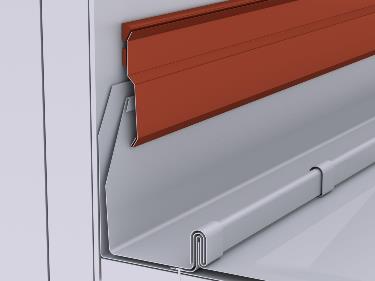 0,000 m        	EP _____________       GP _____________01.01.02.27    Mauerputzleisten aus PREFA Farbaluminiumband Liefern und Montieren von Mauerputzleistenaus PREFA Farbaluminiumbandeinschließlich Befestigungsmaterial(wenn erforderlich Dübelbefestigung).Die Einzelstücke sind fachgerecht zu verbinden.Zuschnitt: .... mmAbkantung: bis 4 StkMaterialstärke: 0,70 mmMaterialqualität: wie HauptpositionFarbe: wie Hauptposition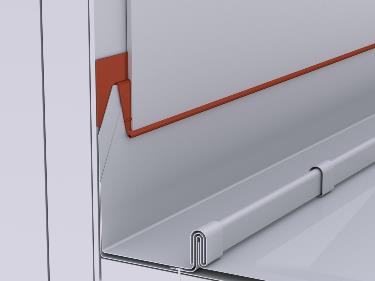 0,000 m        	EP _____________       GP _____________01.01.02.28    PREFA Froschmaullukenhauben (Entlüftungshaube) Liefern und Montieren von PREFA Froschmaullukenhaubenfür die Be- und Entlüftung der Hinterlüftungsebene,mit tiefgezogenem Oberteil und Perforierung,Einbau mittels Niet- bzw. Klebeverbindungeinschließlich Ausschneiden der erforderlichen Öffnungenaus Dacheindeckung und Schalung.Materialstärke: 1,20 mmMaterialqualität: wie HauptpositionLüftungsquerschnitt: ca. 30 cm ²Farbe: wie Hauptposition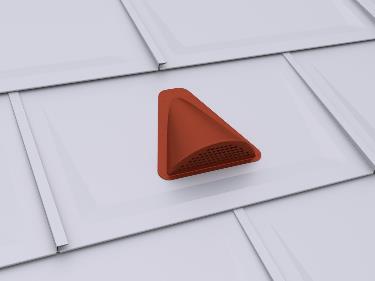 0,000 Stk        	EP _____________       GP _____________01.01.02.29    PREFA Einfassungsplatte für Dachplatte R.16 Liefern und Montieren von PREFA Einfassungsplattenfür Rohrdurchführungen einschließlich Ausschneiden der Öffnungaus der Schalung und Einarbeiten in die PREFA Dacheindeckung.Die PREFA Verlegerichtlinien sind einzuhalten.Rohrdurchführungen: 80 bis 125 mm ØDachneigung: 17° - 52°Materialstärke: wie HauptpositonMaterialqualität: wie HauptpositionFarbe: wie Hauptposition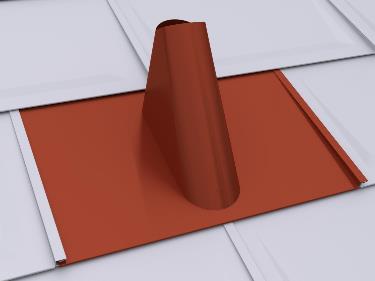 0,000 Stk        	EP _____________       GP _____________01.01.02.30    PREFA Universaleinfassung 2-teilig Liefern und Montieren von PREFA Universaleinfassungen 2-teilig(z.B. für Antenneneinfassung)einschließlich Einarbeiten in die PREFA Dacheindeckung.Die PREFA Verlegerichtlinien sind einzuhalten.Rohrdurchführungen: 40 bis 120 mm ØDachneigung: 17° - 52°Materialstärke: 0,70 mmMaterialqualität: wie HauptpositionFarbe: wie Hauptposition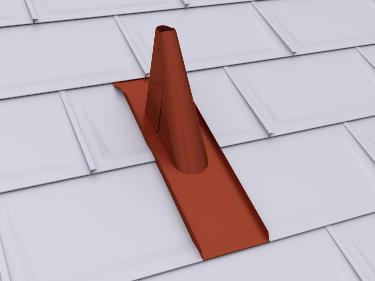 0,000 Stk        	EP _____________       GP _____________01.01.02.31    PREFA Entlüftungsrohr Liefern und Montieren von PREFA Entlüftungsrohr mit Abdeckhuteinschließlich Einbau in die Einfassungsplatteund Abdichten der Rohrrosette.Die PREFA Verlegerichtlinien sind einzuhalten.Gesamthöhe: 380 mmDurchmesser: 100 mm Ø, 120 mm ØMaterialstärke: 1,00 mmMaterialqualität: wie HauptpositionFarbe: wie Hauptposition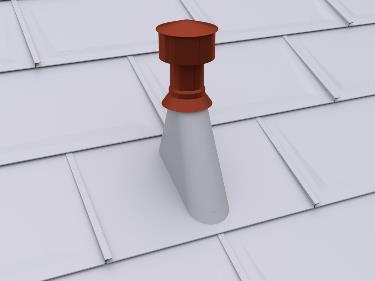 0,000 Stk        	EP _____________       GP _____________01.01.02.32    PREFA Faltmanschette Liefern und Montieren von PREFA Faltmanschettenaus dauerelastischem EPDM zur Einbindungvon runden Dachdurchführungen im Unterdach.Die PREFA Verlegerichtlinien sind einzuhalten.Durchmesser: 100 - 130 mm Ø0,000 Stk        	EP _____________       GP _____________01.01.02.33    Fenster- /Wasserrutsche aus PREFA Farbaluminiumband Liefern und Montieren von Fenster- /Wasserrutschenaus PREFA Farbaluminiumbandmit beidseitigem Steh- und Wasserfalzeinschließlich Befestigungsmaterial sowieAnarbeiten der Anschlüsse zur PREFA Dacheindeckung.Abmessung: .... x .... mmMaterialstärke: wie HauptpositionMaterialqualität: wie HauptpositionFarbe: wie Hauptposition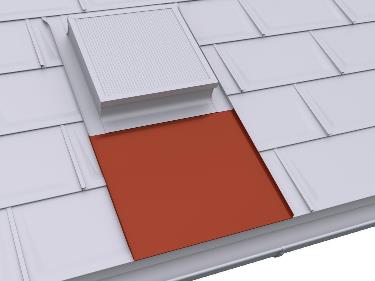 0,000 Stk        	EP _____________       GP _____________01.01.02.34    Kamin-, Entlüftungsschacht-, Lichtkuppel- oder  Dachflächenfenstereinfassung Liefern und Montieren von Kamin-, Entlüftungsschacht-, Lichtkuppel- oder Dachflächenfenstereinfassungenaus PREFA Farbaluminiumband,bestehend aus Seitenteilen, Brustblech und Nackenblecheinschließlich aller Anschlüsse an die wasserführende Ebenesowie Anarbeiten an die PREFA Dacheindeckung.Bei Durchdringungen mit einer Breite > 1,0 mist ein Gefällekeil (Sattel) im Nackenbereich herzustellen.Materialstärke: 0,70 mmMaterialqualität: wie HauptpositionFarbe: wie HauptpositionGröße: .... x .... mm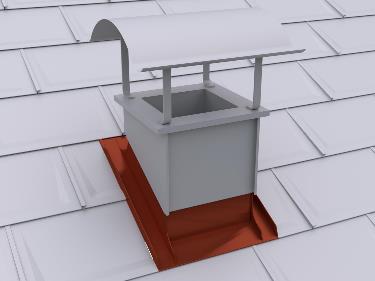 0,000 Stk        	EP _____________       GP _____________01.01.02.35    Kamin-, Entlüftungsschacht-, Lichtkuppel- oder  Dachflächenfenstereinfassung Liefern und Montieren von Kamin-, Entlüftungsschacht-, Lichtkuppel- oder Dachflächenfenstereinfassungenaus PREFA Farbaluminiumband,bestehend aus Seitenteilen, Brustblech und Nackenblecheinschließlich aller Anschlüsse an die wasserführende Ebenesowie Anarbeiten an die PREFA Dacheindeckung.Bei Durchdringungen mit einer Breite > 1,0 mist ein Gefällekeil (Sattel) im Nackenbereich herzustellen.Materialstärke: 0,70 mmMaterialqualität: wie HauptpositionFarbe: wie HauptpositionZuschnitt: ........ mm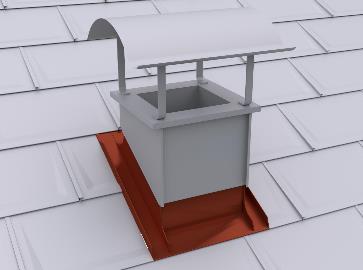 0,000 m        	EP _____________       GP _____________01.01.02.36    Zulage Zwischenstück bei Fenster neben- / übereinander Zulage zur Vorposition für das Liefern und Montieren 
eines Zwischenstückes bei Anordnung der Fenster nebeneinander / übereinander.
Anordnung:  .....................Blendrahmenabstand: .............. mm
Fenstertyp/Größe:  .....................Die Vorgaben des Fensterherstellers sind zu beachten! 0,000 St        	EP _____________       GP _____________01.01.02.37    Kamin- bzw. Entlüftungsschachtbekleidung Liefern und Montieren von Kamin- bzw. Entlüftungsschachtbekleidungenaus PREFA Farbaluminiumband.Anfertigung der Bekleidungen in gefalzter Ausführungnach örtlichem Aufmaßbis zur Unterkante der Einmündung.Farbe: wie HauptpositionMaterialqualität: wie HauptpositionMaterialstärke: 0,70 mmGröße: .... x .... x .....mm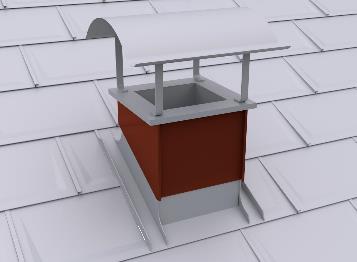 0,000 Stk        	EP _____________       GP _____________01.01.02.38    Kamin- bzw. Entlüftungsschachtbekleidung Liefern und Montieren von Kamin- bzw.Entlüftungsschachtbekleidungenaus PREFA Farbaluminiumband.Anfertigung der Bekleidungen in gefalzter Ausführungnach örtlichem Aufmaßbis zur Unterkante der Einmündung.Farbe: wie HauptpositionMaterialqualität: wie HauptpositionMaterialstärke: 0,70 mm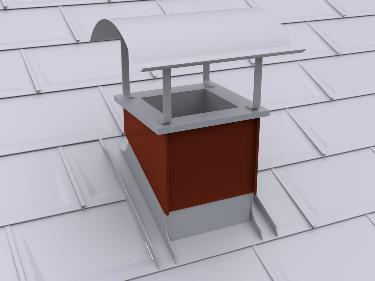 0,000 m²        	EP _____________       GP _____________01.01.02.39    Kaminkopfabdeckung Liefern und Montieren von Kaminkopfabdeckungenaus PREFA Farbaluminiumbandeinschließlich Ausschneiden, Aufbördeln und Abdichten der Öffnungen.Größe: .... x .... mmMaterialstärke: 0,70 mmMaterialqualität: wie HauptpositionFarbe: wie Hauptposition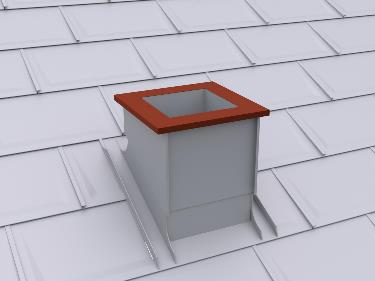 0,000 Stk        	EP _____________       GP _____________01.01.02.40    PREFA Kaminhut Liefern und Montieren von PREFA Kaminhüteneinschließlich Kaminstreben und Niro-Schrauben.Materialstärke: 2 mmMaterialqualität: Al-Legierung, pulverbeschichtetFarbe: wie HauptpositionGröße: .... x .... mm700 x 700 mm, 800 x 800 mm, 1000 x 700 mm, 1100 x 800 mm, 1500 x 800 mm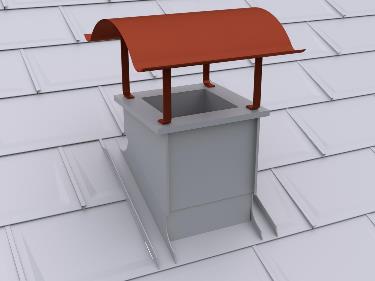 0,000 Stk        	EP _____________       GP _____________01.01.02.41    PREFA Dachluke Liefern und Montieren von PREFA Dachlukenfür Kalt- und Dachbodenräume,mit Einfassung, Holzrahmen, Anspreizstange mit Federsplintund 6mm Doppelsteg-Lichtplatte mit Rahmendichtung.Einschließlich Anarbeiten an die PREFA Dacheindeckung,Ausschneiden der Durchstiegsöffnung aus der Vollschalungsowie Befestigen des Holzrahmens.Die PREFA Verlegerichtlinien sind einzuhalten.Größe: 595 x 595 mm InnenmaßFarbe: wie Hauptposition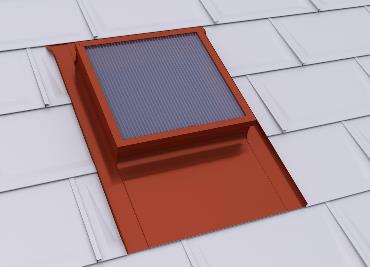 0,000 Stk        	EP _____________       GP _____________01.01.02.42    PREFA Einfassung für Velux Dachflächenfenster Liefern und Montieren von PREFA Einfassungenfür Velux Dachflächenfenstereinschließlich Anarbeiten an die PREFA Dacheindeckung.Die PREFA Verlegerichtlinien sind einzuhalten.Fenster: mit WärmedämmrahmenMaterialqualität: wie HauptpositionFarbe: wie HauptpositionGröße: ....Standard Größen: CK02 55x78, CK04 55x98, CK06 55x118, FK04 66x98, FK06 66x118, FK08 66x140, MK04 78x98, MK06 78x118, MK08 78x140, MK10 78x160, MK12 78x180, PK04 94x98, PK06 94x118, PK08 94x140, PK10 94x160, SK06 114x118, SK08 114x140, SK10 114x160, UK04 134x98, UK08 134x140, UK10 134x160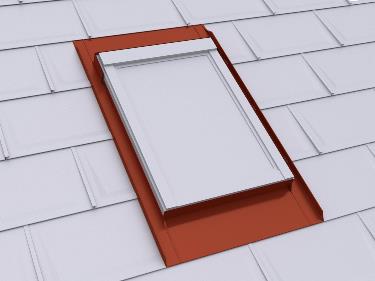 0,000 Stk        	EP _____________       GP _____________01.01.02.43    PREFA Einfassung für Roto Dachflächenfenster Liefern und Montieren von PREFA Einfassungenfür Roto Dachflächenfenstereinschließlich Anarbeiten an die PREFA Dacheindeckung.Die PREFA Verlegerichtlinien sind einzuhalten.Fenster: mit WärmedämmrahmenMaterialqualität: wie HauptpositionFarbe: wie HauptpositionGröße: ....Standard Größen: 5/7 54x78, 5/9 54x98, 5/11 54x118, 6/9 65x98, 6/11 65x118, 6/14 65x140, 7/7 74x78, 7/9 74x98, 7/11 74x118, 7/14 74x140, 7/16 74x160, 9/7 94x78, 9/9 94x98, 9/11 94x118, 9/14 94x140, 9/16 94x160, 11/7 114x78, 11/9 114x98, 11/11 114x118, 11/14 114x140, 11/16 114x160, 13/7 134x78, 13/9 134x98, 13/14 134x1400,000 Stk        	EP _____________       GP _____________01.01.02.44    PREFA Einfassung für Roto-Q-Serie Dachflächenfenster Liefern und Montieren von PREFA Einfassungenfür Roto-Q-Serie Dachflächenfenstereinschließlich Anarbeiten an die PREFA Dacheindeckung.Fenster: mit/ohne WärmedämmrahmenMaterialqualität: wie HauptpositionFarbe: wie HauptpositionGröße: .......Standard Größen: Q55/78, Q55/98, Q55/118, Q66/98, Q66/118, Q66/140, Q78/78, Q78/98, Q78/118, Q78/140, Q78/160, Q94/78, Q94/98, Q94/118, Q94/140, Q94/160, Q94/180, Q114/78, Q114/98, Q114/118, Q114/140, Q114/160, Q114/180, Q134/78, Q134/98, Q134/118, Q134/140, Q134/1600,000 Stk        	EP _____________       GP _____________01.01.02.45    PREFA Schneestopper für PREFA Dachplatte R.16 Liefern und Montieren von PREFA Schneestoppernfür PREFA Dachplatte R.16.Die Bestückung erfolgt von der Traufe Richtung First.Die ersten zwei traufseitigen Reihen sind mit2 Stk Schneestopper pro Dachplatte R.16 zu versehen.Die Anzahl der Schneestopper erfolgt nach statischer Berechnung.Die PREFA Verlegerichtlinien sind einzuhalten.Materialqualität: wie HauptpositionFarbe: wie Hauptposition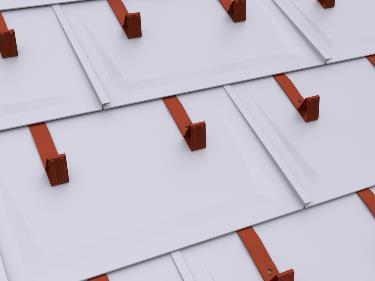 0,000 Stk        	EP _____________       GP _____________01.01.02.46    PREFA Schneerechensystem Liefern und Montieren eines PREFA Schneerechensystemeseinschließlich Befestigungsmaterial undwenn erforderlich Einbau einer Unterlagsplatte.Die Anordnung des Schneerechensystemserfolgt nach statischer Berechnung.Die PREFA Verlegerichtlinien sind einzuhalten.Schneerechensystem: 205 x 50 x 300 mm (H x B x T)mit Fixierschieber, zwei Fußteilen mit Flächendichtung 87 mm Ø außen,Befestigungsmaterial und Abdeckkappen.Durchzüge: Einlegeprofil mit Verbindungsmuffen, 3 Stk, 3000 mm lang.An den Enden sind PREFA Abschlusselemente zu montieren.Material: Aluminium, pulverbeschichtetFarbe: wie Hauptposition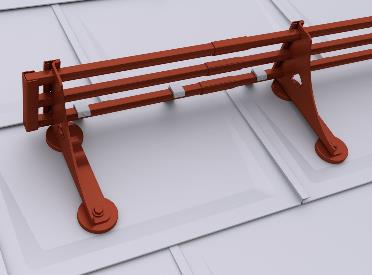 0,000 m        	EP _____________       GP _____________01.01.02.47    Zulage PREFA Eiskrallen (Schneerechensystem) PREFA Eiskrallen für das Schneerechensystem, ca. 4 Stk/lfm.Material: Aluminium, pulverbeschichtetFarbe: wie Hauptposition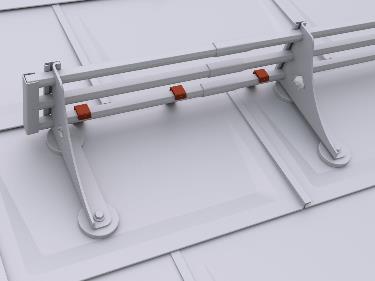 0,000 m        	EP _____________       GP _____________01.01.02.48    PREFA Gebirgsschneefangstütze Liefern und Montieren einer PREFA Gebirgsschneefangstützeeinschließlich Befestigungsmaterial undwenn erforderlich Einbau einer Unterlagsplatte.Die Anordnung der Gebirgsschneefangstützeerfolgt nach statischer Berechnung.Die PREFA Verlegerichtlinien sind einzuhalten.Gebirgsschneefangstütze 300 x 246 mmmit zwei Fußteilen mit Flächendichtung 87 mm Ø außen,Befestigungsmaterial und Abdeckkappen.Durchzüge: Rundholz ca. 140mm ØMaterial: Aluminium, pulverbeschichtetFarbe: wie Hauptposition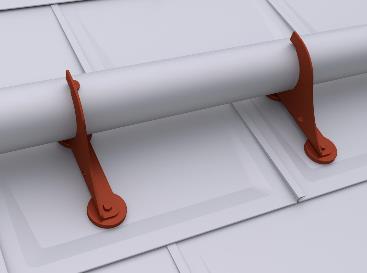 0,000 m        	EP _____________       GP _____________01.01.02.49    PREFA Sicherheitsdachhaken EN 517B auf Fußteilen Liefern und Montieren von PREFA Sicherheitsdachhakenauf Fußteilen, geprüft nach EN 517B, zulässig für zwei Personen,bestehend aus zwei Fußteilen mit Flächendichtung 87 mm Ø außen,Befestigungsmaterial und Abdeckkappen in hellgrau.Wenn erforderlich Einbau einer Unterlagsplatte.Die PREFA Verlegerichtlinien sind einzuhalten.Die Anordnung und Auslegung der Sicherheitsdachhakenerfolgt nach den Richtlinien der Unfallverhütungsvorschriftdes jeweiligen Landes bzw. nach den gestellten Anforderungen des Gebäudes.Material: EdelstahlFarbe: Edelstahl / hellgrau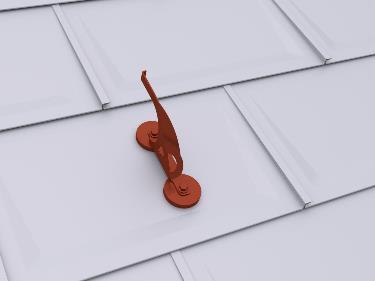 0,000 Stk        	EP _____________       GP _____________01.01.02.50    PREFA Sicherheitsdachhaken EN 517B Liefern und Montieren von PREFA Sicherheitsdachhakenals Einzelanschlagspunkt,geprüft nach EN 517B, zulässig für eine Personeinschließlich Abdeckkappen, Befestigungs- und Dichtungsmaterial.Wenn erforderlich Einbau einer Unterlagsplatte.Die PREFA Verlegerichtlinien sind einzuhalten.Die Anordnung und Auslegung der Dachsicherheitshakenerfolgt nach den Richtlinien der Unfallverhütungsvorschriftdes jeweiligen Landes bzw. nach den gestellten Anforderungen des Gebäudes.Material: Stahl verzinkt, pulverbeschichtetFarbe: wie Hauptposition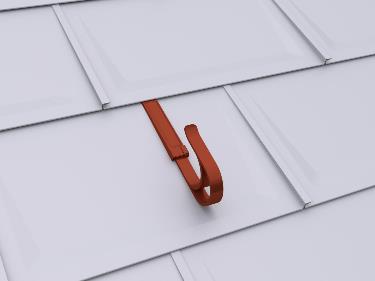 0,000 Stk        	EP _____________       GP _____________01.01.02.51    PREFA Laufsteganlage Liefern und Montieren einer PREFA Laufsteganlage,einschließlich Abdeckkappe, Befestigungs- und Dichtungsmaterial.Wenn erforderlich Einbau einer Unterlagsplatte.Die PREFA Verlegerichtlinien sind einzuhalten.Laufstegstütze: 250 mm, 360 mm (Stützenabstand max. 900 mm)mit Abdeckkappe, verstellbar für Dachneigungen von 12°- 55°,jedoch Berücksichtigung der Mindestdachneigung des Dachproduktes.Laufsteg: 250 x 420/600/800/1200 mm, 360 x 800/1200 mmmit Befestigungsmaterial und Verbinder für Laufstege.Material: Stahl verzinkt, pulverbeschichtetFarbe: wie Hauptposition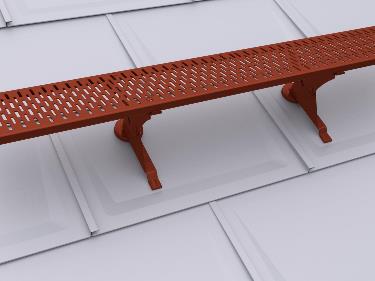 0,000 m        	EP _____________       GP _____________01.01.02.52    PREFA Laufstegstützen (Dachtritte) Liefern und Montieren von PREFA Laufstegstützenals Dachtritte einschließlich Abdeckkappe,Befestigungs- und Dichtungsmaterial.Wenn erforderlich Einbau einer Unterlagsplatte.Die PREFA Verlegerichtlinien sind einzuhalten.Laufstegstütze: 2 Stk 250 mm oder 2 Stk 360 mm(Stützenabstand max. 900 mm)mit Abdeckkappe, verstellbar für Dachneigungen von 12°-55°,jedoch Berücksichtigung der Mindestdachneigung des Dachproduktes.Laufsteg: 250 x 420/600/800 mm oder 360 x 800 mm mit Befestigungsmaterial.Material: Stahl verzinkt, pulverbeschichtetFarbe: wie Hauptposition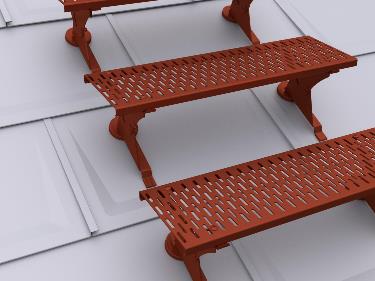 0,000 Stk        	EP _____________       GP _____________01.01.02.53    PREFA Einzeltritt Liefern und Montieren von PREFA Einzeltritten,bestehend aus zwei Fußteilen mit Flächendichtung 87 mm Ø außen,Befestigungsmaterial und Abdeckkappen,verstellbar für Dachneigungen von 12°- 60°,jedoch Berücksichtigung der Mindestdachneigung des Dachproduktes.Die PREFA Verlegerichtlinien sind einzuhalten.Material: Aluminium, pulverbeschichtetFarbe: wie Hauptposition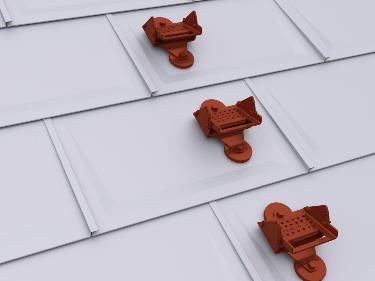 0,000 Stk        	EP _____________       GP _____________01.01.02.54    PREFA Montagesystem PS.13 Liefern und Montieren des PREFA Montagesystems PS.13,dachparallel, auf vorhandener Unterkonstruktion.Das PS. 13 Montagesystem ist an die regionalen Wind- und Schneelasten anzupassen.Eine geplante PV-Anlage bzw. Solar-Anlage ist auf der Dachfläche so anzuordnen,dass die Wirksamkeit des Schneefanges nicht beeinträchtigt wird!Wenn erforderlich, sind Unterlagsplatten entsprechend der Sparrenlage einzukalkulieren.PREFA Montagesystem bestehend aus:xxx Stk ... PREFA Solarhalter Vario/Fix (Sparren)xxx Stk ... PREFA Solarhalter Vario/Fix (Schalung)xxx Stk ... PREFA Solarhalter Sunnyxxx Stk ... PREFA Spezialklebesetxxx Stk ... PREFA Solarhalter inkl. Abdeckkappexxx Stk ... PREFA Profilschienexxx Stk ... PREFA Profilschienenverbinderxxx Stk ... PREFA Profilschienenverbinderxxx Stk ... PREFA Kabelclipxxx Stk ... PREFA Modulanbindung Mittelklemme 30-50mmxxx Stk ... PREFA Modulanbindung Endklemme 30-50mmxxx Stk ... PREFA Kreuzverbinder Sunnyxxx Stk ... PREFA Kreuzverbinder Solarhalterxxx Stk ... PREFA Kreuz/Erdungsklemmexxx Stk ... PREFA Modulabsturzsicherungxxx Stk ... PREFA Profilschienenanbindungxxx Stk ... PREFA SolarlukeDie PREFA Verlegerichtlinien sowie die Verlegerichtlinien der Modulhersteller sind einzuhalten.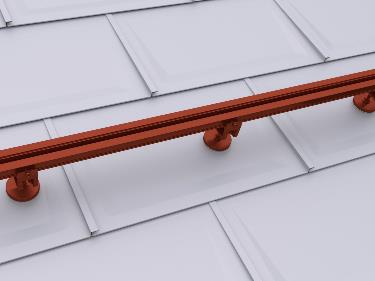 0,000 psch        	EP _____________       GP _____________01.01.02.55    PREFA Solarhalter Liefern und Montieren von PREFA Solarhalternals Befestigungspunkt von Solaranlagen auf PREFA Dächerneinschließlich Abdeckkappe, Befestigungs- und Dichtungsmaterial.Wenn erforderlich Einbau einer Unterlagsplatte.Anzahl und Stützweiten laut statischer Berechnung.Die PREFA Verlegerichtlinien sind einzuhalten.Größe: 63 x 260 mmMaterialstärke: 5 mmMaterial: AluminiumFarbe: wie Hauptposition, pulverbeschichtet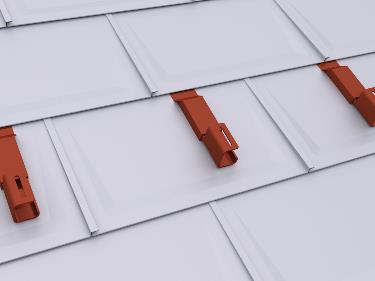 0,000 Stk        	EP _____________       GP _____________01.01.02.56    PREFA Solarhalter Vario/Fix Liefern und Montieren von PREFA Solarhaltern Vario oder Fixals Befestigungspunkt von Solaranlagen auf PREFA Dächerneinschließlich Befestigungsmaterial.Wenn erforderlich Einbau einer Unterlagsplatte.Anzahl und Stützweiten laut statischer Berechnung.Die PREFA Verlegerichtlinien sind einzuhalten.Material: AluminiumFarbe: anthrazit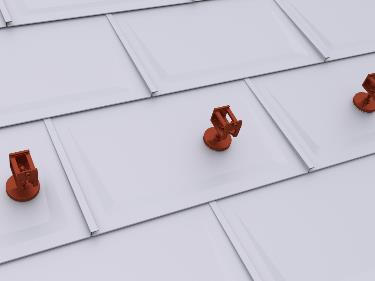 0,000 Stk        	EP _____________       GP _____________01.01.02.57    PREFA Solarhalter Sunny Liefern und Montieren von PREFA Sunny Solarhalternals Befestigungspunkt von Solaranlagen auf PREFA Dächerneinschließlich PREFA Spezialkleber zur Die Einbindung der Abdeckung.Wenn erforderlich Einbau einer Unterlagsplatte.Anzahl und Stützweiten laut statischer Berechnung.Die PREFA Verlegerichtlinien sind einzuhalten.Befestigungsschraube: STS M12 350mm, blankAbdeckung:Farbe: zinkgrau, pulverbeschichtetMaterial: Aluminium 1,20 mm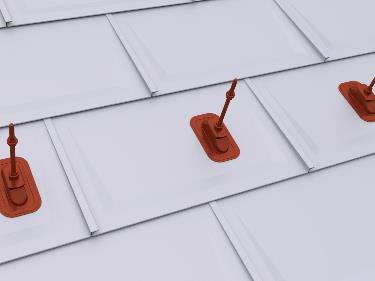 0,000 Stk        	EP _____________       GP _____________01.01.02.58    PREFA Solarluke Liefern und Montieren von PREFA Solarlukenzur fachgerechten Einführung von PV-Leitungen bei PREFA Dächerneinschließlich PREFA Spezialkleber zur Einbindung in die Dacheindeckung.PREFA Solarluke:inkl. Rohrmanschette und MontageschabloneDurchführungen: 2 x 10mm, 1 x 32-35mmInnendurchmesser: 26,5mmAußendurchmesser: 32,8mmFarbe: Standard nach gültiger PREFA Farbkarte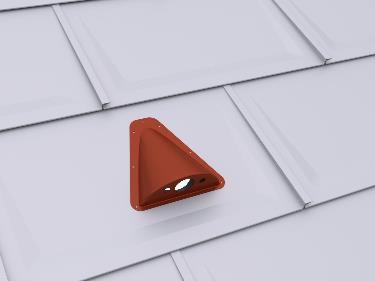 0,000 Stk        	EP _____________       GP _____________01.01.02.59    PREFA Unterlagsplatte Liefern und Montieren von PREFA Unterlagsplatteneinschließlich fachgerechtem Einbinden in die PREFA Dacheindeckung.Farbe: wie Hauptposition,Materialqualität: wie Hauptposition,Materialstärke: 0,70 mm,Größe: 540x125mm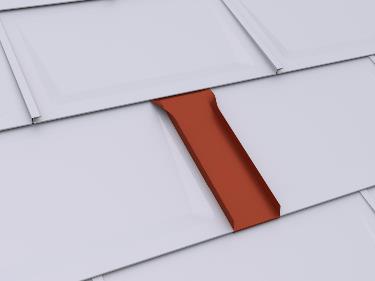 0,000 Stk        	EP _____________       GP _____________01.01.02.60    PREFA Dachleitungshalter für Blitzschutzdraht Liefern und Montieren von Dachleitungshalter für Blitzschutzdraht zur Befestigung von Fang- und Blitzschutzableitungen auf kleinformatiger PREFA Dacheindeckung, max. Klemmabstand nach (IEC 62305-3) horizontal / vertikal ≤ 1,0 m Leitungshalteraufnahme für Runddraht Ø 8 mmKlemmbereich: 2-8 mmMaterial: EdelstahlLeitungshalter geprüft nach EN 62561-4Haltekraft am Falz: 300 N/StkSystemhersteller: Prefa o. glw.Angebotenes Erzeugnis: ....................... 0,000 Stk        	EP _____________       GP _____________01.01.02.61    Gesimsabdeckung aus PREFA Farbaluminiumband Liefern und Montieren von Gesimsabdeckungenaus PREFA Farbaluminiumbandeinschließlich Haftstreifen und Befestigungsmaterial,inklusive aller Ecken, An- und Abschlüsse.Die Einzelstücke sind fachgerecht zu verbinden.Zuschnitt: .... mmAbkantung: .... StkMaterialstärke: 0,70 mmMaterialqualität: wie HauptpositionFarbe: wie Hauptposition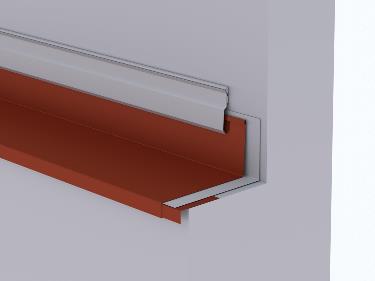 0,000 m        	EP _____________       GP _____________01.01.02.62    Winkelsaumabdeckung aus PREFA Farbaluminiumband Liefern und Montieren von Winkelsaumabdeckungenaus PREFA Farbaluminiumbandeinschließlich Saumstreifen und Befestigungsmaterial,inklusive aller Ecken, An- und Abschlüsse.Die Einzelstücke sind fachgerecht zu verbinden.Zuschnitt: .... mmAbkantung: .... StkMaterialstärke: 0,70 mmMaterialqualität: wie HauptpositionFarbe: wie Hauptposition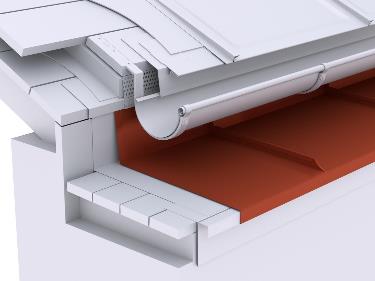 0,000 m        	EP _____________       GP _____________01.01.02.63    Attikaabdeckung aus PREFA Farbaluminiumband Liefern und Montieren von Attikaabdeckungenaus PREFA Farbaluminiumbandeinschließlich Haftstreifen und Befestigungsmaterial,inklusive aller Ecken, An- und Abschlüsse.Die Einzelstücke sind fachgerecht zu verbinden.Zuschnitt: .... mmAbkantung: .... StkMaterialstärke: 0,70 mmMaterialqualität: wie HauptpositionFarbe: wie HauptpositionVerbindungsarten:Stehfalz, Hakenfalz, Überschubleiste oder UnterlagswellblechAusführung: ........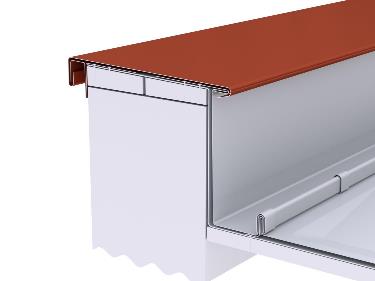 0,000 m        	EP _____________       GP _____________01.01.02.64    Attikaabdeckung mit Entlüftung aus PREFA Farbaluminiumband Liefern und Montieren von Attikaabdeckungenaus PREFA Farbaluminiumband, mit Entlüftungeinschließlich Haftstreifen und Befestigungsmaterial.Die einzelnen Elemente sind fachgerecht zu verbinden.Die Anschlüsse an Grate, Kehlen, Ortgänge, Wände etc. sind einzukalkulieren.Farbe: wie HauptpositionMaterialqualität: wie HauptpositionMaterialstärke: wie HauptpositionBrustblech:Zuschnitt: .... mmAbkantung: .... StkMaterialstärke: wie HauptpositionMaterialqualität: wie HauptpositionFarbe: wie HauptpositionAttikaabdeckung:Zuschnitt: .... mmAbkantung: .... StkMaterialstärke: 0,70 mmMaterialqualität: wie HauptpositionFarbe: wie HauptpositionHaftstreifen:Materialstärke: mind. 1 mmZuschnitt: bis 200 mmAbkantung: 2 StkLochblech: Rundlochung Ø 5 mmMaterialstärke: 0,7 mmZuschnitt: bis 150 mmAbkantung: bis 2 StkVerbindungsarten:Stehfalz, Hakenfalz, Überschubleiste oder UnterlagswellblechAusführung: ........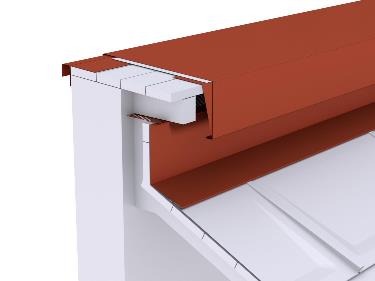 0,000 m        	EP _____________       GP _____________01.01.02.65    Zulage Attika in Segmente Zulage zur Vorposition Attika für den Mehraufwandbei einer Ausführung der Attika in Segmenten.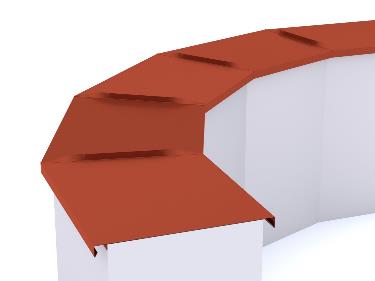 0,000 m        	EP _____________       GP _____________01.01.02.66    Zulage Attika gerundet Zulage zur Vorpostion Attika für den Mehraufwand 
bei einer gerundeten Ausführung der Attika.
Radius: .....................0,000 m        	EP _____________       GP _____________01.01.02.67    Wandbekleidung Liefern und Montieren von Wandbekleidungen(Gauben-, Giebel-, und Stirnseiten)mit PREFA Dachplatte R.16 oder PREFA Farbaluminiumband (Winkelstehfalz).Ausführung: .......................Materialstärke: wie HauptpositionMaterialqualität: wie HauptpositionFarbe:wie Hauptpositioneinschließlich Anarbeiten an die PREFA Dacheindeckungsowie aller Ecken, An- und Abschlüsse.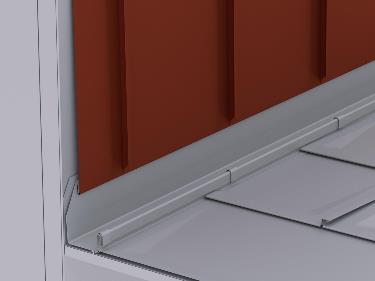 0,000 m²        	EP _____________       GP _____________Untertitel  01.01.02   PREFA Dachplatte R.16    GP ____________Untertitel    01.01.03    PREFA Dachschindel  ALLGEMEINE VORBEMERKUNGEN VorwortDie PREFA GmbH Alu Dächer und -Fassaden bietet einen umfangreichen Ausschreibungsservice. Wir unterstützen Architekten und Planer kostenlos bei der Erstellung komplexer Leistungsbeschreibungen und stellen darüber hinaus Ausschreibungstextvorlagen in Form von Worddateien (*.docx) sowie im Format GAEB 2000 (*.x81) zur Verfügung.Bei der Erstellung der vorliegenden Leistungsbeschreibung berücksichtigen wir den derzeit gültigen, aktuellen Stand der Technik und Produktentwicklung.Mit der Nutzung dieser Services, eben durch die Verarbeitung, Verbreitung erstellter, eingefügter bzw. ergänzter Angaben und Informationen in Leistungsbeschreibungen, stimmen Sie nachfolgenden Bedingungen ausdrücklich zu.Die Nutzung des Ausschreibungsservice, sowie die im Zusammenhang damit zur Verfügung gestellten Unterlagen (etwa Verlegerichtlinien) stellen keine vertragliche oder vertragsähnliche Leistung unsererseits dar; eine Haftung für Schäden und weitergehende Ansprüche aller Art wird -soweit gesetzlich zulässig- ausdrücklich ausgeschlossen.PREFA GmbH Alu Dächer und -Fassaden übernimmt für die Vollständigkeit der Einzelpositionen zur Ausführung der beschriebenen Leistungen keine Gewährleistung, ebenso nicht für die Richtigkeit der Maßangaben in den Einzelpositionen. Der Planer hat alle Angaben auf Richtigkeit zu prüfen und gegebenenfalls anzupassen. Die Positionen sind vom Planer und ggfs. auch vom ausführenden Handwerker ("Bieter") auf Durchführbarkeit zu prüfen, die Mengen sind am Objekt auf Richtigkeit zu kontrollieren und gegebenenfalls zu ändern.

Bildliche Darstellungen sind keine Planungsdetails und dienen nur als beispielhafte Darstellung und Hilfestellung. Diese können vom Architekten / Planer bei Bedarf entfernt werden.Folgende Unterlagen liegen dem Leistungsverzeichnis zugrunde:.................................................................................................................................Technische VorbemerkungenGrundlage für die Ausführung der beschriebenen Leistung sind die Verlege- und Montagehinweise der PREFA Aluminiumprodukte GmbH sowie die national geltenden Gesetze, Vorschriften, Fachregeln und Normen.
Alle Positionen sind gesamtpreisbildend und werden mit GP ausgegeben. Kontrollieren Sie gegebenenfalls alle Bedarfspositionen, Wahlpositionen und Wahlgliederungspunkte. Für die digitale Angebotspreiseinholung empfehlen wir den Datenaustausch über GAEB (90/ 2000/ XML) oder den Export: ‘Digitale Angebotsanforderung‘ da Textexport-Dateien nicht reimportiert werden können. Diese Anwendung ist nach dem Datenaustauschstandard GAEB XML 3.1 zertifiziert.
Materialverschnitt, Falzverluste sowie Klein- und Befestigungsmaterial sind in die betreffenden Positionen einzurechnen. Abrechnung erfolgt nach bauseitigem Aufmaß.
Vor Angebotsabgabe sind eine Baustellenbesichtigung durchzuführen; die baulichen und technischen Gegebenheiten mit der Bauleitung abzustimmen. Nachforderungen aus Nichtkenntnis der Baustellenbesonderheiten können nicht anerkannt werden. Bei einer Sanierung ist die vor Ort Prüfung des vorhandenen Dachaufbaues, bzw. der allgemeinen Situation erforderlich.
Wenn diese Leistungsbeschreibung eine Alternative zu einem bestehenden Leistungsverzeichnis ist, gelten die Vorbedingungen des Hauptangebotes unverändert weiter.
Die Entsorgung der Abfälle, des Schuttes und des Schrottes hat entsprechend der geltenden Vorschriften zu erfolgen und ist mittels Nachweis der Entsorgungsstellen zu belegen. Dies gilt sowohl für die beim Rückbau als auch beim Einbau anfallenden Wert- und Reststoffe. Die Kosten für die Entsorgung sind in die Einheitspreise einzurechnen.
Arbeits-, Fassaden- und Schutzgerüste sowie mögliche Straßenabsperrungen und behördliche Genehmigungen, Blitzschutz, Nebengebäude, Balkone, Vordächer sind nicht enthalten bzw. berücksichtigt.
Der Auftragnehmer ist nicht von seiner eigenen Pflicht befreit, die Massen und sonstigen Angaben sorgfältig auf Richtigkeit hin zu überprüfen.
Nebenleistungen, wie z.B. Schutz- und Sicherheitsmaßnahmen nach den Unfallverhütungsvorschriften und den behördlichen Bestimmungen, sind Leistungen, die auch ohne Erwähnung im Leistungsverzeichnis zur vertraglichen Leistung gehören und nicht selbstständig vergütet werden.01.01.03.1    Trennlage erhöht regensicher Liefern und Montieren einer nahtselbstklebenden Polymerbitumen-Trennlage/Vordeckbahn,bei Anforderungen erhöhter Regensicherheit.Die Herstellerrichtlinien sind einzuhalten.Angebotenes Erzeugnis: ........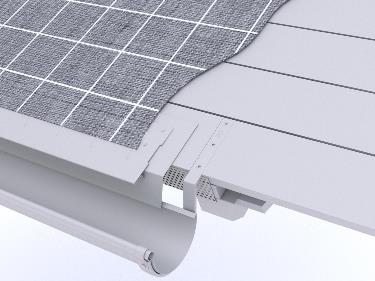 0,000 m²        	EP _____________       GP _____________01.01.03.2    Trennlage regensicher Liefern und Montieren einer nahtselbstklebenden Polymerbitumen-Trennlage/Vordeckbahn. Die Eigenschaften der Trennlage richten sich nach den Anforderungen.Die Herstellerrichtlinien sind einzuhalten.Angebotenes Erzeugnis: ................0,000 m²        	EP _____________       GP _____________01.01.03.3    Dacheindeckung mit PREFA Dachschindeln Liefern und Montieren einer Aluminium Dacheindeckungmit PREFA Dachschindelneinschließlich PREFA Befestigungsmaterial(verdeckte Befestigung mittels Patenthafte und Rillennägel, 10 Stk/m²),auf Vollschalung, mind. 24 mm dickmit geeigneter Trennlageals hinterlüftete Konstruktion.Die PREFA Verlegerichtlinien sind einzuhalten.Verlegung: 1/3 TeilungMindestdachneigung: 25° (ca. 47%)Größe: 420 x 240 mm in verlegter Dachfläche (10 Stk/m²)Materialdicke: 0,70 mmGewicht: 2,5 kg/m²Material: Aluminium (vollständig recycelbar)Legierung: EN AW 3005 oder EN AW 3105 gemäß EN 573-3Vorderseite: P.10 Einbrennlackierung
Farbe: ........(Standard nach gültiger PREFA Farbkarte)Rückseite: SchutzlackOberfläche: stucco oder glatt
Brandverhaltensklasse: A1 gemäß EN 13501-1Verhalten bei Beanspruchung durch Feuer von außen: ohne Prüfungentsprechend gemäß EN 13501-5 bzw. Entscheidung 2000/553/EGUmwelt-Produktdeklaration nach ISO 14025 und EN 15804: EPD-GDA-20130260-IBG1-DEReferenz-Nutzungsdauer laut Umweltproduktdeklaration: ≥ 70 JahreBei dem Verwendungszweck von Kaltumformten Aluminiumblechen entsprechender Nutzung sind keine Wirkungsbeziehungen bzgl. Umwelt und Gesundheit bekannt.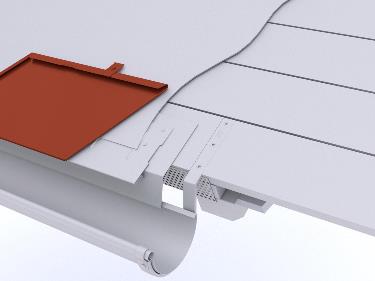 0,000 m²        	EP _____________       GP _____________01.01.03.4    PREFA Saumstreifen (Traufstreifen) Liefern und Montieren von PREFA Saumstreifeneinschließlich Befestigungsmaterial sowie Anarbeiten an die PREFA Dacheindeckung.Die PREFA Verlegerichtlinien sind einzuhalten.Größe: 1800 x 158 mmMaterialstärke: 1,0 mmMaterialqualität: Aluminium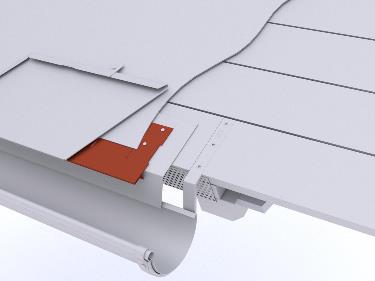 0,000 m        	EP _____________       GP _____________01.01.03.5    PREFA Einlaufblech Standard Liefern und Montieren von PREFA Einlaufblechen werkseitig zweifach vorgekanteteinschließlich Befestigungsmaterial, konisch gekantet,dem Rinnengefälle angepasst.Die PREFA Verlegerichtlinien sind einzuhalten.Größe: 230 x 2000 mmMaterialstärke: 0,70 mmMaterialqualität: AluminiumLegierung: AlMn1Mg0,5Oberfläche: ZweischichteinbrennlackierungFarbe: wie Hauptposition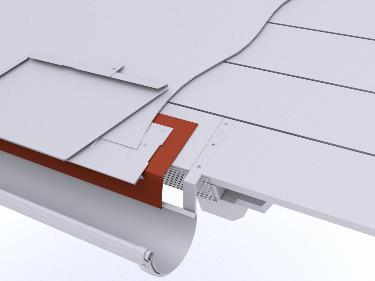 0,000 m        	EP _____________       GP _____________01.01.03.6    PREFA Lochblech zur Be- und Entlüftung Liefern und Montieren von PREFA Lochblech
mit Rundlochung, zur Be- und Entlüftung sowie
zum Vogelschutz der Belüftungsebene,
einschließlich Befestigungsmaterial.Zuschnitt: .... mmMaterialdicke: 0,70 mmMaterial: AluminiumAbkantung: nach ErfordernisRundlochung: Ø 5 mm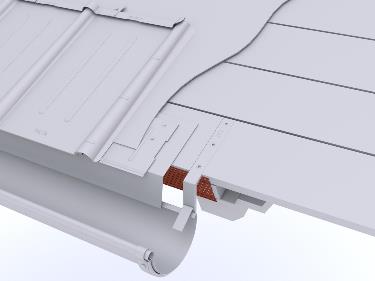 0,000 m        	EP _____________       GP _____________01.01.03.7    Einlaufblech aus PREFA Farbaluminiumband Liefern und Montieren von Einlaufblechen ausPREFA Farbaluminiumband einschließlich Befestigungsmaterial,konisch gekantet, dem Rinnengefälle angepasst.Zuschnitt: .... mmAbkantung: .... StkMaterialstärke: wie HauptpositionMaterialqualität: wie HauptpositionFarbe: wie Hauptposition0,000 m        	EP _____________       GP _____________01.01.03.8    PREFA Vogelschutzgitter zur Be- und Entlüftung Liefern und Montieren von PREFA Vogelschutzgitternmit Rundlochung, zur Be- und Entlüftung und zum Vogelschutzder Belüftungsebene einschließlich Befestigungsmaterial.Zuschnitt: 125 mmAbkantung: nach ErfordernisLänge: 2000 mmMaterialstärke: 0,70 mmMaterial: AluminiumRundlochung: Ø 5 mm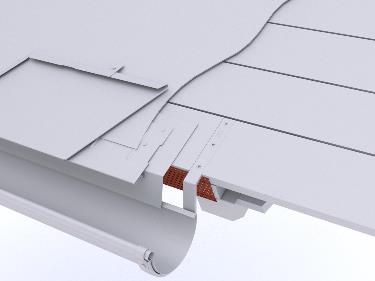 0,000 m        	EP _____________       GP _____________01.01.03.9    Dachknick (Mansarde) Ausbildung eines Dachknickes eines Mansardendacheseinschließlich Aluminiumkantteil und Saumstreifensowie Anarbeiten an die PREFA Dacheindeckung.Dachübergang von ....° auf ....°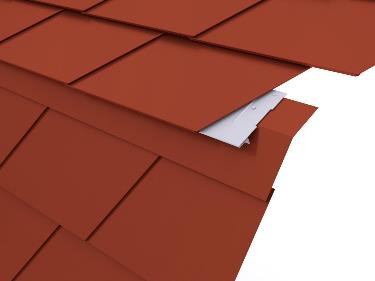 0,000 m        	EP _____________       GP _____________01.01.03.10    Dachknick Ausbildung eines Dachknickes aus einer Übergangsverblechungmit PREFA Farbaluminiumband einschließlich Befestigungsmaterialsowie Anarbeiten an die PREFA Dacheindeckung.Dachübergang von .... ° auf .... °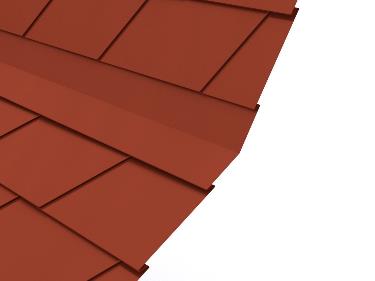 0,000 m        	EP _____________       GP _____________01.01.03.11    PREFA Sicherheitskehle (werkseitig hergestellt) Liefern und Montieren von PREFA Sicherheitskehlen mit Zusatzfalzeinschließlich Befestigungsmaterial und Anarbeitenaller Anschlüsse zur PREFA Dacheindeckung.Die Einzelstücke sind fachgerecht zu verbinden.Zuschnitt: 708 mmAbkantung: 8 StkMaterialstärke: wie HauptpositionMaterialqualität: wie HauptpositionFarbe: wie Hauptposition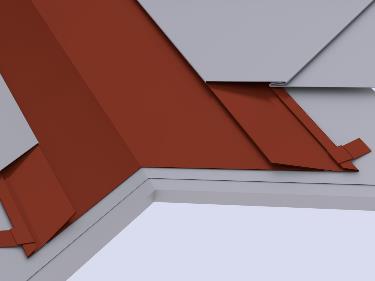 0,000 m        	EP _____________       GP _____________01.01.03.12    Kehlenausbildung aus PREFA Farbaluminiumband Liefern und Montieren von Kehlblechenaus PREFA Farbaluminiumbandeinschließlich Befestigungsmaterial sowieAnarbeiten der Anschlüsse zur PREFA Dacheindeckung.Die Einzelstücke sind fachgerecht zu verbinden.Zuschnitt: .... mmAbkantung: .... StkMaterialstärke: wie HauptpositionMaterialqualität: wie HauptpositionFarbe: wie Hauptposition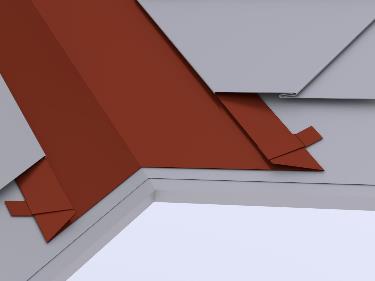 0,000 m        	EP _____________       GP _____________01.01.03.13    Kehlausbildung vertieft aus PREFA Farbaluminiumband Liefern und Montieren einer vertieften Kehlausbildungals Kehlrinne aus PREFA Farbaluminiumband,auf vorhandener, tiefergelegten Unterkonstruktioneinschließlich Befestigungsmaterial und Anarbeitender Anschlüsse zur PREFA Dacheindeckung sowieAufbringen einer Vordeckbahn als zusätzliche Rückstausicherung.Die Einzelstücke sind fachgerecht zu verbinden.Zuschnitt: .... mm,Abkantung: bis 5 StkMaterialstärke: wie HauptpositionMaterialqualität: wie HauptpositionFarbe: wie Hauptposition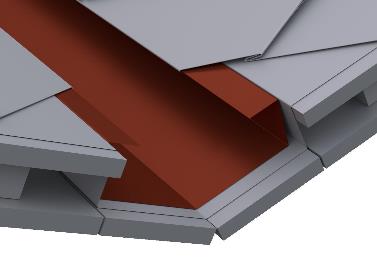 0,000 m        	EP _____________       GP _____________01.01.03.14    Kehlenausbildung (Kurvenkehlen) Liefern und Montieren einer runden bzw. gefalteten Kehlenausbildungbei Rundgauben aus PREFA Farbaluminiumband.Die Einzelstücke sind fachgerecht zu verbindeneinschließlich Befestigungsmaterial und Anarbeitender Anschlüsse zur PREFA Dacheindeckung.Gaubenbreite: .... mmStichhöhe: .... mmHauptdachneigung: .... °Materialstärke: wie HauptpositionFarbe: wie HauptpositionMaterialqualität: wie Hauptposition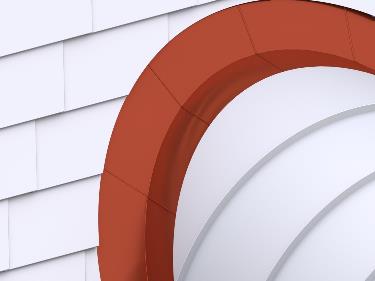 0,000 m        	EP _____________       GP _____________01.01.03.15    Kehlensattel (Kurvenkehlen) Liefern und Montieren eines Kehlsattels
aus PREFA Farbaluminiumband,
einschließlich Befestigungsmaterial sowie
Anarbeiten an die PREFA Dacheindeckung.
Materialdicke: wie HauptpositionFarbe: wie HauptpositionMaterialqualität: wie Hauptposition0,000 m        	EP _____________       GP _____________01.01.03.16    PREFA Ortgangstreifen (werkseitig hergestellt) Liefern und Montieren von PREFA Ortgangstreifenmit Haftstreifeneinschließlich Befestigungsmaterial sowieAnarbeiten an die PREFA Dacheindeckung.Die Einzelstücke sind fachgerecht zu verbinden.Die PREFA Verlegerichtlinien sind einzuhalten.Ortgangstreifen:Zuschnitt: 2000 x 95 mmAbkantung: 4 StkMaterialstärke: 0,70 mmHaftstreifen:Zuschnitt: 2000 x 70 mmAbkantung: 2 StkMaterialstärke: 1,0 mmMaterialqualität: wie HauptpositionFarbe: wie Hauptposition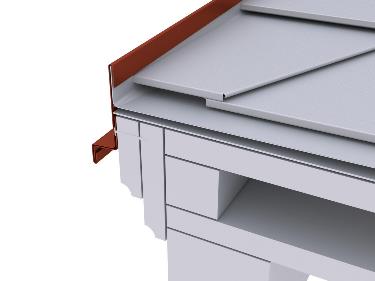 0,000 m        	EP _____________       GP _____________01.01.03.17    Ortgangstreifen aus PREFA Farbaluminiumband Liefern und Montieren von Ortgangstreifenaus PREFA Farbaluminiumbandeinschließlich Befestigungsmaterial sowieAnarbeiten an die PREFA Dacheindeckung.Die Einzelstücke sind fachgerecht zu verbinden.Ortgangstreifen:Zuschnitt: .... mmAbkantung: .... StkMaterialstärke: 0,70 mmHaftstreifen:Zuschnitt: .... mmAbkantung: .... StkMaterialstärke: mind. 1,0 mmMaterialqualität: wie HauptpositionFarbe: wie Hauptposition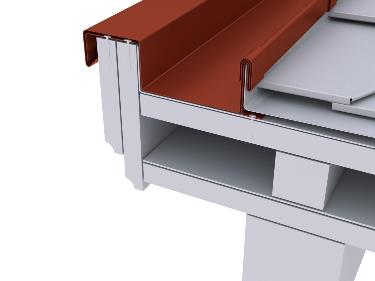 0,000 m        	EP _____________       GP _____________01.01.03.18    Ortgangausbildung vertieft aus PREFA Farbaluminiumband Liefern und Montieren einer vertieften Ortgangausbildungals Kehlrinne aus PREFA Farbaluminiumbandauf bauseits vorhandener, tiefergelegten Unterkonstruktion.Die Einzelstücke sind fachgerecht zu verbinden,inklusive Haftstreifen, Aufbringen einer Vordeckbahnals zusätzliche Rückstausicherung sowie Anarbeitenan die PREFA Dacheindeckung.Farbe: wie HauptpositionMaterialqualität: wie HauptpositionMaterialstärke: wie HauptpositionVertiefter Ortgang:Zuschnitt:  .............. mmAbkantung: 6 StkOrtgangstreifen:Zuschnitt: .... mmAbkantung: .... StkMaterialstärke: 0,70 mmHaftstreifen:Zuschnitt: .... mmAbkantung: .... StkMaterialstärke: mind. 1,0 mm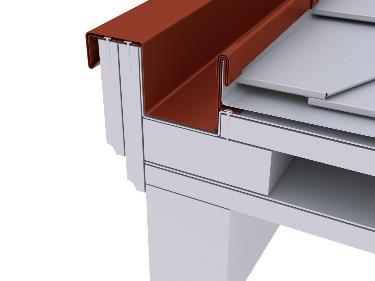 0,000 m        	EP _____________       GP _____________01.01.03.19    seitlicher Wandanschluss aus PREFA Farbaluminiumband unbelüftet Liefern und Montieren von Anschlussblechenaus PREFA Farbaluminiumbandfür den seitlichen Wandanschlusseinschließlich Befestigungsmaterial sowieAnarbeiten der Anschlüsse zur PREFA Dacheindeckung.Die Einzelstücke sind fachgerecht zu verbinden.Zuschnitt: .... mmAbkantung: .... StkMaterialstärke: wie HauptpositionMaterialqualität: wie HauptpositionFarbe: wie Hauptposition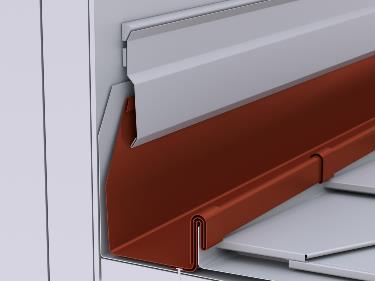 0,000 m        	EP _____________       GP _____________01.01.03.20    Wandanschluss aus PREFA Farbaluminiumband belüftet Liefern und Montieren von Wandanschluss mit Entlüftungauf vorhandener Unterkonstruktionaus PREFA Farbaluminiumband,einschließlich Haftstreifen, Lochblech und Befestigungsmaterialsowie aller An- und Abschlüsse.Farbe: wie HauptpositionMaterialqualität: wie HauptpositionMaterialstärke: wie HauptpositionBrustblech:Zuschnitt: .... mmAbkantung: .... StkMaterialstärke: wie HauptpositionMaterialqualität: wie HauptpositionFarbe: wie HauptpositionHaftstreifen:Materialstärke: mind. 1 mmZuschnitt: bis 200 mmAbkantung: 2 StkAbdeckung:Materialstärke: 0,7 mmZuschnitt: bis 500 mmAbkantung: 4 StkLochblech: Rundlochung Ø 5 mmMaterialstärke: 0,7 mmZuschnitt: bis 150 mmAbkantung: bis 2 Stk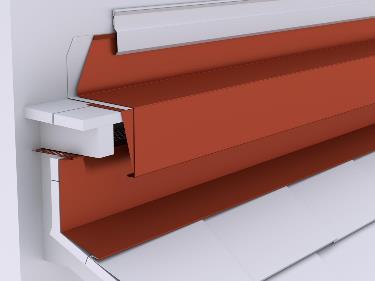 0,000 m        	EP _____________       GP _____________01.01.03.21    Kappleisten aus PREFA Farbaluminiumband Liefern und Montieren von Kappleistenaus PREFA Farbaluminiumbandeinschließlich Befestigungsmaterial(wenn erforderlich Dübelbefestigung)sowie Abdichten mit einer dauerelastischen Dichtungsmasseund Einlegen von Distanzhaltern bei Vollwärmeschutz.Die Einzelstücke sind fachgerecht zu verbinden.Zuschnitt: .... mmAbkantung: bis 6 StkMaterialstärke: 0,70 mmMaterialqualität: wie HauptpositionFarbe: wie Hauptposition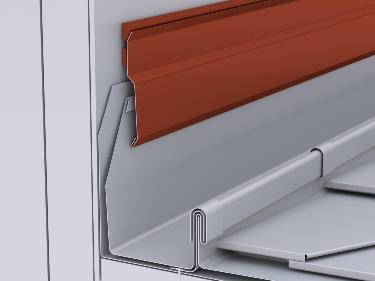 0,000 m        	EP _____________       GP _____________01.01.03.22    Mauerputzleiste aus PREFA Farbaluminiumband Liefern und Montieren von Mauerputzleistenaus PREFA Farbaluminiumbandeinschließlich Befestigungsmaterial(wenn erforderlich Dübelbefestigung).Die Einzelstücke sind fachgerecht zu verbinden.Zuschnitt: .... mmAbkantung: bis 4 StkMaterialstärke: 0,70 mmMaterialqualität: wie HauptpositionFarbe: wie Hauptposition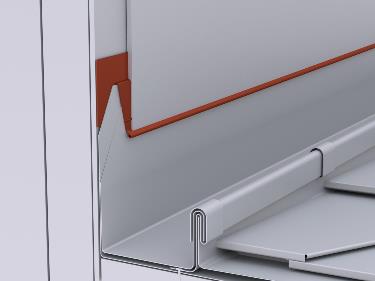 0,000 m        	EP _____________       GP _____________01.01.03.23    Brustblech aus PREFA Farbaluminiumband Liefern und Montieren von Brustblechenaus PREFA Farbaluminiumbandzu firstseitigen Anschlüssen an Dacheinbauteneinschließlich Befestigungsmaterial sowieAnarbeiten an die PREFA Dacheindeckung.Die Einzelstücke sind fachgerecht zu verbinden.Zuschnitt: .... mmAbkantung: .... StkMaterialstärke: wie HauptpositionMaterialqualität: wie HauptpositionFarbe: wie Hauptposition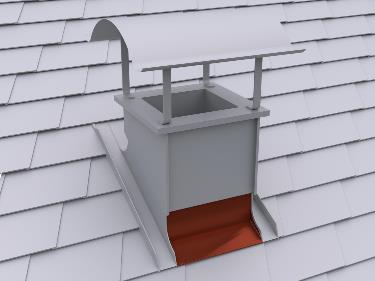 0,000 m        	EP _____________       GP _____________01.01.03.24    PREFA Jetlüfter (First-/Gratentlüfter), selbsttragend Liefern und Montieren von PREFA Jetlüfterselbsttragend, halbrund geformt, zur Entlüftung von Belüftungsebeneneinschließlich Befestigungsmaterial(NIRO-Schrauben 4,5/60 mm mit Dichtscheibe)sowie Anarbeiten an die PREFA Dacheindeckung.Die PREFA Verlegerichtlinien sind einzuhalten.Stücklängen: 3000/ 1200 mmLüftungsquerschnitt: 250 cm²/ lfmMaterialstärke: 1,00 mmMaterialqualität: wie HauptpositionFarbe: wie Hauptposition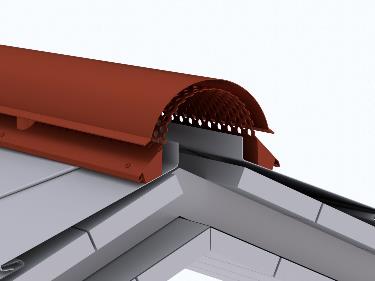 0,000 m        	EP _____________       GP _____________01.01.03.25    PREFA Jetlüfter Anfangs/Endstück Liefern und Montieren von PREFA Jetlüfter Anfangs/Endstück,halbrund geformt, gerade geschnitten,einschließlich Befestigungsmaterial sowieAnarbeiten an den Jetlüfter.Die PREFA Verlegerichtlinien sind einzuhalten.Materialstärke: 1,00 mmMaterialqualität: wie HauptpositionFarbe: wie Hauptposition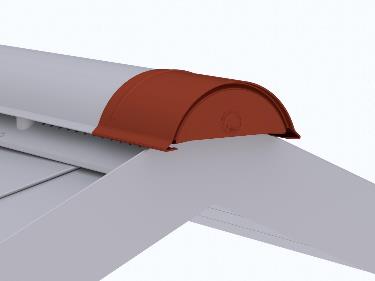 0,000 Stk        	EP _____________       GP _____________01.01.03.26    PREFA Grat- / Firstreiter, unbelüftet Liefern und Montieren von PREFA Grat- / Firstreiter,halbrund geformt, mit eingeprägter Sickeauf vorhandener Holzlatteeinschließlich Befestigungsmaterial(NIRO-Schrauben 4,5/45 mm mit Dichtscheibe)und Anarbeiten der PREFA Dacheindeckungan die First- oder Gratlatte.Die PREFA Verlegerichtlinien sind einzuhalten.Hinweis für Dächer mit belüfteten Dachkonstruktionen:
Die Lattung der Belüftungsebene ist am Grat ausreichend zurückzuschneiden, um eine Belüftung zum First zu gewährleisten. Ausführung gemäß Vorgabe des Architekten.Länge: 500 mmMaterialstärke: 1,00 mmMaterialqualität: wie HauptpositionFarbe: wie Hauptposition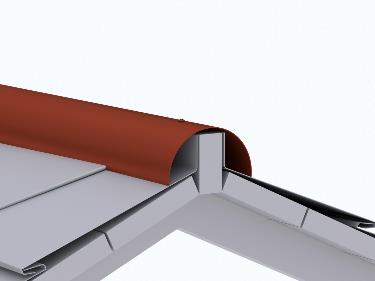 0,000 m        	EP _____________       GP _____________01.01.03.27    PREFA Grat- / Firstreiter Anfangs/Endstück (Viertelkugel) Liefern und Montieren von PREFA Grat- / Firstreiter Anfangs/Endstück,(Viertelkugel) einschließlich Befestigungsmaterialsowie Anarbeiten an den Gratreiter.Die PREFA Verlegerichtlinien sind einzuhalten.Materialstärke: 1,50 mmMaterialqualität: wie HauptpositionFarbe: wie Hauptposition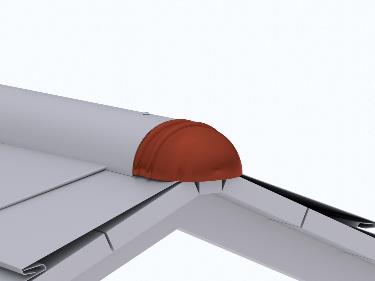 0,000 Stk        	EP _____________       GP _____________01.01.03.28    First- und Gratausbildung aus PREFA Farbaluminiumband Liefern und Montieren von First- /Gratausbildungen unbelüftet, mit Holzprofilleiste und Abdeckprofil aus PREFA Farbaluminiumband.
Die Eindeckung ist beidseitig aufzustellen und nach Erfordernis mit einer Rückkantung zu versehen, einschließlich Haftstreifen und Einhängen der Gratabdeckung.
Das Anarbeiten an die PREFA Dacheindeckung,
inkl. An- und Abschlüsse ist einzukalkulieren. 
Die aktuell gültigen Klempnerfachregeln sind zu beachten.

Hinweis für Dächer mit belüfteten Dachkonstruktionen:
Die Lattung der Belüftungsebene ist am Grat ausreichend zurückzuschneiden, um eine Belüftung zum First zu gewährleisten. Ausführung gemäß Vorgabe des Architekten.

Gratabdeckung:Zuschnitt: .... mmAbkantung: .... Stk.Materialdicke: 0,70 mmMaterialqualität: wie HauptpositionFarbe: wie Hauptposition0,000 m        	EP _____________       GP _____________01.01.03.29    Pultdachabschluss aus PREFA Farbaluminiumband Liefern und Montieren von Pultdachabschlüssenaus PREFA Farbaluminiumbandeinschließlich Befestigungsmaterial,Haftstreifen und Lochblech sowieAnarbeiten an die PREFA Dacheindeckung.Die Einzelstücke sind fachgerecht zu verbinden.Abdeckprofil:Zuschnitt: .... mmAbkantung: .... StkMaterialstärke: wie HauptpositionFarbe: wie Hauptposition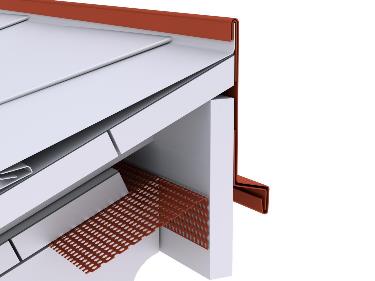 0,000 m        	EP _____________       GP _____________01.01.03.30    Ausbildung eines Pyramidenabschluss Liefern und Montieren eines Pyramidenabschlusses
aus PREFA Farbaluminiumband,
einschließlich Befestigungsmaterial, Lochblech,
und Anarbeiten an die PREFA Dacheindeckung.Abmessung: ........... x ........... mmMaterialdicke: wie HauptpositionMaterialqualität: wie HauptpositionFarbe: wie Hauptposition0,000 Stk        	EP _____________       GP _____________01.01.03.31    PREFA Dachschindel mit Froschmaulluke (Entlüftungshaube) Liefern und Montieren von PREFA Dachschindeln mit Froschmaullukefür die Be- und Entlüftung der Hinterlüftungsebene,mit tiefgezogenem Oberteil und Perforierung,einschließlich Ausschneiden der erforderlichen Öffnungen aus der Schalung.Materialstärke: 1,20 mmMaterialqualität: wie HauptpositionLüftungsquerschnitt: ca. 30 cm ²Farbe: wie HauptpositionLüftungsquerschnitt: 30 cm²Größe: 420 x 240 mmMaterialdicke: 0,70 mmMaterialqualität: wie HauptpositionFarbe: wie Hauptposition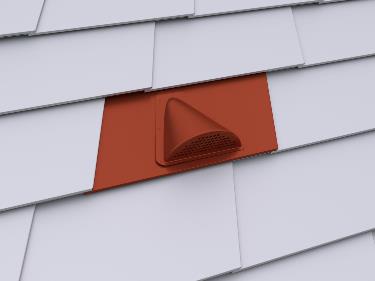 0,000 Stk        	EP _____________       GP _____________01.01.03.32    PREFA Einfassungsplatte für Dachschindel Liefern und Montieren von PREFA Einfassungsplattenfür Rohrdurchführungen einschließlich Ausschneiden der Öffnungaus der Schalung und Einarbeiten in die PREFA Dacheindeckung.Die PREFA Verlegerichtlinien sind einzuhalten.Rohrdurchführungen: 80 bis 125 mm ØDachneigung: 25° - 52°Materialstärke: wie HauptpositonMaterialqualität: wie HauptpositionFarbe: wie Hauptposition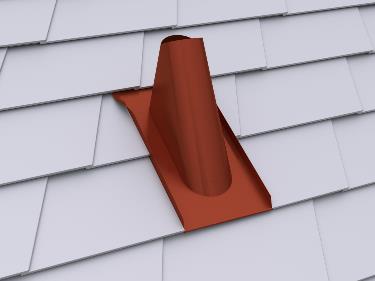 0,000 Stk        	EP _____________       GP _____________01.01.03.33    PREFA Universaleinfassung 2-teilig Liefern und Montieren von PREFA Universaleinfassungen 2-teilig(z.B. für Antenneneinfassung)einschließlich Einarbeiten in die PREFA Dacheindeckung.Die PREFA Verlegerichtlinien sind einzuhalten.Rohrdurchführungen: 40 bis 120 mm ØDachneigung: 25° - 52°Materialstärke: 0,70 mmMaterialqualität: wie HauptpositionFarbe: wie Hauptposition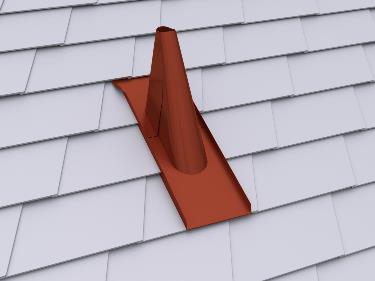 0,000 Stk        	EP _____________       GP _____________01.01.03.34    PREFA Entlüftungsrohr Liefern und Montieren von PREFA Entlüftungsrohr mit Abdeckhuteinschließlich Einbau in die Einfassungsplatteund Abdichten der Rohrrosette.Die PREFA Verlegerichtlinien sind einzuhalten.Gesamthöhe: 380 mmDurchmesser: 100 mm Ø, 120 mm ØMaterialstärke: 1,00 mmMaterialqualität: wie HauptpositionFarbe: wie Hauptposition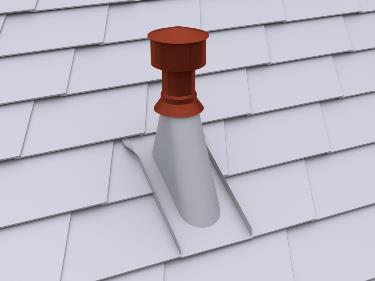 0,000 Stk        	EP _____________       GP _____________01.01.03.35    PREFA Faltmanschette Liefern und Montieren von PREFA Faltmanschettenaus dauerelastischem EPDM zur Einbindungvon runden Dachdurchführungen im Unterdach.Die PREFA Verlegerichtlinien sind einzuhalten.Durchmesser: 100 - 130 mm Ø0,000 Stk        	EP _____________       GP _____________01.01.03.36    Fenster- /Wasserrutsche aus PREFA Farbaluminiumband Liefern und Montieren von Fenster- /Wasserrutschenaus PREFA Farbaluminiumbandmit beidseitigem Steh- und Wasserfalzeinschließlich Befestigungsmaterial sowieAnarbeiten der Anschlüsse zur PREFA Dacheindeckung.Abmessung: .... x .... mmMaterialstärke: wie HauptpositionMaterialqualität: wie HauptpositionFarbe: wie Hauptposition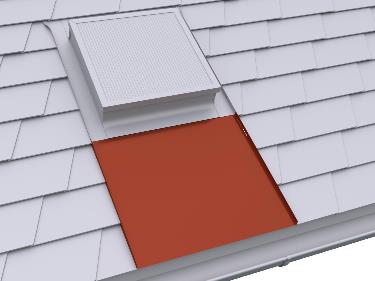 0,000 m²        	EP _____________       GP _____________01.01.03.37    Kamin-, Entlüftungsschacht-, Lichtkuppel- oder  Dachflächenfenstereinfassung Liefern und Montieren von Kamin-, Entlüftungsschacht-, Lichtkuppel- oder Dachflächenfenstereinfassungenaus PREFA Farbaluminiumband,bestehend aus Seitenteilen, Brustblech und Nackenblecheinschließlich aller Anschlüsse an die wasserführende Ebenesowie Anarbeiten an die PREFA Dacheindeckung.Bei Durchdringungen mit einer Breite > 1,0 mist ein Gefällekeil (Sattel) im Nackenbereich herzustellen.Materialstärke: 0,70 mmMaterialqualität: wie HauptpositionFarbe: wie HauptpositionGröße: .... x .... mm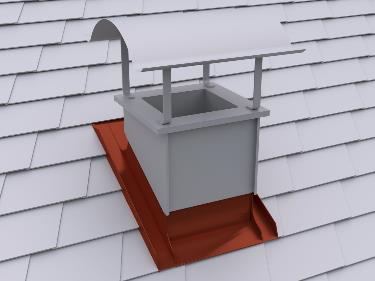 0,000 Stk        	EP _____________       GP _____________01.01.03.38    Kamin-, Entlüftungsschacht-, Lichtkuppel- oder  Dachflächenfenstereinfassung Liefern und Montieren von Kamin-, Entlüftungsschacht-, Lichtkuppel- oder Dachflächenfenstereinfassungenaus PREFA Farbaluminiumband,bestehend aus Seitenteilen, Brustblech und Nackenblecheinschließlich aller Anschlüsse an die wasserführende Ebenesowie Anarbeiten an die PREFA Dacheindeckung.Bei Durchdringungen mit einer Breite > 1,0 mist ein Gefällekeil (Sattel) im Nackenbereich herzustellen.Materialstärke: 0,70 mmMaterialqualität: wie HauptpositionFarbe: wie HauptpositionZuschnitt: ........ mm0,000 m        	EP _____________       GP _____________01.01.03.39    Zulage Zwischenstück bei Fenster neben- / übereinander Zulage zur Vorposition für das Liefern und Montieren 
eines Zwischenstückes bei Anordnung der Fenster nebeneinander / übereinander.
Anordnung:  .....................Blendrahmenabstand: .............. mm
Fenstertyp/Größe:  .....................Die Vorgaben des Fensterherstellers sind zu beachten! 0,000 St        	EP _____________       GP _____________01.01.03.40    Kamin- bzw. Entlüftungsschachtbekleidung Liefern und Montieren von Kamin- bzw. Entlüftungsschachtbekleidungenaus PREFA Farbaluminiumband.Anfertigung der Bekleidungen in gefalzter Ausführungnach örtlichem Aufmaßbis zur Unterkante der Einmündung.Farbe: wie HauptpositionMaterialqualität: wie HauptpositionMaterialstärke: 0,70 mmGröße: .... x .... x .....mm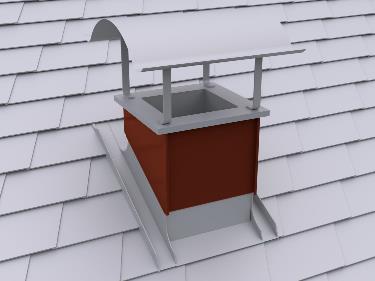 0,000 Stk        	EP _____________       GP _____________01.01.03.41    Kamin- bzw. Entlüftungsschachtbekleidung Liefern und Montieren von Kamin- bzw.Entlüftungsschachtbekleidungenaus PREFA Farbaluminiumband.Anfertigung der Bekleidungen in gefalzter Ausführungnach örtlichem Aufmaßbis zur Unterkante der Einmündung.Farbe: wie HauptpositionMaterialqualität: wie HauptpositionMaterialstärke: 0,70 mm0,000 m²        	EP _____________       GP _____________01.01.03.42    Kaminkopfabdeckung Liefern und Montieren von Kaminkopfabdeckungenaus PREFA Farbaluminiumbandeinschließlich Ausschneiden, Aufbördeln und Abdichten der Öffnungen.Größe: .... x .... mmMaterialstärke: 0,70 mmMaterialqualität: wie HauptpositionFarbe: wie Hauptposition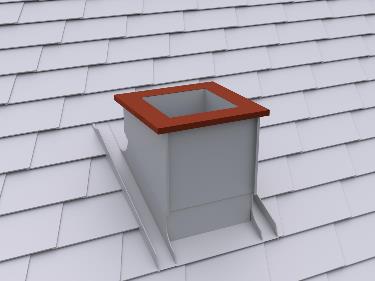 0,000 Stk        	EP _____________       GP _____________01.01.03.43    PREFA Kaminhut Liefern und Montieren von PREFA Kaminhüteneinschließlich Kaminstreben und Niro-Schrauben.Materialstärke: 2 mmMaterialqualität: Al-Legierung, pulverbeschichtetFarbe: wie HauptpositionGröße: .... x .... mm700 x 700 mm, 800 x 800 mm, 1000 x 700 mm, 1100 x 800 mm, 1500 x 800 mm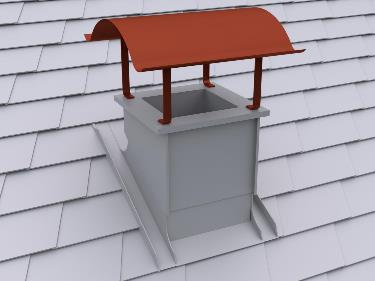 0,000 Stk        	EP _____________       GP _____________01.01.03.44    PREFA Dachluke Liefern und Montieren von PREFA Dachlukenfür Kalt- und Dachbodenräume,mit Einfassung, Holzrahmen, Anspreizstange mit Federsplintund 6mm Doppelsteg-Lichtplatte mit Rahmendichtung.Einschließlich Anarbeiten an die PREFA Dacheindeckung,Ausschneiden der Durchstiegsöffnung aus der Vollschalungsowie Befestigen des Holzrahmens.Die PREFA Verlegerichtlinien sind einzuhalten.Größe: 595 x 595 mm InnenmaßFarbe: wie Hauptposition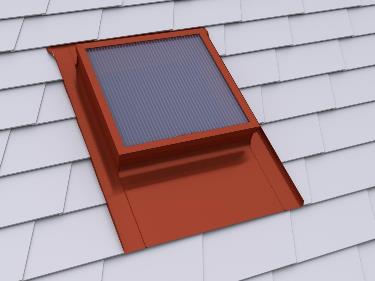 0,000 Stk        	EP _____________       GP _____________01.01.03.45    PREFA Einfassung für Velux Dachflächenfenster Liefern und Montieren von PREFA Einfassungenfür Velux Dachflächenfenstereinschließlich Anarbeiten an die PREFA Dacheindeckung.Die PREFA Verlegerichtlinien sind einzuhalten.Fenster: mit WärmedämmrahmenMaterialqualität: wie HauptpositionFarbe: wie HauptpositionGröße: ....Standard Größen: CK02 55x78, CK04 55x98, CK06 55x118, FK04 66x98, FK06 66x118, FK08 66x140, MK04 78x98, MK06 78x118, MK08 78x140, MK10 78x160, MK12 78x180, PK04 94x98, PK06 94x118, PK08 94x140, PK10 94x160, SK06 114x118, SK08 114x140, SK10 114x160, UK04 134x98, UK08 134x140, UK10 134x160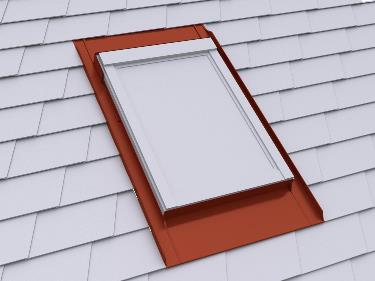 0,000 Stk        	EP _____________       GP _____________01.01.03.46    PREFA Einfassung für Roto Dachflächenfenster Liefern und Montieren von PREFA Einfassungenfür Roto Dachflächenfenstereinschließlich Anarbeiten an die PREFA Dacheindeckung.Die PREFA Verlegerichtlinien sind einzuhalten.Fenster: mit WärmedämmrahmenMaterialqualität: wie HauptpositionFarbe: wie HauptpositionGröße: ....Standard Größen: 5/7 54x78, 5/9 54x98, 5/11 54x118, 6/9 65x98, 6/11 65x118, 6/14 65x140, 7/7 74x78, 7/9 74x98, 7/11 74x118, 7/14 74x140, 7/16 74x160, 9/7 94x78, 9/9 94x98, 9/11 94x118, 9/14 94x140, 9/16 94x160, 11/7 114x78, 11/9 114x98, 11/11 114x118, 11/14 114x140, 11/16 114x160, 13/7 134x78, 13/9 134x98, 13/14 134x1400,000 Stk        	EP _____________       GP _____________01.01.03.47    PREFA Einfassung für Roto-Q-Serie Dachflächenfenster Liefern und Montieren von PREFA Einfassungenfür Roto-Q-Serie Dachflächenfenstereinschließlich Anarbeiten an die PREFA Dacheindeckung.Fenster: mit/ohne WärmedämmrahmenMaterialqualität: wie HauptpositionFarbe: wie HauptpositionGröße: .......Standard Größen: Q55/78, Q55/98, Q55/118, Q66/98, Q66/118, Q66/140, Q78/78, Q78/98, Q78/118, Q78/140, Q78/160, Q94/78, Q94/98, Q94/118, Q94/140, Q94/160, Q94/180, Q114/78, Q114/98, Q114/118, Q114/140, Q114/160, Q114/180, Q134/78, Q134/98, Q134/118, Q134/140, Q134/1600,000 Stk        	EP _____________       GP _____________01.01.03.48    PREFA Schneestopper für PREFA Dachschindel Liefern und Montieren von PREFA Schneestopperfür PREFA Dachschindeln. Die Bestückung erfolgt immer von der Traufe Richtung First,die ersten zwei traufseitigen Reihen sind mit 1 Stk. Schneestopper pro Dachschindel zu versehen.Die Anzahl der Schneestopper erfolgt nach statischer Berechnung.Die PREFA Verlegerichtlinien sind einzuhalten.Materialqualität: wie HauptpositionFarbe: wie Hauptposition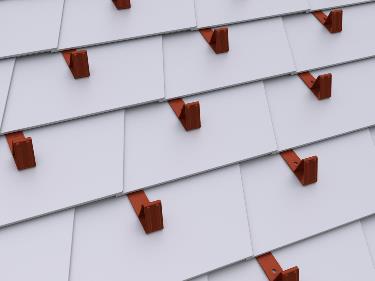 0,000 Stk        	EP _____________       GP _____________01.01.03.49    PREFA Schneerechensystem Liefern und Montieren eines PREFA Schneerechensystemeseinschließlich Befestigungsmaterial undwenn erforderlich Einbau einer Unterlagsplatte.Die Anordnung des Schneerechensystemserfolgt nach statischer Berechnung.Die PREFA Verlegerichtlinien sind einzuhalten.Schneerechensystem: 205 x 50 x 300 mm (H x B x T)mit Fixierschieber, zwei Fußteilen mit Flächendichtung 87 mm Ø außen,Befestigungsmaterial und Abdeckkappen.Durchzüge: Einlegeprofil mit Verbindungsmuffen, 3 Stk, 3000 mm lang.An den Enden sind PREFA Abschlusselemente zu montieren.Material: Aluminium, pulverbeschichtetFarbe: wie Hauptposition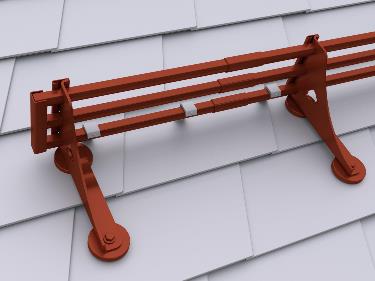 0,000 m        	EP _____________       GP _____________01.01.03.50    Zulage PREFA Eiskrallen (Schneerechensystem) PREFA Eiskrallen für das Schneerechensystem,ca. 4 Stk./lfm.Material: Aluminium, pulverbeschichtetFarbe: wie Hauptposition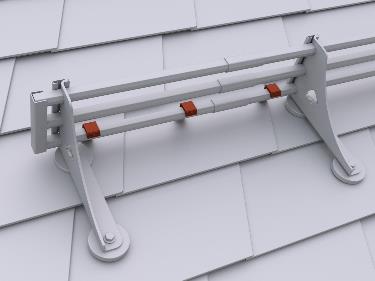 0,000 m        	EP _____________       GP _____________01.01.03.51    PREFA Gebirgsschneefangstütze Liefern und Montieren einer PREFA Gebirgsschneefangstützeeinschließlich Befestigungsmaterial undwenn erforderlich Einbau einer Unterlagsplatte.Die Anordnung der Gebirgsschneefangstützeerfolgt nach statischer Berechnung.Die PREFA Verlegerichtlinien sind einzuhalten.Gebirgsschneefangstütze 300 x 246 mmmit zwei Fußteilen mit Flächendichtung 87 mm Ø außen,Befestigungsmaterial und Abdeckkappen.Durchzüge: Rundholz ca. 140mm ØMaterial: Aluminium, pulverbeschichtetFarbe: wie Hauptposition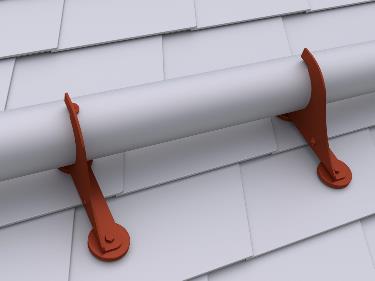 0,000 m        	EP _____________       GP _____________01.01.03.52    PREFA Sicherheitsdachhaken EN 517B auf Fußteilen Liefern und Montieren von PREFA Sicherheitsdachhakenauf Fußteilen, geprüft nach EN 517B, zulässig für zwei Personen,bestehend aus zwei Fußteilen mit Flächendichtung 87 mm Ø außen,Befestigungsmaterial und Abdeckkappen in hellgrau.Wenn erforderlich Einbau einer Unterlagsplatte.Die PREFA Verlegerichtlinien sind einzuhalten.Die Anordnung und Auslegung der Sicherheitsdachhakenerfolgt nach den Richtlinien der Unfallverhütungsvorschriftdes jeweiligen Landes bzw. nach den gestellten Anforderungen des Gebäudes.Material: EdelstahlFarbe: Edelstahl / hellgrau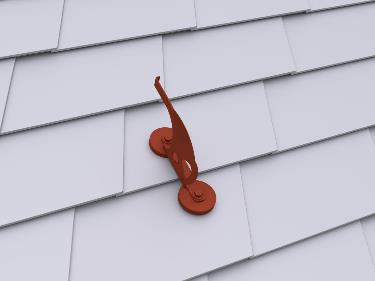 0,000 Stk        	EP _____________       GP _____________01.01.03.53    PREFA Sicherheitsdachhaken EN 517B Liefern und Montieren von PREFA Sicherheitsdachhakenals Einzelanschlagspunkt,geprüft nach EN 517B, zulässig für eine Personeinschließlich Abdeckkappen, Befestigungs- und Dichtungsmaterial.Wenn erforderlich Einbau einer Unterlagsplatte.Die PREFA Verlegerichtlinien sind einzuhalten.Die Anordnung und Auslegung der Dachsicherheitshakenerfolgt nach den Richtlinien der Unfallverhütungsvorschriftdes jeweiligen Landes bzw. nach den gestellten Anforderungen des Gebäudes.Material: Stahl verzinkt, pulverbeschichtetFarbe: wie Hauptposition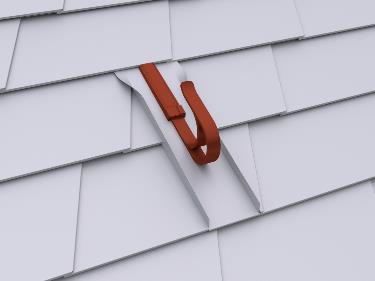 0,000 Stk        	EP _____________       GP _____________01.01.03.54    PREFA Laufsteganlage Liefern und Montieren einer PREFA Laufsteganlage,einschließlich Abdeckkappe, Befestigungs- und Dichtungsmaterial.Wenn erforderlich Einbau einer Unterlagsplatte.Die PREFA Verlegerichtlinien sind einzuhalten.Laufstegstütze: 250 mm, 360 mm (Stützenabstand max. 900 mm)mit Abdeckkappe, verstellbar für Dachneigungen von 12°- 55°,jedoch Berücksichtigung der Mindestdachneigung des Dachproduktes.Laufsteg: 250 x 420/600/800/1200 mm, 360 x 800/1200 mmmit Befestigungsmaterial und Verbinder für Laufstege.Material: Stahl verzinkt, pulverbeschichtetFarbe: wie Hauptposition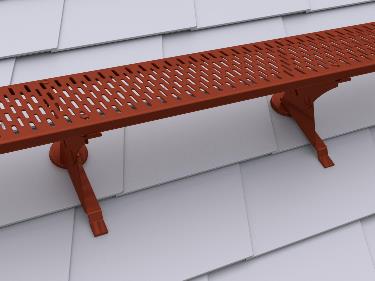 0,000 m        	EP _____________       GP _____________01.01.03.55    PREFA Laufstegstützen (Dachtritte) Liefern und Montieren von PREFA Laufstegstützenals Dachtritte einschließlich Abdeckkappe,Befestigungs- und Dichtungsmaterial.Wenn erforderlich Einbau einer Unterlagsplatte.Die PREFA Verlegerichtlinien sind einzuhalten.Laufstegstütze: 2 Stk 250 mm oder 2 Stk 360 mm(Stützenabstand max. 900 mm)mit Abdeckkappe, verstellbar für Dachneigungen von 12°-55°,jedoch Berücksichtigung der Mindestdachneigung des Dachproduktes.Laufsteg: 250 x 420/600/800 mm oder 360 x 800 mm mit Befestigungsmaterial.Material: Stahl verzinkt, pulverbeschichtetFarbe: wie Hauptposition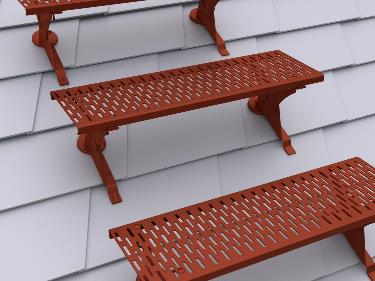 0,000 Stk        	EP _____________       GP _____________01.01.03.56    PREFA Einzeltritt Liefern und Montieren von PREFA Einzeltritten,bestehend aus zwei Fußteilen mit Flächendichtung 87 mm Ø außen,Befestigungsmaterial und Abdeckkappen,verstellbar für Dachneigungen von 12°- 60°,jedoch Berücksichtigung der Mindestdachneigung des Dachproduktes.Die PREFA Verlegerichtlinien sind einzuhalten.Material: Aluminium, pulverbeschichtetFarbe: wie Hauptposition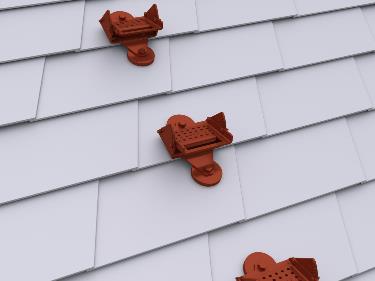 0,000 Stk        	EP _____________       GP _____________01.01.03.57    PREFA Montagesystem PS.13 Liefern und Montieren des PREFA Montagesystems PS.13, dachparallel, auf vorhandener Unterkonstruktion.Das PS. 13 Montagesystem ist an die regionalen Wind- und Schneelasten anzupassen.Eine geplante PV-Anlage bzw. Solar-Anlage ist auf der Dachfläche so anzuordnen,dass die Wirksamkeit des Schneefanges nicht beeinträchtigt wird!Wenn erforderlich, sind Unterlagsplatten entsprechend der Sparrenlage einzukalkulieren.PREFA Montagesystem bestehend aus:xxx Stk ... PREFA Solarhalter Vario/Fix (Sparren)xxx Stk ... PREFA Solarhalter Vario/Fix (Schalung)xxx Stk ... PREFA Solarhalter Sunnyxxx Stk ... PREFA Spezialklebesetxxx Stk ... PREFA Solarhalter inkl. Abdeckkappexxx Stk ... PREFA Profilschienexxx Stk ... PREFA Profilschienenverbinderxxx Stk ... PREFA Profilschienenverbinderxxx Stk ... PREFA Kabelclipxxx Stk ... PREFA Modulanbindung Mittelklemme 30-50mmxxx Stk ... PREFA Modulanbindung Endklemme 30-50mmxxx Stk ... PREFA Kreuzverbinder Sunnyxxx Stk ... PREFA Kreuzverbinder Solarhalterxxx Stk ... PREFA Kreuz/Erdungsklemmexxx Stk ... PREFA Modulabsturzsicherungxxx Stk ... PREFA Profilschienenanbindungxxx Stk ... PREFA SolarlukeDie PREFA Verlegerichtlinien sowie die Verlegerichtlinien der Modulhersteller sind einzuhalten.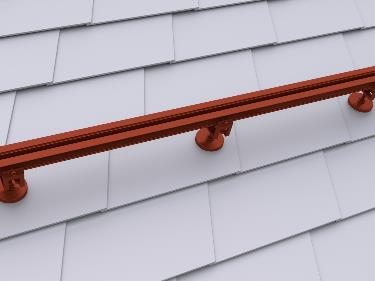 0,000 psch        	EP _____________       GP _____________01.01.03.58    PREFA Solarhalter Liefern und Montieren von PREFA Solarhaltern als Befestigungspunktvon Solaranlagen auf PREFA Dächerneinschließlich Abdeckkappe, Befestigungs- und Dichtungsmaterial.Wenn erforderlich Einbau einer Unterlagsplatte.Anzahl und Stützweiten laut statischer Berechnung.Die PREFA Verlegerichtlinien sind einzuhalten.Größe: 63 x 260 mmMaterialstärke: 5 mmMaterial: AluminiumFarbe: wie Hauptposition, pulverbeschichtet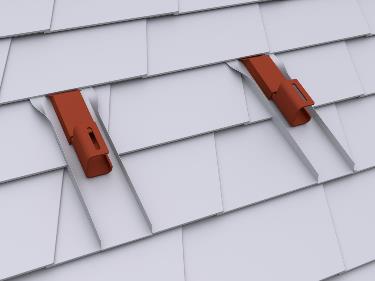 0,000 Stk        	EP _____________       GP _____________01.01.03.59    PREFA Solarhalter Vario/Fix Liefern und Montieren von PREFA Solarhaltern Vario oder Fixals Befestigungspunkt von Solaranlagen auf PREFA Dächerneinschließlich Befestigungsmaterial.Wenn erforderlich Einbau einer Unterlagsplatte.Anzahl und Stützweiten laut statischer Berechnung.Die PREFA Verlegerichtlinien sind einzuhalten.Material: AluminiumFarbe: anthrazit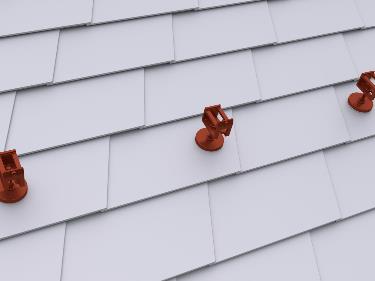 0,000 Stk        	EP _____________       GP _____________01.01.03.60    PREFA Solarhalter Sunny Liefern und Montieren von PREFA Sunny Solarhalternals Befestigungspunkt von Solaranlagen auf PREFA Dächerneinschließlich PREFA Spezialkleber zur Einbindung der Abdeckung.Wenn erforderlich Einbau einer Unterlagsplatte.Anzahl und Stützweiten laut statischer Berechnung.Die PREFA Verlegerichtlinien sind einzuhalten.Befestigungsschraube: STS M12 350mm, blankAbdeckung:Farbe: zinkgrau, pulverbeschichtetMaterial: Aluminium 1,20 mm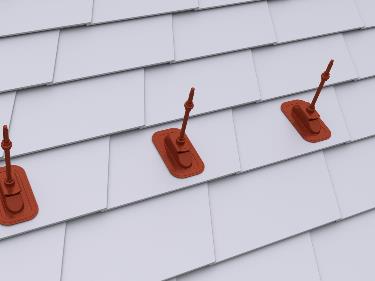 0,000 Stk        	EP _____________       GP _____________01.01.03.61    PREFA Solarluke Liefern und Montieren von PREFA Solarlukenzur fachgerechten Einführung von PV-Leitungen bei PREFA Dächerneinschließlich PREFA Spezialkleber zur Einbindung in die Dacheindeckung.PREFA Solarluke:inkl. Rohrmanschette und MontageschabloneDurchführungen: 2 x 10mm, 1 x 32-35mmInnendurchmesser: 26,5mmAußendurchmesser: 32,8mmFarbe: Standard nach gültiger PREFA Farbkarte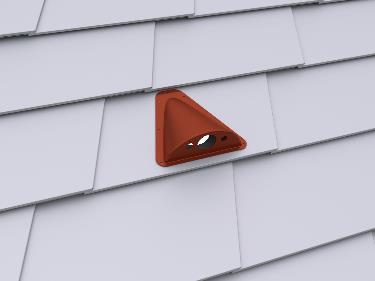 0,000 Stk        	EP _____________       GP _____________01.01.03.62    PREFA Unterlagsplatte Liefern und Montieren von PREFA Unterlagsplatteneinschließlich fachgerechtem Einbindenin die PREFA Dacheindeckung.Farbe: wie Hauptposition,Materialqualität: wie Hauptposition,Materialstärke: 0,70 mm,Größe: 540x125mm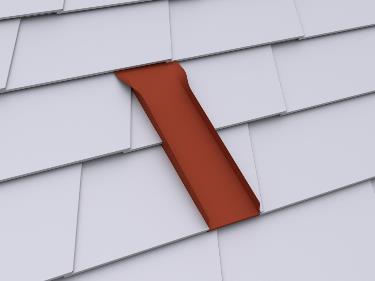 0,000 Stk        	EP _____________       GP _____________01.01.03.63    PREFA Dachleitungshalter für Blitzschutzdraht Liefern und Montieren von Dachleitungshalter für Blitzschutzdraht zur Befestigung von Fang- und Blitzschutzableitungen auf kleinformatiger PREFA Dacheindeckung, max. Klemmabstand nach (IEC 62305-3) horizontal / vertikal ≤ 1,0 m Leitungshalteraufnahme für Runddraht Ø 8 mmKlemmbereich: 2-8 mmMaterial: EdelstahlLeitungshalter geprüft nach EN 62561-4Haltekraft am Falz: 300 N/StkSystemhersteller: Prefa o. glw.Angebotenes Erzeugnis: ....................... 0,000 Stk        	EP _____________       GP _____________01.01.03.64    Gesimsabdeckung aus PREFA Farbaluminiumband Liefern und Montieren von Gesimsabdeckungenaus PREFA Farbaluminiumbandeinschließlich Saumstreifen und Befestigungsmaterial,inklusive aller Ecken, An- und Abschlüsse.Die Einzelstücke sind fachgerecht zu verbinden.Zuschnitt: .... mmAbkantung: .... StkMaterialstärke: 0,70 mmMaterialqualität: wie HauptpositionFarbe: wie Hauptposition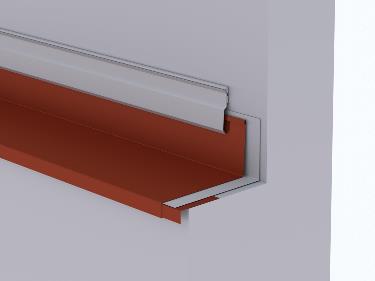 0,000 m        	EP _____________       GP _____________01.01.03.65    Winkelsaumabdeckung aus PREFA Farbaluminiumband Liefern und Montieren von Winkelsaumabdeckungenaus PREFA Farbaluminiumbandeinschließlich Saumstreifen und Befestigungsmaterial,inklusive aller Ecken, An- und Abschlüsse.Die Einzelstücke sind fachgerecht zu verbinden.Zuschnitt: .... mmAbkantung: .... StkMaterialstärke: 0,70 mmMaterialqualität: wie HauptpositionFarbe: wie Hauptposition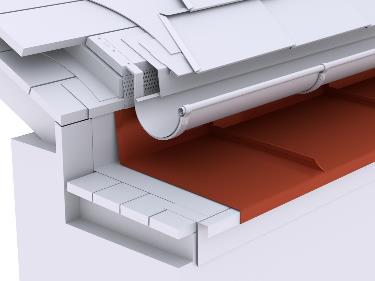 0,000 m        	EP _____________       GP _____________01.01.03.66    Attikaabdeckung aus PREFA Farbaluminiumband Liefern und Montieren von Attikaabdeckungenaus PREFA Farbaluminiumbandeinschließlich Haftstreifen und Befestigungsmaterial,inklusive aller Ecken, An- und Abschlüsse.Die Einzelstücke sind fachgerecht zu verbinden.Zuschnitt: .... mmAbkantung: .... StkMaterialstärke: 0,70 mmMaterialqualität: wie HauptpositionFarbe: wie HauptpositionVerbindungsarten:Stehfalz, Hakenfalz, Überschubleiste oder UnterlagswellblechAusführung: ........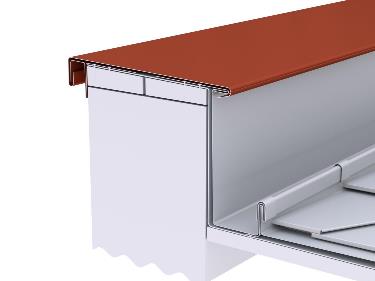 0,000 m        	EP _____________       GP _____________01.01.03.67    Attikaabdeckung inkl. Wandentlüftung aus PREFA Farbaluminiumband Liefern und Montieren von Attikaabdeckungenaus PREFA Farbaluminiumband,inklusive Wandlüfter,einschließlich Haftstreifen und Befestigungsmaterial.Die einzelnen Elemente sind fachgerecht zu verbinden.Die Anschlüsse an Grate, Kehlen, Ortgänge, Wände etc. sind einzukalkulieren.Farbe: wie HauptpositionMaterialqualität: wie HauptpositionMaterialstärke: wie HauptpositionBrustblech:Zuschnitt: .... mmAbkantung: .... StkMaterialstärke: wie HauptpositionMaterialqualität: wie HauptpositionFarbe: wie HauptpositionAttikaabdeckung:Zuschnitt: .... mmAbkantung: .... StkMaterialstärke: 0,70 mmMaterialqualität: wie HauptpositionFarbe: wie HauptpositionHaftstreifen:Materialstärke: mind. 1 mmZuschnitt: bis 200 mmAbkantung: 2 StkLochblech: Rundlochung Ø 5 mmMaterialstärke: 0,7 mmZuschnitt: bis 150 mmAbkantung: bis 2 StkVerbindungsarten:Stehfalz, Hakenfalz, Überschubleiste oder UnterlagswellblechAusführung: ........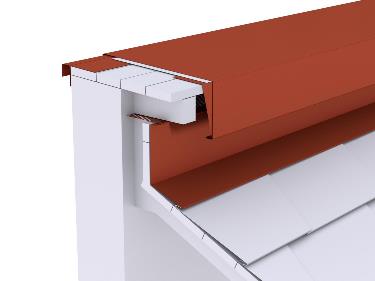 0,000 m        	EP _____________       GP _____________01.01.03.68    Zulage Attika in Segmente Zulage zur Vorposition Attika für den Mehraufwandbei einer Ausführung der Attika in Segmenten.0,000 m        	EP _____________       GP _____________01.01.03.69    Zulage Attika gerundet Zulage zur Vorpostion Attika für den Mehraufwand 
bei einer gerundeten Ausführung der Attika.
Radius: .....................0,000 m        	EP _____________       GP _____________01.01.03.70    Wandbekleidung Liefern und Montieren von Wandbekleidungen(Gauben-, Giebel-, und Stirnseiten)mit PREFA Dachschindeln oder PREFA Farbaluminiumband (Winkelstehfalz).Ausführung: .......................Materialstärke: wie HauptpositionMaterialqualität: wie HauptpositionFarbe:wie Hauptpositioneinschließlich Anarbeiten an die PREFA Dacheindeckungsowie aller Ecken, An- und Abschlüsse.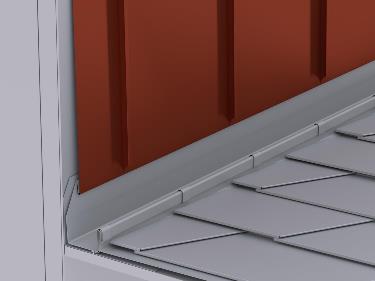 0,000 m²        	EP _____________       GP _____________Untertitel  01.01.03   PREFA Dachschindel    GP ____________Untertitel    01.01.04    PREFA Dachschindel DS.19  ALLGEMEINE VORBEMERKUNGEN VorwortDie PREFA GmbH Alu Dächer und -Fassaden bietet einen umfangreichen Ausschreibungsservice. Wir unterstützen Architekten und Planer kostenlos bei der Erstellung komplexer Leistungsbeschreibungen und stellen darüber hinaus Ausschreibungstextvorlagen in Form von Worddateien (*.docx) sowie im Format GAEB 2000 (*.x81) zur Verfügung.Bei der Erstellung der vorliegenden Leistungsbeschreibung berücksichtigen wir den derzeit gültigen, aktuellen Stand der Technik und Produktentwicklung.Mit der Nutzung dieser Services, eben durch die Verarbeitung, Verbreitung erstellter, eingefügter bzw. ergänzter Angaben und Informationen in Leistungsbeschreibungen, stimmen Sie nachfolgenden Bedingungen ausdrücklich zu.Die Nutzung des Ausschreibungsservice, sowie die im Zusammenhang damit zur Verfügung gestellten Unterlagen (etwa Verlegerichtlinien) stellen keine vertragliche oder vertragsähnliche Leistung unsererseits dar; eine Haftung für Schäden und weitergehende Ansprüche aller Art wird -soweit gesetzlich zulässig- ausdrücklich ausgeschlossen.PREFA GmbH Alu Dächer und -Fassaden übernimmt für die Vollständigkeit der Einzelpositionen zur Ausführung der beschriebenen Leistungen keine Gewährleistung, ebenso nicht für die Richtigkeit der Maßangaben in den Einzelpositionen. Der Planer hat alle Angaben auf Richtigkeit zu prüfen und gegebenenfalls anzupassen. Die Positionen sind vom Planer und ggfs. auch vom ausführenden Handwerker ("Bieter") auf Durchführbarkeit zu prüfen, die Mengen sind am Objekt auf Richtigkeit zu kontrollieren und gegebenenfalls zu ändern.

Bildliche Darstellungen sind keine Planungsdetails und dienen nur als beispielhafte Darstellung und Hilfestellung. Diese können vom Architekten / Planer bei Bedarf entfernt werden.Folgende Unterlagen liegen dem Leistungsverzeichnis zugrunde:.................................................................................................................................Technische VorbemerkungenGrundlage für die Ausführung der beschriebenen Leistung sind die Verlege- und Montagehinweise der PREFA Aluminiumprodukte GmbH sowie die national geltenden Gesetze, Vorschriften, Fachregeln und Normen.
Alle Positionen sind gesamtpreisbildend und werden mit GP ausgegeben. Kontrollieren Sie gegebenenfalls alle Bedarfspositionen, Wahlpositionen und Wahlgliederungspunkte. Für die digitale Angebotspreiseinholung empfehlen wir den Datenaustausch über GAEB (90/ 2000/ XML) oder den Export: ‘Digitale Angebotsanforderung‘ da Textexport-Dateien nicht reimportiert werden können. Diese Anwendung ist nach dem Datenaustauschstandard GAEB XML 3.1 zertifiziert.
Materialverschnitt, Falzverluste sowie Klein- und Befestigungsmaterial sind in die betreffenden Positionen einzurechnen. Abrechnung erfolgt nach bauseitigem Aufmaß.
Vor Angebotsabgabe sind eine Baustellenbesichtigung durchzuführen; die baulichen und technischen Gegebenheiten mit der Bauleitung abzustimmen. Nachforderungen aus Nichtkenntnis der Baustellenbesonderheiten können nicht anerkannt werden. Bei einer Sanierung ist die vor Ort Prüfung des vorhandenen Dachaufbaues, bzw. der allgemeinen Situation erforderlich.
Wenn diese Leistungsbeschreibung eine Alternative zu einem bestehenden Leistungsverzeichnis ist, gelten die Vorbedingungen des Hauptangebotes unverändert weiter.
Die Entsorgung der Abfälle, des Schuttes und des Schrottes hat entsprechend der geltenden Vorschriften zu erfolgen und ist mittels Nachweis der Entsorgungsstellen zu belegen. Dies gilt sowohl für die beim Rückbau als auch beim Einbau anfallenden Wert- und Reststoffe. Die Kosten für die Entsorgung sind in die Einheitspreise einzurechnen.
Arbeits-, Fassaden- und Schutzgerüste sowie mögliche Straßenabsperrungen und behördliche Genehmigungen, Blitzschutz, Nebengebäude, Balkone, Vordächer sind nicht enthalten bzw. berücksichtigt.
Der Auftragnehmer ist nicht von seiner eigenen Pflicht befreit, die Massen und sonstigen Angaben sorgfältig auf Richtigkeit hin zu überprüfen.
Nebenleistungen, wie z.B. Schutz- und Sicherheitsmaßnahmen nach den Unfallverhütungsvorschriften und den behördlichen Bestimmungen, sind Leistungen, die auch ohne Erwähnung im Leistungsverzeichnis zur vertraglichen Leistung gehören und nicht selbstständig vergütet werden.01.01.04.1    Trennlage erhöht regensicher Liefern und Montieren einer nahtselbstklebenden Polymerbitumen-Trennlage/Vordeckbahn, bei Anforderungen erhöhter RegensicherheitDie Herstellerrichtlinien sind einzuhalten.Angebotenes Erzeugnis: ........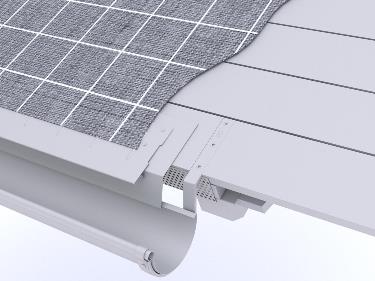 0,000 m²        	EP _____________       GP _____________01.01.04.2    Trennlage regensicher Liefern und Montieren einer nahtselbstklebenden Polymerbitumen-Trennlage/Vordeckbahn.Die Eigenschaften der Trennlage richten sich nach den Anforderungen.Die Herstellerrichtlinien sind einzuhalten.Angebotenes Erzeugnis: ................0,000 m²        	EP _____________       GP _____________01.01.04.3    Dacheindeckung mit PREFA Dachschindeln DS.19 Liefern und Montieren einer Aluminium Dacheindeckungmit PREFA Dachschindeln DS.19einschließlich PREFA Befestigungsmaterial(verdeckte Befestigung mittels Patenthafte und Rillennägel, 8 Stk/m²),auf Vollschalung, mind. 24 mm dickmit geeigneter Trennlageals hinterlüftete Konstruktion.Die PREFA Verlegerichtlinien sind einzuhalten.Verlegung: 1/3 TeilungMindestdachneigung: 17°Größe: 480 x 262 mm in verlegter Dachfläche (8 Stk/m²)Materialdicke: 0,70 mmGewicht: 2,75 kg/m²Material: Aluminium (vollständig recycelbar)Legierung: EN AW 3005 oder EN AW 3105 gemäß EN 573-3Vorderseite: P.10 Einbrennlackierung
Farbe: ........(Standard nach gültiger PREFA Farbkarte)Rückseite: SchutzlackOberfläche: stucco oder glatt
Brandverhaltensklasse: A1 gemäß EN 13501-1Verhalten bei Beanspruchung durch Feuer von außen: ohne Prüfung entsprechend gemäß EN 13501-5 bzw. Entscheidung 2000/553/EGUmwelt-Produktdeklaration nach ISO 14025 und EN 15804: EPD-GDA-20130260-IBG1-DEReferenz-Nutzungsdauer laut Umweltproduktdeklaration: ≥ 70 JahreBei dem Verwendungszweck von Kaltumformten Aluminiumblechen entsprechender Nutzung sind keine Wirkungsbeziehungen bzgl. Umwelt und Gesundheit bekannt.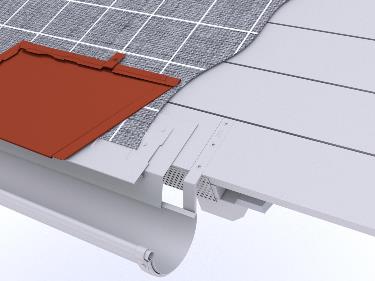 0,000 m²        	EP _____________       GP _____________01.01.04.4    PREFA Saumstreifen (Traufstreifen) Liefern und Montieren von PREFA Saumstreifeneinschließlich Befestigungsmaterial sowie Anarbeiten an die PREFA Dacheindeckung.Die PREFA Verlegerichtlinien sind einzuhalten.Größe: 1800 x 158 mmMaterialstärke: 1,0 mmMaterialqualität: Aluminium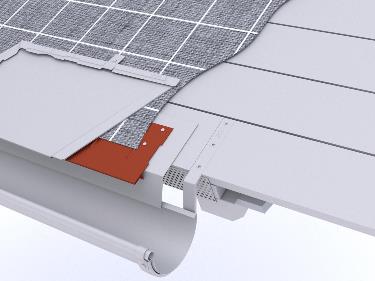 0,000 m        	EP _____________       GP _____________01.01.04.5    PREFA Vogelschutzgitter zur Be- und Entlüftung Liefern und Montieren von PREFA Vogelschutzgitternmit Rundlochung, zur Be- und Entlüftung und zum Vogelschutzder Belüftungsebene einschließlich Befestigungsmaterial.Zuschnitt: 125 mmAbkantung: nach ErfordernisLänge: 2000 mmMaterialstärke: 0,70 mmMaterial: AluminiumRundlochung: Ø 5 mm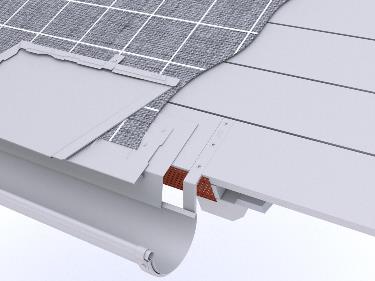 0,000 m        	EP _____________       GP _____________01.01.04.6    Dachknick (Mansarde) Ausbildung eines Dachknickes eines Mansardendacheseinschließlich Aluminiumkantteil und Saumstreifensowie Anarbeiten an die PREFA Dacheindeckung.Dachübergang von ....° auf ....°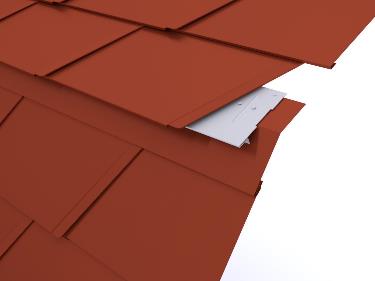 0,000 m        	EP _____________       GP _____________01.01.04.7    Dachknick Ausbildung eines Dachknickes aus einer Übergangsverblechungmit PREFA Farbaluminiumband einschließlich Befestigungsmaterialsowie Anarbeiten an die PREFA Dacheindeckung.Dachübergang von .... ° auf .... °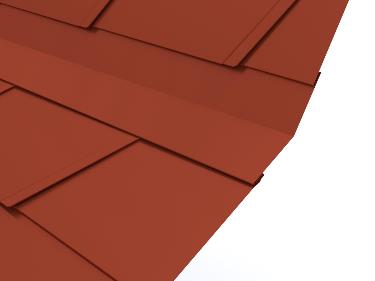 0,000 m        	EP _____________       GP _____________01.01.04.8    PREFA Sicherheitskehle (werkseitig hergestellt) Liefern und Montieren von PREFA Sicherheitskehlen mit Zusatzfalzeinschließlich Befestigungsmaterial und Anarbeitenaller Anschlüsse zur PREFA Dacheindeckung.Die Einzelstücke sind fachgerecht zu verbinden.Zuschnitt: 708 mmAbkantung: 8 StkMaterialstärke: wie HauptpositionMaterialqualität: wie HauptpositionFarbe: wie Hauptposition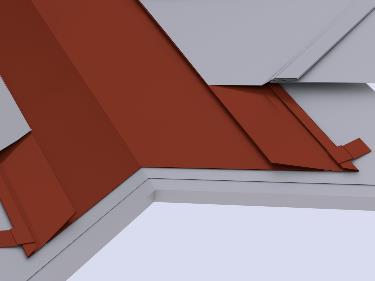 0,000 m        	EP _____________       GP _____________01.01.04.9    Kehlenausbildung aus PREFA Farbaluminiumband Liefern und Montieren von Kehlblechenaus PREFA Farbaluminiumbandeinschließlich Befestigungsmaterial sowieAnarbeiten der Anschlüsse zur PREFA Dacheindeckung.Die Einzelstücke sind fachgerecht zu verbinden.Zuschnitt: .... mmAbkantung: .... StkMaterialstärke: wie HauptpositionMaterialqualität: wie HauptpositionFarbe: wie Hauptposition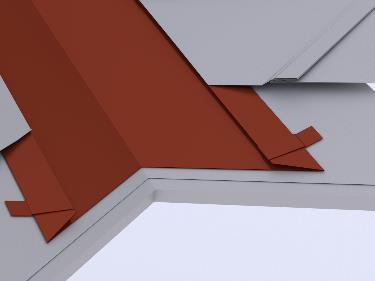 0,000 m        	EP _____________       GP _____________01.01.04.10    Kehlausbildung vertieft aus PREFA Farbaluminiumband Liefern und Montieren einer vertieften Kehlausbildungals Kehlrinne aus PREFA Farbaluminiumband,auf vorhandener, tiefergelegten Unterkonstruktioneinschließlich Befestigungsmaterial und Anarbeitender Anschlüsse zur PREFA Dacheindeckung sowieAufbringen einer Vordeckbahn als zusätzliche Rückstausicherung.Die Einzelstücke sind fachgerecht zu verbinden.Zuschnitt: .... mm,Abkantung: bis 5 StkMaterialstärke: wie HauptpositionMaterialqualität: wie HauptpositionFarbe: wie Hauptposition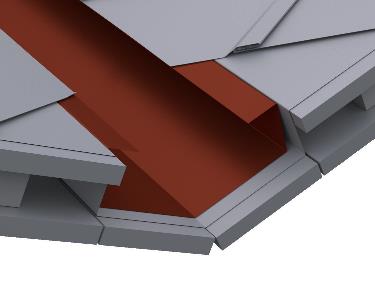 0,000 m        	EP _____________       GP _____________01.01.04.11    Kehlenausbildung (Kurvenkehlen) Liefern und Montieren einer runden bzw. gefalteten Kehlenausbildungbei Rundgauben aus PREFA Farbaluminiumband.Die Einzelstücke sind fachgerecht zu verbindeneinschließlich Befestigungsmaterial und Anarbeitender Anschlüsse zur PREFA Dacheindeckung.Gaubenbreite: .... mmStichhöhe: .... mmHauptdachneigung: .... °Materialstärke: wie HauptpositionFarbe: wie HauptpositionMaterialqualität: wie Hauptposition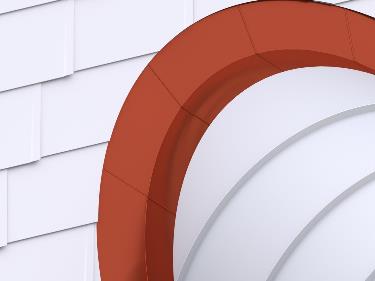 0,000 m        	EP _____________       GP _____________01.01.04.12    Kehlensattel (Kurvenkehlen) Liefern und Montieren eines Kehlsattels
aus PREFA Farbaluminiumband,
einschließlich Befestigungsmaterial sowie
Anarbeiten an die PREFA Dacheindeckung.
Materialdicke: wie HauptpositionFarbe: wie HauptpositionMaterialqualität: wie Hauptposition0,000 m        	EP _____________       GP _____________01.01.04.13    PREFA Ortgangstreifen (werkseitig hergestellt) Liefern und Montieren von PREFA Ortgangstreifenmit Haftstreifeneinschließlich Befestigungsmaterial sowieAnarbeiten an die PREFA Dacheindeckung.Die Einzelstücke sind fachgerecht zu verbinden.Die PREFA Verlegerichtlinien sind einzuhalten.Ortgangstreifen:Zuschnitt: 2000 x 95 mmAbkantung: 4 StkMaterialstärke: 0,70 mmHaftstreifen:Zuschnitt: 2000 x 70 mmAbkantung: 2 StkMaterialstärke: 1,0 mmMaterialqualität: wie HauptpositionFarbe: wie Hauptposition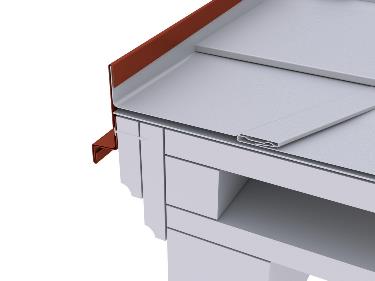 0,000 m        	EP _____________       GP _____________01.01.04.14    Ortgangstreifen aus PREFA Farbaluminiumband Liefern und Montieren von Ortgangstreifenaus PREFA Farbaluminiumbandeinschließlich Befestigungsmaterial sowieAnarbeiten an die PREFA Dacheindeckung.Die Einzelstücke sind fachgerecht zu verbinden.Ortgangstreifen:Zuschnitt: .... mmAbkantung: .... StkMaterialstärke: 0,70 mmHaftstreifen:Zuschnitt: .... mmAbkantung: .... StkMaterialstärke: mind. 1,0 mmMaterialqualität: wie HauptpositionFarbe: wie Hauptposition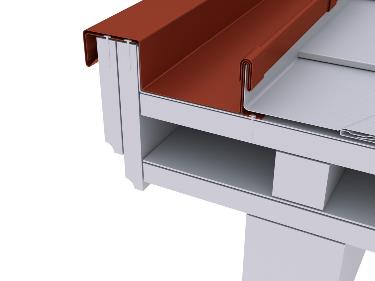 0,000 m        	EP _____________       GP _____________01.01.04.15    Ortgangausbildung vertieft aus PREFA Farbaluminiumband Liefern und Montieren einer vertieften Ortgangausbildungals Kehlrinne aus PREFA Farbaluminiumbandauf bauseits vorhandener, tiefergelegten Unterkonstruktion.Die Einzelstücke sind fachgerecht zu verbinden,inklusive Haftstreifen, Aufbringen einer Vordeckbahnals zusätzliche Rückstausicherung sowie Anarbeitenan die PREFA Dacheindeckung.Farbe: wie HauptpositionMaterialqualität: wie HauptpositionMaterialstärke: wie HauptpositionVertiefter Ortgang:Zuschnitt:  .............. mmAbkantung: 6 StkOrtgangstreifen:Zuschnitt: .... mmAbkantung: .... StkMaterialstärke: 0,70 mmHaftstreifen:Zuschnitt: .... mmAbkantung: .... StkMaterialstärke: mind. 1,0 mm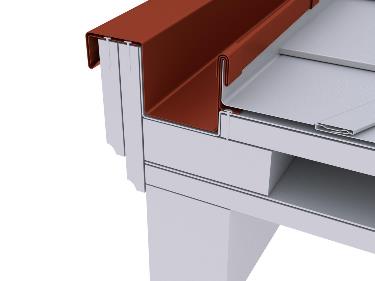 0,000 m        	EP _____________       GP _____________01.01.04.16    seitlicher Wandanschluss aus PREFA Farbaluminiumband Liefern und Montieren von Anschlussblechenaus PREFA Farbaluminiumbandfür den seitlichen Wandanschlusseinschließlich Befestigungsmaterial sowieAnarbeiten der Anschlüsse zur PREFA Dacheindeckung.Die Einzelstücke sind fachgerecht zu verbinden.Zuschnitt: .... mmAbkantung: .... StkMaterialstärke: wie HauptpositionMaterialqualität: wie HauptpositionFarbe: wie Hauptposition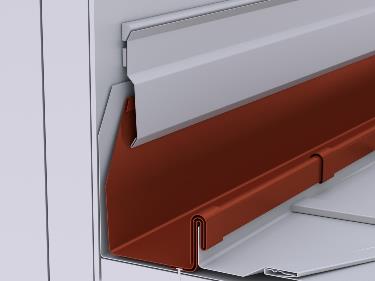 0,000 m        	EP _____________       GP _____________01.01.04.17    Wandanschluss aus PREFA Farbaluminiumband belüftet Liefern und Montieren von Wandanschluss mit Entlüftungauf vorhandener Unterkonstruktionaus PREFA Farbaluminiumband,einschließlich Haftstreifen, Lochblech und Befestigungsmaterialsowie aller An- und Abschlüsse.Farbe: wie HauptpositionMaterialqualität: wie HauptpositionMaterialstärke: wie HauptpositionBrustblech:Zuschnitt: .... mmAbkantung: .... StkMaterialstärke: wie HauptpositionMaterialqualität: wie HauptpositionFarbe: wie HauptpositionHaftstreifen:Materialstärke: mind. 1 mmZuschnitt: bis 200 mmAbkantung: 2 StkAbdeckung:Materialstärke: 0,7 mmZuschnitt: bis 500 mmAbkantung: 4 StkLochblech: Rundlochung Ø 5 mmMaterialstärke: 0,7 mmZuschnitt: bis 150 mmAbkantung: bis 2 Stk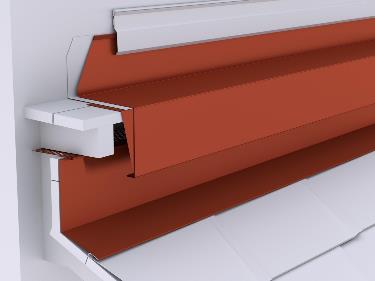 0,000 m        	EP _____________       GP _____________01.01.04.18    Kappleiste aus PREFA Farbaluminiumband Liefern und Montieren von Kappleistenaus PREFA Farbaluminiumbandeinschließlich Befestigungsmaterial(wenn erforderlich Dübelbefestigung)sowie Abdichten mit einer dauerelastischen Dichtungsmasseund Einlegen von Distanzhaltern bei Vollwärmeschutz.Die Einzelstücke sind fachgerecht zu verbinden.Zuschnitt: .... mmAbkantung: bis 6 StkMaterialstärke: 0,70 mmMaterialqualität: wie HauptpositionFarbe: wie Hauptposition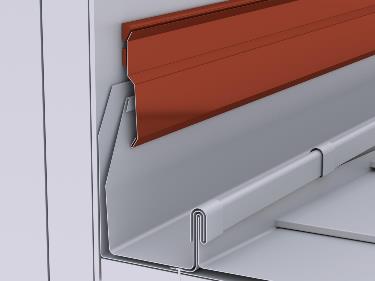 0,000 m        	EP _____________       GP _____________01.01.04.19    Mauerputzleisten aus PREFA Farbaluminiumband Liefern und Montieren von Mauerputzleistenaus PREFA Farbaluminiumbandeinschließlich Befestigungsmaterial(wenn erforderlich Dübelbefestigung).Die Einzelstücke sind fachgerecht zu verbinden.Zuschnitt: .... mmAbkantung: bis 4 StkMaterialstärke: 0,70 mmMaterialqualität: wie HauptpositionFarbe: wie Hauptposition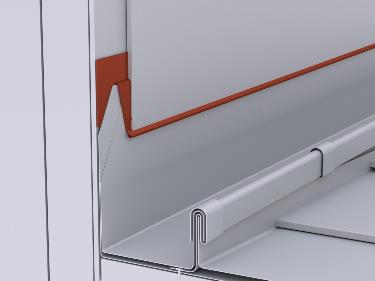 0,000 m        	EP _____________       GP _____________01.01.04.20    Brustblech aus PREFA Farbaluminiumband Liefern und Montieren von Brustblechenaus PREFA Farbaluminiumbandzu firstseitigen Anschlüssen an Dacheinbauteneinschließlich Befestigungsmaterial sowieAnarbeiten an die PREFA Dacheindeckung.Die Einzelstücke sind fachgerecht zu verbinden.Zuschnitt: .... mmAbkantung: .... StkMaterialstärke: wie HauptpositionMaterialqualität: wie HauptpositionFarbe: wie Hauptposition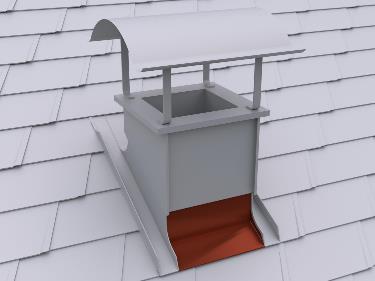 0,000 m        	EP _____________       GP _____________01.01.04.21    PREFA Jetlüfter (First-/Gratentlüfter), selbsttragend Liefern und Montieren von PREFA Jetlüfterselbsttragend, halbrund geformt, zur Entlüftung von Belüftungsebeneneinschließlich Befestigungsmaterial(NIRO-Schrauben 4,5/60 mm mit Dichtscheibe)sowie Anarbeiten an die PREFA Dacheindeckung.Die PREFA Verlegerichtlinien sind einzuhalten.Stücklängen: 3000/ 1200 mmLüftungsquerschnitt: 250 cm²/ lfmMaterialstärke: 1,00 mmMaterialqualität: wie HauptpositionFarbe: wie Hauptposition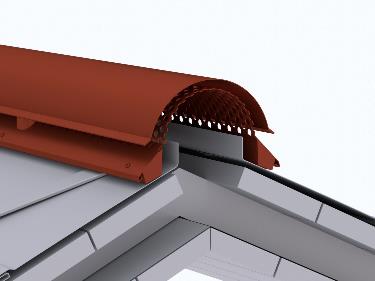 0,000 m        	EP _____________       GP _____________01.01.04.22    PREFA Jetlüfter Anfangs/Endstück Liefern und Montieren von PREFA Jetlüfter Anfangs/Endstück,halbrund geformt, gerade geschnitten,einschließlich Befestigungsmaterial sowieAnarbeiten an den Jetlüfter.Die PREFA Verlegerichtlinien sind einzuhalten.Materialstärke: 1,00 mmMaterialqualität: wie HauptpositionFarbe: wie Hauptposition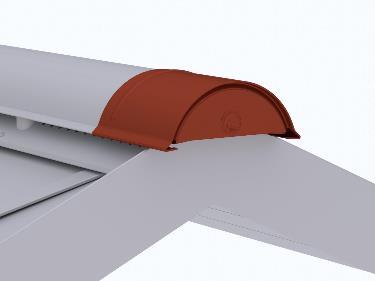 0,000 Stk        	EP _____________       GP _____________01.01.04.23    PREFA Grat-/Firstreiter unbelüftet Liefern und Montieren von PREFA Grat-/Firstreiterhalbrund geformt, mit eingeprägter Sickeauf vorhandener Holzlatteeinschließlich Befestigungsmaterial(NIRO-Schrauben 4,5/45 mm mit Dichtscheibe)und Anarbeiten der PREFA Dacheindeckungan die First- oder Gratlatte.Die PREFA Verlegerichtlinien sind einzuhalten.Hinweis für Dächer mit belüfteten Dachkonstruktionen:
Die Lattung der Belüftungsebene ist am Grat ausreichend zurückzuschneiden, um eine Belüftung zum First zu gewährleisten. Ausführung gemäß Vorgabe des Architekten.
Länge: 500 mmMaterialstärke: 1,00 mmMaterialqualität: wie HauptpositionFarbe: wie Hauptposition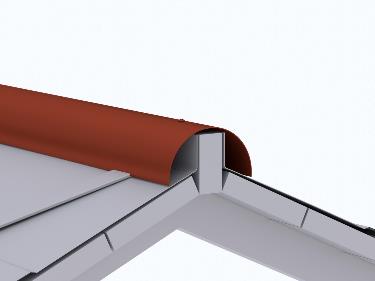 0,000 m        	EP _____________       GP _____________01.01.04.24    PREFA Grat-/Firstreiter Anfangs/Endstück (Viertelkugel) Liefern und Montieren von PREFA Grat-/Firstreiter Anfangs/Endstück,(Viertelkugel) einschließlich Befestigungsmaterialsowie Anarbeiten an den Gratreiter.Die PREFA Verlegerichtlinien sind einzuhalten.Materialstärke: 1,50 mmMaterialqualität: wie HauptpositionFarbe: wie Hauptposition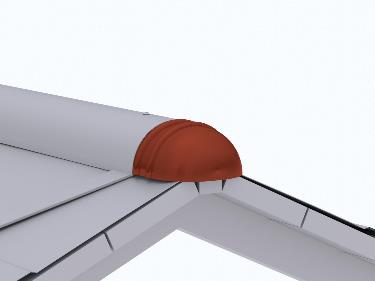 0,000 Stk        	EP _____________       GP _____________01.01.04.25    First- und Gratausbildung aus PREFA Farbaluminiumband Liefern und Montieren von First- /Gratausbildungen unbelüftet, mit Holzprofilleiste und Abdeckprofil aus PREFA Farbaluminiumband.
Die Eindeckung ist beidseitig aufzustellen und nach Erfordernis mit einer Rückkantung zu versehen, einschließlich Haftstreifen und Einhängen der Gratabdeckung.
Das Anarbeiten an die PREFA Dacheindeckung,
inkl. An- und Abschlüsse ist einzukalkulieren. 
Die aktuell gültigen Klempnerfachregeln sind zu beachten.

Hinweis für Dächer mit belüfteten Dachkonstruktionen:
Die Lattung der Belüftungsebene ist am Grat ausreichend zurückzuschneiden, um eine Belüftung zum First zu gewährleisten. Ausführung gemäß Vorgabe des Architekten.

Gratabdeckung:Zuschnitt: .... mmAbkantung: .... Stk.Materialdicke: 0,70 mmMaterialqualität: wie HauptpositionFarbe: wie Hauptposition 0,000 m        	EP _____________       GP _____________01.01.04.26    Pultdachabschluss aus PREFA Farbaluminiumband Liefern und Montieren von Pultdachabschlüssenaus PREFA Farbaluminiumbandeinschließlich Befestigungsmaterial,Haftstreifen und Lochblech sowieAnarbeiten an die PREFA Dacheindeckung.Die Einzelstücke sind fachgerecht zu verbinden.Abdeckprofil:Zuschnitt: .... mmAbkantung: .... StkMaterialstärke: wie HauptpositionFarbe: wie Hauptposition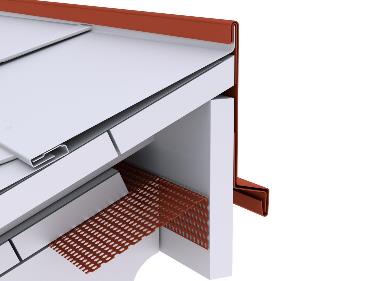 0,000 m        	EP _____________       GP _____________01.01.04.27    Ausbildung eines Pyramidenabschluss Liefern und Montieren eines Pyramidenabschlusses
aus PREFA Farbaluminiumband,
einschließlich Befestigungsmaterial, Lochblech,
und Anarbeiten an die PREFA Dacheindeckung.Abmessung: ........... x ........... mmMaterialdicke: wie HauptpositionMaterialqualität: wie HauptpositionFarbe: wie Hauptposition0,000 Stk        	EP _____________       GP _____________01.01.04.28    PREFA Froschmaullukenhaube Liefern und Montieren von PREFA Froschmaullukenhaubenfür die Be- und Entlüftung der Hinterlüftungsebene,mit tiefgezogenem Oberteil und Perforierung,Einbau mittels Niet- bzw. Klebeverbindung,inklusive Ausschneiden der erforderlichen Öffnungen aus Dacheindeckung und Schalung.Lüftungsquerschnitt: ca. 30 cm²Materialdicke: 1,20 mmMaterialqualität: wie HauptpositionFarbe: wie Hauptposition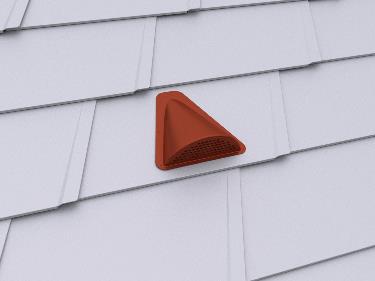 0,000 Stk        	EP _____________       GP _____________01.01.04.29    PREFA Einfassungsplatte für Dachschindel DS.19 Liefern und Montieren von PREFA Einfassungsplattenfür Rohrdurchführungen einschließlich Ausschneiden der Öffnungaus der Schalung und Einarbeiten in die PREFA Dacheindeckung.Die PREFA Verlegerichtlinien sind einzuhalten.Rohrdurchführungen: 80 bis 125 mm ØDachneigung: 17° - 52°Materialstärke: wie HauptpositonMaterialqualität: wie HauptpositionFarbe: wie Hauptposition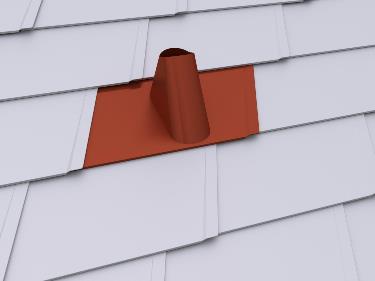 0,000 Stk        	EP _____________       GP _____________01.01.04.30    PREFA Universaleinfassung 2-teilig Liefern und Montieren von PREFA Universaleinfassungen 2-teilig(z.B. für Antenneneinfassung)einschließlich Einarbeiten in die PREFA Dacheindeckung.Die PREFA Verlegerichtlinien sind einzuhalten.Rohrdurchführungen: 40 bis 120 mm ØDachneigung: 17° - 52°Materialstärke: 0,70 mmMaterialqualität: wie HauptpositionFarbe: wie Hauptposition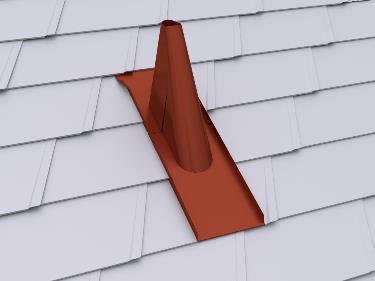 0,000 Stk        	EP _____________       GP _____________01.01.04.31    PREFA Entlüftungsrohr Liefern und Montieren von PREFA Entlüftungsrohr mit Abdeckhuteinschließlich Einbau in die Einfassungsplatteund Abdichten der Rohrrosette.Die PREFA Verlegerichtlinien sind einzuhalten.Gesamthöhe: 380 mmDurchmesser: 100 mm Ø, 120 mm ØMaterialstärke: 1,00 mmMaterialqualität: wie HauptpositionFarbe: wie Hauptposition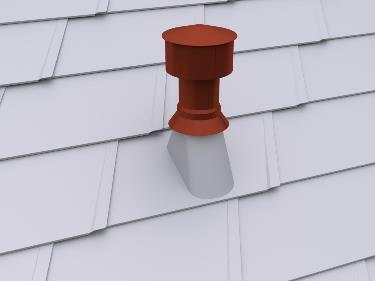 0,000 Stk        	EP _____________       GP _____________01.01.04.32    PREFA Faltmanschette Liefern und Montieren von PREFA Faltmanschettenaus dauerelastischem EPDM zur Einbindungvon runden Dachdurchführungen im Unterdach.Die PREFA Verlegerichtlinien sind einzuhalten.Durchmesser: 100 - 130 mm Ø0,000 Stk        	EP _____________       GP _____________01.01.04.33    Fenster- /Wasserrutsche aus PREFA Farbaluminiumband Liefern und Montieren von Fenster- /Wasserrutschenaus PREFA Farbaluminiumbandmit beidseitigem Steh- und Wasserfalzeinschließlich Befestigungsmaterial sowieAnarbeiten der Anschlüsse zur PREFA Dacheindeckung.Abmessung: .... x .... mmMaterialstärke: wie HauptpositionMaterialqualität: wie HauptpositionFarbe: wie Hauptposition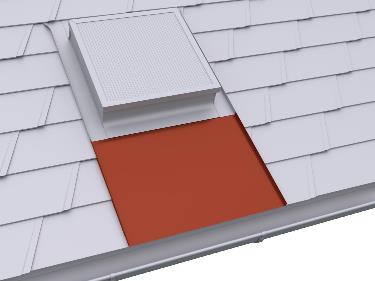 0,000 Stk        	EP _____________       GP _____________01.01.04.34    Kamin-, Entlüftungsschacht-, Lichtkuppel- oder  Dachflächenfenstereinfassung Liefern und Montieren von Kamin-, Entlüftungsschacht-, Lichtkuppel- oder Dachflächenfenstereinfassungenaus PREFA Farbaluminiumband,bestehend aus Seitenteilen, Brustblech und Nackenblecheinschließlich aller Anschlüsse an die wasserführende Ebenesowie Anarbeiten an die PREFA Dacheindeckung.Bei Durchdringungen mit einer Breite > 1,0 mist ein Gefällekeil (Sattel) im Nackenbereich herzustellen.Materialstärke: 0,70 mmMaterialqualität: wie HauptpositionFarbe: wie HauptpositionGröße: .... x .... mm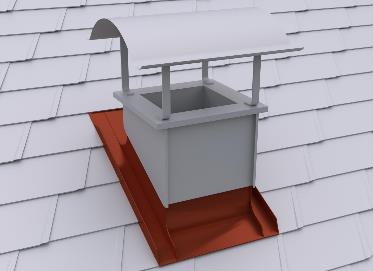 0,000 Stk        	EP _____________       GP _____________01.01.04.35    Kamin-, Entlüftungsschacht-, Lichtkuppel- oder  Dachflächenfenstereinfassung Liefern und Montieren von Kamin-, Entlüftungsschacht-, Lichtkuppel- oder Dachflächenfenstereinfassungenaus PREFA Farbaluminiumband,bestehend aus Seitenteilen, Brustblech und Nackenblecheinschließlich aller Anschlüsse an die wasserführende Ebenesowie Anarbeiten an die PREFA Dacheindeckung.Bei Durchdringungen mit einer Breite > 1,0 mist ein Gefällekeil (Sattel) im Nackenbereich herzustellen.Materialstärke: 0,70 mmMaterialqualität: wie HauptpositionFarbe: wie HauptpositionZuschnitt: ........ mm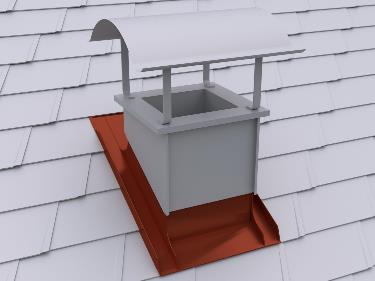 0,000 m        	EP _____________       GP _____________01.01.04.36    Zulage Zwischenstück bei Fenster neben- / übereinander Zulage zur Vorposition für das Liefern und Montieren 
eines Zwischenstückes bei Anordnung der Fenster nebeneinander / übereinander.
Anordnung:  .....................Blendrahmenabstand: .............. mm
Fenstertyp/Größe:  .....................Die Vorgaben des Fensterherstellers sind zu beachten! 0,000 St        	EP _____________       GP _____________01.01.04.37    Kamin- bzw. Entlüftungsschachtbekleidung Liefern und Montieren von Kamin- bzw. Entlüftungsschachtbekleidungenaus PREFA Farbaluminiumband.Anfertigung der Bekleidungen in gefalzter Ausführungnach örtlichem Aufmaßbis zur Unterkante der Einmündung.Farbe: wie HauptpositionMaterialqualität: wie HauptpositionMaterialstärke: 0,70 mmGröße: .... x .... x .....mm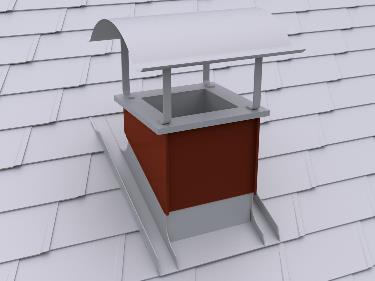 0,000 Stk        	EP _____________       GP _____________01.01.04.38    Kamin- bzw. Entlüftungsschachtbekleidung Liefern und Montieren von Kamin- bzw.Entlüftungsschachtbekleidungenaus PREFA Farbaluminiumband.Anfertigung der Bekleidungen in gefalzter Ausführungnach örtlichem Aufmaßbis zur Unterkante der Einmündung.Farbe: wie HauptpositionMaterialqualität: wie HauptpositionMaterialstärke: 0,70 mm0,000 m²        	EP _____________       GP _____________01.01.04.39    Kaminkopfabdeckung Liefern und Montieren von Kaminkopfabdeckungenaus PREFA Farbaluminiumbandeinschließlich Ausschneiden, Aufbördeln und Abdichten der Öffnungen.Größe: .... x .... mmMaterialstärke: 0,70 mmMaterialqualität: wie HauptpositionFarbe: wie Hauptposition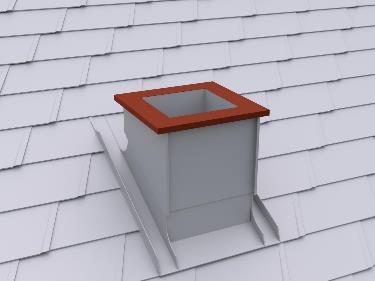 0,000 Stk        	EP _____________       GP _____________01.01.04.40    PREFA Kaminhut Liefern und Montieren von PREFA Kaminhüteneinschließlich Kaminstreben und Niro-Schrauben.Materialstärke: 2 mmMaterialqualität: Al-Legierung, pulverbeschichtetFarbe: wie HauptpositionGröße: .... x .... mm700 x 700 mm, 800 x 800 mm, 1000 x 700 mm, 1100 x 800 mm, 1500 x 800 mm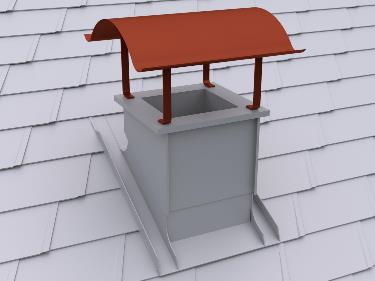 0,000 Stk        	EP _____________       GP _____________01.01.04.41    PREFA Dachluke Liefern und Montieren von PREFA Dachlukenfür Kalt- und Dachbodenräume,mit Einfassung, Holzrahmen, Anspreizstange mit Federsplintund 6mm Doppelsteg-Lichtplatte mit Rahmendichtung.Einschließlich Anarbeiten an die PREFA Dacheindeckung,Ausschneiden der Durchstiegsöffnung aus der Vollschalungsowie Befestigen des Holzrahmens.Die PREFA Verlegerichtlinien sind einzuhalten.Größe: 595 x 595 mm InnenmaßFarbe: wie Hauptposition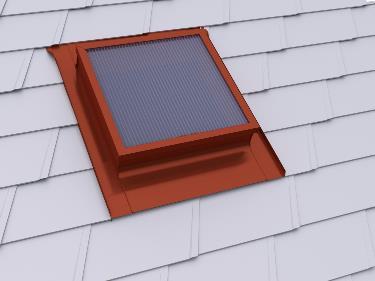 0,000 Stk        	EP _____________       GP _____________01.01.04.42    PREFA Einfassung für Velux Dachflächenfenster Liefern und Montieren von PREFA Einfassungenfür Velux Dachflächenfenstereinschließlich Anarbeiten an die PREFA Dacheindeckung.Die PREFA Verlegerichtlinien sind einzuhalten.Fenster: mit WärmedämmrahmenMaterialqualität: wie HauptpositionFarbe: wie HauptpositionGröße: ....Standard Größen: CK02 55x78, CK04 55x98, CK06 55x118, FK04 66x98, FK06 66x118, FK08 66x140, MK04 78x98, MK06 78x118, MK08 78x140, MK10 78x160, MK12 78x180, PK04 94x98, PK06 94x118, PK08 94x140, PK10 94x160, SK06 114x118, SK08 114x140, SK10 114x160, UK04 134x98, UK08 134x140, UK10 134x160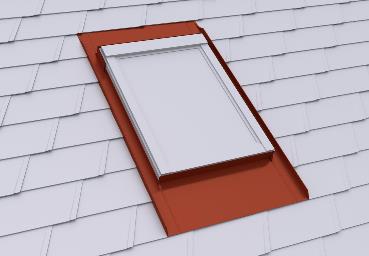 0,000 Stk        	EP _____________       GP _____________01.01.04.43    PREFA Einfassung für Roto Dachflächenfenster Liefern und Montieren von PREFA Einfassungenfür Roto Dachflächenfenstereinschließlich Anarbeiten an die PREFA Dacheindeckung.Die PREFA Verlegerichtlinien sind einzuhalten.Fenster: mit WärmedämmrahmenMaterialqualität: wie HauptpositionFarbe: wie HauptpositionGröße: ....Standard Größen: 5/7 54x78, 5/9 54x98, 5/11 54x118, 6/9 65x98, 6/11 65x118, 6/14 65x140, 7/7 74x78, 7/9 74x98, 7/11 74x118, 7/14 74x140, 7/16 74x160, 9/7 94x78, 9/9 94x98, 9/11 94x118, 9/14 94x140, 9/16 94x160, 11/7 114x78, 11/9 114x98, 11/11 114x118, 11/14 114x140, 11/16 114x160, 13/7 134x78, 13/9 134x98, 13/14 134x140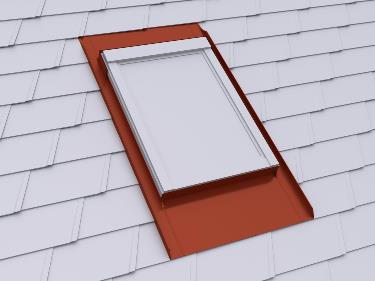 0,000 Stk        	EP _____________       GP _____________01.01.04.44    PREFA Einfassung für Roto-Q-Serie Dachflächenfenster Liefern und Montieren von PREFA Einfassungenfür Roto-Q-Serie Dachflächenfenstereinschließlich Anarbeiten an die PREFA Dacheindeckung.Fenster: mit/ohne WärmedämmrahmenMaterialqualität: wie HauptpositionFarbe: wie HauptpositionGröße: .......Standard Größen: Q55/78, Q55/98, Q55/118, Q66/98, Q66/118, Q66/140, Q78/78, Q78/98, Q78/118, Q78/140, Q78/160, Q94/78, Q94/98, Q94/118, Q94/140, Q94/160, Q94/180, Q114/78, Q114/98, Q114/118, Q114/140, Q114/160, Q114/180, Q134/78, Q134/98, Q134/118, Q134/140, Q134/1600,000 Stk        	EP _____________       GP _____________01.01.04.45    PREFA Schneestopper für PREFA Dachschindel DS.19 Liefern und Montieren von PREFA Schneestopperfür PREFA Dachschindeln DS.19.Die Bestückung erfolgt immer von der Traufe Richtung First.Die ersten zwei traufseitigen Reihen sind mit 1 Stk. Schneestopper pro Dachschindel DS.19 zu versehen.Die Anzahl der Schneestopper erfolgt nach statischer Berechnung.Die PREFA Verlegerichtlinien sind einzuhalten.Materialqualität: wie HauptpositionFarbe: wie Hauptposition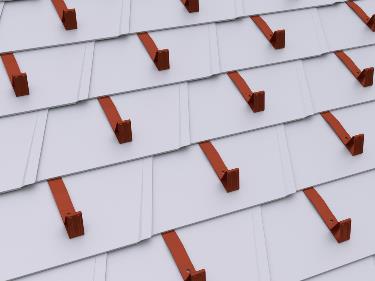 0,000 Stk        	EP _____________       GP _____________01.01.04.46    PREFA Schneerechensystem Liefern und Montieren eines PREFA Schneerechensystemeseinschließlich Befestigungsmaterial undwenn erforderlich Einbau einer Unterlagsplatte.Die Anordnung des Schneerechensystemserfolgt nach statischer Berechnung.Die PREFA Verlegerichtlinien sind einzuhalten.Schneerechensystem: 205 x 50 x 300 mm (H x B x T)mit Fixierschieber, zwei Fußteilen mit Flächendichtung 87 mm Ø außen,Befestigungsmaterial und Abdeckkappen.Durchzüge: Einlegeprofil mit Verbindungsmuffen, 3 Stk, 3000 mm lang.An den Enden sind PREFA Abschlusselemente zu montieren.Material: Aluminium, pulverbeschichtetFarbe: wie Hauptposition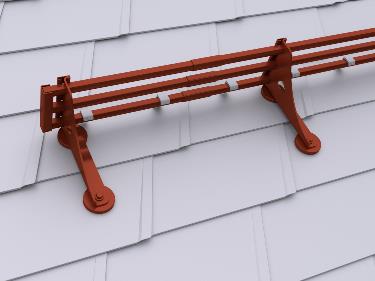 0,000 m        	EP _____________       GP _____________01.01.04.47    Zulage PREFA Eiskrallen (Schneerechensystem) PREFA Eiskrallen für das Schneerechensystem,ca. 4 Stk./lfm.Material: Aluminium, pulverbeschichtetFarbe: wie Hauptposition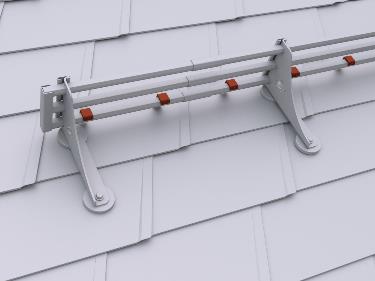 0,000 m        	EP _____________       GP _____________01.01.04.48    PREFA Gebirgsschneefangstütze Liefern und Montieren einer PREFA Gebirgsschneefangstützeeinschließlich Befestigungsmaterial undwenn erforderlich Einbau einer Unterlagsplatte.Die Anordnung der Gebirgsschneefangstützeerfolgt nach statischer Berechnung.Die PREFA Verlegerichtlinien sind einzuhalten.Gebirgsschneefangstütze 300 x 246 mmmit zwei Fußteilen mit Flächendichtung 87 mm Ø außen,Befestigungsmaterial und Abdeckkappen.Durchzüge: Rundholz ca. 140mm ØMaterial: Aluminium, pulverbeschichtetFarbe: wie Hauptposition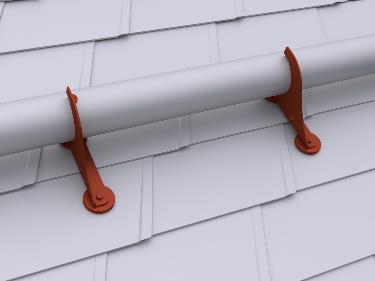 0,000 m        	EP _____________       GP _____________01.01.04.49    PREFA Sicherheitsdachhaken EN 517B auf Fußteilen Liefern und Montieren von PREFA Sicherheitsdachhakenauf Fußteilen, geprüft nach EN 517B, zulässig für zwei Personen,bestehend aus zwei Fußteilen mit Flächendichtung 87 mm Ø außen,Befestigungsmaterial und Abdeckkappen in hellgrau.Wenn erforderlich Einbau einer Unterlagsplatte.Die PREFA Verlegerichtlinien sind einzuhalten.Die Anordnung und Auslegung der Sicherheitsdachhakenerfolgt nach den Richtlinien der Unfallverhütungsvorschriftdes jeweiligen Landes bzw. nach den gestellten Anforderungen des Gebäudes.Material: EdelstahlFarbe: Edelstahl / hellgrau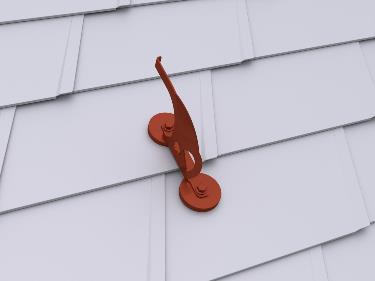 0,000 Stk        	EP _____________       GP _____________01.01.04.50    PREFA Sicherheitsdachhaken EN 517B Liefern und Montieren von PREFA Sicherheitsdachhakenals Einzelanschlagspunkt,geprüft nach EN 517B, zulässig für eine Personeinschließlich Abdeckkappen, Befestigungs- und Dichtungsmaterial.Wenn erforderlich Einbau einer Unterlagsplatte.Die PREFA Verlegerichtlinien sind einzuhalten.Die Anordnung und Auslegung der Dachsicherheitshakenerfolgt nach den Richtlinien der Unfallverhütungsvorschriftdes jeweiligen Landes bzw. nach den gestellten Anforderungen des Gebäudes.Material: Stahl verzinkt, pulverbeschichtetFarbe: wie Hauptposition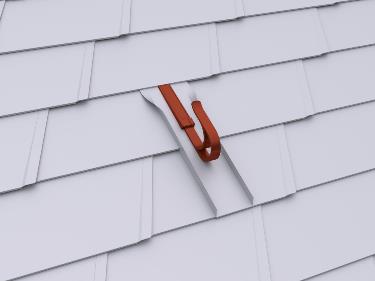 0,000 Stk        	EP _____________       GP _____________01.01.04.51    PREFA Laufsteganlage Liefern und Montieren einer PREFA Laufsteganlage,einschließlich Abdeckkappe, Befestigungs- und Dichtungsmaterial.Wenn erforderlich Einbau einer Unterlagsplatte.Die PREFA Verlegerichtlinien sind einzuhalten.Laufstegstütze: 250 mm, 360 mm (Stützenabstand max. 900 mm)mit Abdeckkappe, verstellbar für Dachneigungen von 12°- 55°, jedoch Berücksichtigung der Mindestdachneigung des Dachproduktes.Laufsteg: 250 x 420/600/800/1200 mm, 360 x 800/1200 mmmit Befestigungsmaterial und Verbinder für Laufstege.Material: Stahl verzinkt, pulverbeschichtetFarbe: wie Hauptposition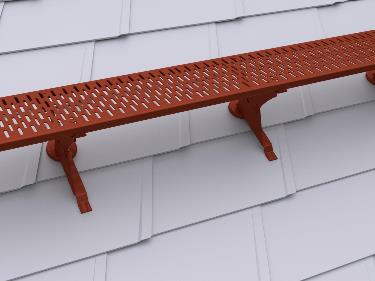 0,000 m        	EP _____________       GP _____________01.01.04.52    PREFA Laufstegstützen (Dachtritte) Liefern und Montieren von PREFA Laufstegstützenals Dachtritte einschließlich Abdeckkappe,Befestigungs- und Dichtungsmaterial.Wenn erforderlich Einbau einer Unterlagsplatte.Die PREFA Verlegerichtlinien sind einzuhalten.Laufstegstütze: 2 Stk 250 mm oder 2 Stk 360 mm(Stützenabstand max. 900 mm)mit Abdeckkappe, verstellbar für Dachneigungen von 12°-55°, jedoch Berücksichtigung der Mindestdachneigung des Dachproduktes.Laufsteg: 250 x 420/600/800 mm oder 360 x 800 mm mit Befestigungsmaterial.Material: Stahl verzinkt, pulverbeschichtetFarbe: wie Hauptposition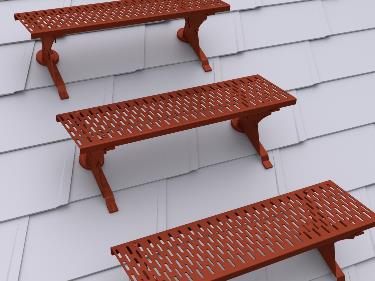 0,000 Stk        	EP _____________       GP _____________01.01.04.53    PREFA Einzeltritt Liefern und Montieren von PREFA Einzeltritten,bestehend aus zwei Fußteilen mit Flächendichtung 87 mm Ø außen,Befestigungsmaterial und Abdeckkappen,verstellbar für Dachneigungen von 12°- 60°, jedoch Berücksichtigung der Mindestdachneigung des Dachproduktes.Die PREFA Verlegerichtlinien sind einzuhalten.Material: Aluminium, pulverbeschichtetFarbe: wie Hauptposition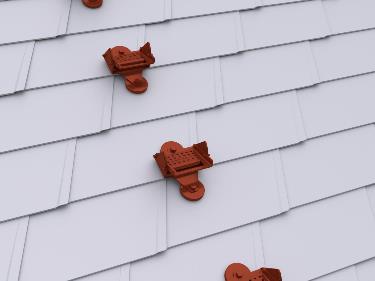 0,000 Stk        	EP _____________       GP _____________01.01.04.54    PREFA Montagesystem PS.13 Liefern und Montieren des PREFA Montagesystems PS.13, dachparallel, auf vorhandener Unterkonstruktion.Das PS. 13 Montagesystem ist an die regionalen Wind- und Schneelasten anzupassen.Eine geplante PV-Anlage bzw. Solar-Anlage ist auf der Dachfläche so anzuordnen,dass die Wirksamkeit des Schneefanges nicht beeinträchtigt wird!Wenn erforderlich, sind Unterlagsplatten entsprechend der Sparrenlage einzukalkulieren.PREFA Montagesystem bestehend aus:xxx Stk ... PREFA Solarhalter Vario/Fix (Sparren)xxx Stk ... PREFA Solarhalter Vario/Fix (Schalung)xxx Stk ... PREFA Solarhalter Sunnyxxx Stk ... PREFA Spezialklebesetxxx Stk ... PREFA Solarhalter inkl. Abdeckkappexxx Stk ... PREFA Profilschienexxx Stk ... PREFA Profilschienenverbinderxxx Stk ... PREFA Profilschienenverbinderxxx Stk ... PREFA Kabelclipxxx Stk ... PREFA Modulanbindung Mittelklemme 30-50mmxxx Stk ... PREFA Modulanbindung Endklemme 30-50mmxxx Stk ... PREFA Kreuzverbinder Sunnyxxx Stk ... PREFA Kreuzverbinder Solarhalterxxx Stk ... PREFA Kreuz/Erdungsklemmexxx Stk ... PREFA Modulabsturzsicherungxxx Stk ... PREFA Profilschienenanbindungxxx Stk ... PREFA SolarlukeDie PREFA Verlegerichtlinien sowie die Verlegerichtlinien der Modulhersteller sind einzuhalten.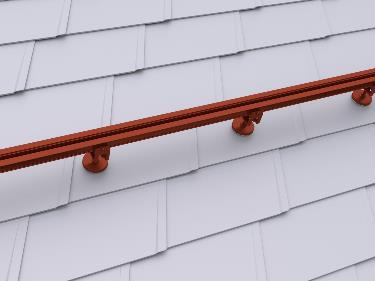 0,000 psch        	EP _____________       GP _____________01.01.04.55    PREFA Solarhalter Liefern und Montieren von PREFA Solarhaltern als Befestigungspunktvon Solaranlagen auf PREFA Dächerneinschließlich Abdeckkappe, Befestigungs- und Dichtungsmaterial.Wenn erforderlich Einbau einer Unterlagsplatte.Anzahl und Stützweiten laut statischer Berechnung.Die PREFA Verlegerichtlinien sind einzuhalten.Größe: 63 x 260 mmMaterialstärke: 5 mmMaterial: AluminiumFarbe: wie Hauptposition, pulverbeschichtet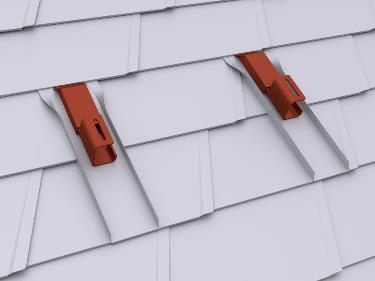 0,000 Stk        	EP _____________       GP _____________01.01.04.56    PREFA Solarhalter Vario/Fix Liefern und Montieren von PREFA Solarhaltern Vario oder Fixals Befestigungspunkt von Solaranlagen auf PREFA Dächerneinschließlich Befestigungsmaterial.Wenn erforderlich Einbau einer Unterlagsplatte.Anzahl und Stützweiten laut statischer Berechnung.Die PREFA Verlegerichtlinien sind einzuhalten.Material: AluminiumFarbe: anthrazit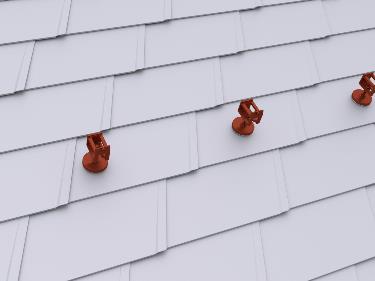 0,000 Stk        	EP _____________       GP _____________01.01.04.57    PREFA Solarhalter Sunny Liefern und Montieren von PREFA Sunny Solarhalternals Befestigungspunkt von Solaranlagen auf PREFA Dächerneinschließlich PREFA Spezialkleber zur Einbindung der Abdeckung.Wenn erforderlich Einbau einer Unterlagsplatte.Anzahl und Stützweiten laut statischer Berechnung.Die PREFA Verlegerichtlinien sind einzuhalten.Befestigungsschraube: STS M12 350mm, blankAbdeckung:Farbe: zinkgrau, pulverbeschichtetMaterial: Aluminium 1,20 mm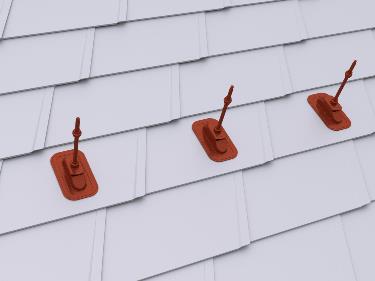 0,000 Stk        	EP _____________       GP _____________01.01.04.58    PREFA Solarluke Liefern und Montieren von PREFA Solarlukenzur fachgerechten Einführung von PV-Leitungen bei PREFA Dächerneinschließlich PREFA Spezialkleber zur Einbindung in die Dacheindeckung.PREFA Solarluke:inkl. Rohrmanschette und MontageschabloneDurchführungen: 2 x 10mm, 1 x 32-35mmInnendurchmesser: 26,5mmAußendurchmesser: 32,8mmFarbe: Standard nach gültiger PREFA Farbkarte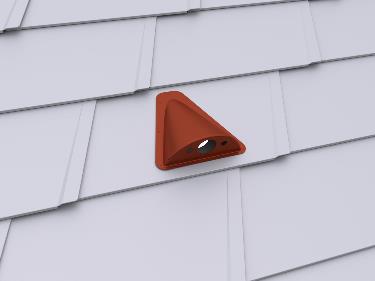 0,000 Stk        	EP _____________       GP _____________01.01.04.59    PREFA Unterlagsplatte Liefern und Montieren von PREFA Unterlagsplatteneinschließlich fachgerechtem Einbindenin die PREFA Dacheindeckung.Farbe: wie Hauptposition,Materialqualität: wie Hauptposition,Materialstärke: 0,70 mm,Größe: 680x125mm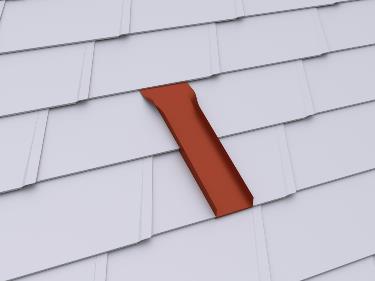 0,000 Stk        	EP _____________       GP _____________01.01.04.60    PREFA Dachleitungshalter für Blitzschutzdraht Liefern und Montieren von Dachleitungshalter für Blitzschutzdraht zur Befestigung von Fang- und Blitzschutzableitungen auf kleinformatiger PREFA Dacheindeckung, max. Klemmabstand nach (IEC 62305-3) horizontal / vertikal ≤ 1,0 m Leitungshalteraufnahme für Runddraht Ø 8 mmKlemmbereich: 2-8 mmMaterial: EdelstahlLeitungshalter geprüft nach EN 62561-4Haltekraft am Falz: 300 N/StkSystemhersteller: Prefa o. glw.Angebotenes Erzeugnis: ....................... 0,000 Stk        	EP _____________       GP _____________01.01.04.61    Gesimsabdeckung aus PREFA Farbaluminiumband Liefern und Montieren von Gesimsabdeckungenaus PREFA Farbaluminiumbandeinschließlich Saumstreifen und Befestigungsmaterial,inklusive aller Ecken, An- und Abschlüsse.Die Einzelstücke sind fachgerecht zu verbinden.Zuschnitt: .... mmAbkantung: .... StkMaterialstärke: 0,70 mmMaterialqualität: wie HauptpositionFarbe: wie Hauptposition0,000 m        	EP _____________       GP _____________01.01.04.62    Winkelsaumabdeckung aus PREFA Farbaluminiumband Liefern und Montieren von Winkelsaumabdeckungenaus PREFA Farbaluminiumbandeinschließlich Saumstreifen und Befestigungsmaterial,inklusive aller Ecken, An- und Abschlüsse.Die Einzelstücke sind fachgerecht zu verbinden.Zuschnitt: .... mmAbkantung: .... StkMaterialstärke: 0,70 mmMaterialqualität: wie HauptpositionFarbe: wie Hauptposition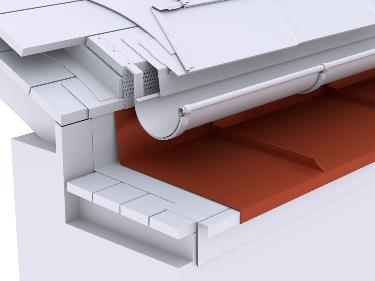 0,000 m        	EP _____________       GP _____________01.01.04.63    Attikaabdeckung aus PREFA Farbaluminiumband Liefern und Montieren von Attikaabdeckungenaus PREFA Farbaluminiumbandeinschließlich Haftstreifen und Befestigungsmaterial,inklusive aller Ecken, An- und Abschlüsse.Die Einzelstücke sind fachgerecht zu verbinden.Zuschnitt: .... mmAbkantung: .... StkMaterialstärke: 0,70 mmMaterialqualität: wie HauptpositionFarbe: wie HauptpositionVerbindungsarten:Stehfalz, Hakenfalz, Überschubleiste oder UnterlagswellblechAusführung: ........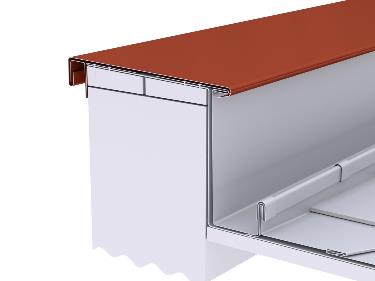 0,000 m        	EP _____________       GP _____________01.01.04.64    Attikaabdeckung inkl. Wandentlüftung aus PREFA Farbaluminiumband Liefern und Montieren von Attikaabdeckungenaus PREFA Farbaluminiumband,inklusive Wandlüfter,einschließlich Haftstreifen und Befestigungsmaterial.Die einzelnen Elemente sind fachgerecht zu verbinden.Die Anschlüsse an Grate, Kehlen, Ortgänge, Wände etc. sind einzukalkulieren.Farbe: wie HauptpositionMaterialqualität: wie HauptpositionMaterialstärke: wie HauptpositionBrustblech:Zuschnitt: .... mmAbkantung: .... StkMaterialstärke: wie HauptpositionMaterialqualität: wie HauptpositionFarbe: wie HauptpositionAttikaabdeckung:Zuschnitt: .... mmAbkantung: .... StkMaterialstärke: 0,70 mmMaterialqualität: wie HauptpositionFarbe: wie HauptpositionHaftstreifen:Materialstärke: mind. 1 mmZuschnitt: bis 200 mmAbkantung: 2 StkLochblech: Rundlochung Ø 5 mmMaterialstärke: 0,7 mmZuschnitt: bis 150 mmAbkantung: bis 2 StkVerbindungsarten:Stehfalz, Hakenfalz, Überschubleiste oder UnterlagswellblechAusführung: ........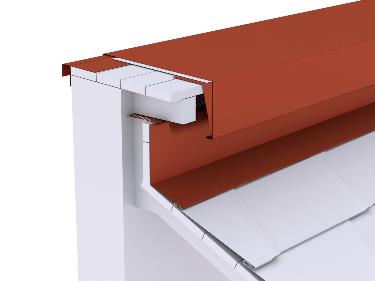 0,000 m        	EP _____________       GP _____________01.01.04.65    Zulage Attika in Segmenten Zulage zur Vorposition Attika für den Mehraufwandbei einer Ausführung der Attika in Segmenten.0,000 m        	EP _____________       GP _____________01.01.04.66    Zulage Attika gerundet Zulage zur Vorpostion Attika für den Mehraufwand 
bei einer gerundeten Ausführung der Attika.
Radius: .....................0,000 m        	EP _____________       GP _____________01.01.04.67    Wandbekleidung Liefern und Montieren von Wandbekleidungen(Gauben-, Giebel-, und Stirnseiten)mit PREFA Dachschindel DS.19 oder PREFA Farbaluminiumband (Winkelstehfalz).Ausführung: .......................Materialstärke: wie HauptpositionMaterialqualität: wie HauptpositionFarbe:wie Hauptpositioneinschließlich Anarbeiten an die PREFA Dacheindeckungsowie aller Ecken, An- und Abschlüsse.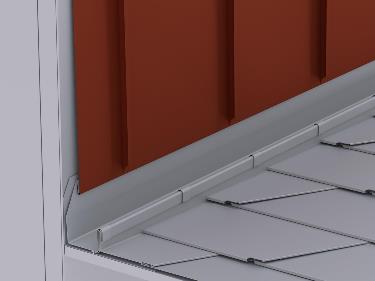 0,000 m²        	EP _____________       GP _____________Untertitel  01.01.04   PREFA Dachschindel DS.19    GP ____________Untertitel    01.01.05    PREFA Dachraute 29 x 29  ALLGEMEINE VORBEMERKUNGEN VorwortDie PREFA GmbH Alu Dächer und -Fassaden bietet einen umfangreichen Ausschreibungsservice. Wir unterstützen Architekten und Planer kostenlos bei der Erstellung komplexer Leistungsbeschreibungen und stellen darüber hinaus Ausschreibungstextvorlagen in Form von Worddateien (*.docx) sowie im Format GAEB 2000 (*.x81) zur Verfügung.Bei der Erstellung der vorliegenden Leistungsbeschreibung berücksichtigen wir den derzeit gültigen, aktuellen Stand der Technik und Produktentwicklung.Mit der Nutzung dieser Services, eben durch die Verarbeitung, Verbreitung erstellter, eingefügter bzw. ergänzter Angaben und Informationen in Leistungsbeschreibungen, stimmen Sie nachfolgenden Bedingungen ausdrücklich zu.Die Nutzung des Ausschreibungsservice, sowie die im Zusammenhang damit zur Verfügung gestellten Unterlagen (etwa Verlegerichtlinien) stellen keine vertragliche oder vertragsähnliche Leistung unsererseits dar; eine Haftung für Schäden und weitergehende Ansprüche aller Art wird -soweit gesetzlich zulässig- ausdrücklich ausgeschlossen.PREFA GmbH Alu Dächer und -Fassaden übernimmt für die Vollständigkeit der Einzelpositionen zur Ausführung der beschriebenen Leistungen keine Gewährleistung, ebenso nicht für die Richtigkeit der Maßangaben in den Einzelpositionen. Der Planer hat alle Angaben auf Richtigkeit zu prüfen und gegebenenfalls anzupassen. Die Positionen sind vom Planer und ggfs. auch vom ausführenden Handwerker ("Bieter") auf Durchführbarkeit zu prüfen, die Mengen sind am Objekt auf Richtigkeit zu kontrollieren und gegebenenfalls zu ändern.

Bildliche Darstellungen sind keine Planungsdetails und dienen nur als beispielhafte Darstellung und Hilfestellung. Diese können vom Architekten / Planer bei Bedarf entfernt werden.Folgende Unterlagen liegen dem Leistungsverzeichnis zugrunde:.................................................................................................................................Technische VorbemerkungenGrundlage für die Ausführung der beschriebenen Leistung sind die Verlege- und Montagehinweise der PREFA Aluminiumprodukte GmbH sowie die national geltenden Gesetze, Vorschriften, Fachregeln und Normen.
Alle Positionen sind gesamtpreisbildend und werden mit GP ausgegeben. Kontrollieren Sie gegebenenfalls alle Bedarfspositionen, Wahlpositionen und Wahlgliederungspunkte. Für die digitale Angebotspreiseinholung empfehlen wir den Datenaustausch über GAEB (90/ 2000/ XML) oder den Export: ‘Digitale Angebotsanforderung‘ da Textexport-Dateien nicht reimportiert werden können. Diese Anwendung ist nach dem Datenaustauschstandard GAEB XML 3.1 zertifiziert.
Materialverschnitt, Falzverluste sowie Klein- und Befestigungsmaterial sind in die betreffenden Positionen einzurechnen. Abrechnung erfolgt nach bauseitigem Aufmaß.
Vor Angebotsabgabe sind eine Baustellenbesichtigung durchzuführen; die baulichen und technischen Gegebenheiten mit der Bauleitung abzustimmen. Nachforderungen aus Nichtkenntnis der Baustellenbesonderheiten können nicht anerkannt werden. Bei einer Sanierung ist die vor Ort Prüfung des vorhandenen Dachaufbaues, bzw. der allgemeinen Situation erforderlich.
Wenn diese Leistungsbeschreibung eine Alternative zu einem bestehenden Leistungsverzeichnis ist, gelten die Vorbedingungen des Hauptangebotes unverändert weiter.
Die Entsorgung der Abfälle, des Schuttes und des Schrottes hat entsprechend der geltenden Vorschriften zu erfolgen und ist mittels Nachweis der Entsorgungsstellen zu belegen. Dies gilt sowohl für die beim Rückbau als auch beim Einbau anfallenden Wert- und Reststoffe. Die Kosten für die Entsorgung sind in die Einheitspreise einzurechnen.
Arbeits-, Fassaden- und Schutzgerüste sowie mögliche Straßenabsperrungen und behördliche Genehmigungen, Blitzschutz, Nebengebäude, Balkone, Vordächer sind nicht enthalten bzw. berücksichtigt.
Der Auftragnehmer ist nicht von seiner eigenen Pflicht befreit, die Massen und sonstigen Angaben sorgfältig auf Richtigkeit hin zu überprüfen.
Nebenleistungen, wie z.B. Schutz- und Sicherheitsmaßnahmen nach den Unfallverhütungsvorschriften und den behördlichen Bestimmungen, sind Leistungen, die auch ohne Erwähnung im Leistungsverzeichnis zur vertraglichen Leistung gehören und nicht selbstständig vergütet werden.01.01.05.1    Trennlage erhöht regensicher Liefern und Montieren einer nahtselbstklebenden Polymerbitumen-Trennlage/Vordeckbahn,bei Anforderungen erhöhter Regensicherheit.Die Herstellerrichtlinien sind einzuhalten.Angebotenes Erzeugnis: ........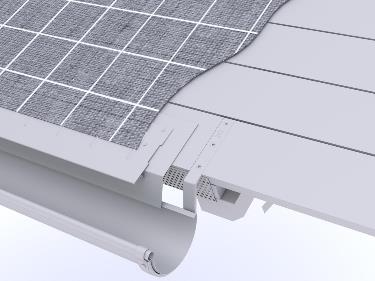 0,000 m²        	EP _____________       GP _____________01.01.05.2    Trennlage regensicher Liefern und Montieren einer nahtselbstklebenden Polymerbitumen-Trennlage/Vordeckbahn.Die Eigenschaften der Trennlage richten sich nach den Anforderungen.Die Herstellerrichtlinien sind einzuhalten.Angebotenes Erzeugnis: ................0,000 m²        	EP _____________       GP _____________01.01.05.3    Dacheindeckung mit PREFA Dachrauten 29x29 Liefern und Montieren einer Aluminium Dacheindeckungmit PREFA Dachrauten 29x29einschließlich PREFA Befestigungsmaterial(verdeckte Befestigung mittels Dachrautenhaft 29x29 und Rillennägel, 12 Stk/m²)auf Vollschalung, mind. 24 mm dickmit geeigneter Trennlageals hinterlüftete Konstruktion.Die PREFA Verlegerichtlinien sind einzuhalten.Mindestdachneigung: 22° (ca. 40,4%)
Größe: 290 x 290 mm in verlegter Dachfläche (12 Stk/m²)Materialdicke: 0,70 mmGewicht: 2,6 kg/m²Material: Aluminium (vollständig recycelbar)Legierung: EN AW 3005 oder EN AW 3105 gemäß EN 573-3Vorderseite: P.10 Einbrennlackierung
Farbe: ........(Standard nach gültiger PREFA Farbkarte)Rückseite: SchutzlackOberfläche: stucco oder glatt
Brandverhaltensklasse: A1 gemäß EN 13501-1Verhalten bei Beanspruchung durch Feuer von außen: ohne Prüfung entsprechend gemäß EN 13501-5 bzw. Entscheidung 2000/553/EGUmwelt-Produktdeklaration nach ISO 14025 und EN 15804: EPD-GDA-20130260-IBG1-DEReferenz-Nutzungsdauer laut Umweltproduktdeklaration: ≥ 70 JahreBei dem Verwendungszweck von Kaltumformten Aluminiumblechen entsprechender Nutzung sind keine Wirkungsbeziehungen bzgl. Umwelt und Gesundheit bekannt.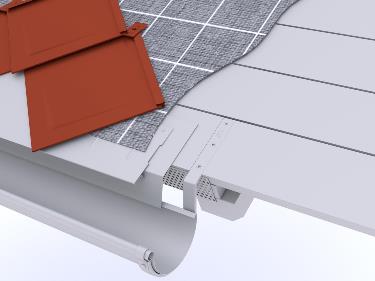 0,000 m²        	EP _____________       GP _____________01.01.05.4    Zulage Startplatten für PREFA Dachraute 29x29 Liefern und Montieren von Startplattenfür die PREFA Dachrauten für die Traufenausbildungund allen traufseitigen Anschlüssen(z.B. Kamine, Dachfenster, Lichtkuppeln usw.)2,2 Stk./m, einschließlich PREFA Befestigungsmaterial.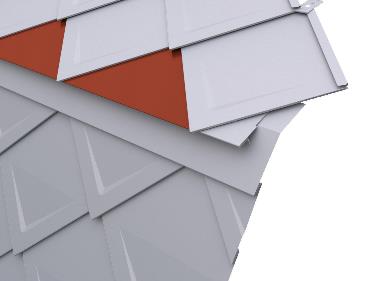 0,000 m        	EP _____________       GP _____________01.01.05.5    Zulage Endplatten für PREFA Dachraute 29x29 Liefern und Montieren von Endplattenfür die PREFA Dacharauten für alle firstseitigen Anschlüsse(z.B. Kamine, Dachfenster, Lichtkuppeln usw.)2,2 Stk./m, einschließlich PREFA Befestigungsmaterial.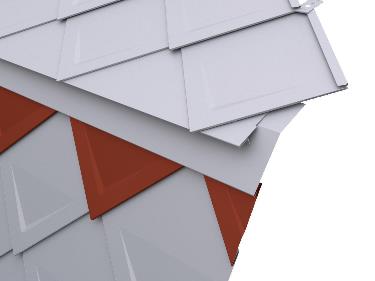 0,000 m        	EP _____________       GP _____________01.01.05.6    PREFA Lochblech zur Be- und Entlüftung Liefern und Montieren von PREFA Lochblech
mit Rundlochung, zur Be- und Entlüftung sowie
zum Vogelschutz der Belüftungsebene,
einschließlich Befestigungsmaterial.Zuschnitt: .... mmMaterialdicke: 0,70 mmMaterial: AluminiumAbkantung: nach ErfordernisRundlochung: Ø 5 mm0,000 m        	EP _____________       GP _____________01.01.05.7    PREFA Saumstreifen (Traufstreifen) Liefern und Montieren von PREFA Saumstreifeneinschließlich Befestigungsmaterial sowie Anarbeiten an die PREFA Dacheindeckung.Die PREFA Verlegerichtlinien sind einzuhalten.Größe: 1800 x 158 mmMaterialstärke: 1,0 mmMaterialqualität: Aluminium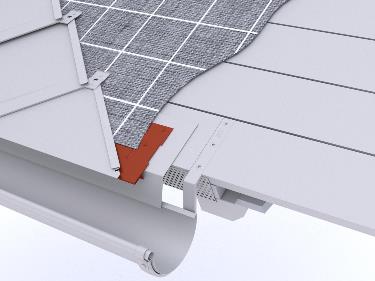 0,000 m        	EP _____________       GP _____________01.01.05.8    PREFA Vogelschutzgitter zur Be- und Entlüftung Liefern und Montieren von PREFA Vogelschutzgitternmit Rundlochung, zur Be- und Entlüftung und zum Vogelschutz der Belüftungsebeneeinschließlich Befestigungsmaterial.Zuschnitt: 125 mmAbkantung: nach ErfordernisLänge: 2000 mmMaterialstärke: 0,70 mmMaterial: AluminiumRundlochung: Ø 5 mm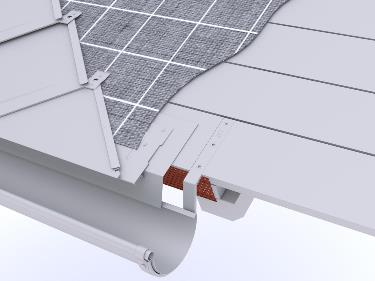 0,000 m        	EP _____________       GP _____________01.01.05.9    Dachknick (Mansarde) Ausbildung eines Dachknickes eines Mansardendacheseinschließlich Aluminiumkantteil und Saumstreifensowie Anarbeiten an die PREFA Dacheindeckung.Dachübergang von ....° auf ....°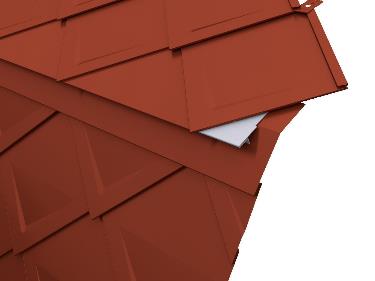 0,000 m        	EP _____________       GP _____________01.01.05.10    Dachknick Ausbildung eines Dachknickes aus einer Übergangsverblechungmit PREFA Farbaluminiumband einschließlich Befestigungsmaterialsowie Anarbeiten an die PREFA Dacheindeckung.Dachübergang von .... ° auf .... °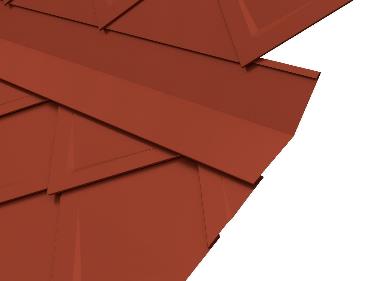 0,000 m        	EP _____________       GP _____________01.01.05.11    PREFA Sicherheitskehle (werkseitig hergestellt) Liefern und Montieren von PREFA Sicherheitskehlen mit Zusatzfalzeinschließlich Befestigungsmaterial und Anarbeitenaller Anschlüsse zur PREFA Dacheindeckung.Die Einzelstücke sind fachgerecht zu verbinden.Zuschnitt: 708 mmAbkantung: 8 StkMaterialstärke: wie HauptpositionMaterialqualität: wie HauptpositionFarbe: wie Hauptposition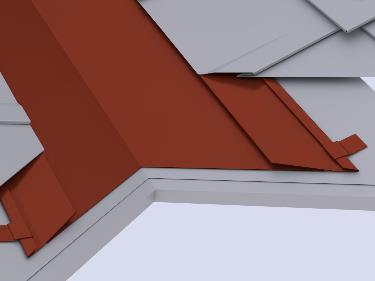 0,000 m        	EP _____________       GP _____________01.01.05.12    Kehlenausbildung aus PREFA Farbaluminiumband Liefern und Montieren von Kehlblechenaus PREFA Farbaluminiumbandeinschließlich Befestigungsmaterial sowieAnarbeiten der Anschlüsse zur PREFA Dacheindeckung.Die Einzelstücke sind fachgerecht zu verbinden.Zuschnitt: .... mmAbkantung: .... StkMaterialstärke: wie HauptpositionMaterialqualität: wie HauptpositionFarbe: wie Hauptposition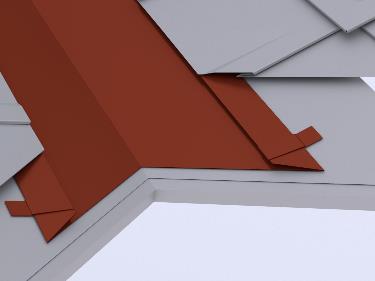 0,000 m        	EP _____________       GP _____________01.01.05.13    Kehlausbildung vertieft PREFA Farbaluminiumband Liefern und Montieren einer vertieften Kehlausbildungals Kehlrinne aus PREFA Farbaluminiumband,auf vorhandener, tiefergelegten Unterkonstruktioneinschließlich Befestigungsmterial und Anarbeitender Anschlüsse zur PREFA Dacheindeckung sowieAufbringen einer Vordeckbahn als zusätzliche Rückstausicherung.Die Einzelstücke sind fachgerecht zu verbinden.Zuschnitt: .... mm,Abkantung: bis 5 StkMaterialstärke: wie HauptpositionMaterialqualität: wie HauptpositionFarbe: wie Hauptposition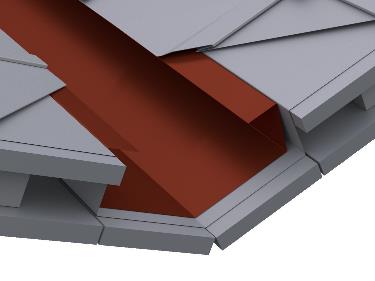 0,000 m        	EP _____________       GP _____________01.01.05.14    Kehlenausbildung (Kurvenkehlen) Liefern und Montieren einer runden bzw. gefalteten Kehlenausbildungbei Rundgauben aus PREFA Farbaluminiumband.Die Einzelstücke sind fachgerecht zu verbindeneinschließlich Befestigungsmaterial und Anarbeitender Anschlüsse zur PREFA Dacheindeckung.Gaubenbreite: .... mmStichhöhe: .... mmHauptdachneigung: .... °Materialstärke: wie HauptpositionFarbe: wie HauptpositionMaterialqualität: wie Hauptposition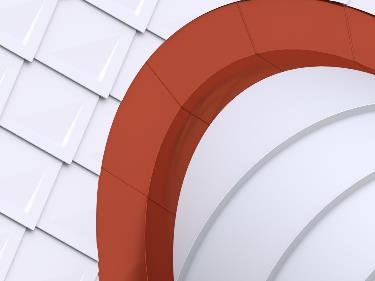 0,000 m        	EP _____________       GP _____________01.01.05.15    Kehlensattel (Kurvenkehlen) Liefern und Montieren eines Kehlsattels
aus PREFA Farbaluminiumband,
einschließlich Befestigungsmaterial sowie
Anarbeiten an die PREFA Dacheindeckung.
Materialdicke: wie HauptpositionFarbe: wie HauptpositionMaterialqualität: wie Hauptposition0,000 m        	EP _____________       GP _____________01.01.05.16    PREFA Ortgangstreifen (werkseitig hergestellt) Liefern und Montieren von PREFA Ortgangstreifenmit Haftstreifeneinschließlich Befestigungsmaterial sowieAnarbeiten an die PREFA Dacheindeckung.Die Einzelstücke sind fachgerecht zu verbinden.Die PREFA Verlegerichtlinien sind einzuhalten.Ortgangstreifen:Zuschnitt: 2000 x 95 mmAbkantung: 4 StkMaterialstärke: 0,70 mmHaftstreifen:Zuschnitt: 2000 x 70 mmAbkantung: 2 StkMaterialstärke: 1,0 mmMaterialqualität: wie HauptpositionFarbe: wie Hauptposition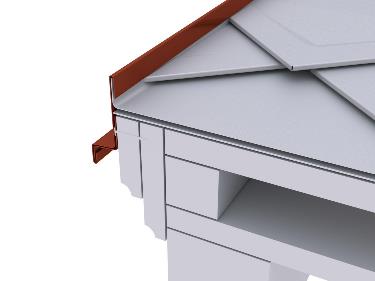 0,000 m        	EP _____________       GP _____________01.01.05.17    Ortgangstreifen aus PREFA Farbaluminiumband Liefern und Montieren von Ortgangstreifenaus PREFA Farbaluminiumbandeinschließlich Befestigungsmaterial sowieAnarbeiten an die PREFA Dacheindeckung.Die Einzelstücke sind fachgerecht zu verbinden.Ortgangstreifen:Zuschnitt: .... mmAbkantung: .... StkMaterialstärke: 0,70 mmHaftstreifen:Zuschnitt: .... mmAbkantung: .... StkMaterialstärke: mind. 1,0 mmMaterialqualität: wie HauptpositionFarbe: wie Hauptposition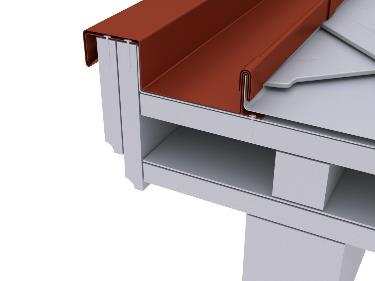 0,000 m        	EP _____________       GP _____________01.01.05.18    Ortgangausbildung vertieft aus REFA Farbaluminiumband Liefern und Montieren einer vertieften Ortgangausbildungals Kehlrinne aus PREFA Farbaluminiumbandauf bauseits vorhandener, tiefergelegten Unterkonstruktion.Die Einzelstücke sind fachgerecht zu verbinden,inklusive Haftstreifen, Aufbringen einer Vordeckbahnals zusätzliche Rückstausicherung sowie Anarbeitenan die PREFA Dacheindeckung.Farbe: wie HauptpositionMaterialqualität: wie HauptpositionMaterialstärke: wie HauptpositionVertiefter Ortgang:Zuschnitt:  .............. mmAbkantung: 6 StkOrtgangstreifen:Zuschnitt: .... mmAbkantung: .... StkMaterialstärke: 0,70 mmHaftstreifen:Zuschnitt: .... mmAbkantung: .... StkMaterialstärke: mind. 1,0 mm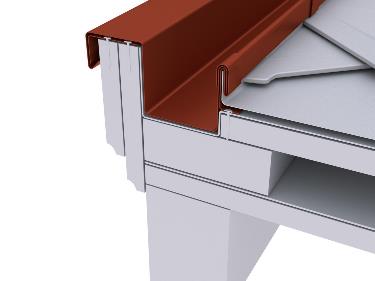 0,000 m        	EP _____________       GP _____________01.01.05.19    seitlichen Wandanschluss aus PREFA Farbaluminiumband Liefern und Montieren von Anschlussblechenaus PREFA Farbaluminiumbandfür den seitlichen Wandanschlusseinschließlich Befestigungsmaterial sowieAnarbeiten der Anschlüsse zur PREFA Dacheindeckung.Die Einzelstücke sind fachgerecht zu verbinden.Zuschnitt: .... mmAbkantung: .... StkMaterialstärke: wie HauptpositionMaterialqualität: wie HauptpositionFarbe: wie Hauptposition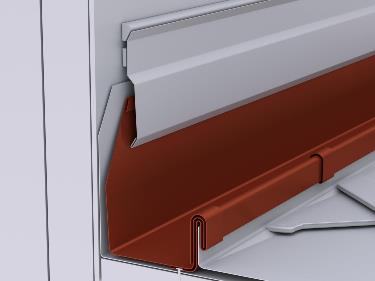 0,000 m        	EP _____________       GP _____________01.01.05.20    Wandanschluss aus PREFA Farbaluminiumband belüftet Liefern und Montieren von Wandanschluss mit Entlüftungauf vorhandener Unterkonstruktionaus PREFA Farbaluminiumband,einschließlich Haftstreifen, Lochblech und Befestigungsmaterialsowie aller An- und Abschlüsse.Farbe: wie HauptpositionMaterialqualität: wie HauptpositionMaterialstärke: wie HauptpositionBrustblech:Zuschnitt: .... mmAbkantung: .... StkMaterialstärke: wie HauptpositionMaterialqualität: wie HauptpositionFarbe: wie HauptpositionHaftstreifen:Materialstärke: mind. 1 mmZuschnitt: bis 200 mmAbkantung: 2 StkAbdeckung:Materialstärke: 0,7 mmZuschnitt: bis 500 mmAbkantung: 4 StkLochblech: Rundlochung Ø 5 mmMaterialstärke: 0,7 mmZuschnitt: bis 150 mmAbkantung: bis 2 Stk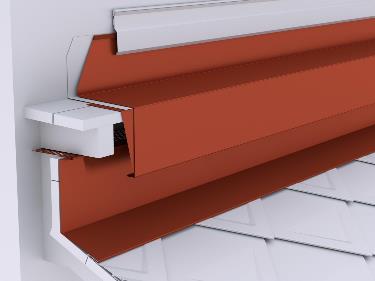 0,000 m        	EP _____________       GP _____________01.01.05.21    Kappleiste aus PREFA Farbaluminiumband Liefern und Montieren von Kappleistenaus PREFA Farbaluminiumbandeinschließlich Befestigungsmaterial(wenn erforderlich Dübelbefestigung)sowie Abdichten mit einer dauerelastischen Dichtungsmasseund Einlegen von Distanzhaltern bei Vollwärmeschutz.Die Einzelstücke sind fachgerecht zu verbinden.Zuschnitt: .... mmAbkantung: bis 6 StkMaterialstärke: 0,70 mmMaterialqualität: wie HauptpositionFarbe: wie Hauptposition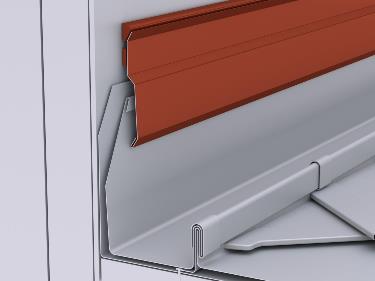 0,000 m        	EP _____________       GP _____________01.01.05.22    Mauerputzleiste aus PREFA Farbaluminiumband Liefern und Montieren von Mauerputzleistenaus PREFA Farbaluminiumbandeinschließlich Befestigungsmaterial(wenn erforderlich Dübelbefestigung).Die Einzelstücke sind fachgerecht zu verbinden.Zuschnitt: .... mmAbkantung: bis 4 StkMaterialstärke: 0,70 mmMaterialqualität: wie HauptpositionFarbe: wie Hauptposition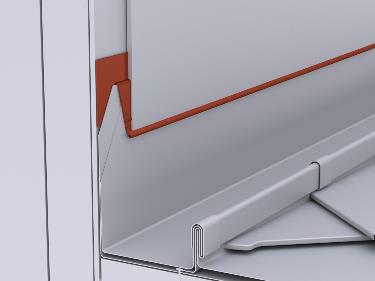 0,000 m        	EP _____________       GP _____________01.01.05.23    Brustblech aus PREFA Farbaluminiumband Liefern und Montieren von Brustblechenaus PREFA Farbaluminiumbandzu firstseitigen Anschlüssen an Dacheinbauteneinschließlich Befestigungsmaterial sowieAnarbeiten an die PREFA Dacheindeckung.Die Einzelstücke sind fachgerecht zu verbinden.Zuschnitt: .... mmAbkantung: .... StkMaterialstärke: wie HauptpositionMaterialqualität: wie HauptpositionFarbe: wie Hauptposition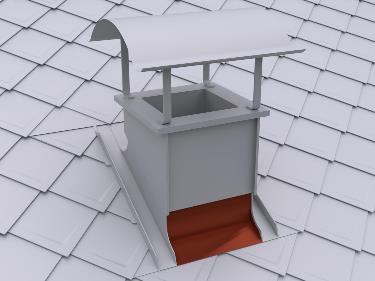 0,000 m        	EP _____________       GP _____________01.01.05.24    PREFA Jetlüfter (First-/Gratentlüfter), selbsttragend Liefern und Montieren von PREFA Jetlüfterselbsttragend, halbrund geformt, zur Entlüftung von Belüftungsebeneneinschließlich Befestigungsmaterial(NIRO-Schrauben 4,5/60 mm mit Dichtscheibe)sowie Anarbeiten an die PREFA Dacheindeckung.Die PREFA Verlegerichtlinien sind einzuhalten.Stücklängen: 3000/ 1200 mmLüftungsquerschnitt: 250 cm²/ lfmMaterialstärke: 1,00 mmMaterialqualität: wie HauptpositionFarbe: wie Hauptposition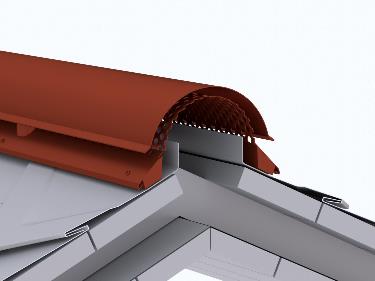 0,000 m        	EP _____________       GP _____________01.01.05.25    PREFA Jetlüfter Anfangs/Endstück Liefern und Montieren von PREFA Jetlüfter Anfangs/Endstück,halbrund geformt, gerade geschnitten,einschließlich Befestigungsmaterial sowieAnarbeiten an den Jetlüfter.Die PREFA Verlegerichtlinien sind einzuhalten.Materialstärke: 1,00 mmMaterialqualität: wie HauptpositionFarbe: wie Hauptposition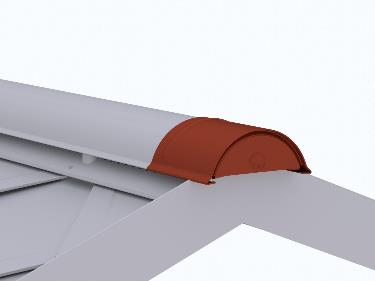 0,000 Stk        	EP _____________       GP _____________01.01.05.26    PREFA Grat-/Firstreiter unbelüftet Liefern und Montieren von PREFA Grat-/Firstreiterhalbrund geformt, mit eingeprägter Sickeauf vorhandener Holzlatteeinschließlich Befestigungsmaterial(NIRO-Schrauben 4,5/45 mm mit Dichtscheibe)und Anarbeiten der PREFA Dacheindeckungan die First- oder Gratlatte.Die PREFA Verlegerichtlinien sind einzuhalten.
Hinweis für Dächer mit belüfteten Dachkonstruktionen:
Die Lattung der Belüftungsebene ist am Grat ausreichend zurückzuschneiden, um eine Belüftung zum First zu gewährleisten. Ausführung gemäß Vorgabe des Architekten.
Länge: 500 mmMaterialstärke: 1,00 mmMaterialqualität: wie HauptpositionFarbe: wie Hauptposition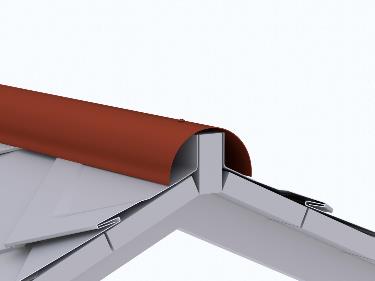 0,000 m        	EP _____________       GP _____________01.01.05.27    PREFA First- /Gratreiter Anfangs/Endstück (Viertelkugel) Liefern und Montieren von PREFA Grat-/Firstreiter Anfangs/Endstück,(Viertelkugel) einschließlich Befestigungsmaterialsowie Anarbeiten an den Gratreiter.Die PREFA Verlegerichtlinien sind einzuhalten.Materialstärke: 1,50 mmMaterialqualität: wie HauptpositionFarbe: wie Hauptposition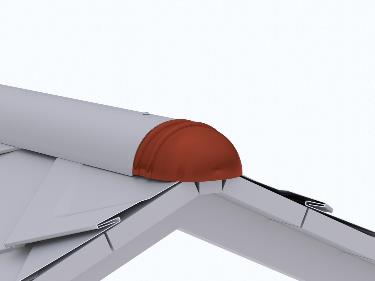 0,000 Stk        	EP _____________       GP _____________01.01.05.28    First- und Gratausbildung aus PREFA Farbaluminiumband Liefern und Montieren von First- /Gratausbildungen unbelüftet, mit Holzprofilleiste und Abdeckprofil aus PREFA Farbaluminiumband.
Die Eindeckung ist beidseitig aufzustellen und nach Erfordernis mit einer Rückkantung zu versehen, einschließlich Haftstreifen und Einhängen der Gratabdeckung.
Das Anarbeiten an die PREFA Dacheindeckung,
inkl. An- und Abschlüsse ist einzukalkulieren. 
Die aktuell gültigen Klempnerfachregeln sind zu beachten.

Hinweis für Dächer mit belüfteten Dachkonstruktionen:
Die Lattung der Belüftungsebene ist am Grat ausreichend zurückzuschneiden, um eine Belüftung zum First zu gewährleisten. Ausführung gemäß Vorgabe des Architekten.

Gratabdeckung:Zuschnitt: .... mmAbkantung: .... Stk.Materialdicke: 0,70 mmMaterialqualität: wie HauptpositionFarbe: wie Hauptposition 0,000 m        	EP _____________       GP _____________01.01.05.29    Pultdachabschluss aus PREFA Farbaluminiumband Liefern und Montieren von Pultdachabschlüssenaus PREFA Farbaluminiumbandeinschließlich Befestigungsmaterial,Haftstreifen und Lochblech sowieAnarbeiten an die PREFA Dacheindeckung.Die Einzelstücke sind fachgerecht zu verbinden.Abdeckprofil:Zuschnitt: .... mmAbkantung: .... StkMaterialstärke: wie HauptpositionFarbe: wie Hauptposition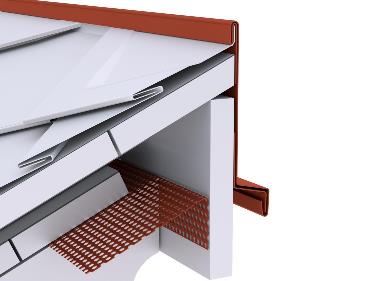 0,000 m        	EP _____________       GP _____________01.01.05.30    Ausbildung eines Pyramidenabschluss Liefern und Montieren eines Pyramidenabschlusses
aus PREFA Farbaluminiumband,
einschließlich Befestigungsmaterial, Lochblech,
und Anarbeiten an die PREFA Dacheindeckung.Abmessung: ........... x ........... mmMaterialdicke: wie HauptpositionMaterialqualität: wie HauptpositionFarbe: wie Hauptposition0,000 Stk        	EP _____________       GP _____________01.01.05.31    PREFA Dachraute 29x29 mit Froschmaulluke (Entlüftungshaube) Liefern und Montieren von PREFA Dachrauten 29x29mit Froschmaulluken zur Be- und Entlüftung der Hinterlüftungsebene,mit tiefgezogenem Oberteil und Perforierung,einschließlich Ausschneiden der Öffnungen aus der Schalung.Lüftungsquerschnitt: 30 cm²Größe: 290 x 290 mmMaterialdicke: 0,70 mmMaterialqualität: wie HauptpositionFarbe: wie Hauptposition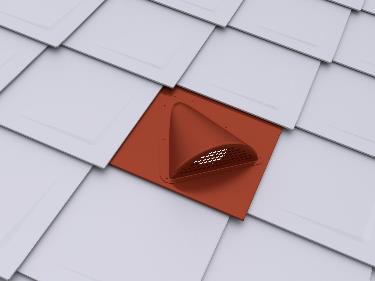 0,000 Stk        	EP _____________       GP _____________01.01.05.32    PREFA Einfassungsplatte für Dachraute 29x29 Liefern und Montieren von PREFA Einfassungsplattenfür Rohrdurchführungen einschließlich Ausschneiden der Öffnungaus der Schalung und Einarbeiten in die PREFA Dacheindeckung.Die PREFA Verlegerichtlinien sind einzuhalten.Rohrdurchführungen: 80 bis 125 mm ØDachneigung: 22° - 52°Materialstärke: wie HauptpositonMaterialqualität: wie HauptpositionFarbe: wie Hauptposition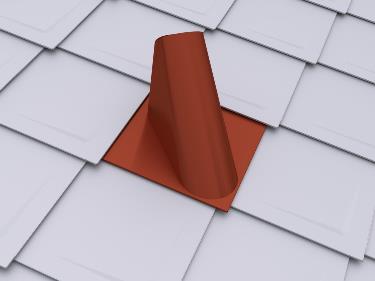 0,000 Stk        	EP _____________       GP _____________01.01.05.33    PREFA Universaleinfassung 2-teilig Liefern und Montieren von PREFA Universaleinfassungen 2-teilig(z.B. für Antenneneinfassung)einschließlich Einarbeiten in die PREFA Dacheindeckung.Die PREFA Verlegerichtlinien sind einzuhalten.Rohrdurchführungen: 40 bis 120 mm ØDachneigung: 22° - 52°Materialstärke: 0,70 mmMaterialqualität: wie HauptpositionFarbe: wie Hauptposition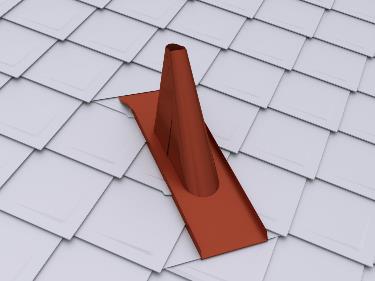 0,000 Stk        	EP _____________       GP _____________01.01.05.34    PREFA Entlüftungsrohr Liefern und Montieren von PREFA Entlüftungsrohr mit Abdeckhuteinschließlich Einbau in die Einfassungsplatteund Abdichten der Rohrrosette.Die PREFA Verlegerichtlinien sind einzuhalten.Gesamthöhe: 380 mmDurchmesser: 100 mm Ø, 120 mm ØMaterialstärke: 1,00 mmMaterialqualität: wie HauptpositionFarbe: wie Hauptposition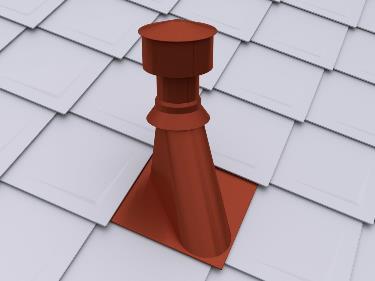 0,000 Stk        	EP _____________       GP _____________01.01.05.35    PREFA Faltmanschette Liefern und Montieren von PREFA Faltmanschettenaus dauerelastischem EPDM zur Einbindungvon runden Dachdurchführungen im Unterdach.Die PREFA Verlegerichtlinien sind einzuhalten.Durchmesser: 100 - 130 mm Ø0,000 Stk        	EP _____________       GP _____________01.01.05.36    Fenster- / Wasserrutsche aus PREFA Farbaluminiumband Liefern und Montieren von Fenster- /Wasserrutschenaus PREFA Farbaluminiumbandmit beidseitigem Steh- und Wasserfalzeinschließlich Befestigungsmaterial sowieAnarbeiten der Anschlüsse zur PREFA Dacheindeckung.Abmessung: .... x .... mmMaterialstärke: wie HauptpositionMaterialqualität: wie HauptpositionFarbe: wie Hauptposition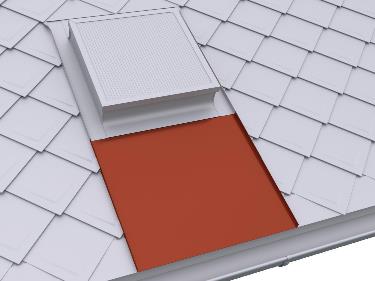 0,000 Stk        	EP _____________       GP _____________01.01.05.37    Kamin-, Entlüftungsschacht-, Lichtkuppel- oder  Dachflächenfenstereinfassung Liefern und Montieren von Kamin-, Entlüftungsschacht-, Lichtkuppel- oder Dachflächenfenstereinfassungenaus PREFA Farbaluminiumband,bestehend aus Seitenteilen, Brustblech und Nackenblecheinschließlich aller Anschlüsse an die wasserführende Ebenesowie Anarbeiten an die PREFA Dacheindeckung.Bei Durchdringungen mit einer Breite > 1,0 mist ein Gefällekeil (Sattel) im Nackenbereich herzustellen.Materialstärke: 0,70 mmMaterialqualität: wie HauptpositionFarbe: wie HauptpositionGröße: .... x .... mm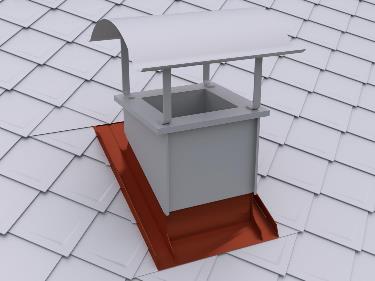 0,000 Stk        	EP _____________       GP _____________01.01.05.38    Kamin-, Entlüftungsschacht-, Lichtkuppel- oder  Dachflächenfenstereinfassung Liefern und Montieren von Kamin-, Entlüftungsschacht-, Lichtkuppel- oder Dachflächenfenstereinfassungenaus PREFA Farbaluminiumband,bestehend aus Seitenteilen, Brustblech und Nackenblecheinschließlich aller Anschlüsse an die wasserführende Ebenesowie Anarbeiten an die PREFA Dacheindeckung.Bei Durchdringungen mit einer Breite > 1,0 mist ein Gefällekeil (Sattel) im Nackenbereich herzustellen.Materialstärke: 0,70 mmMaterialqualität: wie HauptpositionFarbe: wie HauptpositionZuschnitt: ........ mm0,000 m        	EP _____________       GP _____________01.01.05.39    Zulage Zwischenstück bei Fenster neben- / übereinander Zulage zur Vorposition für das Liefern und Montieren 
eines Zwischenstückes bei Anordnung der Fenster nebeneinander / übereinander.
Anordnung:  .....................Blendrahmenabstand: .............. mm
Fenstertyp/Größe:  .....................Die Vorgaben des Fensterherstellers sind zu beachten! 0,000 St        	EP _____________       GP _____________01.01.05.40    Kamin- bzw. Entlüftungsschachtbekleidung Liefern und Montieren von Kamin- bzw. Entlüftungsschachtbekleidungenaus PREFA Farbaluminiumband.Anfertigung der Bekleidungen in gefalzter Ausführungnach örtlichem Aufmaßbis zur Unterkante der Einmündung.Farbe: wie HauptpositionMaterialqualität: wie HauptpositionMaterialstärke: 0,70 mmGröße: .... x .... x .....mm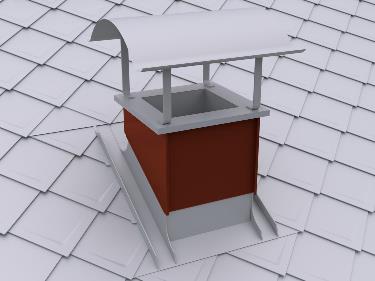 0,000 Stk        	EP _____________       GP _____________01.01.05.41    Kamin- bzw. Entlüftungsschachtbekleidung Liefern und Montieren von Kamin- bzw.Entlüftungsschachtbekleidungenaus PREFA Farbaluminiumband.Anfertigung der Bekleidungen in gefalzter Ausführungnach örtlichem Aufmaßbis zur Unterkante der Einmündung.Farbe: wie HauptpositionMaterialqualität: wie HauptpositionMaterialstärke: 0,70 mm0,000 m²        	EP _____________       GP _____________01.01.05.42    Kaminkopfabdeckung Liefern und Montieren von Kaminkopfabdeckungenaus PREFA Farbaluminiumbandeinschließlich Ausschneiden, Aufbördeln und Abdichten der Öffnungen.Größe: .... x .... mmMaterialstärke: 0,70 mmMaterialqualität: wie HauptpositionFarbe: wie Hauptposition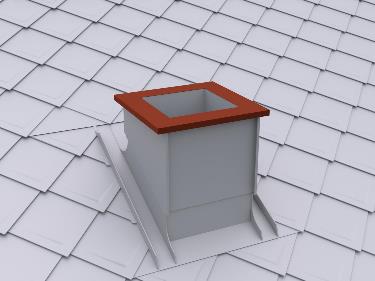 0,000 Stk        	EP _____________       GP _____________01.01.05.43    PREFA Kaminhut Liefern und Montieren von PREFA Kaminhüteneinschließlich Kaminstreben und Niro-Schrauben.Materialstärke: 2 mmMaterialqualität: Al-Legierung, pulverbeschichtetFarbe: wie HauptpositionGröße: .... x .... mm700 x 700 mm, 800 x 800 mm, 1000 x 700 mm, 1100 x 800 mm, 1500 x 800 mm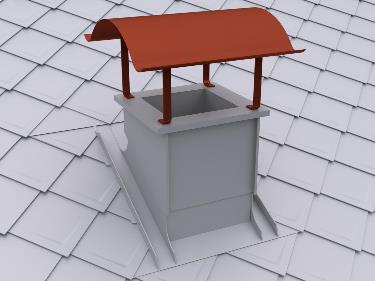 0,000 Stk        	EP _____________       GP _____________01.01.05.44    PREFA Dachluke Liefern und Montieren von PREFA Dachlukenfür Kalt- und Dachbodenräume,mit Einfassung, Holzrahmen, Anspreizstange mit Federsplintund 6mm Doppelsteg-Lichtplatte mit Rahmendichtung.Einschließlich Anarbeiten an die PREFA Dacheindeckung,Ausschneiden der Durchstiegsöffnung aus der Vollschalungsowie Befestigen des Holzrahmens.Die PREFA Verlegerichtlinien sind einzuhalten.Größe: 595 x 595 mm InnenmaßFarbe: wie Hauptposition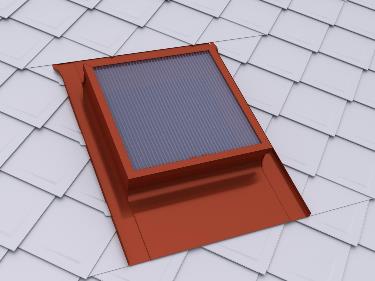 0,000 Stk        	EP _____________       GP _____________01.01.05.45    PREFA Einfassung für Velux Dachflächenfenster Liefern und Montieren von PREFA Einfassungenfür Velux Dachflächenfenstereinschließlich Anarbeiten an die PREFA Dacheindeckung.Die PREFA Verlegerichtlinien sind einzuhalten.Fenster: mit WärmedämmrahmenMaterialqualität: wie HauptpositionFarbe: wie HauptpositionGröße: ....Standard Größen: CK02 55x78, CK04 55x98, CK06 55x118, FK04 66x98, FK06 66x118, FK08 66x140, MK04 78x98, MK06 78x118, MK08 78x140, MK10 78x160, MK12 78x180, PK04 94x98, PK06 94x118, PK08 94x140, PK10 94x160, SK06 114x118, SK08 114x140, SK10 114x160, UK04 134x98, UK08 134x140, UK10 134x160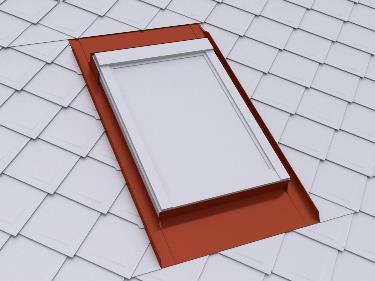 0,000 Stk        	EP _____________       GP _____________01.01.05.46    PREFA Einfassung für Roto Dachflächenfenster Liefern und Montieren von PREFA Einfassungenfür Roto Dachflächenfenstereinschließlich Anarbeiten an die PREFA Dacheindeckung.Die PREFA Verlegerichtlinien sind einzuhalten.Fenster: mit WärmedämmrahmenMaterialqualität: wie HauptpositionFarbe: wie HauptpositionGröße: ....Standard Größen: 5/7 54x78, 5/9 54x98, 5/11 54x118, 6/9 65x98, 6/11 65x118, 6/14 65x140, 7/7 74x78, 7/9 74x98, 7/11 74x118, 7/14 74x140, 7/16 74x160, 9/7 94x78, 9/9 94x98, 9/11 94x118, 9/14 94x140, 9/16 94x160, 11/7 114x78, 11/9 114x98, 11/11 114x118, 11/14 114x140, 11/16 114x160, 13/7 134x78, 13/9 134x98, 13/14 134x1400,000 Stk        	EP _____________       GP _____________01.01.05.47    PREFA Einfassung für Roto-Q-Serie Dachflächenfenster Liefern und Montieren von PREFA Einfassungenfür Roto-Q-Serie Dachflächenfenstereinschließlich Anarbeiten an die PREFA Dacheindeckung.Fenster: mit/ohne WärmedämmrahmenMaterialqualität: wie HauptpositionFarbe: wie HauptpositionGröße: .......Standard Größen: Q55/78, Q55/98, Q55/118, Q66/98, Q66/118, Q66/140, Q78/78, Q78/98, Q78/118, Q78/140, Q78/160, Q94/78, Q94/98, Q94/118, Q94/140, Q94/160, Q94/180, Q114/78, Q114/98, Q114/118, Q114/140, Q114/160, Q114/180, Q134/78, Q134/98, Q134/118, Q134/140, Q134/1600,000 Stk        	EP _____________       GP _____________01.01.05.48    PREFA Schneestopper für PREFA Dachraute 29x29 Liefern und Montieren von PREFA Schneestopperfür PREFA Dachraute 29x29.Die Bestückung erfolgt immer von der Traufe Richtung First.Die ersten zwei traufseitigen Reihen sind mit 1 Stk. Schneestopper pro Dachraute zu versehen.Die Anzahl der Schneestopper erfolgt nach statischer Berechnung.Die PREFA Verlegerichtlinien sind einzuhalten.Materialqualität: wie HauptpositionFarbe: wie Hauptposition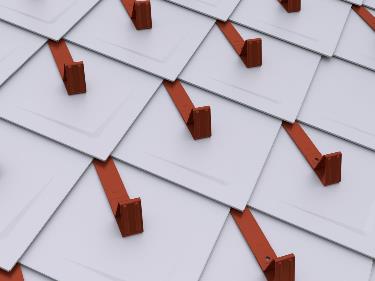 0,000 Stk        	EP _____________       GP _____________01.01.05.49    PREFA Schneerechensystem Liefern und Montieren eines PREFA Schneerechensystemeseinschließlich Befestigungsmaterial undwenn erforderlich Einbau einer Unterlagsplatte.Die Anordnung des Schneerechensystemserfolgt nach statischer Berechnung.Die PREFA Verlegerichtlinien sind einzuhalten.Schneerechensystem: 205 x 50 x 300 mm (H x B x T)mit Fixierschieber, zwei Fußteilen mit Flächendichtung 87 mm Ø außen,Befestigungsmaterial und Abdeckkappen.Durchzüge: Einlegeprofil mit Verbindungsmuffen, 3 Stk, 3000 mm lang.An den Enden sind PREFA Abschlusselemente zu montieren.Material: Aluminium, pulverbeschichtetFarbe: wie Hauptposition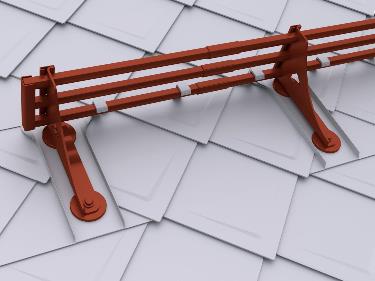 0,000 m        	EP _____________       GP _____________01.01.05.50    Zulage PREFA Eiskrallen (Schneerechensystem) PREFA Eiskrallen für das Schneerechensystem,ca. 4 Stk./lfm.Material: Aluminium, pulverbeschichtetFarbe: wie Hauptposition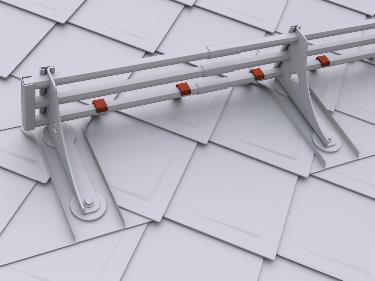 0,000 m        	EP _____________       GP _____________01.01.05.51    PREFA Gebirgsschneefangstütze Liefern und Montieren einer PREFA Gebirgsschneefangstützeeinschließlich Befestigungsmaterial undwenn erforderlich Einbau einer Unterlagsplatte.Die Anordnung der Gebirgsschneefangstützeerfolgt nach statischer Berechnung.Die PREFA Verlegerichtlinien sind einzuhalten.Gebirgsschneefangstütze 300 x 246 mmmit zwei Fußteilen mit Flächendichtung 87 mm Ø außen,Befestigungsmaterial und Abdeckkappen.Durchzüge: Rundholz ca. 140mm ØMaterial: Aluminium, pulverbeschichtetFarbe: wie Hauptposition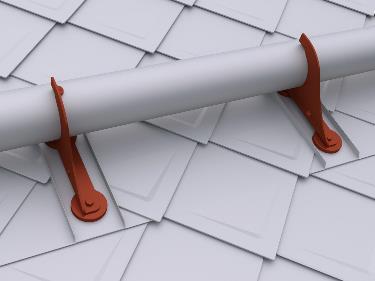 0,000 m        	EP _____________       GP _____________01.01.05.52    PREFA Sicherheitsdachhaken EN 517B auf Fußteilen Liefern und Montieren von PREFA Sicherheitsdachhakenauf Fußteilen, geprüft nach EN 517B, zulässig für zwei Personen,bestehend aus zwei Fußteilen mit Flächendichtung 87 mm Ø außen,Befestigungsmaterial und Abdeckkappen in hellgrau.Wenn erforderlich Einbau einer Unterlagsplatte.Die PREFA Verlegerichtlinien sind einzuhalten.Die Anordnung und Auslegung der Sicherheitsdachhakenerfolgt nach den Richtlinien der Unfallverhütungsvorschriftdes jeweiligen Landes bzw. nach den gestellten Anforderungen des Gebäudes.Material: EdelstahlFarbe: Edelstahl / hellgrau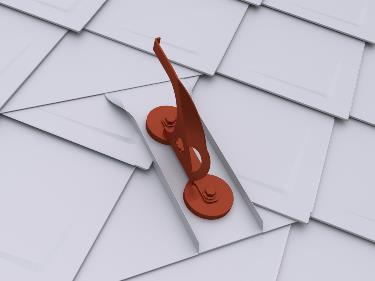 0,000 Stk        	EP _____________       GP _____________01.01.05.53    PREFA Sicherheitsdachhaken EN 517B Liefern und Montieren von PREFA Sicherheitsdachhakenals Einzelanschlagspunkt,geprüft nach EN 517B, zulässig für eine Personeinschließlich Abdeckkappen, Befestigungs- und Dichtungsmaterial.Wenn erforderlich Einbau einer Unterlagsplatte.Die PREFA Verlegerichtlinien sind einzuhalten.Die Anordnung und Auslegung der Dachsicherheitshakenerfolgt nach den Richtlinien der Unfallverhütungsvorschriftdes jeweiligen Landes bzw. nach den gestellten Anforderungen des Gebäudes.Material: Stahl verzinkt, pulverbeschichtetFarbe: wie Hauptposition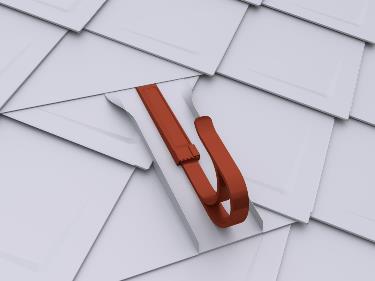 0,000 Stk        	EP _____________       GP _____________01.01.05.54    PREFA Laufsteganlage Liefern und Montieren einer PREFA Laufsteganlage,einschließlich Abdeckkappe, Befestigungs- und Dichtungsmaterial.Wenn erforderlich Einbau einer Unterlagsplatte.Die PREFA Verlegerichtlinien sind einzuhalten.Laufstegstütze: 250 mm, 360 mm (Stützenabstand max. 900 mm)mit Abdeckkappe, verstellbar für Dachneigungen von 12°- 55°,jedoch Berücksichtigung der Mindestdachneigung des Dachproduktes.Laufsteg: 250 x 420/600/800/1200 mm, 360 x 800/1200 mmmit Befestigungsmaterial und Verbinder für Laufstege.Material: Stahl verzinkt, pulverbeschichtetFarbe: wie Hauptposition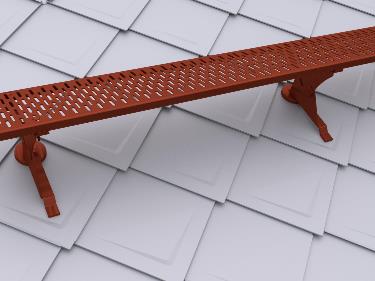 0,000 m        	EP _____________       GP _____________01.01.05.55    PREFA Laufstegstützen (Dachtritte) Liefern und Montieren von PREFA Laufstegstützenals Dachtritte einschließlich Abdeckkappe,Befestigungs- und Dichtungsmaterial.Wenn erforderlich Einbau einer Unterlagsplatte.Die PREFA Verlegerichtlinien sind einzuhalten.Laufstegstütze: 2 Stk 250 mm oder 2 Stk 360 mm(Stützenabstand max. 900 mm)mit Abdeckkappe, verstellbar für Dachneigungen von 12°-55°, jedoch Berücksichtigung der Mindestdachneigung des Dachproduktes.Laufsteg: 250 x 420/600/800 mm oder 360 x 800 mm mit Befestigungsmaterial.Material: Stahl verzinkt, pulverbeschichtetFarbe: wie Hauptposition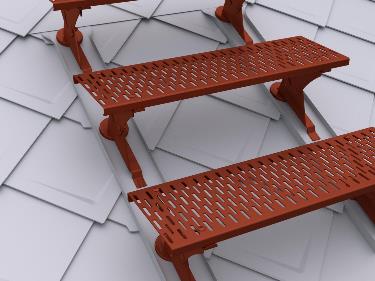 0,000 Stk        	EP _____________       GP _____________01.01.05.56    PREFA Einzeltritt Liefern und Montieren von PREFA Einzeltritten,bestehend aus zwei Fußteilen mit Flächendichtung 87 mm Ø außen,Befestigungsmaterial und Abdeckkappen,verstellbar für Dachneigungen von 12°- 60°,jedoch Berücksichtigung der Mindestdachneigung des Dachproduktes.Die PREFA Verlegerichtlinien sind einzuhalten.Material: Aluminium, pulverbeschichtetFarbe: wie Hauptposition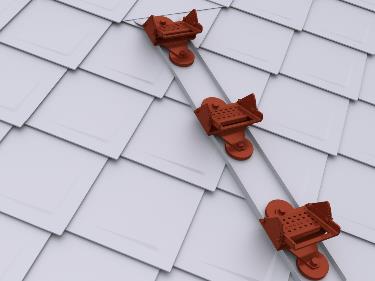 0,000 Stk        	EP _____________       GP _____________01.01.05.57    PREFA Solarmontagesystem PS.13 Liefern und Montieren des PREFA Solarmontagesystems PS.13, dachparallel, auf vorhandener Unterkonstruktion.Das PS.13 Montagesystem ist an die regionalen Wind- und Schneelasten anzupassen.Eine geplante PV-Anlage bzw. Solar-Anlage ist auf der Dachfläche so anzuordnen,dass die Wirksamkeit des Schneefanges nicht beeinträchtigt wird!Wenn erforderlich, sind Unterlagsplatten entsprechend der Sparrenlage einzukalkulieren.PREFA Solarmontagesystem bestehend aus:xxx Stk ... PREFA Solarhalter Vario/Fix (Sparren)xxx Stk ... PREFA Solarhalter Vario/Fix (Schalung)xxx Stk ... PREFA Solarhalter Sunnyxxx Stk ... PREFA Spezialklebesetxxx Stk ... PREFA Solarhalter inkl. Abdeckkappexxx Stk ... PREFA Profilschienexxx Stk ... PREFA Profilschienenverbinderxxx Stk ... PREFA Profilschienenverbinderxxx Stk ... PREFA Kabelclipxxx Stk ... PREFA Modulanbindung Mittelklemme 30-50mmxxx Stk ... PREFA Modulanbindung Endklemme 30-50mmxxx Stk ... PREFA Kreuzverbinder Sunnyxxx Stk ... PREFA Kreuzverbinder Solarhalterxxx Stk ... PREFA Kreuz/Erdungsklemmexxx Stk ... PREFA Modulabsturzsicherungxxx Stk ... PREFA Profilschienenanbindungxxx Stk ... PREFA SolarlukeDie PREFA Verlegerichtlinien sowie die Verlegerichtlinien der Modulhersteller sind einzuhalten.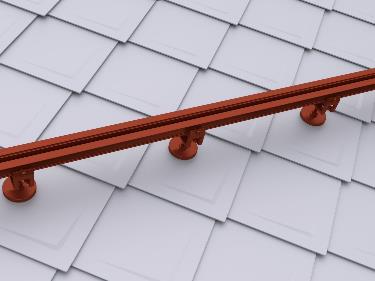 0,000 psch        	EP _____________       GP _____________01.01.05.58    PREFA Solarhalter Liefern und Montieren von PREFA Solarhaltern als Befestigungspunktvon Solaranlagen auf PREFA Dächerneinschließlich Abdeckkappe, Befestigungs- und Dichtungsmaterial.Wenn erforderlich Einbau einer Unterlagsplatte.Anzahl und Stützweiten laut statischer Berechnung.Die PREFA Verlegerichtlinien sind einzuhalten.Größe: 63 x 260 mmMaterialstärke: 5 mmMaterial: AluminiumFarbe: wie Hauptposition, pulverbeschichtet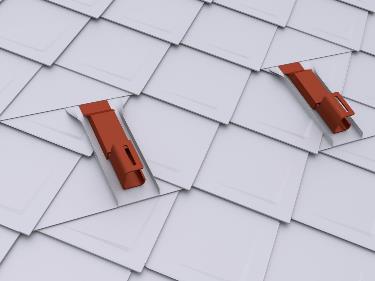 0,000 Stk        	EP _____________       GP _____________01.01.05.59    PREFA Solarhalter Vario/Fix Liefern und Montieren von PREFA Solarhaltern Vario oder Fixals Befestigungspunkt von Solaranlagen auf PREFA Dächerneinschließlich Befestigungsmaterial.Wenn erforderlich Einbau einer Unterlagsplatte.Anzahl und Stützweiten laut statischer Berechnung.Die PREFA Verlegerichtlinien sind einzuhalten.Material: AluminiumFarbe: anthrazit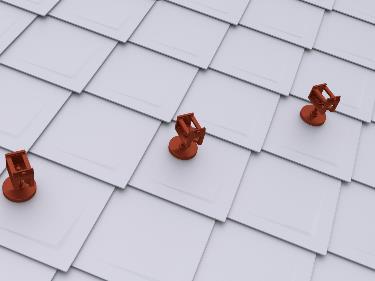 0,000 Stk        	EP _____________       GP _____________01.01.05.60    PREFA Solarhalter Sunny Liefern und Montieren von PREFA Sunny Solarhalternals Befestigungspunkt von Solaranlagen auf PREFA Dächerneinschließlich PREFA Spezialkleber zur Einbindung der Abdeckung.Wenn erforderlich Einbau einer Unterlagsplatte.Anzahl und Stützweiten laut statischer Berechnung.Die PREFA Verlegerichtlinien sind einzuhalten.Befestigungsschraube: STS M12 350mm, blankAbdeckung:Farbe: zinkgrau, pulverbeschichtetMaterial: Aluminium 1,20 mm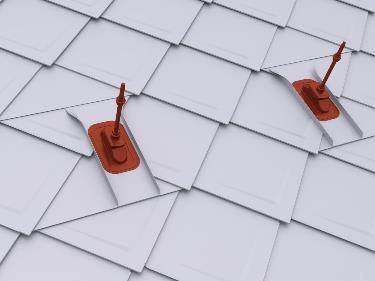 0,000 Stk        	EP _____________       GP _____________01.01.05.61    PREFA Solarluke Liefern und Montieren von PREFA Solarlukenzur fachgerechten Einführung von PV-Leitungen bei PREFA Dächerneinschließlich PREFA Spezialkleber zur Einbindung in die Dacheindeckung.PREFA Solarluke:inkl. Rohrmanschette und MontageschabloneDurchführungen: 2 x 10mm, 1 x 32-35mmInnendurchmesser: 26,5mmAußendurchmesser: 32,8mmFarbe: Standard nach gültiger PREFA Farbkarte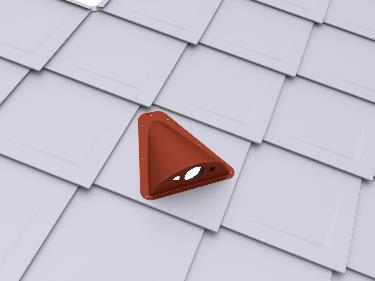 0,000 Stk        	EP _____________       GP _____________01.01.05.62    PREFA Unterlagsplatte Liefern und Montieren von PREFA Unterlagsplatteneinschließlich fachgerechtem Einbindenin die PREFA Dacheindeckung.Farbe: wie Hauptposition,Materialqualität: wie Hauptposition,Materialstärke: 0,70 mm,Größe: 540x125mm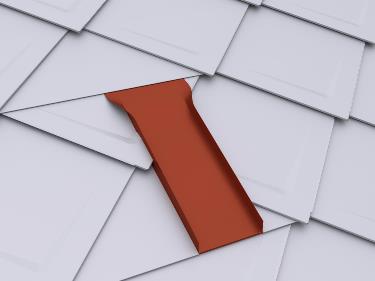 0,000 Stk        	EP _____________       GP _____________01.01.05.63    PREFA Dachleitungshalter für Blitzschutzdraht Liefern und Montieren von Dachleitungshalter für Blitzschutzdraht zur Befestigung von Fang- und Blitzschutzableitungen auf kleinformatiger PREFA Dacheindeckung, max. Klemmabstand nach (IEC 62305-3) horizontal / vertikal ≤ 1,0 m Leitungshalteraufnahme für Runddraht Ø 8 mmKlemmbereich: 2-8 mmMaterial: EdelstahlLeitungshalter geprüft nach EN 62561-4Haltekraft am Falz: 300 N/StkSystemhersteller: Prefa o. glw.Angebotenes Erzeugnis: ....................... 0,000 Stk        	EP _____________       GP _____________01.01.05.64    Gesimsabdeckung aus PREFA Farbaluminiumband Liefern und Montieren von Gesimsabdeckungenaus PREFA Farbaluminiumbandeinschließlich Saumstreifen und Befestigungsmaterial,inklusive aller Ecken, An- und Abschlüsse.Die Einzelstücke sind fachgerecht zu verbinden.Zuschnitt: .... mmAbkantung: .... StkMaterialstärke: 0,70 mmMaterialqualität: wie HauptpositionFarbe: wie Hauptposition0,000 m        	EP _____________       GP _____________01.01.05.65    Winkelsaumabdeckung aus PREFA Farbaluminiumband Liefern und Montieren von Winkelsaumabdeckungenaus PREFA Farbaluminiumbandeinschließlich Saumstreifen und Befestigungsmaterial,inklusive aller Ecken, An- und Abschlüsse.Die Einzelstücke sind fachgerecht zu verbinden.Zuschnitt: .... mmAbkantung: .... StkMaterialstärke: 0,70 mmMaterialqualität: wie HauptpositionFarbe: wie Hauptposition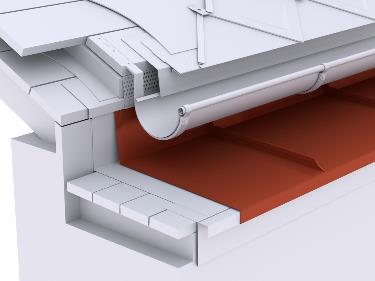 0,000 m        	EP _____________       GP _____________01.01.05.66    Attikaabdeckung aus PREFA Farbaluminiumband Liefern und Montieren von Attikaabdeckungenaus PREFA Farbaluminiumbandeinschließlich Haftstreifen und Befestigungsmaterial,inklusive aller Ecken, An- und Abschlüsse.Die Einzelstücke sind fachgerecht zu verbinden.Zuschnitt: .... mmAbkantung: .... StkMaterialstärke: 0,70 mmMaterialqualität: wie HauptpositionFarbe: wie HauptpositionVerbindungsarten:Stehfalz, Hakenfalz, Überschubleiste oder UnterlagswellblechAusführung: ........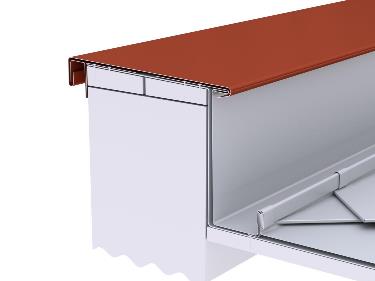 0,000 m        	EP _____________       GP _____________01.01.05.67    Attikaabdeckung inkl. Wandentlüftung aus PREFALZ Farbaluminiumband Liefern und Montieren von Attikaabdeckungenaus PREFA Farbaluminiumband,inklusive Wandlüfter,einschließlich Haftstreifen und Befestigungsmaterial.Die einzelnen Elemente sind fachgerecht zu verbinden.Die Anschlüsse an Grate, Kehlen, Ortgänge, Wände etc. sind einzukalkulieren.Farbe: wie HauptpositionMaterialqualität: wie HauptpositionMaterialstärke: wie HauptpositionBrustblech:Zuschnitt: .... mmAbkantung: .... StkMaterialstärke: wie HauptpositionMaterialqualität: wie HauptpositionFarbe: wie HauptpositionAttikaabdeckung:Zuschnitt: .... mmAbkantung: .... StkMaterialstärke: 0,70 mmMaterialqualität: wie HauptpositionFarbe: wie HauptpositionHaftstreifen:Materialstärke: mind. 1 mmZuschnitt: bis 200 mmAbkantung: 2 StkLochblech: Rundlochung Ø 5 mmMaterialstärke: 0,7 mmZuschnitt: bis 150 mmAbkantung: bis 2 StkVerbindungsarten:Stehfalz, Hakenfalz, Überschubleiste oder UnterlagswellblechAusführung: ........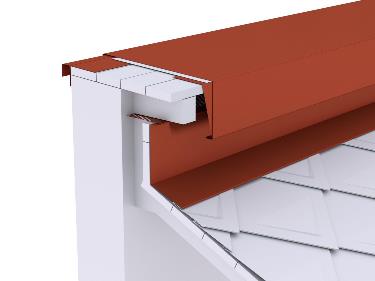 0,000 m        	EP _____________       GP _____________01.01.05.68    Zulage Attika in Segmente Zulage zur Vorposition Attika für den Mehraufwandbei einer Ausführung der Attika in Segmenten.0,000 m        	EP _____________       GP _____________01.01.05.69    Zulage Attika gerundet Zulage zur Vorpostion Attika für den Mehraufwand 
bei einer gerundeten Ausführung der Attika.
Radius: .....................0,000 m        	EP _____________       GP _____________01.01.05.70    Wandbekleidung Liefern und Montieren von Wandbekleidungen(Gauben-, Giebel-, und Stirnseiten)mit PREFA Dachraute 29x29 oder PREFA Farbaluminiumband (Winkelstehfalz).Ausführung: ......................Materialstärke: wie HauptpositionMaterialqualität: wie HauptpositionFarbe:wie Hauptpositioneinschließlich Anarbeiten an die PREFA Dacheindeckungsowie aller Ecken, An- und Abschlüsse.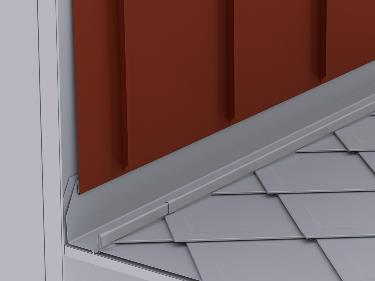 0,000 m²        	EP _____________       GP _____________Untertitel  01.01.05   PREFA Dachraute 29 x 29    GP ____________Untertitel    01.01.06    PREFA Dachraute 44 x 44  ALLGEMEINE VORBEMERKUNGEN VorwortDie PREFA GmbH Alu Dächer und -Fassaden bietet einen umfangreichen Ausschreibungsservice. Wir unterstützen Architekten und Planer kostenlos bei der Erstellung komplexer Leistungsbeschreibungen und stellen darüber hinaus Ausschreibungstextvorlagen in Form von Worddateien (*.docx) sowie im Format GAEB 2000 (*.x81) zur Verfügung.Bei der Erstellung der vorliegenden Leistungsbeschreibung berücksichtigen wir den derzeit gültigen, aktuellen Stand der Technik und Produktentwicklung.Mit der Nutzung dieser Services, eben durch die Verarbeitung, Verbreitung erstellter, eingefügter bzw. ergänzter Angaben und Informationen in Leistungsbeschreibungen, stimmen Sie nachfolgenden Bedingungen ausdrücklich zu.Die Nutzung des Ausschreibungsservice, sowie die im Zusammenhang damit zur Verfügung gestellten Unterlagen (etwa Verlegerichtlinien) stellen keine vertragliche oder vertragsähnliche Leistung unsererseits dar; eine Haftung für Schäden und weitergehende Ansprüche aller Art wird -soweit gesetzlich zulässig- ausdrücklich ausgeschlossen.PREFA GmbH Alu Dächer und -Fassaden übernimmt für die Vollständigkeit der Einzelpositionen zur Ausführung der beschriebenen Leistungen keine Gewährleistung, ebenso nicht für die Richtigkeit der Maßangaben in den Einzelpositionen. Der Planer hat alle Angaben auf Richtigkeit zu prüfen und gegebenenfalls anzupassen. Die Positionen sind vom Planer und ggfs. auch vom ausführenden Handwerker ("Bieter") auf Durchführbarkeit zu prüfen, die Mengen sind am Objekt auf Richtigkeit zu kontrollieren und gegebenenfalls zu ändern.

Bildliche Darstellungen sind keine Planungsdetails und dienen nur als beispielhafte Darstellung und Hilfestellung. Diese können vom Architekten / Planer bei Bedarf entfernt werden.Folgende Unterlagen liegen dem Leistungsverzeichnis zugrunde:.................................................................................................................................Technische VorbemerkungenGrundlage für die Ausführung der beschriebenen Leistung sind die Verlege- und Montagehinweise der PREFA Aluminiumprodukte GmbH sowie die national geltenden Gesetze, Vorschriften, Fachregeln und Normen.
Alle Positionen sind gesamtpreisbildend und werden mit GP ausgegeben. Kontrollieren Sie gegebenenfalls alle Bedarfspositionen, Wahlpositionen und Wahlgliederungspunkte. Für die digitale Angebotspreiseinholung empfehlen wir den Datenaustausch über GAEB (90/ 2000/ XML) oder den Export: ‘Digitale Angebotsanforderung‘ da Textexport-Dateien nicht reimportiert werden können. Diese Anwendung ist nach dem Datenaustauschstandard GAEB XML 3.1 zertifiziert.
Materialverschnitt, Falzverluste sowie Klein- und Befestigungsmaterial sind in die betreffenden Positionen einzurechnen. Abrechnung erfolgt nach bauseitigem Aufmaß.
Vor Angebotsabgabe sind eine Baustellenbesichtigung durchzuführen; die baulichen und technischen Gegebenheiten mit der Bauleitung abzustimmen. Nachforderungen aus Nichtkenntnis der Baustellenbesonderheiten können nicht anerkannt werden. Bei einer Sanierung ist die vor Ort Prüfung des vorhandenen Dachaufbaues, bzw. der allgemeinen Situation erforderlich.
Wenn diese Leistungsbeschreibung eine Alternative zu einem bestehenden Leistungsverzeichnis ist, gelten die Vorbedingungen des Hauptangebotes unverändert weiter.
Die Entsorgung der Abfälle, des Schuttes und des Schrottes hat entsprechend der geltenden Vorschriften zu erfolgen und ist mittels Nachweis der Entsorgungsstellen zu belegen. Dies gilt sowohl für die beim Rückbau als auch beim Einbau anfallenden Wert- und Reststoffe. Die Kosten für die Entsorgung sind in die Einheitspreise einzurechnen.
Arbeits-, Fassaden- und Schutzgerüste sowie mögliche Straßenabsperrungen und behördliche Genehmigungen, Blitzschutz, Nebengebäude, Balkone, Vordächer sind nicht enthalten bzw. berücksichtigt.
Der Auftragnehmer ist nicht von seiner eigenen Pflicht befreit, die Massen und sonstigen Angaben sorgfältig auf Richtigkeit hin zu überprüfen.
Nebenleistungen, wie z.B. Schutz- und Sicherheitsmaßnahmen nach den Unfallverhütungsvorschriften und den behördlichen Bestimmungen, sind Leistungen, die auch ohne Erwähnung im Leistungsverzeichnis zur vertraglichen Leistung gehören und nicht selbstständig vergütet werden.01.01.06.1    Trennlage erhöht regensicher Liefern und Montieren einer nahtselbstklebenden Polymerbitumen-Trennlage/Vordeckbahn,bei Anforderungen erhöhter Regensicherheit.Die Herstellerrichtlinien sind einzuhalten.Angebotenes Erzeugnis: ........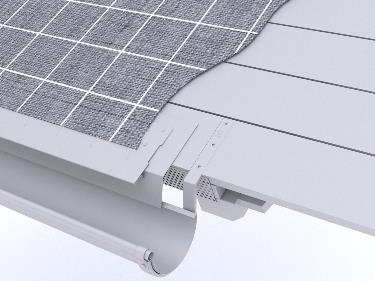 0,000 m²        	EP _____________       GP _____________01.01.06.2    Trennlage regensicher Liefern und Montieren einer nahtselbstklebenden Polymerbitumen-Trennlage/Vordeckbahn. Die Eigenschaften der Trennlage richten sich nach den Anforderungen.Die Herstellerrichtlinien sind einzuhalten.Angebotenes Erzeugnis: ................0,000 m²        	EP _____________       GP _____________01.01.06.3    Dacheindeckung mit PREFA Dachrauten 44x44 Liefern und Montieren einer Aluminium Dacheindeckungmit PREFA Dachrauten 44x44,einschließlich PREFA Befestigungsmaterial(verdeckte Befestigung mittels Rillennägel, 4 Stk/Dachraute),auf Vollschalung, mind. 24 mm dickmit geeigneter Trennlageals hinterlüftete Konstruktion.Die PREFA Verlegerichtlinien sind einzuhalten.Mindestdachneigung:ab 12° (Sparrenlänge bis 7 m)ab 14° (Sparrenlänge von 7-12 m)ab 16° (Sparrenlänge über 12 m)Größe: 437 x 437 mm in verlegter Dachfläche (5,24 Stk/m²)Materialdicke: 0,70 mmGewicht: 2,6 kg/m²Materialqualität: Aluminium (vollständig recycelbar)Legierung: EN AW 3005 oder EN AW 3105 gemäß EN 573-3Vorderseite: P.10 Einbrennlackierung
Farbe: ........(Standard nach gültiger PREFA Farbkarte)Rückseite: SchutzlackOberfläche: stucco oder glatt
Brandverhaltensklasse: A1 gemäß EN 13501-1Verhalten bei Beanspruchung durch Feuer von außen: ohne Prüfung entsprechend gemäß EN 13501-5 bzw. Entscheidung 2000/553/EGUmwelt-Produktdeklaration nach ISO 14025 und EN 15804: EPD-GDA-20130260-IBG1-DEReferenz-Nutzungsdauer laut Umweltproduktdeklaration: ≥ 70 JahreBei dem Verwendungszweck von Kaltumformten Aluminiumblechen entsprechender Nutzung sind keine Wirkungsbeziehungen bzgl. Umwelt und Gesundheit bekannt.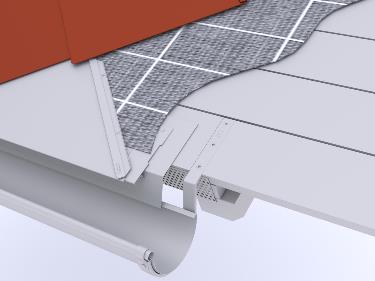 0,000 m²        	EP _____________       GP _____________01.01.06.4    Zulage Startplatten für PREFA Dachraute 44 x 44 Liefern und Montieren von Startplattenfür PREFA Dachraute 44 x 44,für die Traufenausbildung und allen traufseitigen Anschlüsse (z.B. Kamine, Dachfenster, Lichtkuppeln usw.)1,48 Stk./m, einschließlich PREFA Befestigungsmaterial.Die PREFA Verlegerichtlinien sind einzuhalten.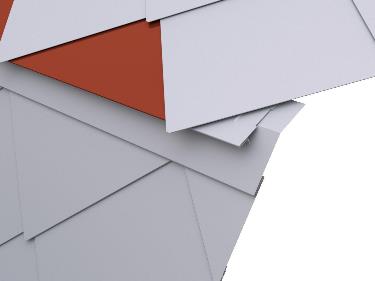 0,000 m        	EP _____________       GP _____________01.01.06.5    Zulage Endplatten für PREFA Dachraute 44 x 44 Liefern und Montieren von Endplattenfür PREFA Dachraute 44 x 44,für die Firstausbildung und allen firstseitigen Anschlüssen(z.B. Kamine, Dachfenster, Lichtkuppeln usw.)1,48 Stk./m, einschließlich PREFA Befestigungsmaterial.Die PREFA Verlegerichtlinien sind einzuhalten.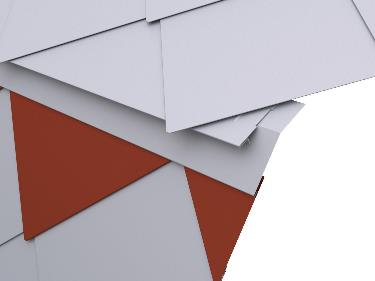 0,000 m        	EP _____________       GP _____________01.01.06.6    PREFA Saumstreifen (Traufstreifen) Liefern und Montieren von PREFA Saumstreifeneinschließlich Befestigungsmaterial sowie Anarbeiten an die PREFA Dacheindeckung.Die PREFA Verlegerichtlinien sind einzuhalten.Größe: 1800 x 158 mmMaterialstärke: 1,0 mmMaterialqualität: Aluminium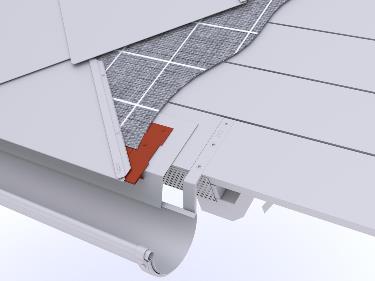 0,000 m        	EP _____________       GP _____________01.01.06.7    PREFA Vogelschutzgitter zur Be- und Entlüftung Liefern und Montieren von PREFA Vogelschutzgitternmit Rundlochung, zur Be- und Entlüftung und zum Vogelschutzder Belüftungsebene einschließlich Befestigungsmaterial.Zuschnitt: 125 mmAbkantung: nach ErfordernisLänge: 2000 mmMaterialstärke: 0,70 mmMaterial: AluminiumRundlochung: Ø 5 mm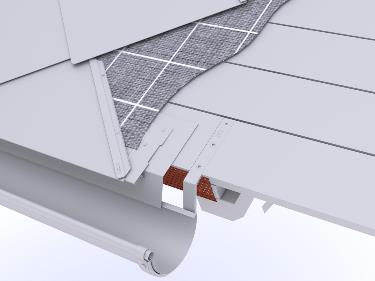 0,000 m        	EP _____________       GP _____________01.01.06.8    Dachknick (Mansarde) Ausbildung eines Dachknickes eines Mansardendacheseinschließlich Aluminiumkantteil und Saumstreifensowie Anarbeiten an die PREFA Dacheindeckung.Dachübergang von ....° auf ....°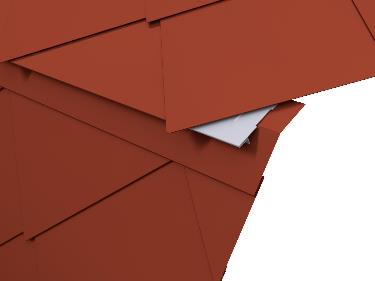 0,000 m        	EP _____________       GP _____________01.01.06.9    Dachknick Ausbildung eines Dachknickes aus einer Übergangsverblechungmit PREFA Farbaluminiumband einschließlich Befestigungsmaterialsowie Anarbeiten an die PREFA Dacheindeckung.Dachübergang von .... ° auf .... °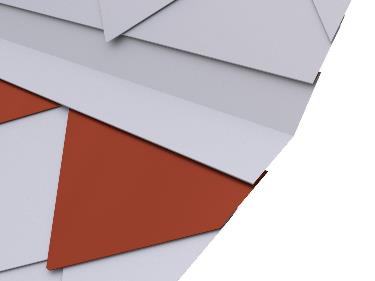 0,000 m        	EP _____________       GP _____________01.01.06.10    PREFA Sicherheitskehle (werkseitig hergestellt) Liefern und Montieren von PREFA Sicherheitskehlen mit Zusatzfalzeinschließlich Befestigungsmaterial und Anarbeitenaller Anschlüsse zur PREFA Dacheindeckung.Die Einzelstücke sind fachgerecht zu verbinden.Zuschnitt: 708 mmAbkantung: 8 StkMaterialstärke: wie HauptpositionMaterialqualität: wie HauptpositionFarbe: wie Hauptposition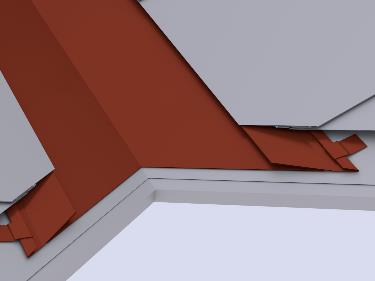 0,000 m        	EP _____________       GP _____________01.01.06.11    Kehlenausbildung aus PREFA Farbaluminiumband Liefern und Montieren von Kehlblechenaus PREFA Farbaluminiumbandeinschließlich Befestigungsmaterial sowieAnarbeiten der Anschlüsse zur PREFA Dacheindeckung.Die Einzelstücke sind fachgerecht zu verbinden.Zuschnitt: .... mmAbkantung: .... StkMaterialstärke: wie HauptpositionMaterialqualität: wie HauptpositionFarbe: wie Hauptposition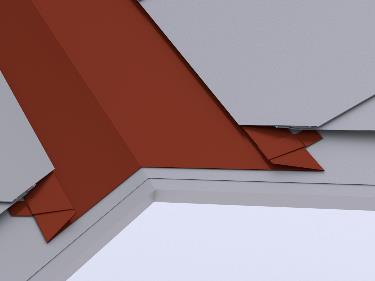 0,000 m        	EP _____________       GP _____________01.01.06.12    Kehlausbildung vertieft aus PREFA Farbaluminiumband Liefern und Montieren einer vertieften Kehlausbildungals Kehlrinne aus PREFA Farbaluminiumband,auf vorhandener, tiefergelegten Unterkonstruktioneinschließlich Befestigungsmaterial und Anarbeitender Anschlüsse zur PREFA Dacheindeckung sowieAufbringen einer Vordeckbahn als zusätzliche Rückstausicherung.Die Einzelstücke sind fachgerecht zu verbinden.Zuschnitt: .... mm,Abkantung: bis 5 StkMaterialstärke: wie HauptpositionMaterialqualität: wie HauptpositionFarbe: wie Hauptposition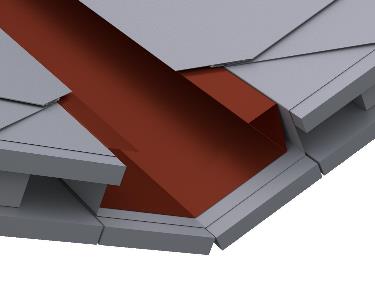 0,000 m        	EP _____________       GP _____________01.01.06.13    Kehlenausbildung (Kurvenkehlen) Liefern und Montieren einer runden bzw. gefalteten Kehlenausbildungbei Rundgauben aus PREFA Farbaluminiumband.Die Einzelstücke sind fachgerecht zu verbindeneinschließlich Befestigungsmaterial und Anarbeitender Anschlüsse zur PREFA Dacheindeckung.Gaubenbreite: .... mmStichhöhe: .... mmHauptdachneigung: .... °Materialstärke: wie HauptpositionFarbe: wie HauptpositionMaterialqualität: wie Hauptposition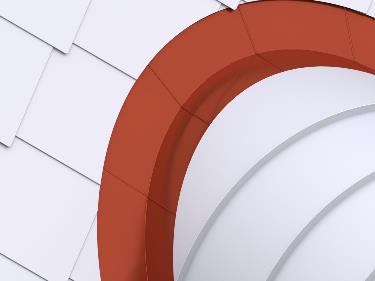 0,000 m        	EP _____________       GP _____________01.01.06.14    Kehlensattel (Kurvenkehlen) Liefern und Montieren eines Kehlsattels
aus PREFA Farbaluminiumband,
einschließlich Befestigungsmaterial sowie
Anarbeiten an die PREFA Dacheindeckung.
Materialdicke: wie HauptpositionFarbe: wie HauptpositionMaterialqualität: wie Hauptposition0,000 m        	EP _____________       GP _____________01.01.06.15    PREFA Ortgangstreifen (werkseitig hergestellt) Liefern und Montieren von PREFA Ortgangstreifenmit Haftstreifeneinschließlich Befestigungsmaterial sowieAnarbeiten an die PREFA Dacheindeckung.Die Einzelstücke sind fachgerecht zu verbinden.Die PREFA Verlegerichtlinien sind einzuhalten.Ortgangstreifen:Zuschnitt: 2000 x 95 mmAbkantung: 4 StkMaterialstärke: 0,70 mmHaftstreifen:Zuschnitt: 2000 x 70 mmAbkantung: 2 StkMaterialstärke: 1,0 mmMaterialqualität: wie HauptpositionFarbe: wie Hauptposition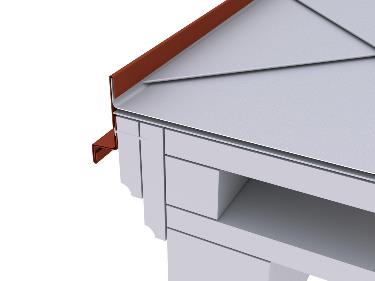 0,000 m        	EP _____________       GP _____________01.01.06.16    Ortgangstreifen aus PREFA Farbaluminiumband Liefern und Montieren von Ortgangstreifenaus PREFA Farbaluminiumbandeinschließlich Befestigungsmaterial sowieAnarbeiten an die PREFA Dacheindeckung.Die Einzelstücke sind fachgerecht zu verbinden.Ortgangstreifen:Zuschnitt: .... mmAbkantung: .... StkMaterialstärke: 0,70 mmHaftstreifen:Zuschnitt: .... mmAbkantung: .... StkMaterialstärke: mind. 1,0 mmMaterialqualität: wie HauptpositionFarbe: wie Hauptposition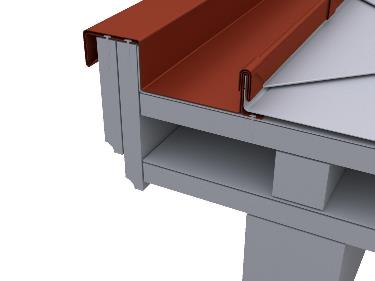 0,000 m        	EP _____________       GP _____________01.01.06.17    Ortgangausbildung vertieft aus PREFA Farbaluminiumband Liefern und Montieren einer vertieften Ortgangausbildungals Kehlrinne aus PREFA Farbaluminiumbandauf bauseits vorhandener, tiefergelegten Unterkonstruktion.Die Einzelstücke sind fachgerecht zu verbinden,inklusive Haftstreifen, Aufbringen einer Vordeckbahnals zusätzliche Rückstausicherung sowie Anarbeitenan die PREFA Dacheindeckung.Farbe: wie HauptpositionMaterialqualität: wie HauptpositionMaterialstärke: wie HauptpositionVertiefter Ortgang:Zuschnitt:  .............. mmAbkantung: 6 StkOrtgangstreifen:Zuschnitt: .... mmAbkantung: .... StkMaterialstärke: 0,70 mmHaftstreifen:Zuschnitt: .... mmAbkantung: .... StkMaterialstärke: mind. 1,0 mm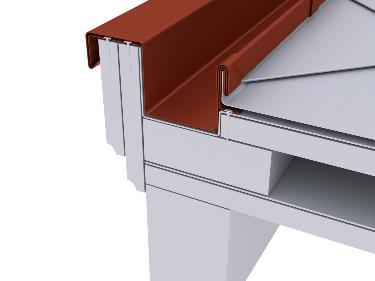 0,000 m        	EP _____________       GP _____________01.01.06.18    seitlicher Wandanschluss aus PREFA Farbaluminiumband Liefern und Montieren von Anschlussblechenaus PREFA Farbaluminiumbandfür den seitlichen Wandanschlusseinschließlich Befestigungsmaterial sowieAnarbeiten der Anschlüsse zur PREFA Dacheindeckung.Die Einzelstücke sind fachgerecht zu verbinden.Zuschnitt: .... mmAbkantung: .... StkMaterialstärke: wie HauptpositionMaterialqualität: wie HauptpositionFarbe: wie Hauptposition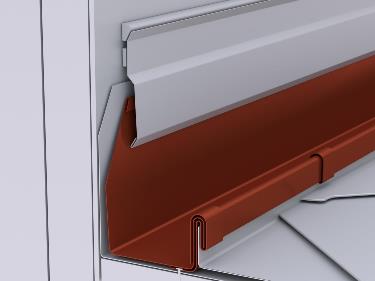 0,000 m        	EP _____________       GP _____________01.01.06.19    Wandanschluss aus PREFA Farbaluminiumband belüftet Liefern und Montieren von Wandanschluss mit Entlüftungauf vorhandener Unterkonstruktionaus PREFA Farbaluminiumband,einschließlich Haftstreifen, Lochblech und Befestigungsmaterialsowie aller An- und Abschlüsse.Farbe: wie HauptpositionMaterialqualität: wie HauptpositionMaterialstärke: wie HauptpositionBrustblech:Zuschnitt: .... mmAbkantung: .... StkMaterialstärke: wie HauptpositionMaterialqualität: wie HauptpositionFarbe: wie HauptpositionHaftstreifen:Materialstärke: mind. 1 mmZuschnitt: bis 200 mmAbkantung: 2 StkAbdeckung:Materialstärke: 0,7 mmZuschnitt: bis 500 mmAbkantung: 4 StkLochblech: Rundlochung Ø 5 mmMaterialstärke: 0,7 mmZuschnitt: bis 150 mmAbkantung: bis 2 Stk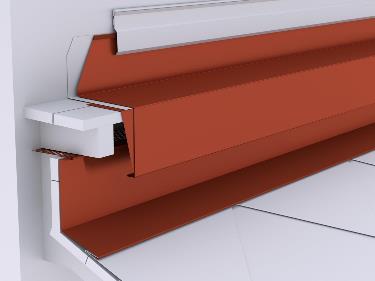 0,000 m        	EP _____________       GP _____________01.01.06.20    Kappleiste aus PREFA Farbaluminiumband Liefern und Montieren von Kappleistenaus PREFA Farbaluminiumbandeinschließlich Befestigungsmaterial(wenn erforderlich Dübelbefestigung)sowie Abdichten mit einer dauerelastischen Dichtungsmasseund Einlegen von Distanzhaltern bei Vollwärmeschutz.Die Einzelstücke sind fachgerecht zu verbinden.Zuschnitt: .... mmAbkantung: bis 6 StkMaterialstärke: 0,70 mmMaterialqualität: wie HauptpositionFarbe: wie Hauptposition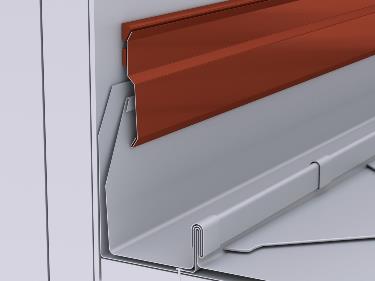 0,000 m        	EP _____________       GP _____________01.01.06.21    Mauerputzleiste aus PREFA Farbaluminiumband Liefern und Montieren von Mauerputzleistenaus PREFA Farbaluminiumbandeinschließlich Befestigungsmaterial(wenn erforderlich Dübelbefestigung).Die Einzelstücke sind fachgerecht zu verbinden.Zuschnitt: .... mmAbkantung: bis 4 StkMaterialstärke: 0,70 mmMaterialqualität: wie HauptpositionFarbe: wie Hauptposition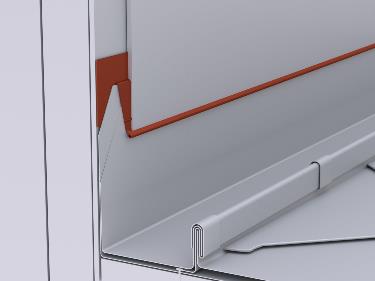 0,000 m        	EP _____________       GP _____________01.01.06.22    Brustblech aus PPREFA Farbaluminiumband Liefern und Montieren von Brustblechenaus PREFA Farbaluminiumbandzu firstseitigen Anschlüssen an Dacheinbauteneinschließlich Befestigungsmaterial sowieAnarbeiten an die PREFA Dacheindeckung.Die Einzelstücke sind fachgerecht zu verbinden.Zuschnitt: .... mmAbkantung: .... StkMaterialstärke: wie HauptpositionMaterialqualität: wie HauptpositionFarbe: wie Hauptposition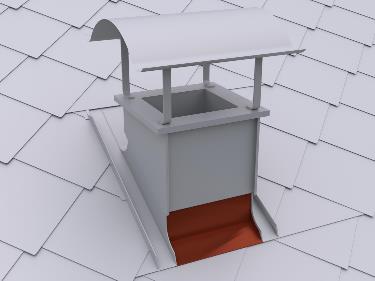 0,000 m        	EP _____________       GP _____________01.01.06.23    PREFA Jetlüfter (First-/Gratentlüfter), selbsttragend Liefern und Montieren von PREFA Jetlüfterselbsttragend, halbrund geformt, zur Entlüftung von Belüftungsebeneneinschließlich Befestigungsmaterial(NIRO-Schrauben 4,5/60 mm mit Dichtscheibe)sowie Anarbeiten an die PREFA Dacheindeckung.Die PREFA Verlegerichtlinien sind einzuhalten.Stücklängen: 3000/ 1200 mmLüftungsquerschnitt: 250 cm²/ lfmMaterialstärke: 1,00 mmMaterialqualität: wie HauptpositionFarbe: wie Hauptposition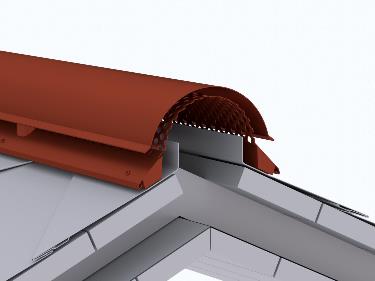 0,000 m        	EP _____________       GP _____________01.01.06.24    PREFA Jetlüfter Anfangs/Endstück Liefern und Montieren von PREFA Jetlüfter Anfangs/Endstück,halbrund geformt, gerade geschnitten,einschließlich Befestigungsmaterial sowieAnarbeiten an den Jetlüfter.Die PREFA Verlegerichtlinien sind einzuhalten.Materialstärke: 1,00 mmMaterialqualität: wie HauptpositionFarbe: wie Hauptposition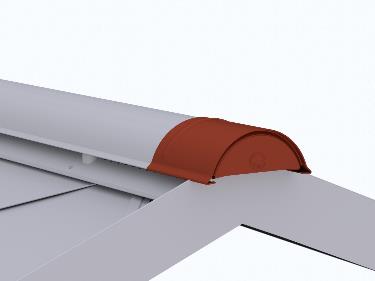 0,000 Stk        	EP _____________       GP _____________01.01.06.25    PREFA Grat-/Firstreiter unbelüftet Liefern und Montieren von PREFA Grat-/Firstreiterhalbrund geformt, mit eingeprägter Sickeauf vorhandener Holzlatteeinschließlich Befestigungsmaterial(NIRO-Schrauben 4,5/45 mm mit Dichtscheibe)und Anarbeiten der PREFA Dacheindeckungan die First- oder Gratlatte sowieAusschneiden der Dachplattenwellen.Die PREFA Verlegerichtlinien sind einzuhalten.Hinweis für Dächer mit belüfteten Dachkonstruktionen:
Die Lattung der Belüftungsebene ist am Grat ausreichend zurückzuschneiden, um eine Belüftung zum First zu gewährleisten. Ausführung gemäß Vorgabe des Architekten.
Länge: 500 mmMaterialstärke: 1,00 mmMaterialqualität: wie HauptpositionFarbe: wie Hauptposition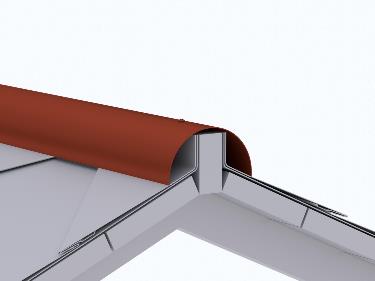 0,000 m        	EP _____________       GP _____________01.01.06.26    PREFA Grat-/Firstreiter Anfangs/Endstück (Viertelkugel) Liefern und Montieren von PREFA Grat-/Firstreiter Anfangs/Endstück,(Viertelkugel) einschließlich Befestigungsmaterialsowie Anarbeiten an den Gratreiter.Die PREFA Verlegerichtlinien sind einzuhalten.Materialstärke: 1,50 mmMaterialqualität: wie HauptpositionFarbe: wie Hauptposition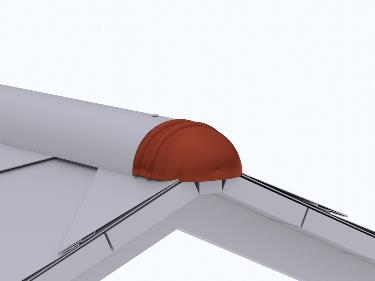 0,000 Stk        	EP _____________       GP _____________01.01.06.27    First- und Gratausbildung aus PREFA Farbaluminiumband Liefern und Montieren von First- /Gratausbildungen unbelüftet, mit Holzprofilleiste und Abdeckprofil aus PREFA Farbaluminiumband.
Die Eindeckung ist beidseitig aufzustellen und nach Erfordernis mit einer Rückkantung zu versehen, einschließlich Haftstreifen und Einhängen der Gratabdeckung.
Das Anarbeiten an die PREFA Dacheindeckung,
inkl. An- und Abschlüsse ist einzukalkulieren. 
Die aktuell gültigen Klempnerfachregeln sind zu beachten.

Hinweis für Dächer mit belüfteten Dachkonstruktionen:
Die Lattung der Belüftungsebene ist am Grat ausreichend zurückzuschneiden, um eine Belüftung zum First zu gewährleisten. Ausführung gemäß Vorgabe des Architekten.

Gratabdeckung:Zuschnitt: .... mmAbkantung: .... Stk.Materialdicke: 0,70 mmMaterialqualität: wie HauptpositionFarbe: wie Hauptposition 0,000 m        	EP _____________       GP _____________01.01.06.28    Pultdachabschluss aus PREFA Farbaluminiumband Liefern und Montieren von Pultdachabschlüssenaus PREFA Farbaluminiumbandeinschließlich Befestigungsmaterial,Haftstreifen und Lochblech sowieAnarbeiten an die PREFA Dacheindeckung.Die Einzelstücke sind fachgerecht zu verbinden.Abdeckprofil:Zuschnitt: .... mmAbkantung: .... StkMaterialstärke: wie HauptpositionFarbe: wie Hauptposition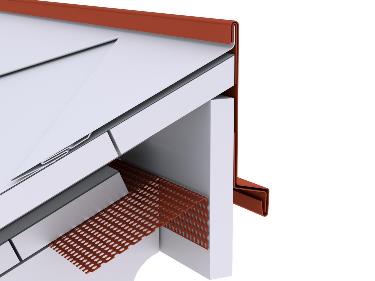 0,000 m        	EP _____________       GP _____________01.01.06.29    Ausbildung eines Pyramidenabschluss Liefern und Montieren eines Pyramidenabschlusses
aus PREFA Farbaluminiumband,
einschließlich Befestigungsmaterial, Lochblech,
und Anarbeiten an die PREFA Dacheindeckung.Abmessung: ........... x ........... mmMaterialdicke: wie HauptpositionMaterialqualität: wie HauptpositionFarbe: wie Hauptposition0,000 Stk        	EP _____________       GP _____________01.01.06.30    PREFA Froschmaullukenhaube Liefern und Montieren von PREFA Froschmaullukenhaubenfür die Be- und Entlüftung der Hinterlüftungsebene,mit tiefgezogenem Oberteil und Perforierung, Einbau mittels Niet- bzw. Klebeverbindungeinschließlich Ausschneiden der erforderlichen Öffnungenaus Dacheindeckung und Schalung.Materialstärke: 1,20 mmMaterialqualität: wie HauptpositionLüftungsquerschnitt: ca. 30 cm ²Farbe: wie Hauptposition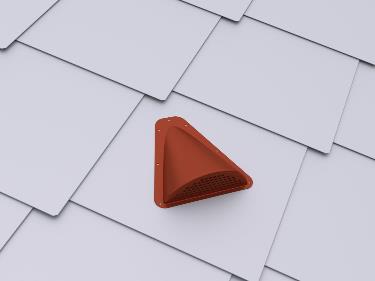 0,000 Stk        	EP _____________       GP _____________01.01.06.31    PREFA Einfassungsplatte für Dachraute 44x44 Liefern und Montieren von PREFA Einfassungsplattenfür Rohrdurchführungen einschließlich Ausschneiden der Öffnungaus der Schalung und Einarbeiten in die PREFA Dacheindeckung.Die PREFA Verlegerichtlinien sind einzuhalten.Rohrdurchführungen: 80 bis 125 mm ØDachneigung: 12° - 52°Materialstärke: wie HauptpositonMaterialqualität: wie HauptpositionFarbe: wie Hauptposition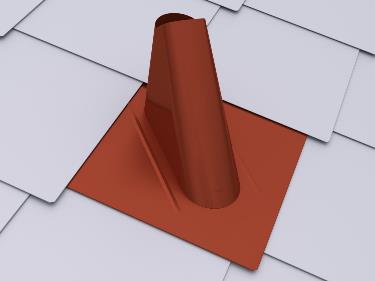 0,000 Stk        	EP _____________       GP _____________01.01.06.32    PREFA Universaleinfassung 2-teilig Liefern und Montieren von PREFA Universaleinfassungen 2-teilig(z.B. für Antenneneinfassung)einschließlich Einarbeiten in die PREFA Dacheindeckung.Die PREFA Verlegerichtlinien sind einzuhalten.Rohrdurchführungen: 40 bis 120 mm ØDachneigung: 12° - 52°Materialstärke: 0,70 mmMaterialqualität: wie HauptpositionFarbe: wie Hauptposition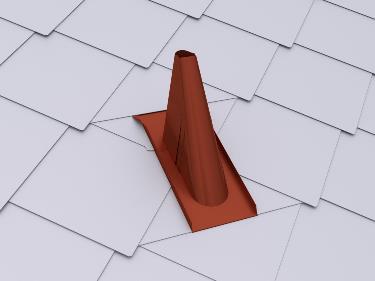 0,000 Stk        	EP _____________       GP _____________01.01.06.33    PREFA Entlüftungsrohr Liefern und Montieren von PREFA Entlüftungsrohr mit Abdeckhuteinschließlich Einbau in die Einfassungsplatteund Abdichten der Rohrrosette.Die PREFA Verlegerichtlinien sind einzuhalten.Gesamthöhe: 380 mmDurchmesser: 100 mm Ø, 120 mm ØMaterialstärke: 1,00 mmMaterialqualität: wie HauptpositionFarbe: wie Hauptposition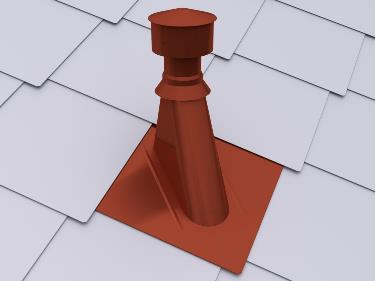 0,000 Stk        	EP _____________       GP _____________01.01.06.34    PREFA Faltmanschette Liefern und Montieren von PREFA Faltmanschettenaus dauerelastischem EPDM zur Einbindungvon runden Dachdurchführungen im Unterdach.Die PREFA Verlegerichtlinien sind einzuhalten.Durchmesser: 100 - 130 mm Ø0,000 Stk        	EP _____________       GP _____________01.01.06.35    Fenster- /Wasserrutsche aus PREFA Farbaluminiumband Liefern und Montieren von Fenster- /Wasserrutschenaus PREFA Farbaluminiumbandmit beidseitigem Steh- und Wasserfalzeinschließlich Befestigungsmaterial sowieAnarbeiten der Anschlüsse zur PREFA Dacheindeckung.Abmessung: .... x .... mmMaterialstärke: wie HauptpositionMaterialqualität: wie HauptpositionFarbe: wie Hauptposition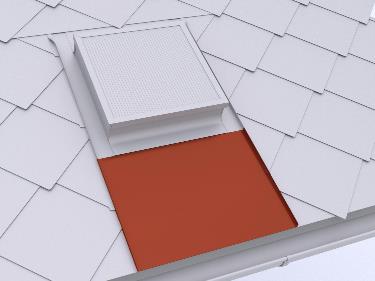 0,000 Stk        	EP _____________       GP _____________01.01.06.36    Kamin-, Entlüftungsschacht-, Lichtkuppel- oder  Dachflächenfenstereinfassung Liefern und Montieren von Kamin-, Entlüftungsschacht-, Lichtkuppel- oder Dachflächenfenstereinfassungenaus PREFA Farbaluminiumband,bestehend aus Seitenteilen, Brustblech und Nackenblecheinschließlich aller Anschlüsse an die wasserführende Ebenesowie Anarbeiten an die PREFA Dacheindeckung.Bei Durchdringungen mit einer Breite > 1,0 mist ein Gefällekeil (Sattel) im Nackenbereich herzustellen.Materialstärke: 0,70 mmMaterialqualität: wie HauptpositionFarbe: wie HauptpositionGröße: .... x .... mm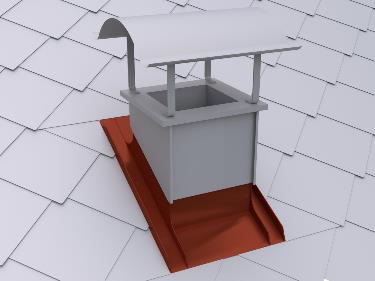 0,000 Stk        	EP _____________       GP _____________01.01.06.37    Kamin-, Entlüftungsschacht-, Lichtkuppel- oder  Dachflächenfenstereinfassung Liefern und Montieren von Kamin-, Entlüftungsschacht-, Lichtkuppel- oder Dachflächenfenstereinfassungenaus PREFA Farbaluminiumband,bestehend aus Seitenteilen, Brustblech und Nackenblecheinschließlich aller Anschlüsse an die wasserführende Ebenesowie Anarbeiten an die PREFA Dacheindeckung.Bei Durchdringungen mit einer Breite > 1,0 mist ein Gefällekeil (Sattel) im Nackenbereich herzustellen.Materialstärke: 0,70 mmMaterialqualität: wie HauptpositionFarbe: wie HauptpositionZuschnitt: ........ mm0,000 m        	EP _____________       GP _____________01.01.06.38    Zulage Zwischenstück bei Fenster neben- / übereinander Zulage zur Vorposition für das Liefern und Montieren 
eines Zwischenstückes bei Anordnung der Fenster nebeneinander / übereinander.
Anordnung:  .....................Blendrahmenabstand: .............. mm
Fenstertyp/Größe:  .....................Die Vorgaben des Fensterherstellers sind zu beachten! 0,000 St        	EP _____________       GP _____________01.01.06.39    Kamin- und Entlüftungsschachtbekleidung Liefern und Montieren von Kamin- bzw. Entlüftungsschachtbekleidungenaus PREFA Farbaluminiumband.Anfertigung der Bekleidungen in gefalzter Ausführungnach örtlichem Aufmaßbis zur Unterkante der Einmündung.Farbe: wie HauptpositionMaterialqualität: wie HauptpositionMaterialstärke: 0,70 mmGröße: .... x .... x .....mm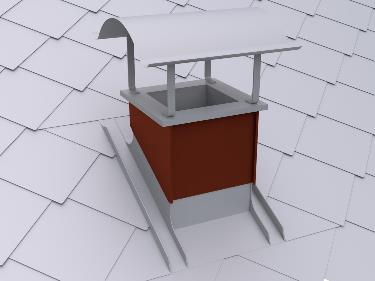 0,000 Stk        	EP _____________       GP _____________01.01.06.40    Kamin- und Entlüftungsschachtbekleidung Liefern und Montieren von Kamin- bzw.Entlüftungsschachtbekleidungenaus PREFA Farbaluminiumband.Anfertigung der Bekleidungen in gefalzter Ausführungnach örtlichem Aufmaßbis zur Unterkante der Einmündung.Farbe: wie HauptpositionMaterialqualität: wie HauptpositionMaterialstärke: 0,70 mm0,000 m²        	EP _____________       GP _____________01.01.06.41    Kaminkopfabdeckung Liefern und Montieren von Kaminkopfabdeckungenaus PREFA Farbaluminiumbandeinschließlich Ausschneiden, Aufbördeln und Abdichten der Öffnungen.Größe: .... x .... mmMaterialstärke: 0,70 mmMaterialqualität: wie HauptpositionFarbe: wie Hauptposition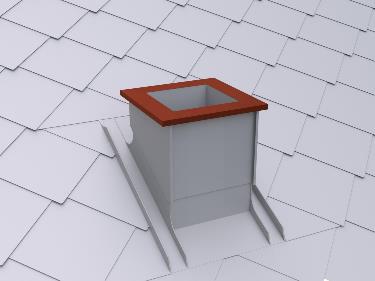 0,000 Stk        	EP _____________       GP _____________01.01.06.42    PREFA Kaminhut Liefern und Montieren von PREFA Kaminhüteneinschließlich Kaminstreben und Niro-Schrauben.Materialstärke: 2 mmMaterialqualität: Al-Legierung, pulverbeschichtetFarbe: wie HauptpositionGröße: .... x .... mm700 x 700 mm, 800 x 800 mm, 1000 x 700 mm, 1100 x 800 mm, 1500 x 800 mm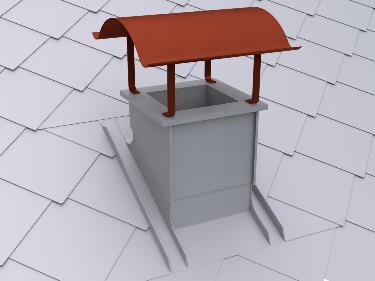 0,000 Stk        	EP _____________       GP _____________01.01.06.43    PREFA Dachluke Liefern und Montieren von PREFA Dachlukenfür Kalt- und Dachbodenräume,mit Einfassung, Holzrahmen, Anspreizstange mit Federsplintund 6mm Doppelsteg-Lichtplatte mit Rahmendichtung.Einschließlich Anarbeiten an die PREFA Dacheindeckung,Ausschneiden der Durchstiegsöffnung aus der Vollschalungsowie Befestigen des Holzrahmens.Die PREFA Verlegerichtlinien sind einzuhalten.Größe: 595 x 595 mm InnenmaßFarbe: wie Hauptposition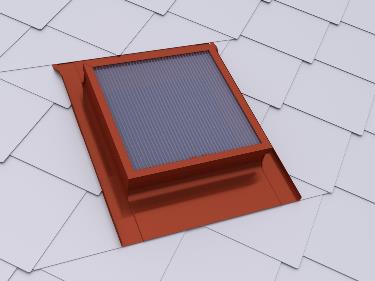 0,000 Stk        	EP _____________       GP _____________01.01.06.44    PREFA Einfassung für Velux Dachflächenfenster Liefern und Montieren von PREFA Einfassungenfür Velux Dachflächenfenstereinschließlich Anarbeiten an die PREFA Dacheindeckung.Die PREFA Verlegerichtlinien sind einzuhalten.Fenster: mit WärmedämmrahmenMaterialqualität: wie HauptpositionFarbe: wie HauptpositionGröße: ....Standard Größen: CK02 55x78, CK04 55x98, CK06 55x118, FK04 66x98, FK06 66x118, FK08 66x140, MK04 78x98, MK06 78x118, MK08 78x140, MK10 78x160, MK12 78x180, PK04 94x98, PK06 94x118, PK08 94x140, PK10 94x160, SK06 114x118, SK08 114x140, SK10 114x160, UK04 134x98, UK08 134x140, UK10 134x160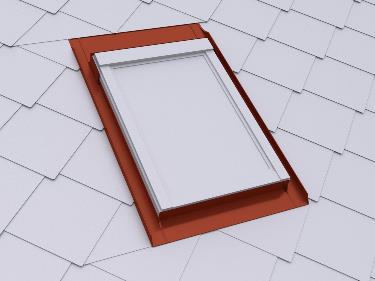 0,000 Stk        	EP _____________       GP _____________01.01.06.45    PREFA Einfassung für Roto Dachflächenfenster Liefern und Montieren von PREFA Einfassungenfür Roto Dachflächenfenstereinschließlich Anarbeiten an die PREFA Dacheindeckung.Die PREFA Verlegerichtlinien sind einzuhalten.Fenster: mit/ohne WärmedämmrahmenMaterialqualität: wie HauptpositionFarbe: wie HauptpositionGröße: .......Standard Größen: 5/7 54x78, 5/9 54x98, 5/11 54x118, 6/9 65x98, 6/11 65x118, 6/14 65x140, 7/7 74x78, 7/9 74x98, 7/11 74x118, 7/14 74x140, 7/16 74x160, 9/7 94x78, 9/9 94x98, 9/11 94x118, 9/14 94x140, 9/16 94x160, 11/7 114x78, 11/9 114x98, 11/11 114x118, 11/14 114x140, 11/16 114x160, 13/7 134x78, 13/9 134x98, 13/14 134x1400,000 Stk        	EP _____________       GP _____________01.01.06.46    PREFA Einfassung für Roto-Q-Serie Dachflächenfenster Liefern und Montieren von PREFA Einfassungenfür Roto-Q-Serie Dachflächenfenstereinschließlich Anarbeiten an die PREFA Dacheindeckung.Fenster: mit/ohne WärmedämmrahmenMaterialqualität: wie HauptpositionFarbe: wie HauptpositionGröße: .......Standard Größen: Q55/78, Q55/98, Q55/118, Q66/98, Q66/118, Q66/140, Q78/78, Q78/98, Q78/118, Q78/140, Q78/160, Q94/78, Q94/98, Q94/118, Q94/140, Q94/160, Q94/180, Q114/78, Q114/98, Q114/118, Q114/140, Q114/160, Q114/180, Q134/78, Q134/98, Q134/118, Q134/140, Q134/1600,000 Stk        	EP _____________       GP _____________01.01.06.47    PREFA Schneestopper für PREFA Dachraute 44 x 44 Liefern und Montieren von PREFA Schneestopperfür PREFA Dachraute 44 x 44.Die Bestückung erfolgt von der Traufe Richtung First.Die ersten zwei traufseitigen Reihen sind mit 1 Stk. Schneestopper pro Dachraute zu versehen.Die Anzahl der Schneestopper erfolgt nach statischer Berechnung.Die PREFA Verlegerichtlinien sind einzuhalten.Farbe: wie HauptpositionMaterialqualität: wie Hauptposition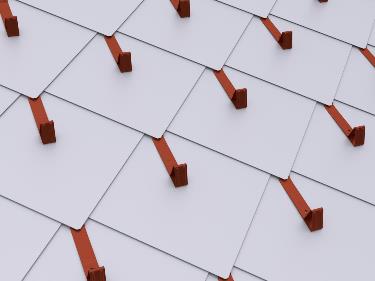 0,000 Stk        	EP _____________       GP _____________01.01.06.48    PREFA Schneerechensystem Liefern und Montieren eines PREFA Schneerechensystemeseinschließlich Befestigungsmaterial undwenn erforderlich Einbau einer Unterlagsplatte.Die Anordnung des Schneerechensystemserfolgt nach statischer Berechnung.Die PREFA Verlegerichtlinien sind einzuhalten.Schneerechensystem: 205 x 50 x 300 mm (H x B x T)mit Fixierschieber, zwei Fußteilen mit Flächendichtung 87 mm Ø außen,Befestigungsmaterial und Abdeckkappen.Durchzüge: Einlegeprofil mit Verbindungsmuffen, 3 Stk, 3000 mm lang.An den Enden sind PREFA Abschlusselemente zu montieren.Material: Aluminium, pulverbeschichtetFarbe: wie Hauptposition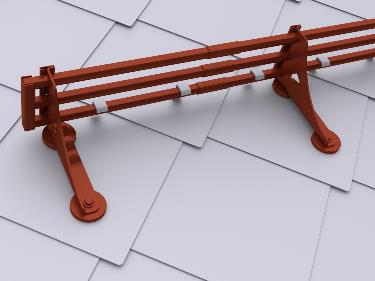 0,000 m        	EP _____________       GP _____________01.01.06.49    Zulage PREFA Eiskrallen (Schneerechensystem) PREFA Eiskrallen für das Schneerechensystem,ca. 4 Stk./lfm.Material: Aluminium, pulverbeschichtetFarbe: wie Hauptposition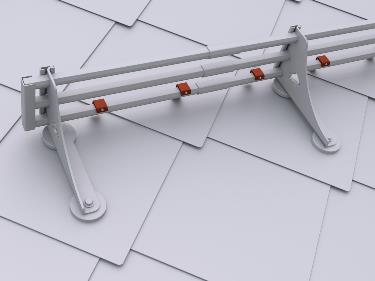 0,000 m        	EP _____________       GP _____________01.01.06.50    PREFA Gebirgsschneefangstütze Liefern und Montieren einer PREFA Gebirgsschneefangstützeeinschließlich Befestigungsmaterial undwenn erforderlich Einbau einer Unterlagsplatte.Die Anordnung der Gebirgsschneefangstützeerfolgt nach statischer Berechnung.Die PREFA Verlegerichtlinien sind einzuhalten.Gebirgsschneefangstütze 300 x 246 mmmit zwei Fußteilen mit Flächendichtung 87 mm Ø außen,Befestigungsmaterial und Abdeckkappen.Durchzüge: Rundholz ca. 140mm ØMaterial: Aluminium, pulverbeschichtetFarbe: wie Hauptposition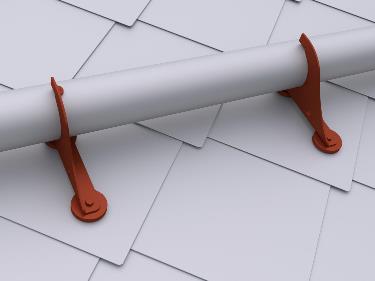 0,000 m        	EP _____________       GP _____________01.01.06.51    PREFA Sicherheitsdachhaken EN 517B auf Fußteilen Liefern und Montieren von PREFA Sicherheitsdachhakenauf Fußteilen, geprüft nach EN 517B, zulässig für zwei Personen,bestehend aus zwei Fußteilen mit Flächendichtung 87 mm Ø außen,Befestigungsmaterial und Abdeckkappen in hellgrau.Wenn erforderlich Einbau einer Unterlagsplatte.Die PREFA Verlegerichtlinien sind einzuhalten.Die Anordnung und Auslegung der Sicherheitsdachhakenerfolgt nach den Richtlinien der Unfallverhütungsvorschriftdes jeweiligen Landes bzw. nach den gestellten Anforderungen des Gebäudes.Material: EdelstahlFarbe: Edelstahl / hellgrau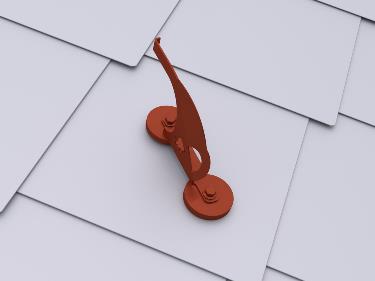 0,000 Stk        	EP _____________       GP _____________01.01.06.52    PREFA Sicherheitsdachhaken EN 517B Liefern und Montieren von PREFA Sicherheitsdachhakenals Einzelanschlagspunkt,geprüft nach EN 517B, zulässig für eine Personeinschließlich Abdeckkappen, Befestigungs- und Dichtungsmaterial.Wenn erforderlich Einbau einer Unterlagsplatte.Die PREFA Verlegerichtlinien sind einzuhalten.Die Anordnung und Auslegung der Dachsicherheitshakenerfolgt nach den Richtlinien der Unfallverhütungsvorschriftdes jeweiligen Landes bzw. nach den gestellten Anforderungen des Gebäudes.Material: Stahl verzinkt, pulverbeschichtetFarbe: wie Hauptposition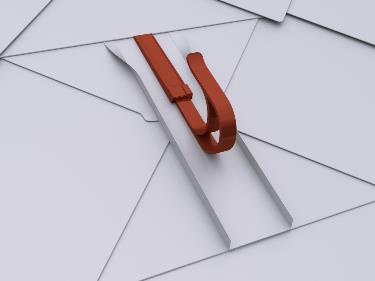 0,000 Stk        	EP _____________       GP _____________01.01.06.53    PREFA Laufsteganlage Liefern und Montieren einer PREFA Laufsteganlage,einschließlich Abdeckkappe, Befestigungs- und Dichtungsmaterial.Wenn erforderlich Einbau einer Unterlagsplatte.Die PREFA Verlegerichtlinien sind einzuhalten.Laufstegstütze: 250 mm, 360 mm (Stützenabstand max. 900 mm)mit Abdeckkappe, verstellbar für Dachneigungen von 12°- 55°,jedoch Berücksichtigung der Mindestdachneigung des Dachproduktes.Laufsteg: 250 x 420/600/800/1200 mm, 360 x 800/1200 mmmit Befestigungsmaterial und Verbinder für Laufstege.Material: Stahl verzinkt, pulverbeschichtetFarbe: wie Hauptposition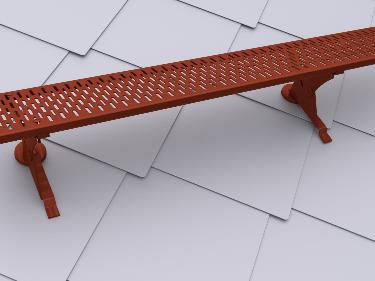 0,000 m        	EP _____________       GP _____________01.01.06.54    PREFA Laufstegstützen (Dachtritte) Liefern und Montieren von PREFA Laufstegstützenals Dachtritte einschließlich Abdeckkappe,Befestigungs- und Dichtungsmaterial.Wenn erforderlich Einbau einer Unterlagsplatte.Die PREFA Verlegerichtlinien sind einzuhalten.Laufstegstütze: 2 Stk 250 mm oder 2 Stk 360 mm(Stützenabstand max. 900 mm)mit Abdeckkappe, verstellbar für Dachneigungen von 12°-55°,jedoch Berücksichtigung der Mindestdachneigung des Dachproduktes.Laufsteg: 250 x 420/600/800 mm oder 360 x 800 mm mit Befestigungsmaterial.Material: Stahl verzinkt, pulverbeschichtetFarbe: wie Hauptposition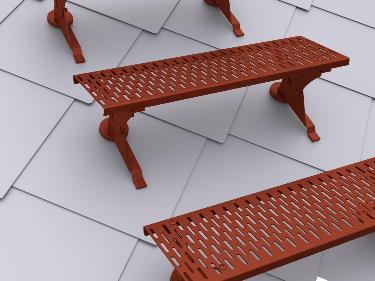 0,000 Stk        	EP _____________       GP _____________01.01.06.55    PREFA Einzeltritt Liefern und Montieren von PREFA Einzeltritten,bestehend aus zwei Fußteilen mit Flächendichtung 87 mm Ø außen,Befestigungsmaterial und Abdeckkappen,verstellbar für Dachneigungen von 12°- 60°,jedoch Berücksichtigung der Mindestdachneigung des Dachproduktes.Die PREFA Verlegerichtlinien sind einzuhalten.Material: Aluminium, pulverbeschichtetFarbe: wie Hauptposition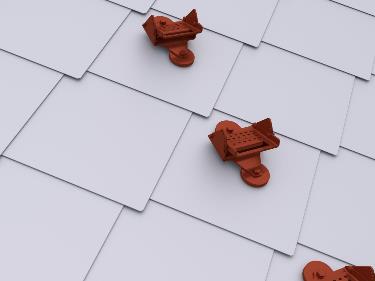 0,000 Stk        	EP _____________       GP _____________01.01.06.56    PREFA Solarmontagesystem PS.13 Liefern und Montieren des PREFA Solarmontagesystems PS.13, dachparallel, auf vorhandener Unterkonstruktion.Das PS.13 Montagesystem ist an die regionalen Wind- und Schneelasten anzupassen.Eine geplante PV-Anlage bzw. Solar-Anlage ist auf der Dachfläche so anzuordnen,dass die Wirksamkeit des Schneefanges nicht beeinträchtigt wird!Wenn erforderlich, sind Unterlagsplatten entsprechend der Sparrenlage einzukalkulieren.PREFA Solarmontagesystem bestehend aus:xxx Stk ... PREFA Solarhalter Vario/Fix (Sparren)xxx Stk ... PREFA Solarhalter Vario/Fix (Schalung)xxx Stk ... PREFA Solarhalter Sunnyxxx Stk ... PREFA Spezialklebesetxxx Stk ... PREFA Solarhalter inkl. Abdeckkappexxx Stk ... PREFA Profilschienexxx Stk ... PREFA Profilschienenverbinderxxx Stk ... PREFA Profilschienenverbinderxxx Stk ... PREFA Kabelclipxxx Stk ... PREFA Modulanbindung Mittelklemme 30-50mmxxx Stk ... PREFA Modulanbindung Endklemme 30-50mmxxx Stk ... PREFA Kreuzverbinder Sunnyxxx Stk ... PREFA Kreuzverbinder Solarhalterxxx Stk ... PREFA Kreuz/Erdungsklemmexxx Stk ... PREFA Modulabsturzsicherungxxx Stk ... PREFA Profilschienenanbindungxxx Stk ... PREFA SolarlukeDie PREFA Verlegerichtlinien sowie die Verlegerichtlinien der Modulhersteller sind einzuhalten.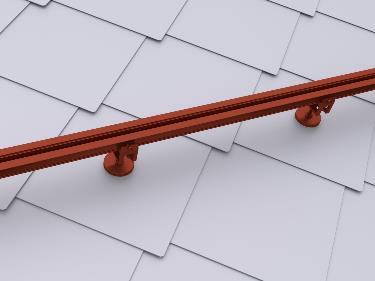 0,000 psch        	EP _____________       GP _____________01.01.06.57    PREFA Solarhalter Liefern und Montieren von PREFA Solarhaltern als Befestigungspunktvon Solaranlagen auf PREFA Dächerneinschließlich Abdeckkappe, Befestigungs- und Dichtungsmaterial.Wenn erforderlich Einbau einer Unterlagsplatte.Anzahl und Stützweiten laut statischer Berechnung.Die PREFA Verlegerichtlinien sind einzuhalten.Größe: 63 x 260 mmMaterialstärke: 5 mmMaterial: AluminiumFarbe: wie Hauptposition, pulverbeschichtet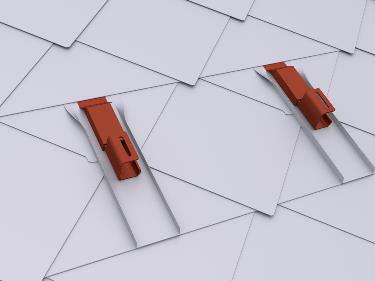 0,000 Stk        	EP _____________       GP _____________01.01.06.58    PREFA Solarhalter Vario/Fix Liefern und Montieren von PREFA Solarhaltern Vario oder Fixals Befestigungspunkt von Solaranlagen auf PREFA Dächerneinschließlich Befestigungsmaterial.Wenn erforderlich Einbau einer Unterlagsplatte.Anzahl und Stützweiten laut statischer Berechnung.Die PREFA Verlegerichtlinien sind einzuhalten.Material: AluminiumFarbe: anthrazit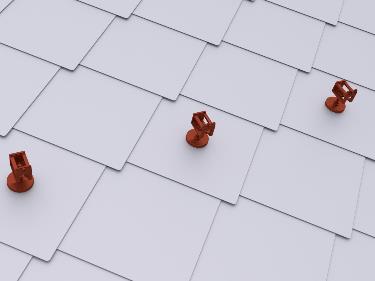 0,000 Stk        	EP _____________       GP _____________01.01.06.59    PREFA Solarhalter Sunny Liefern und Montieren von PREFA Sunny Solarhalternals Befestigungspunkt von Solaranlagen auf PREFA Dächerneinschließlich PREFA Spezialkleber zur Einbindung der Abdeckung.Wenn erforderlich Einbau einer Unterlagsplatte.Anzahl und Stützweiten laut statischer Berechnung.Die PREFA Verlegerichtlinien sind einzuhalten.Befestigungsschraube: STS M12 350mm, blankAbdeckung:Farbe: zinkgrau, pulverbeschichtetMaterial: Aluminium 1,20 mm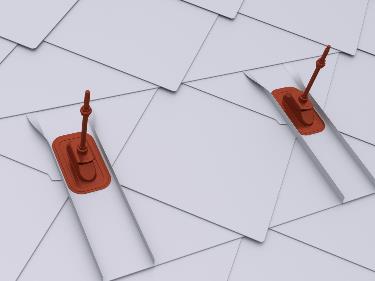 0,000 Stk        	EP _____________       GP _____________01.01.06.60    PREFA Solarluke Liefern und Montieren von PREFA Solarlukenzur fachgerechten Einführung von PV-Leitungen bei PREFA Dächerneinschließlich PREFA Spezialkleber zur Einbindung in die Dacheindeckung.PREFA Solarluke:inkl. Rohrmanschette und MontageschabloneDurchführungen: 2 x 10mm, 1 x 32-35mmInnendurchmesser: 26,5mmAußendurchmesser: 32,8mmFarbe: Standard nach gültiger PREFA Farbkarte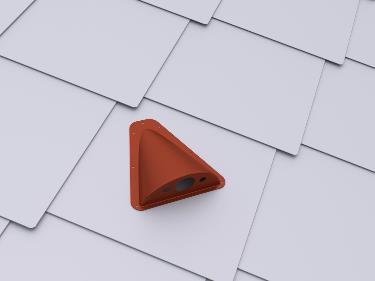 0,000 Stk        	EP _____________       GP _____________01.01.06.61    PREFA Unterlagsplatte Liefern und Montieren von PREFA Unterlagsplatteneinschließlich fachgerechtem Einbindenin die PREFA Dacheindeckung.Farbe: wie Hauptposition,Materialqualität: wie Hauptposition,Materialstärke: 0,70 mm,Größe: 680x125mm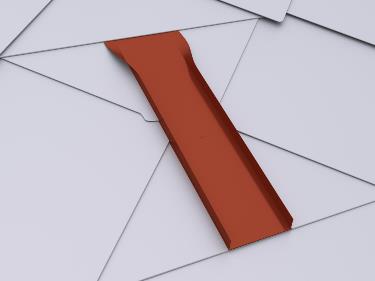 0,000 Stk        	EP _____________       GP _____________01.01.06.62    PREFA Dachleitungshalter für Blitzschutzdraht Liefern und Montieren von Dachleitungshalter für Blitzschutzdraht zur Befestigung von Fang- und Blitzschutzableitungen auf kleinformatiger PREFA Dacheindeckung, max. Klemmabstand nach (IEC 62305-3) horizontal / vertikal ≤ 1,0 m Leitungshalteraufnahme für Runddraht Ø 8 mmKlemmbereich: 2-8 mmMaterial: EdelstahlLeitungshalter geprüft nach EN 62561-4Haltekraft am Falz: 300 N/StkSystemhersteller: Prefa o. glw.Angebotenes Erzeugnis: ....................... 0,000 Stk        	EP _____________       GP _____________01.01.06.63    Gesimsabdeckung aus PREFA Farbaluminiumband Liefern und Montieren von Gesimsabdeckungenaus PREFA Farbaluminiumbandeinschließlich Saumstreifen und Befestigungsmaterial,inklusive aller Ecken, An- und Abschlüsse.Die Einzelstücke sind fachgerecht zu verbinden.Zuschnitt: .... mmAbkantung: .... StkMaterialstärke: 0,70 mmMaterialqualität: wie HauptpositionFarbe: wie Hauptposition0,000 m        	EP _____________       GP _____________01.01.06.64    Winkelsaumabdeckung aus PREFA Farbaluminiumband Liefern und Montieren von Winkelsaumabdeckungenaus PREFA Farbaluminiumbandeinschließlich Saumstreifen und Befestigungsmaterial,inklusive aller Ecken, An- und Abschlüsse.Die Einzelstücke sind fachgerecht zu verbinden.Zuschnitt: .... mmAbkantung: .... StkMaterialstärke: 0,70 mmMaterialqualität: wie HauptpositionFarbe: wie Hauptposition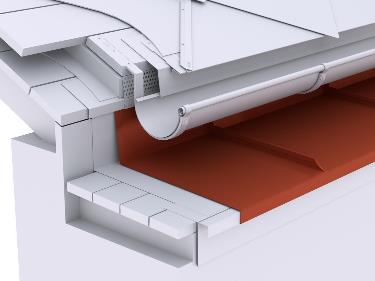 0,000 m        	EP _____________       GP _____________01.01.06.65    Attikaabdeckung aus PREFA Farbaluminiumband Liefern und Montieren von Attikaabdeckungenaus PREFA Farbaluminiumbandeinschließlich Haftstreifen und Befestigungsmaterial,inklusive aller Ecken, An- und Abschlüsse.Die Einzelstücke sind fachgerecht zu verbinden.Zuschnitt: .... mmAbkantung: .... StkMaterialstärke: 0,70 mmMaterialqualität: wie HauptpositionFarbe: wie HauptpositionVerbindungsarten:Stehfalz, Hakenfalz, Überschubleiste oder UnterlagswellblechAusführung: ........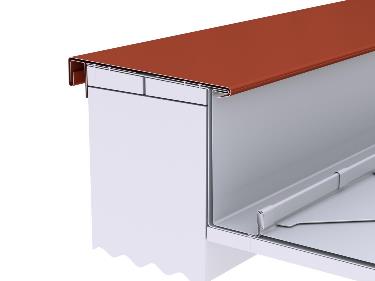 0,000 m        	EP _____________       GP _____________01.01.06.66    Attikaabdeckung inkl. Wandentlüftung aus PREFA Farbaluminiumband Liefern und Montieren von Attikaabdeckungenaus PREFA Farbaluminiumband,inklusive Wandlüfter,einschließlich Haftstreifen und Befestigungsmaterial.Die einzelnen Elemente sind fachgerecht zu verbinden.Die Anschlüsse an Grate, Kehlen, Ortgänge, Wände etc. sind einzukalkulieren.Farbe: wie HauptpositionMaterialqualität: wie HauptpositionMaterialstärke: wie HauptpositionBrustblech:Zuschnitt: .... mmAbkantung: .... StkMaterialstärke: wie HauptpositionMaterialqualität: wie HauptpositionFarbe: wie HauptpositionAttikaabdeckung:Zuschnitt: .... mmAbkantung: .... StkMaterialstärke: 0,70 mmMaterialqualität: wie HauptpositionFarbe: wie HauptpositionHaftstreifen:Materialstärke: mind. 1 mmZuschnitt: bis 200 mmAbkantung: 2 StkLochblech: Rundlochung Ø 5 mmMaterialstärke: 0,7 mmZuschnitt: bis 150 mmAbkantung: bis 2 StkVerbindungsarten:Stehfalz, Hakenfalz, Überschubleiste oder UnterlagswellblechAusführung: ........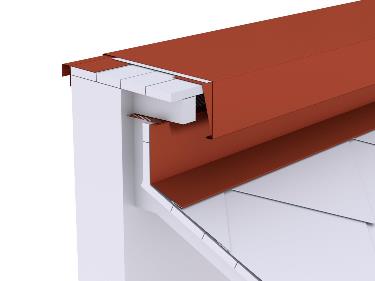 0,000 m        	EP _____________       GP _____________01.01.06.67    Zulage Attika in Segmente Zulage zur Vorposition Attika für den Mehraufwandbei einer Ausführung der Attika in Segmenten.0,000 m        	EP _____________       GP _____________01.01.06.68    Zulage Attika gerundet Zulage zur Vorpostion Attika für den Mehraufwand 
bei einer gerundeten Ausführung der Attika.
Radius: .....................0,000 m        	EP _____________       GP _____________01.01.06.69    Wandbekleidung Liefern und Montieren von Wandbekleidungen(Gauben-, Giebel-, und Stirnseiten)mit PREFA Dachraute 44x44 oder PREFA Farbaluminiumband (Winkelstehfalz).Ausführung: .......................Materialstärke: wie HauptpositionMaterialqualität: wie HauptpositionFarbe:wie Hauptpositioneinschließlich Anarbeiten an die PREFA Dacheindeckungsowie aller Ecken, An- und Abschlüsse.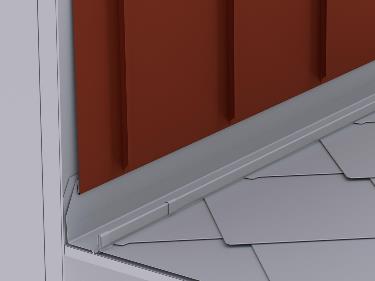 0,000 m²        	EP _____________       GP _____________Untertitel  01.01.06   PREFA Dachraute 44 x 44    GP ____________Untertitel    01.01.07    PREFA Dachpaneel FX.12  ALLGEMEINE VORBEMERKUNGEN VorwortDie PREFA GmbH Alu Dächer und -Fassaden bietet einen umfangreichen Ausschreibungsservice. Wir unterstützen Architekten und Planer kostenlos bei der Erstellung komplexer Leistungsbeschreibungen und stellen darüber hinaus Ausschreibungstextvorlagen in Form von Worddateien (*.docx) sowie im Format GAEB 2000 (*.x81) zur Verfügung.Bei der Erstellung der vorliegenden Leistungsbeschreibung berücksichtigen wir den derzeit gültigen, aktuellen Stand der Technik und Produktentwicklung.Mit der Nutzung dieser Services, eben durch die Verarbeitung, Verbreitung erstellter, eingefügter bzw. ergänzter Angaben und Informationen in Leistungsbeschreibungen, stimmen Sie nachfolgenden Bedingungen ausdrücklich zu.Die Nutzung des Ausschreibungsservice, sowie die im Zusammenhang damit zur Verfügung gestellten Unterlagen (etwa Verlegerichtlinien) stellen keine vertragliche oder vertragsähnliche Leistung unsererseits dar; eine Haftung für Schäden und weitergehende Ansprüche aller Art wird -soweit gesetzlich zulässig- ausdrücklich ausgeschlossen.PREFA GmbH Alu Dächer und -Fassaden übernimmt für die Vollständigkeit der Einzelpositionen zur Ausführung der beschriebenen Leistungen keine Gewährleistung, ebenso nicht für die Richtigkeit der Maßangaben in den Einzelpositionen. Der Planer hat alle Angaben auf Richtigkeit zu prüfen und gegebenenfalls anzupassen. Die Positionen sind vom Planer und ggfs. auch vom ausführenden Handwerker ("Bieter") auf Durchführbarkeit zu prüfen, die Mengen sind am Objekt auf Richtigkeit zu kontrollieren und gegebenenfalls zu ändern.

Bildliche Darstellungen sind keine Planungsdetails und dienen nur als beispielhafte Darstellung und Hilfestellung. Diese können vom Architekten / Planer bei Bedarf entfernt werden.Folgende Unterlagen liegen dem Leistungsverzeichnis zugrunde:.................................................................................................................................Technische VorbemerkungenGrundlage für die Ausführung der beschriebenen Leistung sind die Verlege- und Montagehinweise der PREFA Aluminiumprodukte GmbH sowie die national geltenden Gesetze, Vorschriften, Fachregeln und Normen.
Alle Positionen sind gesamtpreisbildend und werden mit GP ausgegeben. Kontrollieren Sie gegebenenfalls alle Bedarfspositionen, Wahlpositionen und Wahlgliederungspunkte. Für die digitale Angebotspreiseinholung empfehlen wir den Datenaustausch über GAEB (90/ 2000/ XML) oder den Export: ‘Digitale Angebotsanforderung‘ da Textexport-Dateien nicht reimportiert werden können. Diese Anwendung ist nach dem Datenaustauschstandard GAEB XML 3.1 zertifiziert.
Materialverschnitt, Falzverluste sowie Klein- und Befestigungsmaterial sind in die betreffenden Positionen einzurechnen. Abrechnung erfolgt nach bauseitigem Aufmaß.
Vor Angebotsabgabe sind eine Baustellenbesichtigung durchzuführen; die baulichen und technischen Gegebenheiten mit der Bauleitung abzustimmen. Nachforderungen aus Nichtkenntnis der Baustellenbesonderheiten können nicht anerkannt werden. Bei einer Sanierung ist die vor Ort Prüfung des vorhandenen Dachaufbaues, bzw. der allgemeinen Situation erforderlich.
Wenn diese Leistungsbeschreibung eine Alternative zu einem bestehenden Leistungsverzeichnis ist, gelten die Vorbedingungen des Hauptangebotes unverändert weiter.
Die Entsorgung der Abfälle, des Schuttes und des Schrottes hat entsprechend der geltenden Vorschriften zu erfolgen und ist mittels Nachweis der Entsorgungsstellen zu belegen. Dies gilt sowohl für die beim Rückbau als auch beim Einbau anfallenden Wert- und Reststoffe. Die Kosten für die Entsorgung sind in die Einheitspreise einzurechnen.
Arbeits-, Fassaden- und Schutzgerüste sowie mögliche Straßenabsperrungen und behördliche Genehmigungen, Blitzschutz, Nebengebäude, Balkone, Vordächer sind nicht enthalten bzw. berücksichtigt.
Der Auftragnehmer ist nicht von seiner eigenen Pflicht befreit, die Massen und sonstigen Angaben sorgfältig auf Richtigkeit hin zu überprüfen.
Nebenleistungen, wie z.B. Schutz- und Sicherheitsmaßnahmen nach den Unfallverhütungsvorschriften und den behördlichen Bestimmungen, sind Leistungen, die auch ohne Erwähnung im Leistungsverzeichnis zur vertraglichen Leistung gehören und nicht selbstständig vergütet werden.01.01.07.1    Trennlage erhöht regensicher Liefern und Montieren einer nahtselbstklebenden Polymerbitumen-Trennlage/Vordeckbahn,bei Anforderungen erhöhter Regensicherheit.Die Herstellerrichtlinien sind einzuhalten.Angebotenes Erzeugnis: ........0,000 m²        	EP _____________       GP _____________01.01.07.2    Trennlage regensicher Liefern und Montieren einer nahtselbstklebenden Polymerbitumen-Trennlage/Vordeckbahn.Die Eigenschaften der Trennlage richten sich nach den Anforderungen.Die Herstellerrichtlinien sind einzuhalten.Angebotenes Erzeugnis: ................0,000 m²        	EP _____________       GP _____________01.01.07.3    Dacheindeckung mit PREFA FX.12 Liefern und Montieren einer Aluminium Dacheindeckungmit PREFA Dachpaneel FX.12,einschließlich PREFA Befestigungsmaterial(verdeckte Befestigung mittels Patenthafte und Rillennägel),auf Vollschalung mind. 24 mm dickmit geeigneter Trennlageals hinterlüftete Konstruktion.Die PREFA Verlegerichtlinien sind einzuhalten.Verlegung: von rechts nach links, Versatz der Stöße mind. 220mm.Mindestdachneigung: 17°Größe: 1400 x 420mm (1,7 Stk/m²), 700 x 420mm (3,4 Stk/m²) in verlegter FlächeMaterialdicke: 0,70 mmGewicht: 2,5 kg/m²Material: Aluminium (vollständig recycelbar)Legierung: EN AW 3005 oder EN AW 3105 gemäß EN 573-3Vorderseite: P.10 EinbrennlackierungFarbe: ........(Standard nach gültiger PREFA Farbkarte)Rückseite: SchutzlackOberfläche: stucco oder glattBrandverhaltensklasse: A1 gemäß EN 13501-1Verhalten bei Beanspruchung durch Feuer von außen: ohne Prüfung entsprechend gemäß EN 13501-5 bzw. Entscheidung 2000/553/EGUmwelt-Produktdeklaration nach ISO 14025 und EN 15804: EPD-GDA-20130260-IBG1-DEReferenz-Nutzungsdauer laut Umweltproduktdeklaration: ≥ 70 JahreBei dem Verwendungszweck von Kaltumformten Aluminiumblechen entsprechender Nutzung sind keine Wirkungsbeziehungen bzgl. Umwelt und Gesundheit bekannt.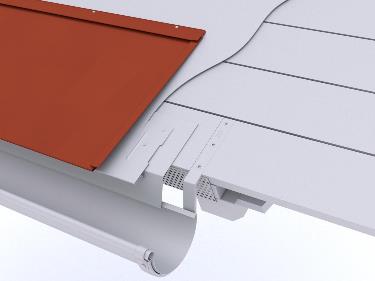 0,000 m²        	EP _____________       GP _____________01.01.07.4    PREFA Saumstreifen (Traufstreifen) Liefern und Montieren von PREFA Saumstreifeneinschließlich Befestigungsmaterial sowie Anarbeiten an die PREFA Dacheindeckung.Die PREFA Verlegerichtlinien sind einzuhalten.Größe: 1800 x 158 mmMaterialstärke: 1,0 mmMaterialqualität: Aluminium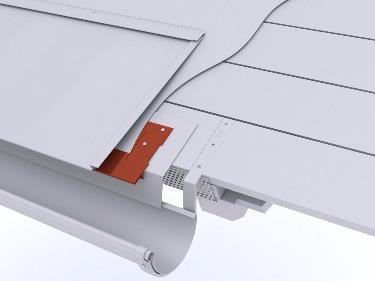 0,000 m        	EP _____________       GP _____________01.01.07.5    PREFA Vogelschutzgitter zur Be- und Entlüftung Liefern und Montieren von PREFA Vogelschutzgitternmit Rundlochung, zur Be- und Entlüftung und zum Vogelschutzder Belüftungsebene einschließlich Befestigungsmaterial.Zuschnitt: 125 mmAbkantung: nach ErfordernisLänge: 2000 mmMaterialstärke: 0,70 mmMaterial: AluminiumRundlochung: Ø 5 mm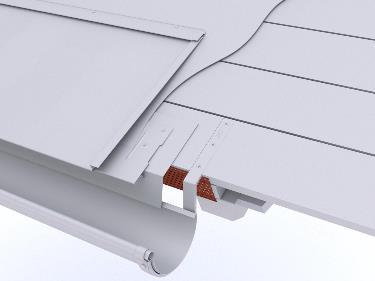 0,000 m        	EP _____________       GP _____________01.01.07.6    Dachknick (Mansarde) Ausbildung eines Dachknickes eines Mansardendacheseinschließlich Aluminiumkantteil und Saumstreifensowie Anarbeiten an die PREFA Dacheindeckung.Dachübergang von ....° auf ....°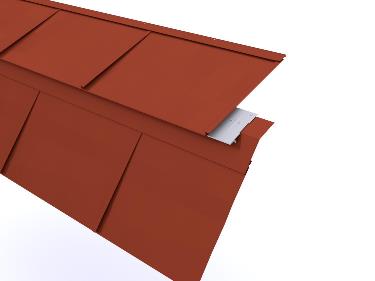 0,000 m        	EP _____________       GP _____________01.01.07.7    Dachknick Ausbildung eines Dachknickes aus einer Übergangsverblechungmit PREFA Farbaluminiumband einschließlich Befestigungsmaterialsowie Anarbeiten an die PREFA Dacheindeckung.Dachübergang von .... ° auf .... °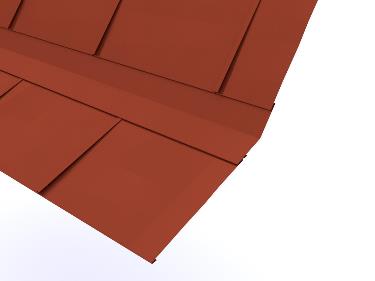 0,000 m        	EP _____________       GP _____________01.01.07.8    PREFA Sicherheitskehle (werkseitig hergestellt) Liefern und Montieren von PREFA Sicherheitskehlen mit Zusatzfalzeinschließlich Befestigungsmaterial und Anarbeitenaller Anschlüsse zur PREFA Dacheindeckung.Die Einzelstücke sind fachgerecht zu verbinden.Zuschnitt: 708 mmAbkantung: 8 StkMaterialstärke: wie HauptpositionMaterialqualität: wie HauptpositionFarbe: wie Hauptposition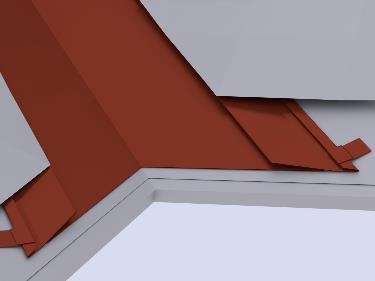 0,000 m        	EP _____________       GP _____________01.01.07.9    Kehlenausbildung aus PREFA Farbaluminiumband Liefern und Montieren von Kehlblechenaus PREFA Farbaluminiumbandeinschließlich Befestigungsmaterial sowieAnarbeiten der Anschlüsse zur PREFA Dacheindeckung.Die Einzelstücke sind fachgerecht zu verbinden.Zuschnitt: .... mmAbkantung: .... StkMaterialstärke: wie HauptpositionMaterialqualität: wie HauptpositionFarbe: wie Hauptposition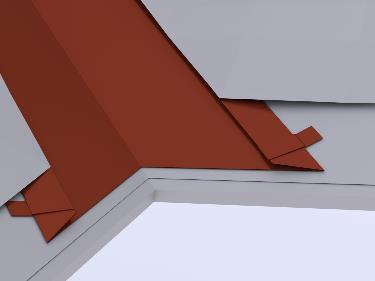 0,000 m        	EP _____________       GP _____________01.01.07.10    Kehlausbildung vertieft aus PREFA Farbaluminiumband Liefern und Montieren einer vertieften Kehlausbildungals Kehlrinne aus PREFA Farbaluminiumband,auf vorhandener, tiefergelegten Unterkonstruktioneinschließlich Befestigungsmaterial und Anarbeitender Anschlüsse zur PREFA Dacheindeckung sowieAufbringen einer Vordeckbahn als zusätzliche Rückstausicherung.Die Einzelstücke sind fachgerecht zu verbinden.Zuschnitt: .... mm,Abkantung: bis 5 StkMaterialstärke: wie HauptpositionMaterialqualität: wie HauptpositionFarbe: wie Hauptposition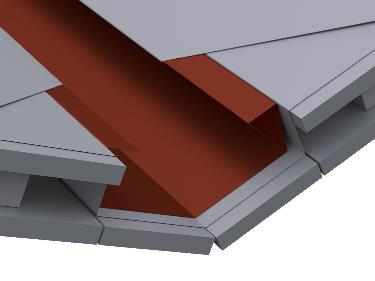 0,000 m        	EP _____________       GP _____________01.01.07.11    Kehlenausbildung (Kurvenkehlen) Liefern und Montieren einer runden bzw. gefalteten Kehlenausbildungbei Rundgauben aus PREFA Farbaluminiumband.Die Einzelstücke sind fachgerecht zu verbindeneinschließlich Befestigungsmaterial und Anarbeitender Anschlüsse zur PREFA Dacheindeckung.Gaubenbreite: .... mmStichhöhe: .... mmHauptdachneigung: .... °Materialstärke: wie HauptpositionFarbe: wie HauptpositionMaterialqualität: wie Hauptposition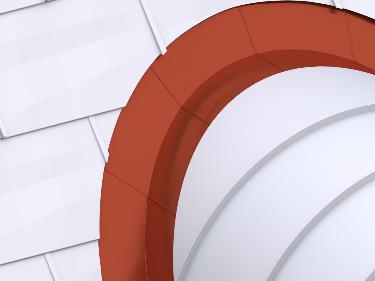 0,000 m        	EP _____________       GP _____________01.01.07.12    Kehlensattel (Kurvenkehlen) Liefern und Montieren eines Kehlsattels
aus PREFA Farbaluminiumband,
einschließlich Befestigungsmaterial sowie
Anarbeiten an die PREFA Dacheindeckung.
Materialdicke: wie HauptpositionFarbe: wie HauptpositionMaterialqualität: wie Hauptposition0,000 m        	EP _____________       GP _____________01.01.07.13    PREFA Ortgangstreifen (werkseitig hergestellt) Liefern und Montieren von PREFA Ortgangstreifenmit Haftstreifeneinschließlich Befestigungsmaterial sowieAnarbeiten an die PREFA Dacheindeckung.Die Einzelstücke sind fachgerecht zu verbinden.Die PREFA Verlegerichtlinien sind einzuhalten.Ortgangstreifen:Zuschnitt: 2000 x 95 mmAbkantung: 4 StkMaterialstärke: 0,70 mmHaftstreifen:Zuschnitt: 2000 x 70 mmAbkantung: 2 StkMaterialstärke: 1,0 mmMaterialqualität: wie HauptpositionFarbe: wie Hauptposition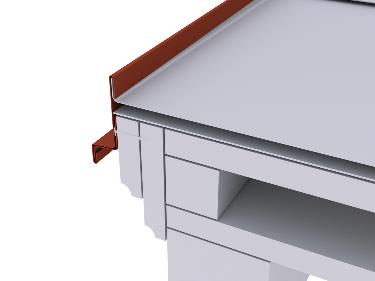 0,000 m        	EP _____________       GP _____________01.01.07.14    Ortgangstreifen aus PREFA Farbaluminiumband Liefern und Montieren von Ortgangstreifenaus PREFA Farbaluminiumbandeinschließlich Befestigungsmaterial sowieAnarbeiten an die PREFA Dacheindeckung.Die Einzelstücke sind fachgerecht zu verbinden.Ortgangstreifen:Zuschnitt: .... mmAbkantung: .... StkMaterialstärke: 0,70 mmHaftstreifen:Zuschnitt: .... mmAbkantung: .... StkMaterialstärke: mind. 1,0 mmMaterialqualität: wie HauptpositionFarbe: wie Hauptposition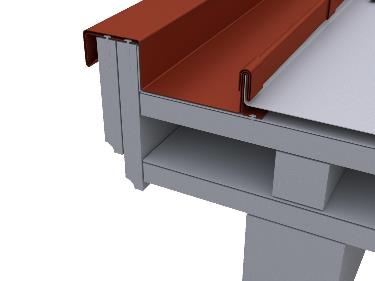 0,000 m        	EP _____________       GP _____________01.01.07.15    Ortgangausbildung vertieft aus PREFA Farbaluminiumband Liefern und Montieren einer vertieften Ortgangausbildungals Kehlrinne aus PREFA Farbaluminiumbandauf bauseits vorhandener, tiefergelegten Unterkonstruktion.Die Einzelstücke sind fachgerecht zu verbinden,inklusive Haftstreifen, Aufbringen einer Vordeckbahnals zusätzliche Rückstausicherung sowie Anarbeitenan die PREFA Dacheindeckung.Farbe: wie HauptpositionMaterialqualität: wie HauptpositionMaterialstärke: wie HauptpositionVertiefter Ortgang:Zuschnitt:  .............. mmAbkantung: 6 StkOrtgangstreifen:Zuschnitt: .... mmAbkantung: .... StkMaterialstärke: 0,70 mmHaftstreifen:Zuschnitt: .... mmAbkantung: .... StkMaterialstärke: mind. 1,0 mm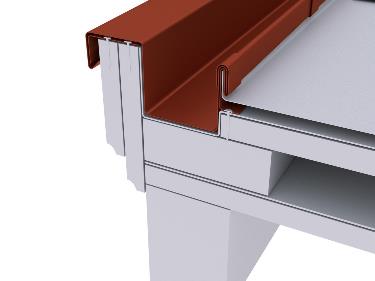 0,000 m        	EP _____________       GP _____________01.01.07.16    seitlicher Wandanschluss aus PREFA Farbaluminiumband Liefern und Montieren von Anschlussblechenaus PREFA Farbaluminiumbandfür den seitlichen Wandanschlusseinschließlich Befestigungsmaterial sowieAnarbeiten der Anschlüsse zur PREFA Dacheindeckung.Die Einzelstücke sind fachgerecht zu verbinden.Zuschnitt: .... mmAbkantung: .... StkMaterialstärke: wie HauptpositionMaterialqualität: wie HauptpositionFarbe: wie Hauptposition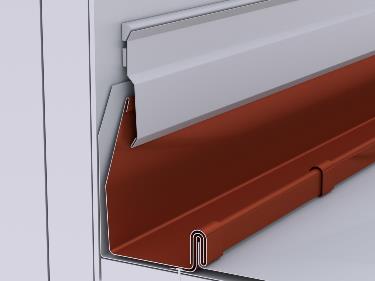 0,000 m        	EP _____________       GP _____________01.01.07.17    Wandanschluss aus PREFA Farbaluminiumband belüftet Liefern und Montieren von Wandanschluss mit Entlüftungauf vorhandener Unterkonstruktionaus PREFA Farbaluminiumband,einschließlich Haftstreifen, Lochblech und Befestigungsmaterialsowie aller An- und Abschlüsse.Farbe: wie HauptpositionMaterialqualität: wie HauptpositionMaterialstärke: wie HauptpositionBrustblech:Zuschnitt: .... mmAbkantung: .... StkMaterialstärke: wie HauptpositionMaterialqualität: wie HauptpositionFarbe: wie HauptpositionHaftstreifen:Materialstärke: mind. 1 mmZuschnitt: bis 200 mmAbkantung: 2 StkAbdeckung:Materialstärke: 0,7 mmZuschnitt: bis 500 mmAbkantung: 4 StkLochblech: Rundlochung Ø 5 mmMaterialstärke: 0,7 mmZuschnitt: bis 150 mmAbkantung: bis 2 Stk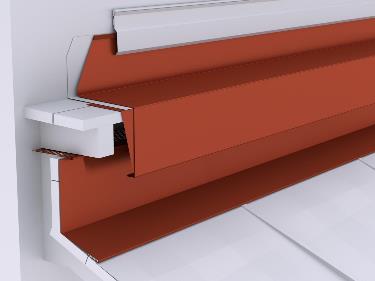 0,000 m        	EP _____________       GP _____________01.01.07.18    Kappleiste aus PREFA Farbaluminiumband Liefern und Montieren von Kappleistenaus PREFA Farbaluminiumbandeinschließlich Befestigungsmaterial(wenn erforderlich Dübelbefestigung)sowie Abdichten mit einer dauerelastischen Dichtungsmasseund Einlegen von Distanzhaltern bei Vollwärmeschutz.Die Einzelstücke sind fachgerecht zu verbinden.Zuschnitt: .... mmAbkantung: bis 6 StkMaterialstärke: 0,70 mmMaterialqualität: wie HauptpositionFarbe: wie Hauptposition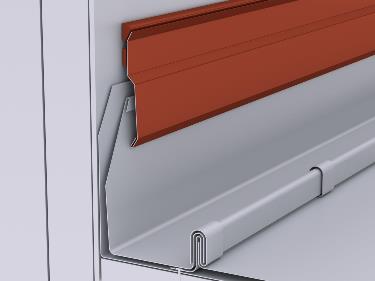 0,000 m        	EP _____________       GP _____________01.01.07.19    Mauerputzleiste aus PREFA Farbaluminiumband Liefern und Montieren von Mauerputzleistenaus PREFA Farbaluminiumbandeinschließlich Befestigungsmaterial(wenn erforderlich Dübelbefestigung).Die Einzelstücke sind fachgerecht zu verbinden.Zuschnitt: .... mmAbkantung: bis 4 StkMaterialstärke: 0,70 mmMaterialqualität: wie HauptpositionFarbe: wie Hauptposition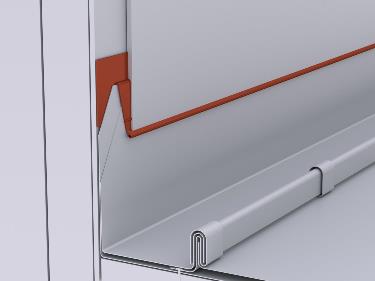 0,000 m        	EP _____________       GP _____________01.01.07.20    Brustblech aus PREFA Farbaluminiumband Liefern und Montieren von Brustblechenaus PREFA Farbaluminiumbandzu firstseitigen Anschlüssen an Dacheinbauteneinschließlich Befestigungsmaterial sowieAnarbeiten an die PREFA Dacheindeckung.Die Einzelstücke sind fachgerecht zu verbinden.Zuschnitt: .... mmAbkantung: .... StkMaterialstärke: wie HauptpositionMaterialqualität: wie HauptpositionFarbe: wie Hauptposition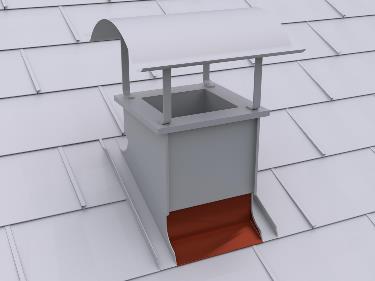 0,000 m        	EP _____________       GP _____________01.01.07.21    PREFA Jetlüfter (First-/Gratentlüfter), selbsttragend Liefern und Montieren von PREFA Jetlüfterselbsttragend, halbrund geformt, zur Entlüftung von Belüftungsebeneneinschließlich Befestigungsmaterial(NIRO-Schrauben 4,5/60 mm mit Dichtscheibe)sowie Anarbeiten an die PREFA Dacheindeckung.Die PREFA Verlegerichtlinien sind einzuhalten.Stücklängen: 3000/ 1200 mmLüftungsquerschnitt: 250 cm²/ lfmMaterialstärke: 1,00 mmMaterialqualität: wie HauptpositionFarbe: wie Hauptposition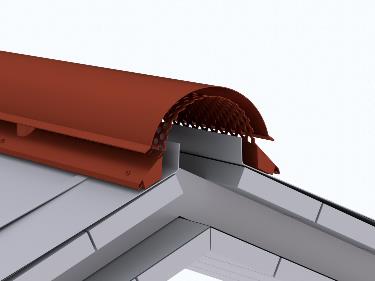 0,000 m        	EP _____________       GP _____________01.01.07.22    PREFA Jetlüfter Anfangs/Endstück Liefern und Montieren von PREFA Jetlüfter Anfangs/Endstück,halbrund geformt, gerade geschnitten,einschließlich Befestigungsmaterial sowieAnarbeiten an den Jetlüfter.Die PREFA Verlegerichtlinien sind einzuhalten.Materialstärke: 1,00 mmMaterialqualität: wie HauptpositionFarbe: wie Hauptposition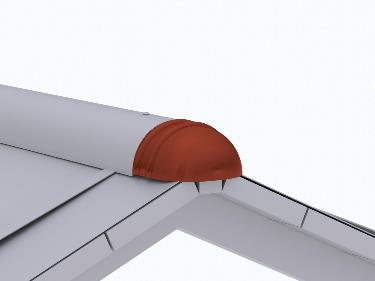 0,000 Stk        	EP _____________       GP _____________01.01.07.23    PREFA Grat-/Firstreiter unbelüftet Liefern und Montieren von PREFA Grat-/Firstreiterhalbrund geformt, mit eingeprägter Sickeauf vorhandener Holzlatteeinschließlich Befestigungsmaterial(NIRO-Schrauben 4,5/45 mm mit Dichtscheibe)und Anarbeiten der PREFA Dacheindeckungan die First- oder Gratlatte.Die PREFA Verlegerichtlinien sind einzuhalten.

Hinweis für Dächer mit belüfteten Dachkonstruktionen:
Die Lattung der Belüftungsebene ist am Grat ausreichend zurückzuschneiden, um eine Belüftung zum First zu gewährleisten. Ausführung gemäß Vorgabe des Architekten.
Länge: 500 mmMaterialstärke: 1,00 mmMaterialqualität: wie HauptpositionFarbe: wie Hauptposition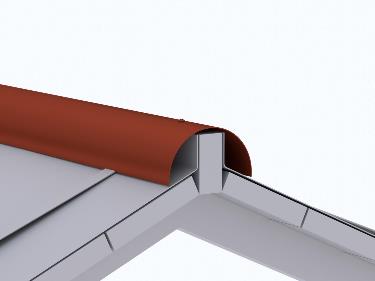 0,000 m        	EP _____________       GP _____________01.01.07.24    PREFA Grat-/Firstreiter Anfangs/Endstück (Viertelkugel) Liefern und Montieren von PREFA Grat-/Firstreiter Anfangs/Endstück,(Viertelkugel) einschließlich Befestigungsmaterialsowie Anarbeiten an den Gratreiter.Die PREFA Verlegerichtlinien sind einzuhalten.Materialstärke: 1,50 mmMaterialqualität: wie HauptpositionFarbe: wie Hauptposition0,000 Stk        	EP _____________       GP _____________01.01.07.25    First- und Gratausbildung aus PREFA Farbaluminiumband Liefern und Montieren von First- /Gratausbildungen unbelüftet, mit Holzprofilleiste und Abdeckprofil aus PREFA Farbaluminiumband.
Die Eindeckung ist beidseitig aufzustellen und nach Erfordernis mit einer Rückkantung zu versehen, einschließlich Haftstreifen und Einhängen der Gratabdeckung.
Das Anarbeiten an die PREFA Dacheindeckung,
inkl. An- und Abschlüsse ist einzukalkulieren. 
Die aktuell gültigen Klempnerfachregeln sind zu beachten.

Hinweis für Dächer mit belüfteten Dachkonstruktionen:
Die Lattung der Belüftungsebene ist am Grat ausreichend zurückzuschneiden, um eine Belüftung zum First zu gewährleisten. Ausführung gemäß Vorgabe des Architekten.

Gratabdeckung:Zuschnitt: .... mmAbkantung: .... Stk.Materialdicke: 0,70 mmMaterialqualität: wie HauptpositionFarbe: wie Hauptposition 0,000 m        	EP _____________       GP _____________01.01.07.26    Pultdachabschluss aus PREFA Farbaluminiumband Liefern und Montieren von Pultdachabschlüssenaus PREFA Farbaluminiumbandeinschließlich Befestigungsmaterial,Haftstreifen und Lochblech sowieAnarbeiten an die PREFA Dacheindeckung.Die Einzelstücke sind fachgerecht zu verbinden.Abdeckprofil:Zuschnitt: .... mmAbkantung: .... StkMaterialstärke: wie HauptpositionFarbe: wie Hauptposition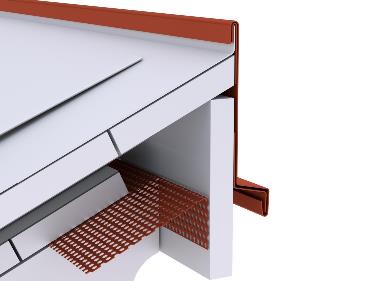 0,000 m        	EP _____________       GP _____________01.01.07.27    Ausbildung eines Pyramidenabschluss Liefern und Montieren eines Pyramidenabschlusses
aus PREFA Farbaluminiumband,
einschließlich Befestigungsmaterial, Lochblech,
und Anarbeiten an die PREFA Dacheindeckung.Abmessung: ........... x ........... mmMaterialdicke: wie HauptpositionMaterialqualität: wie HauptpositionFarbe: wie Hauptposition0,000 Stk        	EP _____________       GP _____________01.01.07.28    PREFA Froschmaullukenhaube Liefern und Montieren von PREFA Froschmaullukenhaubenfür die Be- und Entlüftung der Hinterlüftungsebene,mit tiefgezogenem Oberteil und Perforierung, Einbau mittels Niet- bzw. Klebeverbindungeinschließlich Ausschneiden der erforderlichen Öffnungenaus Dacheindeckung und Schalung.Materialstärke: 1,20 mmMaterialqualität: wie HauptpositionLüftungsquerschnitt: ca. 30 cm ²Farbe: wie Hauptposition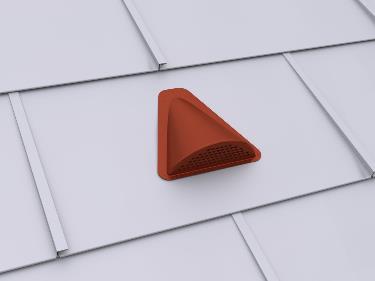 0,000 Stk        	EP _____________       GP _____________01.01.07.29    PREFA Einfassungsplatte für FX.12 Liefern und Montieren von PREFA Einfassungsplattenfür Rohrdurchführungen einschließlich Ausschneiden der Öffnungaus der Schalung und Einarbeiten in die PREFA Dacheindeckung.Die PREFA Verlegerichtlinien sind einzuhalten.Rohrdurchführungen: 80 bis 125 mm ØDachneigung: 17° - 52°Materialstärke: wie HauptpositonMaterialqualität: wie HauptpositionFarbe: wie Hauptposition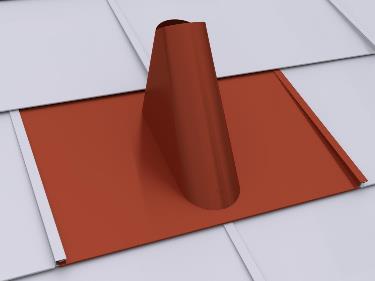 0,000 Stk        	EP _____________       GP _____________01.01.07.30    PREFA Universaleinfassung 2-teilig Liefern und Montieren von PREFA Universaleinfassungen 2-teilig(z.B. für Antenneneinfassung)einschließlich Einarbeiten in die PREFA Dacheindeckung.Die PREFA Verlegerichtlinien sind einzuhalten.Rohrdurchführungen: 40 bis 120 mm ØDachneigung: 17° - 52°Materialstärke: 0,70 mmMaterialqualität: wie HauptpositionFarbe: wie Hauptposition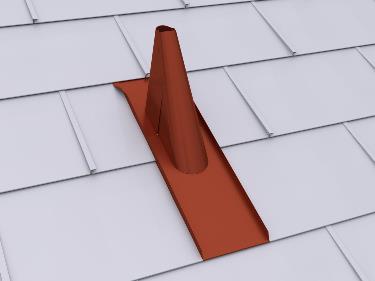 0,000 Stk        	EP _____________       GP _____________01.01.07.31    PREFA Entlüftungsrohr Liefern und Montieren von PREFA Entlüftungsrohr mit Abdeckhuteinschließlich Einbau in die Einfassungsplatteund Abdichten der Rohrrosette.Die PREFA Verlegerichtlinien sind einzuhalten.Gesamthöhe: 380 mmDurchmesser: 100 mm Ø, 120 mm ØMaterialstärke: 1,00 mmMaterialqualität: wie HauptpositionFarbe: wie Hauptposition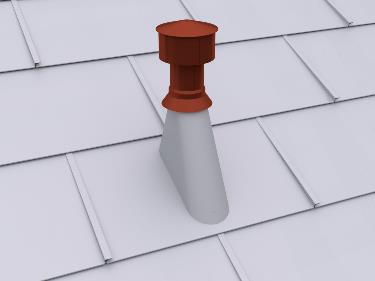 0,000 Stk        	EP _____________       GP _____________01.01.07.32    PREFA Faltmanschette Liefern und Montieren von PREFA Faltmanschettenaus dauerelastischem EPDM zur Einbindungvon runden Dachdurchführungen im Unterdach.Die PREFA Verlegerichtlinien sind einzuhalten.Durchmesser: 100 - 130 mm Ø0,000 Stk        	EP _____________       GP _____________01.01.07.33    Fenster- /Wasserrutsche aus PREFA Farbaluminiumband Liefern und Montieren von Fenster- /Wasserrutschenaus PREFA Farbaluminiumbandmit beidseitigem Steh- und Wasserfalzeinschließlich Befestigungsmaterial sowieAnarbeiten der Anschlüsse zur PREFA Dacheindeckung.Abmessung: .... x .... mmMaterialstärke: wie HauptpositionMaterialqualität: wie HauptpositionFarbe: wie Hauptposition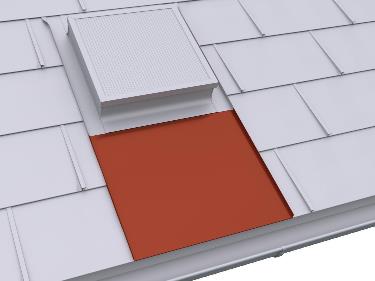 0,000 Stk        	EP _____________       GP _____________01.01.07.34    Kamin-, Entlüftungsschacht-, Lichtkuppel- oder  Dachflächenfenstereinfassung Liefern und Montieren von Kamin-, Entlüftungsschacht-, Lichtkuppel- oder Dachflächenfenstereinfassungenaus PREFA Farbaluminiumband,bestehend aus Seitenteilen, Brustblech und Nackenblecheinschließlich aller Anschlüsse an die wasserführende Ebenesowie Anarbeiten an die PREFA Dacheindeckung.Bei Durchdringungen mit einer Breite > 1,0 mist ein Gefällekeil (Sattel) im Nackenbereich herzustellen.Materialstärke: 0,70 mmMaterialqualität: wie HauptpositionFarbe: wie HauptpositionGröße: .... x .... mm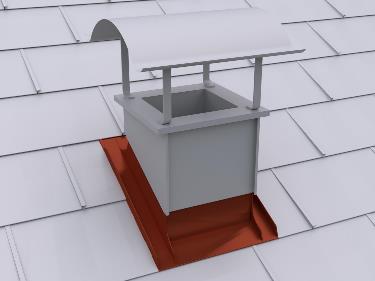 0,000 Stk        	EP _____________       GP _____________01.01.07.35    Kamin-, Entlüftungsschacht-, Lichtkuppel- oder  Dachflächenfenstereinfassung Liefern und Montieren von Kamin-, Entlüftungsschacht-, Lichtkuppel- oder Dachflächenfenstereinfassungenaus PREFA Farbaluminiumband,bestehend aus Seitenteilen, Brustblech und Nackenblecheinschließlich aller Anschlüsse an die wasserführende Ebenesowie Anarbeiten an die PREFA Dacheindeckung.Bei Durchdringungen mit einer Breite > 1,0 mist ein Gefällekeil (Sattel) im Nackenbereich herzustellen.Materialstärke: 0,70 mmMaterialqualität: wie HauptpositionFarbe: wie HauptpositionZuschnitt: ........ mm0,000 m        	EP _____________       GP _____________01.01.07.36    Zulage Zwischenstück bei Fenster neben- / übereinander Zulage zur Vorposition für das Liefern und Montieren 
eines Zwischenstückes bei Anordnung der Fenster nebeneinander / übereinander.
Anordnung:  .....................Blendrahmenabstand: .............. mm
Fenstertyp/Größe:  .....................Die Vorgaben des Fensterherstellers sind zu beachten! 0,000 St        	EP _____________       GP _____________01.01.07.37    Kamin- und Entlüftungsschachtbekleidung Liefern und Montieren von Kamin- bzw. Entlüftungsschachtbekleidungenaus PREFA Farbaluminiumband.Anfertigung der Bekleidungen in gefalzter Ausführungnach örtlichem Aufmaßbis zur Unterkante der Einmündung.Farbe: wie HauptpositionMaterialqualität: wie HauptpositionMaterialstärke: 0,70 mmGröße: .... x .... x .....mm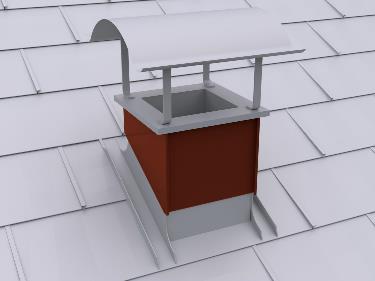 0,000 Stk        	EP _____________       GP _____________01.01.07.38    Kamin- bzw. Entlüftungsschachtbekleidung Liefern und Montieren von Kamin- bzw.Entlüftungsschachtbekleidungenaus PREFA Farbaluminiumband.Anfertigung der Bekleidungen in gefalzter Ausführungnach örtlichem Aufmaßbis zur Unterkante der Einmündung.Farbe: wie HauptpositionMaterialqualität: wie HauptpositionMaterialstärke: 0,70 mm0,000 m²        	EP _____________       GP _____________01.01.07.39    Kaminkopfabdeckung Liefern und Montieren von Kaminkopfabdeckungenaus PREFA Farbaluminiumbandeinschließlich Ausschneiden, Aufbördeln und Abdichten der Öffnungen.Größe: .... x .... mmMaterialstärke: 0,70 mmMaterialqualität: wie HauptpositionFarbe: wie Hauptposition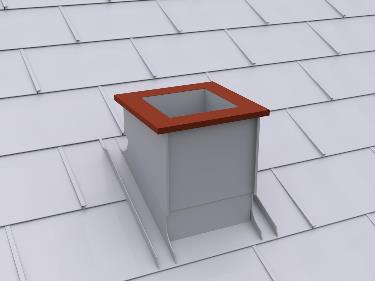 0,000 Stk        	EP _____________       GP _____________01.01.07.40    PREFA Kaminhut Liefern und Montieren von PREFA Kaminhüteneinschließlich Kaminstreben und Niro-Schrauben.Materialstärke: 2 mmMaterialqualität: Al-Legierung, pulverbeschichtetFarbe: wie HauptpositionGröße: .... x .... mm700 x 700 mm, 800 x 800 mm, 1000 x 700 mm, 1100 x 800 mm, 1500 x 800 mm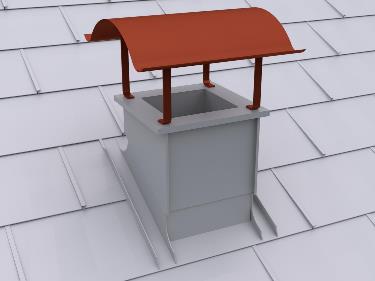 0,000 Stk        	EP _____________       GP _____________01.01.07.41    PREFA Dachluke Liefern und Montieren von PREFA Dachlukenfür Kalt- und Dachbodenräume,mit Einfassung, Holzrahmen, Anspreizstange mit Federsplintund 6mm Doppelsteg-Lichtplatte mit Rahmendichtung.Einschließlich Anarbeiten an die PREFA Dacheindeckung,Ausschneiden der Durchstiegsöffnung aus der Vollschalungsowie Befestigen des Holzrahmens.Die PREFA Verlegerichtlinien sind einzuhalten.Größe: 595 x 595 mm InnenmaßFarbe: wie Hauptposition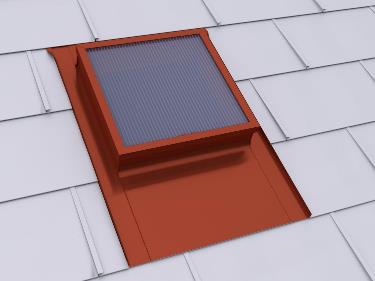 0,000 Stk        	EP _____________       GP _____________01.01.07.42    PREFA Einfassung für Velux Dachflächenfenster Liefern und Montieren von PREFA Einfassungenfür Velux Dachflächenfenstereinschließlich Anarbeiten an die PREFA Dacheindeckung.Die PREFA Verlegerichtlinien sind einzuhalten.Fenster: mit WärmedämmrahmenMaterialqualität: wie HauptpositionFarbe: wie HauptpositionGröße: ....Standard Größen: CK02 55x78, CK04 55x98, CK06 55x118, FK04 66x98, FK06 66x118, FK08 66x140, MK04 78x98, MK06 78x118, MK08 78x140, MK10 78x160, MK12 78x180, PK04 94x98, PK06 94x118, PK08 94x140, PK10 94x160, SK06 114x118, SK08 114x140, SK10 114x160, UK04 134x98, UK08 134x140, UK10 134x160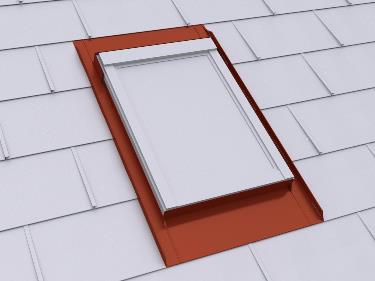 0,000 Stk        	EP _____________       GP _____________01.01.07.43    PREFA Einfassung für Roto Dachflächenfenster Liefern und Montieren von PREFA Einfassungenfür Roto Dachflächenfenstereinschließlich Anarbeiten an die PREFA Dacheindeckung.Die PREFA Verlegerichtlinien sind einzuhalten.Fenster: mit / ohne WärmedämmrahmenMaterialqualität: wie HauptpositionFarbe: wie HauptpositionGröße: ....Standard Größen: 5/7 54x78, 5/9 54x98, 5/11 54x118, 6/9 65x98, 6/11 65x118, 6/14 65x140, 7/7 74x78, 7/9 74x98, 7/11 74x118, 7/14 74x140, 7/16 74x160, 9/7 94x78, 9/9 94x98, 9/11 94x118, 9/14 94x140, 9/16 94x160, 11/7 114x78, 11/9 114x98, 11/11 114x118, 11/14 114x140, 11/16 114x160, 13/7 134x78, 13/9 134x98, 13/14 134x1400,000 Stk        	EP _____________       GP _____________01.01.07.44    PREFA Einfassung für Roto-Q-Serie Dachflächenfenster Liefern und Montieren von PREFA Einfassungenfür Roto-Q-Serie Dachflächenfenstereinschließlich Anarbeiten an die PREFA Dacheindeckung.Fenster: mit / ohne WärmedämmrahmenMaterialqualität: wie HauptpositionFarbe: wie HauptpositionGröße: .......Standard Größen: Q55/78, Q55/98, Q55/118, Q66/98, Q66/118, Q66/140, Q78/78, Q78/98, Q78/118, Q78/140, Q78/160, Q94/78, Q94/98, Q94/118, Q94/140, Q94/160, Q94/180, Q114/78, Q114/98, Q114/118, Q114/140, Q114/160, Q114/180, Q134/78, Q134/98, Q134/118, Q134/140, Q134/1600,000 Stk        	EP _____________       GP _____________01.01.07.45    PREFA Schneestopper für PREFA Dachpaneel FX.12 Liefern und Montieren von PREFA Schneestopperfür PREFA Dachpaneel FX.12.Die Bestückung erfolgt von der Traufe Richtung First-Die ersten zwei traufseitigen Reihen sind durchgehend mit Schneestopper zu versehen.Die Anzahl der Schneestopper erfolgt nach statischer Berechnung.Die PREFA Verlegerichtlinien sind einzuhalten.Vorraussetzung für Verwendung der Schneestopper,ist eine Verlegung der Dachpaneele FX.12 mit regelmäßigem Versatz.Materialqualität: wie HauptpositionFarbe: wie Hauptposition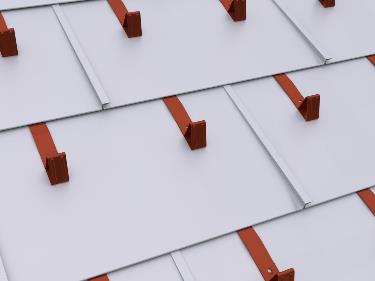 0,000 Stk        	EP _____________       GP _____________01.01.07.46    PREFA Schneerechensystem Liefern und Montieren eines PREFA Schneerechensystemeseinschließlich Befestigungsmaterial undwenn erforderlich Einbau einer Unterlagsplatte.Die Anordnung des Schneerechensystemserfolgt nach statischer Berechnung.Die PREFA Verlegerichtlinien sind einzuhalten.Schneerechensystem: 205 x 50 x 300 mm (H x B x T)mit Fixierschieber, zwei Fußteilen mit Flächendichtung 87 mm Ø außen,Befestigungsmaterial und Abdeckkappen.Durchzüge: Einlegeprofil mit Verbindungsmuffen, 3 Stk, 3000 mm lang.An den Enden sind PREFA Abschlusselemente zu montieren.Material: Aluminium, pulverbeschichtetFarbe: wie Hauptposition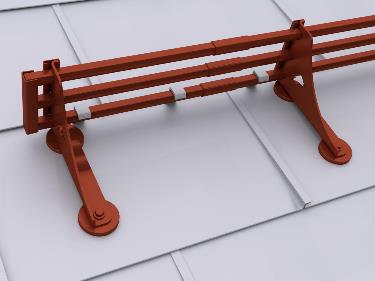 0,000 m        	EP _____________       GP _____________01.01.07.47    Zulage PREFA Eiskrallen (Schneerechensystem) PREFA Eiskrallen für das Schneerechensystem,ca. 4 Stk./lfm.Material: Aluminium, pulverbeschichtetFarbe: wie Hauptposition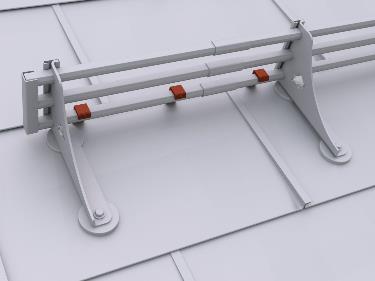 0,000 m        	EP _____________       GP _____________01.01.07.48    PREFA Gebirgsschneefangstütze Liefern und Montieren einer PREFA Gebirgsschneefangstützeeinschließlich Befestigungsmaterial undwenn erforderlich Einbau einer Unterlagsplatte.Die Anordnung der Gebirgsschneefangstützeerfolgt nach statischer Berechnung.Die PREFA Verlegerichtlinien sind einzuhalten.Gebirgsschneefangstütze 300 x 246 mmmit zwei Fußteilen mit Flächendichtung 87 mm Ø außen,Befestigungsmaterial und Abdeckkappen.Durchzüge: Rundholz ca. 140mm ØMaterial: Aluminium, pulverbeschichtetFarbe: wie Hauptposition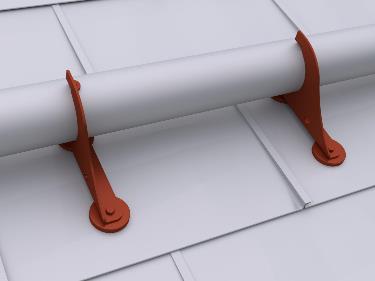 0,000 m        	EP _____________       GP _____________01.01.07.49    PREFA Sicherheitsdachhaken EN 517B auf Fußteilen Liefern und Montieren von PREFA Sicherheitsdachhakenauf Fußteilen, geprüft nach EN 517B, zulässig für zwei Personen,bestehend aus zwei Fußteilen mit Flächendichtung 87 mm Ø außen,Befestigungsmaterial und Abdeckkappen in hellgrau.Wenn erforderlich Einbau einer Unterlagsplatte.Die PREFA Verlegerichtlinien sind einzuhalten.Die Anordnung und Auslegung der Sicherheitsdachhakenerfolgt nach den Richtlinien der Unfallverhütungsvorschriftdes jeweiligen Landes bzw. nach den gestellten Anforderungen des Gebäudes.Material: EdelstahlFarbe: Edelstahl / hellgrau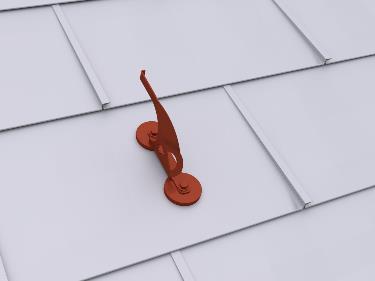 0,000 Stk        	EP _____________       GP _____________01.01.07.50    PREFA Sicherheitsdachhaken EN 517B Liefern und Montieren von PREFA Sicherheitsdachhakenals Einzelanschlagspunkt,geprüft nach EN 517B, zulässig für eine Personeinschließlich Abdeckkappen, Befestigungs- und Dichtungsmaterial.Wenn erforderlich Einbau einer Unterlagsplatte.Die PREFA Verlegerichtlinien sind einzuhalten.Die Anordnung und Auslegung der Dachsicherheitshakenerfolgt nach den Richtlinien der Unfallverhütungsvorschriftdes jeweiligen Landes bzw. nach den gestellten Anforderungen des Gebäudes.Material: Stahl verzinkt, pulverbeschichtetFarbe: wie Hauptposition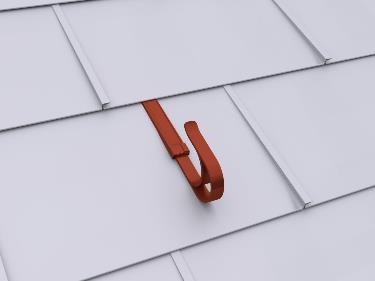 0,000 Stk        	EP _____________       GP _____________01.01.07.51    PREFA Laufsteganlage Liefern und Montieren einer PREFA Laufsteganlage,einschließlich Abdeckkappe, Befestigungs- und Dichtungsmaterial.Wenn erforderlich Einbau einer Unterlagsplatte.Die PREFA Verlegerichtlinien sind einzuhalten.Laufstegstütze: 250 mm, 360 mm (Stützenabstand max. 900 mm)mit Abdeckkappe, verstellbar für Dachneigungen von 12°- 55°.Laufsteg: 250 x 420/600/800/1200 mm, 360 x 800/1200 mmmit Befestigungsmaterial und Verbinder für Laufstege.Material: Stahl verzinkt, pulverbeschichtetFarbe: wie Hauptposition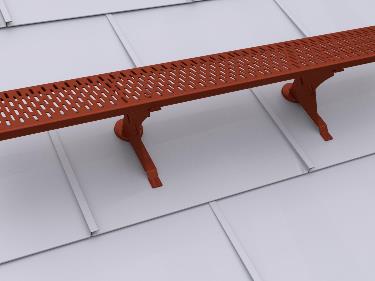 0,000 m        	EP _____________       GP _____________01.01.07.52    PREFA Laufstegstützen (Dachtritte) Liefern und Montieren von PREFA Laufstegstützenals Dachtritte einschließlich Abdeckkappe,Befestigungs- und Dichtungsmaterial.Wenn erforderlich Einbau einer Unterlagsplatte.Die PREFA Verlegerichtlinien sind einzuhalten.Laufstegstütze: 2 Stk 250 mm oder 2 Stk 360 mm(Stützenabstand max. 900 mm)mit Abdeckkappe, verstellbar für Dachneigungen von 12°-55°.Laufsteg: 250 x 420/600/800 mm oder 360 x 800 mm mit Befestigungsmaterial.Material: Stahl verzinkt, pulverbeschichtetFarbe: wie Hauptposition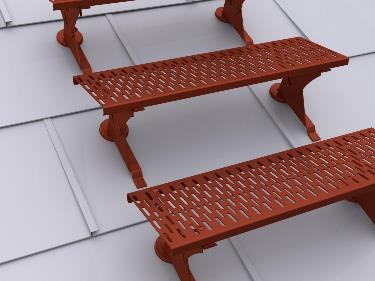 0,000 Stk        	EP _____________       GP _____________01.01.07.53    PREFA Einzeltritt Liefern und Montieren von PREFA Einzeltritten,bestehend aus zwei Fußteilen mit Flächendichtung 87 mm Ø außen,Befestigungsmaterial und Abdeckkappen,verstellbar für Dachneigungen von 12°- 60°.Die PREFA Verlegerichtlinien sind einzuhalten.Material: Aluminium, pulverbeschichtetFarbe: wie Hauptposition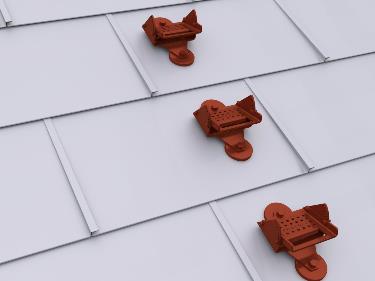 0,000 Stk        	EP _____________       GP _____________01.01.07.54    PREFA Solarmontagesystem PS.13 Liefern und Montieren des PREFA Solarmontagesystems PS.13, dachparallel, auf vorhandener Unterkonstruktion.Das PS.13 Montagesystem ist an die regionalen Wind- und Schneelasten anzupassen.Eine geplante PV-Anlage bzw. Solar-Anlage ist auf der Dachfläche so anzuordnen,dass die Wirksamkeit des Schneefanges nicht beeinträchtigt wird!Wenn erforderlich, sind Unterlagsplatten entsprechend der Sparrenlage einzukalkulieren.PREFA Solarmontagesystem bestehend aus:xxx Stk ... PREFA Solarhalter Vario/Fix (Sparren)xxx Stk ... PREFA Solarhalter Vario/Fix (Schalung)xxx Stk ... PREFA Solarhalter Sunnyxxx Stk ... PREFA Spezialklebesetxxx Stk ... PREFA Solarhalter inkl. Abdeckkappexxx Stk ... PREFA Profilschienexxx Stk ... PREFA Profilschienenverbinderxxx Stk ... PREFA Profilschienenverbinderxxx Stk ... PREFA Kabelclipxxx Stk ... PREFA Modulanbindung Mittelklemme 30-50mmxxx Stk ... PREFA Modulanbindung Endklemme 30-50mmxxx Stk ... PREFA Kreuzverbinder Sunnyxxx Stk ... PREFA Kreuzverbinder Solarhalterxxx Stk ... PREFA Kreuz/Erdungsklemmexxx Stk ... PREFA Modulabsturzsicherungxxx Stk ... PREFA Profilschienenanbindungxxx Stk ... PREFA SolarlukeDie PREFA Verlegerichtlinien sowie die Verlegerichtlinien der Modulhersteller sind einzuhalten.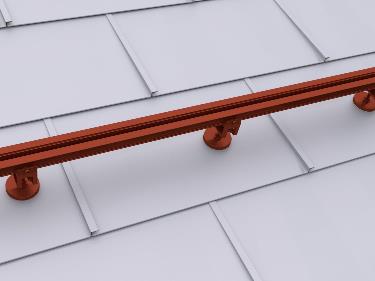 0,000 psch        	EP _____________       GP _____________01.01.07.55    PREFA Solarhalter Liefern und Montieren von PREFA Solarhaltern als Befestigungspunktvon Solaranlagen auf PREFA Dächerneinschließlich Abdeckkappe, Befestigungs- und Dichtungsmaterial.Wenn erforderlich Einbau einer Unterlagsplatte.Anzahl und Stützweiten laut statischer Berechnung.Die PREFA Verlegerichtlinien sind einzuhalten.Größe: 63 x 260 mmMaterialstärke: 5 mmMaterial: AluminiumFarbe: wie Hauptposition, pulverbeschichtet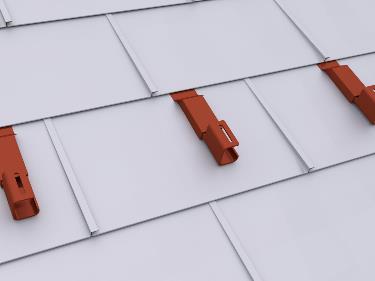 0,000 Stk        	EP _____________       GP _____________01.01.07.56    PREFA Solarhalter Vario/Fix Liefern und Montieren von PREFA Solarhaltern Vario oder Fixals Befestigungspunkt von Solaranlagen auf PREFA Dächerneinschließlich Befestigungsmaterial.Wenn erforderlich Einbau einer Unterlagsplatte.Anzahl und Stützweiten laut statischer Berechnung.Die PREFA Verlegerichtlinien sind einzuhalten.Material: AluminiumFarbe: anthrazit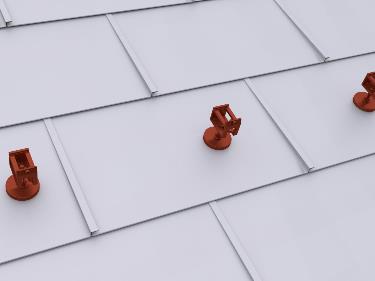 0,000 Stk        	EP _____________       GP _____________01.01.07.57    PREFA Solarhalter Sunny Liefern und Montieren von PREFA Sunny Solarhalternals Befestigungspunkt von Solaranlagen auf PREFA Dächerneinschließlich PREFA Spezialkleber zur Einbindung der Abdeckung.Wenn erforderlich Einbau einer Unterlagsplatte.Anzahl und Stützweiten laut statischer Berechnung.Die PREFA Verlegerichtlinien sind einzuhalten.Befestigungsschraube: STS M12 350mm, blankAbdeckung:Farbe: zinkgrau, pulverbeschichtetMaterial: Aluminium 1,20 mm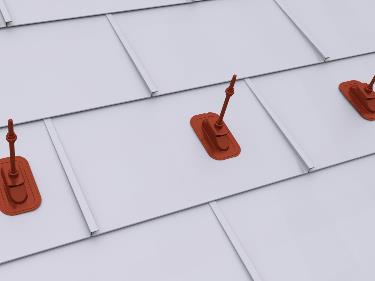 0,000 Stk        	EP _____________       GP _____________01.01.07.58    PREFA Solarluke Liefern und Montieren von PREFA Solarlukenzur fachgerechten Einführung von PV-Leitungen bei PREFA Dächerneinschließlich PREFA Spezialkleber zur Einbindung in die Dacheindeckung.PREFA Solarluke:inkl. Rohrmanschette und MontageschabloneDurchführungen: 2 x 10mm, 1 x 32-35mmInnendurchmesser: 26,5mmAußendurchmesser: 32,8mmFarbe: Standard nach gültiger PREFA Farbkarte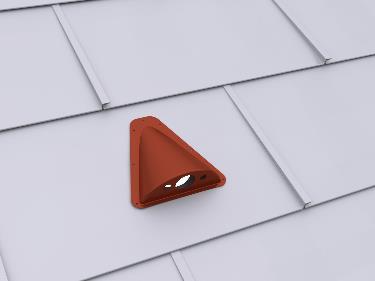 0,000 Stk        	EP _____________       GP _____________01.01.07.59    PREFA Unterlagsplatte Liefern und Montieren von PREFA Unterlagsplatteneinschließlich fachgerechtem Einbindenin die PREFA Dacheindeckung.Farbe: wie Hauptposition,Materialqualität: wie Hauptposition,Materialstärke: 0,70 mm,Größe: 540x125mm;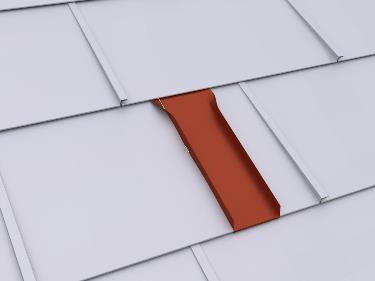 0,000 Stk        	EP _____________       GP _____________01.01.07.60    PREFA Dachleitungshalter für Blitzschutzdraht Liefern und Montieren von Dachleitungshalter für Blitzschutzdraht zur Befestigung von Fang- und Blitzschutzableitungen auf kleinformatiger PREFA Dacheindeckung, max. Klemmabstand nach (IEC 62305-3) horizontal / vertikal ≤ 1,0 m Leitungshalteraufnahme für Runddraht Ø 8 mmKlemmbereich: 2-8 mmMaterial: EdelstahlLeitungshalter geprüft nach EN 62561-4Haltekraft am Falz: 300 N/StkSystemhersteller: Prefa o. glw.Angebotenes Erzeugnis: ....................... 0,000 Stk        	EP _____________       GP _____________01.01.07.61    Gesimsabdeckung aus PREFA Farbaluminiumband Liefern und Montieren von Gesimsabdeckungenaus PREFA Farbaluminiumbandeinschließlich Saumstreifen und Befestigungsmaterial,inklusive aller Ecken, An- und Abschlüsse.Die Einzelstücke sind fachgerecht zu verbinden.Zuschnitt: .... mmAbkantung: .... StkMaterialstärke: 0,70 mmMaterialqualität: wie HauptpositionFarbe: wie Hauptposition0,000 m        	EP _____________       GP _____________01.01.07.62    Winkelsaumabdeckung aus PREFA Farbaluminiumband Liefern und Montieren von Winkelsaumabdeckungenaus PREFA Farbaluminiumbandeinschließlich Saumstreifen und Befestigungsmaterial,inklusive aller Ecken, An- und Abschlüsse.Die Einzelstücke sind fachgerecht zu verbinden.Zuschnitt: .... mmAbkantung: .... StkMaterialstärke: 0,70 mmMaterialqualität: wie HauptpositionFarbe: wie Hauptposition 0,000 m        	EP _____________       GP _____________01.01.07.63    Attikaabdeckung aus PREFA Farbaluminiumband Liefern und Montieren von Attikaabdeckungenaus PREFA Farbaluminiumbandeinschließlich Haftstreifen und Befestigungsmaterial,inklusive aller Ecken, An- und Abschlüsse.Die Einzelstücke sind fachgerecht zu verbinden.Zuschnitt: .... mmAbkantung: .... StkMaterialstärke: 0,70 mmMaterialqualität: wie HauptpositionFarbe: wie HauptpositionVerbindungsarten:Stehfalz, Hakenfalz, Überschubleiste oder UnterlagswellblechAusführung: ........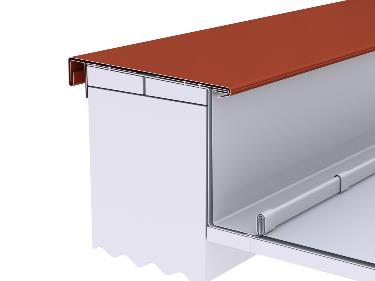 0,000 m        	EP _____________       GP _____________01.01.07.64    Attikaabdeckung inkl. Wandentlüftung aus PREFA Farbaluminiumband Liefern und Montieren von Attikaabdeckungenaus PREFA Farbaluminiumband,inklusive Wandlüfter,einschließlich Haftstreifen und Befestigungsmaterial.Die einzelnen Elemente sind fachgerecht zu verbinden.Die Anschlüsse an Grate, Kehlen, Ortgänge, Wände etc. sind einzukalkulieren.Farbe: wie HauptpositionMaterialqualität: wie HauptpositionMaterialstärke: wie HauptpositionBrustblech:Zuschnitt: .... mmAbkantung: .... StkMaterialstärke: wie HauptpositionMaterialqualität: wie HauptpositionFarbe: wie HauptpositionAttikaabdeckung:Zuschnitt: .... mmAbkantung: .... StkMaterialstärke: 0,70 mmMaterialqualität: wie HauptpositionFarbe: wie HauptpositionHaftstreifen:Materialstärke: mind. 1 mmZuschnitt: bis 200 mmAbkantung: 2 StkLochblech: Rundlochung Ø 5 mmMaterialstärke: 0,7 mmZuschnitt: bis 150 mmAbkantung: bis 2 StkVerbindungsarten:Stehfalz, Hakenfalz, Überschubleiste oder UnterlagswellblechAusführung: ........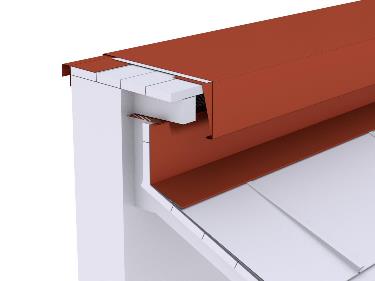 0,000 m        	EP _____________       GP _____________01.01.07.65    Zulage Attika in Segmenten Zulage zur Vorposition Attika für den Mehraufwandbei einer Ausführung der Attika in Segmenten.0,000 m        	EP _____________       GP _____________01.01.07.66    Zulage Attika gerundet Zulage zur Vorpostion Attika für den Mehraufwand 
bei einer gerundeten Ausführung der Attika.
Radius: .....................0,000 m        	EP _____________       GP _____________01.01.07.67    Wandbekleidung Liefern und Montieren von Wandbekleidungen(Gauben-, Giebel-, und Stirnseiten)mit PREFA Dachplatte oder PREFA Farbaluminiumband (Winkelstehfalz).Ausführung: .......................Materialstärke: wie HauptpositionMaterialqualität: wie HauptpositionFarbe:wie Hauptpositioneinschließlich Anarbeiten an die PREFA Dacheindeckungsowie aller Ecken, An- und Abschlüsse.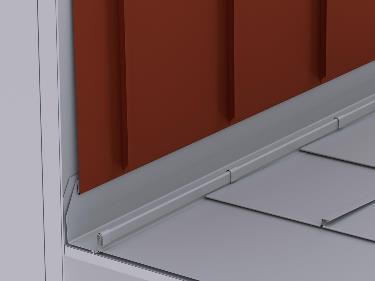 0,000 m²        	EP _____________       GP _____________Untertitel  01.01.07   PREFA Dachpaneel FX.12    GP ____________Untertitel    01.01.08    PREFALZ Doppelstehfalz  ALLGEMEINE VORBEMERKUNGEN VorwortDie PREFA GmbH Alu Dächer und -Fassaden bietet einen umfangreichen Ausschreibungsservice. Wir unterstützen Architekten und Planer kostenlos bei der Erstellung komplexer Leistungsbeschreibungen und stellen darüber hinaus Ausschreibungstextvorlagen in Form von Worddateien (*.docx) sowie im Format GAEB 2000 (*.x81) zur Verfügung.Bei der Erstellung der vorliegenden Leistungsbeschreibung berücksichtigen wir den derzeit gültigen, aktuellen Stand der Technik und Produktentwicklung.Mit der Nutzung dieser Services, eben durch die Verarbeitung, Verbreitung erstellter, eingefügter bzw. ergänzter Angaben und Informationen in Leistungsbeschreibungen, stimmen Sie nachfolgenden Bedingungen ausdrücklich zu.Die Nutzung des Ausschreibungsservice, sowie die im Zusammenhang damit zur Verfügung gestellten Unterlagen (etwa Verlegerichtlinien) stellen keine vertragliche oder vertragsähnliche Leistung unsererseits dar; eine Haftung für Schäden und weitergehende Ansprüche aller Art wird -soweit gesetzlich zulässig- ausdrücklich ausgeschlossen.PREFA GmbH Alu Dächer und -Fassaden übernimmt für die Vollständigkeit der Einzelpositionen zur Ausführung der beschriebenen Leistungen keine Gewährleistung, ebenso nicht für die Richtigkeit der Maßangaben in den Einzelpositionen. Der Planer hat alle Angaben auf Richtigkeit zu prüfen und gegebenenfalls anzupassen. Die Positionen sind vom Planer und ggfs. auch vom ausführenden Handwerker ("Bieter") auf Durchführbarkeit zu prüfen, die Mengen sind am Objekt auf Richtigkeit zu kontrollieren und gegebenenfalls zu ändern.

Bildliche Darstellungen sind keine Planungsdetails und dienen nur als beispielhafte Darstellung und Hilfestellung. Diese können vom Architekten / Planer bei Bedarf entfernt werden.Folgende Unterlagen liegen dem Leistungsverzeichnis zugrunde:.................................................................................................................................Technische VorbemerkungenGrundlage für die Ausführung der beschriebenen Leistung sind die Verlege- und Montagehinweise der PREFA Aluminiumprodukte GmbH sowie die national geltenden Gesetze, Vorschriften, Fachregeln und Normen.
Alle Positionen sind gesamtpreisbildend und werden mit GP ausgegeben. Kontrollieren Sie gegebenenfalls alle Bedarfspositionen, Wahlpositionen und Wahlgliederungspunkte. Für die digitale Angebotspreiseinholung empfehlen wir den Datenaustausch über GAEB (90/ 2000/ XML) oder den Export: ‘Digitale Angebotsanforderung‘ da Textexport-Dateien nicht reimportiert werden können. Diese Anwendung ist nach dem Datenaustauschstandard GAEB XML 3.1 zertifiziert.
Materialverschnitt, Falzverluste sowie Klein- und Befestigungsmaterial sind in die betreffenden Positionen einzurechnen. Abrechnung erfolgt nach bauseitigem Aufmaß.
Vor Angebotsabgabe sind eine Baustellenbesichtigung durchzuführen; die baulichen und technischen Gegebenheiten mit der Bauleitung abzustimmen. Nachforderungen aus Nichtkenntnis der Baustellenbesonderheiten können nicht anerkannt werden. Bei einer Sanierung ist die vor Ort Prüfung des vorhandenen Dachaufbaues, bzw. der allgemeinen Situation erforderlich.
Wenn diese Leistungsbeschreibung eine Alternative zu einem bestehenden Leistungsverzeichnis ist, gelten die Vorbedingungen des Hauptangebotes unverändert weiter.
Die Entsorgung der Abfälle, des Schuttes und des Schrottes hat entsprechend der geltenden Vorschriften zu erfolgen und ist mittels Nachweises der Entsorgungsstellen zu belegen. Dies gilt sowohl für die beim Rückbau als auch beim Einbau anfallenden Wert- und Reststoffe. Die Kosten für die Entsorgung sind in die Einheitspreise einzurechnen.
Arbeits-, Fassaden- und Schutzgerüste sowie mögliche Straßenabsperrungen und behördliche Genehmigungen, Blitzschutz, Nebengebäude, Balkone, Vordächer sind nicht enthalten bzw. berücksichtigt.
Der Auftragnehmer ist nicht von seiner eigenen Pflicht befreit, die Massen und sonstigen Angaben sorgfältig auf Richtigkeit hin zu überprüfen.
Nebenleistungen, wie z.B. Schutz- und Sicherheitsmaßnahmen nach den Unfallverhütungsvorschriften und den behördlichen Bestimmungen, sind Leistungen, die auch ohne Erwähnung im Leistungsverzeichnis zur vertraglichen Leistung gehören und nicht selbstständig vergütet werden. 01.01.08.1    Trennlage (Vordeckung) Liefern und Montieren einer nahtselbstklebenden diffusionsoffenen Trennlage (Vordeckung). 
Die Eigenschaften der Trennlage richten sich nach den Anforderungen an die Dachkonstruktion.
Die Herstellerrichtlinien sind einzuhalten.Angebotenes Erzeugnis: ....................... o.glw.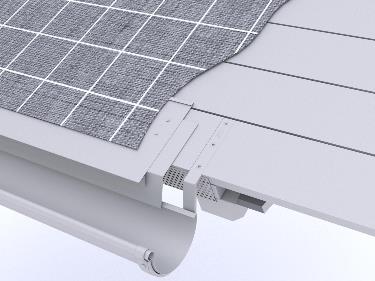 0,000 m²        	EP _____________       GP _____________01.01.08.2    Schallschutzbahn Liefern und Montieren einer Schallschutzbahn zur Schalldämpfung metallischer Dacheindeckungen und Fassadenelemente.Die Eigenschaften der Schallschutzbahn richten sich nach den Anforderungen.Die Herstellerrichtlinien sind einzuhalten.Angebotenes Erzeugnis: ........ 0,000 m²        	EP _____________       GP _____________01.01.08.3    Dacheindeckung mit PREFA Farbaluminiumband Liefern und Montieren einer Dacheindeckung
aus PREFA Farbaluminiumband,
auf bauseits vorhandener Vollschalung
(Schalungsstärke nach den allgemein gültigen Fachregeln),
als hinterlüftete Konstruktion,
einschließlich PREFA Befestigungsmaterial
(verdeckte Befestigung mittels Winkel-Festhaften
bzw. Winkel-Schiebehaften und Niro Rillennägel).
Die Art und die Anzahl der Befestigung richtet sich nach den Objektanforderungen
und der statischen Berechnung.Das Falzprofil ist konisch herzustellen,
so dass am unteren Auflagebereich der Bahnen ein Dehnungsspalt verbleibt.Die PREFA Verlegerichtlinien sind einzuhalten.Einfachstehfalz:Mindestdachneigung: > 45°
Winkelstehfalz:Mindestdachneigung: 25° normal beanspruchte Gegend, 35° schneereiche GegendDoppelstehfalz:Mindestdachneigung: 3°< 7° mit Dichtband/FalzgelStandarddeckung: Doppelstehfalz

Produkt:  PREFALZ // FALZONALBandbreite:  650 mm / 500 mm // 600 mmAchsmaß:    580 mm / 430 mm //530 mmScharbreite: 570 mm / 420 mm // 520 mm
gewähltes Produkt:    ...................
gewählte Bandbreite: ................... mmMaterialdicke: 0,70 mm
Gewicht: 2,2 bis 2,3 kg/m²Material: Aluminium (vollständig recycelbar)Legierung: EN AW 3005 gemäß EN 573-3Falzqualität H41Vorderseite: P.10, PP 99 oder PvdF, Einbrennlackierung
Farbe: ............................(nach gültiger PREFA Farbkarte)
Die Farbe ist vom Architekten vorzugeben!
Rückseite: SchutzlackOberfläche: 
PREFALZ: stucco oder glatt
FALZONAL: glatt mit Folie
Brandverhaltensklasse: A1 gemäß EN 13501-1Verhalten bei Beanspruchung durch Feuer von außen: ohne Prüfung entsprechend gemäß EN 13501-5 bzw. Entscheidung 2000/553/EGUmwelt-Produktdeklaration nach ISO 14025 und EN 15804: EPD-GDA-20130260-IBG1-DEReferenz-Nutzungsdauer laut Umweltproduktdeklaration: ≥ 70 JahreBei dem Verwendungszweck von Kaltumformten Aluminiumblechen entsprechender Nutzung sind keine Wirkungsbeziehungen bzgl. Umwelt und Gesundheit bekannt.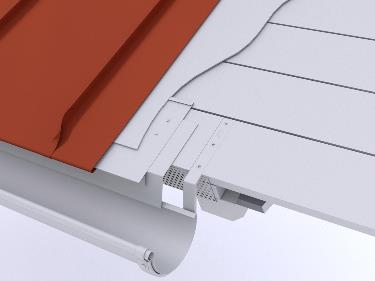 0,000 m²        	EP _____________       GP _____________01.01.08.4    Dacheindeckung mit PREFA Farbaluminiumband auf UK-A1 Liefern und Montieren einer Dacheindeckung
aus PREFA Farbaluminiumband,
auf bauseits vorhandener nichtbrennbarer Unterkonstruktion (A1),
als hinterlüftete Konstruktion,
einschließlich PREFA Befestigungsmaterial
(verdeckte Befestigung mittels Winkel-Festhaften
und Winkel-Schiebehaften sowie Befestigungsmittel entsprechend UK).
Die Art und die Anzahl der Befestigung richtet sich nach den Objektanforderungen
und der statischen Berechnung.Das Falzprofil ist konisch herzustellen,
so dass am unteren Auflagebereich der Bahnen ein Dehnungsspalt verbleibt.Die PREFA Verlegerichtlinien und die allgemeingültigen Fachregeln sind einzuhalten.Einfachstehfalz:Mindestdachneigung: > 45°
Winkelstehfalz:Mindestdachneigung: 25° normal beanspruchte Gegend, 35° schneereiche GegendDoppelstehfalz:Mindestdachneigung: 3°< 7° mit Dichtband/FalzgelStandarddeckung: Doppelstehfalz

Produkt:  PREFALZ // FALZONALBandbreite:  650 mm / 500 mm // 600 mmAchsmaß:    580 mm / 430 mm //530 mmScharbreite: 570 mm / 420 mm // 520 mm
gewähltes Produkt:    ...................
gewählte Bandbreite: ................... mmMaterialdicke: 0,70 mmGewicht: 2,2 bis 2,3 kg/m²Material: Aluminium (vollständig recycelbar)Legierung: EN AW 3005 gemäß EN 573-3Falzqualität H41Vorderseite: P.10, PP 99 oder PvdF, Einbrennlackierung
Farbe: ............................(nach gültiger PREFA Farbkarte)
Die Farbe ist vom Architekten vorzugeben!
Rückseite: SchutzlackOberfläche: 
PREFALZ: stucco oder glatt
FALZONAL: glatt mit Folie
Brandverhaltensklasse: A1 gemäß EN 13501-1Verhalten bei Beanspruchung durch Feuer von außen: ohne Prüfung entsprechend gemäß EN 13501-5 bzw. Entscheidung 2000/553/EGUmwelt-Produktdeklaration nach ISO 14025 und EN 15804: EPD-GDA-20130260-IBG1-DEReferenz-Nutzungsdauer laut Umweltproduktdeklaration: ≥ 70 JahreBei dem Verwendungszweck von Kaltumformten Aluminiumblechen entsprechender Nutzung sind keine Wirkungsbeziehungen bzgl. Umwelt und Gesundheit bekannt.0,000 m²        	EP _____________       GP _____________01.01.08.5    Zulage Pass-/Sonderscharen Zulage für Pass-/Sonderscharen bei Falzrichtungswechsel innerhalb einer Fläche bzw. abweichender Scharbreite zur Hauptscharbreite. 0,000 m        	EP _____________       GP _____________01.01.08.6    Zulage gerundete Schare Zulage zur Hauptposition für die Herstellung und den Einbau von gerundeten Scharen.Radius: konkav ............ mmRadius: konvex ............ mm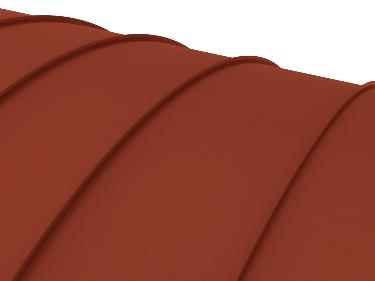 0,000 m        	EP _____________       GP _____________01.01.08.7    Zulage konische Schare Zulage zur Hauptposition für die Herstellung und den Einbau von konischen Scharen.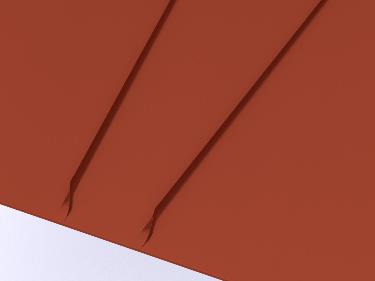 0,000 m²        	EP _____________       GP _____________01.01.08.8    Zulage Dehnungsleisten Zulage zur Hauptposition für das Liefern und Montieren
von Dehnungsleisten aus PREFA Farbaluminiumband,
zur Aufnahme der Querdehnung,
einschließlich Befestigungsmaterial sowie
Anarbeiten aller Anschlüsse (beidseitig) zur PREFA Dacheindeckung.
Die Einzelstücke sind dehnungsgerecht zu verbinden.
Farbe: wie HauptpositionMaterialqualität: wie Hauptposition
Dehnungsleisten bestehend aus:Abdeckbleche:Materialdicke: 0,7 mmZuschnitt:   ........ mmAbkantung: ........ Stk.Haltebleche:
Materialdicke: 1,0 mmZuschnitt:   ........ mmAbkantung: ........ Stk. 0,000 m        	EP _____________       GP _____________01.01.08.9    Zulage Langschiebehafte Zulage zur Hauptposition für die Ausführung 
mit PREFA Winkellangschiebehaften, 
Scharenlänge bis 15 m, 
max Bandbreite 500 mm. 
Bei Scharlängen über 12 m bis maximal 15 m
sind neben Winkelfesthafte (Festhaftbereich) 
ausschließlich Langschiebehaften zu verwenden.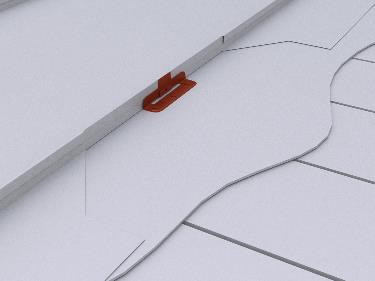 0,000 m²        	EP _____________       GP _____________01.01.08.10    Zulage zur Hauptposition für erhöhte Hafteranzahl Zulage zur Hauptposition für eine erhöhte Anzahl
von PREFA Winkel-Festhaften und
PREFA Winkel-Schiebehaften
im Bereich von dachparallelen PV-Anlagen,
auf den Falz geklemmt montiert.
Die Art und die Anzahl der Befestigung richtet sich nach den Objektanforderungen und der statischen Berechnung. 0,000 m²        	EP _____________       GP _____________01.01.08.11    Zulage Bündnerfalz Zulage zur Hauptposition für die Herstellung des Bündnerfalzes, 
an aufgehenden Bauteilen einschließlich Rückkantung.Aufstellhöhe: ..... mmAchsmaß: 	 580 mm: 1,72 Stk/m,
	 530 mm: 1,89 Stk/m,	 430 mm: 2.33 Stk/m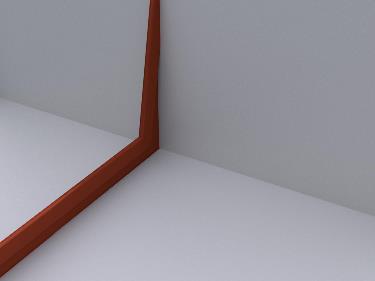 0,000 m        	EP _____________       GP _____________01.01.08.12    Zulage Querfalz Zulage für das Herstellen von Querfälzen,Dachneigung:       Art der Quernähte: > 25°         Einfacher Querfalz > 10°         Einfacher Querfalz mit Zusatzfalz >  7°          Doppelter Querfalz (ohne Dichteinlage) <  7°          Wasserdichte Ausführung                   (Doppelter Querfalz mit Dichteinlage) 0,000 m        	EP _____________       GP _____________01.01.08.13    Zulage Abdichten der Falze Zulage für das Aufbringen von PREFA Falzgel 
in die Falze im Dachneigungsbereich 3° bis < 7°.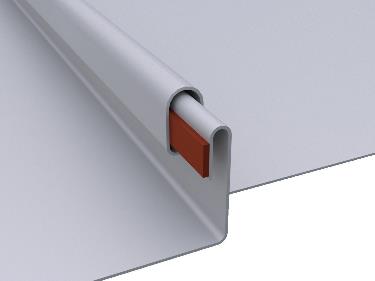 0,000 m²        	EP _____________       GP _____________01.01.08.14    Zulage Schrägschnitte Zulage für die Herstellung von Schrägschnitten an schräg verlaufenden Dachgeometrien (schräge Traufe, Ortgang)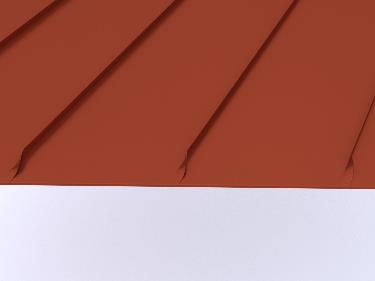 0,000 m        	EP _____________       GP _____________01.01.08.15    Zulage Traufabschlüsse Zulage zur Hauptposition für die Herstellung 
von Falzverbindungen an Traufen.
Ausführung gemäß aktuell gültigen Klempnerfachregeln.

Ausführung:  stehend runder Falz,
                     stehend gerader Falz,                     stehend schräger Falz,
                     schwäbischer Traufabschlussgewählte Ausführung: ................................
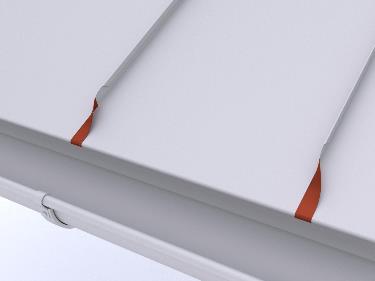 0,000 m        	EP _____________       GP _____________01.01.08.16    PREFA Lochblech zur Be- und Entlüftung Liefern und Montieren von PREFA Lochblech mit Rundlochung, zur Be- und Entlüftung,einschließlich Befestigungsmaterial.Zuschnitt: ....... mmAbkantung: ...... StkMaterialdicke: 0,70 mmMaterial: AluminiumRundlochung: Ø 5 mm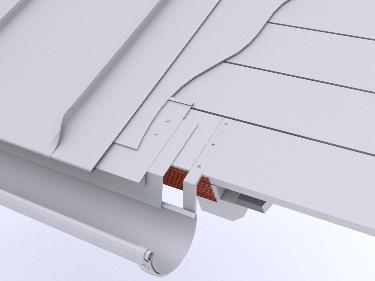 0,000 m        	EP _____________       GP _____________01.01.08.17    Traufblech aus PREFA Farbaluminiumband Liefern und Montieren von Traufblech 
aus PREFA Farbaluminiumband,
einschließlich Befestigungsmaterial.Materialdicke: mind. 0,7 mmZuschnitt: bis 400 mmAbkantung: bis 5 Stk.Farbe: wie HauptpositionMaterialqualität: wie Hauptposition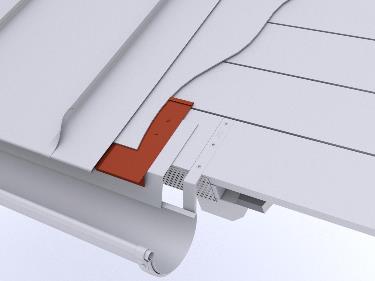 0,000 m        	EP _____________       GP _____________01.01.08.18    Zulage für Vorstoßblech Zulage für Vorstoßblech aus aus PREFA Farbaluminiumband,
einschließlich Befestigungsmaterial.Materialdicke: mind. 0,8 mm bis 1,0 mmZuschnitt:   bis 333 mmAbkantung: bis 5 Stk.Farbe: wie HauptpositionMaterialqualität: wie Hauptposition
 0,000 m        	EP _____________       GP _____________01.01.08.19    Zulage Traufe gerundete (in Segmenten) Zulage für den Mehraufwand bei der Ausbildung
einer gerundeten Traufe (in Segmenten).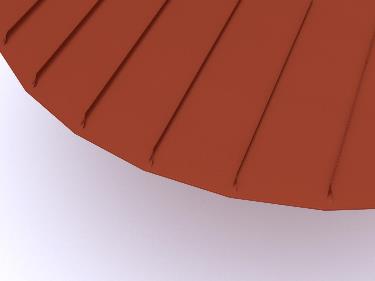 0,000 m        	EP _____________       GP _____________01.01.08.20    Dachübergang (Mansarde) Ausbildung von Dachübergang 
vom steileren Dachbereich, 
zum flachgeneigten Dachbereich,
einschließlich Befestigungsmaterial, Vorstoßblech,
Traufausbildung, sowie Anarbeiten an die PREFA Dacheindeckung.Dachübergang von ....° auf 3°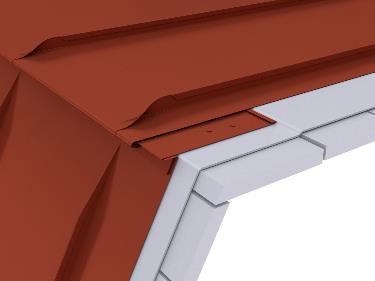 0,000 m        	EP _____________       GP _____________01.01.08.21    Dachknick Ausbildung von Dachknick 
aus PREFA Farbaluminiumband,
einschließlich Befestigungsmaterial, Vorstoßblech,
Traufausbildung, und Anarbeiten an die PREFA Dacheindeckung.Dachübergang von .... ° auf .... °

Ausführung:  - Quetschfalte
                     - Überggangsblech
gewählte Ausführung:        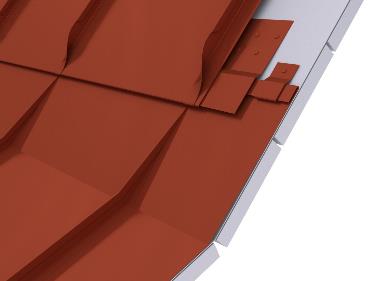 0,000 m        	EP _____________       GP _____________01.01.08.22    PREFA Sicherheitskehle Liefern und Montieren von PREFA Sicherheitskehle 
mit Zusatzfalz, einschließlich Befestigungsmaterial
und Anarbeiten an die PREFA Dacheindeckung,
inkl. An- und Abschlüsse.
Die Einzelstücke sind dehnungsgerecht zu verbinden.Zuschnitt: 708 mmAbkantung: 7 Stk.
Länge: 3000 mmMaterialdicke: wie HauptpositionMaterialqualität: wie HauptpositionFarbe: wie Hauptposition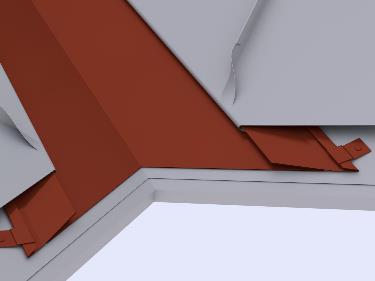 0,000 m        	EP _____________       GP _____________01.01.08.23    Kehlenausbildung aus PREFA Farbaluminiumband Liefern und Montieren von Kehlblechen
aus PREFA Farbaluminiumband,
einschließlich Befestigungsmaterial, 
Aufbringen einer Lage Unterdeckbahn als zusätzliche Rückstausicherung
und Anarbeiten an die PREFA Dacheindeckung,
inkl. An- und Abschlüsse. 
Die Einzelstücke sind dehnungsgerecht zu verbinden.
Ausführung gemäß aktuell gültigen Klempnerfachregeln.Zuschnitt: ..... mmAbkantung:  7 Stk.Materialdicke: wie HauptpositionMaterialqualität: wie HauptpositionFarbe: wie Hauptposition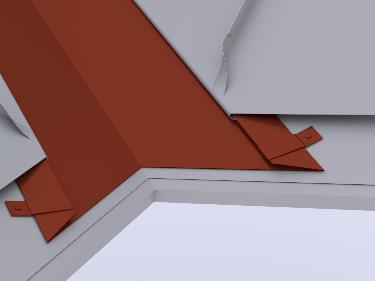 0,000 m        	EP _____________       GP _____________01.01.08.24    Kehlausbildung vertieft aus PREFA Farbaluminiumband Liefern und Montieren einer vertieften Kehle 
als Kehlrinne aus PREFA Farbaluminiumband,
auf vorhandener, tiefergelegten Unterkonstruktion,
einschließlich Befestigungsmaterial, Haftstreifen, Aufbringen einer Lage Unterdeckbahn als zusätzliche Rückstausicherung
und Anarbeiten an die PREFA Dacheindeckung,
inkl. An- und Abschlüsse. 
Die Einzelstücke sind dehnungsgerecht zu verbinden.
Ausführung gemäß aktuell gültigen Klempnerfachregeln.Zuschnitt: .... mm,Abkantung: bis 5 Stk.Materialdicke: wie HauptpositionMaterialqualität: wie HauptpositionFarbe: wie Hauptposition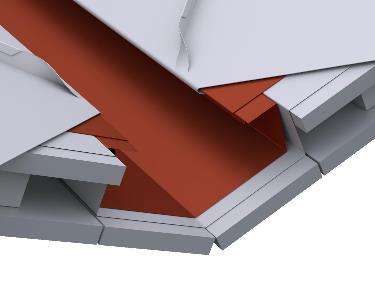 0,000 m        	EP _____________       GP _____________01.01.08.25    Kehlenausbildung (Kurvenkehlen) Liefern und Montieren einer runden bzw. gefalteten Kehlausbildung,
bei Rundgauben aus PREFA Farbaluminiumband.
einschließlich Befestigungsmaterial, 
Aufbringen einer Lage Unterdeckbahn als zusätzliche Rückstausicherung
und Anarbeiten an die PREFA Dacheindeckung,
inkl. An- und Abschlüsse.
Die Einzelstücke sind dehnungsgerecht zu verbinden.
Ausführung gemäß aktuell gültigen Klempnerfachregeln.Gaubenbreite: .... mmStichhöhe: .... mmHauptdachneigung: .... °Materialdicke: wie HauptpositionFarbe: wie HauptpositionMaterialqualität: wie Hauptposition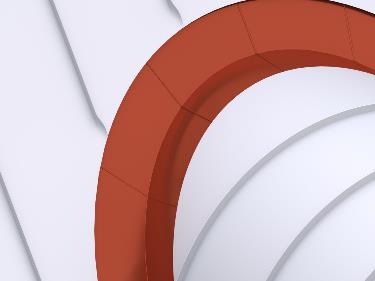 0,000 m        	EP _____________       GP _____________01.01.08.26    Kehlensattel Liefern und Montieren eines Kehlsattels
aus PREFA Farbaluminiumband,
einschließlich Befestigungsmaterial sowie
Anarbeiten an die PREFA Dacheindeckung.
Materialdicke: wie HauptpositionFarbe: wie HauptpositionMaterialqualität: wie Hauptposition0,000 St        	EP _____________       GP _____________01.01.08.27    Gefällesprung unbelüftet Ausbildung von Gefällesprung unbelüftet mit Bündnerfalz bzw. umgelegtem Falz,
zur Sicherung der thermisch bedingten
Längenänderung der Scharen, mit Vorstoßblech,
auf vorhandener Unterkonstruktion.Die Falze der unteren Scharen sind am oberen Ende 
als Bündnerfalz einschließlich Rückkantung auszuführen,
einschließlich Befestigungsmaterial, Traufenausbildung sowie Anschlüsse an Grate, Kehlen, Ortgänge, Wände etc.Ausführung gemäß aktuell gültigen Klempnerfachregeln.Ausführungsvarianten:
- Bündnerfalz- umgelegter Falz
gewählte Variante: ...............

 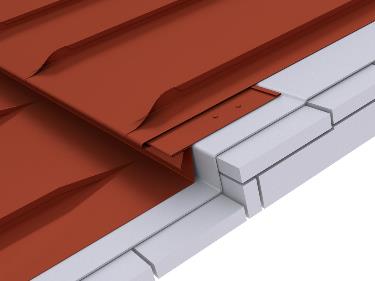 0,000 m        	EP _____________       GP _____________01.01.08.28    Gefällesprung unbelüftet (mit Aufschiebling) Ausbildung Gefällesprung unbelüftet mit Bündnerfalz
bzw. umgelegten Falz und Aufschiebling,
zur Sicherung der thermisch bedingten
Längenänderung der Scharen, mit Vorstoßblech,
auf vorhandener Unterkonstruktion.Die Falze der unteren Scharen sind am oberen Ende 
als Bündnerfalz einschließlich Rückkantung auszuführen,
einschließlich Befestigungsmaterial, Traufenausbildung,
Quetschfalte, sowie Anschlüsse an Grate, Kehlen, Ortgänge, Wände etc.Ausführung gemäß aktuell gültigen Klempnerfachregeln.
Ausführungsvarianten:
- Bündnerfalz- umgelegter Falz
gewählte Variante: ...............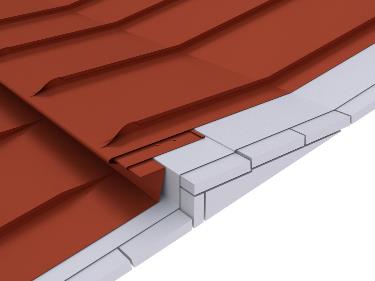 0,000 m        	EP _____________       GP _____________01.01.08.29    Gefällesprung belüftet Ausbildung von Gefällesprung befüftet, 
mit Bündnerfalz bzw. umgelegtem Falz, 
zur Sicherung der thermisch bedingten Längenänderung der Scharen,auf vorhandener Unterkonstruktion.Die Falze der unteren Scharen sind am oberen Ende aufzustellen und mit einer Rückkantung auszuführen, 
einschließlich Befestigungsmaterial, Traufenausbildung,
Quetschfalte, Lochblech, sowie Anschlüsse an Grate, Kehlen, Ortgänge, Wände etc.Ausführung gemäß aktuell gültigen Klempnerfachregeln.
Ausführungsvarianten:
- Bündnerfalz- umgelegter Falz
gewählte Variante: ...............
Lochblech:Zuschnitt: .... mmAbkantung: .... Stk.Materialdicke: 0,7 mmMaterialqualität: wie HauptpositionFarbe: wie Hauptposition
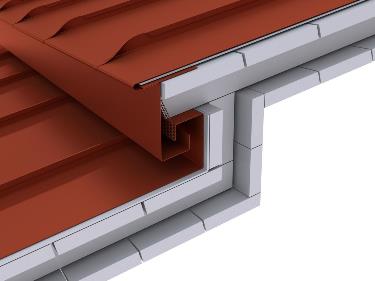 0,000 m        	EP _____________       GP _____________01.01.08.30    Ortgangstreifen aus PREFA Farbaluminiumband Liefern und Montieren von Ortgangstreifen 
aus PREFA Farbaluminiumband,
einschließlich Befestigungsmaterial, Haftstreifen 
und Anarbeiten an die PREFA Dacheindeckung,
inkl. An- und Abschlüsse. 
Die Schare sind am Ortgang aufzustellen und 
mit dem Ortgangstreifen zu verfalzen. 
Die Einzelstücke sind dehnungsgerecht zu verbinden.
Ausführung gemäß aktuell gültigen Klempnerfachregeln.Ortgangstreifen:Zuschnitt: .... mmAbkantung: .... StkMaterialdicke: 0,70 mmHaftstreifen:Zuschnitt: .... mmAbkantung: .... StkMaterialdicke: mind. 1,0 mmMaterialqualität: wie HauptpositionFarbe: wie Hauptposition

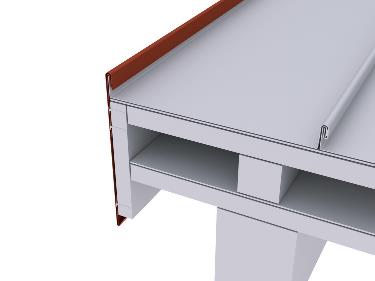 0,000 m        	EP _____________       GP _____________01.01.08.31    Ortgangausbildung vertieft aus PREFA Farbaluminiumband Liefern und Montieren einer vertieften Ortgangausbildung
als Ortgangrinne aus PREFA Farbaluminiumband,
auf vorhandener, tiefergelegten Unterkonstruktion,
einschließlich Befestigungsmaterial, Haftstreifen, Aufbringen einer Lage Unterdeckbahn als zusätzliche Rückstausicherung
und Anarbeiten an die PREFA Dacheindeckung,
inkl. An- und Abschlüsse.
Die Einzelstücke sind dehnungsgerecht zu verbinden.
Ausführung gemäß aktuell gültigen Klempnerfachregeln.Farbe: wie HauptpositionMaterialqualität: wie HauptpositionMaterialstärke: wie HauptpositionVertiefter Ortgang:Zuschnitt:  .............. mmAbkantung:    ......... StkMaterialdicke: 0,70 mmHaftstreifen:Zuschnitt: .... mmAbkantung: .... StkMaterialdicke: mind. 1,0 mm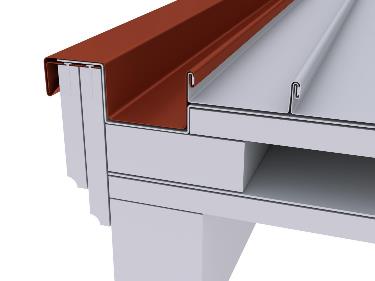 0,000 m        	EP _____________       GP _____________01.01.08.32    Ortgangausbildung mit Winkel- oder Doppelstehfalz Liefern und Montieren von Ortgangbekleidung 
mit Winkel- oder Doppelstehfalz 
aus PREFA Farbaluminiumband,
auf vorhandener Unterkonstruktion,
einschließlich Befestigungsmittel (Hafte, Rillennägel),
Haftstreifen, Traufausbildung, Rückkantung
und Anarbeiten an die PREFA Dacheindeckung,
inkl. An- und Abschlüsse.
Die einzelnen Schare sind dehnungsgerecht zu verbinden.
Farbe: wie HauptpositionMaterialqualität: wie HauptpositionMaterialstärke: wie HauptpositionOrtgang:Ansichtshöhe:  .............. mmAchsmaß der Schare: ............ mmMaterialdicke: 0,70 mmHaftstreifen:Zuschnitt: .... mmAbkantung: .... StkMaterialdicke: mind. 1,0 mm 0,000 m        	EP _____________       GP _____________01.01.08.33    Zulage Ortgangausbildung gerundet Zulage zur Position Ortgangausbildung für den Mehraufwand
bei gerundetem Ortgang (in Segmenten).

Ausführung: - Glattblech
                     - Stehfalz 
gewählte Ausführung:  ....................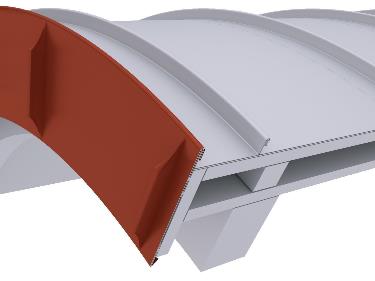 0,000 m        	EP _____________       GP _____________01.01.08.34    First- /Gratausbildung, belüftet Liefern und Montieren einer First- /Gratausbildungmit Entlüftung, 
aus PREFA Farbaluminiumband,
auf vorhandener Unterkonstruktion.
Die Schare (beidseitig) sind aufzustellen und 
die Falze als Bündnerfalz auszuführen, einschließlich Rückkantung.
Das Anarbeiten an die PREFA Dacheindeckung,
inkl. An- und Abschlüsse ist einzukalkulieren. Die Einzelstücke sind dehnungsgerecht zu verbinden.Haftstreifen(x 2):Materialstärke: mind. 1,0 mmZuschnitt: bis 200 mmAbkantung: 2 Stk.Abdeckung:Materialstärke: 0,7 mmZuschnitt: bis 700 mmAbkantung: bis 7 Stk.Lochblech: 
Rundlochung Ø 5 mmMaterialstärke: 0,7 mmZuschnitt: bis 250 mmAbkantung: bis 4 Stk.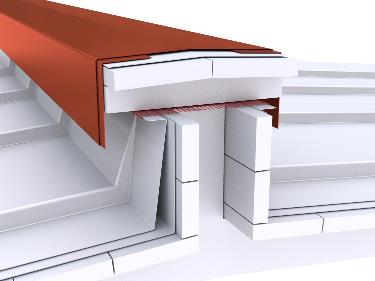 0,000 m        	EP _____________       GP _____________01.01.08.35    Gratausbildung (mit Holzprofilleiste und Abdeckprofil) Liefern und Montieren von Gratausbildungen mit Holzprofilleiste und Abdeckprofil aus PREFA Farbaluminiumband.
Die Scharen sind beidseitig aufzustellen und mit einer Rückkantung zu versehen, einschließlich Haftstreifen und Einhängen der Gratabdeckung.
Das Anarbeiten an die PREFA Dacheindeckung,
inkl. An- und Abschlüsse ist einzukalkulieren. 
Die aktuell gültigen Klempnerfachregeln sind zu beachten.

Hinweis für Dächer mit belüfteten Dachkonstruktionen:
Die Lattung der Belüftungsebene ist am Grat ausreichend zurückzuschneiden, um eine Belüftung zum First zu gewährleisten. Ausführung gemäß Vorgabe des Architekten.

Gratabdeckung:Zuschnitt: .... mmAbkantung: .... Stk.Materialdicke: 0,70 mmMaterialqualität: wie HauptpositionFarbe: wie Hauptposition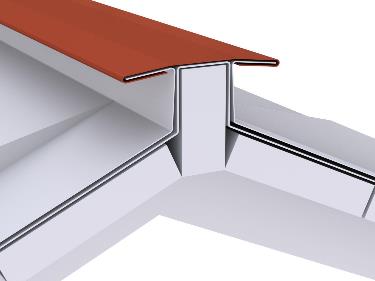 0,000 m        	EP _____________       GP _____________01.01.08.36    Pultdachabschluss, belüftet Liefern und Montieren von Pultdachabschluss, belüftet,
aus PREFA Farbaluminiumband 
einschließlich Befestigungsmaterial und 
Anarbeiten an die PREFA Dacheindeckung. 
Die Einzelstücke sind dehnungsgerecht zu verbinden.
Ausführung gemäß aktuell gültigen Klempnerfachregeln.
Ausführungsvarianten:
- Bündnerfalz- umgelegter Falz
gewählte Variante: ...............Farbe: wie HauptpositionMaterialqualität: wie HauptpositionMaterialstärke: wie HauptpositionTraufstreifen:Materialstärke: mind. 1,0 mmZuschnitt: bis 200 mmAbkantung: 4 Stk.Abdeckprofil:Materialstärke: 0,7 mmZuschnitt: bis 500 mmAbkantung: 6 Stk.Lochblech: Rundlochung Ø 5 mmMaterialstärke: 0,7 mmZuschnitt: 150 mmAbkantung: 1 Stk.,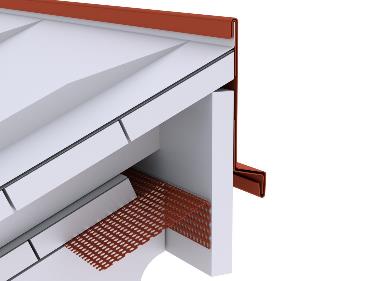 0,000 m        	EP _____________       GP _____________01.01.08.37    Ausbildung einer Kegelspitze Liefern und Montieren einer Kegelspitze
aus PREFA Farbaluminiumband,
einschließlich Befestigungsmaterial, Lochblech
und Anarbeiten an die PREFA Dacheindeckung.Radius: ........Materialdicke: wie HauptpositionMaterialqualität: wie HauptpositionFarbe: wie Hauptposition0,000 Stk        	EP _____________       GP _____________01.01.08.38    Ausbildung eines Pyramidenabschluss Liefern und Montieren eines Pyramidenabschlusses
aus PREFA Farbaluminiumband,
einschließlich Befestigungsmaterial, Lochblech,
und Anarbeiten an die PREFA Dacheindeckung.Abmessung: ........... x ........... mmMaterialdicke: wie HauptpositionMaterialqualität: wie HauptpositionFarbe: wie Hauptposition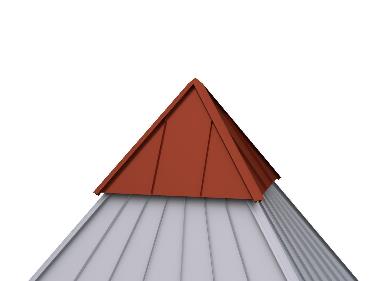 0,000 Stk        	EP _____________       GP _____________01.01.08.39    Wandanschuss aus PREFA Farbaluminiumband, belüftet Liefern und Montieren von Wandanschluss mit Entlüftung
auf vorhandener Unterkonstruktion 
aus PREFA Farbaluminiumband,einschließlich Haftstreifen, Lochblech und Befestigungsmaterial
sowie aller An- und Abschlüsse.
Die Falze der darunter liegenden Stehfalzeindeckung
sind im Anschlussbereich als Bündnerfalz auszuführen, 
einschließlich Rückkantung.Farbe: wie HauptpositionMaterialqualität: wie HauptpositionMaterialstärke: wie HauptpositionHaftstreifen:Materialstärke: mind. 1 mmZuschnitt: bis 200 mmAbkantung: 2 Stk.Abdeckung:Materialstärke: 0,7 mmZuschnitt: bis 500 mmAbkantung: 4 Stk.Lochblech: Rundlochung Ø 5 mmMaterialstärke: 0,7 mmZuschnitt: bis 150 mmAbkantung: bis 2 Stk.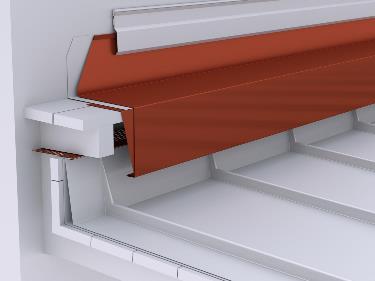 0,000 m        	EP _____________       GP _____________01.01.08.40    Seitlicher Wandanschluss Liefern und Montieren von seitlichen Wandanschlussscharen (Hochkantung), einschließlich Rückkantung und Befestigungsmaterial.
Die Einzelstücke sind dehnungsgerecht zu verbinden.
Ausführung gemäß aktuell gültigen Klempnerfachregeln.
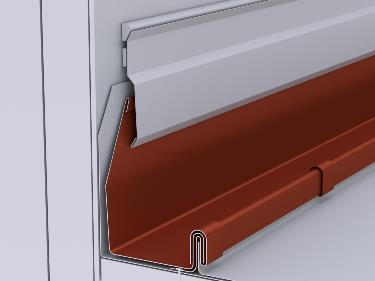 0,000 m        	EP _____________       GP _____________01.01.08.41    Kappleiste Liefern und Montieren von Kappleisten
aus PREFA Farbaluminiumband,einschließlich Befestigungsmaterial 
(wenn erforderlich Dübelbefestigung)
sowie Abdichten mit einer dauerelastischen Dichtungsmasse 
und Einlegen von Distanzhaltern bei Vollwärmeschutz.
Die Einzelstücke sind dehnungsgerecht zu verbinden.Zuschnitt: .... mmAbkantung: bis 6 Stk.Materialdicke: 0,70 mmMaterialqualität: wie HauptpositionFarbe: wie Hauptposition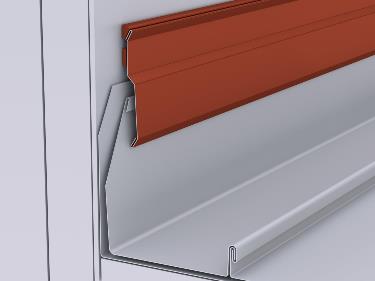 0,000 m        	EP _____________       GP _____________01.01.08.42    PREFA Froschmaullukenhaube Liefern und Montieren von PREFA Froschmaullukenhauben
für die Be- und Entlüftung der Belüftungsebene,mit tiefgezogenem Oberteil und Perforierung. 
Einbau mittels Klebeverbindung (PREFA Spezialkleber) oder Nieten,
einschließlich Ausschneiden der erforderlichen Öffnungen
aus der Dacheindeckung und Schalung sowie 
Aufbördeln der Metalleindeckung. 
Die PREFA Verlegerichtlinien sind einzuhalten.
Mindestdachneigung: ab 12°Materialdicke: 1,20 mmMaterialqualität: wie HauptpositionLüftungsquerschnitt: ca. 30 cm ²Farbe: wie Hauptposition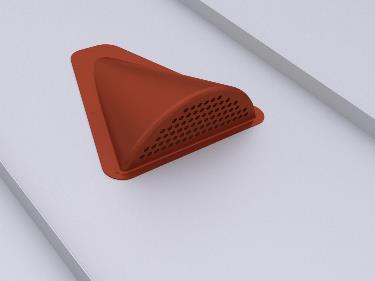 0,000 Stk        	EP _____________       GP _____________01.01.08.43    PREFA Klebeeinfassung für Falzdächer Liefern und Montieren von PREFA Klebeeinfassungen für Rohrdurchführungen,
einschließlich Ausschneiden der erforderlichen Öffnungen
aus der Dacheindeckung und Schalung 
sowie Aufbördeln der Metalleindeckung. 
Aufmontieren der Klebeeinfassungen mittels 
PREFA Spezialkleber auf die Dacheindeckung. 
Die PREFA Verlegerichtlinien sind einzuhalten.Dachneigung: 3° - 52°Materialqualität: wie HauptpositionFarbe: wie HauptpositionRohrdurchführungen:50 mm bis 65 mm Ø80 mm bis120 mm Ø120 mm bis 170 mm Ø170 mm bis 210 mm Ø
gewählte Größe: ........................ Ø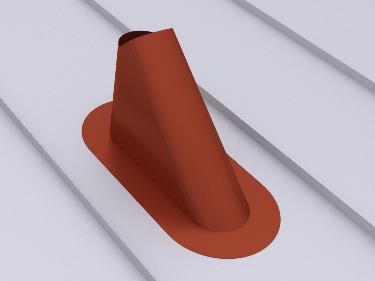 0,000 Stk        	EP _____________       GP _____________01.01.08.44    Einfassung, gefalzt, aus PREFA Farbaluminiumband Liefern und Montieren von Einfassungen, gefalzt, mit Abdeckungfür Lüftungsrohre, Antennen etc.aus PREFA FarbaluminiumbandBlechdicke: ....0,7 mmLänge: ........ mmBreite: ......... mmHöhe: ......... mm (mind. 150 mm)Aus den Scharen der Dacheindeckung werden 
die Durchdringungen entsprechend ausgeschnitten 
und anschließend umlaufend nach innen gebördelt. 
Der Umschlag der Einfassung wird mit der Schare
verfalzt und nach unten flachanliegend(evtl. mit Dichtbandeinlage) eingefalzt.Die Einfassung besteht aus einem Zylinder, mind. 100 mm lang
und einem Kegelstumpf, mind. 150 mm lang.0,000 1        	EP _____________       GP _____________01.01.08.45    PREFA Entlüftungsrohr Liefern und Montieren von PREFA Entlüftungsrohr mit Abdeckhut,
einschließlich Einbau in die Einfassungsplatte und Abdichten der Rohrrosette. 
Die PREFA Verlegerichtlinien sind einzuhalten.Gesamthöhe: 380 mmDurchmesser: 100 mm Ø, 120 mm ØMaterialdicke: 1,00 mmMaterialqualität: wie HauptpositionFarbe: wie Hauptposition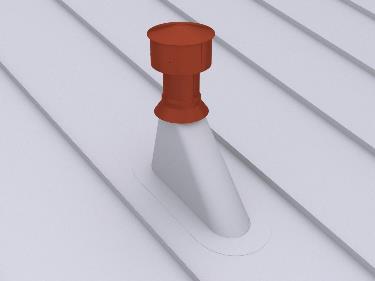 0,000 Stk        	EP _____________       GP _____________01.01.08.46    PREFA Dachlukendeckel Liefern und Montieren von PREFA Dachlukendeckel 
für Kalt- und Dachbodenräume, mit Doppelstegplatte,
Beschläge und Holzrahmen, 
einschließlich Anarbeiten an die PREFA Dacheindeckung,
Ausschneiden der Durchstiegsöffnung aus der Vollschalung
sowie Befestigen des Holzrahmens. 
Die PREFA Verlegerichtlinien sind einzuhalten.Dachlukendeckel:Größe: 600 x 600 mm NennmaßDachneigung: ab 12°, Dachneigungen unter 12° sind mit einem konischen Holzrahmen auszugleichen.Holzrahmen:Größe: 595 x 595 mm InnenmaßFarbe: wie Hauptposition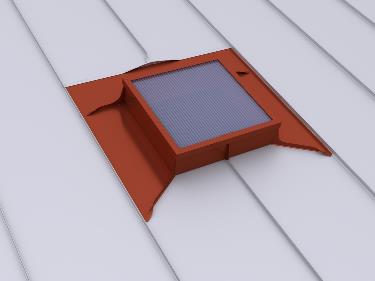 0,000 Stk        	EP _____________       GP _____________01.01.08.47    PREFA Faltmanschette Liefern und Montieren von PREFA Faltmanschettenaus dauerelastischem EPDM 
zur Einbindung von runden Dachdurchführungen im Unterdach.
Die PREFA Verlegerichtlinien sind einzuhalten.Durchmesser: 100 - 130 mm Ø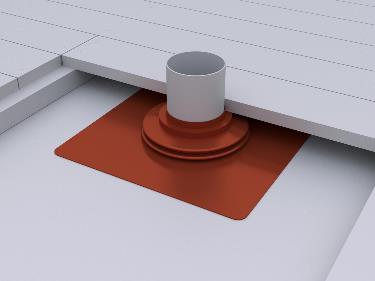 0,000 Stk        	EP _____________       GP _____________01.01.08.48    PREFA Dachflächenfenstereinfassung für Stehfalz Liefern und Montieren von PREFA Dachflächenfenstereinfassungen
aus PREFA Farbaluminiumband, bestehend aus 
Seitenteilen für Stehfalzeindeckung (seitlich auslaufend),
Brustblech und Nackenblech, 
einschließlich aller Anschlüsse an die wasserführende Ebene
sowie Einbinden in die Längs- und Querfalze der PREFA Dacheindeckung. 
Die PREFA Verlegerichtlinien sind einzuhalten.Fenster: mit WärmedämmrahmenMaterialqualität: wie HauptpositionFarbe: wie HauptpositionStandard Größen: 55x78-118, 66x98-140, 78x98-140, 78x160-180, 94x98-140, 94x160-180, 114x118-140, 114x160-180, 134x98-140, 134x160-180

gewählte Größe:      .......................
Fenster-Hersteller:  ....................... 
Typenbezeichnung: .......................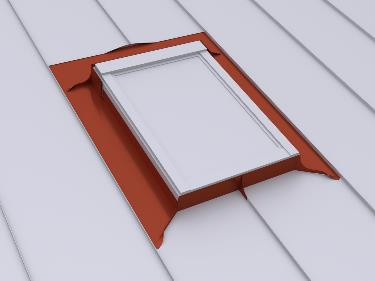 0,000 Stk        	EP _____________       GP _____________01.01.08.49    Zulage Zwischenstück bei Fenster neben- / übereinander Zulage zur Vorposition für das Liefern und Montieren
eines Zwischenstückes bei Anordnung der Fenster
nebeneinander / übereinander
aus PREFA Farbaluminiumband.
Anordnung:  .....................Blendrahmenabstand: .............. mm
Fenstertyp/Größe:  .....................Die Vorgaben des Fensterherstellers sind zu beachten! 0,000 St        	EP _____________       GP _____________01.01.08.50    Kamin-, Entlüftungsschacht-, Lichtkuppel- oder  Dachflächenfenstereinfassung Liefern und Montieren von Kamin-, Entlüftungsschacht-,
Lichtkuppel- oder Dachflächenfenstereinfassungen 
aus PREFA Farbaluminiumband, bestehend aus
Seitenteilen, Brustblech und Nackenblech, 
einschließlich Einbinden in die Längs- und Querfalze.Bei Durchdringungen mit einer Breite > 1,0 m ist ein
Gefällekeil (Sattel) im Nackenbereich herzustellen.Materialdicke: 0,70 mmMaterialqualität: wie HauptpositionFarbe: wie HauptpositionGröße: .... x .... mm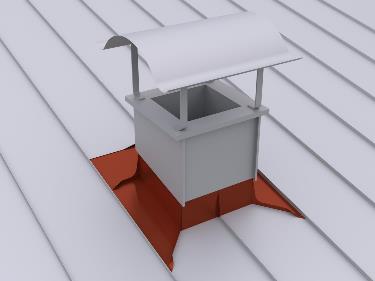 0,000 Stk        	EP _____________       GP _____________01.01.08.51    Kamin-, Entlüftungsschacht-, Lichtkuppel- oder  Dachflächenfenstereinfassung Liefern und Montieren von Kamin-, Entlüftungsschacht-,
Lichtkuppel- oder Dachflächenfenstereinfassungen
aus PREFA Farbaluminiumband, bestehend aus 
Seitenteilen, Brustblech und Nackenblech,
einschließlich Einbinden in die Längs- und Querfalze.Bei Durchdringungen mit einer Breite > 1,0 m ist ein
Gefällekeil (Sattel) im Nackenbereich herzustellen.Materialdicke: 0,70 mmMaterialqualität: wie HauptpositionFarbe: wie Hauptposition0,000 m        	EP _____________       GP _____________01.01.08.52    Kamin- und Entlüftungsschachtbekleidung Liefern und Montieren von Kamin- undEntlüftungsschachtbekleidungen
aus PREFA Farbaluminiumband. 
Anfertigung der Bekleidungen in gefalzter Ausführung
nach örtlichem Aufmaß bis zur Unterkante der Einmündung.Farbe: wie HauptpositionMaterialqualität: wie HauptpositionMaterialstärke: 0,70 mm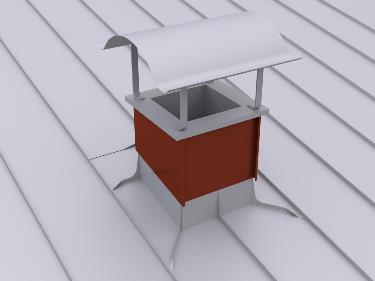 0,000 m²        	EP _____________       GP _____________01.01.08.53    Kamin- und Entlüftungsschachtbekleidung Liefern und Montieren von Kamin- undEntlüftungsschachtbekleidungen 
aus PREFA Farbaluminiumband. 
Anfertigung der Bekleidungen in gefalzter Ausführung
nach örtlichem Aufmaß bis zur Unterkante der Einmündung.Farbe: wie HauptpositionMaterialqualität: wie HauptpositionMaterialstärke: 0,70 mmGröße: .... x .... x .....mm0,000 Stk        	EP _____________       GP _____________01.01.08.54    Kaminkopfabdeckung Liefern und Montieren von Kaminkopfabdeckungaus PREFA Farbaluminiumband,Farbe: wie Hauptposition,Materialqualität: wie Hauptposition,Materialstärke: 0,70 mm,Größe: ............ x ............ mm,inkl. Ausschneiden, Aufbördeln und Abdichten der Öffnungen.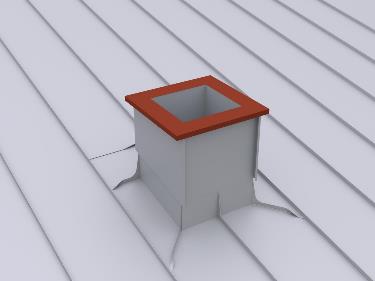 0,000 Stk        	EP _____________       GP _____________01.01.08.55    PREFA Kaminhut Liefern und Montieren von PREFA Kaminhut,einschließlich Kaminstreben und Niro-Schrauben.Materialdicke: 2 mmMaterial: AluminiumFarbe: wie HauptpositionStandard Größen: 700 x 700 mm, 800 x 800 mm, 1000 x 700 mm, 1100 x 800 mm, 1500 x 800 mmgewählte Größe: .... x .... mm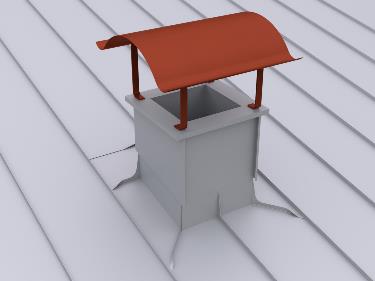 0,000 Stk        	EP _____________       GP _____________01.01.08.56    PREFA Laufsteganlage für Stehfalz Liefern und Montieren von PREFA Laufsteganlage,
zum Aufklemmen auf den Doppelstehfalz,
einschließlich Befestigungsmaterial. 
Die PREFA Verlegerichtlinien sind einzuhalten.Laufstegstütze: 250 mm (Stützenabstand max. 900 mm), verstellbar für Dachneigungen von 5°-55°Laufsteg: 250 x 600/800/1200 mm, mit Befestigungsmaterial und Verbinder für Laufstege.Material: Stahl verzinkt, pulverbeschichtetFarbe: wie Hauptposition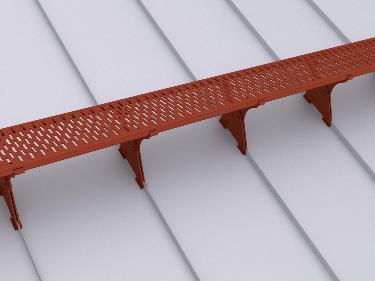 0,000 m        	EP _____________       GP _____________01.01.08.57    PREFA Laufstegstützen für Stehfalz (Dachtritte) Liefern und Montieren von PREFA Laufstegstützen als Dachtritte,
zum Aufklemmen auf den Doppelstehfalz,
einschließlich Befestigungsmaterial. 
Die PREFA Verlegerichtlinien sind einzuhalten.Laufstegstütze: 2 Stk. 250 mm (Stützenabstand max. 900 mm), verstellbar für Dachneigungen von 5°-55°.Laufsteg: 250 x 600/800 mm mit Befestigungsmaterial.Material: Stahl verzinkt, pulverbeschichtetFarbe: wie Hauptposition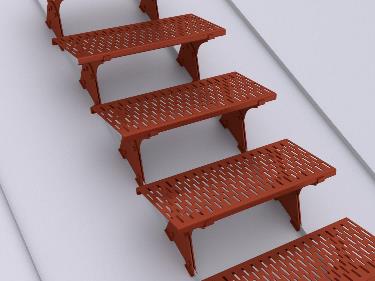 0,000 Stk        	EP _____________       GP _____________01.01.08.58    PREFA Schneefangeinrichtung für Stehfalz, 2 Durchzüge Liefern und Montieren von PREFA Schneefangeinrichtung
für PREFA Stehfalzeindeckung. 
Die Anzahl und Anordnung der Schneefangreihen erfolgt nach statischer Berechnung.
Die PREFA Verlegerichtlinien sind einzuhalten.Sailerklemme: doppelt für zwei Durchzüge, 
                        auf jeden Falz,Rohrdurchzug: 28 mm ØVerbindungsmuffe: 28 mm Ø innen, 100 mm langMaterial: AluminiumLegierung: AlMgSi0,5Farbe: wie Hauptposition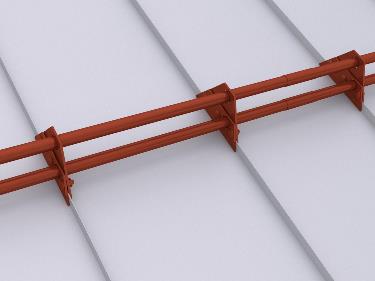 0,000 m        	EP _____________       GP _____________01.01.08.59    PREFA Schneefangeinrichtung für Stehfalz, 1 Durchzug Liefern und Montieren von PREFA Schneefangeinrichtung
für PREFA Stehfalzeindeckung. 
Die Anzahl und Anordnung der Schneefangreihen erfolgt nach statischer Berechnung.
Die PREFA Verlegerichtlinien sind einzuhalten.Sailerklemme: einfach für einen Durchzug,
                        auf jeden Falz,Rohrdurchzug: 28 mm ØVerbindungsmuffe: 28 mm Ø innen, 100 mm langMaterial: AluminiumLegierung: AlMgSi0,5Farbe: wie Hauptposition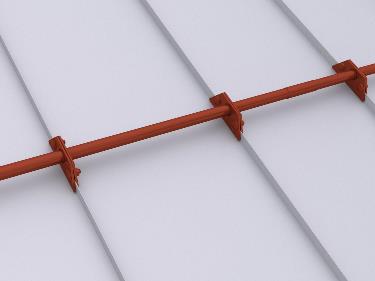 0,000 m        	EP _____________       GP _____________01.01.08.60    Zulage Schneefangeinrichtung für Schrägfälze, 1 Durchzug Zulage auf die Schneefangeinrichtung für eine schräge Ausbildung.Sailerklemme: mit Langloch für Schrägfalze, 1 Durchzug,
                        auf jeden Falz,Rohrdurchzug: 28 mm ØVerbindungsmuffe: 28 mm Ø innen, 100 mm langMaterial: AluminiumLegierung: AlMgSi0,5Farbe: wie Hauptposition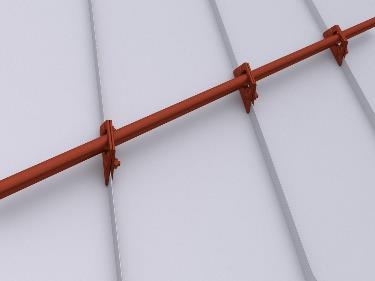 0,000 m        	EP _____________       GP _____________01.01.08.61    Zulage Schneefangeinrichtung für PREFA Eisfänger Zulage für PREFA Eisfänger 
für die Schneefangeinrichtung, 2 Stk/Schar.Farbe: wie Hauptposition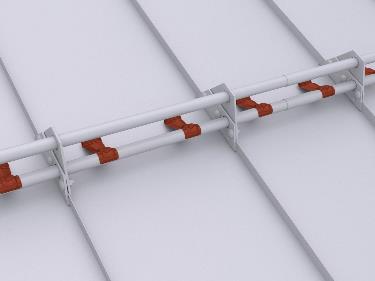 0,000 m        	EP _____________       GP _____________01.01.08.62    PREFA Sicherheitsdachhaken EN 517B für Falzdächer Liefern und Montieren von PREFA Sicherheitsdachhaken
SDH-INDUSTRY-31-PREFA als Absturzsicherung,
geprüft nach EN 517 B, zulässig für zwei Personen,
zum Aufklemmen auf den Doppelstehfalz. 
Die PREFA Verlegerichtlinien sind einzuhalten.Die Anordnung und Auslegung der Sicherheitsdachhaken erfolgt nach den Richtlinien der Unfallverhütungsvorschrift des jeweiligen Landes, bzw. nach den gestellten Anforderungen des Gebäudes.Material: Alu/EdelstahlFarbe: Alu blank/Edelstahl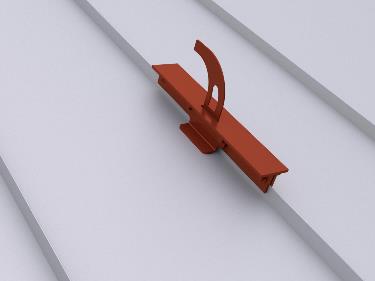 0,000 Stk        	EP _____________       GP _____________01.01.08.63    PREFA Montagesystem PS.13 Liefern und Montieren des PREFA Montagesystems PS.13dachparallel, auf vorhandener Unterkonstruktion.Das PS. 13 Montagesystem ist an die regionalen Wind- und Schneelasten anzupassen.Eine geplante PV-Anlage bzw. Solar-Anlage ist auf der Dachfläche so anzuordnen,dass die Wirksamkeit des Schneefanges nicht beeinträchtigt wird!PREFA Montagesystem bestehend aus:xxx Stk ... Solarhalter PREFALZ Varioxxx Stk ... PREFA Spezialklebesetxxx Stk ... PREFA Profilschienexxx Stk ... PREFA Profilschienenverbinderxxx Stk ... PREFA Profilschienenverbinderxxx Stk ... PREFA Kabelclipxxx Stk ... PREFA Modulanbindung Mittelklemme 30-50mmxxx Stk ... PREFA Modulanbindung Endklemme 30-50mmxxx Stk ... PREFA Kreuz/Erdungsklemmexxx Stk ... PREFA Modulabsturzsicherungxxx Stk ... PREFA Profilschienenanbindungxxx Stk ... PREFA SolarlukeDie PREFA Verlegerichtlinien sowie die Verlegerichtlinien der Modulhersteller sind einzuhalten.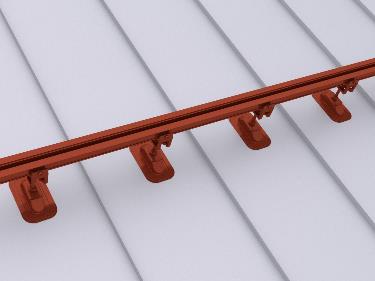 0,000 psch        	EP _____________       GP _____________01.01.08.64    PREFA Solarluke Liefern und Montieren von PREFA Solarluke zur fachgerechten Einführung von PV-Leitungen auf PREFA Dächern, einschließlich PREFA Spezialkleber zur Einbindung in die Dacheindeckung.PREFA Solarluke:inkl. Rohrmanschette und MontageschabloneDurchführungen: 2 x 10mm, 1 x 32-35mmInnendurchmesser: 26,5mmAußendurchmesser: 32,8mmFarbe: Standard nach gültiger PREFA Farbkarte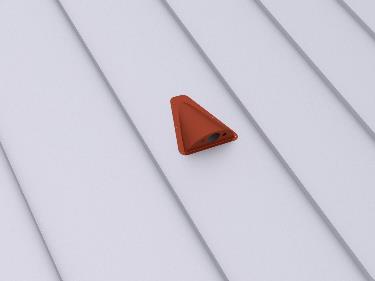 0,000 Stk        	EP _____________       GP _____________01.01.08.65    Gesimsabdeckung aus PREFA Farbaluminiumband Liefern und Montieren von Gesimsabdeckung
aus PREFA Farbaluminiumband,
einschließlich Haftstreifen und Befestigungsmaterial, 
inkl. aller Ecken, An- und Abschlüsse. 
Die Einzelstücke sind dehnungsgerecht zu verbinden.
Ausführung gemäß aktuell gültigen Klempnerfachregeln.Zuschnitt: .... mmAbkantung: .... StkMaterialstärke: 0,70 mmMaterialqualität: wie HauptpositionFarbe: wie Hauptposition0,000 m        	EP _____________       GP _____________01.01.08.66    Winkelsaumabdeckung aus PREFA Farbaluminiumband Liefern und Montieren von Winkelsaumabdeckung
aus PREFA Farbaluminiumband,
einschließlich Traufblech, Traufenausbildung und Befestigungsmaterial, 
inkl. aller Ecken, An- und Abschlüsse. 
Die Einzelstücke sind dehnungsgerecht zu verbinden.
Zuschnitt: .... mmAbkantung: .... StkMaterialdicke: 0,70 mmMaterialqualität: wie HauptpositionFarbe: wie Hauptposition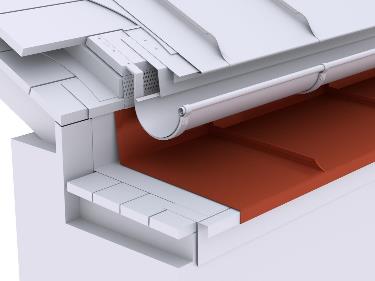 0,000 m        	EP _____________       GP _____________01.01.08.67    Attikaabdeckung aus PREFA Farbaluminiumband Liefern und Montieren von Attikaabdeckung
aus PREFA Farbaluminiumband,
einschließlich Haftstreifen, Befestigungsmaterial und Dichtmittel, 
inkl. aller Ecken, An- und Abschlüsse. 
Die Einzelstücke sind dehnungsgerecht zu verbinden.
Ausführung gemäß aktuell gültigen Klempnerfachregeln.Attikaabdeckung:Zuschnitt: .... mmAbkantungen: 4 Stk.Materialdicke: 0,70 mmMaterialqualität: wie HauptpositionFarbe: wie HauptpositionHaftstreifen (x2):Materialstärke: mind. 1 mmZuschnitt: ...... mmAbkantung:  2 Stk.Mögliche Verbindungsarten: 
Stehfalz, Hakenfalz, Überschubleiste oder
Unterlagswellblech inkl. Stoßverbindergewählte Ausführung: ...........................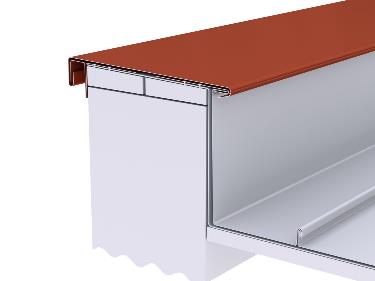 0,000 m        	EP _____________       GP _____________01.01.08.68    Attikaabdeckung mit Entlüftung aus PREFA Farbaluminiumband Liefern und Montieren von Attikaabdeckung mit Entlüftung,
aus PREFA Farbaluminiumband, 
einschließlich Haftstreifen, Befestigungsmaterial und Dichtmittel, 
inkl. aller Ecken, An- und Abschlüsse. 
Die Einzelstücke sind dehnungsgerecht zu verbinden.
Die Falze der unteren Scharen sind am oberen Ende als
Bündnerfalz auszuführen, einschließlich Rückkantung.
Ausführung gemäß aktuell gültigen Klempnerfachregeln.Attikaabdeckung:Zuschnitt: .... mmAbkantungen: .... Stk.Materialdicke: 0,70 mmMaterialqualität: wie HauptpositionFarbe: wie HauptpositionHaftstreifen:Materialstärke: mind. 1 mmZuschnitt: ....... mmAbkantung:   2 Stk.Lochblech: Rundlochung Ø 5 mmMaterialstärke: 0,7 mmZuschnitt:    ......... mmAbkantung:   bis 2 Stk.Mögliche Verbindungsarten: 
Stehfalz, Hakenfalz, Überschubleiste oder
Unterlagswellblech inkl. Stoßverbindergewählte Ausführung: .................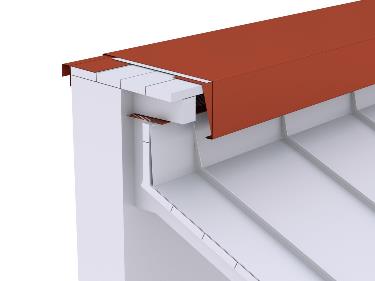 0,000 m        	EP _____________       GP _____________01.01.08.69    Zulage Attika in Segmenten Zulage zur Vorposition Attika für den Mehraufwand 
bei einer Ausführung der Attika in Segmenten.0,000 m        	EP _____________       GP _____________01.01.08.70    Zulage Attika gerundet Zulage zur Vorpostion Attika für den Mehraufwand 
bei einer gerundeten Ausführung der Attika.
Radius: .....................0,000 m        	EP _____________       GP _____________01.01.08.71    Wandbekleidung Liefern und Montieren von Wandbekleidung,
in Winkelstehfalz / Doppelstehfalz, 
einschließlich Anarbeiten an die PREFA Dacheindeckung
sowie aller Ecken, An- und Abschlüsse.Materialdicke: 0,7 mmMaterialqualität: wie HauptpositionFarbe:wie Hauptposition
Bandbreite: max. 600 mm 
Verlegerichtung: horizontal / vertikal
gewählte Verlegerichtung: vertikal 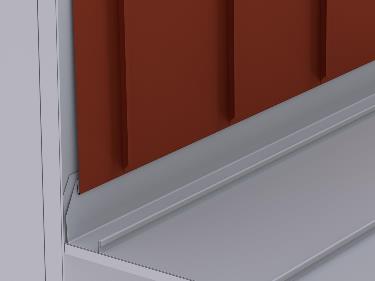 0,000 m²        	EP _____________       GP _____________Untertitel  01.01.08   PREFALZ Doppelstehfalz    GP ____________Untertitel    01.01.09    PREFA Dachentwässerung  ALLGEMEINE VORBEMERKUNGEN VorwortDie PREFA GmbH Alu Dächer und -Fassaden bietet einen umfangreichen Ausschreibungsservice. Wir unterstützen Architekten und Planer kostenlos bei der Erstellung komplexer Leistungsbeschreibungen und stellen darüber hinaus Ausschreibungstextvorlagen in Form von Worddateien (*.docx) sowie im Format GAEB 2000 (*.x81) zur Verfügung.Bei der Erstellung der vorliegenden Leistungsbeschreibung berücksichtigen wir den derzeit gültigen, aktuellen Stand der Technik und Produktentwicklung.Mit der Nutzung dieser Services, eben durch die Verarbeitung, Verbreitung erstellter, eingefügter bzw. ergänzter Angaben und Informationen in Leistungsbeschreibungen, stimmen Sie nachfolgenden Bedingungen ausdrücklich zu.Die Nutzung des Ausschreibungsservice, sowie die im Zusammenhang damit zur Verfügung gestellten Unterlagen (etwa Verlegerichtlinien) stellen keine vertragliche oder vertragsähnliche Leistung unsererseits dar; eine Haftung für Schäden und weitergehende Ansprüche aller Art wird -soweit gesetzlich zulässig- ausdrücklich ausgeschlossen.PREFA GmbH Alu Dächer und -Fassaden übernimmt für die Vollständigkeit der Einzelpositionen zur Ausführung der beschriebenen Leistungen keine Gewährleistung, ebenso nicht für die Richtigkeit der Maßangaben in den Einzelpositionen. Der Planer hat alle Angaben auf Richtigkeit zu prüfen und gegebenenfalls anzupassen. Die Positionen sind vom Planer und ggfs. auch vom ausführenden Handwerker ("Bieter") auf Durchführbarkeit zu prüfen, die Mengen sind am Objekt auf Richtigkeit zu kontrollieren und gegebenenfalls zu ändern.

Bildliche Darstellungen sind keine Planungsdetails und dienen nur als beispielhafte Darstellung und Hilfestellung. Diese können vom Architekten / Planer bei Bedarf entfernt werden.Folgende Unterlagen liegen dem Leistungsverzeichnis zugrunde:.................................................................................................................................Technische VorbemerkungenGrundlage für die Ausführung der beschriebenen Leistung sind die Verlege- und Montagehinweise der PREFA Aluminiumprodukte GmbH sowie die national geltenden Gesetze, Vorschriften, Fachregeln und Normen.
Alle Positionen sind gesamtpreisbildend und werden mit GP ausgegeben. Kontrollieren Sie gegebenenfalls alle Bedarfspositionen, Wahlpositionen und Wahlgliederungspunkte. Für die digitale Angebotspreiseinholung empfehlen wir den Datenaustausch über GAEB (90/ 2000/ XML) oder den Export: ‘Digitale Angebotsanforderung‘ da Textexport-Dateien nicht reimportiert werden können. Diese Anwendung ist nach dem Datenaustauschstandard GAEB XML 3.1 zertifiziert.
Materialverschnitt, Falzverluste sowie Klein- und Befestigungsmaterial sind in die betreffenden Positionen einzurechnen. Abrechnung erfolgt nach bauseitigem Aufmaß.
Vor Angebotsabgabe sind eine Baustellenbesichtigung durchzuführen; die baulichen und technischen Gegebenheiten mit der Bauleitung abzustimmen. Nachforderungen aus Nichtkenntnis der Baustellenbesonderheiten können nicht anerkannt werden. Bei einer Sanierung ist die vor Ort Prüfung des vorhandenen Dachaufbaues, bzw. der allgemeinen Situation erforderlich.
Wenn diese Leistungsbeschreibung eine Alternative zu einem bestehenden Leistungsverzeichnis ist, gelten die Vorbedingungen des Hauptangebotes unverändert weiter.
Die Entsorgung der Abfälle, des Schuttes und des Schrottes hat entsprechend der geltenden Vorschriften zu erfolgen und ist mittels Nachweis der Entsorgungsstellen zu belegen. Dies gilt sowohl für die beim Rückbau als auch beim Einbau anfallenden Wert- und Reststoffe. Die Kosten für die Entsorgung sind in die Einheitspreise einzurechnen.
Arbeits-, Fassaden- und Schutzgerüste sowie mögliche Straßenabsperrungen und behördliche Genehmigungen, Blitzschutz, Nebengebäude, Balkone, Vordächer sind nicht enthalten bzw. berücksichtigt.
Der Auftragnehmer ist nicht von seiner eigenen Pflicht befreit, die Massen und sonstigen Angaben sorgfältig auf Richtigkeit hin zu überprüfen.
Nebenleistungen, wie z.B. Schutz- und Sicherheitsmaßnahmen nach den Unfallverhütungsvorschriften und den behördlichen Bestimmungen, sind Leistungen, die auch ohne Erwähnung im Leistungsverzeichnis zur vertraglichen Leistung gehören und nicht selbstständig vergütet werden.01.01.09.1    PREFA Vogelschutzgitter zur Be- und Entlüftung Liefern und Montieren von PREFA Vogelschutzgitter
mit Rundlochung, zur Be- und Entlüftung sowie
zum Vogelschutz der Belüftungsebene,
einschließlich Befestigungsmaterial.
Zuschnitt: 125 mmAbkantung: nach ErfordernisLänge: 2000 mmMaterialdicke: 0,70 mmMaterial: AluminiumRundlochung: Ø 5 mm0,000 m        	EP _____________       GP _____________01.01.09.2    PREFA Lochblech zur Be- und Entlüftung Liefern und Montieren von PREFA Lochblech
mit Rundlochung, zur Be- und Entlüftung sowie
zum Vogelschutz der Belüftungsebene,
einschließlich Befestigungsmaterial.Zuschnitt: .... mmMaterialdicke: 0,70 mmMaterial: AluminiumAbkantung: nach ErfordernisRundlochung: Ø 5 mm0,000 m        	EP _____________       GP _____________01.01.09.3    PREFA Einlaufblech Standard Liefern und Montieren von PREFA Einlaufblechen
werkseitig zweifach vorgekantet
einschließlich Befestigungsmaterial,
konisch gekantet, dem Rinnengefälle angepasst.
Die PREFA Verlegerichtlinien sind einzuhalten.Größe: 230 x 2000 mmMaterialdicke: 0,70 mmMaterialqualität: AluminiumLegierung: AlMn1Mg0,5Oberfläche: ZweischichteinbrennlackierungFarbe: wie Hauptposition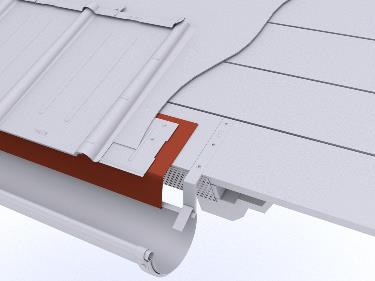 0,000 m        	EP _____________       GP _____________01.01.09.4    Einlaufblech aus PREFA Farbaluminiumband Liefern und Montieren von Einlaufblechen
aus PREFA Farbaluminiumband,
einschließlich Befestigungsmaterial,
konisch gekantet, dem Rinnengefälle angepasst.Zuschnitt: .... mmAbkantung: .... StkMaterialstärke: wie HauptpositionMaterialqualität: wie HauptpositionFarbe: wie Hauptposition0,000 m        	EP _____________       GP _____________01.01.09.5    Tropfblech (Unterdach) aus PREFA Farbaluminiumband Liefern und Montieren von Tropfblech (Unterdach)
aus PREFA Farbaluminiumband zum Einbau
als traufseitiger Abschluss des Unterdaches
für belüftete Dachkonstruktionen,
einschließlich Befestigungsmaterial.Zuschnitt: .... mm,Abkantung: .... StkMaterialdicke: 0,70 mmMaterial: AluminiumLegierung: AlMn1Mg0,5Oberfläche: ZweischichteinbrennlackierungFarbe: wie Hauptposition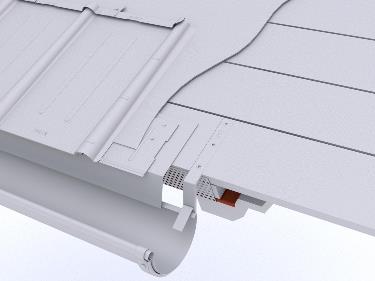 0,000 m        	EP _____________       GP _____________01.01.09.6    PREFA Dachrinne, halbrund, 250mm Liefern und Montieren von PREFA Dachrinnen,
halbrund mit Außenwulst und Innenumbug, im Gefälle.
Die Rinnenhaken auf jedem Sparren einlassen oder
auf Traufbohle (min. 30 mm dick) montieren,
einschließlich PREFA Patentnieten und Klebemittel.
Die PREFA Verlegerichtlinien sind einzuhalten.Materialdicke: 0,70 mmZuschnitt: 250 mm (8-teilig)Standardlänge: 5000 mm, 3000 mmMaterial: AluminiumLegierung: EN AW-5010Oberfläche: Einbrennlackierung, P.10 oder PolyesterAußenseite: SchutzfolieFarbe: ........(Standard nach gültiger PREFA Farbkarte)Rinnenhaken: Feder-FederMaterialqualität: EN AW-6060Oberfläche: pulverbeschichtetFarbe: wie RinneGröße: 250/23 x 7Bei dem Verwendungszweck von Kaltumformten
Aluminiumblechen entsprechender Nutzung sind keine
Wirkungsbeziehungen bzgl. Umwelt und Gesundheit bekannt.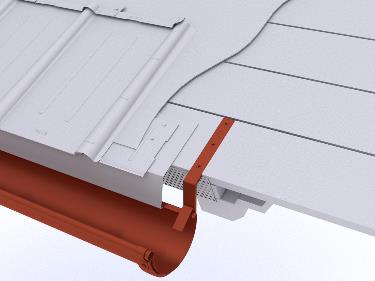 0,000 m        	EP _____________       GP _____________01.01.09.7    PREFA Dachrinne, halbrund, 280mm Liefern und Montieren von PREFA Dachrinnen,
halbrund mit Außenwulst und Innenumbug, im Gefälle.
Die Rinnenhaken auf jedem Sparren einlassen oder
auf Traufbohle (min. 30 mm dick) montieren,
einschließlich PREFA Patentnieten und Klebemittel.
Die PREFA Verlegerichtlinien sind einzuhalten.Materialdicke: 0,70 mmZuschnitt: 280 mm (7-teilig)Standardlänge: 5000 mm, 3000 mmMaterial: AluminiumLegierung: EN AW-5010Oberfläche: Einbrennlackierung, P.10 oder PolyesterAußenseite: SchutzfolieFarbe: ........(Standard nach gültiger PREFA Farbkarte)Rinnenhaken: Feder-FederMaterialqualität: EN AW-6060Oberfläche: pulverbeschichtetFarbe: wie RinneGröße: 280/28 x 7Bei dem Verwendungszweck von Kaltumformten
Aluminiumblechen entsprechender Nutzung sind keine
Wirkungsbeziehungen bzgl. Umwelt und Gesundheit bekannt.0,000 m        	EP _____________       GP _____________01.01.09.8    PREFA Dachrinne, halbrund, 333mm Liefern und Montieren von PREFA Dachrinnen,
halbrund mit Außenwulst und Innenumbug, im Gefälle.
Die Rinnenhaken auf jedem Sparren einlassen oder
auf Traufbohle (min. 30 mm dick) montieren,
einschließlich PREFA Patentnieten und Klebemittel.
Die PREFA Verlegerichtlinien sind einzuhalten.Materialdicke: 0,70 mmZuschnitt: 333 mm (6-teilig)Standardlänge: 5000 mm, 3000 mmMaterial: AluminiumLegierung: EN AW-5010Oberfläche: Einbrennlackierung, P.10 oder PolyesterAußenseite: SchutzfolieFarbe: ...........(Standard nach gültiger PREFA Farbkarte)Rinnenhaken: Feder-FederMaterialqualität: EN AW-6060Oberfläche: pulverbeschichtetFarbe: wie RinneGröße: 333/28 x 7Rinnenhaken hochkant: Feder-FederMaterialqualität: EN AW-6060Oberfläche: pulverbeschichtetFarbe: wie RinneGröße: 333/23 x 7Bei dem Verwendungszweck von Kaltumformten
Aluminiumblechen entsprechender Nutzung sind keine
Wirkungsbeziehungen bzgl. Umwelt und Gesundheit bekannt.0,000 m        	EP _____________       GP _____________01.01.09.9    PREFA Dachrinne, halbrund, 400mm Liefern und Montieren von PREFA Dachrinnen,
halbrund mit Außenwulst und Innenumbug, im Gefälle.
Die Rinnenhaken auf jedem Sparren einlassen oder
auf Traufbohle (min. 30 mm dick) montieren,
einschließlich PREFA Patentnieten und Klebemittel.
Die PREFA Verlegerichtlinien sind einzuhalten.Materialdicke: 0,70 mmZuschnitt: 400 mm (5-teilig)Standardlänge: 5000 mm, 3000 mmMaterial: AluminiumLegierung: EN AW-5010Oberfläche: Einbrennlackierung, P.10 oder PolyesterAußenseite: SchutzfolieFarbe: ........(Standard nach gültiger PREFA Farbkarte)Rinnenhaken: Feder-FederMaterialqualität: EN AW-6060Oberfläche: pulverbeschichtetFarbe: wie RinneGröße: 400/30 x 7Bei dem Verwendungszweck von Kaltumformten
Aluminiumblechen entsprechender Nutzung sind keine
Wirkungsbeziehungen bzgl. Umwelt und Gesundheit bekannt.0,000 m        	EP _____________       GP _____________01.01.09.10    PREFA Dachrinne, Kastenrinne, 250mm Liefern und Montieren von PREFA Kastenrinnen
mit Außenwulst und Innenumbug, im Gefälle.
Die Rinnenhaken auf jedem Sparren einlassen oder
auf Traufbohle (min. 30 mm dick) montieren,
einschließlich PREFA Patentnieten und Klebemittel.
Die PREFA Verlegerichtlinien sind einzuhalten.Materialdicke: 0,70 mmZuschnitt: 250 mm (8-teilig)Standardlänge: 5000 mm, 3000 mmMaterial: AluminiumLegierung: EN AW-5010Oberfläche: Einbrennlackierung, P.10 oder PolyesterAußenseite: SchutzfolieFarbe: ........(Standard nach gültiger PREFA Farbkarte)Rinnenhaken: Feder-FederMaterialqualität: EN AW-6060Oberfläche: pulverbeschichtetFarbe: wie RinneGröße: 250/23 x 7Bei dem Verwendungszweck von Kaltumformten
Aluminiumblechen entsprechender Nutzung sind keine
Wirkungsbeziehungen bzgl. Umwelt und Gesundheit bekannt.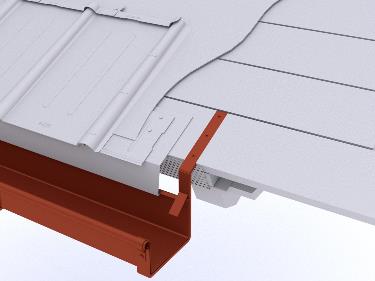 0,000 m        	EP _____________       GP _____________01.01.09.11    PREFA Dachrinne, Kastenrinne, 333mm Liefern und Montieren von PREFA Kastenrinnen
mit Außenwulst und Innenumbug, im Gefälle.
Die Rinnenhaken auf jedem Sparren einlassen oder
auf Traufbohle (min. 30 mm dick) montieren,
einschließlich PREFA Patentnieten und Klebemittel.
Die PREFA Verlegerichtlinien sind einzuhalten.Materialdicke: 0,70 mmZuschnitt: 333 mm (6-teilig)Standardlänge: 5000 mm, 3000 mmMaterial: AluminiumLegierung: EN AW-5010Oberfläche: Zweischichteinbrennlackierung P.10 oder PolyesterAußenseite: SchutzfolieFarbe: ........(Standard nach gültiger PREFA Farbkarte)Rinnenhaken: Feder-FederMaterialqualität: EN AW-6060Oberfläche: pulverbeschichtetFarbe: wie RinneGröße: 333/28 x 7Bei dem Verwendungszweck von Kaltumformten
Aluminiumblechen entsprechender Nutzung sind keine
Wirkungsbeziehungen bzgl. Umwelt und Gesundheit bekannt.0,000 m        	EP _____________       GP _____________01.01.09.12    PREFA Dachrinne, Kastenrinne, 400mm Liefern und Montieren von PREFA Kastenrinnen
mit Außenwulst und Innenumbug, im Gefälle.
Die Rinnenhaken auf jedem Sparren einlassen oder
auf Traufbohle (min. 30 mm dick) montieren,
einschließlich PREFA Patentnieten und Klebemittel.
Die PREFA Verlegerichtlinien sind einzuhalten.Materialdicke: 0,70 mmZuschnitt: 400 mm (5-teilig)Standardlänge: 5000 mm, 3000 mmMaterial: AluminiumLegierung: EN AW-5010Oberfläche: Zweischichteinbrennlackierung P.10 oder PolyesterAußenseite: SchutzfolieFarbe: ........(Standard nach gültiger PREFA Farbkarte)Rinnenhaken: Feder-FederMaterialqualität: EN AW-6060Oberfläche: pulverbeschichtetFarbe: wie RinneGröße: 400/30 x 7Bei dem Verwendungszweck von KaltumformtenAluminiumblechen entsprechender Nutzung sind keineWirkungsbeziehungen bzgl. Umwelt und Gesundheit bekannt.0,000 m        	EP _____________       GP _____________01.01.09.13    PREFA Dachrinne, Kastenrinne, 500mm Liefern und Montieren von PREFA Kastenrinnen
mit Außenwulst und Innenumbug, im Gefälle.
Die Rinnenhaken auf jedem Sparren einlassen oder
auf Traufbohle (min. 30 mm dick) montieren,
einschließlich PREFA Patentnieten und Klebemittel.
Die PREFA Verlegerichtlinien sind einzuhalten.Materialdicke: 1,00 mmZuschnitt: 500 mm (4-teilig)Standardlänge: 5000 mm, 3000 mm,Material: AluminiumLegierung: EN AW-5010Oberfläche: Naturblank oder pulverbeschichtet nach RALFarbe: ............... (nach RAL)Rinnenhaken: Feder-FederMaterialqualität: EN AW-6060Oberfläche: pulverbeschichtetFarbe: wie RinneGröße: 500/35 x 7Bei dem Verwendungszweck von Kaltumformten
Aluminiumblechen entsprechender Nutzung sind keine
Wirkungsbeziehungen bzgl. Umwelt und Gesundheit bekannt.0,000 m        	EP _____________       GP _____________01.01.09.14    PREFA Saumrinne (Aufdachrinne) Liefern und Montieren von PREFA Saumrinnen
(Aufdachrinnen) mit Außenwulst, im Gefälle.
Die Rinnenhaken auf jedem Sparren montieren,
einschließlich PREFA Patentnieten und Klebemittel.
Die PREFA Verlegerichtlinien sind einzuhalten.Mindestdachneigung: 20°Materialdicke: 1,00 mmZuschnitt: 700 mmStandardlänge: 6000 mmMaterial: AluminiumLegierung: EN AW-5010Oberfläche: Einbrennlackierung P.10 oder PolyesterAußenseite: SchutzfolieFarbe: ........(Standard nach gültiger PREFA Farbkarte)Saumrinnenhaken:Materialqualität: EN AW-6060Farbe: wie RinneGröße: 28 x 7Bei dem Verwendungszweck von Kaltumformten
Aluminiumblechen entsprechender Nutzung sind keine
Wirkungsbeziehungen bzgl. Umwelt und Gesundheit bekannt.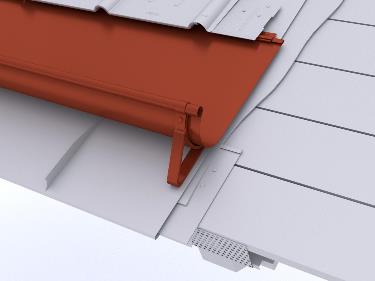 0,000 m        	EP _____________       GP _____________01.01.09.15    Saumblech aus PREFA Farbaluminiumband Liefern und Montieren von Saumblechenaus PREFA Farbaluminiumband,einschließlich Saumstreifen und Befestigungsmaterial,Doppelstehfalzabstand max.1000 mm.Materialdicke: 0,70 mmZuschnitt: bis 600 mmMaterialqualität: wie HauptpositionFarbe: wie Hauptposition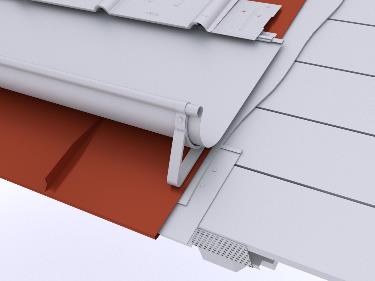 0,000 m        	EP _____________       GP _____________01.01.09.16    Zulage Saumrinnenwinkel Zulage für das Herstellen eines Saumrinnenwinkels,einschließlich Schrägschnitte, PREFA Patentnieten und Klebemittel.Winkel: ....°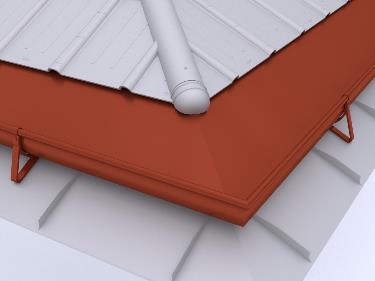 0,000 Stk        	EP _____________       GP _____________01.01.09.17    PREFA Rinnenboden (gefalzt) Liefern und Montieren von PREFA Rinnenbödenfür Dachrinnen, zum Auffalzen,einschließlich Befestigungs- und Dichtungsmaterial.Materialqualität: wie HauptpositionMaterialdicke: wie HauptpositionFarbe: wie Hauptposition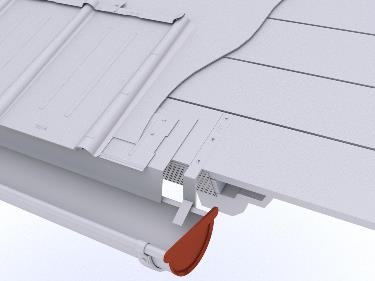 0,000 Stk        	EP _____________       GP _____________01.01.09.18    PREFA Saumrinnenboden Liefern und Montieren von PREFA Saumrinnenbödenzum Auffalzen, einschließlich Befestigungs- und Dichtungsmaterial.Materialqualität: wie HauptpositionMaterialdicke: wie HauptpositionFarbe: wie Hauptposition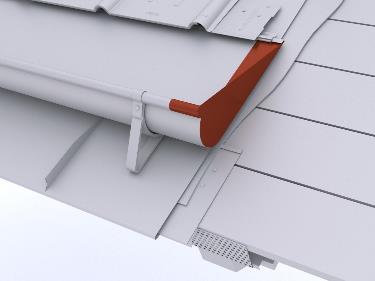 0,000 Stk        	EP _____________       GP _____________01.01.09.19    PREFA Rinnen-Dila halbrund (Dehnungsausgleicher) Liefern und Montieren von PREFA Rinnen-Dila (Dehnungsausgleicher) für halbrunde vorgehängte Dachrinne, Aluminium blank, mit Blende und Wulst,einschließlich PREFA Patentnieten und Klebemittel.Dimension: wie HauptpositionAbstand: max 15 m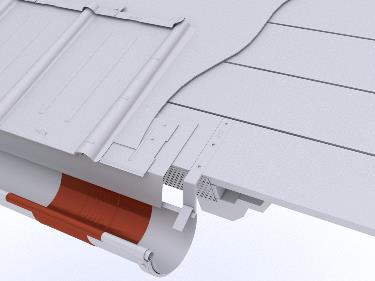 0,000 Stk        	EP _____________       GP _____________01.01.09.20    PREFA Kastenrinnen-Dila (Dehnungsausgleicher) Liefern und Montieren von PREFA Kastenrinnen-Dila(Dehnungsausgleicher) Aluminium blank,einschließlich PREFA Patentnieten und Klebemittel.Dimension: wie HauptpositionAbstand: max 15 m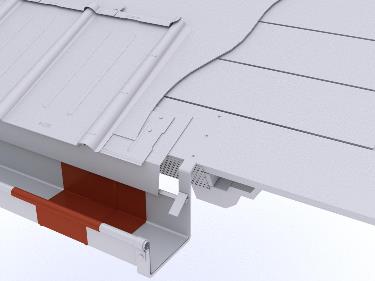 0,000 Stk        	EP _____________       GP _____________01.01.09.21    PREFA Dila (Endlos Dehnungsausgleicher) Liefern und Montieren von PREFA Dila (Endlos Dehnungsausgleicher) Aluminium blank,einschließlich PREFA Patentnieten und Klebemittel.Zuschnitt: bis 700 mmAbstand: bei Saumrinne 6 m, bei Dachrinne halbrund und Kastenrinne 15 m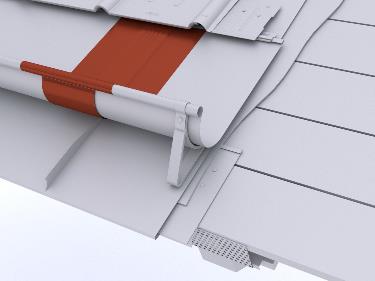 0,000 m        	EP _____________       GP _____________01.01.09.22    PREFA Rinnenwinkel außen (Standard), halbrund Liefern und Montieren von PREFA Rinnenwinkel, halbrund,einschließlich PREFA Patentnieten und Klebemittel.Materialdicke: 0,70 mmGröße: wie HauptpositionMaterialqualität: wie HauptpositionFarbe: wie HauptpositionWinkel: 90° außen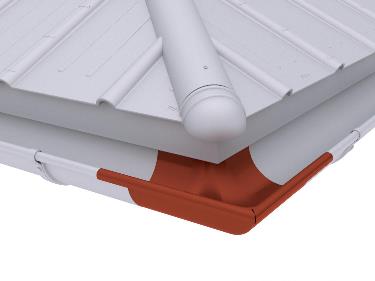 0,000 Stk        	EP _____________       GP _____________01.01.09.23    PREFA Rinnenwinkel innen (Standard), halbrund Liefern und Montieren von PREFA Rinnenwinkel, halbrund,einschließlich PREFA Patentnieten und Klebemittel.Materialdicke: 0,70 mmGröße: wie HauptpositionMaterialqualität: wie HauptpositionFarbe: wie HauptpositionWinkel: 90° innen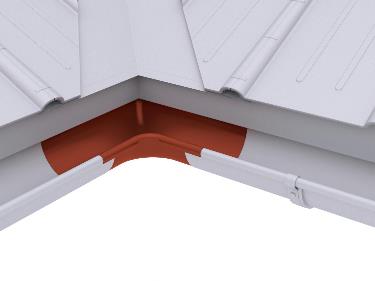 0,000 Stk        	EP _____________       GP _____________01.01.09.24    PREFA Kastenrinnenwinkel außen (Standard) Liefern und Montieren von PREFA Kastenrinnenwinkel,einschließlich PREFA Patentnieten und Klebemittel.Materialdicke: 0,70 mmGröße: wie HauptpositionMaterialqualität: wie HauptpositionFarbe: wie HauptpositionWinkel: 90° außen0,000 Stk        	EP _____________       GP _____________01.01.09.25    PREFA Kastenrinnenwinkel innen (Standard) Liefern und Montieren von PREFA Kastenrinnenwinkel,einschließlich PREFA Patentnieten und Klebemittel.Materialdicke: 0,70 mmGröße: wie HauptpositionMaterialqualität: wie HauptpositionFarbe: wie HauptpositionWinkel: 90° innen0,000 Stk        	EP _____________       GP _____________01.01.09.26    Sonderrinnenwinkel innen/außen, halbrund Liefern und Montieren von PREFA Rinnenwinkel, halbrund,einschließlich PREFA Patentnieten und Klebemittel,geschweißt und nicht verschliffen.Materialdicke: 0,70 mmGröße: wie HauptpositionMaterialqualität: wie HauptpositionFarbe: wie HauptpositionWinkel: ....°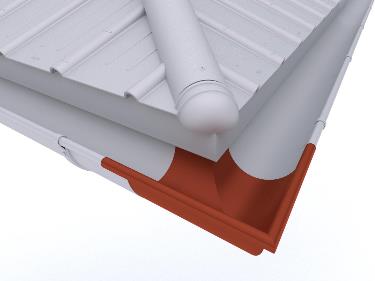 0,000 Stk        	EP _____________       GP _____________01.01.09.27    Sonderrinnenwinkel innen/außen, Kastenrinne Liefern und Montieren von Sonderrinnenwinkel innen/außen für Kastenrinne,einschließlich PREFA Patentnieten und Klebemittel,geschweißt und nicht verschliffen.Materialdicke: 0,70 mmGröße: wie HauptpositionMaterialqualität: wie HauptpositionFarbe: wie HauptpositionWinkel: ....°0,000 Stk        	EP _____________       GP _____________01.01.09.28    Zulage zur Hauptposition für PREFA Überbügel Liefern und Montieren von PREFA Überbügeln,zur zusätzlichen Rinnenhalterung beierhöhten Schnee- und Eislasten,einschließlich Befestigungsmaterial.Größe: 25 x 4 x 427 mm, für Rinnen 250- 400 mmMaterial: AluminiumFarbe: wie Hauptpositon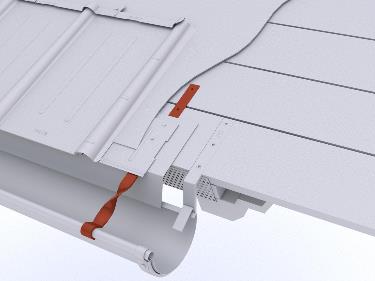 0,000 m        	EP _____________       GP _____________01.01.09.29    PREFA Rinnenkessel Liefern und Montieren von PREFA Rinnenkesselzur Entwässerung der halbrunden Dachrinne.Materialdicke: 0,70 mmMaterialqualität: wie HauptpositionFarbe: wie HauptpositionStandard Größen: 250 x 60 Ø, 250 x 80 Ø, 280 x 80 Ø, 280 x 100 Ø, 333 x 80 Ø, 333 x 100 Ø, 333 x 120 Ø, 400 x 120 Ø, 400 x 150 Øgewählte Größe: ....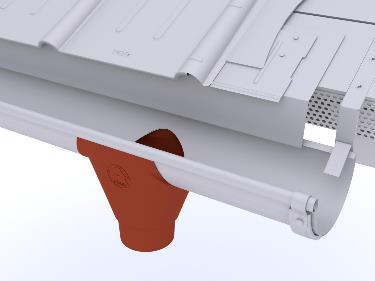 0,000 Stk        	EP _____________       GP _____________01.01.09.30    PREFA Kastenrinnenkessel Liefern und Montieren von PREFA Kastenrinnenkesselzur Entwässerung der Dachrinne.Materialdicke: 0,70 mmMaterialqualität: wie HauptpositionFarbe: wie HauptpositionStandard Größen: 250 x 80 Ø, 333 x 100 Ø, 400 x 120 Ø, 500 x 120 Ø, 500 x 150 Øgewählte Größe: ....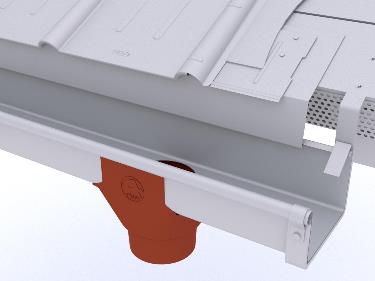 0,000 Stk        	EP _____________       GP _____________01.01.09.31    PREFA Schrägstutzen Liefern und Montieren von PREFA Schrägstutzen zur Entwässerung der Dachrinne, beidseitig verwendbar.Materialstärke: 0,70 mmMaterialqualität: wie HauptpositionFarbe: wie HauptpositionStandard Größen: 250 x 80 Ø, 280 x 80 Ø, 333 x 80 Ø, 280 x 100 Ø, 333 x 100 Ø, 333 x 120 Ø, 400 x 120 Øgewählte Größe: ....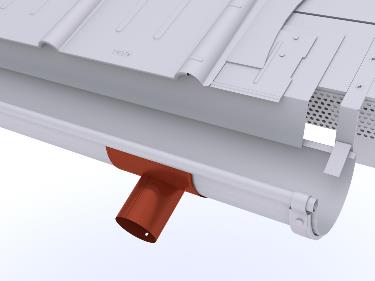 0,000 Stk        	EP _____________       GP _____________01.01.09.32    PREFA Stutzen mit Klebeflansch Liefern und Montieren von PREFA Stutzen mit Klebeflanschzur Entwässerung der Dachrinne für ein 60 mm Ø Ablaufrohr.Materialstärke: 0,70 mmMaterialqualität: wie HauptpositionFarbe: wie HauptpositionGröße: 60 mm Ø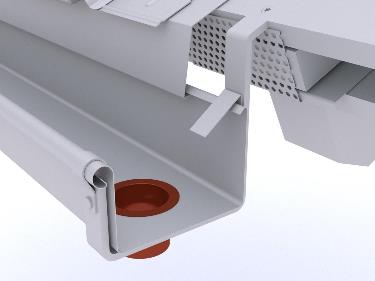 0,000 Stk        	EP _____________       GP _____________01.01.09.33    PREFA Saumrinnenstutzen Liefern und Montieren von PREFA Saumrinnenstutzenzur Entwässerung der Saumrinne.Bei Bedarf einschließlich Saumstutzen und Umwickelndes Saumstutzens mit einer Trennlage zum Mauerwerk.Materialstärke: 0,70 mmMaterialqualität: wie HauptpositionFarbe: wie HauptpositionGröße: 100 mm Ø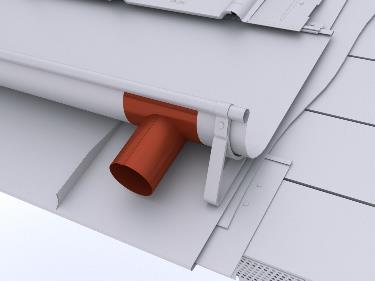 0,000 Stk        	EP _____________       GP _____________01.01.09.34    PREFA Wasserfangkasten Liefern und Montieren von PREFA Wasserfangkastenzur Einbindung einer Rinne oder zur Anbindung 
an eine innenliegende Entwässerung mit seitlichem Abgang.Wulst auf 3 Seiten, Ablaufstutzen exzentrisch,Abstand zur Fassade 30 mm.Abmessung Kasten: 220/220/330mmMaterialstärke: 0,80 mmMaterialqualität: wie HauptpositionFarbe: ........(Standard nach gültiger Farbkarte)Standard Größen: 80 mm Ø, 100 mm Ø, 120 mm Ø, 150 mm Øgewählte Größe: .... mm Ø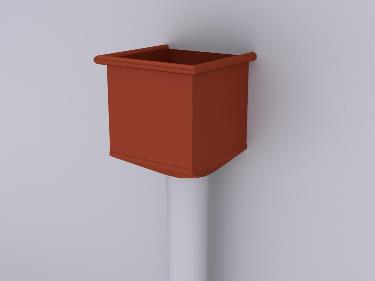 0,000 Stk        	EP _____________       GP _____________01.01.09.35    PREFA Wasserfangkasten rund Liefern und Montieren von PREFA Wasserfangkasten
rund zur Einbindung einer Rinne oder zur Anbindung 
an eine innenliegende Entwässerung mit seitlichem Abgang.,Ablaufstutzen exzentrisch, Abstand zur Fassade 30 mm.Gesamthöhe: 245 mmMaterialstärke: 0,80 mmMaterialqualität: wie HauptpositionFarbe: ........(Standard nach gültiger Farbkarte)Größe: 100 mm Ø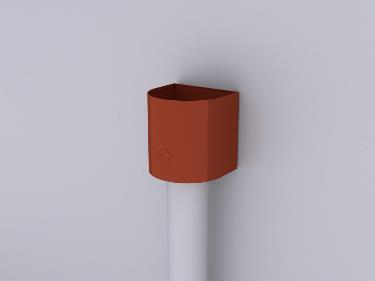 0,000 Stk        	EP _____________       GP _____________01.01.09.36    PREFA Speiereinmündung Liefern und Montieren von PREFA Speiereinmündungen
zur Anbindung an eine innenliegende Entwässerung
mit seitlichem Abgang,
einschließlich EPDM Dichtung, 3° Neigung, 
passend für HT-Rohre NW 110 und NW 125.
Materialstärke: 1,2 mmMaterial: AluminiumStandard Größen: 100 mm Ø, 120 mm Øgewählte Größe:.... mm ØFarbe: ........(Standard nach gültiger Farbkarte)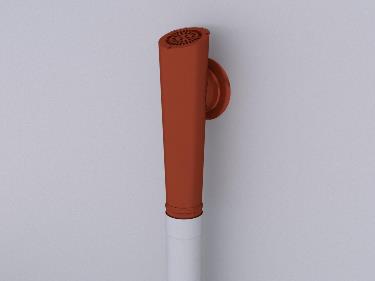 0,000 Stk        	EP _____________       GP _____________01.01.09.37    PREFA Wasserablaufrohr, rund, 60mm Ø Liefern und Montieren von PREFA Wasserablaufrohr, rund, geschweißt.Materialstärke: 0,70 mmGröße: 60 mm ØLänge: 3000 mmMaterial: AluminiumLegierung: EN AW-5010Oberfläche: pulverbeschichtetAußenseite: SchutzfolieFarbe: wie HauptpositionRohrschellen:mit M 10 Gewinde und fixierter Mutter, ohne DornMaterial: Aluminium, pulverbeschichtetFarbe: Standard wie Ablaufrohr0,000 m        	EP _____________       GP _____________01.01.09.38    PREFA Wasserablaufrohr, rund, 80mm Ø Liefern und Montieren von PREFA Wasserablaufrohr,
rund, mit Doppelfalz.Materialdicke: 0,70 mmGröße: 80 mm ØLänge: 3000 mmMaterial: AluminiumLegierung: EN AW-5010Oberfläche: Einbrennlackierung P.10 oder PolyesterAußenseite: Schutzfolie
Farbe: ........(Standard nach gültiger Farbkarte)Rohrschellen:mit M 10 Gewinde und fixierter Mutter, ohne DornMaterial: Aluminium, pulverbeschichtetFarbe: Standard wie Rinne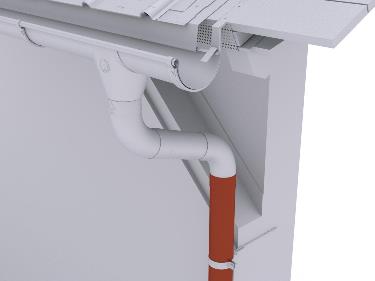 0,000 m        	EP _____________       GP _____________01.01.09.39    PREFA Wasserablaufrohr, rund, 100mm Ø Liefern und Montieren von PREFA Wasserablaufrohr,
rund, mit Doppelfalz.Materialdicke: 0,70 mmGröße: 100 mm ØLänge: 3000 mmMaterial: AluminiumLegierung: EN AW-5010Oberfläche: Einbrennlackierung P.10 oder PolyesterAußenseite: SchutzfolieFarbe: ........(Standard nach gültiger Farbkarte)Rohrschellen:mit M 10 Gewinde und fixierter Mutter, ohne DornMaterial: Aluminium, pulverbeschichtetFarbe: Standard wie Rinne0,000 m        	EP _____________       GP _____________01.01.09.40    PREFA Wasserablaufrohr, rund, 100mm Ø, 1,6mm dick Liefern und Montieren von PREFA Wasserablaufrohr,
rund, 1,6 mm dick stranggepresst.Materialdicke: 1,60 mmGröße: 100 mm ØLänge: 2950 mmMaterial: Aluminium stranggepresstOberfläche: pulverbeschichtetFarbe: wie HauptpositionRohrschellen:mit M 10 Gewinde und fixierter Mutter, ohne DornMaterial: Aluminium, pulverbeschichtetFarbe: Standard wie Rinne 0,000 Stk        	EP _____________       GP _____________01.01.09.41    PREFA Wasserablaufrohr, rund, 120mm Ø Liefern und Montieren von PREFA Wasserablaufrohr,
rund, mit Doppelfalz.Materialdicke: 0,70 mmGröße: 120 mm ØLänge: 3000 mmMaterial: AluminiumLegierung: EN AW-5010Oberfläche: Einbrennlackierung P.10 oder PolyesterAußenseite: SchutzfolieFarbe: ........(Standard nach gültiger Farbkarte)Rohrschellen:mit M 10 Gewinde und fixierter Mutter, ohne DornMaterial: Aluminium, pulverbeschichtetFarbe: Standard wie Rinne0,000 m        	EP _____________       GP _____________01.01.09.42    PREFA Wasserablaufrohr, rund, 150mm Ø Liefern und Montieren von PREFA Wasserablaufrohr,
rund, mit Doppelfalz.Materialdicke: 0,70 mmGröße: 150 mm ØLänge: 3000 mmMaterial: AluminiumLegierung: EN AW-5010Oberfläche: EinbrennlackierungAußenseite: Schutzfolie
Farbe: ........(Standard nach gültiger Farbkarte)Rohrschellen:mit M 10 Gewinde und fixierter Mutter, ohne DornMaterial: Aluminium, pulverbeschichtetFarbe: Standard wie Rinne0,000 m        	EP _____________       GP _____________01.01.09.43    PREFA Rohrschellendorn für WDVS Liefern und Montieren von Rohrschellendorn
mit Rohrschellendübel Ø10mm für WDVS und Abdeckkappe,
für PREFA Rohrschellen und Halteklemmen.PREFA Rohrschellendorn für WDVS Ø10Größen: 140mm; 200mm; 330mmgewählte Größe: .......... mmPREFA Rohrschellendübel für WDVSDämmstärken: 50mm - 200mmEinbautiefe mind. 70mmGrößen: Ø10x120mm ; Ø10x180mm; Ø10x280mmGewählte Größe: .......... mm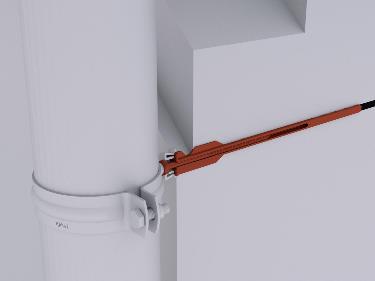 0,000 Stk        	EP _____________       GP _____________01.01.09.44    PREFA Rohrschellenhalter für WDVS Liefern und Montieren von PREFA Rohrschellenhalter
mit Dorn und Abdeckkappe, für PREFA Rohrschellen und Halteklemmen.Die Montage erfolgt vor dem Aufbringen der Wärmedämmung.Dämmstärken: 100-180 mm,180-260 mmgewählte Größe: .......... mm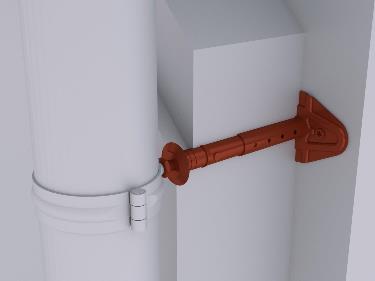 0,000 Stk        	EP _____________       GP _____________01.01.09.45    PREFA Rohrbogen 72° Liefern und Montieren von PREFA Rohrbögen.Materialstärke: 0,70 mmMaterialqualität: wie HauptpositionFarbe: wie HauptpositionWinkel: 72°Standard Größen: 60 Ø, 80 Ø, 100 Ø, 120 Ø, 150 Øgewählte Größe: .... Ø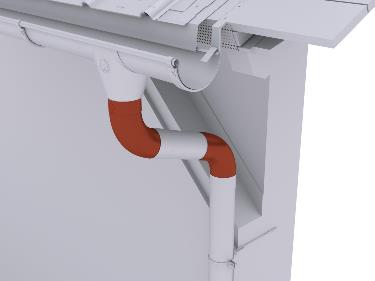 0,000 Stk        	EP _____________       GP _____________01.01.09.46    PREFA Rohrbogen 85° Liefern und Montieren von PREFA Rohrbögen.Materialstärke: 0,70 mmMaterialqualität: wie HauptpositionFarbe: wie HauptpositionWinkel: 85°Standard Größen: 60 Ø, 80 Ø, 100 Ø, 120 Øgewählte Größe: .... Ø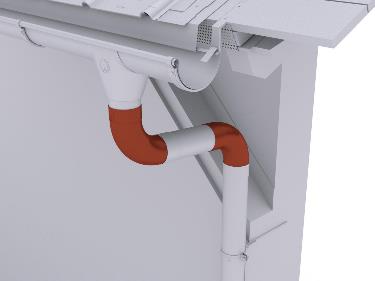 0,000 Stk        	EP _____________       GP _____________01.01.09.47    PREFA Rohrbogen 40° Liefern und Montieren von PREFA Rohrbögen.Materialstärke: 0,70 mmMaterialqualität: wie HauptpositionFarbe: wie HauptpositionWinkel: 40°Standard Größen: 60 Ø, 80 Ø, 100 Ø, 120 Øgewählte Größe: .... Ø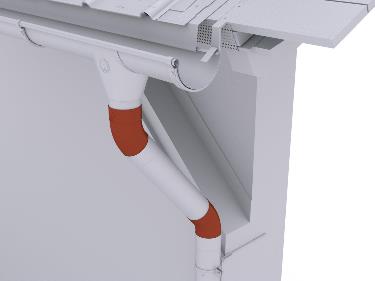 0,000 Stk        	EP _____________       GP _____________01.01.09.48    PREFA Rohreinmündung Liefern und Montieren von PREFA Rohreinmündung,
zum Anschluss von zwei Abläufen an das PREFA Ablaufrohr.Materialstärke: 0,70 mmMaterialqualität: wie HauptpositionFarbe: wie HauptpositionWinkel-Abzweig: 72° (108°)Standard Größen: 80 x 60 mm Ø, 80 x 80 mm Ø, 100 x 60 mm, Ø100 x 80 mm Ø, 100 x 100 mm Ø, 120 x 80 mm Ø, 120 x 100 mm Ø, 120 x 120 mm ØGröße: .... x .... mm Ø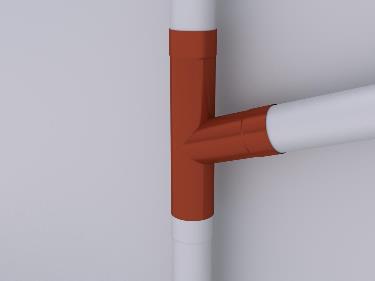 0,000 Stk        	EP _____________       GP _____________01.01.09.49    PREFA Rohreinmündung konisch Liefern und Montieren von PREFA Rohreinmündung konisch,
zum Anschluss von zwei Abläufen an das PREFA Ablaufrohr.Materialstärke: 0,70 mmMaterialqualität: wie HauptpositionFarbe: wie HauptpositionWinkel-Abzweig: 72° (108°)Größe: 100 x 50-75 mm Ø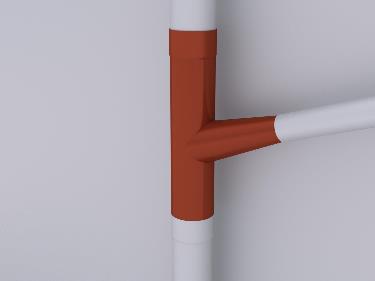 0,000 Stk        	EP _____________       GP _____________01.01.09.50    PREFA Regenklappe Liefern und Montieren von PREFA Regenklappe
mit integriertem Laubsieb,
als Auslauf für das PREFA Ablaufrohr.Materialstärke: 0,80 mmMaterialqualität: wie HauptpositionFarbe: wie HauptpositionLänge: 420 mmverfügbare Größen: 80mm Ø, 100mm Ø, 120mm Øgewählte Größe: .... mm Ø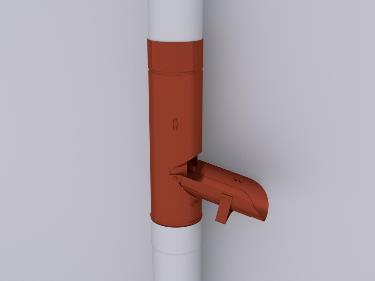 0,000 Stk        	EP _____________       GP _____________01.01.09.51    PREFA Wassersammler Liefern und Montieren von PREFA Wassersammler,
einschließlich Schlauchstück 250mm lang,
Rohrgewinde 19 mm Ø.Materialstärke: 1,00 mmMaterialqualität: wie HauptpositionFarbe: wie Hauptpositionverfügbare Größen: 80mm Ø, 100mm Ø, 120mm Øgewählte Größe: .... mm Ø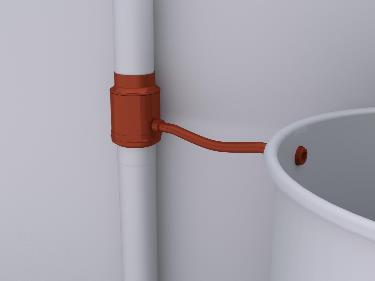 0,000 Stk        	EP _____________       GP _____________01.01.09.52    PREFA Sockelknie, 80mm-150mm Ø Liefern und Montieren von PREFA Sockelknie,
zum Ausgleichen von Fassadensprüngen.Materialstärke: 0,70 mmMaterialqualität: wie HauptpositionFarbe: wie HauptpositionStandard Größen: 80mm Ø, 100mm Ø, 120mm Ø, 150mm Øgewählte Größe: .... mm ØAusladung: 60 mm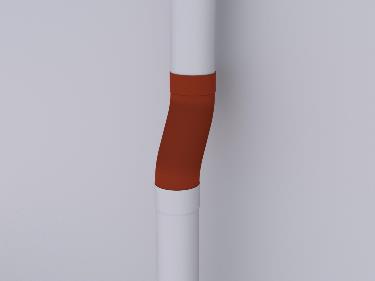 0,000 Stk        	EP _____________       GP _____________01.01.09.53    PREFA Standrohr, 80 mm Ø Liefern und Montieren von PREFA Standrohren, rund,
mit Reinigungsöffnung, einschließlich Standrohrschelle,
Standrohrkappe und Dichtung.Größe: 80 mm ØLänge: 1000 mmMaterialstärke: 2,2 mmMaterialqualität: Stahl, verzinktOberfläche: pulverbeschichtetFarbe: wie Hauptposition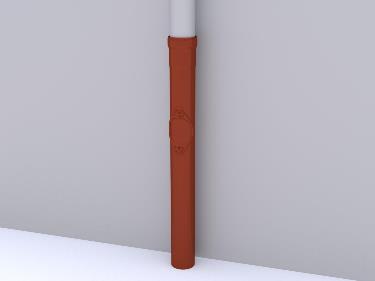 0,000 Stk        	EP _____________       GP _____________01.01.09.54    PREFA Standrohr, 100 mm Ø Liefern und Montieren von PREFA Standrohre, rund,
mit Reinigungsöffnung, einschließlich Standrohrschelle,
Standrohrkappe und Dichtung.Größe: 100 mm ØLänge: 1000 mmMaterialstärke: 2,2 mmMaterialqualität: Stahl, verzinktOberfläche: pulverbeschichtetFarbe: wie Hauptposition0,000 Stk        	EP _____________       GP _____________01.01.09.55    PREFA Standrohr, 120 mm Ø Liefern und Montieren von PREFA Standrohre, rund,
mit Reinigungsöffnung, einschließlich Standrohrschelle,
Standrohrkappe und Dichtung.Größe: 120 mm ØLänge: 1000 mmMaterialstärke: 2,2 mmMaterialqualität: Stahl, verzinktOberfläche: pulverbeschichtetFarbe: wie Hauptposition0,000 Stk        	EP _____________       GP _____________01.01.09.56    PREFA Quadratrohr 80 mm Liefern und Montieren von PREFA Quadratrohr (Wasserablaufrohr eckig),
verdeckt befestigt mit PREFA Halteklemmen,
M10 Gewinde, blank.Bei Längen über 6 m ist die Ausdehnung
der PREFA Quadratrohre zu berücksichtigen und
eine Dehnungsmöglichkeit im Stoßbereich auszuführen.Größe: 80 x 80 mmStandardlänge: 3000 mm,1500 mm, 600 mmMaterialstärke: 1,6 mmMaterial: Aluminium stranggepresstLegierung: EN AW-6060 T66Oberfläche: pulverbeschichtetFarbe: ........(Standard nach gültiger Farbkarte)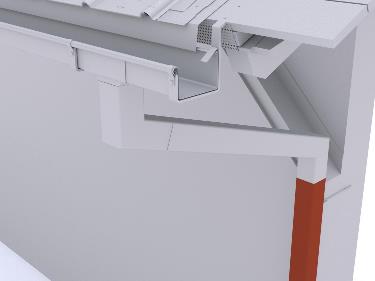 0,000 m        	EP _____________       GP _____________01.01.09.57    PREFA Quadratrohr 80 mm, mit Reinigungsöffnung Liefern und Montieren von PREFA Quadratrohr
(Wasserablaufrohr eckig) mit Reinigungsöffnung,
verdeckt befestigt mit PREFA Halteklemmen,
M10 Gewinde, blank.Bei Längen über 6 m ist die Ausdehnung
der PREFA Quadratrohre zu berücksichtigen und
eine Dehnungsmöglichkeit im Stoßbereich auszuführen.Größe: 80 x 80 mmStandardlänge: 1500 mmMaterialstärke: 1,6 mmMaterial: Aluminium stranggepresstLegierung: EN AW-6060 T66Oberfläche: pulverbeschichtetFarbe: ........(Standard nach gültiger Farbkarte)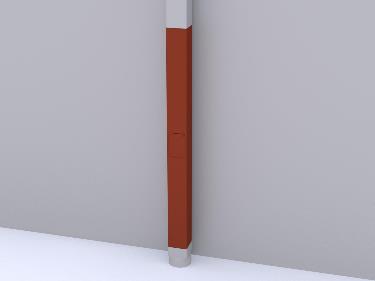 0,000 m        	EP _____________       GP _____________01.01.09.58    PREFA Quadratrohr 100 mm Liefern und Montieren von PREFA Quadratrohr (Wasserablaufrohr eckig),
verdeckt befestigt mit PREFA Halteklemmen,
M10 Gewinde, blank.Bei Längen über 6 m ist die Ausdehnung
der PREFA Quadratrohre zu berücksichtigen und
eine Dehnungsmöglichkeit im Stoßbereich auszuführen.Größe: 100 mmStandardlänge: 3000 mm,1500 mm, 600 mmMaterialstärke: 1,6 mmMaterial: Aluminium stranggepresstLegierung: EN AW-6060 T66Oberfläche: pulverbeschichtetFarbe: ........(Standard nach gültiger Farbkarte)0,000 m        	EP _____________       GP _____________01.01.09.59    PREFA Quadratrohr 100 mm, mit Reinigungsöffnung Liefern und Montieren von PREFA Quadratrohr
(Wasserablaufrohr eckig) mit Reinigungsöffnung,
verdeckt befestigt mit PREFA Halteklemmen,
M10 Gewinde, blank.Bei Längen über 6 m ist die Ausdehnung
der PREFA Quadratrohre zu berücksichtigen und
eine Dehnungsmöglichkeit im Stoßbereich auszuführen.Größe: 100 mmStandardlänge: 1500 mmMaterialstärke: 1,6 mmMaterial: Aluminium stranggepresstLegierung: EN AW-6060 T66Oberfläche: pulverbeschichtetFarbe: ........(Standard nach gültiger Farbkarte)0,000 m        	EP _____________       GP _____________01.01.09.60    PREFA Quadratrohrkessel Liefern und Montieren von PREFA Quadratrohrkessel
zur Entwässerung der Dachrinne.Materialdicke: Kessel 1,5mm / Stutzen 1,6 mmMaterial: AluminiumOberfläche: pulverbeschichtetFarbe: wie HauptpositionStandard Größen: 250 / 80 mm 333/80 mm, 333/100 mm, 400/100 mmgewählte Größe: .... /.... mm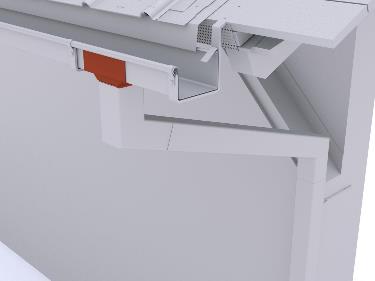 0,000 Stk        	EP _____________       GP _____________01.01.09.61    PREFA Quadratrohr Wasserfangkasten Liefern und Montieren von PREFA Quadratrohr-Wasserfangkasten
zur Einbindung einer Rinne oder zur Anbindung 
an eine innenliegende Entwässerung mit seitlichem Abgang.
Wulst auf 3 Seiten, Ablaufstutzen exzentrisch, Abstand zur Fassade 45 mm.Kasten: 220/220/330 mm(Gesamthöhe 330 mm exkl. Stutzen ca. 264 mm)Materialdicke: 0,70 mmMaterial: AluminiuimAbgang Größen: 80x80 mm, 100x100 mm
gewählte Größe: ..........mm
Farbe: ........(Standard nach gültiger Farbkarte)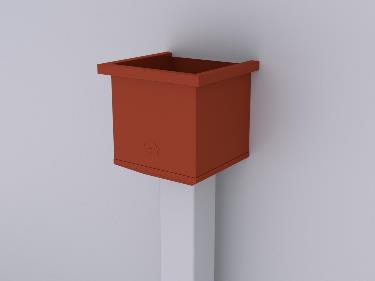 0,000 Stk        	EP _____________       GP _____________01.01.09.62    PREFA Quadratrohr Speiereinmündung Liefern und Montieren von PREFA Quadratrohr-Speiereinmündungen
zur Anbindung an eine innenliegende Entwässerung
mit seitlichem Abgang, einschließlich EPDM Dichtung,
3° Neigung, passend für HT-Rohre NW 75 oder NW 110.Materialdicke: 1,2 mmMaterial: AluminiumGrößen: 80 mm, 100 mm
gewählte Größe: ..... mm
Farbe: ........(Standard nach gültiger Farbkarte)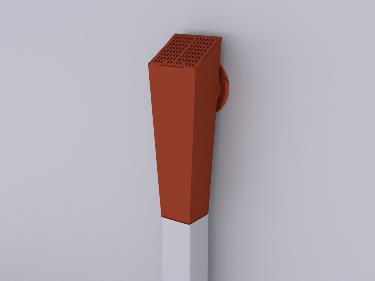 0,000 Stk        	EP _____________       GP _____________01.01.09.63    PREFA Quadratrohrbogen 72° kurz Liefern und Montieren von PREFA Quadratrohrbögen kurz.Schenkellänge: 196 x 196 mm sichtbarMaterialdicke: 1,6 mmMaterial: Aluminium stranggepresstLegierung: EN AW-6060 T66Oberfläche: pulverbeschichtet
Größen: 80x80 mm, 100x100 mm
gewählte Größe: ..........mm
Farbe: ........(Standard nach gültiger Farbkarte)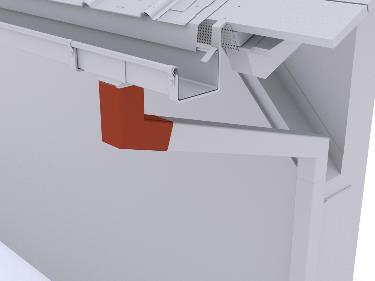 0,000 Stk        	EP _____________       GP _____________01.01.09.64    PREFA Quadratrohrbogen 72° lang Liefern und Montieren von PREFA Quadratrohrbögen langSchenkellänge: 1000 x 196 mm sichtbarMaterialdicke: 1,6 mmMaterial: Aluminium stranggepresstLegierung: EN AW-6060 T66Oberfläche: pulverbeschichtet
Farbe: wie HauptpositionGrößen: 80x80 mm, 100x100 mm
gewählte Größe: ..........mm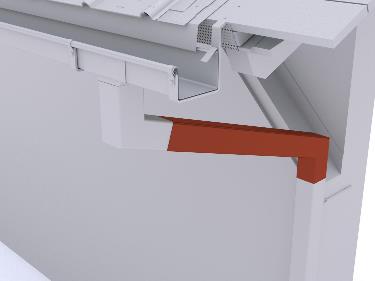 0,000 Stk        	EP _____________       GP _____________01.01.09.65    PREFA Quadratrohr Muffe 80 mm Liefern und Montieren von PREFA Quadratrohrmuffe
als Übergang von eckig auf rund.Material: AluminiumMaterialdicke: 1,5 mmOberfläche: pulverbeschichtetFarbe: wie Hauptposition
Standard Größen: 
80/98mm Ø (für KG NW 110 mm),
80/115mm Ø (für KG NW 125 mm)gewählte Größe: 80/.... mm
0,000 Stk        	EP _____________       GP _____________01.01.09.66    PREFA Quadratrohr Muffe 100 mm Liefern und Montieren von PREFA Quadratrohrmuffe
als Übergang von eckig auf rund.Material: AluminiumMaterialdicke: 1,5 mmOberfläche: pulverbeschichtetFarbe: wie HauptpositionStandard Größen:
100/100mm Ø (für KG NW 110 mm),
100/115mm Ø (für KG NW 125 mm)gewählte Größe: 100/100 mm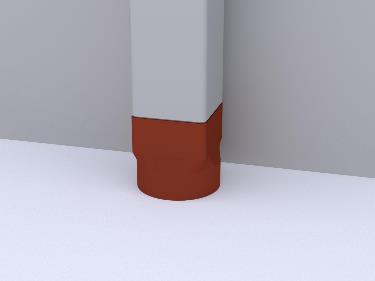 0,000 Stk        	EP _____________       GP _____________01.01.09.67    PREFA Quadratrohrblitzschutzklemmen Liefern und Montieren von PREFA Quadratrohrblitzschutzklemmen
aus Aluminium, mit integriertem Niro-Clip
als Leitungshalter für Drahtbefestigung Ø 8 - 12 mm,
inkl. Halteklemme zur Befestigung am Quadratrohr.0,000 Stk        	EP _____________       GP _____________01.01.09.68    Sicherheitsrinne für innenliegende Rinne (EPDM) Liefern und Montieren von Sicherheitsrinnen für innenliegende Rinnen,
aus einer Lage EPDM-Dichtungsbahn, auf vorhandener Unterkonsturktion,
einschließlich Auslegen der Sicherheitsrinne mit einer min. 3 mm dicken Strukturmatte (allseitig).Zuschnitt Sicherheitsrinne: .... mm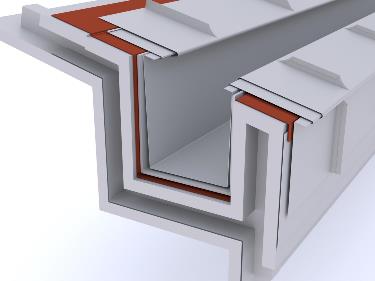 0,000 m        	EP _____________       GP _____________01.01.09.69    Innenliegende Rinne aus Edelstahl Liefern und Montieren von innenliegenden Rinnen (Einlegerinne)
aus Edelstahl auf vorhandener Unterkonstruktion,
im Gefälle. Die Nähte sind kraftschlüssig zu löten,
einschließlich beidseitiger Haltestreifen.Zuschnitt: .... mmAbkantung: .... Stk.Materialdicke: 0,5 mmMaterialqualität: Edelstahl mit lötbarer Oberfläche0,000 m        	EP _____________       GP _____________01.01.09.70    Innenliegende Rinne aus PREFA Aluminiumband Liefern und Montieren von innenliegenden Rinnen
aus PREFA Aluminiumband auf vorhandener Unterkonstruktion, im Gefälle.
Die Nähte sind verschweißt und nicht verschliffen,
einschließlich beidseitiger Haltestreifen..Zuschnitt: .... mmAbkantung: .... Stk.Materialdicke: 1,20 mmMaterial: AluminiumLegierung: EN AW 3005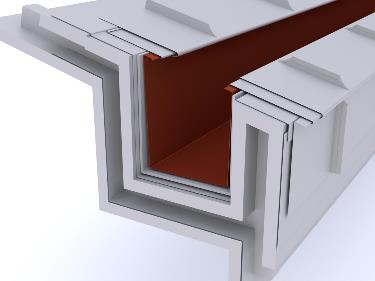 0,000 m        	EP _____________       GP _____________01.01.09.71    Dila für innenliegende Rinnen (Dehnungsausgleicher) Liefern und Montieren von Dila (Dehnungsausgleicher)
für innenliegende Rinnen.Verbindungstechnik:Aluminium: SchweißenEdelstahl: Löten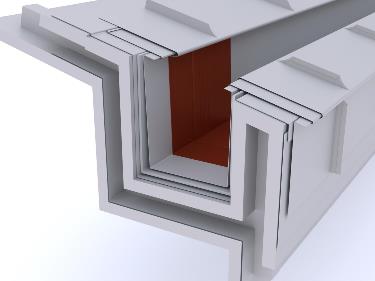 0,000 m        	EP _____________       GP _____________01.01.09.72    Zulage Sonderfarbe (pulverbeschichtet) Zulage zu Vorpositionen Dachentwässerung
für Sonderfarbe als Pulverbeschichtung nach RAL,
Länge max. 3000mm.Farbe: RAL  ...............0,000 psch        	EP _____________       GP _____________01.01.09.73    Dimensionierung der Dachentwässerung Dimensionierung / Berechnung der Dachentwässerung
gemäß DIN EN 12056-3 sowie den aktuell gültigen Fachregeln.0,000 psch        	EP _____________       GP _____________01.01.09.74    Zulage Notüberlauf für innenliegende Rinnen Liefern und Montieren von Notüberläufen
für innenliegende Rinnen,
einschließlich anfertigen einer Grundplatte.Zuschnitt: bis 333 mmAbkantung: 4 Stk.Verbindungstechnik:Aluminium: SchweißenEdelstahl: Löten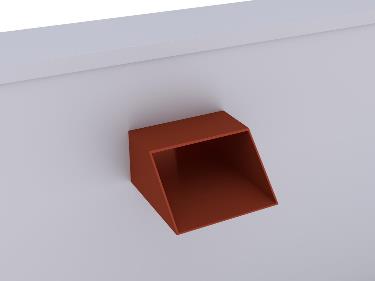 0,000 Stk        	EP _____________       GP _____________01.01.09.75    Rinnenstutzen für innenliegende Rinnen Liefern und Montieren von Rinnenstutzen für innenliegende Rinnen,
einschließlich Stutzen für die Sicherheitsrinne und
Umwickeln des Stutzens mit einer Trennlage zum Mauerwerk.Durchmesser: bis 150 mm ØVerbindungstechnik:Edelstahl: LötenAluminium: Schweißen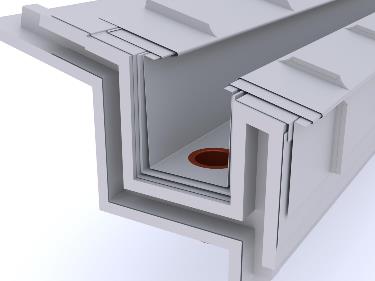 0,000 Stk        	EP _____________       GP _____________Untertitel  01.01.09   PREFA Dachentwässerung    GP ____________Untertitel    01.01.10    Regieleistungen  01.01.10.1    Regiestunden Facharbeiter Regiestunden Facharbeiter0,000 h        	EP _____________       GP _____________01.01.10.2    Regiestunden Helfer Regiestunden Helfer0,000 h        	EP _____________       GP _____________Untertitel  01.01.10   Regieleistungen    GP ____________Titel  01.01   PREFA Dachsysteme    GP ____________Titel    01.02    PREFA Fassadensysteme  Untertitel    01.02.01    Unterkonstruktion Fassade  ALLGEMEINE VORBEMERKUNGEN VorwortDie PREFA GmbH Alu Dächer und -Fassaden bietet einen umfangreichen Ausschreibungsservice. Wir unterstützen Architekten und Planer kostenlos bei der Erstellung komplexer Leistungsbeschreibungen und stellen darüber hinaus Ausschreibungstextvorlagen in Form von Worddateien (*.docx) sowie im Format GAEB 2000 (*.x81) zur Verfügung.Bei der Erstellung der vorliegenden Leistungsbeschreibung berücksichtigen wir den derzeit gültigen, aktuellen Stand der Technik und Produktentwicklung.Mit der Nutzung dieser Services, eben durch die Verarbeitung, Verbreitung erstellter, eingefügter bzw. ergänzter Angaben und Informationen in Leistungsbeschreibungen, stimmen Sie nachfolgenden Bedingungen ausdrücklich zu.Die Nutzung des Ausschreibungsservice, sowie die im Zusammenhang damit zur Verfügung gestellten Unterlagen (etwa Verlegerichtlinien) stellen keine vertragliche oder vertragsähnliche Leistung unsererseits dar; eine Haftung für Schäden und weitergehende Ansprüche aller Art wird -soweit gesetzlich zulässig- ausdrücklich ausgeschlossen.PREFA GmbH Alu Dächer und -Fassaden übernimmt für die Vollständigkeit der Einzelpositionen zur Ausführung der beschriebenen Leistungen keine Gewährleistung, ebenso nicht für die Richtigkeit der Maßangaben in den Einzelpositionen. Der Planer hat alle Angaben auf Richtigkeit zu prüfen und gegebenenfalls anzupassen. Die Positionen sind vom Planer und ggfs. auch vom ausführenden Handwerker ("Bieter") auf Durchführbarkeit zu prüfen, die Mengen sind am Objekt auf Richtigkeit zu kontrollieren und gegebenenfalls zu ändern.

Bildliche Darstellungen sind keine Planungsdetails und dienen nur als beispielhafte Darstellung und Hilfestellung. Diese können vom Architekten / Planer bei Bedarf entfernt werden.Folgende Unterlagen liegen dem Leistungsverzeichnis zugrunde:.................................................................................................................................Technische VorbemerkungenGrundlage für die Ausführung der beschriebenen Leistung sind die Verlege- und Montagehinweise der PREFA Aluminiumprodukte GmbH sowie die national geltenden Gesetze, Vorschriften, Fachregeln und Normen.
Alle Positionen sind gesamtpreisbildend und werden mit GP ausgegeben. Kontrollieren Sie gegebenenfalls alle Bedarfspositionen, Wahlpositionen und Wahlgliederungspunkte. Für die digitale Angebotspreiseinholung empfehlen wir den Datenaustausch über GAEB (90/ 2000/ XML) oder den Export: ‘Digitale Angebotsanforderung‘ da Textexport-Dateien nicht reimportiert werden können. Diese Anwendung ist nach dem Datenaustauschstandard GAEB XML 3.1 zertifiziert.
Materialverschnitt, Falzverluste sowie Klein- und Befestigungsmaterial sind in die betreffenden Positionen einzurechnen. Abrechnung erfolgt nach bauseitigem Aufmaß.
Vor Angebotsabgabe sind eine Baustellenbesichtigung durchzuführen; die baulichen und technischen Gegebenheiten mit der Bauleitung abzustimmen. Nachforderungen aus Nichtkenntnis der Baustellenbesonderheiten können nicht anerkannt werden. Bei einer Sanierung ist die vor Ort Prüfung des vorhandenen Dachaufbaues, bzw. der allgemeinen Situation erforderlich.
Wenn diese Leistungsbeschreibung eine Alternative zu einem bestehenden Leistungsverzeichnis ist, gelten die Vorbedingungen des Hauptangebotes unverändert weiter.
Die Entsorgung der Abfälle, des Schuttes und des Schrottes hat entsprechend der geltenden Vorschriften zu erfolgen und ist mittels Nachweises der Entsorgungsstellen zu belegen. Dies gilt sowohl für die beim Rückbau als auch beim Einbau anfallenden Wert- und Reststoffe. Die Kosten für die Entsorgung sind in die Einheitspreise einzurechnen.
Arbeits-, Fassaden- und Schutzgerüste sowie mögliche Straßenabsperrungen und behördliche Genehmigungen, Blitzschutz, Nebengebäude, Balkone, Vordächer sind nicht enthalten bzw. berücksichtigt.
Der Auftragnehmer ist nicht von seiner eigenen Pflicht befreit, die Massen und sonstigen Angaben sorgfältig auf Richtigkeit hin zu überprüfen.
Nebenleistungen, wie z.B. Schutz- und Sicherheitsmaßnahmen nach den Unfallverhütungsvorschriften und den behördlichen Bestimmungen, sind Leistungen, die auch ohne Erwähnung im Leistungsverzeichnis zur vertraglichen Leistung gehören und nicht selbstständig vergütet werden.01.02.01.1    Fassadendämmung für vorgehängte hinterlüftete Fassaden Mineralische Dämmung (MW) nach DIN EN 13162 mit einseitiger Vlieskaschierung für vorgehängte hinterlüftete Fassaden.Anwendungsgebiet nach DIN 4108-10: WAB und nichtbrennbar A1/A2 nach DIN 13501. Dämmschichtdicke: …………… mm (60, 80, 100, 120, 140, 160, 180, 200, 220, 240 mm) Bemessungswert der Wärmeleitfähigkeit: 0,035 W/(m∙K) oder …nach DIN 4108-4:2017-03 Dämmplatten im Verband lückenlos und dichtgestoßen verlegen und mit geeigneten Dämmstoffhaltern entsprechend der VOB Teil C (DIN 18351 ATV-Fassadenarbeiten) sowie der DIN 18516 auf vorhandenem Untergrund gemäß Herstellerrichtlinien mechanisch sichern. An Durchdringungen, z. B. Teile der Unterkonstruktion und den Anschlussprofilen, sind sie dicht anzuschließen. Die Herstellerrichtlinien sind einzuhalten.
Angebotenes Fabrikat: ........0,000 m²        	EP _____________       GP _____________01.02.01.2    Zulage für Fassadendämmplatten an Untersichtbekleidung Zulage für die Montage von Fassadendämmplatten an Untersichtbekleidungen (Arbeiten über Kopf)0,000 m²        	EP _____________       GP _____________01.02.01.3    Fassadenunterkonstruktion mit RDS-CA (für Aluminium-UK) Liefern und montieren der Fassadenunterkonstruktion für alle Flächen und Anschlussbereiche bestehend aus RDS-CA Distanzschrauben für Aluminium-Unterkonstruktion,aus Edelstahl V4A blank und gleitbeschichtet, Senkkopf und Teilgewinde.
Die Distanzschrauben sind lot- und fluchtgerecht auszurichten. 
Befestigung gemäß statischem Nachweis und Ausführungsplan,
inkl. zugelassenem Dübel durch bauseitige Wärmedämmung
in einen tragfähigen Verankerungsgrund.Distanzschraube: RDS-CA
Schraubenlänge RDS: ..................... (L190 - L370)

tragfähiger Verankerungsgrund bestehend aus: ..............................
(Holz, Beton, Porenbeton, Vollstein, Lochstein, etc.)
Der Verankerungsgrund vom Planer/Architekten anzugeben!

Abstand Verankerungsgrund bis Hinterkante Bekleidung: ......... mm
Tragprofilabstand (Achsmaß): ......... mm 
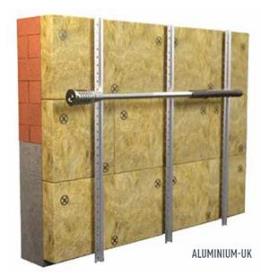 0,000 m²        	EP _____________       GP _____________01.02.01.4    Fassadenunterkonstruktion mit RDS-CW (für Holz-UK) Liefern und montieren der Fassadenunterkonstruktion für alle Flächen und Anschlussbereiche bestehend aus RDS-CW Distanzschrauben für Holz-Unterkonstruktion,aus Edelstahl V4A blank und gleitbeschichtet, Senkkopf und Teilgewinde.
Die Distanzschrauben sind lot- und fluchtgerecht auszurichten. 
Befestigung gemäß statischem Nachweis und Ausführungsplan,
inkl. zugelassenem Dübel durch bauseitige Wärmedämmung
in einen tragfähigen Verankerungsgrund.Distanzschraube: RDS-CW
Schraubenlänge RDS: ..................... (L190 - L370)

tragfähiger Verankerungsgrund bestehend aus: ..............................
(Holz, Beton, Porenbeton, Vollstein, Lochstein, etc.)
Der Verankerungsgrund vom Planer/Architekten anzugeben!

Abstand Verankerungsgrund bis Hinterkante Bekleidung: ......... mm
Tragprofilabstand (Achsmaß): ......... mm 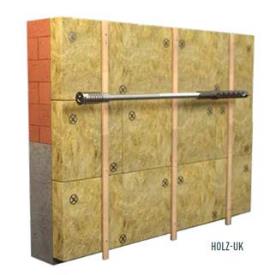 0,000 m²        	EP _____________       GP _____________01.02.01.5    Unterkonstruktion aus Aluminium-Omegaprofilen Liefern und Montieren von gelochten Aluminium-Omegaprofilen als vertikales Tragprofil für vorgenannte Fassadenbereiche, 
inklusive notwendiger horizontaler Hilfs-, Trag- und Aussteifungskonstruktionen. Omegaprofile ECO-HF-H/C 120x45x30x2.3mm o.glw.
Tragprofilabstand (Achsmaß): ......... mm 0,000 m²        	EP _____________       GP _____________01.02.01.6    Trapezprofile als Tragschale für Fassadenbekleidung Liefern und Montieren von Trapezprofilen alsTragschale zur Aufnahme derFassadenbekleidung,auf vorhandener nichtbrennbarer Unterkonstruktionfachgerecht montiert, einschl. Lieferung aller nach statischer Berechnungerforderlichen, bauaufsichtlich zugelassenenVerbindungs- und Befestigungsmittel.Blechdicke: mind. 0,70 mm (gemäß Statik)Materialqualität: AluminiumFarbe: NaturblankVerlegerichtung: horizontalPofiltyp: 35 - 207 o.glw.Hersteller: ..................... 0,000 m²        	EP _____________       GP _____________01.02.01.7    Zulage zur Vorposition für Ecken, An- und Zulage zur Vorposition Trapezprofil für Ecken, An- undAbschlüsse,einschließlich Anarbeiten undBefestigungsmaterial. 0,000 m²        	EP _____________       GP _____________01.02.01.8    Unterkonstruktion als justierbare Alu-UK (einlagig) Liefern und Montieren einer justierbaren Aluminium Unterkonstruktion für vorgehängte hinterlüftete Fassaden, flucht und lotrecht gemäß Ausführungsplan und den statischen Erfordernissen. Beim Achsabstand der Tragprofile sind die zulässigen Befestigungsabstände der PREFA Fassadenbekleidung zu berücksichtigen. Sämtliche Zuschnitte, Ausklinkungen, eventuell erforderliche Ergänzungskonstruktionen bei Außen- und Innenecken, Fenstersturz, Leibungen etc., sowie Befestigungsmaterialien sind im Einheitspreis einzurechnen.Wandwinkelstützen aus Alu, Isolator,L- Tragprofilen oder T-Tragprofilen aus Alu einschließlich Verankerungs- und Verbindungsmittel.Ausrichtung der Tragprofile: vertikal / horizontalAngebotenes System: .............0,000 m²        	EP _____________       GP _____________01.02.01.9    Unterkonstruktion als justierbare Alu-UK (zweilagig) Liefern und Montieren einer justierbaren Aluminium Unterkonstruktion für vorgehängte hinterlüftete Fassaden, flucht und lotrecht gemäß Ausführungsplan und den statischen Erfordernissen. Beim Achsabstand der Tragprofile sind die zulässigen Befestigungsabstände der PREFA Fassadenbekleidung zu berücksichtigen. Sämtliche Zuschnitte, Ausklinkungen, eventuell erforderliche Ergänzungskonstruktionen bei Außen- und Innenecken, Fenstersturz, Leibungen etc., sowie Befestigungsmaterialien sind im Einheitspreis einzurechnen.Wandwinkelstützen, Isolator,horizontalen L- oder T-Tragprofilen und vertikalen Hut- bzw. Z-Profilen einschließlich Verankerungs- und Verbindungsmittel.Ausrichtung der Tragprofile: vertikal/ horizontalAngebotenes System: ......................0,000 m²        	EP _____________       GP _____________01.02.01.10    Unterkonstruktion aus Holz Liefern und Montieren einer Traglattung, gemäß bauaufsichtlicher Zulassung Z-21.2-2130, als vertikales Tragprofil für vorgenannte Fassadenbereiche, inklusive notwendiger horizontaler Hilfs-, Trag- und Aussteifungskonstruktionen.Abmessung der Traglattung min. 27 mm dick und max. 58 mm breit

Tragprofilabstand (Achsmaß): ......... mm 0,000 m²        	EP _____________       GP _____________01.02.01.11    Zulage Haltekonstruktion im Bereich der Fensterstürze Zulage zur Unterkonstruktion für Liefern und Montieren von Haltekonstruktionen im Bereich der Fensterstürze, einschließlich Anarbeiten und Befestigungsmaterial.Materialqualität: Stahl verzinktMaterialstärke: 0,8 mmZuschnitt:    ........ mmAbkantung: ......... Stk0,000 m        	EP _____________       GP _____________01.02.01.12    Zulage zur Unterkonstruktion für Untersichtbekleidung Zulage für die Untersichtbekleidung. Unterkonstruktionsabstand max. 500 mm,
sowohl geklebt als auch mechanisch befestigt (Schraube/Niete).
Das Verkleben von Untersichten unterliegt jedoch besonderer Sorgfaltspflicht und ist in Abstimmung mit dem Klebstoffhersteller zu planen, zu validieren und auszuführen. Die Ausführung ist im Brandschutzkonzept zu berücksichtigen.0,000 m²        	EP _____________       GP _____________01.02.01.13    Auszugsversuche am bauseitigen Verankerungsuntergrund Ermittlung und digitale Dokumentation von Auszugswerten und Bauteilschichten für vorgenannte RDS-CA/CW Distanzschrauben am bauseitigen Untergrund nach ETAG 029, als Grundlage für die Erstellung des statischen Nachweises. 0,000 Psch        	EP _____________       GP _____________01.02.01.14    Objektstatik Liefern einer prüfbaren objektbezogenen Statik der Unterkonstruktion
ohne Prüf- und Genehmigungsgebühren 0,000 Psch        	EP _____________       GP _____________01.02.01.15    Verlegepläne für Unterkonstruktion Liefern von Verlegeplänen für vorgenannte Unterkonstruktion
in digitaler Ausführung (dwg oder dxf). 0,000 Psch        	EP _____________       GP _____________Untertitel  01.02.01   Unterkonstruktion Fassade    GP ____________Untertitel    01.02.02    PREFA Siding  ALLGEMEINE VORBEMERKUNGEN VorwortDie PREFA GmbH Alu Dächer und -Fassaden bietet einen umfangreichen Ausschreibungsservice. Wir unterstützen Architekten und Planer kostenlos bei der Erstellung komplexer Leistungsbeschreibungen und stellen darüber hinaus Ausschreibungstextvorlagen in Form von Worddateien (*.docx) sowie im Format GAEB 2000 (*.x81) zur Verfügung.Bei der Erstellung der vorliegenden Leistungsbeschreibung berücksichtigen wir den derzeit gültigen, aktuellen Stand der Technik und Produktentwicklung.Mit der Nutzung dieser Services, eben durch die Verarbeitung, Verbreitung erstellter, eingefügter bzw. ergänzter Angaben und Informationen in Leistungsbeschreibungen, stimmen Sie nachfolgenden Bedingungen ausdrücklich zu.Die Nutzung des Ausschreibungsservice, sowie die im Zusammenhang damit zur Verfügung gestellten Unterlagen (etwa Verlegerichtlinien) stellen keine vertragliche oder vertragsähnliche Leistung unsererseits dar; eine Haftung für Schäden und weitergehende Ansprüche aller Art wird -soweit gesetzlich zulässig- ausdrücklich ausgeschlossen.PREFA GmbH Alu Dächer und -Fassaden übernimmt für die Vollständigkeit der Einzelpositionen zur Ausführung der beschriebenen Leistungen keine Gewährleistung, ebenso nicht für die Richtigkeit der Maßangaben in den Einzelpositionen. Der Planer hat alle Angaben auf Richtigkeit zu prüfen und gegebenenfalls anzupassen. Die Positionen sind vom Planer und ggfs. auch vom ausführenden Handwerker ("Bieter") auf Durchführbarkeit zu prüfen, die Mengen sind am Objekt auf Richtigkeit zu kontrollieren und gegebenenfalls zu ändern.

Bildliche Darstellungen sind keine Planungsdetails und dienen nur als beispielhafte Darstellung und Hilfestellung. Diese können vom Architekten / Planer bei Bedarf entfernt werden.Folgende Unterlagen liegen dem Leistungsverzeichnis zugrunde:.................................................................................................................................Technische VorbemerkungenGrundlage für die Ausführung der beschriebenen Leistung sind die Verlege- und Montagehinweise der PREFA Aluminiumprodukte GmbH sowie die national geltenden Gesetze, Vorschriften, Fachregeln und Normen.
Alle Positionen sind gesamtpreisbildend und werden mit GP ausgegeben. Kontrollieren Sie gegebenenfalls alle Bedarfspositionen, Wahlpositionen und Wahlgliederungspunkte. Für die digitale Angebotspreiseinholung empfehlen wir den Datenaustausch über GAEB (90/ 2000/ XML) oder den Export: ‘Digitale Angebotsanforderung‘ da Textexport-Dateien nicht reimportiert werden können. Diese Anwendung ist nach dem Datenaustauschstandard GAEB XML 3.1 zertifiziert.
Materialverschnitt, Falzverluste sowie Klein- und Befestigungsmaterial sind in die betreffenden Positionen einzurechnen. Abrechnung erfolgt nach bauseitigem Aufmaß.
Vor Angebotsabgabe sind eine Baustellenbesichtigung durchzuführen; die baulichen und technischen Gegebenheiten mit der Bauleitung abzustimmen. Nachforderungen aus Nichtkenntnis der Baustellenbesonderheiten können nicht anerkannt werden. Bei einer Sanierung ist die vor Ort Prüfung des vorhandenen Dachaufbaues, bzw. der allgemeinen Situation erforderlich.
Wenn diese Leistungsbeschreibung eine Alternative zu einem bestehenden Leistungsverzeichnis ist, gelten die Vorbedingungen des Hauptangebotes unverändert weiter.
Die Entsorgung der Abfälle, des Schuttes und des Schrottes hat entsprechend der geltenden Vorschriften zu erfolgen und ist mittels Nachweis der Entsorgungsstellen zu belegen. Dies gilt sowohl für die beim Rückbau als auch beim Einbau anfallenden Wert- und Reststoffe. Die Kosten für die Entsorgung sind in die Einheitspreise einzurechnen.
Arbeits-, Fassaden- und Schutzgerüste sowie mögliche Straßenabsperrungen und behördliche Genehmigungen, Blitzschutz, Nebengebäude, Balkone, Vordächer sind nicht enthalten bzw. berücksichtigt.
Der Auftragnehmer ist nicht von seiner eigenen Pflicht befreit, die Massen und sonstigen Angaben sorgfältig auf Richtigkeit hin zu überprüfen.
Nebenleistungen, wie z.B. Schutz- und Sicherheitsmaßnahmen nach den Unfallverhütungsvorschriften und den behördlichen Bestimmungen, sind Leistungen, die auch ohne Erwähnung im Leistungsverzeichnis zur vertraglichen Leistung gehören und nicht selbstständig vergütet werden.01.02.02.1    Fassadenbekleidung mit PREFA Siding 138/0,7 Liefern und Montieren einer Aluminium Fassadenbekleidung
mit PREFA Sidings einschließlich PREFA Befestigungsmaterial
(verdeckt befestigt mittels Schraubverbindung,
gemäß Ausführungsplan und den statischen Erfordernissen)
geradlinig und fluchtgerecht auf vorhandener Unterkonstruktion.Die PREFA Verlegerichtlinien sind einzuhalten.Breite: 138 mm BaubreiteLänge: 500 - 6200 mm
(Länge max. 2500mm bei Verwendung Fugenprofil)Materialdicke: 0,7 mm
Bauhöhe: 22 mmGewicht: 3,26 kg/m²Materialqualität: Aluminium (vollständig recycelbar)Legierung: EN AW 3005 gemäß EN 573-3Vorderseite: P.10 oder DG5000 Einbrennlackierung
Farbe: ........(Standard nach gültiger PREFA Farbkarte)Rückseite: SchutzlackOberfläche: glatt / stucco / liniertSchattenfuge:  mit / ohne (b: 15 mm / t: 7 mm)Verlegung: horizontal / vertikal / diagonalBrandverhaltensklasse: A1 gemäß EN 13501-1Umwelt-Produktdeklaration nach ISO 14025 und EN 15804: EPD-GDA-20130260-IBG1-DEReferenz-Nutzungsdauer laut Umweltproduktdeklaration: ≥ 70 JahreBei dem Verwendungszweck von Kaltumformten Aluminiumblechen entsprechender Nutzung sind keine Wirkungsbeziehungen bzgl. Umwelt und Gesundheit bekannt.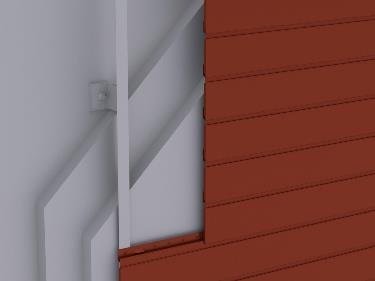 0,000 m²        	EP _____________       GP _____________01.02.02.2    Fassadenbekleidung mit PREFA Siding 200/1,0 Liefern und Montieren einer Aluminium Fassadenbekleidung
mit PREFA Sidings einschließlich PREFA Befestigungsmaterial
(verdeckt befestigt mittels Schraubverbindung,
gemäß Ausführungsplan und den statischen Erfordernissen)
geradlinig und fluchtgerecht auf vorhandener Unterkonstruktion.Die PREFA Verlegerichtlinien sind einzuhalten.Breite: 200 mm BaubreiteLänge: 500 - 6200 mm
(Länge max. 2500mm bei Verwendung Fugenprofil)Materialdicke: 1,0 mmBauhöhe: 22 mmGewicht: 4,05 kg/m²Materialqualität: Aluminium (vollständig recycelbar)Legierung: EN AW 3005 gemäß EN 573-3Vorderseite: P.10 oder DG5000 Einbrennlackierung
Farbe: ........(Standard nach gültiger PREFA Farbkarte)Rückseite: SchutzlackOberfläche: glatt / stucco / liniertSchattenfuge:  mit / ohne (b: 15 mm / t: 7 mm)Verlegung: horizontal / vertikal / diagonalBrandverhaltensklasse: A1 gemäß EN 13501-1Umwelt-Produktdeklaration nach ISO 14025 und EN 15804: EPD-GDA-20130260-IBG1-DEReferenz-Nutzungsdauer laut Umweltproduktdeklaration: ≥ 70 JahreBei dem Verwendungszweck von Kaltumformten Aluminiumblechen entsprechender Nutzung sind keine Wirkungsbeziehungen bzgl. Umwelt und Gesundheit bekannt.0,000 m²        	EP _____________       GP _____________01.02.02.3    Fassadenbekleidung mit PREFA Siding 300/1,2 Liefern und Montieren einer Aluminium Fassadenbekleidung
mit PREFA Sidings einschließlich PREFA Befestigungsmaterial
(verdeckt befestigt mittels Schraubverbindung und Sturmsicherungsclip,
gemäß Ausführungsplan und den statischen Erfordernissen)
geradlinig und fluchtgerecht auf vorhandener Unterkonstruktion.Die PREFA Verlegerichtlinien sind einzuhalten.Breite: 300 mm BaubreiteLänge: 500 - 6200 mm
(Länge max. 2500mm bei Verwendung Fugenprofil)Materialdicke: 1,2 mm
Bauhöhe: 22 mmGewicht: 4,32 kg/m²Materialqualität: Aluminium (vollständig recycelbar)Legierung: EN AW 3005 gemäß EN 573-3Vorderseite: P.10 oder DG5000 Einbrennlackierung
Farbe: ........(Standard nach gültiger PREFA Farbkarte)Rückseite: SchutzlackOberfläche: glattSchattenfuge:  mit / ohne (b: 15 mm / t: 7 mm)Verlegung: horizontal / vertikal / diagonalBrandverhaltensklasse: A1 gemäß EN 13501-1Umwelt-Produktdeklaration nach ISO 14025 und EN 15804: EPD-GDA-20130260-IBG1-DEReferenz-Nutzungsdauer laut Umweltproduktdeklaration: ≥ 70 JahreBei dem Verwendungszweck von Kaltumformten Aluminiumblechen entsprechender Nutzung sind keine Wirkungsbeziehungen bzgl. Umwelt und Gesundheit bekannt.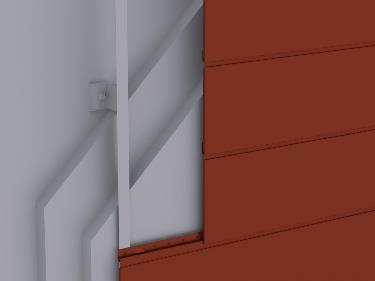 0,000 m²        	EP _____________       GP _____________01.02.02.4    Fassadenbekleidung mit PREFA Siding 400/1,2 Liefern und Montieren einer Aluminium Fassadenbekleidung
mit PREFA Sidings einschließlich PREFA Befestigungsmaterial
(verdeckt befestigt mittels Schraubverbindung und Sturmsicherungsclip,
gemäß Ausführungsplan und den statischen Erfordernissen)
geradlinig und fluchtgerecht auf vorhandener Unterkonstruktion.Die PREFA Verlegerichtlinien sind einzuhalten.Breite: 400 mm BaubreiteLänge: 500 - 6200 mm
(Länge max. 2500mm bei Verwendung Fugenprofil)Materialdicke: 1,2 mm
Bauhöhe: 22 mmGewicht: 4,05 kg/m²Materialqualität: Aluminium (vollständig recycelbar)Legierung: EN AW 3005 gemäß EN 573-3Vorderseite: P.10 oder DG5000 Einbrennlackierung
Farbe: ........(Standard nach gültiger PREFA Farbkarte)Rückseite: SchutzlackOberfläche: glattSchattenfuge:  mit / ohne (b: 15 mm / t: 7 mm)Verlegung: horizontal / vertikal / diagonalBrandverhaltensklasse: A1 gemäß EN 13501-1Umwelt-Produktdeklaration nach ISO 14025 und EN 15804: EPD-GDA-20130260-IBG1-DEReferenz-Nutzungsdauer laut Umweltproduktdeklaration: ≥ 70 JahreBei dem Verwendungszweck von Kaltumformten Aluminiumblechen entsprechender Nutzung sind keine Wirkungsbeziehungen bzgl. Umwelt und Gesundheit bekannt.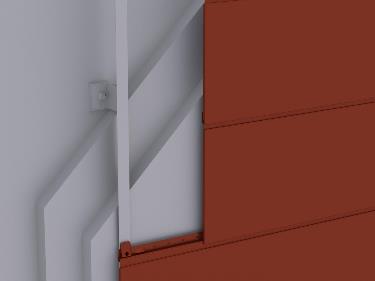 0,000 m²        	EP _____________       GP _____________01.02.02.5    Fassadenbekleidung mit PREFA Siding 500/1,5 Liefern und Montieren einer Aluminium Fassadenbekleidung
mit PREFA Sidings einschließlich PREFA Befestigungsmaterial
(verdeckt befestigt mittels Schraubverbindung und Sturmsicherungsclip,
gemäß Ausführungsplan und den statischen Erfordernissen)
geradlinig und fluchtgerecht auf vorhandener Unterkonstruktion.Die PREFA Verlegerichtlinien sind einzuhalten.Breite: 500 mm BaubreiteLänge: 700 - 6000 mm
(Länge max. 2500mm bei Verwendung Fugenprofil)Materialdicke: 1,5 mm
Bauhöhe: 32 mmGewicht: 5,14 kg/m²Materialqualität: Aluminium (vollständig recycelbar)Legierung: EN AW 3005 gemäß EN 573-3Vorderseite: P.10 oder DG5000 Einbrennlackierung
Farbe: ........(Standard nach gültiger PREFA Farbkarte)Rückseite: SchutzlackOberfläche: glattSchattenfuge:  mit / ohne (b: 15 mm / t: 7 mm)Verlegung: horizontal / vertikal / diagonalBrandverhaltensklasse: A1 gemäß EN 13501-1Umwelt-Produktdeklaration nach ISO 14025 und EN 15804: EPD-GDA-20130260-IBG1-DEReferenz-Nutzungsdauer laut Umweltproduktdeklaration: ≥ 70 JahreBei dem Verwendungszweck von Kaltumformten Aluminiumblechen entsprechender Nutzung sind keine Wirkungsbeziehungen bzgl. Umwelt und Gesundheit bekannt. 0,000 m²        	EP _____________       GP _____________01.02.02.6    Fassadenbekleidung mit PREFA Siding 600/1,5 Liefern und Montieren einer Aluminium Fassadenbekleidung
mit PREFA Sidings einschließlich PREFA Befestigungsmaterial
(verdeckt befestigt mittels Schraubverbindung und Sturmsicherungsclip,
gemäß Ausführungsplan und den statischen Erfordernissen)
geradlinig und fluchtgerecht auf vorhandener Unterkonstruktion.Die PREFA Verlegerichtlinien sind einzuhalten.Breite: 600 mm BaubreiteLänge: 700 - 6000 mm
(Länge max. 2500mm bei Verwendung Fugenprofil)Materialdicke: 1,5 mm
Bauhöhe: 32 mmGewicht: 4,96 kg/m²Materialqualität: Aluminium (vollständig recycelbar)Legierung: EN AW 3005 gemäß EN 573-3Vorderseite: P.10 oder DG5000 Einbrennlackierung
Farbe: ........(Standard nach gültiger PREFA Farbkarte)Rückseite: SchutzlackOberfläche: glattSchattenfuge:  mit / ohne (b: 15 mm / t: 7 mm)Verlegung: horizontal / vertikal / diagonalBrandverhaltensklasse: A1 gemäß EN 13501-1Umwelt-Produktdeklaration nach ISO 14025 und EN 15804: EPD-GDA-20130260-IBG1-DEReferenz-Nutzungsdauer laut Umweltproduktdeklaration: ≥ 70 JahreBei dem Verwendungszweck von Kaltumformten Aluminiumblechen entsprechender Nutzung sind keine Wirkungsbeziehungen bzgl. Umwelt und Gesundheit bekannt. 0,000 m²        	EP _____________       GP _____________01.02.02.7    Fassadenbekleidung mit PREFA Siding.X Liefern und Montieren einer Aluminium Fassadenbekleidung
mit PREFA Siding.X in verschiedenen Baubreiten
einschließlich PREFA Befestigungsmaterial 
verdeckt befestigt mittels Schraubverbindung und 
ab einer Baubreite >200 mm mit Sturmsicherungsclip,
gemäß Ausführungsplan und statischem Erfordernis)
geradlinig und fluchtgerecht auf vorhandener Unterkonstruktion.Die PREFA Verlegerichtlinien sind einzuhalten.Bei Verwendung der PREFA Fuge ist die max. Sidinglänge 2500mm.Breite: 138, 200, 300, 400 mm BaubreiteLänge: 500 - 6200 mmMaterialdicke: 1,00 mmGewicht: 3,26 - 4,05 kg/m²Materialqualität: Aluminium (vollständig recycelbar)Legierung: EN AW 3005 gemäß EN 573-3Vorderseite: P.10 oder DG5000 EinbrennlackierungFarbe: ........(Standard nach gültiger PREFA Farbkarte)Rückseite: SchutzlackOberfläche: glattSchattenfuge:  mit / ohne (b: 15 mm / t: 7 mm)Verlegung: horizontal / vertikal / diagonalBrandverhaltensklasse: A1 gemäß EN 13501-1Umwelt-Produktdeklaration nach ISO 14025 und EN 15804: EPD-GDA-20130260-IBG1-DEReferenz-Nutzungsdauer laut Umweltproduktdeklaration: ≥ 70 JahreBei dem Verwendungszweck von Kaltumformten Aluminiumblechen entsprechender Nutzung sind keine Wirkungsbeziehungen bzgl. Umwelt und Gesundheit bekannt.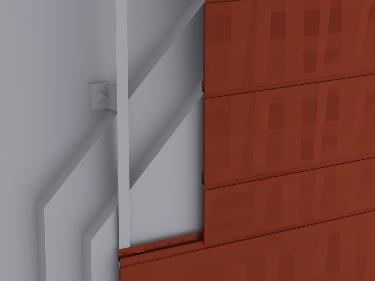 0,000 m²        	EP _____________       GP _____________01.02.02.8    Zulage zur Hauptposition für Schrägschnitte Zulage für die Herstellung von Schrägschnitten
am PREFA Siding bei schräg verlaufenden Wandgeometrien.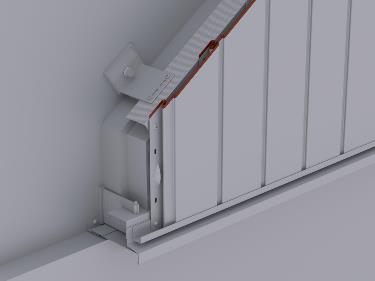 0,000 m        	EP _____________       GP _____________01.02.02.9    Unterer Anschluss der PREFA Sidings Liefern und Montieren des unteren Anschlusses,
einschließlich Befestigungsmaterial sowie Anarbeiten an die Fassadenbekleidung.Materialdicke: wie HauptpositionMaterialqualität: wie HauptpositionFarbe: wie HauptpositionAbdeckstreifen:Zuschnitt: .... mmAbkantung: .... StkSteckleiste:Zuschnitt: 120 mmAbkantung: 3 StkLänge: 3000 mmLochblech:Zuschnitt: .... mmAbkantung: .... Stk
Materialdicke: 0,70 mm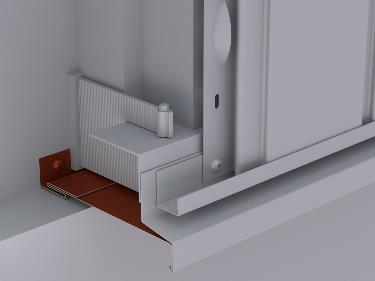 0,000 m        	EP _____________       GP _____________01.02.02.10    PREFA Wetterschenkel (Geschoßtrennprofil) Liefern und Montieren von PREFA Wetterschenkel (Geschoßtrennprofil)
für den unteren Anschluss, Horizontaltrennung und oberer Fensterabschluss,
einschließlich Befestigungsmaterial und Stoßverbinder
sowie Anarbeiten an die Fassadenbekleidung.Zuschnitt: 120 mmAbkantung: 3 StkLänge: 3000 mmMaterialdicke: wie HauptpositionMaterialqualität: wie HauptpositionFarbe: wie Hauptposition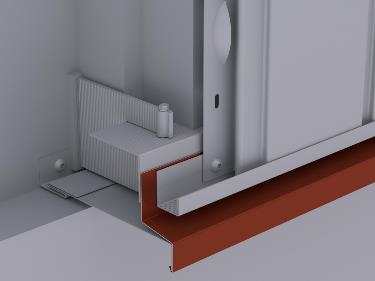 0,000 m        	EP _____________       GP _____________01.02.02.11    PREFA Taschenprofil Liefern und Montieren von PREFA Taschenprofilen
für den Wandanschluss und oberen Abschluss,
einschließlich Befestigungs- und Dichtungsmaterial
sowie Anarbeiten an die PREFA Fassadenbekleidung.Zuschnitt: 150 mmAbkantung: 3 StkLänge: 3000 mmFarbe: wie HauptpositionMaterialdicke: wie HauptpositionMaterialqualität: wie Hauptposition 0,000 m        	EP _____________       GP _____________01.02.02.12    PREFA Startprofil (Siding horizontal) Liefern und Montieren von PREFA Startprofilen
für den unteren Anschluss und Horizontaltrennung 
bei horizontaler Verlegung der PREFA Sidings,
einschließlich Befestigungsmaterial und Anarbeiten an die PREFA Fassadenbekleidung.Zuschnitt: 71 mmAbkantung: 3 StkLänge: 3000 mmMaterialdicke: wie HauptpositionMaterialqualität: wie HauptpositionFarbe: wie Hauptposition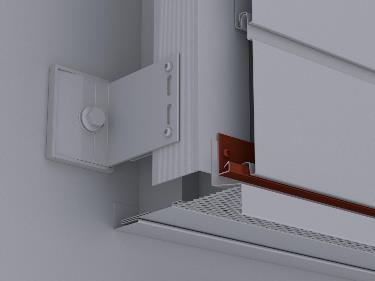 0,000 m        	EP _____________       GP _____________01.02.02.13    PREFA Startprofil (Siding vertikal) Liefern und Montieren von PREFA Startprofilen
für die Eckausbildung und seitlichen Wandanschlüsse
bei vertikaler Verlegung der PREFA Sidings,
einschließlich Befestigungsmaterial sowie Anarbeiten an die PREFA FassadenbekleidungZuschnitt: 71 mmAbkantung: 3 StkLänge: 3000 mmMaterialdicke: wie HauptpositionMaterialqualität: wie HauptpositionFarbe: wie Hauptposition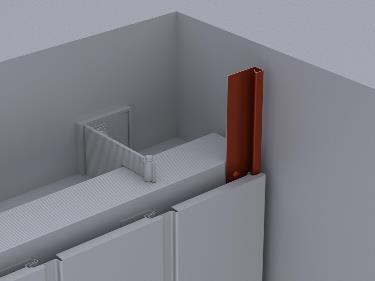 0,000 m        	EP _____________       GP _____________01.02.02.14    PREFA Schnittlochblende (Siding vertikal) Liefern und Montieren von PREFA Schnittlochblendenfür den unteren Anschluss, Horizontaltrennungenund oberer Fensterabschluss, einschließlich Befestigungsmaterial sowie Anarbeiten an die PREFA Fassadenbekleidung.Zuschnitt: 80 mmAbkantung: 3 StkLänge: 3000 mmMaterialdicke: wie HauptpositionMaterialqualität: wie HauptpositionFarbe: wie Hauptposition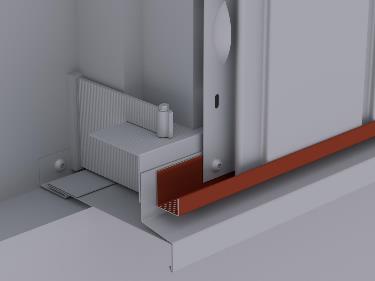 0,000 m        	EP _____________       GP _____________01.02.02.15    PREFA Fuge (vertikale Stöße) Liefern und Montieren von PREFA Fugen
für die vertikalen Stöße der Sidingfassade im Verband angeordnet.
Fugenprofil für Sidings der Baubreiten:
138 mm, 200 mm, 300 mm, 400 mm, 500 mm, 600 mm,
gewählte Baubreite: .........mm
mit Schattenfuge, maximale Sidinglänge 2500mm.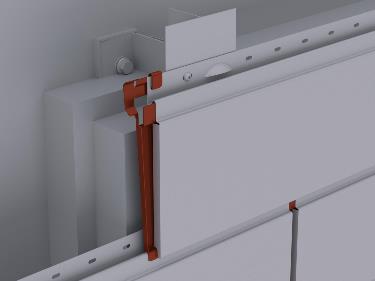 0,000 Stk        	EP _____________       GP _____________01.02.02.16    Vertikaltrennung für PREFA Sidings (Stoßblech) Liefern und Montieren einer Vertikaltrennung mit PREFA Stoßblech,
bei horizontaler Verlegung der PREFA Sidings,
einschließlich Befestigungsmaterial sowie
Anarbeiten an die PREFA Fassadenbekleidung.Zuschnitt: 150 mmAbkantung: 5 StkMaterialdicke: wie HauptpositionMaterialqualität: wie HauptpositionFarbe: wie Hauptposition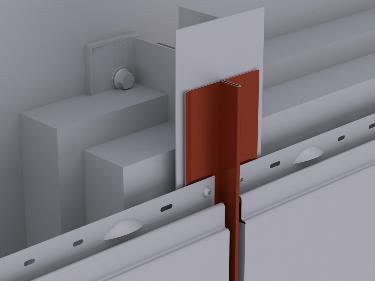 0,000 m        	EP _____________       GP _____________01.02.02.17    Vertikaltrennung für PREFA Sidings (Unterlagsblech) Liefern und Montieren einer Vertikaltrennung mit Unterlagsblech,
bei horizontaler Verlegung der PREFA Sidings,
einschließlich Befestigungsmaterial sowie
Anarbeiten an die PREFA Fassadenbekleidung.Zuschnitt: 120 mmAbkantung: 2 StkMaterialdicke: wie HauptpositionMaterialqualität: wie HauptpositionFarbe: wie Hauptposition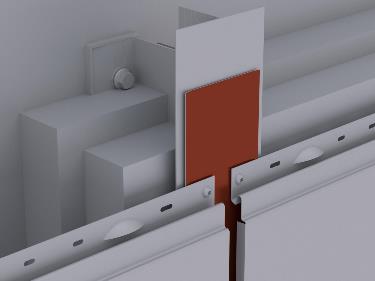 0,000 m        	EP _____________       GP _____________01.02.02.18    Vertikaltrennung für PREFA Sidings (Abdeckleiste) Liefern und Montieren einer Vertikaltrennung mit Abdeckleiste,
bei horizontaler Verlegung der PREFA Sidings,
einschließlich Befestigungsmaterial sowie
Anarbeiten an die PREFA Fassadenbekleidung.Materialdicke: wie HauptpositionMaterialqualität: wie HauptpositionFarbe: wie HauptpositionAbdeckleiste:Zuschnitt: 100 mmAbkantung: 2 StkTaschenprofil: 2 Stk./StoßZuschnitt: 150 mmAbkantung: 3 Stk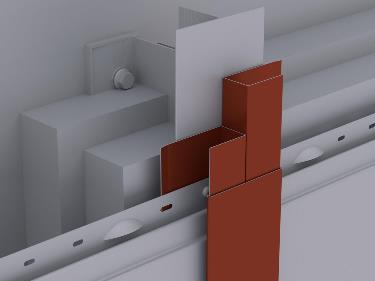 0,000 m        	EP _____________       GP _____________01.02.02.19    Eckausbildung Außen- und Innenecken (1-teilig) Liefern und Montieren von Außen- und Innenecken,
1-teilig, einschließlich Befestigungsmaterial sowie
Anarbeiten an die PREFA Fassadenbekleidung.Gesamtzuschnitt: bis 200 mmAbkantung: bis 5 StkMaterialdicke: wie HauptpositionMaterialqualität: wie HauptpositionFarbe: wie Hauptposition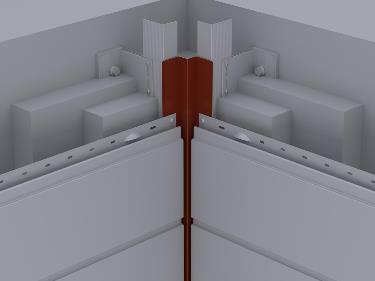 0,000 m        	EP _____________       GP _____________01.02.02.20    Eckausbildung Außen- und Innenecken (2-teilig) Liefern und Montieren von Außen- und Innenecken,
2-teilig, einschließlich Befestigungsmaterial sowie
Anarbeiten an die PREFA Fassadenbekleidung.Gesamtzuschnitt: bis 250 mmAbkantung: bis 8 StkLänge: 3000 mmMaterialdicke: wie HauptpositionMaterialqualität: wie HauptpositionFarbe: wie Hauptposition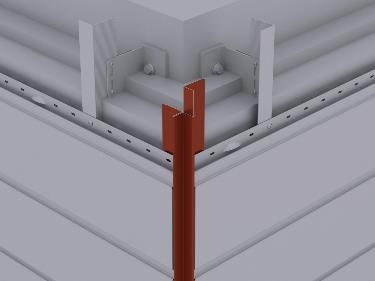 0,000 m        	EP _____________       GP _____________01.02.02.21    Eckausbildung Außen- und Innenecken (mehrteilig) Liefern und Montieren von Außen-/ Innenecken mehrteilig,
einschließlich Haltewinkel und Befestigungsmaterial
sowie Anarbeiten an die PREFA Fassadenbekleidung.
bestehend aus:
Außen-/ Innenecke (mehrteilig)
Zuschnitt:140 mmAbkantung: 3 Stk
Profillänge: 3000 mm
Taschenprofil als Haltewinkel (2 Stk pro Außen-/Innenecke)
Zuschnitt: 110 mmAbkantung: 2 Stk
Profillänge: 3000 mm
Materialdicke: wie HauptpositionMaterialqualität: wie HauptpositionFarbe: wie Hauptposition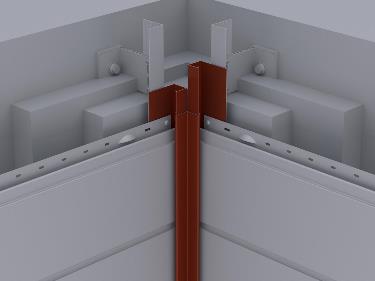 0,000 m        	EP _____________       GP _____________01.02.02.22    Eckausbildung mit PREFA Ecksiding (Siding horizontal) Liefern und Montieren von Eckausbildungen mit PREFA Ecksidings (Außenecke) bei horizontaler Verlegung, einschließlich Befestigungsmaterial sowie
Anarbeiten an die PREFA Fassadenbekleidung.Materialdicke: wie HauptpositionMaterialqualität: wie HauptpositionFarbe: wie Hauptposition500mm beidseitige Schenkellänge (Innenmaß)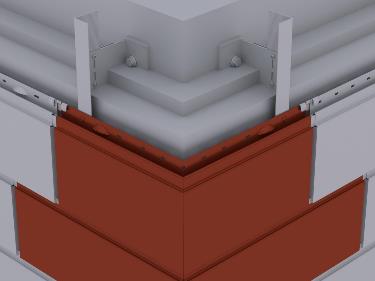 0,000 m        	EP _____________       GP _____________01.02.02.23    Eckausbildung mit PREFA Siding (innen, Siding vertikal) Liefern und Montieren von Eckausbildungen
als Innenecke mit PREFA Sidings, bei vertikaler Verlegung,
einschließlich Startprofil, Befestigungsmaterial sowie
Anarbeiten an die PREFA Fassadenbekleidung.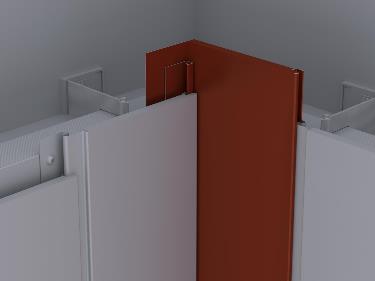 0,000 m        	EP _____________       GP _____________01.02.02.24    Fenster-/Türanschluss horizontal (Sturz) aus PREFA Farbaluminiumband Liefern und Montieren von Fenster-/Türanschlüssen horizontal (Sturz)
aus PREFA Farbaluminiumband,
einschließlich Befestigungs- und Abdichtungsmaterial sowie
Anarbeiten an die PREFA Fassadenbekleidung und Fensterleibung. 
Es ist darauf zu achten, dass die Wärmedämmung an den Stock gut angearbeitet ist.Sturz:Zuschnitt: .... mmAbkantung: .... Stk.Materialdicke: wie HauptpositionMaterialqualität: wie HauptpositionFarbe: wie HauptpositionSteckleiste:Zuschnitt: 120 mmAbkantung: 3 Stk.Länge: 3000 mm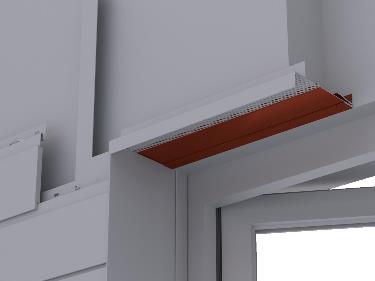 0,000 m        	EP _____________       GP _____________01.02.02.25    Fenster-/Türanschluss vertikal (Leibung) aus PREFA Farbaluminiumband Liefern und Montieren von Fenster-/Türanschlüssen vertikal (Leibung)
aus PREFA Farbaluminiumband,
einschließlich Befestigungs- und Abdichtungsmaterial sowie
Anarbeiten an die PREFA Fassadenbekleidung, Fensterbank und Sturz.
Es ist darauf zu achten, dass die Wärmedämmung an den Stock gut angearbeitet ist.Leibung:Zuschnitt: .... mmAbkantung: .... Stk.Materialdicke: wie HauptpositionMaterialqualität: wie HauptpositionFarbe: wie HauptpositionSteckleiste:Zuschnitt: 120 mmAbkantung: 3 Stk.Länge: 3000 mm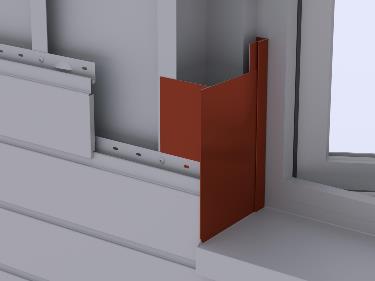 0,000 m        	EP _____________       GP _____________01.02.02.27    Fensterbänke aus PREFA Farbaluminiumband Liefern und Montieren von Fensterbänke aus PREFA Farbaluminiumband,
einschließlich Befestigungsmaterial und Herstellen der seitlichen Anschlüsse.Fensterbank:Zuschnitt: .... mmAbkantung: 3 Stk.Materialdicke: wie HauptpositionHaltewinkel:Zuschnitt: .... mmAbkantung: 1 StkMaterialdicke: 1,00 mm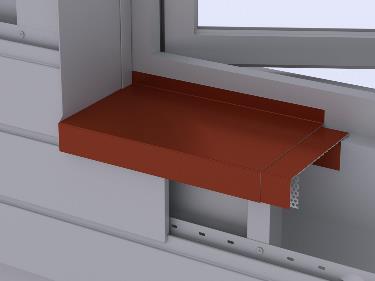 0,000 m        	EP _____________       GP _____________01.02.02.29    Attikaabdeckung aus PREFA Farbaluminiumband Liefern und Montieren von Attikaabdeckung
aus PREFA Farbaluminiumband,
einschließlich Haftstreifen, Befestigungsmaterial und Dichtmittel, 
inkl. aller Ecken, An- und Abschlüsse. 
Die Einzelstücke sind dehnungsgerecht zu verbinden.
Ausführung gemäß aktuell gültigen Klempnerfachregeln.Attikaabdeckung:Zuschnitt: .... mmAbkantungen: .... Stk.Materialdicke: 0,70 mmMaterialqualität: wie HauptpositionFarbe: wie HauptpositionHaftstreifen:Materialstärke: mind. 1 mmZuschnitt: ....... mmAbkantung:   2 Stk.Mögliche Verbindungsarten: 
Stehfalz, Hakenfalz, Überschubleiste oder
Unterlagswellblech inkl. Stoßverbindergewählte Ausführung: .................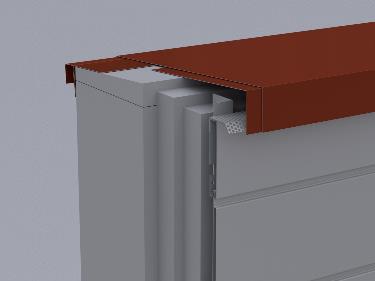 0,000 m        	EP _____________       GP _____________01.02.02.30    Herstellen von Durchdringungen Herstellen von Durchdringung für Tragprofile (z.B. Werbetafeln, Lüftungen, etc.) in die PREFA Fassadenbekleidung, einschließlich Stütz- bzw. Hilfskonstruktionen, Befestigungs- und Abdichtungsmaterial sowie Anarbeiten an die PREFA Fassadenbekleidung.Öffnungsgröße: .... x .... mmBeispieldarstellung: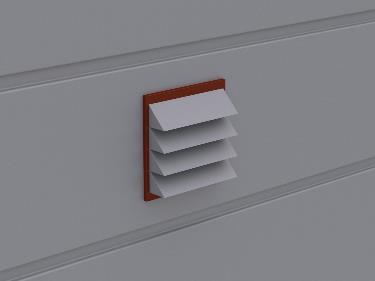 0,000 Stk        	EP _____________       GP _____________01.02.02.31    Hinterlegen der PREFA Sidings im Sockelbereich Liefern und Montieren von Holzplatten zur Hinterlegung der PREFA Sidings im Sockelbereich, einschließlich Befestigungsmaterial. Die Breite ist abhängig von Sidingbaubreite.Materialstärke: 20 mmLänge: ........... mm0,000 m        	EP _____________       GP _____________01.02.02.32    PREFA Lochblech für hinterlüftete Fassaden Liefern und Montieren von PREFA Lochblech
mit Rundlochung zur Be- und Entlüftung der Fassadenbekleidung,
inkl. erforderlichem Befestigungsmaterial.Farbe: wie HauptpositionMaterialqualität: AluminiumLegierung: EN AW 3005Materialstärke: 0,7 mmRundlochung Ø 5 mmZuschnitt: ............... mmAbkantung: nach Erfordernis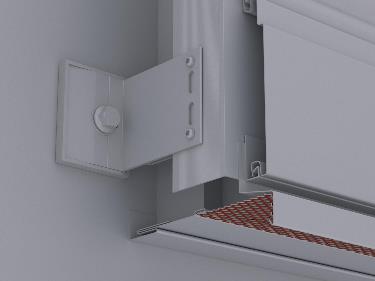 0,000 m        	EP _____________       GP _____________Untertitel  01.02.02   PREFA Siding    GP ____________Untertitel    01.02.03    PREFA Aluminium Verbundplatte  ALLGEMEINE VORBEMERKUNGEN VorwortDie PREFA GmbH Alu Dächer und -Fassaden bietet einen umfangreichen Ausschreibungsservice. Wir unterstützen Architekten und Planer kostenlos bei der Erstellung komplexer Leistungsbeschreibungen und stellen darüber hinaus Ausschreibungstextvorlagen in Form von Worddateien (*.docx) sowie im Format GAEB 2000 (*.x81) zur Verfügung.Bei der Erstellung der vorliegenden Leistungsbeschreibung berücksichtigen wir den derzeit gültigen, aktuellen Stand der Technik und Produktentwicklung.Mit der Nutzung dieser Services, eben durch die Verarbeitung, Verbreitung erstellter, eingefügter bzw. ergänzter Angaben und Informationen in Leistungsbeschreibungen, stimmen Sie nachfolgenden Bedingungen ausdrücklich zu.Die Nutzung des Ausschreibungsservice, sowie die im Zusammenhang damit zur Verfügung gestellten Unterlagen (etwa Verlegerichtlinien) stellen keine vertragliche oder vertragsähnliche Leistung unsererseits dar; eine Haftung für Schäden und weitergehende Ansprüche aller Art wird -soweit gesetzlich zulässig- ausdrücklich ausgeschlossen.PREFA GmbH Alu Dächer und -Fassaden übernimmt für die Vollständigkeit der Einzelpositionen zur Ausführung der beschriebenen Leistungen keine Gewährleistung, ebenso nicht für die Richtigkeit der Maßangaben in den Einzelpositionen. Der Planer hat alle Angaben auf Richtigkeit zu prüfen und gegebenenfalls anzupassen. Die Positionen sind vom Planer und ggfs. auch vom ausführenden Handwerker ("Bieter") auf Durchführbarkeit zu prüfen, die Mengen sind am Objekt auf Richtigkeit zu kontrollieren und gegebenenfalls zu ändern.

Bildliche Darstellungen sind keine Planungsdetails und dienen nur als beispielhafte Darstellung und Hilfestellung. Diese können vom Architekten / Planer bei Bedarf entfernt werden.Folgende Unterlagen liegen dem Leistungsverzeichnis zugrunde:.................................................................................................................................Technische VorbemerkungenGrundlage für die Ausführung der beschriebenen Leistung sind die Verlege- und Montagehinweise der PREFA Aluminiumprodukte GmbH sowie die national geltenden Gesetze, Vorschriften, Fachregeln und Normen.
Alle Positionen sind gesamtpreisbildend und werden mit GP ausgegeben. Kontrollieren Sie gegebenenfalls alle Bedarfspositionen, Wahlpositionen und Wahlgliederungspunkte. Für die digitale Angebotspreiseinholung empfehlen wir den Datenaustausch über GAEB (90/ 2000/ XML) oder den Export: ‘Digitale Angebotsanforderung‘ da Textexport-Dateien nicht reimportiert werden können. Diese Anwendung ist nach dem Datenaustauschstandard GAEB XML 3.1 zertifiziert.
Materialverschnitt, Falzverluste sowie Klein- und Befestigungsmaterial sind in die betreffenden Positionen einzurechnen. Abrechnung erfolgt nach bauseitigem Aufmaß.
Vor Angebotsabgabe sind eine Baustellenbesichtigung durchzuführen; die baulichen und technischen Gegebenheiten mit der Bauleitung abzustimmen. Nachforderungen aus Nichtkenntnis der Baustellenbesonderheiten können nicht anerkannt werden. Bei einer Sanierung ist die vor Ort Prüfung des vorhandenen Dachaufbaues, bzw. der allgemeinen Situation erforderlich.
Wenn diese Leistungsbeschreibung eine Alternative zu einem bestehenden Leistungsverzeichnis ist, gelten die Vorbedingungen des Hauptangebotes unverändert weiter.
Die Entsorgung der Abfälle, des Schuttes und des Schrottes hat entsprechend der geltenden Vorschriften zu erfolgen und ist mittels Nachweis der Entsorgungsstellen zu belegen. Dies gilt sowohl für die beim Rückbau als auch beim Einbau anfallenden Wert- und Reststoffe. Die Kosten für die Entsorgung sind in die Einheitspreise einzurechnen.
Arbeits-, Fassaden- und Schutzgerüste sowie mögliche Straßenabsperrungen und behördliche Genehmigungen, Blitzschutz, Nebengebäude, Balkone, Vordächer sind nicht enthalten bzw. berücksichtigt.
Der Auftragnehmer ist nicht von seiner eigenen Pflicht befreit, die Massen und sonstigen Angaben sorgfältig auf Richtigkeit hin zu überprüfen.
Nebenleistungen, wie z.B. Schutz- und Sicherheitsmaßnahmen nach den Unfallverhütungsvorschriften und den behördlichen Bestimmungen, sind Leistungen, die auch ohne Erwähnung im Leistungsverzeichnis zur vertraglichen Leistung gehören und nicht selbstständig vergütet werden.01.02.03.1    Fassadenbekleidung mit PREFA Aluminium Verbundplatten FR Liefern und Montieren einer Aluminium Fassadenbekleidung
mit PREFA Aluminium Verbundplatten FR,
mittels Nietverbindung/Schraubverbindung,
gemäß Ausführungsplan und den statischen Erfordernissen,
geradlinig und fluchtgerecht auf vorhandener Unterkonstruktion,
einschließlich PREFA Befestigungsmaterial.Die Herstellerrichtlinien sowie die PREFA Verlegerichtlinien sind einzuhalten.Baubreite: .......mm (1535 mm Standard)Länge: ......mm (4010mm Standard)Allseitiges Besäumen (5mm je Seite) berücksichtigen,
Materialdicke: 4mmGewicht: 7,6 kg/m²Materialqualität: Aluminium-Verbundplatte mit FR KernPREFABOND® FRVorderseite: Coil-Coating BeschichtungFarbe: .......(Farbe nach PREFA Farbkarte, mengenabhängig)Rückseite: SchutzlackOberflächenstruktur: glatt mit SchutzfolieBrandklassifizierung: B-s1-d0 gemäß EN 13501-1Umwelt-Produktdeklaration nach ISO 14025 und EN 15804: EPD-PREFA-BOND-084-DE Referenz-Nutzungsdauer laut Umweltproduktdeklaration: ≥ 50 JahreBei dem Verwendungszweck von Aluminium Verbundplatten entsprechender Nutzung sind keine Wirkungsbeziehungen bzgl. Umwelt und Gesundheit bekannt.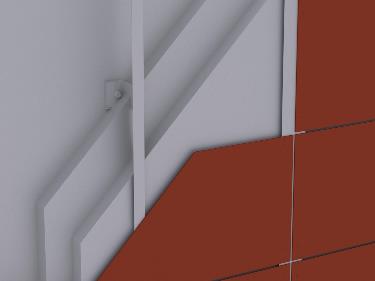 0,000 m²        	EP _____________       GP _____________01.02.03.2    Fassadenbekleidung mit PREFA Aluminium Verbundplatten A2 Liefern und Montieren einer Aluminium Fassadenbekleidung
mit PREFA Aluminium Verbundplatten A2,
mittels Nietverbindung/Schraubverbindung,
gemäß Ausführungsplan und den statischen Erfordernissen,
geradlinig und fluchtgerecht auf vorhandener Unterkonstruktion,
einschließlich PREFA Befestigungsmaterial.Die Herstellerrichtlinien sowie die PREFA Verlegerichtlinien sind einzuhalten.Baubreite: .......mm (1535 mm Standard)Länge: ......mm (4010mm Standard)Allseitiges Besäumen (5mm je Seite) berücksichtigen,
Materialdicke: 4mmGewicht: 8,4 kg/m²Materialqualität: Aluminium-Verbundplatte mit A2 KernPREFABOND® A2Vorderseite: Coil-Coating BeschichtungFarbe: .......(Farbe nach PREFA Farbkarte, mengenabhängig)Rückseite: SchutzlackOberflächenstruktur: glatt mit SchutzfolieBrandklassifizierung: A2-s1-d0 gemäß EN 13501-1Umwelt-Produktdeklaration nach ISO 14025 und EN 15804: EPD-PREFA-BOND-084-DE Referenz-Nutzungsdauer laut Umweltproduktdeklaration: ≥ 50 JahreBei dem Verwendungszweck von Aluminium Verbundplatten entsprechender Nutzung sind keine Wirkungsbeziehungen bzgl. Umwelt und Gesundheit bekannt.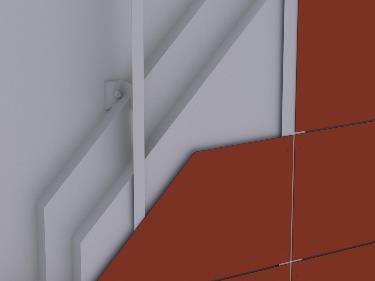 0,000 m²        	EP _____________       GP _____________01.02.03.3    Fassadenbekleidung mit PREFA Aluminium Verbundplatten FR GEKLEBT Liefern und Montieren einer Aluminium Fassadenbekleidung mit PREFA Aluminium Verbundplatten FR, mittels Klebeverbindung, gemäß Ausführungsplan und den statischen Erfordernissen,
geradlinig und fluchtgerecht auf vorhandener Unterkonstruktion,einschließlich Befestigungsmaterial, Reiniger und Montageband. 
Unterkonstruktionsabstand: max. 500mm.Die Herstellerrichtlinien sowie die PREFA Verlegerichtlinien sind einzuhalten.Baubreite: .......mm (1535 mm Standard)Länge: ......mm (4010mm Standard, geklebt max. 3000 mm)Allseitiges Besäumen (5mm je Seite) berücksichtigenMaterialdicke: 4mmGewicht: 7,6 kg/m²Materialqualität: Aluminium-Verbundplatte mit FR KernPREFABOND® FRVorderseite: Coil-Coating BeschichtungFarbe: .......(Farbe nach PREFA Farbkarte, mengenabhängig)Rückseite: SchutzlackOberflächenstruktur: glatt mit SchutzfolieBrandklassifizierung: B-s1-d0 gemäß EN 13501-1Umwelt-Produktdeklaration nach ISO 14025 und EN 15804: EPD-PREFA-BOND-084-DEReferenz-Nutzungsdauer laut Umweltproduktdeklaration: ≥ 50 JahreBei dem Verwendungszweck von Aluminium Verbundplatten entsprechender Nutzung sind keine Wirkungsbeziehungen bzgl. Umwelt und Gesundheit bekannt.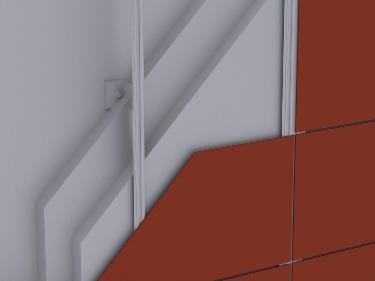 0,000 m²        	EP _____________       GP _____________01.02.03.4    Fassadenbekleidung mit Kassetten aus PREFA Aluminium Verbundplatten FR Liefern und Montieren einer Aluminium Fassadenbekleidung mit allseitig gekanteten Kassetten aus PREFA Aluminium Verbundplatten FR (System KH35/SZ20), einschließlich Befestigungsmaterial.
An der oberen bzw. an der unteren Abkantung werden horizontale Aluminiumprofile mittels Nietverbindung vormontiert. Je nach statischer Anforderung werden vertikale Aussteifungsprofile auf die Plattenrückseite geklebt.
Die Ausrichtung und Montage der Platten erfolgt im Nut- und Federprinzip mittels Kassettenclips auf vorhandener Aluminiumunterkonstruktion.
Die Herstellerrichtlinien sowie die PREFA Verlegerichtlinien sind einzuhalten.Sichtfläche Kassette:Breite: ........ mmLänge: ........ mmStandardplattengröße: 1535 mm x 4010 mm 
Allseitiges Besäumen: 5 mm je SeiteMaterialdicke: 4mmMaterialqualität: Aluminium-Verbundplatte mit FR KernPREFABOND® FRVorderseite: Coil-Coating Beschichtung
Farbe: .......(Farbe nach PREFA Farbkarte, mengenabhängig)Rückseite: SchutzlackOberflächenstruktur: glatt mit SchutzfolieBrandklassifizierung: B-s1-d0 gemäß EN 13501-1Umwelt-Produktdeklaration nach ISO 14025 und EN 15804: EPD-PREFA-BOND-084-DEReferenz-Nutzungsdauer laut Umweltproduktdeklaration: ≥ 50 JahreBei dem Verwendungszweck von Aluminium Verbundplatten entsprechender Nutzung sind keine Wirkungsbeziehungen bzgl. Umwelt und Gesundheit bekannt.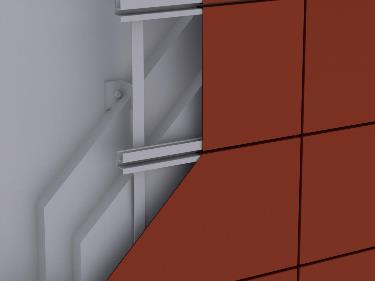 0,000 m²        	EP _____________       GP _____________01.02.03.5    Fassadenbekleidung mit Kassetten aus PREFA Aluminium Verbundplatten A2 Liefern und Montieren einer Aluminium Fassadenbekleidung
mit allseitig gekanteten Kassetten aus PREFA Aluminium Verbundplatten A2 (System KH35/SZ20),
einschließlich Befestigungsmaterial.
An der oberen bzw. an der unteren Abkantung werden horizontale Aluminiumprofile mittels Nietverbindung vormontiert. Je nach statischer Anforderung werden vertikale Aussteifungsprofile auf die Plattenrückseite geklebt.
Die Ausrichtung und Montage der Platten erfolgt im Nut- und Federprinzip mittels Kassettenclips auf vorhandener Aluminiumunterkonstruktion.
Die Herstellerrichtlinien sowie die PREFA Verlegerichtlinien sind einzuhalten.Sichtfläche Kassette:Breite: ........ mmLänge: ........ mmStandardplattengröße: 1535 mm x 4010 mm Allseitiges Besäumen: 5 mm je SeiteMaterialdicke: 4mmMaterialqualität: Aluminium-Verbundplatte mit A2 KernPREFABOND® A2Vorderseite: Duragloss 5000 EinbrennlackierungFarbe: .......(Farbe nach PREFA Farbkarte, mengenabhängig)Rückseite: SchutzlackOberflächenstruktur: glatt mit SchutzfolieBrandklassifizierung: A2-s1-d0 gemäß EN 13501-1Umwelt-Produktdeklaration nach ISO 14025 und EN 15804: EPD-PREFA-BOND-084-DEReferenz-Nutzungsdauer laut Umweltproduktdeklaration: ≥ 50 JahreBei dem Verwendungszweck von Aluminium Verbundplatten entsprechender Nutzung sind keine Wirkungsbeziehungen bzgl. Umwelt und Gesundheit bekannt.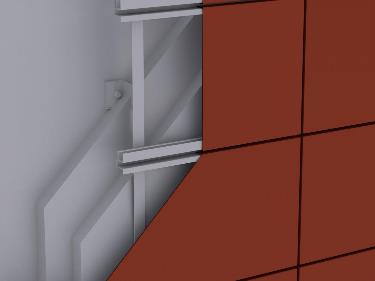 0,000 m²        	EP _____________       GP _____________01.02.03.6    Zulage zur Hauptposition für Untersichtbekleidung Zulage zur Hauptposition für die Montage an Untersichtbekleidung (Arbeiten über Kopf).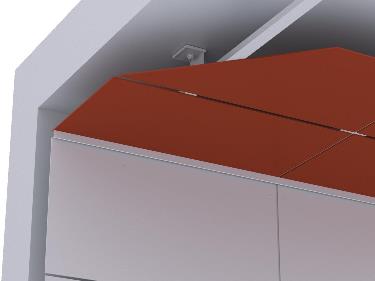 0,000 m²        	EP _____________       GP _____________01.02.03.7    Zulage zur Hauptposition für Spritzlackierung nach RAL Zulage zur Hauptposition für die Spritzlackierung der PREFA Aluminium Verbundplatten mit Nasslack, einschließlich Reinigen der Flächen.Farbe: RAL ........(nach Wahl des Auftraggebers)0,000 m²        	EP _____________       GP _____________01.02.03.8    Zulage zur Hauptposition für Schrägschnitte Zulage zur Hauptposition für Schrägschnitte 
der PREFA Aluminium Verbundplatten
bei schräg verlaufenden Wandgeometrien.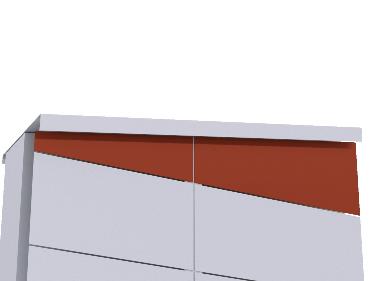 0,000 m        	EP _____________       GP _____________01.02.03.9    Zulage zur Hauptposition für Rundschnitte Zulage zur Hauptposition für Rundschnitte 
der PREFA Aluminium Verbundplatten.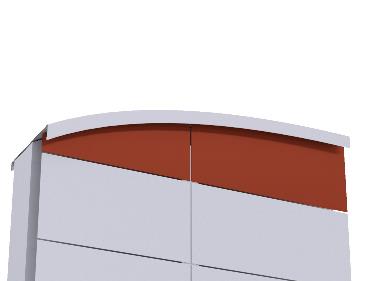 0,000 m        	EP _____________       GP _____________01.02.03.10    Zulage zur Hauptposition für Wandanschluss vertikal/horizontal Zulage zur Hauptposition für horizontale und vertikale Wandanschlüsse,
nach Erfordernis gefräst und gekantet,
einschließlich Aluminium Wandwinkel, Befestigungs- und Abdichtungsmaterial
sowie Anarbeiten an die Fassadenbekleidung.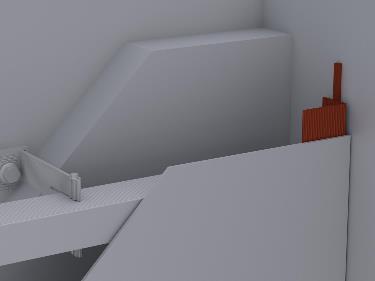 0,000 m        	EP _____________       GP _____________01.02.03.11    Zulage zur Hauptposition für Innen- u. Außenecken Zulage zur Hauptposition für Innen- und Außenecken,
nach Erfordernis gefräst und gekantet,
einschließlich Befestigungsmaterial sowie
Anarbeiten an die Fassadenbekleidung.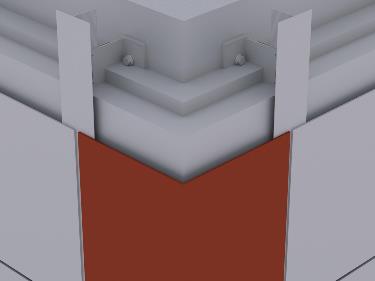 0,000 m        	EP _____________       GP _____________01.02.03.12    Zulage zur Hauptposition für unteren Anschluss Liefern und Montieren des unteren Anschlusses der PREFA Aluminium Verbundplatte einschließlich Befestigungsmaterial und Anarbeiten an die PREFA Fassadenbekleidung.Farbe: wie Hauptposition,Materialstärke: wie Hauptposition,Materialqualität: wie Hauptposition,bestehend aus:Steckleiste:Zuschnitt: 120 mmAbkantung: 3 StkLänge: 2000 mmAbdeckstreifen:Zuschnitt: ........ mmAbkantung: ........ StkLochblech:Zuschnitt: .... mmAbkantung: .... Stk
Materialdicke: 0,70 mm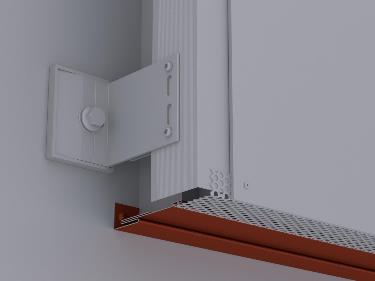 0,000 m        	EP _____________       GP _____________01.02.03.13    PREFA F-/U-Profil für Verbundplatte Liefern und Montieren von pulverbeschichteten PREFA F-Profilen oder U-Profilen für horizontale und vertikale Wandanschlüsse der PREFA Aluminium Verbundplatte.Länge: 3000 mmMaterial: AluminiumFarbe: wie Hauptposition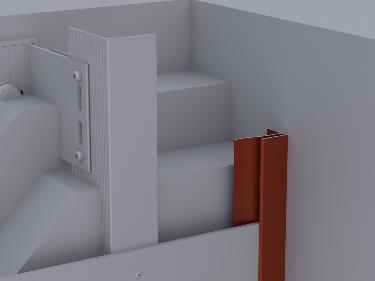 0,000 m        	EP _____________       GP _____________01.02.03.14    Fenster-/Türanschluss horizontal (Sturz) aus PREFA Farbaluminiumband Liefern und Montieren von Fenster-/Türanschlüssen horizontal (Sturz) aus PREFA Farbaluminiumband, einschließlich Befestigungs- und Abdichtungsmaterial sowie Anarbeiten an die PREFA Fassadenbekleidung und Fensterleibung. Es ist darauf zu achten, dass die Wärmedämmung an den Stock gut angearbeitet ist.Sturzblech:Zuschnitt: ..... mmAbkantung: .... Stk.Materialdicke: 1,00 mmMaterialqualität: AluminiumLegierung: EN AW 3005Farbe: wie HauptpositionSteckleiste:Zuschnitt: 120 mmAbkantung: 3 Stk.Länge: 2000 mm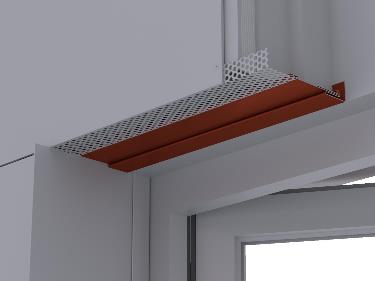 0,000 m        	EP _____________       GP _____________01.02.03.15    Fenster-/Türanschluss vertikal (Leibung) aus PREFA Farbaluminiumband Liefern und Montieren von Fenster-/Türanschlüssen vertikal (Leibung)
aus PREFA Farbaluminiumband,
einschließlich Befestigungs- und Abdichtungsmaterial
sowie Anarbeiten an die PREFA Fassadenbekleidung,
Fensterbank und Sturz. Es ist darauf zu achten,
dass die Wärmedämmung an den Stock gut angearbeitet ist.Leibungsblech:Zuschnitt: .... mmAbkantung: .... Stk.Materialdicke: 1,00 mmMaterialqualität: AluminiumLegierung: EN AW 3005Farbe: wie HauptpositionSteckleiste:Zuschnitt: 120 mmAbkantung: 3 Stk.Länge: 2000 mm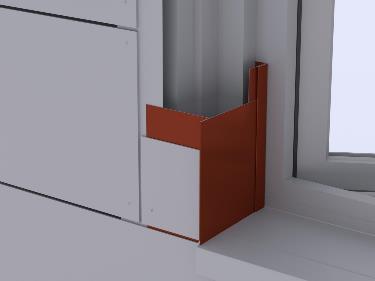 0,000 m        	EP _____________       GP _____________01.02.03.16    Attikaabdeckung aus PREFA Aluminium Verbundplatte (bündig) Liefern und Montieren von Attikaabdeckungen
aus PREFA Aluminium Verbundplatte, gefräst und gekantet
laut Planungsdetail auf vorhandener Unterkonstruktion.
Eine dichte Einbindung der Unterkonstruktionsstütze/
Unterkonstruktionsprofil in der Abdichtungsebene muss gegeben sein.
Stoßausbildung mit Design Welle 5 oder 9 mm.
Die Länge der Attikateile ist nach dem Fugenbild der Fassade auszurichten.Zuschnitt: .... mmAbkantung: 3 StkMaterialdicke: wie VerbundplatteMaterialqualität: wie VerbundplatteFarbe: wie Verbundplatte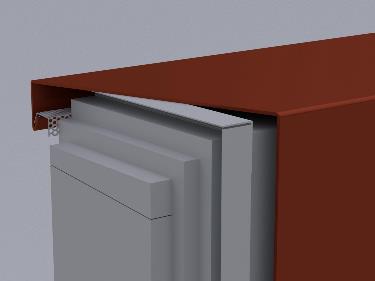 0,000 m        	EP _____________       GP _____________01.02.03.17    PREFA Lochblech für hinterlüftete Fassaden Liefern und Montieren von PREFA Lochblech
mit Rundlochung zur Be- und Entlüftung der Fassadenbekleidung,
inkl. erforderlichem Befestigungsmaterial.Farbe: wie HauptpositionMaterialqualität: AluminiumLegierung: EN AW 3005Materialstärke: 0,7 mmRundlochung Ø 5 mmZuschnitt: ............... mmAbkantung: nach Erfordernis 0,000 m        	EP _____________       GP _____________01.02.03.18    Zulage zur Hauptposition für Perforierung Zulage zur Hauptposition für eine Perforierung 
der Aluminium Verbundplatte mittels fräsen gemäß Planungsdetail.
Der Abstand zwischen den Ausnehmungen sowie 
der Abstand vom Außenrand beträgt min. 50mm.
Die benötigten Befestigungspunkte sind zu berücksichtigen.
Die PREFA Verlegerichtlinien sind einzuhalten.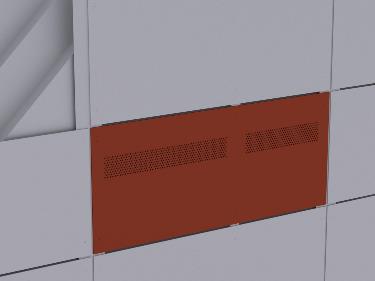 0,000 m²        	EP _____________       GP _____________01.02.03.19    Zulage zur Hauptposition für Runden Zulage zur Hauptposition für das Runden der Aluminium Verbundplatte gemäß Planungsdetail.

Maximale Breite: 2000 mm
Minimaler Radius: 
FR-Kern: 300 mm
A2-Kern: 600 mm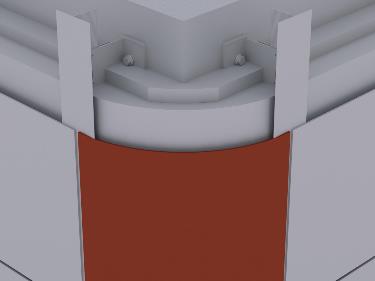 0,000 m²        	EP _____________       GP _____________01.02.03.20    PREFA Fugenhinterlegung horizontal/vertikal Liefern und Montieren von Fugenhinterlegung
aus PREFA Farbaluminiumband
für die horizontalen/vertikal Stöße der PREFA Aluminium Verbundplatte.Länge: bis 3000 mmBreite der Fuge: 8 - 10 mmMaterialdicke: 0,5 mmMaterial: AluminiumLegierung: 	EN - AW 3005 H 46		EN - AW 3003 H 46Farbe: ........(Farbe lt. PREFA Farbkarte, mengenabhängig)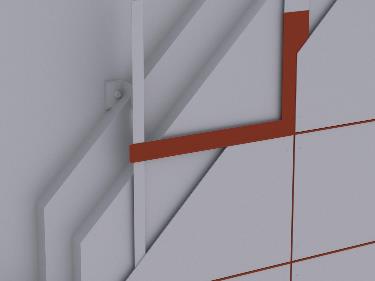 0,000 m        	EP _____________       GP _____________01.02.03.21    Fenster-/ Türanschluss horizontal (Sturz) aus PREFA  Aluminium Verbundplatte Liefern und Montieren von Fenster-/Türanschlüssen horizontal (Sturz) aus PREFA Aluminium Verbundplatten nach Erfordernis gefräst und gekantet. Am Stock mittels Aluminiumwinkel oder direkt befestigen, einschließlich Stütz- bzw. Hilfskonstruktion, Befestigungs- und Abdichtungsmaterial sowie anarbeiten an die PREFA Fassadenbekleidung und Leibung. Es ist darauf zu achten, dass die Wärmedämmung an den Stock gut angearbeitet ist.Sturz:Zuschnitt: .... mmAbkantung: .... Stk.Materialdicke: wie HauptpositionMaterialqualität: wie HauptpositionFarbe: wie Hauptposition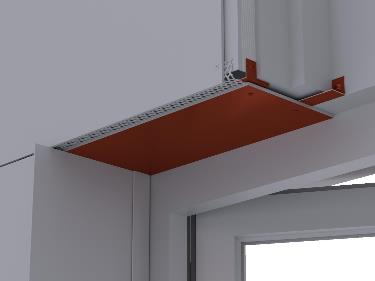 0,000 m        	EP _____________       GP _____________01.02.03.22    Fenster-/ Türanschluss vertikal (Leibung) aus PREFA  Aluminium Verbundplatte Liefern und Montieren von Fenster-/Türanschlüssen vertikal (Leibung) aus PREFA Aluminium Verbundplatten nach Erfordernis gefräst und gekantet. Am Stock mittels Aluminiumwinkel oder direkt befestigen, einschließlich Stütz- bzw. Hilfskonstruktion, Befestigungs- und Abdichtungsmaterial sowie anarbeiten an die PREFA Fassadenbekleidung, Fensterbank und Sturz. Es ist darauf zu achten, dass die Wärmedämmung an den Stock gut angearbeitet ist.Leibung:Zuschnitt: .... mmAbkantung: 1 Stk.Materialdicke: wie HauptpositionMaterialqualität: wie HauptpositionFarbe: wie Hauptposition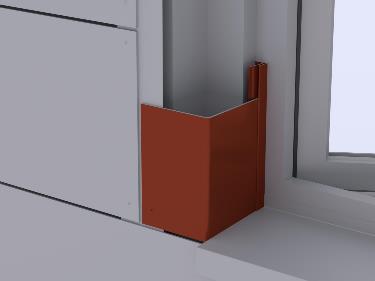 0,000 m        	EP _____________       GP _____________01.02.03.23    Fensterbänke aus PREFA Aluminium Verbundplatte Liefern und Montieren von Fensterbänke 
aus PREFA Alumnium Verbundplatte,
einschließlich fräsen und kanten,
Befestigungsmaterial und Herstellen der seitlichen Anschlüsse.Fensterbank:Zuschnitt: .... mmAbkantung: 3 Stk.Materialdicke: wie VerbundplatteMaterialqualität: wie VerbundplatteFarbe: wie VerbundplatteHaltewinkel:Zuschnitt: .... mmAbkantung: 1 StkMaterialdicke: 1,00 mm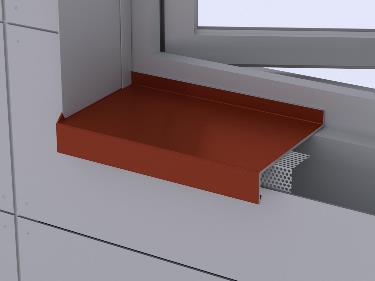 0,000 m        	EP _____________       GP _____________01.02.03.24    Fensterbänke aus PREFA Farbaluminiumband Liefern und Montieren von Fensterbänke 
aus PREFA Farbaluminiumband,
einschließlich Befestigungsmaterial und Herstellen der seitlichen Anschlüsse.Fensterbank:Zuschnitt: .... mmAbkantung: 3 Stk.Materialdicke: 1,00 mmMaterialqualität: AluminiumLegierung: EN AW 3005Farbe: ...........Haltewinkel:Zuschnitt: .... mmAbkantung: 1 StkMaterialdicke: 1,00 mm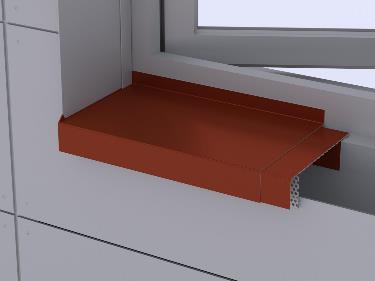 0,000 m        	EP _____________       GP _____________01.02.03.25    Attikaabdeckung aus PREFA Aluminium Verbundplatte Liefern und Montieren von Attikaabdeckungen
aus PREFA Aluminium Verbundplatte,
nach Erfordernis gefräst und gekantet,
einschließlich beidseitiger Haftstreifen.
Stoßausbildung mit PREFA Design Welle 5 oder 9 mm.
Die Länge der Attikateile ist nach dem Fugenbild der Fassade auszurichten.Zuschnitt: .... mmAbkantung: .... StkMaterialdicke: wie VerbundplatteMaterialqualität: wie VerbundplatteFarbe: wie Verbundplatte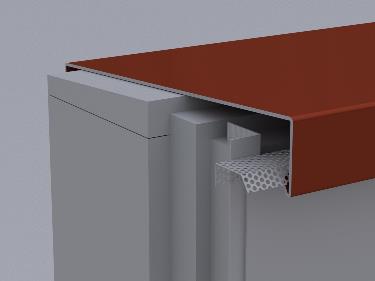 0,000 m        	EP _____________       GP _____________01.02.03.26    Attikaabdeckung aus PREFA Farbaluminiumband Liefern und Montieren von Attikaabdeckung
aus PREFA Farbaluminiumband,
einschließlich Haftstreifen, Befestigungsmaterial und Dichtmittel, 
inkl. aller Ecken, An- und Abschlüsse. 
Die Einzelstücke sind dehnungsgerecht zu verbinden.
Ausführung gemäß aktuell gültigen Klempnerfachregeln.Attikaabdeckung:Zuschnitt: .... mmAbkantungen: .... Stk.Materialdicke: 0,70 mmMaterialqualität: Aluminium
Legierung: EN AW 3005Farbe: ........(Standard nach gültiger PREFA Farbkarte)Haftstreifen:Materialstärke: mind. 1 mmZuschnitt: ....... mmAbkantung:   2 Stk.Mögliche Verbindungsarten: 
Stehfalz, Hakenfalz, Überschubleiste oder
Unterlagswellblech inkl. Stoßverbindergewählte Ausführung: .................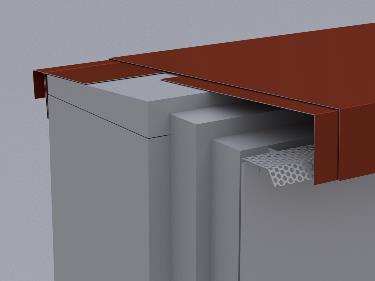 0,000 m        	EP _____________       GP _____________01.02.03.27    Attikaabdeckung aus PREFA Farbaluminiumband (bündig) Liefern und Montieren von Attikaabdeckungen
aus PREFA Farbaluminiumband. 
Die Fassadenbekleidung mit der Aluminium Verbundplatte
ist bündig über die Attika raufzuziehen, gefräst und gekantet
laut Planungsdetail, einschließlich Haftstreifen und Befestigungsmaterial.
Die Einzelstücke sind dehnungsgerecht zu verbinden.
Ausführung gemäß aktuell gültigen Klempnerfachregeln.
Attikaabdeckung:Zuschnitt: .... mmAbkantungen: .... StkMaterialdicke: 0,70 mmMaterialqualität: Aluminium
Legierung: EN AW 3005Farbe: ........(Standard nach gültiger PREFA Farbkarte)Haftstreifen:Materialstärke: mind. 1 mmZuschnitt: ....... mmAbkantung:   2 StkMögliche Verbindungsarten: 
Stehfalz, Hakenfalz, Überschubleiste oder
Unterlagswellblech inkl. Stoßverbindergewählte Ausführung: .................0,000 m        	EP _____________       GP _____________01.02.03.28    Herstellen von Durchdringungen Herstellen von Durchdringung für Tragprofile (z.B. Werbetafeln, Lüftungen, etc.) in die PREFA Fassadenbekleidung, einschließlich Stütz- bzw. Hilfskonstruktionen, Befestigungs- und Abdichtungsmaterial sowie Anarbeiten an die PREFA Fassadenbekleidung.Öffnungsgröße: .... x .... mmBeispieldarstellung: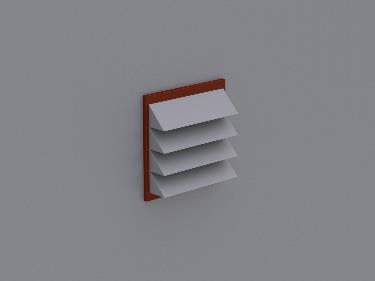 0,000 Stk        	EP _____________       GP _____________01.02.03.29    Balkonbekleidung mit PREFA Aluminium Verbundplatten FR Liefern und Montieren einer Aluminium Balkonverkleidung
mit Verbundplatten FR, mittels Nietverbindung,
gemäß Ausführungsplan und den statischen Erfordernissen,
geradlinig und fluchtgerecht auf vorhandener tragfähiger Rahmenkonstruktion,
einschließlich Befestigungsmaterial 
(Balkonniete, Edelstahl mit Edelstahldorn).Abmessungen: 5 x 14 mm Kopfdurchmesser: 15 mm Klemmbereich: 4 - 9,5 mm 
Die Herstellerrichtlinien sowie die Verlegerichtlinien sind einzuhalten. 
Baubreite: ........ mm (max. 1500 mm) Länge: ........ mm (max. 3000 mm) Allseitiges Besäumen (5mm je Seite) berücksichtigen. Materialdicke: 4 mm Gewicht: 7,6 kg/m² Materialqualität: Aluminium-Verbundplatte mit FR Kern Vorderseite: Coil-Coating-Beschichtung Farbe: ........(Farbe nach PREFA Farbkarte, mengenabhängig) 0,000 m        	EP _____________       GP _____________Untertitel  01.02.03   PREFA Aluminium Verbundplatte    GP ____________Untertitel    01.02.04    PREFA Wandraute 20 x 20  ALLGEMEINE VORBEMERKUNGEN VorwortDie PREFA GmbH Alu Dächer und -Fassaden bietet einen umfangreichen Ausschreibungsservice. Wir unterstützen Architekten und Planer kostenlos bei der Erstellung komplexer Leistungsbeschreibungen und stellen darüber hinaus Ausschreibungstextvorlagen in Form von Worddateien (*.docx) sowie im Format GAEB 2000 (*.x81) zur Verfügung.Bei der Erstellung der vorliegenden Leistungsbeschreibung berücksichtigen wir den derzeit gültigen, aktuellen Stand der Technik und Produktentwicklung.Mit der Nutzung dieser Services, eben durch die Verarbeitung, Verbreitung erstellter, eingefügter bzw. ergänzter Angaben und Informationen in Leistungsbeschreibungen, stimmen Sie nachfolgenden Bedingungen ausdrücklich zu.Die Nutzung des Ausschreibungsservice, sowie die im Zusammenhang damit zur Verfügung gestellten Unterlagen (etwa Verlegerichtlinien) stellen keine vertragliche oder vertragsähnliche Leistung unsererseits dar; eine Haftung für Schäden und weitergehende Ansprüche aller Art wird -soweit gesetzlich zulässig- ausdrücklich ausgeschlossen.PREFA GmbH Alu Dächer und -Fassaden übernimmt für die Vollständigkeit der Einzelpositionen zur Ausführung der beschriebenen Leistungen keine Gewährleistung, ebenso nicht für die Richtigkeit der Maßangaben in den Einzelpositionen. Der Planer hat alle Angaben auf Richtigkeit zu prüfen und gegebenenfalls anzupassen. Die Positionen sind vom Planer und ggfs. auch vom ausführenden Handwerker ("Bieter") auf Durchführbarkeit zu prüfen, die Mengen sind am Objekt auf Richtigkeit zu kontrollieren und gegebenenfalls zu ändern.

Bildliche Darstellungen sind keine Planungsdetails und dienen nur als beispielhafte Darstellung und Hilfestellung. Diese können vom Architekten / Planer bei Bedarf entfernt werden.Folgende Unterlagen liegen dem Leistungsverzeichnis zugrunde:.................................................................................................................................Technische VorbemerkungenGrundlage für die Ausführung der beschriebenen Leistung sind die Verlege- und Montagehinweise der PREFA Aluminiumprodukte GmbH sowie die national geltenden Gesetze, Vorschriften, Fachregeln und Normen.
Alle Positionen sind gesamtpreisbildend und werden mit GP ausgegeben. Kontrollieren Sie gegebenenfalls alle Bedarfspositionen, Wahlpositionen und Wahlgliederungspunkte. Für die digitale Angebotspreiseinholung empfehlen wir den Datenaustausch über GAEB (90/ 2000/ XML) oder den Export: ‘Digitale Angebotsanforderung‘ da Textexport-Dateien nicht reimportiert werden können. Diese Anwendung ist nach dem Datenaustauschstandard GAEB XML 3.1 zertifiziert.
Materialverschnitt, Falzverluste sowie Klein- und Befestigungsmaterial sind in die betreffenden Positionen einzurechnen. Abrechnung erfolgt nach bauseitigem Aufmaß.
Vor Angebotsabgabe sind eine Baustellenbesichtigung durchzuführen; die baulichen und technischen Gegebenheiten mit der Bauleitung abzustimmen. Nachforderungen aus Nichtkenntnis der Baustellenbesonderheiten können nicht anerkannt werden. Bei einer Sanierung ist die vor Ort Prüfung des vorhandenen Dachaufbaues, bzw. der allgemeinen Situation erforderlich.
Wenn diese Leistungsbeschreibung eine Alternative zu einem bestehenden Leistungsverzeichnis ist, gelten die Vorbedingungen des Hauptangebotes unverändert weiter.
Die Entsorgung der Abfälle, des Schuttes und des Schrottes hat entsprechend der geltenden Vorschriften zu erfolgen und ist mittels Nachweis der Entsorgungsstellen zu belegen. Dies gilt sowohl für die beim Rückbau als auch beim Einbau anfallenden Wert- und Reststoffe. Die Kosten für die Entsorgung sind in die Einheitspreise einzurechnen.
Arbeits-, Fassaden- und Schutzgerüste sowie mögliche Straßenabsperrungen und behördliche Genehmigungen, Blitzschutz, Nebengebäude, Balkone, Vordächer sind nicht enthalten bzw. berücksichtigt.
Der Auftragnehmer ist nicht von seiner eigenen Pflicht befreit, die Massen und sonstigen Angaben sorgfältig auf Richtigkeit hin zu überprüfen.
Nebenleistungen, wie z.B. Schutz- und Sicherheitsmaßnahmen nach den Unfallverhütungsvorschriften und den behördlichen Bestimmungen, sind Leistungen, die auch ohne Erwähnung im Leistungsverzeichnis zur vertraglichen Leistung gehören und nicht selbstständig vergütet werden.01.02.04.1    Fassadenbekleidung mit PREFA Wandraute 20x20 Liefern und Montieren einer Aluminium Fassadenbekleidung
mit PREFA Wandrauten 20x20,
einschließlich PREFA Befestigungsmaterial
(verdeckte Befestigung mittels Rillennägel, 25 Stk./m²)
auf Vollschalung, mind. 24 mm dick.
Die PREFA Verlegerichtlinien sind einzuhalten.Größe: 200 x 200 mm in verlegter Fläche (25 Stk./m²)Materialdicke: 0,70 mmGewicht: 2,8 kg/m²Material: Aluminium (vollständig recycelbar)Legierung: EN AW 3005 gemäß EN 573-3Vorderseite: P.10 EinbrennlackierungFarbe: ........(Standard nach gültiger PREFA Farbkarte)Rückseite: SchutzlackOberfläche: stucco oder glattBrandverhaltensklasse: A1 gemäß EN 13501-1Umwelt-Produktdeklaration nach ISO 14025 und EN 15804: EPD-GDA-20130260-IBG1-DEReferenz-Nutzungsdauer laut Umweltproduktdeklaration: ≥ 70 JahreBei dem Verwendungszweck von Kaltumformten Aluminiumblechen entsprechender Nutzung sind keine Wirkungsbeziehungen bzgl. Umwelt und Gesundheit bekannt.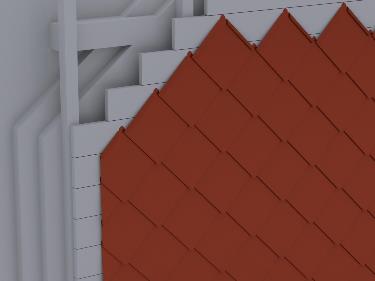 0,000 m²        	EP _____________       GP _____________01.02.04.2    Zulage zur Hauptposition, Startplatten für PREFA Wandraute 20x20 Liefern und Montieren von Startplatten für die PREFA Wandrauten
für die Traufenausbildung und allen traufseitigen Anschlüssen
(z.B. Fenster, Türen etc.)
3,2 Stk./m,
einschließlich PREFA Befestigungsmaterial.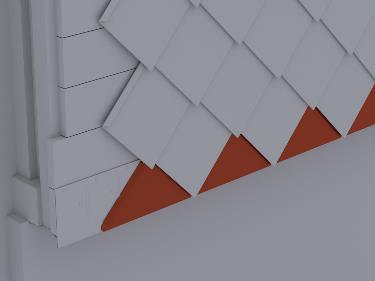 0,000 m        	EP _____________       GP _____________01.02.04.3    PREFA Saumstreifen (Traufenstreifen) Liefern und Montieren von PREFA Saumstreifeneinschließlich Befestigungsmaterial sowie Anarbeiten an die Fassadenbekleidung.Die PREFA Verlegerichtlinien sind einzuhalten.Größe: 1800 x 158 mmMaterialstärke: 1,0 mmMaterialqualität: Aluminium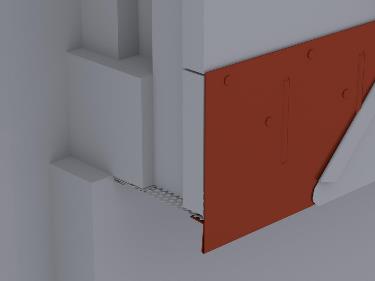 0,000 m        	EP _____________       GP _____________01.02.04.4    Unterer Anschluss der PREFA Wandraute Liefern und Montieren des unteren Anschlusses,
einschließlich Befestigungsmaterial und Anarbeiten an die Fassadenbekleidung.Materialdicke: wie HauptpositionMaterialqualität: wie HauptpositionFarbe: wie HauptpositionAbdeckstreifen:Zuschnitt: .... mmAbkantung: .... StkSteckleiste:Zuschnitt: 120 mmAbkantung: 3 Stk.Länge: 3000 mmLochblech:Zuschnitt: .... mmAbkantung: .... StkMaterialdicke: 0,70 mm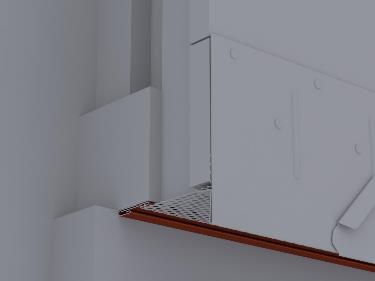 0,000 m        	EP _____________       GP _____________01.02.04.5    Taschenprofil gekantet Liefern und Montieren von Taschenprofilen gekantet
aus PREFA Farbaluminiumband
für den Wandanschluss und oberen Abschluss,
einschließlich Befestigungs- und Dichtungsmaterial
sowie Anarbeiten an die PREFA FassadenbekleidungZuschnitt: bis 150 mmAbkantung: 3 StkFarbe: wie HauptpositionMaterialdicke: wie HauptpositionMaterialqualität: wie Hauptposition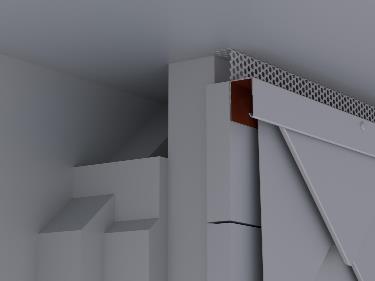 0,000 m        	EP _____________       GP _____________01.02.04.6    PREFA Wetterschenkel (Geschoßtrennprofil) Liefern und Montieren von PREFA Wetterschenkel (Geschoßtrennprofil)
für den unteren Anschluss, Horizontaltrennung und oberer Fensterabschluss,
einschließlich Befestigungsmaterial und Stoßverbinder
sowie Anarbeiten an die Fassadenbekleidung.Zuschnitt: 120 mmAbkantung: 3 StkLänge: 3000 mmMaterialdicke: wie HauptpositionMaterialqualität: wie HauptpositionFarbe: wie Hauptposition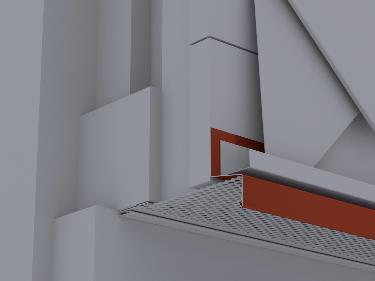 0,000 m        	EP _____________       GP _____________01.02.04.7    Eckausbildung Außen- und Innenecken (2-teilig) Liefern und Montieren von Außen- und Innenecken,
2-teilig, einschließlich Befestigungsmaterial sowie
Anarbeiten an die PREFA Fassadenbekleidung.Gesamtzuschnitt: bis 250 mmAbkantung: bis 8 StkMaterialdicke: wie HauptpositionMaterialqualität: wie HauptpositionFarbe: wie Hauptposition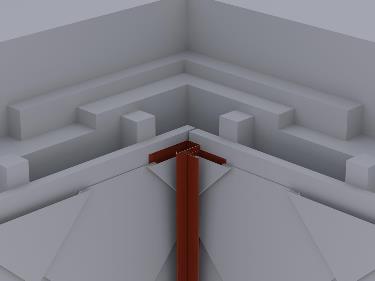 0,000 m        	EP _____________       GP _____________01.02.04.8    Eckausbildung Außen- und Innenecken (3-teilig) Liefern und Montieren von Außen- und Innenecken
3-teilig, einschließlich Befestigungsmaterial sowie 
Anarbeiten an die PREFA Fassadenbekleidung.Gesamtzuschnitt: bis 450 mmAbkantung: bis 9 StkMaterialdicke: wie HauptpositionMaterialqualität: wie HauptpositionFarbe: wie Hauptposition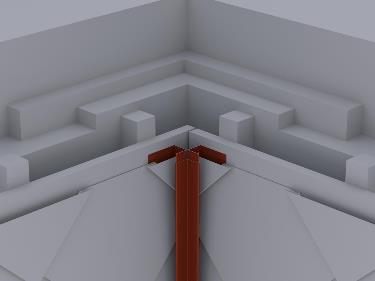 0,000 m        	EP _____________       GP _____________01.02.04.9    Fenster-/Türanschluss horizontal (Sturz) aus PREFA Farbaluminiumband Liefern und Montieren von Fenster-/Türanschlüssen horizontal (Sturz)
aus PREFA Farbaluminiumband,
einschließlich Befestigungs- und Abdichtungsmaterial sowie
Anarbeiten an die PREFA Fassadenbekleidung und Fensterleibung. 
Es ist darauf zu achten, dass die Wärmedämmung an den Stock gut angearbeitet ist.Sturz:Zuschnitt: .... mmAbkantung: .... StkMaterialdicke: wie HauptpositionMaterialqualität: wie HauptpositionFarbe: wie HauptpositionSteckleiste:Zuschnitt: 120 mmAbkantung: 3 StkLänge: 3000 mm0,000 m        	EP _____________       GP _____________01.02.04.10    Fenster-/Türanschluss vertikal (Leibung) aus PREFA Farbaluminiumband Liefern und Montieren von Fenster-/Türanschlüssen vertikal (Leibung)
aus PREFA Farbaluminiumband,
einschließlich Befestigungs- und Abdichtungsmaterial sowie
Anarbeiten an die PREFA Fassadenbekleidung, Fensterbank und Sturz.
Es ist darauf zu achten, dass die Wärmedämmung an den Stock gut angearbeitet ist.Leibung:Zuschnitt: .... mmAbkantung: .... StkMaterialdicke: wie HauptpositionMaterialqualität: wie HauptpositionFarbe: wie HauptpositionSteckleiste:Zuschnitt: 120 mmAbkantung: 3 StkLänge: 3000 mm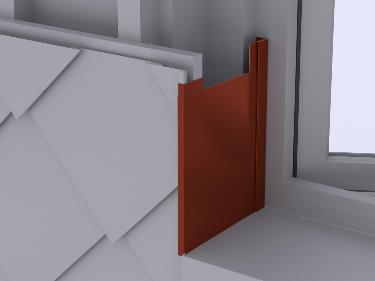 0,000 m        	EP _____________       GP _____________01.02.04.11    Fensterbänke aus PREFA Farbaluminiumband Liefern und Montieren von Fensterbänke aus PREFA Farbaluminiumband,
einschließlich Befestigungsmaterial und Herstellen der seitlichen Anschlüsse.Fensterbank:Zuschnitt: .... mmAbkantung: 3 StkMaterialdicke: wie HauptpositionHaltewinkel:Zuschnitt: .... mmAbkantung: 1 StkMaterialdicke: 1,00 mm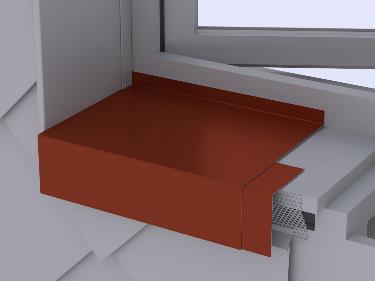 0,000 m        	EP _____________       GP _____________01.02.04.12    Attikaabdeckung aus PREFA Farbaluminiumband Liefern und Montieren von Attikaabdeckung
aus PREFA Farbaluminiumband,
einschließlich Haftstreifen, Befestigungsmaterial und Dichtmittel, 
inkl. aller Ecken, An- und Abschlüsse. 
Die Einzelstücke sind dehnungsgerecht zu verbinden.
Ausführung gemäß aktuell gültigen Klempnerfachregeln.Attikaabdeckung:Zuschnitt: .... mmAbkantungen: .... StkMaterialdicke: 0,70 mmMaterialqualität: wie HauptpositionFarbe: wie HauptpositionHaftstreifen:Materialstärke: mind. 1 mmZuschnitt: ....... mmAbkantung:   2 StkMögliche Verbindungsarten: 
Stehfalz, Hakenfalz, Überschubleiste oder
Unterlagswellblech inkl. Stoßverbindergewählte Ausführung: .................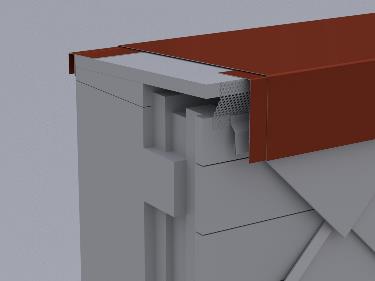 0,000 m        	EP _____________       GP _____________01.02.04.13    Herstellen von Durchdringungen Herstellen von Durchdringung für Tragprofile (z.B. Werbetafeln, Lüftungen, etc.) in die PREFA Fassadenbekleidung, einschließlich Stütz- bzw. Hilfskonstruktionen, Befestigungs- und Abdichtungsmaterial sowie Anarbeiten an die PREFA Fassadenbekleidung.Öffnungsgröße: .... x .... mm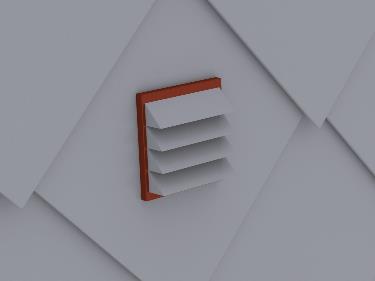 0,000 Stk        	EP _____________       GP _____________01.02.04.14    PREFA Lochblech für hinterlüftete Fassaden Liefern und Montieren von PREFA Lochblech
mit Rundlochung zur Be- und Entlüftung der Fassadenbekleidung,
inkl. erforderlichem Befestigungsmaterial.Farbe: wie HauptpositionMaterialqualität: AluminiumLegierung: EN AW 3005Materialstärke: 0,7 mmRundlochung Ø 5 mmZuschnitt: ............... mmAbkantung: nach Erfordernis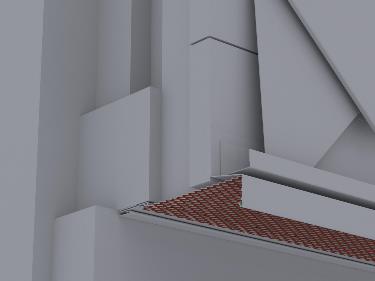 0,000 m        	EP _____________       GP _____________Untertitel  01.02.04   PREFA Wandraute 20 x 20    GP ____________Untertitel    01.02.05    PREFA Wandraute 29 x 29  ALLGEMEINE VORBEMERKUNGEN VorwortDie PREFA GmbH Alu Dächer und -Fassaden bietet einen umfangreichen Ausschreibungsservice. Wir unterstützen Architekten und Planer kostenlos bei der Erstellung komplexer Leistungsbeschreibungen und stellen darüber hinaus Ausschreibungstextvorlagen in Form von Worddateien (*.docx) sowie im Format GAEB 2000 (*.x81) zur Verfügung.Bei der Erstellung der vorliegenden Leistungsbeschreibung berücksichtigen wir den derzeit gültigen, aktuellen Stand der Technik und Produktentwicklung.Mit der Nutzung dieser Services, eben durch die Verarbeitung, Verbreitung erstellter, eingefügter bzw. ergänzter Angaben und Informationen in Leistungsbeschreibungen, stimmen Sie nachfolgenden Bedingungen ausdrücklich zu.Die Nutzung des Ausschreibungsservice, sowie die im Zusammenhang damit zur Verfügung gestellten Unterlagen (etwa Verlegerichtlinien) stellen keine vertragliche oder vertragsähnliche Leistung unsererseits dar; eine Haftung für Schäden und weitergehende Ansprüche aller Art wird -soweit gesetzlich zulässig- ausdrücklich ausgeschlossen.PREFA GmbH Alu Dächer und -Fassaden übernimmt für die Vollständigkeit der Einzelpositionen zur Ausführung der beschriebenen Leistungen keine Gewährleistung, ebenso nicht für die Richtigkeit der Maßangaben in den Einzelpositionen. Der Planer hat alle Angaben auf Richtigkeit zu prüfen und gegebenenfalls anzupassen. Die Positionen sind vom Planer und ggfs. auch vom ausführenden Handwerker ("Bieter") auf Durchführbarkeit zu prüfen, die Mengen sind am Objekt auf Richtigkeit zu kontrollieren und gegebenenfalls zu ändern.

Bildliche Darstellungen sind keine Planungsdetails und dienen nur als beispielhafte Darstellung und Hilfestellung. Diese können vom Architekten / Planer bei Bedarf entfernt werden.Folgende Unterlagen liegen dem Leistungsverzeichnis zugrunde:.................................................................................................................................Technische VorbemerkungenGrundlage für die Ausführung der beschriebenen Leistung sind die Verlege- und Montagehinweise der PREFA Aluminiumprodukte GmbH sowie die national geltenden Gesetze, Vorschriften, Fachregeln und Normen.
Alle Positionen sind gesamtpreisbildend und werden mit GP ausgegeben. Kontrollieren Sie gegebenenfalls alle Bedarfspositionen, Wahlpositionen und Wahlgliederungspunkte. Für die digitale Angebotspreiseinholung empfehlen wir den Datenaustausch über GAEB (90/ 2000/ XML) oder den Export: ‘Digitale Angebotsanforderung‘ da Textexport-Dateien nicht reimportiert werden können. Diese Anwendung ist nach dem Datenaustauschstandard GAEB XML 3.1 zertifiziert.
Materialverschnitt, Falzverluste sowie Klein- und Befestigungsmaterial sind in die betreffenden Positionen einzurechnen. Abrechnung erfolgt nach bauseitigem Aufmaß.
Vor Angebotsabgabe sind eine Baustellenbesichtigung durchzuführen; die baulichen und technischen Gegebenheiten mit der Bauleitung abzustimmen. Nachforderungen aus Nichtkenntnis der Baustellenbesonderheiten können nicht anerkannt werden. Bei einer Sanierung ist die vor Ort Prüfung des vorhandenen Dachaufbaues, bzw. der allgemeinen Situation erforderlich.
Wenn diese Leistungsbeschreibung eine Alternative zu einem bestehenden Leistungsverzeichnis ist, gelten die Vorbedingungen des Hauptangebotes unverändert weiter.
Die Entsorgung der Abfälle, des Schuttes und des Schrottes hat entsprechend der geltenden Vorschriften zu erfolgen und ist mittels Nachweis der Entsorgungsstellen zu belegen. Dies gilt sowohl für die beim Rückbau als auch beim Einbau anfallenden Wert- und Reststoffe. Die Kosten für die Entsorgung sind in die Einheitspreise einzurechnen.
Arbeits-, Fassaden- und Schutzgerüste sowie mögliche Straßenabsperrungen und behördliche Genehmigungen, Blitzschutz, Nebengebäude, Balkone, Vordächer sind nicht enthalten bzw. berücksichtigt.
Der Auftragnehmer ist nicht von seiner eigenen Pflicht befreit, die Massen und sonstigen Angaben sorgfältig auf Richtigkeit hin zu überprüfen.
Nebenleistungen, wie z.B. Schutz- und Sicherheitsmaßnahmen nach den Unfallverhütungsvorschriften und den behördlichen Bestimmungen, sind Leistungen, die auch ohne Erwähnung im Leistungsverzeichnis zur vertraglichen Leistung gehören und nicht selbstständig vergütet werden.01.02.05.1    Fassadenbekleidung mit PREFA Wandraute 29x29 Liefern und Montieren einer Aluminium Fassadenbekleidung
mit PREFA Wandrauten 29x29,
einschließlich PREFA Befestigungsmaterial
(verdeckte Befestigung mittels Rillennägel, 12 Stk/m²)
auf Vollschalung, mind. 24 mm dick.
Die PREFA Verlegerichtlinien sind einzuhalten.Größe: 290 x 290 mm in verlegter Fläche (12 Stk/m²)Materialdicke: 0,70 mmGewicht: 2,6 kg/m²Material: Aluminium (vollständig recycelbar)Legierung: EN AW 3005 gemäß EN 573-3Vorderseite: P.10 EinbrennlackierungFarbe: ........(Standard nach gültiger PREFA Farbkarte)Rückseite: SchutzlackOberfläche: stucco oder glatt
Gewählte Oberfläche: ........Brandverhaltensklasse: A1 gemäß EN 13501-1Umwelt-Produktdeklaration nach ISO 14025 und EN 15804: EPD-GDA-20130260-IBG1-DEReferenz-Nutzungsdauer laut Umweltproduktdeklaration: ≥ 70 JahreBei dem Verwendungszweck von Kaltumformten Aluminiumblechen entsprechender Nutzung sind keine Wirkungsbeziehungen bzgl. Umwelt und Gesundheit bekannt.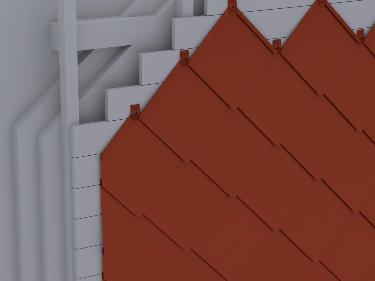 0,000 m²        	EP _____________       GP _____________01.02.05.2    Zulage zur Hauptposition, Startplatten für PREFA Wandraute 29x29 Liefern und Montieren von Startplatten für die PREFA Wandraute 29 x 29
für die Traufenausbildung und allen traufseitigen Anschlüssen
(z.B. Fenster, Türen etc.)
2,2 Stk./m, einschließlich PREFA Befestigungsmaterial. 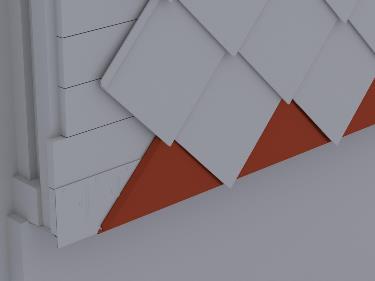 0,000 m        	EP _____________       GP _____________01.02.05.3    Zulage zur Hauptposition, Endplatten für PREFA Wandraute 29x29 Liefern und Montieren von Endplatten
für die PREFA Wandrauten 29 x 29
für alle oberen Anschlüsse (z.B. Fenster etc.)
2,2 Stk./m, einschließlich PREFA Befestigungsmaterial.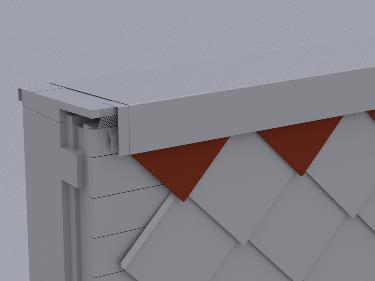 0,000 m        	EP _____________       GP _____________01.02.05.4    PREFA Saumstreifen (Traufstreifen) Liefern und Montieren von PREFA Saumstreifen
einschließlich Befestigungsmaterial sowie 
Anarbeiten an die Fassadenbekleidung.
Die PREFA Verlegerichtlinien sind einzuhalten.Größe: 1800 x 158 mmMaterialstärke: 1,0 mmMaterialqualität: Aluminium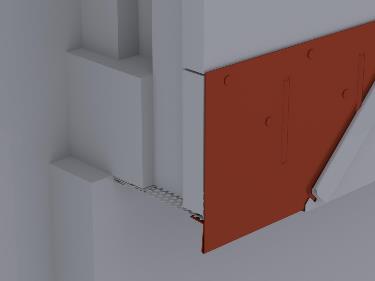 0,000 m        	EP _____________       GP _____________01.02.05.5    Unterer Anschluss der PREFA Wandraute Liefern und Montieren des unteren Anschlusses,
einschließlich Befestigungsmaterial und Anarbeiten an die Fassadenbekleidung.Materialdicke: wie HauptpositionMaterialqualität: wie HauptpositionFarbe: wie HauptpositionAbdeckstreifen:Zuschnitt: .... mmAbkantung: .... StkSteckleiste:Zuschnitt: 120 mmAbkantung: 3 StkLänge: 3000 mmLochblech:Zuschnitt: .... mmAbkantung: .... StkMaterialdicke: 0,70 mm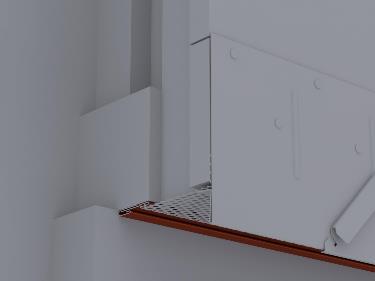 0,000 m        	EP _____________       GP _____________01.02.05.6    Taschenprofil gekantet Liefern und Montieren von Taschenprofilen gekantet
aus PREFA Farbaluminiumband
für den Wandanschluss und oberen Abschluss,
einschließlich Befestigungs- und Dichtungsmaterial
sowie Anarbeiten an die PREFA FassadenbekleidungZuschnitt: bis 150 mmAbkantung: 3 StkFarbe: wie HauptpositionMaterialdicke: wie HauptpositionMaterialqualität: wie Hauptposition0,000 m        	EP _____________       GP _____________01.02.05.7    PREFA Wetterschenkel (Geschoßtrennprofil) Liefern und Montieren von PREFA Wetterschenkel (Geschoßtrennprofil)
für den unteren Anschluss, Horizontaltrennung und oberer Fensterabschluss,
einschließlich Befestigungsmaterial und Stoßverbinder
sowie Anarbeiten an die Fassadenbekleidung.Zuschnitt: 120 mmAbkantung: 3 StkLänge: 3000 mmMaterialdicke: wie HauptpositionMaterialqualität: wie HauptpositionFarbe: wie Hauptposition0,000 m        	EP _____________       GP _____________01.02.05.8    Eckausbildung Außen- und Innenecken (2-teilig) Liefern und Montieren von Außen- und Innenecken,
2-teilig, einschließlich Befestigungsmaterial sowie
Anarbeiten an die PREFA Fassadenbekleidung.Gesamtzuschnitt: bis 250 mmAbkantung: bis 8 StkLänge: 3000 mmMaterialdicke: wie HauptpositionMaterialqualität: wie HauptpositionFarbe: wie Hauptposition0,000 m        	EP _____________       GP _____________01.02.05.9    Eckausbildung Außen- und Innenecken (3-teilig) Liefern und Montieren von Außen- und Innenecken
3-teilig, einschließlich Befestigungsmaterial sowie 
Anarbeiten an die PREFA Fassadenbekleidung.Gesamtzuschnitt: bis 450 mmAbkantung: bis 9 StkMaterialdicke: wie HauptpositionMaterialqualität: wie HauptpositionFarbe: wie Hauptposition0,000 m        	EP _____________       GP _____________01.02.05.10    Fenster-/Türanschluss horizontal (Sturz) aus PREFA Farbaluminiumband Liefern und Montieren von Fenster-/Türanschlüssen horizontal (Sturz)
aus PREFA Farbaluminiumband,
einschließlich Befestigungs- und Abdichtungsmaterial sowie
Anarbeiten an die PREFA Fassadenbekleidung und Fensterleibung. 
Es ist darauf zu achten, dass die Wärmedämmung an den Stock gut angearbeitet ist.Sturz:Zuschnitt: .... mmAbkantung: .... StkMaterialdicke: wie HauptpositionMaterialqualität: wie HauptpositionFarbe: wie HauptpositionSteckleiste:Zuschnitt: 120 mmAbkantung: 3 StkLänge: 3000 mm0,000 m        	EP _____________       GP _____________01.02.05.11    Fenster-/Türanschluss vertikal (Leibung) aus PREFA Farbaluminiumband Liefern und Montieren von Fenster-/Türanschlüssen vertikal (Leibung)
aus PREFA Farbaluminiumband,
einschließlich Befestigungs- und Abdichtungsmaterial sowie
Anarbeiten an die PREFA Fassadenbekleidung, Fensterbank und Sturz.
Es ist darauf zu achten, dass die Wärmedämmung an den Stock gut angearbeitet ist.Leibung:Zuschnitt: .... mmAbkantung: .... StkMaterialdicke: wie HauptpositionMaterialqualität: wie HauptpositionFarbe: wie HauptpositionSteckleiste:Zuschnitt: 120 mmAbkantung: 3 StkLänge: 3000 mm0,000 m        	EP _____________       GP _____________01.02.05.12    Fensterbänke aus PREFA Farbaluminiumband Liefern und Montieren von Fensterbänke aus PREFA Farbaluminiumband,
einschließlich Befestigungsmaterial und Herstellen der seitlichen Anschlüsse.Fensterbank:Zuschnitt: .... mmAbkantung: 3 StkMaterialdicke: wie HauptpositionHaltewinkel:Zuschnitt: .... mmAbkantung: 1 StkMaterialdicke: 1,00 mm0,000 m        	EP _____________       GP _____________01.02.05.13    Attikaabdeckung aus PREFA Farbaluminiumband Liefern und Montieren von Attikaabdeckung
aus PREFA Farbaluminiumband,
einschließlich Haftstreifen, Befestigungsmaterial und Dichtmittel, 
inkl. aller Ecken, An- und Abschlüsse. 
Die Einzelstücke sind dehnungsgerecht zu verbinden.
Ausführung gemäß aktuell gültigen Klempnerfachregeln.Attikaabdeckung:Zuschnitt: .... mmAbkantungen: .... StkMaterialdicke: 0,70 mmMaterialqualität: wie HauptpositionFarbe: wie HauptpositionHaftstreifen:Materialstärke: mind. 1 mmZuschnitt: ....... mmAbkantung:   2 StkMögliche Verbindungsarten: 
Stehfalz, Hakenfalz, Überschubleiste oder
Unterlagswellblech inkl. Stoßverbindergewählte Ausführung: .................0,000 m        	EP _____________       GP _____________01.02.05.14    Herstellen von Durchdringungen Herstellen von Durchdringung für Tragprofile (z.B. Werbetafeln, Lüftungen, etc.) in die PREFA Fassadenbekleidung, einschließlich Stütz- bzw. Hilfskonstruktionen, Befestigungs- und Abdichtungsmaterial sowie Anarbeiten an die PREFA Fassadenbekleidung.Öffnungsgröße: .... x .... mm0,000 Stk        	EP _____________       GP _____________01.02.05.15    PREFA Lochblech für hinterlüftete Fassaden Liefern und Montieren von PREFA Lochblech
mit Rundlochung zur Be- und Entlüftung der Fassadenbekleidung,
inkl. erforderlichem Befestigungsmaterial.Farbe: wie HauptpositionMaterialqualität: AluminiumLegierung: EN AW 3005Materialstärke: 0,7 mmRundlochung Ø 5 mmZuschnitt: ............... mmAbkantung: nach Erfordernis0,000 m        	EP _____________       GP _____________Untertitel  01.02.05   PREFA Wandraute 29 x 29    GP ____________Untertitel    01.02.06    PREFA Wandraute 44 x 44  ALLGEMEINE VORBEMERKUNGEN VorwortDie PREFA GmbH Alu Dächer und -Fassaden bietet einen umfangreichen Ausschreibungsservice. Wir unterstützen Architekten und Planer kostenlos bei der Erstellung komplexer Leistungsbeschreibungen und stellen darüber hinaus Ausschreibungstextvorlagen in Form von Worddateien (*.docx) sowie im Format GAEB 2000 (*.x81) zur Verfügung.Bei der Erstellung der vorliegenden Leistungsbeschreibung berücksichtigen wir den derzeit gültigen, aktuellen Stand der Technik und Produktentwicklung.Mit der Nutzung dieser Services, eben durch die Verarbeitung, Verbreitung erstellter, eingefügter bzw. ergänzter Angaben und Informationen in Leistungsbeschreibungen, stimmen Sie nachfolgenden Bedingungen ausdrücklich zu.Die Nutzung des Ausschreibungsservice, sowie die im Zusammenhang damit zur Verfügung gestellten Unterlagen (etwa Verlegerichtlinien) stellen keine vertragliche oder vertragsähnliche Leistung unsererseits dar; eine Haftung für Schäden und weitergehende Ansprüche aller Art wird -soweit gesetzlich zulässig- ausdrücklich ausgeschlossen.PREFA GmbH Alu Dächer und -Fassaden übernimmt für die Vollständigkeit der Einzelpositionen zur Ausführung der beschriebenen Leistungen keine Gewährleistung, ebenso nicht für die Richtigkeit der Maßangaben in den Einzelpositionen. Der Planer hat alle Angaben auf Richtigkeit zu prüfen und gegebenenfalls anzupassen. Die Positionen sind vom Planer und ggfs. auch vom ausführenden Handwerker ("Bieter") auf Durchführbarkeit zu prüfen, die Mengen sind am Objekt auf Richtigkeit zu kontrollieren und gegebenenfalls zu ändern.

Bildliche Darstellungen sind keine Planungsdetails und dienen nur als beispielhafte Darstellung und Hilfestellung. Diese können vom Architekten / Planer bei Bedarf entfernt werden.Folgende Unterlagen liegen dem Leistungsverzeichnis zugrunde:.................................................................................................................................Technische VorbemerkungenGrundlage für die Ausführung der beschriebenen Leistung sind die Verlege- und Montagehinweise der PREFA Aluminiumprodukte GmbH sowie die national geltenden Gesetze, Vorschriften, Fachregeln und Normen.
Alle Positionen sind gesamtpreisbildend und werden mit GP ausgegeben. Kontrollieren Sie gegebenenfalls alle Bedarfspositionen, Wahlpositionen und Wahlgliederungspunkte. Für die digitale Angebotspreiseinholung empfehlen wir den Datenaustausch über GAEB (90/ 2000/ XML) oder den Export: ‘Digitale Angebotsanforderung‘ da Textexport-Dateien nicht reimportiert werden können. Diese Anwendung ist nach dem Datenaustauschstandard GAEB XML 3.1 zertifiziert.
Materialverschnitt, Falzverluste sowie Klein- und Befestigungsmaterial sind in die betreffenden Positionen einzurechnen. Abrechnung erfolgt nach bauseitigem Aufmaß.
Vor Angebotsabgabe sind eine Baustellenbesichtigung durchzuführen; die baulichen und technischen Gegebenheiten mit der Bauleitung abzustimmen. Nachforderungen aus Nichtkenntnis der Baustellenbesonderheiten können nicht anerkannt werden. Bei einer Sanierung ist die vor Ort Prüfung des vorhandenen Dachaufbaues, bzw. der allgemeinen Situation erforderlich.
Wenn diese Leistungsbeschreibung eine Alternative zu einem bestehenden Leistungsverzeichnis ist, gelten die Vorbedingungen des Hauptangebotes unverändert weiter.
Die Entsorgung der Abfälle, des Schuttes und des Schrottes hat entsprechend der geltenden Vorschriften zu erfolgen und ist mittels Nachweis der Entsorgungsstellen zu belegen. Dies gilt sowohl für die beim Rückbau als auch beim Einbau anfallenden Wert- und Reststoffe. Die Kosten für die Entsorgung sind in die Einheitspreise einzurechnen.
Arbeits-, Fassaden- und Schutzgerüste sowie mögliche Straßenabsperrungen und behördliche Genehmigungen, Blitzschutz, Nebengebäude, Balkone, Vordächer sind nicht enthalten bzw. berücksichtigt.
Der Auftragnehmer ist nicht von seiner eigenen Pflicht befreit, die Massen und sonstigen Angaben sorgfältig auf Richtigkeit hin zu überprüfen.
Nebenleistungen, wie z.B. Schutz- und Sicherheitsmaßnahmen nach den Unfallverhütungsvorschriften und den behördlichen Bestimmungen, sind Leistungen, die auch ohne Erwähnung im Leistungsverzeichnis zur vertraglichen Leistung gehören und nicht selbstständig vergütet werden.01.02.06.1    Fassadenbekleidung mit PREFA Wandraute 44x44 Liefern und Montieren einer Aluminium Fassadenbekleidung
mit PREFA Wandrauten 44x44,
einschließlich PREFA Befestigungsmaterial
(verdeckte Befestigung mittels Rillennägel, 4 Stk./Wandraute)
auf Vollschalung, mind. 24 mm dick.
Die PREFA Verlegerichtlinien sind einzuhalten.Größe: 437 x 437 mm in verlegter Fläche(5,24 Stk./m²)Materialdicke: 0,70 mmGewicht: 2,6 kg/m²Material: Aluminium (vollständig recycelbar)Legierung: EN AW 3005 gemäß EN 573-3Vorderseite: P.10 EinbrennlackierungFarbe: ........(Standard nach gültiger PREFA Farbkarte)Rückseite: SchutzlackOberfläche: stucco oder glatt
Gewählte Oberfläche: ........Brandverhaltensklasse: A1 gemäß EN 13501-1Umwelt-Produktdeklaration nach ISO 14025 und EN 15804: EPD-GDA-20130260-IBG1-DEReferenz-Nutzungsdauer laut Umweltproduktdeklaration: ≥ 70 JahreBei dem Verwendungszweck von Kaltumformten Aluminiumblechen entsprechender Nutzung sind keine Wirkungsbeziehungen bzgl. Umwelt und Gesundheit bekannt.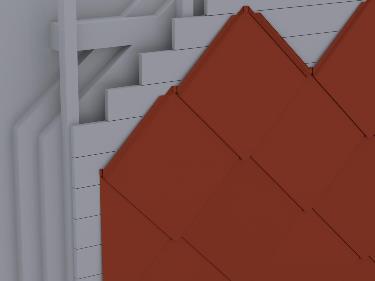 0,000 m²        	EP _____________       GP _____________01.02.06.2    Zulage zur Hauptposition, Startplatten für PREFA Wandraute 44x44 Liefern und Montieren von Startplatten
für PREFA Wandraute 44 x 44,
für die Traufenausbildung und allen traufseitigen Anschlüssen (z.B. Fenster.),
1,48 Stk./m, einschließlich PREFA Befestigungsmaterial
(1 Stk. Rillennagel/Wandraute).
Die PREFA Verlegerichtlinien sind einzuhalten.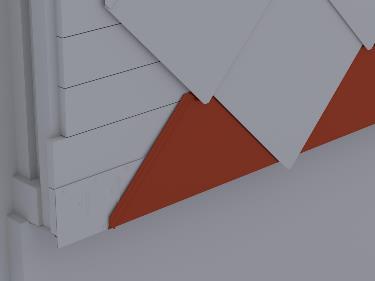 0,000 m        	EP _____________       GP _____________01.02.06.3    Zulage zur Hauptposition, Endplatten für PREFA Wandraute 44x44 Liefern und Montieren von Endplatten für PREFA Wandrauten 44 x 44,
für die Firstausbildung und allen firstseitigen Anschlüssen (z.B. oberer Abschluss, Fenster etc.)
1,48 Stk./m einschließlich PREFA Befestigungsmaterial (1 Stk. Rillennägel/ Wandraute).
Die PREFA Verlegerichtlinien sind einzuhalten.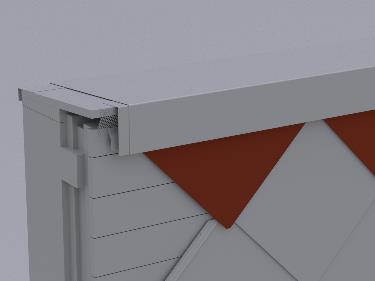 0,000 m        	EP _____________       GP _____________01.02.06.4    PREFA Saumstreifen (Traufstreifen) Liefern und Montieren von PREFA Saumstreifen
einschließlich Befestigungsmaterial sowie 
Anarbeiten an die Fassadenbekleidung.
Die PREFA Verlegerichtlinien sind einzuhalten.Größe: 1800 x 158 mmMaterialstärke: 1,0 mmMaterialqualität: Aluminium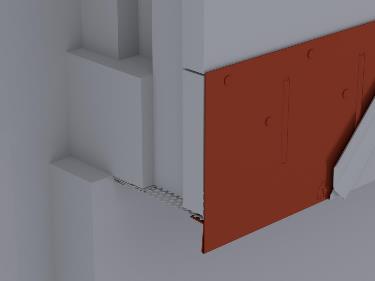 0,000 m        	EP _____________       GP _____________01.02.06.5    Unterer Anschluss der PREFA Wandraute Liefern und Montieren des unteren Anschlusses,
einschließlich Befestigungsmaterial und Anarbeiten an die Fassadenbekleidung.Materialdicke: wie HauptpositionMaterialqualität: wie HauptpositionFarbe: wie HauptpositionAbdeckstreifen:Zuschnitt: .... mmAbkantung: .... StkSteckleiste:Zuschnitt: 120 mmAbkantung: 3 StkLänge: 2000 mmLochblech:Zuschnitt: .... mmAbkantung: .... StkMaterialdicke: 0,70 mm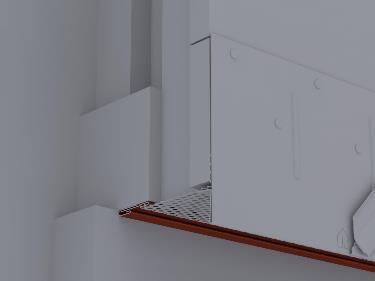 0,000 m        	EP _____________       GP _____________01.02.06.6    Taschenprofil gekantet Liefern und Montieren von Taschenprofilen gekantet
aus PREFA Farbaluminiumband
für den Wandanschluss und oberen Abschluss,
einschließlich Befestigungs- und Dichtungsmaterial
sowie Anarbeiten an die PREFA FassadenbekleidungZuschnitt: bis 150 mmAbkantung: 3 StkFarbe: wie HauptpositionMaterialdicke: wie HauptpositionMaterialqualität: wie Hauptposition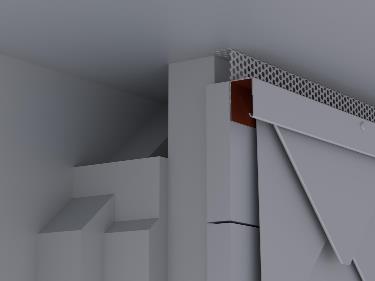 0,000 m        	EP _____________       GP _____________01.02.06.7    PREFA Wetterschenkel (Geschoßtrennprofil) Liefern und Montieren von PREFA Wetterschenkel (Geschoßtrennprofil)
für den unteren Anschluss, Horizontaltrennung und oberer Fensterabschluss,
einschließlich Befestigungsmaterial und Stoßverbinder
sowie Anarbeiten an die Fassadenbekleidung.Zuschnitt: 120 mmAbkantung: 3 StkLänge: 2500 mmMaterialdicke: wie HauptpositionMaterialqualität: wie HauptpositionFarbe: wie Hauptposition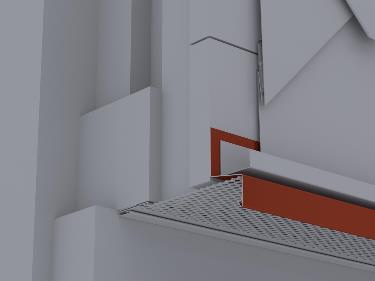 0,000 m        	EP _____________       GP _____________01.02.06.8    Eckausbildung Außen- und Innenecken (2-teilig) Liefern und Montieren von Außen- und Innenecken,
2-teilig, einschließlich Befestigungsmaterial sowie
Anarbeiten an die PREFA Fassadenbekleidung.Gesamtzuschnitt: bis 250 mmAbkantung: bis 8 StkLänge: 2000 mmMaterialdicke: wie HauptpositionMaterialqualität: wie HauptpositionFarbe: wie Hauptposition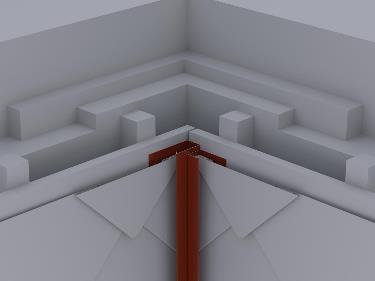 0,000 m        	EP _____________       GP _____________01.02.06.9    Eckausbildung Außen- und Innenecken (3-teilig) Liefern und Montieren von Außen- und Innenecken
3-teilig, einschließlich Befestigungsmaterial sowie 
Anarbeiten an die PREFA Fassadenbekleidung.Gesamtzuschnitt: bis 450 mmAbkantung: bis 9 StkMaterialdicke: wie HauptpositionMaterialqualität: wie HauptpositionFarbe: wie Hauptposition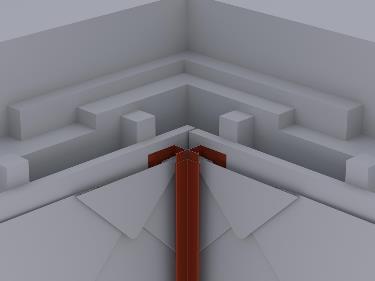 0,000 m        	EP _____________       GP _____________01.02.06.10    Fenster-/Türanschluss horizontal (Sturz) aus PREFA Farbaluminiumband Liefern und Montieren von Fenster-/Türanschlüssen horizontal (Sturz)
aus PREFA Farbaluminiumband,
einschließlich Befestigungs- und Abdichtungsmaterial sowie
Anarbeiten an die PREFA Fassadenbekleidung und Fensterleibung. 
Es ist darauf zu achten, dass die Wärmedämmung an den Stock gut angearbeitet ist.Sturz:Zuschnitt: .... mmAbkantung: .... StkMaterialdicke: wie HauptpositionMaterialqualität: wie HauptpositionFarbe: wie HauptpositionSteckleiste:Zuschnitt: 120 mmAbkantung: 3 StkLänge: 3000 mm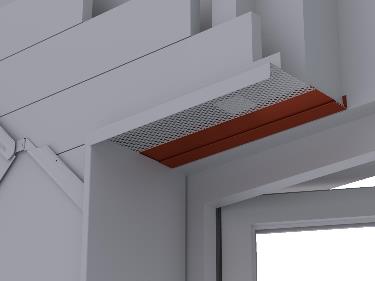 0,000 m        	EP _____________       GP _____________01.02.06.11    Fenster-/Türanschluss vertikal (Leibung) aus PREFA Farbaluminiumband Liefern und Montieren von Fenster-/Türanschlüssen vertikal (Leibung)
aus PREFA Farbaluminiumband,
einschließlich Befestigungs- und Abdichtungsmaterial sowie
Anarbeiten an die PREFA Fassadenbekleidung, Fensterbank und Sturz.
Es ist darauf zu achten, dass die Wärmedämmung an den Stock gut angearbeitet ist.Leibung:Zuschnitt: .... mmAbkantung: .... StkMaterialdicke: wie HauptpositionMaterialqualität: wie HauptpositionFarbe: wie HauptpositionSteckleiste:Zuschnitt: 120 mmAbkantung: 3 StkLänge: 3000 mm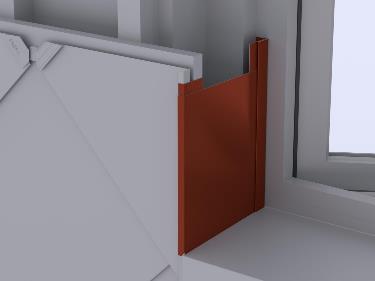 0,000 m        	EP _____________       GP _____________01.02.06.12    Fensterbänke aus PREFA Farbaluminiumband Liefern und Montieren von Fensterbänke aus PREFA Farbaluminiumband,
einschließlich Befestigungsmaterial und herstellen der seitlichen Anschlüsse.Fensterbank:Zuschnitt: .... mmAbkantung: 3 StkMaterialdicke: wie HauptpositionHaltewinkel:Zuschnitt: .... mmAbkantung: 1 StkMaterialdicke: 1,00 mm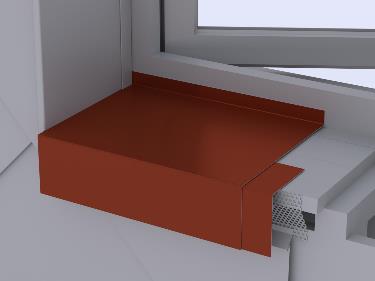 0,000 m        	EP _____________       GP _____________01.02.06.13    Attikaabdeckung aus PREFA Farbaluminiumband Liefern und Montieren von Attikaabdeckung
aus PREFA Farbaluminiumband,
einschließlich Haftstreifen, Befestigungsmaterial und Dichtmittel, 
inkl. aller Ecken, An- und Abschlüsse. 
Die Einzelstücke sind dehnungsgerecht zu verbinden.
Ausführung gemäß aktuell gültigen Klempnerfachregeln.Attikaabdeckung:Zuschnitt: .... mmAbkantungen: .... StkMaterialdicke: 0,70 mmMaterialqualität: wie HauptpositionFarbe: wie HauptpositionHaftstreifen:Materialstärke: mind. 1 mmZuschnitt: ....... mmAbkantung:   2 StkMögliche Verbindungsarten: 
Stehfalz, Hakenfalz, Überschubleiste oder
Unterlagswellblech inkl. Stoßverbindergewählte Ausführung: .................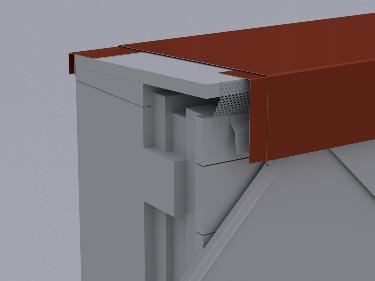 0,000 m        	EP _____________       GP _____________01.02.06.14    Herstellen von Durchdringungen Herstellen von Durchdringung für Tragprofile (z.B. Werbetafeln, Lüftungen, etc.) in die PREFA Fassadenbekleidung, einschließlich Stütz- bzw. Hilfskonstruktionen, Befestigungs- und Abdichtungsmaterial sowie Anarbeiten an die PREFA Fassadenbekleidung.Öffnungsgröße: .... x .... mm0,000 Stk        	EP _____________       GP _____________01.02.06.15    PREFA Lochblech für hinterlüftete Fassaden Liefern und Montieren von PREFA Lochblech
mit Rundlochung zur Be- und Entlüftung der Fassadenbekleidung,
inkl. erforderlichem Befestigungsmaterial.Farbe: wie HauptpositionMaterialqualität: AluminiumLegierung: EN AW 3005Materialstärke: 0,7 mmRundlochung Ø 5 mmZuschnitt: ............... mmAbkantung: nach Erfordernis
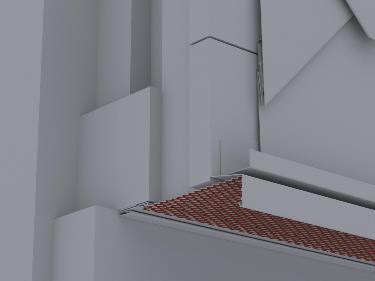 0,000 m        	EP _____________       GP _____________Untertitel  01.02.06   PREFA Wandraute 44 x 44    GP ____________Untertitel    01.02.07    PREFA Wandschindel  ALLGEMEINE VORBEMERKUNGEN VorwortDie PREFA GmbH Alu Dächer und -Fassaden bietet einen umfangreichen Ausschreibungsservice. Wir unterstützen Architekten und Planer kostenlos bei der Erstellung komplexer Leistungsbeschreibungen und stellen darüber hinaus Ausschreibungstextvorlagen in Form von Worddateien (*.docx) sowie im Format GAEB 2000 (*.x81) zur Verfügung.Bei der Erstellung der vorliegenden Leistungsbeschreibung berücksichtigen wir den derzeit gültigen, aktuellen Stand der Technik und Produktentwicklung.Mit der Nutzung dieser Services, eben durch die Verarbeitung, Verbreitung erstellter, eingefügter bzw. ergänzter Angaben und Informationen in Leistungsbeschreibungen, stimmen Sie nachfolgenden Bedingungen ausdrücklich zu.Die Nutzung des Ausschreibungsservice, sowie die im Zusammenhang damit zur Verfügung gestellten Unterlagen (etwa Verlegerichtlinien) stellen keine vertragliche oder vertragsähnliche Leistung unsererseits dar; eine Haftung für Schäden und weitergehende Ansprüche aller Art wird -soweit gesetzlich zulässig- ausdrücklich ausgeschlossen.PREFA GmbH Alu Dächer und -Fassaden übernimmt für die Vollständigkeit der Einzelpositionen zur Ausführung der beschriebenen Leistungen keine Gewährleistung, ebenso nicht für die Richtigkeit der Maßangaben in den Einzelpositionen. Der Planer hat alle Angaben auf Richtigkeit zu prüfen und gegebenenfalls anzupassen. Die Positionen sind vom Planer und ggfs. auch vom ausführenden Handwerker ("Bieter") auf Durchführbarkeit zu prüfen, die Mengen sind am Objekt auf Richtigkeit zu kontrollieren und gegebenenfalls zu ändern.

Bildliche Darstellungen sind keine Planungsdetails und dienen nur als beispielhafte Darstellung und Hilfestellung. Diese können vom Architekten / Planer bei Bedarf entfernt werden.Folgende Unterlagen liegen dem Leistungsverzeichnis zugrunde:.................................................................................................................................Technische VorbemerkungenGrundlage für die Ausführung der beschriebenen Leistung sind die Verlege- und Montagehinweise der PREFA Aluminiumprodukte GmbH sowie die national geltenden Gesetze, Vorschriften, Fachregeln und Normen.
Alle Positionen sind gesamtpreisbildend und werden mit GP ausgegeben. Kontrollieren Sie gegebenenfalls alle Bedarfspositionen, Wahlpositionen und Wahlgliederungspunkte. Für die digitale Angebotspreiseinholung empfehlen wir den Datenaustausch über GAEB (90/ 2000/ XML) oder den Export: ‘Digitale Angebotsanforderung‘ da Textexport-Dateien nicht reimportiert werden können. Diese Anwendung ist nach dem Datenaustauschstandard GAEB XML 3.1 zertifiziert.
Materialverschnitt, Falzverluste sowie Klein- und Befestigungsmaterial sind in die betreffenden Positionen einzurechnen. Abrechnung erfolgt nach bauseitigem Aufmaß.
Vor Angebotsabgabe sind eine Baustellenbesichtigung durchzuführen; die baulichen und technischen Gegebenheiten mit der Bauleitung abzustimmen. Nachforderungen aus Nichtkenntnis der Baustellenbesonderheiten können nicht anerkannt werden. Bei einer Sanierung ist die vor Ort Prüfung des vorhandenen Dachaufbaues, bzw. der allgemeinen Situation erforderlich.
Wenn diese Leistungsbeschreibung eine Alternative zu einem bestehenden Leistungsverzeichnis ist, gelten die Vorbedingungen des Hauptangebotes unverändert weiter.
Die Entsorgung der Abfälle, des Schuttes und des Schrottes hat entsprechend der geltenden Vorschriften zu erfolgen und ist mittels Nachweis der Entsorgungsstellen zu belegen. Dies gilt sowohl für die beim Rückbau als auch beim Einbau anfallenden Wert- und Reststoffe. Die Kosten für die Entsorgung sind in die Einheitspreise einzurechnen.
Arbeits-, Fassaden- und Schutzgerüste sowie mögliche Straßenabsperrungen und behördliche Genehmigungen, Blitzschutz, Nebengebäude, Balkone, Vordächer sind nicht enthalten bzw. berücksichtigt.
Der Auftragnehmer ist nicht von seiner eigenen Pflicht befreit, die Massen und sonstigen Angaben sorgfältig auf Richtigkeit hin zu überprüfen.
Nebenleistungen, wie z.B. Schutz- und Sicherheitsmaßnahmen nach den Unfallverhütungsvorschriften und den behördlichen Bestimmungen, sind Leistungen, die auch ohne Erwähnung im Leistungsverzeichnis zur vertraglichen Leistung gehören und nicht selbstständig vergütet werden.01.02.07.1    Fassadenbekleidung mit PREFA Wandschindel Liefern und Montieren einer Aluminium Fassadenbekleidung
mit PREFA Wandschindeln,
einschließlich PREFA Befestigungsmaterial
(verdeckte Befestigung mittels Patenthafte
und Rillennägel, 10 Stk./m²) auf Vollschalung, mind. 24 mm dick.Die PREFA Verlegerichtlinien sind einzuhalten.Verlegung: 1/3 TeilungGröße: 420 x 240 mm in verlegter Fläche (10 Stk./m²)Materialdicke: 0,70 mmGewicht: 2,5 kg/m²Material: Aluminium (vollständig recycelbar)Legierung: EN AW 3005 gemäß EN 573-3Vorderseite: P.10 EinbrennlackierungFarbe: ........(Standard nach gültiger PREFA Farbkarte)Rückseite: SchutzlackOberfläche: stucco oder glatt
Gewählte Oberfläche: ........Brandverhaltensklasse: A1 gemäß EN 13501-1Umwelt-Produktdeklaration nach ISO 14025 und EN 15804: EPD-GDA-20130260-IBG1-DEReferenz-Nutzungsdauer laut Umweltproduktdeklaration: ≥ 70 JahreBei dem Verwendungszweck von Kaltumformten Aluminiumblechen entsprechender Nutzung sind keine Wirkungsbeziehungen bzgl. Umwelt und Gesundheit bekannt.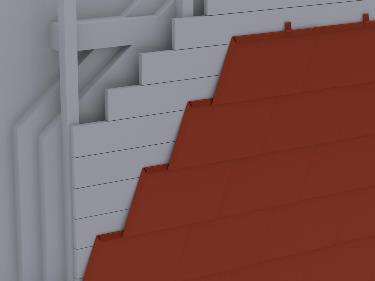 0,000 m²        	EP _____________       GP _____________01.02.07.2    Fassadenbekleidung mit PREFA Wandschindel XL Liefern und Montieren einer Aluminium Fassadenbekleidung
mit PREFA Wandschindeln XL,
einschließlich PREFA Befestigungsmaterial
(verdeckte Befestigung mittels Patenthafte
und Rillennägel, 5 Stk./m²) 
auf Vollschalung, mind. 24 mm dick.Die PREFA Verlegerichtlinien sind einzuhalten.Verlegung: Stoßversatz mind. 100 mmGröße: 840 x 240 mm in verlegter Fläche (5 Stk./m²)Materialdicke: 0,70 mmGewicht: 2,4 kg/m²Material: Aluminium (vollständig recycelbar)Legierung: EN AW 3005 gemäß EN 573-3Vorderseite: P.10 EinbrennlackierungFarbe: ........(Standard nach gültiger PREFA Farbkarte)Rückseite: SchutzlackOberfläche: stucco oder glatt
Gewählte Oberfläche: ........Brandverhaltensklasse: A1 gemäß EN 13501-1Umwelt-Produktdeklaration nach ISO 14025 und EN 15804: EPD-GDA-20130260-IBG1-DEReferenz-Nutzungsdauer laut Umweltproduktdeklaration: ≥ 70 JahreBei dem Verwendungszweck von Kaltumformten Aluminiumblechen entsprechender Nutzung sind keine Wirkungsbeziehungen bzgl. Umwelt und Gesundheit bekannt.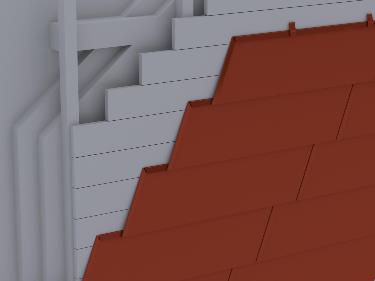 0,000 m²        	EP _____________       GP _____________01.02.07.3    PREFA Saumstreifen (Traufstreifen) Liefern und Montieren von PREFA Saumstreifen
einschließlich Befestigungsmaterial sowie 
Anarbeiten an die Fassadenbekleidung.
Die PREFA Verlegerichtlinien sind einzuhalten.Größe: 1800 x 158 mmMaterialstärke: 1,0 mmMaterialqualität: Aluminium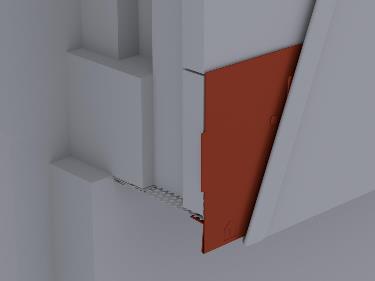 0,000 m        	EP _____________       GP _____________01.02.07.4    Unterer Anschluss der PREFA Wandschindel Liefern und Montieren des unteren Anschlusses,
einschließlich Befestigungsmaterial und Anarbeiten an die Fassadenbekleidung.Materialdicke: wie HauptpositionMaterialqualität: wie HauptpositionFarbe: wie HauptpositionAbdeckstreifen:Zuschnitt: .... mmAbkantung: .... StkSteckleiste:Zuschnitt: 120 mmAbkantung: 3 StkLänge: 3000 mmLochblech:Zuschnitt: .... mmAbkantung: .... StkMaterialdicke: 0,70 mm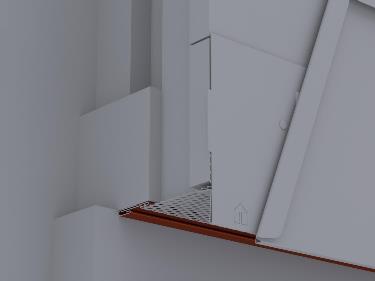 0,000 m        	EP _____________       GP _____________01.02.07.5    Taschenprofil gekantet Liefern und Montieren von Taschenprofilen gekantet
aus PREFA Farbaluminiumband
für den Wandanschluss und oberen Abschluss,
einschließlich Befestigungs- und Dichtungsmaterial
sowie Anarbeiten an die PREFA FassadenbekleidungZuschnitt: bis 150 mmAbkantung: 3 StkFarbe: wie HauptpositionMaterialdicke: wie HauptpositionMaterialqualität: wie Hauptposition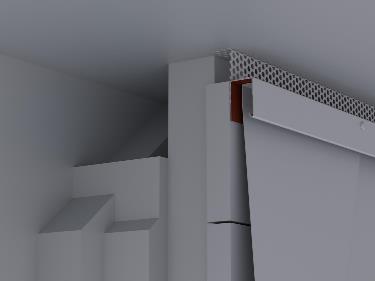 0,000 m        	EP _____________       GP _____________01.02.07.6    PREFA Wetterschenkel (Geschoßtrennprofil) Liefern und Montieren von PREFA Wetterschenkel (Geschoßtrennprofil)
für den unteren Anschluss, Horizontaltrennung und oberer Fensterabschluss,
einschließlich Befestigungsmaterial und Stoßverbinder
sowie Anarbeiten an die Fassadenbekleidung.Zuschnitt: 120 mmAbkantung: 3 StkLänge: 3000 mmMaterialdicke: wie HauptpositionMaterialqualität: wie HauptpositionFarbe: wie Hauptposition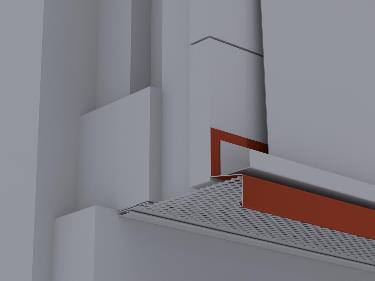 0,000 m        	EP _____________       GP _____________01.02.07.7    Eckausbildung Außen- und Innenecken (2-teilig) Liefern und Montieren von Außen- und Innenecken,
2-teilig, einschließlich Befestigungsmaterial sowie
Anarbeiten an die PREFA Fassadenbekleidung.Gesamtzuschnitt: bis 250 mmAbkantung: bis 8 StkMaterialdicke: wie HauptpositionMaterialqualität: wie HauptpositionFarbe: wie Hauptposition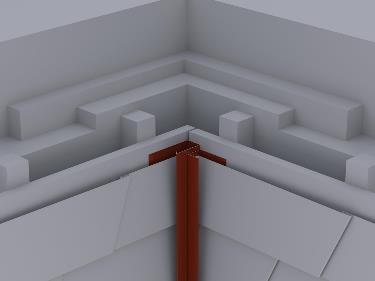 0,000 m        	EP _____________       GP _____________01.02.07.8    Eckausbildung Außen- und Innenecken (3-teilig) Liefern und Montieren von Außen- und Innenecken
3-teilig, einschließlich Befestigungsmaterial sowie 
Anarbeiten an die PREFA Fassadenbekleidung.Gesamtzuschnitt: bis 450 mmAbkantung: bis 9 StkMaterialdicke: wie HauptpositionMaterialqualität: wie HauptpositionFarbe: wie Hauptposition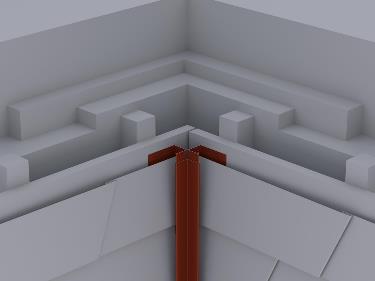 0,000 m        	EP _____________       GP _____________01.02.07.9    Fenster-/Türanschluss horizontal (Sturz) aus PREFA Farbaluminiumband Liefern und Montieren von Fenster-/Türanschlüssen horizontal (Sturz)
aus PREFA Farbaluminiumband,
einschließlich Befestigungs- und Abdichtungsmaterial sowie
Anarbeiten an die PREFA Fassadenbekleidung und Fensterleibung. 
Es ist darauf zu achten, dass die Wärmedämmung an den Stock gut angearbeitet ist.Sturz:Zuschnitt: .... mmAbkantung: .... StkMaterialdicke: wie HauptpositionMaterialqualität: wie HauptpositionFarbe: wie HauptpositionSteckleiste:Zuschnitt: 120 mmAbkantung: 3 StkLänge: 3000 mm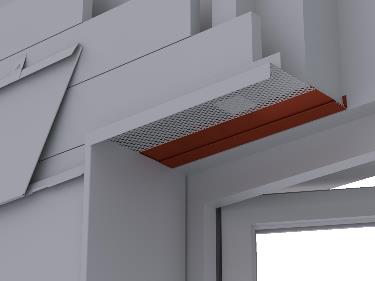 0,000 m        	EP _____________       GP _____________01.02.07.10    Fenster-/Türanschluss vertikal (Leibung) aus PREFA Farbaluminiumband Liefern und Montieren von Fenster-/Türanschlüssen vertikal (Leibung)
aus PREFA Farbaluminiumband,
einschließlich Befestigungs- und Abdichtungsmaterial sowie
Anarbeiten an die PREFA Fassadenbekleidung, Fensterbank und Sturz.
Es ist darauf zu achten, dass die Wärmedämmung an den Stock gut angearbeitet ist.Leibung:Zuschnitt: .... mmAbkantung: .... StkMaterialdicke: wie HauptpositionMaterialqualität: wie HauptpositionFarbe: wie HauptpositionSteckleiste:Zuschnitt: 120 mmAbkantung: 3 StkLänge: 3000 mm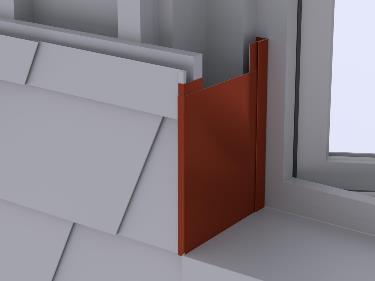 0,000 m        	EP _____________       GP _____________01.02.07.11    Fensterbänke aus PREFA Farbaluminiumband Liefern und Montieren von Fensterbänke aus PREFA Farbaluminiumband,
einschließlich Befestigungsmaterial und Herstellen der seitlichen Anschlüsse.Fensterbank:Zuschnitt: .... mmAbkantung: 3 StkMaterialdicke: wie HauptpositionHaltewinkel:Zuschnitt: .... mmAbkantung: 1 StkMaterialdicke: 1,00 mm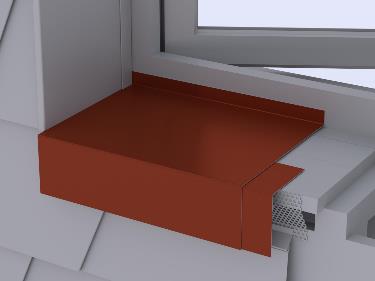 0,000 m        	EP _____________       GP _____________01.02.07.12    Attikaabdeckung aus PREFA Farbaluminiumband Liefern und Montieren von Attikaabdeckung
aus PREFA Farbaluminiumband,
einschließlich Haftstreifen, Befestigungsmaterial und Dichtmittel, 
inkl. aller Ecken, An- und Abschlüsse. 
Die Einzelstücke sind dehnungsgerecht zu verbinden.
Ausführung gemäß aktuell gültigen Klempnerfachregeln.Attikaabdeckung:Zuschnitt: .... mmAbkantungen: .... StkMaterialdicke: 0,70 mmMaterialqualität: wie HauptpositionFarbe: wie HauptpositionHaftstreifen:Materialstärke: mind. 1 mmZuschnitt: ....... mmAbkantung:   2 StkMögliche Verbindungsarten: 
Stehfalz, Hakenfalz, Überschubleiste oder
Unterlagswellblech inkl. Stoßverbindergewählte Ausführung: .................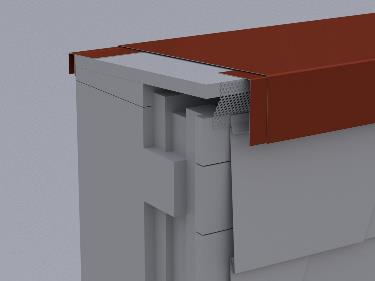 0,000 m        	EP _____________       GP _____________01.02.07.13    Herstellen von Durchdringungen Herstellen von Durchdringung für Tragprofile (z.B. Werbetafeln, Lüftungen, etc.) in die PREFA Fassadenbekleidung, einschließlich Stütz- bzw. Hilfskonstruktionen, Befestigungs- und Abdichtungsmaterial sowie Anarbeiten an die PREFA Fassadenbekleidung.Öffnungsgröße: .... x .... mm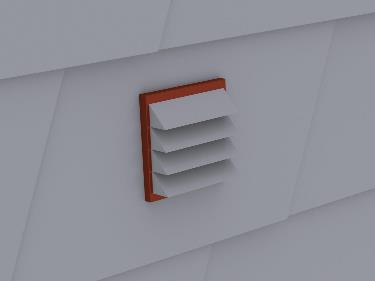 0,000 Stk        	EP _____________       GP _____________01.02.07.14    PREFA Lochblech für hinterlüftete Fassaden Liefern und Montieren von PREFA Lochblech
mit Rundlochung zur Be- und Entlüftung der Fassadenbekleidung,
inkl. erforderlichem Befestigungsmaterial.Farbe: wie HauptpositionMaterialqualität: AluminiumLegierung: EN AW 3005Materialstärke: 0,7 mmRundlochung Ø 5 mmZuschnitt: ............... mmAbkantung: nach Erfordernis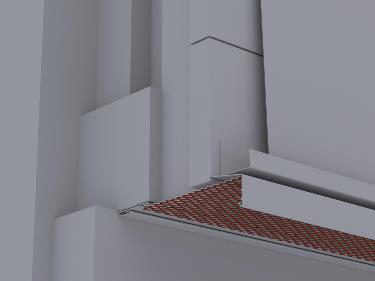 0,000 m        	EP _____________       GP _____________Untertitel  01.02.07   PREFA Wandschindel    GP ____________Untertitel    01.02.08    PREFA Fassadenpaneel FX.12  ALLGEMEINE VORBEMERKUNGEN VorwortDie PREFA GmbH Alu Dächer und -Fassaden bietet einen umfangreichen Ausschreibungsservice. Wir unterstützen Architekten und Planer kostenlos bei der Erstellung komplexer Leistungsbeschreibungen und stellen darüber hinaus Ausschreibungstextvorlagen in Form von Worddateien (*.docx) sowie im Format GAEB 2000 (*.x81) zur Verfügung.Bei der Erstellung der vorliegenden Leistungsbeschreibung berücksichtigen wir den derzeit gültigen, aktuellen Stand der Technik und Produktentwicklung.Mit der Nutzung dieser Services, eben durch die Verarbeitung, Verbreitung erstellter, eingefügter bzw. ergänzter Angaben und Informationen in Leistungsbeschreibungen, stimmen Sie nachfolgenden Bedingungen ausdrücklich zu.Die Nutzung des Ausschreibungsservice, sowie die im Zusammenhang damit zur Verfügung gestellten Unterlagen (etwa Verlegerichtlinien) stellen keine vertragliche oder vertragsähnliche Leistung unsererseits dar; eine Haftung für Schäden und weitergehende Ansprüche aller Art wird -soweit gesetzlich zulässig- ausdrücklich ausgeschlossen.PREFA GmbH Alu Dächer und -Fassaden übernimmt für die Vollständigkeit der Einzelpositionen zur Ausführung der beschriebenen Leistungen keine Gewährleistung, ebenso nicht für die Richtigkeit der Maßangaben in den Einzelpositionen. Der Planer hat alle Angaben auf Richtigkeit zu prüfen und gegebenenfalls anzupassen. Die Positionen sind vom Planer und ggfs. auch vom ausführenden Handwerker ("Bieter") auf Durchführbarkeit zu prüfen, die Mengen sind am Objekt auf Richtigkeit zu kontrollieren und gegebenenfalls zu ändern.

Bildliche Darstellungen sind keine Planungsdetails und dienen nur als beispielhafte Darstellung und Hilfestellung. Diese können vom Architekten / Planer bei Bedarf entfernt werden.Folgende Unterlagen liegen dem Leistungsverzeichnis zugrunde:.................................................................................................................................Technische VorbemerkungenGrundlage für die Ausführung der beschriebenen Leistung sind die Verlege- und Montagehinweise der PREFA Aluminiumprodukte GmbH sowie die national geltenden Gesetze, Vorschriften, Fachregeln und Normen.
Alle Positionen sind gesamtpreisbildend und werden mit GP ausgegeben. Kontrollieren Sie gegebenenfalls alle Bedarfspositionen, Wahlpositionen und Wahlgliederungspunkte. Für die digitale Angebotspreiseinholung empfehlen wir den Datenaustausch über GAEB (90/ 2000/ XML) oder den Export: ‘Digitale Angebotsanforderung‘ da Textexport-Dateien nicht reimportiert werden können. Diese Anwendung ist nach dem Datenaustauschstandard GAEB XML 3.1 zertifiziert.
Materialverschnitt, Falzverluste sowie Klein- und Befestigungsmaterial sind in die betreffenden Positionen einzurechnen. Abrechnung erfolgt nach bauseitigem Aufmaß.
Vor Angebotsabgabe sind eine Baustellenbesichtigung durchzuführen; die baulichen und technischen Gegebenheiten mit der Bauleitung abzustimmen. Nachforderungen aus Nichtkenntnis der Baustellenbesonderheiten können nicht anerkannt werden. Bei einer Sanierung ist die vor Ort Prüfung des vorhandenen Dachaufbaues, bzw. der allgemeinen Situation erforderlich.
Wenn diese Leistungsbeschreibung eine Alternative zu einem bestehenden Leistungsverzeichnis ist, gelten die Vorbedingungen des Hauptangebotes unverändert weiter.
Die Entsorgung der Abfälle, des Schuttes und des Schrottes hat entsprechend der geltenden Vorschriften zu erfolgen und ist mittels Nachweis der Entsorgungsstellen zu belegen. Dies gilt sowohl für die beim Rückbau als auch beim Einbau anfallenden Wert- und Reststoffe. Die Kosten für die Entsorgung sind in die Einheitspreise einzurechnen.
Arbeits-, Fassaden- und Schutzgerüste sowie mögliche Straßenabsperrungen und behördliche Genehmigungen, Blitzschutz, Nebengebäude, Balkone, Vordächer sind nicht enthalten bzw. berücksichtigt.
Der Auftragnehmer ist nicht von seiner eigenen Pflicht befreit, die Massen und sonstigen Angaben sorgfältig auf Richtigkeit hin zu überprüfen.
Nebenleistungen, wie z.B. Schutz- und Sicherheitsmaßnahmen nach den Unfallverhütungsvorschriften und den behördlichen Bestimmungen, sind Leistungen, die auch ohne Erwähnung im Leistungsverzeichnis zur vertraglichen Leistung gehören und nicht selbstständig vergütet werden.01.02.08.1    Fassadenbekleidung mit PREFA FX.12 Liefern und Montieren einer Aluminium Fassadenbekleidung
mit PREFA Fassadenpaneel FX.12,
einschließlich PREFA Befestigungsmaterial
(verdeckte Befestigung mittels Rillennägel
direkt befestigt, 4 Stk./Wandraute)
auf Vollschalung oder Sparschalung, mind. 24 mm dick.Die PREFA Verlegerichtlinien sind einzuhalten.Verlegung: von rechts nach links, Versatz der Stöße mind. 220 mmGröße: 1400 x 420mm (1,7 Stk/m²), 700 x 420mm (3,4 Stk/m²) in verlegter FlächeMaterialdicke: 0,70 mmGewicht: 2,5 kg/m²Material: Aluminium (vollständig recycelbar)Legierung: EN AW 3005 oder EN AW 3105 gemäß EN 573-3Vorderseite: P.10 oder DG5000 EinbrennlackierungFarbe: ........(Standard nach gültiger PREFA Farbkarte)Rückseite: SchutzlackOberfläche: glattBrandverhaltensklasse: A1 gemäß EN 13501-1Umwelt-Produktdeklaration nach ISO 14025 und EN 15804: EPD-GDA-20130260-IBG1-DEReferenz-Nutzungsdauer laut Umweltproduktdeklaration: ≥ 70 JahreBei dem Verwendungszweck von Kaltumformten Aluminiumblechen entsprechender Nutzung sind keine Wirkungsbeziehungen bzgl. Umwelt und Gesundheit bekannt.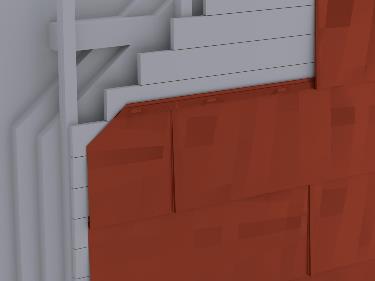 0,000 m²        	EP _____________       GP _____________01.02.08.2    Unterer Anschluss der PREFA FX.12 Fassade Liefern und Montieren des unteren Anschlusses,
einschließlich Befestigungsmaterial und Anarbeiten an die Fassadenbekleidung.Materialdicke: wie HauptpositionMaterialqualität: wie HauptpositionFarbe: wie HauptpositionAbdeckstreifen:Zuschnitt: .... mmAbkantung: .... StkSteckleiste:Zuschnitt: 120 mmAbkantung: 3 Stk.Länge: 3000 mmLochblech:Zuschnitt: .... mmAbkantung: .... StkMaterialdicke: 0,70 mm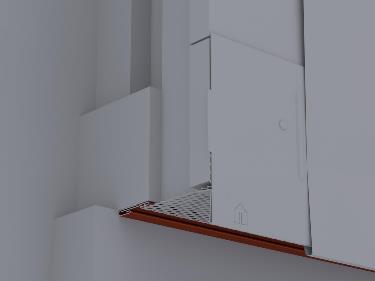 0,000 m        	EP _____________       GP _____________01.02.08.3    PREFA Saumstreifen (Traufstreifen) Liefern und Montieren von PREFA Saumstreifen
einschließlich Befestigungsmaterial sowie 
Anarbeiten an die Fassadenbekleidung.
Die PREFA Verlegerichtlinien sind einzuhalten.Größe: 1800 x 158 mmMaterialstärke: 1,0 mmMaterialqualität: Aluminium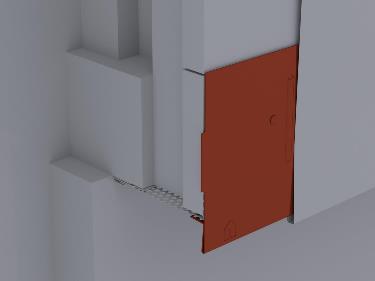 0,000 m        	EP _____________       GP _____________01.02.08.4    Taschenprofil gekantet Liefern und Montieren von Taschenprofilen gekantet
aus PREFA Farbaluminiumband
für den Wandanschluss und oberen Abschluss,
einschließlich Befestigungs- und Dichtungsmaterial
sowie Anarbeiten an die PREFA FassadenbekleidungZuschnitt: bis 150 mmAbkantung: 3 StkFarbe: wie HauptpositionMaterialdicke: wie HauptpositionMaterialqualität: wie Hauptposition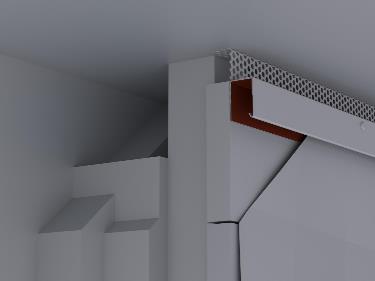 0,000 m        	EP _____________       GP _____________01.02.08.5    PREFA Wetterschenkel (Geschoßtrennprofil) Liefern und Montieren von PREFA Wetterschenkel (Geschoßtrennprofil)
für den unteren Anschluss, Horizontaltrennung und oberer Fensterabschluss,
einschließlich Befestigungsmaterial und Stoßverbinder
sowie Anarbeiten an die Fassadenbekleidung.Zuschnitt: 120 mmAbkantung: 3 StkLänge: 3000 mmMaterialdicke: wie HauptpositionMaterialqualität: wie HauptpositionFarbe: wie Hauptposition
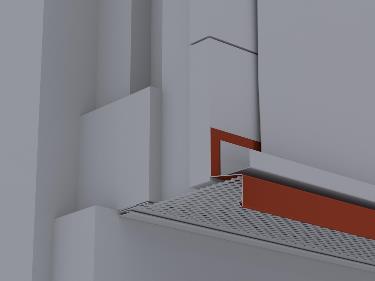 0,000 m        	EP _____________       GP _____________01.02.08.6    Eckausbildung Außen- und Innenecken (2-teilig) Liefern und Montieren von Außen- und Innenecken,
2-teilig, einschließlich Befestigungsmaterial sowie
Anarbeiten an die PREFA Fassadenbekleidung.Gesamtzuschnitt: bis 250 mmAbkantung: bis 8 StkMaterialdicke: wie HauptpositionMaterialqualität: wie HauptpositionFarbe: wie Hauptposition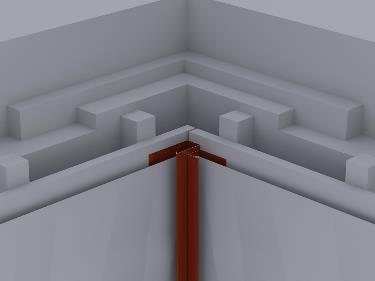 0,000 m        	EP _____________       GP _____________01.02.08.7    Eckausbildung Außen- und Innenecken (3-teilig) Liefern und Montieren von Außen- und Innenecken
3-teilig, einschließlich Befestigungsmaterial sowie 
Anarbeiten an die PREFA Fassadenbekleidung.Gesamtzuschnitt: bis 450 mmAbkantung: bis 9 StkMaterialdicke: wie HauptpositionMaterialqualität: wie HauptpositionFarbe: wie Hauptposition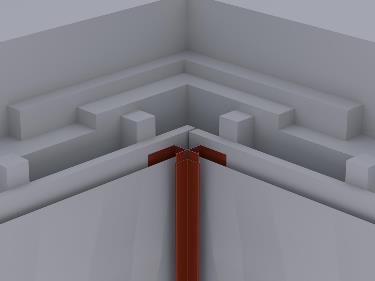 0,000 m        	EP _____________       GP _____________01.02.08.8    Fenster-/Türanschluss horizontal (Sturz) aus PREFA Farbaluminiumband Liefern und Montieren von Fenster-/Türanschlüssen horizontal (Sturz)
aus PREFA Farbaluminiumband,
einschließlich Befestigungs- und Abdichtungsmaterial sowie
Anarbeiten an die PREFA Fassadenbekleidung und Fensterleibung. 
Es ist darauf zu achten, dass die Wärmedämmung an den Stock gut angearbeitet ist.Sturz:Zuschnitt: .... mmAbkantung: .... StkMaterialdicke: wie HauptpositionMaterialqualität: wie HauptpositionFarbe: wie HauptpositionSteckleiste:Zuschnitt: 120 mmAbkantung: 3 StkLänge: 3000 mm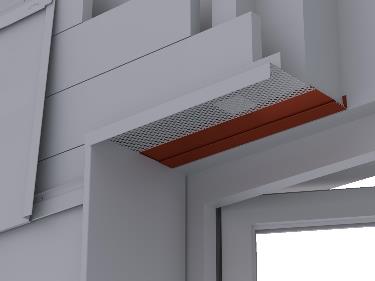 0,000 m        	EP _____________       GP _____________01.02.08.9    Fenster-/Türanschluss vertikal (Leibung) aus PREFA Farbaluminiumband Liefern und Montieren von Fenster-/Türanschlüssen vertikal (Leibung)
aus PREFA Farbaluminiumband,
einschließlich Befestigungs- und Abdichtungsmaterial sowie
Anarbeiten an die PREFA Fassadenbekleidung, Fensterbank und Sturz.
Es ist darauf zu achten, dass die Wärmedämmung an den Stock gut angearbeitet ist.Leibung:Zuschnitt: .... mmAbkantung: .... StkMaterialdicke: wie HauptpositionMaterialqualität: wie HauptpositionFarbe: wie HauptpositionSteckleiste:Zuschnitt: 120 mmAbkantung: 3 StkLänge: 3000 mm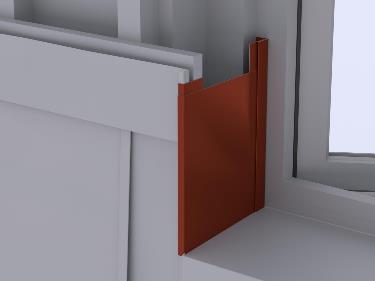 0,000 m        	EP _____________       GP _____________01.02.08.10    Fensterbänke aus PREFA Farbaluminiumband Liefern und Montieren von Fensterbänke aus PREFA Farbaluminiumband,
einschließlich Befestigungsmaterial und Herstellen der seitlichen Anschlüsse.Fensterbank:Zuschnitt: .... mmAbkantung: 3 StkMaterialdicke: wie HauptpositionHaltewinkel:Zuschnitt: .... mmAbkantung: 1 StkMaterialdicke: 1,00 mm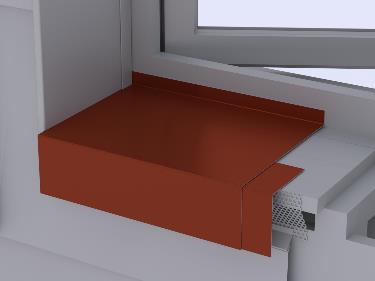 0,000 m        	EP _____________       GP _____________01.02.08.11    Attikaabdeckung aus PREFA Farbaluminiumband Liefern und Montieren von Attikaabdeckung
aus PREFA Farbaluminiumband,
einschließlich Haftstreifen, Befestigungsmaterial und Dichtmittel, 
inkl. aller Ecken, An- und Abschlüsse. 
Die Einzelstücke sind dehnungsgerecht zu verbinden.
Ausführung gemäß aktuell gültigen Klempnerfachregeln.Attikaabdeckung:Zuschnitt: .... mmAbkantungen: .... StkMaterialdicke: 0,70 mmMaterialqualität: wie HauptpositionFarbe: wie HauptpositionHaftstreifen:Materialstärke: mind. 1 mmZuschnitt: ....... mmAbkantung:   2 StkMögliche Verbindungsarten: 
Stehfalz, Hakenfalz, Überschubleiste oder
Unterlagswellblech inkl. Stoßverbindergewählte Ausführung: .................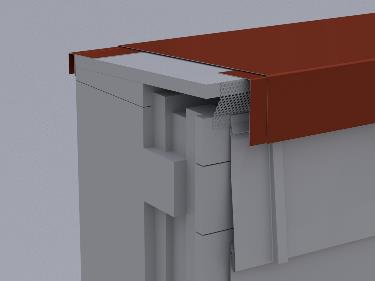 0,000 m        	EP _____________       GP _____________01.02.08.12    Herstellen von Durchdringungen Herstellen von Durchdringung für Tragprofile (z.B. Werbetafeln, Lüftungen, etc.) in die PREFA Fassadenbekleidung, einschließlich Stütz- bzw. Hilfskonstruktionen, Befestigungs- und Abdichtungsmaterial sowie Anarbeiten an die PREFA Fassadenbekleidung.Öffnungsgröße: .... x .... mm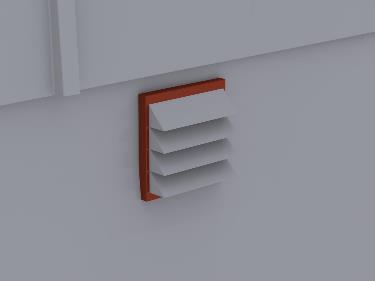 0,000 Stk        	EP _____________       GP _____________01.02.08.13    PREFA Lochblech für hinterlüftete Fassaden Liefern und Montieren von PREFA Lochblech
mit Rundlochung zur Be- und Entlüftung der Fassadenbekleidung,
inkl. erforderlichem Befestigungsmaterial.Farbe: wie HauptpositionMaterialqualität: AluminiumLegierung: EN AW 3005Materialstärke: 0,7 mmRundlochung Ø 5 mmZuschnitt: ............... mmAbkantung: nach Erfordernis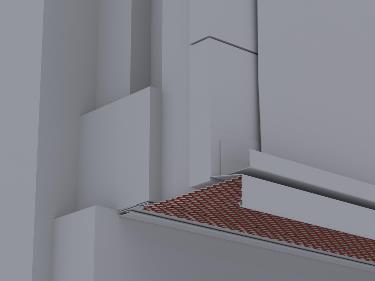 0,000 m        	EP _____________       GP _____________Untertitel  01.02.08   PREFA Fassadenpaneel FX.12    GP ____________Untertitel    01.02.09    PREFALZ Winkelstehfalz  ALLGEMEINE VORBEMERKUNGEN VorwortDie PREFA GmbH Alu Dächer und -Fassaden bietet einen umfangreichen Ausschreibungsservice. Wir unterstützen Architekten und Planer kostenlos bei der Erstellung komplexer Leistungsbeschreibungen und stellen darüber hinaus Ausschreibungstextvorlagen in Form von Worddateien (*.docx) sowie im Format GAEB 2000 (*.x81) zur Verfügung.Bei der Erstellung der vorliegenden Leistungsbeschreibung berücksichtigen wir den derzeit gültigen, aktuellen Stand der Technik und Produktentwicklung.Mit der Nutzung dieser Services, eben durch die Verarbeitung, Verbreitung erstellter, eingefügter bzw. ergänzter Angaben und Informationen in Leistungsbeschreibungen, stimmen Sie nachfolgenden Bedingungen ausdrücklich zu.Die Nutzung des Ausschreibungsservice, sowie die im Zusammenhang damit zur Verfügung gestellten Unterlagen (etwa Verlegerichtlinien) stellen keine vertragliche oder vertragsähnliche Leistung unsererseits dar; eine Haftung für Schäden und weitergehende Ansprüche aller Art wird -soweit gesetzlich zulässig- ausdrücklich ausgeschlossen.PREFA GmbH Alu Dächer und -Fassaden übernimmt für die Vollständigkeit der Einzelpositionen zur Ausführung der beschriebenen Leistungen keine Gewährleistung, ebenso nicht für die Richtigkeit der Maßangaben in den Einzelpositionen. Der Planer hat alle Angaben auf Richtigkeit zu prüfen und gegebenenfalls anzupassen. Die Positionen sind vom Planer und ggfs. auch vom ausführenden Handwerker ("Bieter") auf Durchführbarkeit zu prüfen, die Mengen sind am Objekt auf Richtigkeit zu kontrollieren und gegebenenfalls zu ändern.

Bildliche Darstellungen sind keine Planungsdetails und dienen nur als beispielhafte Darstellung und Hilfestellung. Diese können vom Architekten / Planer bei Bedarf entfernt werden.Folgende Unterlagen liegen dem Leistungsverzeichnis zugrunde:.................................................................................................................................Technische VorbemerkungenGrundlage für die Ausführung der beschriebenen Leistung sind die Verlege- und Montagehinweise der PREFA Aluminiumprodukte GmbH sowie die national geltenden Gesetze, Vorschriften, Fachregeln und Normen.
Alle Positionen sind gesamtpreisbildend und werden mit GP ausgegeben. Kontrollieren Sie gegebenenfalls alle Bedarfspositionen, Wahlpositionen und Wahlgliederungspunkte. Für die digitale Angebotspreiseinholung empfehlen wir den Datenaustausch über GAEB (90/ 2000/ XML) oder den Export: ‘Digitale Angebotsanforderung‘ da Textexport-Dateien nicht reimportiert werden können. Diese Anwendung ist nach dem Datenaustauschstandard GAEB XML 3.1 zertifiziert.
Materialverschnitt, Falzverluste sowie Klein- und Befestigungsmaterial sind in die betreffenden Positionen einzurechnen. Abrechnung erfolgt nach bauseitigem Aufmaß.
Vor Angebotsabgabe sind eine Baustellenbesichtigung durchzuführen; die baulichen und technischen Gegebenheiten mit der Bauleitung abzustimmen. Nachforderungen aus Nichtkenntnis der Baustellenbesonderheiten können nicht anerkannt werden. Bei einer Sanierung ist die vor Ort Prüfung des vorhandenen Dachaufbaues, bzw. der allgemeinen Situation erforderlich.
Wenn diese Leistungsbeschreibung eine Alternative zu einem bestehenden Leistungsverzeichnis ist, gelten die Vorbedingungen des Hauptangebotes unverändert weiter.
Die Entsorgung der Abfälle, des Schuttes und des Schrottes hat entsprechend der geltenden Vorschriften zu erfolgen und ist mittels Nachweis der Entsorgungsstellen zu belegen. Dies gilt sowohl für die beim Rückbau als auch beim Einbau anfallenden Wert- und Reststoffe. Die Kosten für die Entsorgung sind in die Einheitspreise einzurechnen.
Arbeits-, Fassaden- und Schutzgerüste sowie mögliche Straßenabsperrungen und behördliche Genehmigungen, Blitzschutz, Nebengebäude, Balkone, Vordächer sind nicht enthalten bzw. berücksichtigt.
Der Auftragnehmer ist nicht von seiner eigenen Pflicht befreit, die Massen und sonstigen Angaben sorgfältig auf Richtigkeit hin zu überprüfen.
Nebenleistungen, wie z.B. Schutz- und Sicherheitsmaßnahmen nach den Unfallverhütungsvorschriften und den behördlichen Bestimmungen, sind Leistungen, die auch ohne Erwähnung im Leistungsverzeichnis zur vertraglichen Leistung gehören und nicht selbstständig vergütet werden.01.02.09.1    Fassadenbekleidung mit PREFALZ Farbaluminiumband Liefern und Montieren einer Aluminium Fassadenbekleidung
aus PREFALZ Farbaluminiumband,
einschließlich PREFA Befestigungsmaterial
(verdeckte Befestigung mittels Winkel-Festhafte bzw.
Winkel-Schiebehafte und Niro Rillennägel)
auf Vollschalung, mind. 24 mm dick.
Die Art und die Anzahl der Befestigung richtet sich
nach den Objektanforderungen und der statischen Berechnung.Die Falzaufbüge sind konisch herzustellen, dass am
unteren Auflagebereich der Bahnen ein Dehnungsspalt verbleibt.Die PREFA Verlegerichtlinien sind einzuhalten.Winkelstehfalz:Bandbreite: 500 mmAchsmaß: 430 mmScharbreite: 420 mmVerlegung: horizontal/vertikalMaterialdicke: 0,70 mmGewicht: 2,3 kg/m²Material: Aluminium (vollständig recycelbar)Legierung: EN AW 3005 gemäß EN 573-3Falzqualität: H41Vorderseite: P.10 oder PP 99 Einbrennlackierung
Farbe: ........(Standard nach gültiger PREFA Farbkarte)Rückseite: SchutzlackOberfläche: stucco oder glatt
Gewählte Oberfläche: ........Brandverhaltensklasse: A1 gemäß EN 13501-1Umwelt-Produktdeklaration nach ISO 14025 und EN 15804: EPD-GDA-20130260-IBG1-DEReferenz-Nutzungsdauer laut Umweltproduktdeklaration: ≥ 70 JahreBei dem Verwendungszweck von Kaltumformten Aluminiumblechen entsprechender Nutzung sind keine Wirkungsbeziehungen bzgl. Umwelt und Gesundheit bekannt.Beispieldarstellung: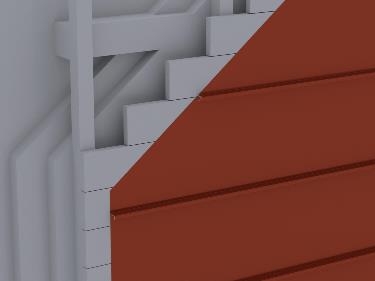 0,000 m²        	EP _____________       GP _____________01.02.09.2    Zulage Pass-/Sonderscharen Zulage für Pass-/Sonderscharen bei Falzrichtungswechsel innerhalb einer Fläche bzw. abweichende Scharbreite zur Hauptscharbreite (im Bereich der Fensterbreite). 0,000 m        	EP _____________       GP _____________01.02.09.3    Zulage zur Hauptposition für Falzverbindungen Zulage zur Hauptposition für die Herstellung von Falzverbindungen an Traufen.0,000 m        	EP _____________       GP _____________01.02.09.4    Zulage zur Hauptposition für Schrägschnitte Zulage für die Herstellung von Schrägschnitten
bei schräg verlaufenden Wandgeometrien.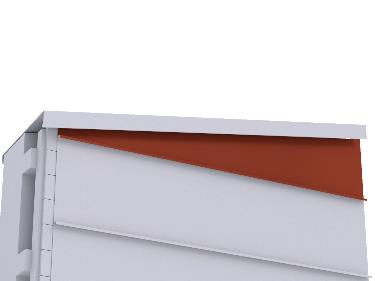 0,000 m        	EP _____________       GP _____________01.02.09.5    Unterer Anschluss der PREFALZ Winkelstehfalzfassade Liefern und Montieren des unteren Anschlusses,
einschließlich Befestigungsmaterial sowie Anarbeiten an die Fassadenbekleidung.Materialdicke: wie HauptpositionMaterialqualität: wie HauptpositionFarbe: wie HauptpositionAbdeckstreifen:Zuschnitt: .... mmAbkantung: .... StkSteckleiste:Zuschnitt: 120 mmAbkantung: 3 StkLänge: 3000 mmLochblech:Zuschnitt: .... mmAbkantung: .... StkMaterialdicke: 0,70 mm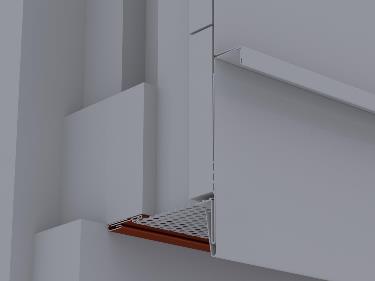 0,000 m        	EP _____________       GP _____________01.02.09.6    Traufstreifen aus PREFA Farbaluminiumband Liefern und Montieren von Traufstreifen
aus PREFA Farbaluminiumband
einschließlich Befestigungsmaterial.Materialdicke: mind. 1,0 mmZuschnitt: bis 333 mmAbkantung: bis 5 Stk.Farbe: wie HauptpositionMaterialqualität: wie Hauptposition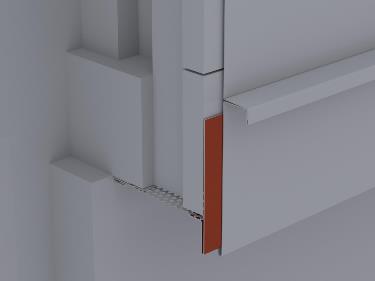 0,000 m        	EP _____________       GP _____________01.02.09.7    Taschenprofil gekantet Liefern und Montieren von Taschenprofilen gekantet
aus PREFA Farbaluminiumband
für den Wandanschluss und oberen Abschluss,
einschließlich Befestigungs- und Dichtungsmaterial
sowie Anarbeiten an die PREFA FassadenbekleidungZuschnitt: bis 150 mmAbkantung: 3 Stk.Farbe: wie HauptpositionMaterialdicke: wie HauptpositionMaterialqualität: wie Hauptposition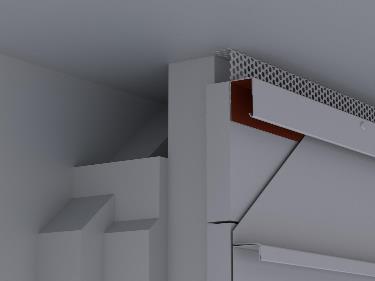 0,000 m        	EP _____________       GP _____________01.02.09.8    Eckausbildung Außen- und Innenecken PREFA Winkelstehfalz (1-teilig) Liefern und Montieren von Außen- und Innenecken
1-teilig, einschließlich Befestigungsmaterial sowie
Anarbeiten an die PREFA Fassadenbekleidung.Gesamtzuschnitt: bis 333 mmAbkantung: bis 9 Stk.Materialdicke: wie HauptpositionMaterialqualität: wie HauptpositionFarbe: wie Hauptposition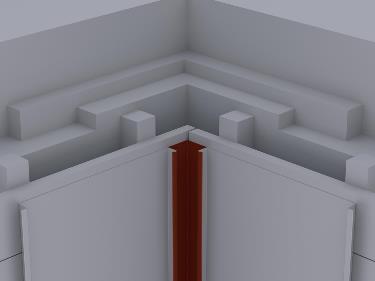 0,000 m        	EP _____________       GP _____________01.02.09.9    Fenster-/Türanschluss horizontal (Sturz) aus PREFA Farbaluminiumband Liefern und Montieren von Fenster-/Türanschlüssen horizontal (Sturz)
aus PREFA Farbaluminiumband,
einschließlich Befestigungs- und Abdichtungsmaterial sowie
Anarbeiten an die PREFA Fassadenbekleidung und Fensterleibung. 
Es ist darauf zu achten, dass die Wärmedämmung an den Stock gut angearbeitet ist.Sturz:Zuschnitt: .... mmAbkantung: .... Stk.Materialdicke: wie HauptpositionMaterialqualität: wie HauptpositionFarbe: wie HauptpositionSteckleiste:Zuschnitt: 120 mmAbkantung: 3 Stk.Länge: 2000 mm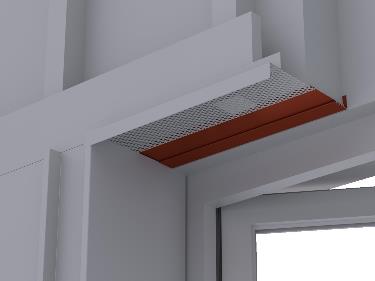 0,000 m        	EP _____________       GP _____________01.02.09.10    Fenster-/Türanschluss vertikal (Leibung) aus PREFA Farbaluminiumband Liefern und Montieren von Fenster-/Türanschlüssen vertikal (Leibung)
aus PREFA Farbaluminiumband,
einschließlich Befestigungs- und Abdichtungsmaterial sowie
Anarbeiten an die PREFA Fassadenbekleidung, Fensterbank und Sturz.
Es ist darauf zu achten, dass die Wärmedämmung an den Stock gut angearbeitet ist.Leibung:Zuschnitt: .... mmAbkantung: .... Stk.Materialdicke: wie HauptpositionMaterialqualität: wie HauptpositionFarbe: wie HauptpositionSteckleiste:Zuschnitt: 120 mmAbkantung: 3 Stk.Länge: 2000 mm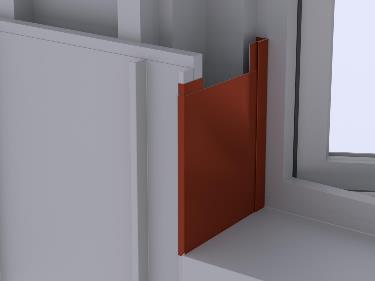 0,000 m        	EP _____________       GP _____________01.02.09.11    Fensterbänke aus PREFA Farbaluminiumband Liefern und Montieren von Fensterbänke aus PREFA Farbaluminiumband,
einschließlich Befestigungsmaterial und herstellen der seitlichen Anschlüsse.Fensterbank:Zuschnitt: .... mmAbkantung: 3 Stk.Materialdicke: wie HauptpositionHaltewinkel:Zuschnitt: .... mmAbkantung: 1 StkMaterialdicke: 1,00 mm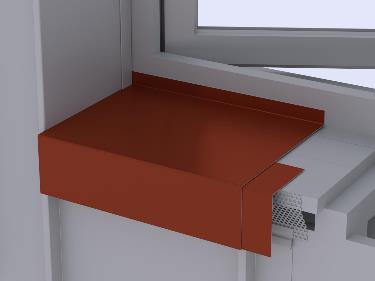 0,000 m        	EP _____________       GP _____________01.02.09.12    Herstellen von Durchdringungen Herstellen von Durchdringung für Tragprofile (z.B. Werbetafeln, Lüftungen, etc.) in die PREFA Fassadenbekleidung, einschließlich Stütz- bzw. Hilfskonstruktionen, Befestigungs- und Abdichtungsmaterial sowie Anarbeiten an die PREFA Fassadenbekleidung.Öffnungsgröße: .... x .... mm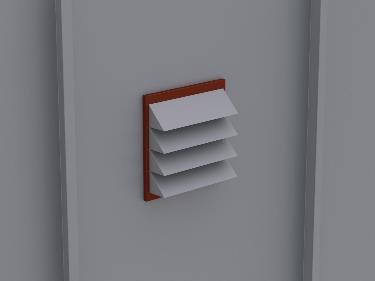 0,000 Stk        	EP _____________       GP _____________01.02.09.13    PREFA Lochblech für hinterlüftete Fassaden Liefern und Montieren von PREFA Lochblech
mit Rundlochung zur Be- und Entlüftung der Fassadenbekleidung,
inkl. erforderlichem Befestigungsmaterial.Farbe: wie HauptpositionMaterialqualität: AluminiumLegierung: EN AW 3005Materialstärke: 0,7 mmRundlochung Ø 5 mmZuschnitt: ............... mmAbkantung: nach Erfordernis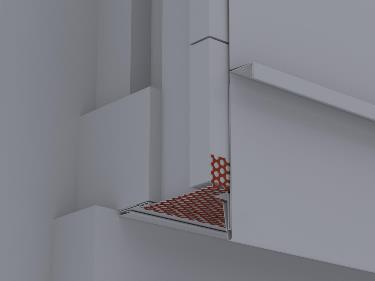 0,000 m        	EP _____________       GP _____________01.02.09.14    Attikaabdeckung aus PREFA Farbaluminiumband Liefern und Montieren von Attikaabdeckung
aus PREFA Farbaluminiumband,
einschließlich Haftstreifen, Befestigungsmaterial und Dichtmittel, 
inkl. aller Ecken, An- und Abschlüsse. 
Die Einzelstücke sind dehnungsgerecht zu verbinden.
Ausführung gemäß aktuell gültigen Klempnerfachregeln.Attikaabdeckung:Zuschnitt: .... mmAbkantungen: .... Stk.Materialdicke: 0,70 mmMaterialqualität: wie HauptpositionFarbe: wie HauptpositionHaftstreifen:Materialstärke: mind. 1 mmZuschnitt: ....... mmAbkantung:   2 Stk.Mögliche Verbindungsarten: 
Stehfalz, Hakenfalz, Überschubleiste oder
Unterlagswellblech inkl. Stoßverbindergewählte Ausführung: .................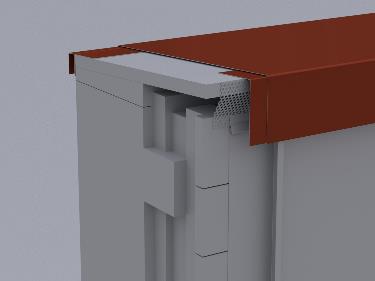 0,000 m        	EP _____________       GP _____________Untertitel  01.02.09   PREFALZ Winkelstehfalz    GP ____________Untertitel    01.02.10    PREFA Profilwelle  ALLGEMEINE VORBEMERKUNGEN VorwortDie PREFA GmbH Alu Dächer und -Fassaden bietet einen umfangreichen Ausschreibungsservice. Wir unterstützen Architekten und Planer kostenlos bei der Erstellung komplexer Leistungsbeschreibungen und stellen darüber hinaus Ausschreibungstextvorlagen in Form von Worddateien (*.docx) sowie im Format GAEB 2000 (*.x81) zur Verfügung.Bei der Erstellung der vorliegenden Leistungsbeschreibung berücksichtigen wir den derzeit gültigen, aktuellen Stand der Technik und Produktentwicklung.Mit der Nutzung dieser Services, eben durch die Verarbeitung, Verbreitung erstellter, eingefügter bzw. ergänzter Angaben und Informationen in Leistungsbeschreibungen, stimmen Sie nachfolgenden Bedingungen ausdrücklich zu.Die Nutzung des Ausschreibungsservice, sowie die im Zusammenhang damit zur Verfügung gestellten Unterlagen (etwa Verlegerichtlinien) stellen keine vertragliche oder vertragsähnliche Leistung unsererseits dar; eine Haftung für Schäden und weitergehende Ansprüche aller Art wird -soweit gesetzlich zulässig- ausdrücklich ausgeschlossen.PREFA GmbH Alu Dächer und -Fassaden übernimmt für die Vollständigkeit der Einzelpositionen zur Ausführung der beschriebenen Leistungen keine Gewährleistung, ebenso nicht für die Richtigkeit der Maßangaben in den Einzelpositionen. Der Planer hat alle Angaben auf Richtigkeit zu prüfen und gegebenenfalls anzupassen. Die Positionen sind vom Planer und ggfs. auch vom ausführenden Handwerker ("Bieter") auf Durchführbarkeit zu prüfen, die Mengen sind am Objekt auf Richtigkeit zu kontrollieren und gegebenenfalls zu ändern.

Bildliche Darstellungen sind keine Planungsdetails und dienen nur als beispielhafte Darstellung und Hilfestellung. Diese können vom Architekten / Planer bei Bedarf entfernt werden.Folgende Unterlagen liegen dem Leistungsverzeichnis zugrunde:.................................................................................................................................Technische VorbemerkungenGrundlage für die Ausführung der beschriebenen Leistung sind die Verlege- und Montagehinweise der PREFA Aluminiumprodukte GmbH sowie die national geltenden Gesetze, Vorschriften, Fachregeln und Normen.
Alle Positionen sind gesamtpreisbildend und werden mit GP ausgegeben. Kontrollieren Sie gegebenenfalls alle Bedarfspositionen, Wahlpositionen und Wahlgliederungspunkte. Für die digitale Angebotspreiseinholung empfehlen wir den Datenaustausch über GAEB (90/ 2000/ XML) oder den Export: ‘Digitale Angebotsanforderung‘ da Textexport-Dateien nicht reimportiert werden können. Diese Anwendung ist nach dem Datenaustauschstandard GAEB XML 3.1 zertifiziert.
Materialverschnitt, Falzverluste sowie Klein- und Befestigungsmaterial sind in die betreffenden Positionen einzurechnen. Abrechnung erfolgt nach bauseitigem Aufmaß.
Vor Angebotsabgabe sind eine Baustellenbesichtigung durchzuführen; die baulichen und technischen Gegebenheiten mit der Bauleitung abzustimmen. Nachforderungen aus Nichtkenntnis der Baustellenbesonderheiten können nicht anerkannt werden. Bei einer Sanierung ist die vor Ort Prüfung des vorhandenen Dachaufbaues, bzw. der allgemeinen Situation erforderlich.
Wenn diese Leistungsbeschreibung eine Alternative zu einem bestehenden Leistungsverzeichnis ist, gelten die Vorbedingungen des Hauptangebotes unverändert weiter.
Die Entsorgung der Abfälle, des Schuttes und des Schrottes hat entsprechend der geltenden Vorschriften zu erfolgen und ist mittels Nachweis der Entsorgungsstellen zu belegen. Dies gilt sowohl für die beim Rückbau als auch beim Einbau anfallenden Wert- und Reststoffe. Die Kosten für die Entsorgung sind in die Einheitspreise einzurechnen.
Arbeits-, Fassaden- und Schutzgerüste sowie mögliche Straßenabsperrungen und behördliche Genehmigungen, Blitzschutz, Nebengebäude, Balkone, Vordächer sind nicht enthalten bzw. berücksichtigt.
Der Auftragnehmer ist nicht von seiner eigenen Pflicht befreit, die Massen und sonstigen Angaben sorgfältig auf Richtigkeit hin zu überprüfen.
Nebenleistungen, wie z.B. Schutz- und Sicherheitsmaßnahmen nach den Unfallverhütungsvorschriften und den behördlichen Bestimmungen, sind Leistungen, die auch ohne Erwähnung im Leistungsverzeichnis zur vertraglichen Leistung gehören und nicht selbstständig vergütet werden.01.02.10.1    Fassadenbekleidung mit PREFA Profilwelle 10/47/2,0 Liefern und Montieren einer Aluminium Fassadenbekleidung
mit PREFA Profilwelle 10/47/2,00 in Sinusform,
gemäß Ausführungsplan und den statischen Erfordernissen,
geradlinig und fluchtgerecht auf vorhandener Unterkonstruktion,
einschließlich PREFA Befestigungsmaterial
(verdeckte Befestigung mittels PREFA Gleithafte auf vorhandener Unterkonstruktion)Die PREFA Verlegerichtlinien sind einzuhalten.Verlegung: horizontal / vertikal / diagonal
Gewählte Verlegung: ..........Baubreite: 140 mmProfilhöhe: 10 mmProfilabstand: 47 mmLänge: 500 - 6200 mmMaterialdicke: 2,00 mmGewicht: 6,6 kg/m²Material: Aluminium (vollständig recycelbar)Legierung: EN AW 6060 T66Vorder- und Rückseite: Pulverbeschichtung / Naturblank
Farbe: ........(nach RAL)Brandverhaltensklasse: A1 gemäß EN 13501-1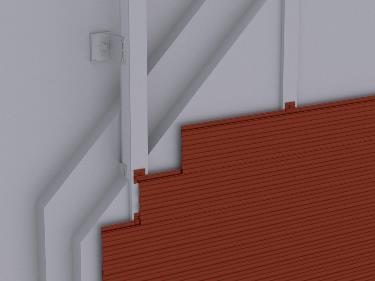 0,000 m²        	EP _____________       GP _____________01.02.10.2    PREFA Startprofil für Profilwelle 10/47/2,0 Liefern und Montieren von stranggepresstenStartprofilen für den unteren Anschluss undHorizontaltrennung bei horizontaler Verlegung der PREFA Profilwelle. Einschließlich Befestigungsmaterial und anarbeiten an die PREFA Fassadenbekleidung.Sichtfläche: 10 mmLänge: 3000 mmFarbe/Oberfläche: wie HauptpositionMaterialdicke: wie HauptpositionMaterialqualität: wie Hauptpositon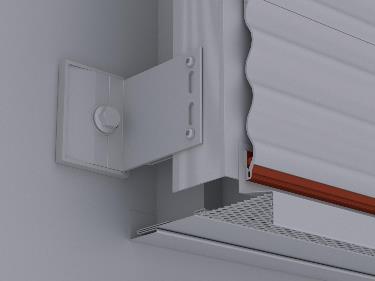 0,000 m        	EP _____________       GP _____________01.02.10.3    PREFA Abschlussprofil für Profilwelle 10/47/2,0 Liefern und Montieren von stranggepressten Abschlussprofilen
für den oberen Anschluss und unterer Fensterabschluss
bei horizontaler Verlegung der PREFA Profilwelle,
einschließlich Befestigungsmaterial sowie
Anarbeiten an die Fassadenbekleidung.Sichtfläche: 40 mmLänge: 3000 mmFarbe/Oberfläche: wie HauptpositionMaterialdicke: wie HauptpositionMaterialqualität: wie Hauptposition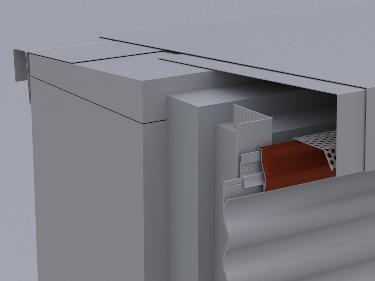 0,000 m        	EP _____________       GP _____________01.02.10.4    PREFA Außenecke für Profilwelle Liefern und Montieren von PREFA Außenecken
stranggepresst für Profilwelle, 
einschließlich Befestigungsmaterial sowie 
Anarbeiten an die PREFA Fassadenbekleidung.Außenecke:50/50/2,00mm (Sichtfläche 33/33/2,00mm)Materialqualität: wie HauptpositionFarbe: wie Hauptposition
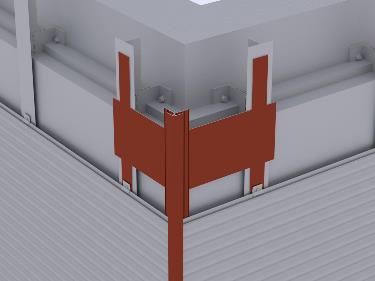 0,000 m        	EP _____________       GP _____________01.02.10.5    Eckausbildung Außen- und Innenecken  (1-teilig) Liefern und Montieren von Außen- und Innenecken,
1-teilig, einschließlich Befestigungsmaterial sowie
Anarbeiten an die PREFA Fassadenbekleidung.Gesamtzuschnitt: bis 200 mmAbkantung: bis 5 StkMaterialdicke: wie HauptpositionMaterialqualität: wie HauptpositionFarbe: wie Hauptposition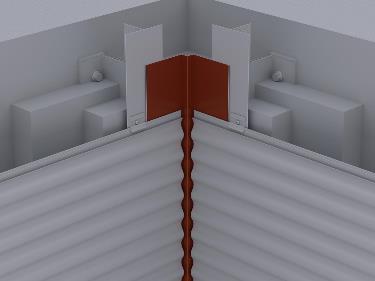 0,000 m        	EP _____________       GP _____________01.02.10.6    Eckausbildung Außen- und Innenecken (2-teilig) Liefern und Montieren von Außen- und Innenecken,
2-teilig, einschließlich Befestigungsmaterial sowie
Anarbeiten an die PREFA Fassadenbekleidung.Gesamtzuschnitt: bis 250 mmAbkantung: bis 8 StkMaterialdicke: wie HauptpositionMaterialqualität: wie HauptpositionFarbe: wie Hauptposition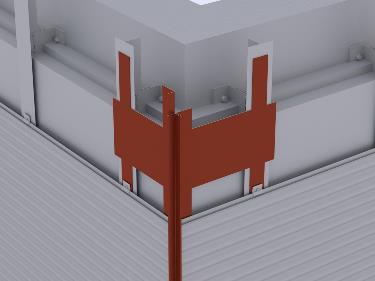 0,000 m        	EP _____________       GP _____________01.02.10.7    Eckausbildung Außen- und Innenecken (3-teilig) Liefern und Montieren von Außen- und Innenecken
3-teilig, einschließlich Befestigungsmaterial sowie 
Anarbeiten an die PREFA Fassadenbekleidung.Gesamtzuschnitt: bis 450 mmAbkantung: bis 9 StkMaterialdicke: wie HauptpositionMaterialqualität: wie HauptpositionFarbe: wie Hauptposition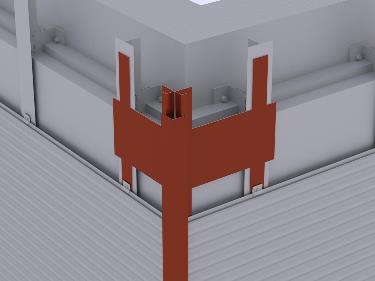 0,000 m        	EP _____________       GP _____________01.02.10.8    PREFA Wetterschenkel (Geschoßtrennprofil) Liefern und Montieren von PREFA Wetterschenkel (Geschoßtrennprofil)
für den unteren Anschluss, Horizontaltrennung und oberer Fensterabschluss,
einschließlich Befestigungsmaterial und Stoßverbinder
sowie Anarbeiten an die Fassadenbekleidung.Zuschnitt: 120 mmAbkantung: 3 StkLänge: 3000 mmMaterialdicke: wie HauptpositionMaterialqualität: wie HauptpositionFarbe: wie Hauptposition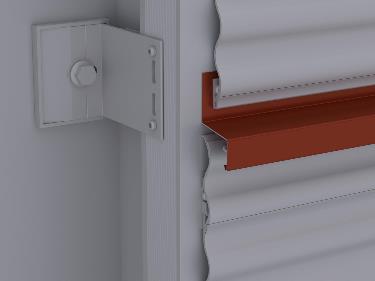 0,000 m        	EP _____________       GP _____________01.02.10.9    PREFA Taschenprofil für Profilwelle 10/47/2,0 Liefern und Montieren von PREFA Taschenprofilen gekantet
für den Wandanschluss und oberen Abschluss,
einschließlich Befestigungs- und Dichtungsmaterial
sowie Anarbeiten an die Fassadenbekleidung.Zuschnitt: bis 135 mmAbkantung: 3 StkFarbe: wie HauptpositionMaterial: AluminiumLegierung: AlMn1Mg0,5Materialstärke: 1,00 mmBeispieldarstellung: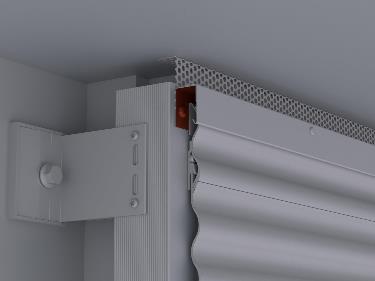 0,000 m        	EP _____________       GP _____________01.02.10.10    Unterer Anschluss der PREFA Profilwelle Liefern und Montieren des unteren Anschlusses,
einschließlich Befestigungsmaterial und Anarbeiten an die Fassadenbekleidung.Materialdicke: 1,00 mmMaterial: AluminiumLegierung: AlMn1Mg0,5Farbe: wie HauptpositionAbdeckstreifen:Zuschnitt: .... mmAbkantung: .... StkSteckleiste:Zuschnitt: 120 mmAbkantung: 3 StkLänge: 3000 mmLochblech:Zuschnitt: .... mmAbkantung: .... Stk
Materialdicke: 0,70 mm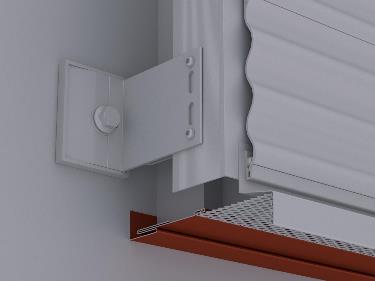 0,000 m        	EP _____________       GP _____________01.02.10.11    Fenster-/Türanschluss horizontal (Sturz) aus PREFA Farbaluminiumband Liefern und Montieren von Fenster-/Türanschlüssen horizontal (Sturz)
aus PREFA Farbaluminiumband,
einschließlich Befestigungs- und Abdichtungsmaterial sowie
Anarbeiten an die PREFA Fassadenbekleidung und Fensterleibung. 
Es ist darauf zu achten, dass die Wärmedämmung an den Stock gut angearbeitet ist.Sturz:Zuschnitt: .... mmAbkantung: .... Stk.Materialdicke: wie HauptpositionMaterialqualität: wie HauptpositionFarbe: wie HauptpositionSteckleiste:Zuschnitt: 120 mmAbkantung: 3 Stk.Länge: 3000 mm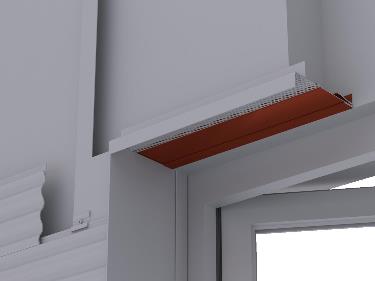 0,000 m        	EP _____________       GP _____________01.02.10.12    Fenster-/Türanschluss vertikal (Leibung) aus PREFA Farbaluminiumband Liefern und Montieren von Fenster-/Türanschlüssen vertikal (Leibung)
aus PREFA Farbaluminiumband,
einschließlich Befestigungs- und Abdichtungsmaterial sowie
Anarbeiten an die PREFA Fassadenbekleidung, Fensterbank und Sturz.
Es ist darauf zu achten, dass die Wärmedämmung an den Stock gut angearbeitet ist.Leibung:Zuschnitt: .... mmAbkantung: .... StkMaterialdicke: wie HauptpositionMaterialqualität: wie HauptpositionFarbe: wie HauptpositionSteckleiste:Zuschnitt: 120 mmAbkantung: 3 StkLänge: 3000 mmBeispieldarstellung: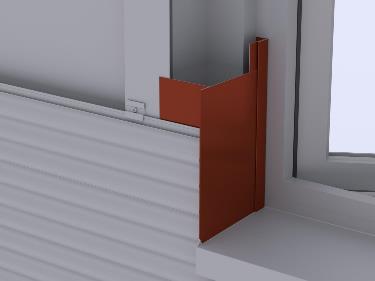 0,000 m        	EP _____________       GP _____________01.02.10.13    Fensterbänke aus PREFA Farbaluminiumband Liefern und Montieren von Fensterbänke aus PREFA Farbaluminiumband,
einschließlich Befestigungsmaterial und herstellen der seitlichen Anschlüsse.Fensterbank:Zuschnitt: .... mmAbkantung: 3 StkMaterialdicke: wie HauptpositionHaltewinkel:Zuschnitt: .... mmAbkantung: 1 StkMaterialdicke: 1,00 mmBeispieldarstellung: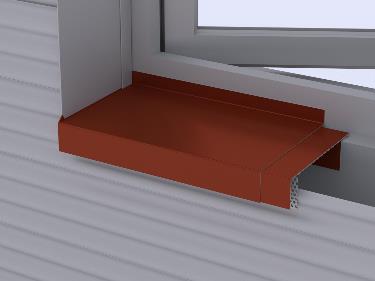 0,000 m        	EP _____________       GP _____________01.02.10.14    Vertikaltrennung für PREFA Profilwelle (Stoßblech) Liefern und Montieren einer Vertikaltrennung mit Abdeckleiste,
bei horizontaler Verlegung der PREFA Profilwelle,
einschließlich Befestigungsmaterial sowie
Anarbeiten an die PREFA Fassadenbekleidung.Materialdicke: wie HauptpositionMaterialqualität: wie HauptpositionFarbe: wie HauptpositionAbdeckleiste:Zuschnitt: 100 mmAbkantung: 2 StkTaschenprofil: 2 Stk./StoßZuschnitt: 150 mmAbkantung: 3 StkBeispieldarstellung: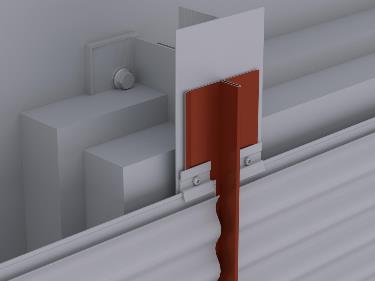 0,000 m        	EP _____________       GP _____________01.02.10.15    Vertikaltrennung für PREFA Profilwelle (Abdeckleiste) Liefern und Montieren einer Vertikaltrennung mit Abdeckleiste,
bei horizontaler Verlegung der PREFA Profilwelle
einschließlich Befestigungsmaterial sowie Anarbeiten an die Fassadenbekleidung.Material: AluminiumLegierung: AlMn1Mg0,5Materialdicke: 1,00 mmFarbe: wie HauptpositionAbdeckleiste:Zuschnitt: 100 mmAbkantung: 2 StkTaschenprofil: 2 Stk./StoßZuschnitt: 150 mmAbkantung: 3 Stk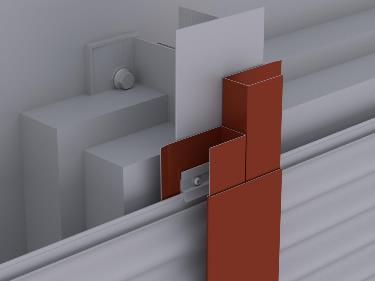 0,000 m        	EP _____________       GP _____________01.02.10.16    Attikaabdeckung aus PREFA Farbaluminiumband Liefern und Montieren von Attikaabdeckung
aus PREFA Farbaluminiumband,
einschließlich Haftstreifen, Befestigungsmaterial und Dichtmittel, 
inkl. aller Ecken, An- und Abschlüsse. 
Die Einzelstücke sind dehnungsgerecht zu verbinden.
Ausführung gemäß aktuell gültigen Klempnerfachregeln.Attikaabdeckung:Zuschnitt: .... mmAbkantungen: .... StkMaterialdicke: 0,70 mmMaterialqualität: wie HauptpositionFarbe: wie HauptpositionHaftstreifen:Materialstärke: mind. 1 mmZuschnitt: ....... mmAbkantung:   2 StkMögliche Verbindungsarten: 
Stehfalz, Hakenfalz, Überschubleiste oder
Unterlagswellblech inkl. Stoßverbindergewählte Ausführung: .................Beispieldarstellung: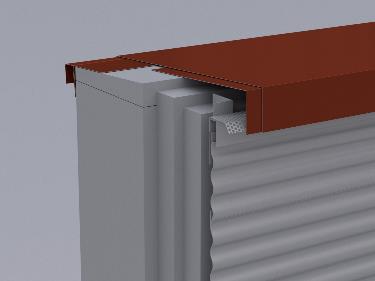 0,000 m        	EP _____________       GP _____________01.02.10.17    Herstellen von Durchdringungen Herstellen von Durchdringung für Tragprofile (z.B. Werbetafeln, Lüftungen, etc.) in die PREFA Fassadenbekleidung, einschließlich Stütz- bzw. Hilfskonstruktionen, Befestigungs- und Abdichtungsmaterial sowie Anarbeiten an die PREFA Fassadenbekleidung.Öffnungsgröße: .... x .... mm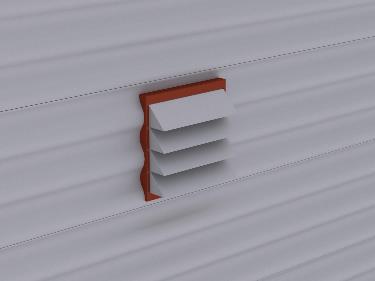 0,000 Stk        	EP _____________       GP _____________01.02.10.18    PREFA Lochblech für hinterlüftete Fassaden Liefern und Montieren von PREFA Lochblech
mit Rundlochung zur Be- und Entlüftung der Fassadenbekleidung,
inkl. erforderlichem Befestigungsmaterial.Farbe: wie HauptpositionMaterialqualität: AluminiumLegierung: EN AW 3005Materialstärke: 0,7 mmRundlochung Ø 5 mmZuschnitt: ............... mmAbkantung: nach Erfordernis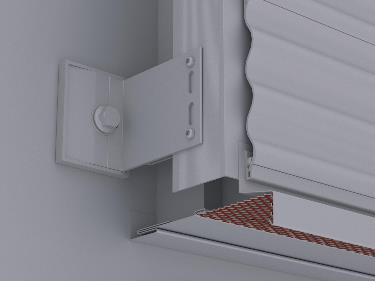 0,000 m        	EP _____________       GP _____________01.02.10.19    Balkonbekleidung mit PREFA Profilwelle Liefern und Montieren einer Aluminium Balkonverkleidung
mit Profilwelle 10/47/2,0 mm, gemäß Ausführungsplan und
den statischen Erfordernissen. Verdeckte Befestigung mittels Gleithafte und Nietverbindung,
geradlinig und fluchtgerecht auf vorhandener Rahmenkonstruktion
einschließlich Befestigungsmaterial: Gleithaft, Aluminium Balkonniete, Edelstahl mit Edelstahldorn: Abmessungen: 5 x 14 mm Kopfdurchmesser: 15 mm Klemmbereich: 4 - 9,5 mm Die Herstellerrichtlinien sowie die Verlegerichtlinien sind einzuhalten. Verlegung (horizontal / vertikal): .......Baubreite: 140 mm Profilhöhe: 10 mm 
Profilabstand: 47 mm Länge: ≤ 1500 mm (vertikale Verlegung) ≤ 3000 mm (horizontale Verlegung) Materialdicke: 2,00 mm Gewicht: 6,6 kg/m² Material: Aluminium (vollständig recycelbar) Legierung: EN AW 6060 T66 Vorder- und Rückseite: Pulverbeschichtung / blank (eloxalfähig) Farbe: ....... (nach RAL) Brandverhaltensklasse: A1 gemäß EN 13501-1  0,000 m        	EP _____________       GP _____________Untertitel  01.02.10   PREFA Profilwelle    GP ____________Untertitel    01.02.11    PREFA Zackenprofil  ALLGEMEINE VORBEMERKUNGEN VorwortDie PREFA GmbH Alu Dächer und -Fassaden bietet einen umfangreichen Ausschreibungsservice. Wir unterstützen Architekten und Planer kostenlos bei der Erstellung komplexer Leistungsbeschreibungen und stellen darüber hinaus Ausschreibungstextvorlagen in Form von Worddateien (*.docx) sowie im Format GAEB 2000 (*.x81) zur Verfügung.Bei der Erstellung der vorliegenden Leistungsbeschreibung berücksichtigen wir den derzeit gültigen, aktuellen Stand der Technik und Produktentwicklung.Mit der Nutzung dieser Services, eben durch die Verarbeitung, Verbreitung erstellter, eingefügter bzw. ergänzter Angaben und Informationen in Leistungsbeschreibungen, stimmen Sie nachfolgenden Bedingungen ausdrücklich zu.Die Nutzung des Ausschreibungsservice, sowie die im Zusammenhang damit zur Verfügung gestellten Unterlagen (etwa Verlegerichtlinien) stellen keine vertragliche oder vertragsähnliche Leistung unsererseits dar; eine Haftung für Schäden und weitergehende Ansprüche aller Art wird -soweit gesetzlich zulässig- ausdrücklich ausgeschlossen.PREFA GmbH Alu Dächer und -Fassaden übernimmt für die Vollständigkeit der Einzelpositionen zur Ausführung der beschriebenen Leistungen keine Gewährleistung, ebenso nicht für die Richtigkeit der Maßangaben in den Einzelpositionen. Der Planer hat alle Angaben auf Richtigkeit zu prüfen und gegebenenfalls anzupassen. Die Positionen sind vom Planer und ggfs. auch vom ausführenden Handwerker ("Bieter") auf Durchführbarkeit zu prüfen, die Mengen sind am Objekt auf Richtigkeit zu kontrollieren und gegebenenfalls zu ändern.

Bildliche Darstellungen sind keine Planungsdetails und dienen nur als beispielhafte Darstellung und Hilfestellung. Diese können vom Architekten / Planer bei Bedarf entfernt werden.Folgende Unterlagen liegen dem Leistungsverzeichnis zugrunde:.................................................................................................................................Technische VorbemerkungenGrundlage für die Ausführung der beschriebenen Leistung sind die Verlege- und Montagehinweise der PREFA Aluminiumprodukte GmbH sowie die national geltenden Gesetze, Vorschriften, Fachregeln und Normen.
Alle Positionen sind gesamtpreisbildend und werden mit GP ausgegeben. Kontrollieren Sie gegebenenfalls alle Bedarfspositionen, Wahlpositionen und Wahlgliederungspunkte. Für die digitale Angebotspreiseinholung empfehlen wir den Datenaustausch über GAEB (90/ 2000/ XML) oder den Export: ‘Digitale Angebotsanforderung‘ da Textexport-Dateien nicht reimportiert werden können. Diese Anwendung ist nach dem Datenaustauschstandard GAEB XML 3.1 zertifiziert.
Materialverschnitt, Falzverluste sowie Klein- und Befestigungsmaterial sind in die betreffenden Positionen einzurechnen. Abrechnung erfolgt nach bauseitigem Aufmaß.
Vor Angebotsabgabe sind eine Baustellenbesichtigung durchzuführen; die baulichen und technischen Gegebenheiten mit der Bauleitung abzustimmen. Nachforderungen aus Nichtkenntnis der Baustellenbesonderheiten können nicht anerkannt werden. Bei einer Sanierung ist die vor Ort Prüfung des vorhandenen Dachaufbaues, bzw. der allgemeinen Situation erforderlich.
Wenn diese Leistungsbeschreibung eine Alternative zu einem bestehenden Leistungsverzeichnis ist, gelten die Vorbedingungen des Hauptangebotes unverändert weiter.
Die Entsorgung der Abfälle, des Schuttes und des Schrottes hat entsprechend der geltenden Vorschriften zu erfolgen und ist mittels Nachweis der Entsorgungsstellen zu belegen. Dies gilt sowohl für die beim Rückbau als auch beim Einbau anfallenden Wert- und Reststoffe. Die Kosten für die Entsorgung sind in die Einheitspreise einzurechnen.
Arbeits-, Fassaden- und Schutzgerüste sowie mögliche Straßenabsperrungen und behördliche Genehmigungen, Blitzschutz, Nebengebäude, Balkone, Vordächer sind nicht enthalten bzw. berücksichtigt.
Der Auftragnehmer ist nicht von seiner eigenen Pflicht befreit, die Massen und sonstigen Angaben sorgfältig auf Richtigkeit hin zu überprüfen.
Nebenleistungen, wie z.B. Schutz- und Sicherheitsmaßnahmen nach den Unfallverhütungsvorschriften und den behördlichen Bestimmungen, sind Leistungen, die auch ohne Erwähnung im Leistungsverzeichnis zur vertraglichen Leistung gehören und nicht selbstständig vergütet werden.01.02.11.1    Fassadenbekleidung mit PREFA Zackenprofil 22/40/2,0 Liefern und Montieren einer Aluminium Fassadenbekleidung mit PREFA Zackenprofil 22/40/2,0, gemäß Ausführungsplan und den statischen Erfordernissen, geradlinig und fluchtgerecht auf vorhandener Unterkonstruktion. Einschließlich PREFA Befestigungsmaterial (verdeckte Befestigung mittels PREFA Gleithafte auf vorhandener Unterkonstruktion)Die PREFA Verlegerichtlinien sind einzuhalten.Verlegung: horizontal / vertikal /diagonalBaubreite: 200 mmProfilhöhe: 20 mmProfilabstand: 40 mmLänge: 500 - 6200 mmMaterialdicke: 2,00 mmGewicht: 7,5 kg/m²Material: Aluminium (vollständig recycelbar)Legierung: EN AW 6060 T66 gemäßVorder- und Rückseite: Pulverbeschichtung / Naturblank / (eloxalfähig) 
Farbe: ........(nach RAL)Brandverhaltensklasse: A1 gemäß EN 13501-1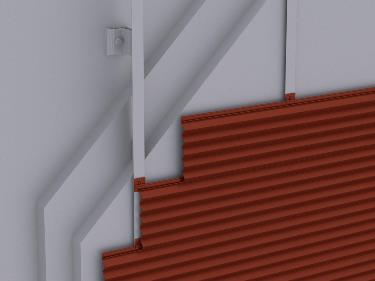 0,000 m²        	EP _____________       GP _____________01.02.11.2    PREFA Startprofil für Zackenprofil 22/40/2,0 Liefern und Montieren von stranggepressten Startprofilen
für den unteren Anschluss und Horizontaltrennung
bei horizontal Verlegung des PREFA Zackenprofiles
einschließlich Befestigungsmaterial sowie
Anarbeiten an die PREFA Fassadenbekleidung.Sichtfläche: 12 mmLänge: 3000 mmFarbe/Oberfläche: wie HauptpositionMaterialdicke: wie HauptpositionMaterialqualität: wie Hauptpositon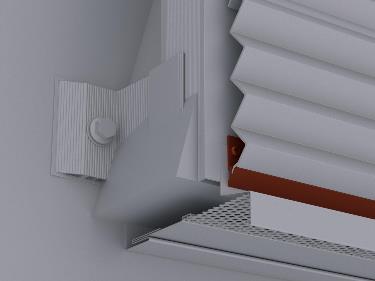 0,000 m        	EP _____________       GP _____________01.02.11.3    PREFA Abschlussprofil für Zackenprofil 22/40/2,0 Liefern und Montieren von stranggepressten Abschlussprofilen
für den oberen Anschluss und unteren Fensterabschluss
bei horizontaler Verlegung der PREFA Profilwelle
einschließlich Befestigungsmaterial sowie Anarbeiten an die PREFA Fassadenbekleidung.Sichtfläche: 40 mmLänge: 3000 mmFarbe/Oberfläche: wie HauptpositionMaterialdicke: wie HauptpositionMaterialqualität: wie Hauptposition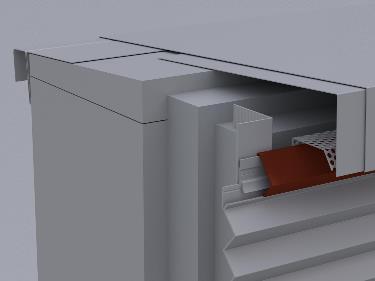 0,000 m        	EP _____________       GP _____________01.02.11.4    PREFA Eckprofil für Zackenprofil 22/40/2,0 Liefern und Montieren von stranggepressten Eckprofilen
für die Ausbildung von Außen- und Innenecken
einschließlich Halteblättchen, Befestigungsmaterial und Anarbeiten an die Fassadenbekleidung.Sichtfläche Außenecke: 16 mm Sichtfläche Innenecke: 95 mm Länge: 3000 mm Farbe/Oberfläche: wie HauptpositionMaterialdicke: wie HauptpositionMaterialqualität: wie Hauptposition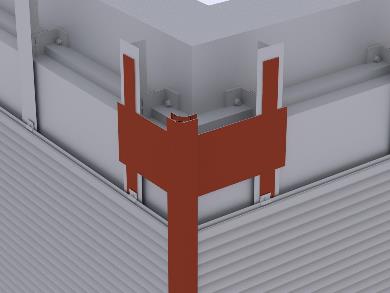 0,000 m        	EP _____________       GP _____________01.02.11.5    Eckausbildung Außen- und Innenecken  (1-teilig) Liefern und Montieren von Außen- und Innenecken,
1-teilig, einschließlich Befestigungsmaterial sowie
Anarbeiten an die PREFA Fassadenbekleidung.Gesamtzuschnitt: bis 200 mmAbkantung: bis 5 Stk.Materialdicke: wie HauptpositionMaterialqualität: wie HauptpositionFarbe: wie Hauptposition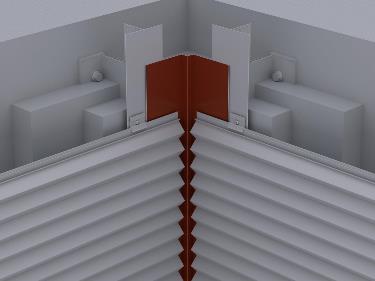 0,000 m        	EP _____________       GP _____________01.02.11.6    Eckausbildung Außen- und Innenecken (2-teilig) Liefern und Montieren von Außen- und Innenecken,
2-teilig, einschließlich Befestigungsmaterial sowie
Anarbeiten an die PREFA Fassadenbekleidung.Gesamtzuschnitt: bis 250 mmAbkantung: bis 8 StkMaterialdicke: wie HauptpositionMaterialqualität: wie HauptpositionFarbe: wie Hauptposition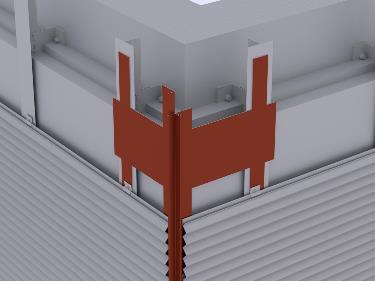 0,000 m        	EP _____________       GP _____________01.02.11.7    Eckausbildung Außen- und Innenecken (3-teilig) Liefern und Montieren von Außen- und Innenecken
3-teilig, einschließlich Befestigungsmaterial sowie 
Anarbeiten an die PREFA Fassadenbekleidung.Gesamtzuschnitt: bis 450 mmAbkantung: bis 9 StkMaterialdicke: wie HauptpositionMaterialqualität: wie HauptpositionFarbe: wie Hauptposition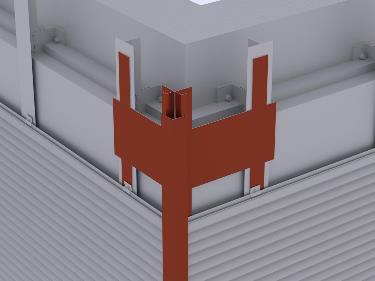 0,000 m        	EP _____________       GP _____________01.02.11.8    PREFA Wetterschenkel (Geschoßtrennprofil) Liefern und Montieren von PREFA Wetterschenkel (Geschoßtrennprofil) für den unteren Anschluss, Horizontaltrennung und oberer Fensterabschluss, inkl. Stoßverbinder,Farbe: wie HauptpositionMaterialqualität: Aluminium, Legierung AlM1Mg0,5Materialstärke:................. mmWetterschenkel:Zuschnitt: 120 mmAbkantung: 3 StkLänge: 3000 mmStoßverbinder:Material: Aluminium dessiniertFarbe: anthrazitLänge: 150 mminkl. erforderlichem Befestigungsmaterial sowie fachgerechtem Anarbeiten an das PREFA Zackenprofil.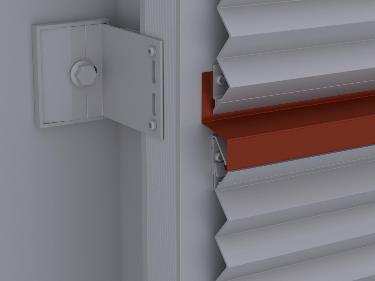 0,000 m        	EP _____________       GP _____________01.02.11.9    PREFA Taschenprofil für Zackenprofil 22/40/2,0 Liefern und Montieren von Taschenprofilen gekantetfür den Wandanschluss und oberen Abschluss, einschließlich Befestigungs- u. Dichtungsmaterial sowie anarbeiten an die PREFA Fassadenbekleidung.Zuschnitt: bis 135 mmAbkantung: 3 StkLänge: 3000mmFarbe: wie HauptpositionMaterial: AluminiumLegierung: AlMn1Mg0,5Materialstärke: 1,00 mm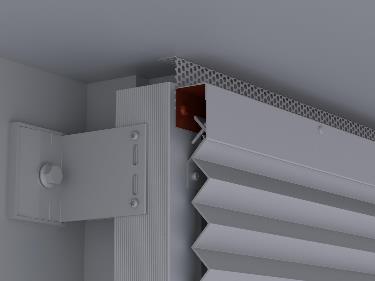 0,000 m        	EP _____________       GP _____________01.02.11.10    Unterer Anschluss des PREFA Zackenprofiles Liefern und Montieren des unteren Anschlusses, einschließlich Befestigungsmaterial und anarbeiten an die Fassadenbekleidung.Materialdicke: 1,00 mmMaterial: AluminiumLegierung: AlMn1Mg0,5Farbe: wie HauptpositionAbdeckstreifen:Zuschnitt: .... mmAbkantung: .... StkSteckleiste:Zuschnitt: 120 mmAbkantung: 3 StkLänge: 3000 mmLochblech:Zuschnitt: .... mmAbkantung: .... Stk
Materialdicke: 0,70 mm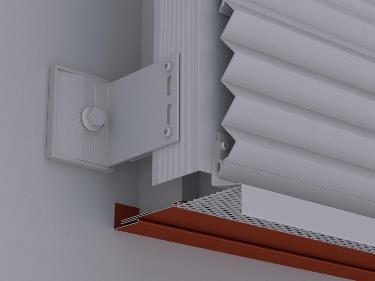 0,000 m        	EP _____________       GP _____________01.02.11.11    Vertikaltrennung für PREFA Zackenprofil (Stoßblech) Liefern und Montieren einer Vertikaltrennung mit PREFA Stoßblech,
bei horizontaler Verlegung des PREFA Zackenprofil
einschließlich Befestigungsmaterial sowie Anarbeiten an die Fassadenbekleidung.Zuschnitt: 150 mmAbkantung: 5 StkMaterial: AluminiumLegierung: AlMn1Mg0,5Materialdicke: 1,00 mmFarbe: wie Hauptposition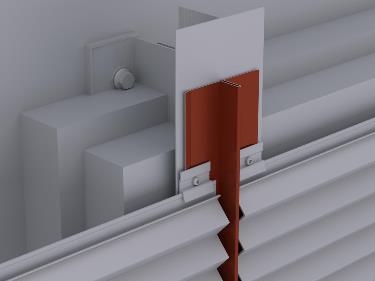 0,000 m        	EP _____________       GP _____________01.02.11.12    Vertikaltrennung für PREFA Zackenprofil (Abdeckleiste) Liefern und Montieren einer Vertikaltrennung mit Abdeckleiste,
bei horizontaler Verlegung des PREFA Zackenprofil
einschließlich Befestigungsmaterial sowie Anarbeiten an die Fassadenbekleidung.Material: AluminiumLegierung: AlMn1Mg0,5Materialdicke: 1,00 mmFarbe: wie HauptpositionAbdeckleiste:Zuschnitt: 100 mmAbkantung: 2 StkTaschenprofil: 2 Stk./StoßZuschnitt: 150 mmAbkantung: 3 Stk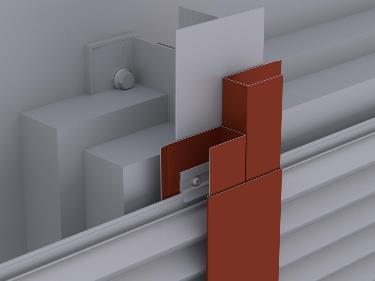 0,000 m        	EP _____________       GP _____________01.02.11.13    Fenster-/Türanschluss horizontal (Sturz) aus PREFA Farbaluminiumband Liefern und Montieren von Fenster-/Türanschlüssen horizontal (Sturz)
aus PREFA Farbaluminiumband,
einschließlich Befestigungs- und Abdichtungsmaterial sowie
Anarbeiten an die PREFA Fassadenbekleidung und Fensterleibung. 
Es ist darauf zu achten, dass die Wärmedämmung an den Stock gut angearbeitet ist.Sturz:Zuschnitt: .... mmAbkantung: .... StkMaterialdicke: wie HauptpositionMaterialqualität: wie HauptpositionFarbe: wie HauptpositionSteckleiste:Zuschnitt: 120 mmAbkantung: 3 StkLänge: 3000 mm0,000 m        	EP _____________       GP _____________01.02.11.14    Fenster-/Türanschluss vertikal (Leibung) aus PREFA Farbaluminiumband Liefern und Montieren von Fenster-/Türanschlüssen vertikal (Leibung)
aus PREFA Farbaluminiumband,
einschließlich Befestigungs- und Abdichtungsmaterial sowie
Anarbeiten an die PREFA Fassadenbekleidung, Fensterbank und Sturz.
Es ist darauf zu achten, dass die Wärmedämmung an den Stock gut angearbeitet ist.Leibung:Zuschnitt: .... mmAbkantung: .... StkMaterialdicke: wie HauptpositionMaterialqualität: wie HauptpositionFarbe: wie HauptpositionSteckleiste:Zuschnitt: 120 mmAbkantung: 3 StkLänge: 3000 mm0,000 m        	EP _____________       GP _____________01.02.11.15    Fensterbänke aus PREFA Farbaluminiumband Liefern und Montieren von Fensterbänke aus PREFA Farbaluminiumband,
einschließlich Befestigungsmaterial und herstellen der seitlichen Anschlüsse.Fensterbank:Zuschnitt: .... mmAbkantung: 3 StkMaterialdicke: wie HauptpositionHaltewinkel:Zuschnitt: .... mmAbkantung: 1 StkMaterialdicke: 1,00 mm0,000 m        	EP _____________       GP _____________01.02.11.16    Attikaabdeckung aus PREFA Farbaluminiumband Liefern und Montieren von Attikaabdeckung
aus PREFA Farbaluminiumband,
einschließlich Haftstreifen, Befestigungsmaterial und Dichtmittel, 
inkl. aller Ecken, An- und Abschlüsse. 
Die Einzelstücke sind dehnungsgerecht zu verbinden.
Ausführung gemäß aktuell gültigen Klempnerfachregeln.Attikaabdeckung:Zuschnitt: .... mmAbkantungen: .... StkMaterialdicke: 0,70 mmMaterialqualität: wie HauptpositionFarbe: wie HauptpositionHaftstreifen:Materialstärke: mind. 1 mmZuschnitt: ....... mmAbkantung:   2 StkMögliche Verbindungsarten: 
Stehfalz, Hakenfalz, Überschubleiste oder
Unterlagswellblech inkl. Stoßverbindergewählte Ausführung: .................0,000 m        	EP _____________       GP _____________01.02.11.17    Herstellen von Durchdringungen Herstellen von Durchdringung für Tragprofile (z.B. Werbetafeln, Lüftungen, etc.) in die PREFA Fassadenbekleidung, einschließlich Stütz- bzw. Hilfskonstruktionen, Befestigungs- und Abdichtungsmaterial sowie Anarbeiten an die PREFA Fassadenbekleidung.Öffnungsgröße: .... x .... mm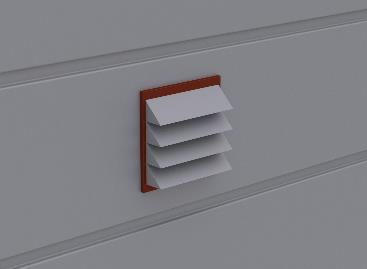 0,000 Stk        	EP _____________       GP _____________01.02.11.18    PREFA Lochblech für hinterlüftete Fassaden Liefern und Montieren von PREFA Lochblech
mit Rundlochung zur Be- und Entlüftung der Fassadenbekleidung,
inkl. erforderlichem Befestigungsmaterial.Farbe: wie HauptpositionMaterialqualität: AluminiumLegierung: EN AW 3005Materialstärke: 0,7 mmRundlochung Ø 5 mmZuschnitt: ............... mmAbkantung: nach Erfordernis0,000 m        	EP _____________       GP _____________01.02.11.19    Balkonbekleidung mit PREFA Zackenprofil Liefern und Montieren einer Aluminium Balkonverkleidung
mit Zackenprofil 22/40/2,0 mm, gemäß Ausführungsplan
und den statischen Erfordernissen. Verdeckte Befestigung mittels Gleithafte und Nietverbindung,
geradlinig und fluchtgerecht auf vorhandener Rahmenkonstruktioneinschließlich Befestigungsmaterial: Gleithaft, Aluminium Balkonniete, Edelstahl mit Edelstahldorn: Abmessungen: 5 x 14 mm Kopfdurchmesser: 15 mm Klemmbereich: 4 - 9,5 mm Die Herstellerrichtlinien sowie die Verlegerichtlinien sind einzuhalten. Verlegung (horizontal / vertikal): .......Baubreite: 140 mm Profilhöhe: 10 mm 
Profilabstand: 47 mm Länge: ≤ 1500 mm (vertikale Verlegung) ≤ 3000 mm (horizontale Verlegung) Materialdicke: 2,00 mm Gewicht: 6,6 kg/m² Material: Aluminium (vollständig recycelbar) Legierung: EN AW 6060 T66 Vorder- und Rückseite: Pulverbeschichtung / Naturblank / (eloxalfähig) 
Farbe: ....... (nach RAL) Brandverhaltensklasse: A1 gemäß EN 13501-1  0,000 m        	EP _____________       GP _____________Untertitel  01.02.11   PREFA Zackenprofil    GP ____________Untertitel    01.02.12    Regieleistungen 01.02.12.1    Regiestunden Facharbeiter Regiestunden Facharbeiter0,000 h        	EP _____________       GP _____________01.02.12.2    Regiestunden Helfer Regiestunden Helfer0,000 h        	EP _____________       GP _____________Untertitel  01.02.12   Regieleistungen   GP ____________Titel  01.02   PREFA Fassadensysteme    GP ____________Titel    01.03    PREFA Solar Untertitel    01.03.01    PREFA Solardachplatte ALLGEMEINE VORBEMERKUNGEN VorwortDie PREFA GmbH Alu Dächer und -Fassaden bietet einen umfangreichen Ausschreibungsservice. Wir unterstützen Architekten und Planer kostenlos bei der Erstellung komplexer Leistungsbeschreibungen und stellen darüber hinaus Ausschreibungstextvorlagen in Form von Worddateien (*.docx) sowie im Format GAEB 2000 (*.x81) zur Verfügung.Bei der Erstellung der vorliegenden Leistungsbeschreibung berücksichtigen wir den derzeit gültigen, aktuellen Stand der Technik und Produktentwicklung.Mit der Nutzung dieser Services, eben durch die Verarbeitung, Verbreitung erstellter, eingefügter bzw. ergänzter Angaben und Informationen in Leistungsbeschreibungen, stimmen Sie nachfolgenden Bedingungen ausdrücklich zu.Die Nutzung des Ausschreibungsservice, sowie die im Zusammenhang damit zur Verfügung gestellten Unterlagen (etwa Verlegerichtlinien) stellen keine vertragliche oder vertragsähnliche Leistung unsererseits dar; eine Haftung für Schäden und weitergehende Ansprüche aller Art wird -soweit gesetzlich zulässig- ausdrücklich ausgeschlossen.PREFA GmbH Alu Dächer und -Fassaden übernimmt für die Vollständigkeit der Einzelpositionen zur Ausführung der beschriebenen Leistungen keine Gewährleistung, ebenso nicht für die Richtigkeit der Maßangaben in den Einzelpositionen. Der Planer hat alle Angaben auf Richtigkeit zu prüfen und gegebenenfalls anzupassen. Die Positionen sind vom Planer und ggfs. auch vom ausführenden Handwerker ("Bieter") auf Durchführbarkeit zu prüfen, die Mengen sind am Objekt auf Richtigkeit zu kontrollieren und gegebenenfalls zu ändern.

Bildliche Darstellungen sind keine Planungsdetails und dienen nur als beispielhafte Darstellung und Hilfestellung. Diese können vom Architekten / Planer bei Bedarf entfernt werden.Folgende Unterlagen liegen dem Leistungsverzeichnis zugrunde:.................................................................................................................................Technische VorbemerkungenGrundlage für die Ausführung der beschriebenen Leistung sind die Verlege- und Montagehinweise der PREFA Aluminiumprodukte GmbH sowie die national geltenden Gesetze, Vorschriften, Fachregeln und Normen.
Alle Positionen sind gesamtpreisbildend und werden mit GP ausgegeben. Kontrollieren Sie gegebenenfalls alle Bedarfspositionen, Wahlpositionen und Wahlgliederungspunkte. Für die digitale Angebotspreiseinholung empfehlen wir den Datenaustausch über GAEB (90/ 2000/ XML) oder den Export: ‘Digitale Angebotsanforderung‘ da Textexport-Dateien nicht reimportiert werden können. Diese Anwendung ist nach dem Datenaustauschstandard GAEB XML 3.1 zertifiziert.
Materialverschnitt, Falzverluste sowie Klein- und Befestigungsmaterial sind in die betreffenden Positionen einzurechnen. Abrechnung erfolgt nach bauseitigem Aufmaß.
Vor Angebotsabgabe sind eine Baustellenbesichtigung durchzuführen; die baulichen und technischen Gegebenheiten mit der Bauleitung abzustimmen. Nachforderungen aus Nichtkenntnis der Baustellenbesonderheiten können nicht anerkannt werden. Bei einer Sanierung ist die vor Ort Prüfung des vorhandenen Dachaufbaues, bzw. der allgemeinen Situation erforderlich.
Wenn diese Leistungsbeschreibung eine Alternative zu einem bestehenden Leistungsverzeichnis ist, gelten die Vorbedingungen des Hauptangebotes unverändert weiter.
Die Entsorgung der Abfälle, des Schuttes und des Schrottes hat entsprechend der geltenden Vorschriften zu erfolgen und ist mittels Nachweises der Entsorgungsstellen zu belegen. Dies gilt sowohl für die beim Rückbau als auch beim Einbau anfallenden Wert- und Reststoffe. Die Kosten für die Entsorgung sind in die Einheitspreise einzurechnen.
Arbeits-, Fassaden- und Schutzgerüste sowie mögliche Straßenabsperrungen und behördliche Genehmigungen, Blitzschutz, Nebengebäude, Balkone, Vordächer sind nicht enthalten bzw. berücksichtigt.
Der Auftragnehmer ist nicht von seiner eigenen Pflicht befreit, die Massen und sonstigen Angaben sorgfältig auf Richtigkeit hin zu überprüfen.
Nebenleistungen, wie z.B. Schutz- und Sicherheitsmaßnahmen nach den Unfallverhütungsvorschriften und den behördlichen Bestimmungen, sind Leistungen, die auch ohne Erwähnung im Leistungsverzeichnis zur vertraglichen Leistung gehören und nicht selbstständig vergütet werden.VORBEMERKUNGEN SDP Solardachplatte (SDP) (PREFA) Dachintegrierte PV-Anlage mit Solardachplatten Liefern und Montieren einer dachintegrierten Photovoltaikanlage auf vorhandener Unterkonstruktion. Durch die flächenbündige Integration der Solardachplatte in die Dachfläche sind keine Durchdringungen der Dacheindeckung für die Befestigung der Module notwendig. Sämtliche Verkabelungen und Steckverbindungen sind systembedingt verdeckt geführt und daher keiner Witterung ausgesetzt. Alle, im Folgenden beschriebenen Komponenten und Dienstleistungen sind im Gesamtpreis einzukalkulieren. Die Montage erfolgt nach objektbezogener Ausführungsplanung des Herstellers, sowie den Herstellerrichtlinien. Komponenten: Solardachplatte groß/klein Verbindungsleitungen (vorkonfektioniert) Zur Verbindung zweier übereinanderliegenden Solardachplatten Reihen. Sämtliche notwendigen Kabel, Stecker und Buchsen sind enthalten. Das Verarbeiten der Komponenten hat gemäß Herstellerrichtlinien zu erfolgen. Strangleitungspaket (vorkonfektioniert) Zur Verbindung der Generatorfläche mit dem Generatoranschlusskasten. Sämtliche notwendigen Kabel, Stecker und Buchsen sind enthalten. Das Verarbeiten der Komponenten hat gemäß Herstellerrichtlinien zu erfolgen. Das Solardachplatten-Paket umfasst folgende Elektrokomponenten sowie Elektriker Dienstleistungen, die seitens des Herstellers koordiniert und bereitgestellt werden. Elektrikerleistungen: Generatoranschlusskasten Dimensionieren, Liefern und Montieren von Generatoranschlusskasten (GAK) inkl. Kontaktierung aller Strangleitungen (+/-). Gleichstromhauptleitung Dimensionieren, Liefern und Montieren einer Gleichstromhauptleitung vom GAK zum Wechselrichter. Wechselrichter Liefern und Montieren eines Wechselrichters nach Anlagenplanung und Herstellerrichtlinien. Abnahme, Erstprüfung, Zählpunktanfrage Abnahme/Messung des bauseits verschalteten PV-Generators am Generatoranschlusskasten inkl. Übergabe Messprotokoll und Zählpunktanfrage beim Netzbetreiber, Anlagenbuch und Prüfprotokoll. Zusätzliche Spenglerleistungen Folgende Leistungen sind im Solardachplatten-Paket nicht enthalten, jedoch im Gesamtpreis einzukalkulieren. - Kabeldurchführung in das Gebäudeinnere im Bereich der Dachunterkonstruktion - Liefern und Montieren eines Kabelkanals aus Aluminium, geführt in vorhandener Vollschalung laut Detailplanung des Herstellers Sonstige Leistungen Folgende Leistungen sind im Solardachplatten-Paket nicht enthalten, können jedoch für die Fertigstellung der Anlage notwendig sein. - Stemm-, Bohr- und Verputzarbeiten - Leerverrohrung vom Generatoranschlusskasten zum Wechselrichter - Anschluss der Anlage an das öffentliche Stromnetz - Feuerwehrschalter (bei Bedarf) Liefern und Montieren eines Feuerwehrschalters, je nach Erfordernis.01.03.01.1    PREFA Solardachplatte klein Liefern und Montieren einer dachintegrierten PV-Anlage mit Solardachplatten, inkl. Befestigungsmaterial und aller im Paket inkludierten Komponenten sowie Dienstleistungen, laut Ausführungsplanung und Verlegerichtlinien des Herstellers. Solardachplatte klein: Nennleistung: 43 Wp Abmessung: 700 x 420mm in verlegter Fläche (3,4 Stk/m²) Gewicht: 12,6 kg/m² Solarzellen: 12 Stk mono PERC, half cut Bypassdioden: 1 Schutzklasse: II Modulanschluss: 4,0 mm² Solarkabel mit Slimline PV Stecksystem Zertifizierungen: ISO 9001, ISO 14001, IEC 61215:2016, IEC 61730 Leistungsgarantie: min. 97 % im ersten Jahr, danach max. Reduktion um 0,7 % p.a. bis zu 25 Jahren Kompatibilität: Dachplatte R.16, Dachpaneel FX.12 Anlageninformation: Farbe: __ Modulanzahl: __ Stk Anlagenleistung: __ kWp Anlagenfläche: __ m² Wechselrichter: __ PREFA Solardachplatte klein oder gleichwertigAngebotenes Erzeugnis: __  0,000 psch        	EP _____________       GP _____________01.03.01.2    PREFA Solardachplatte groß Liefern und Montieren einer dachintegrierten PV-Anlage mit Solardachplatten, inkl. Befestigungsmaterial und aller im Paket inkludierten Komponenten sowie Dienstleistungen, laut Ausführungsplanung und Verlegerichtlinien des Herstellers.Solardachplatte groß:Nennleistung: 100 WpAbmessung: 1400 x 420mm in verlegter Fläche (1,7 Stk/m²)Gewicht: 12,6 kg/m²Solarzellen: 28 Stk mono PERC, half cutBypassdioden: 1Schutzklasse: IIModulanschluss: 4,0 mm² Solarkabel mit Slimline PV StecksystemZertifizierungen: ISO 9001, ISO 14001, IEC 61215:2016, IEC 61730Leistungsgarantie: min. 97 % im ersten Jahr, danach max. Reduktion um 0,7 % p.a. bis zu 25 JahrenKompatibilität: Dachplatte R.16, Dachpaneel FX.12Anlageninformation:Farbe: schwarzModulanzahl: 62StkAnlagenleistung: 6,2 kWpAnlagenfläche: 36,46m²Wechselrichter: __PREFA Solardachplatte groß oder gleichwertigAngebotenes Erzeugnis: __ 0,000 psch        	EP _____________       GP _____________Untertitel  01.03.01   PREFA Solardachplatte   GP ____________Titel  01.03   PREFA Solar   GP ____________ZusammenfassungTitel    01.01    PREFA Dachsysteme  GP _____________Untertitel    01.01.01    PREFA Dachplatte GP _____________Untertitel    01.01.02    PREFA Dachplatte R.16  GP _____________Untertitel    01.01.03    PREFA Dachschindel  GP _____________Untertitel    01.01.04    PREFA Dachschindel DS.19  GP _____________Untertitel    01.01.05    PREFA Dachraute 29 x 29  GP _____________Untertitel    01.01.06    PREFA Dachraute 44 x 44  GP _____________Untertitel    01.01.07    PREFA Dachpaneel FX.12  GP _____________Untertitel    01.01.08    PREFALZ Doppelstehfalz  GP _____________Untertitel    01.01.09    PREFA Dachentwässerung  GP _____________Untertitel    01.01.10    Regieleistungen  GP _____________Titel    01.02    PREFA Fassadensysteme  GP _____________Untertitel    01.02.01    Unterkonstruktion Fassade  GP _____________Untertitel    01.02.02    PREFA Siding  GP _____________Untertitel    01.02.03    PREFA Aluminium Verbundplatte  GP _____________Untertitel    01.02.04    PREFA Wandraute 20 x 20  GP _____________Untertitel    01.02.05    PREFA Wandraute 29 x 29  GP _____________Untertitel    01.02.06    PREFA Wandraute 44 x 44  GP _____________Untertitel    01.02.07    PREFA Wandschindel  GP _____________Untertitel    01.02.08    PREFA Fassadenpaneel FX.12  GP _____________Untertitel    01.02.09    PREFALZ Winkelstehfalz  GP _____________Untertitel    01.02.10    PREFA Profilwelle  GP _____________Untertitel    01.02.11    PREFA Zackenprofil  GP _____________Untertitel    01.02.12    Regieleistungen GP _____________Titel    01.03    PREFA Solar GP _____________Untertitel    01.03.01    PREFA Solardachplatte GP _____________LV    01    PREFA Dach, Dachentwässerung, Fassade und SolarGP __________